ORDIN nr. 96 din 22 iulie 2014 privind aprobarea tarifelor aplicabile în domeniul sanitar-veterinar şi pentru siguranţa alimentelor
Forma sintetică la data 05-mar-2020. Acest act a fost creat utilizand tehnologia SintAct®-Acte Sintetice. SintAct® şi tehnologia Acte Sintetice sunt mărci inregistrate ale Wolters Kluwer.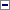 Văzând Referatul de aprobare nr. 2.341 din 23 iunie 2014, întocmit de Direcţia generală sanitară veterinară şi pentru siguranţa alimentelor din cadrul Autorităţii Naţionale Sanitare Veterinare şi pentru Siguranţa Alimentelor,având în vedere prevederile art. 10 lit. b), art. 18 alin. (5), precum şi ale art. 48 alin. (7) din Ordonanţa Guvernului nr. 42/2004 privind organizarea activităţii sanitar-veterinare şi pentru siguranţa alimentelor, aprobată cu modificări şi completări prin Legea nr. 215/2004, cu modificările şi completările ulterioare,În temeiul art. 3 alin. (3) şi art. 4 alin. (3) din Hotărârea Guvernului nr. 1.415/2009 privind organizarea şi funcţionarea Autorităţii Naţionale Sanitare Veterinare şi pentru Siguranţa Alimentelor şi a unităţilor din subordinea acesteia, cu modificările şi completările ulterioare,preşedintele Autorităţii Naţionale Sanitare Veterinare şi pentru Siguranţa Alimentelor emite următorul ordin:Art. 1(1)Se aprobă tarifele aplicabile în domeniul sanitar - veterinar şi pentru siguranţa alimentelor, după cum urmează:1.Tarif pentru activităţi de laborator:a)analize şi examene de laborator în domeniul sănătăţii animalelor, prevăzut la lit. A din anexa nr. 1;b)analize şi examene de laborator privind expertiza sanitar - veterinară a produselor de origine animală, a alimentelor de origine nonanimală şi a furajelor, prevăzut la lit. B din anexa nr. 1;c)analize şi examene de laborator şi autorizare pentru comercializarea produselor medicinale şi a altor produse de uz veterinar, practicate de Institutul pentru Controlul Produselor Biologice şi Medicamentelor de Uz Veterinar, prevăzut la lit. C din anexa nr. 1;d)consultanţă şi instruiri practice de laborator privind expertiza alimentelor de origine animală, a alimentelor de origine nonanimală şi a furajelor, prevăzut la lit. D din anexa nr. 1;e)consultanţă şi instruiri practice de laborator privind expertiza alimentelor de origine animală, a alimentelor de origine nonanimală şi a furajelor, prevăzut la lit. E din anexa nr. 1;f)verificarea capacităţii de diagnostic de laborator în domeniul expertizei alimentelor de origine animală, a alimentelor de origine nonanimală şi a furajelor, prevăzut la lit. F din anexa nr. 1;g)verificarea capacităţii de diagnostic de laborator în domeniul expertizei alimentelor de origine animală, a alimentelor de origine nonanimală şi a furajelor, prevăzut la lit. G din anexa nr. 1;h)evaluarea în vederea autorizării laboratoarelor sanitar - veterinare şi pentru siguranţa alimentelor, prevăzut la lit. H din anexa nr. 1.1.Tarif pentru activităţi de laborator:a)analize şi examene de laborator în domeniul sănătăţii animalelor şi în domeniul organismelor modificate genetic, prevăzut la lit. A din anexa nr. 1;b)analize şi examene de laborator privind expertiza sanitar-veterinară a produselor alimentare şi a hranei pentru animale, prevăzut la lit. B din anexa nr. 1;c)analize şi examene de laborator şi autorizare pentru comercializarea produselor medicinale şi a altor produse de uz veterinar, practicate de Institutul pentru Controlul Produselor Biologice şi Medicamentelor de Uz Veterinar, prevăzut la lit. C din anexa nr. 1;d)consultanţă şi instruiri practice de laborator în domeniul sănătăţii animalelor şi în domeniul organismelor modificate genetic, prevăzut la lit. D din anexa nr. 1;e)consultanţă şi instruiri practice de laborator privind expertiza sanitară veterinară a produselor alimentare şi a hranei pentru animale, prevăzut la lit. E din anexa nr. 1;f)verificarea capacităţii de diagnostic de laborator în domeniul sănătăţii animalelor şi în domeniul organismelor modificate genetic, prevăzut la lit. F din anexa nr. 1;g)verificarea capacităţii de diagnostic de laborator în domeniul expertizei sanitare veterinare a produselor alimentare şi a hranei pentru animale, prevăzut la lit. G din anexa nr. 1;h)evaluarea în vederea autorizării laboratoarelor sanitare veterinare şi pentru siguranţa alimentelor, prevăzut la lit. H din anexa nr. 1.
(la data 25-feb-2019 Art. 1, alin. (1), punctul 1. modificat de Art. I, punctul 1. din Ordinul 19/2019 )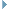 2.Tarif pentru operaţiunile la frontieră:a)inspecţii şi controale veterinare la frontieră pentru controlul produselor de origine animală şi al animalelor vii, introduse din ţări terţe, prevăzut la lit. A din anexa nr. 2;b)controalele veterinare executate asupra operaţiunilor de export la punctele de trecere a frontierei de stat asupra mărfurilor supuse controlului veterinar, prevăzut la lit. B din anexa nr. 2;c)asistenţa sanitar-veterinară acordată în posturile de trecere a frontierei, prevăzut la lit. C din anexa nr. 2.3.Tarif pentru activitatea de control oficial sanitar-veterinar şi pentru siguranţa alimentelor şi pentru înregistrarea sanitar - veterinară şi pentru siguranţa alimentelor a unităţilor de vânzare directă sau vânzare cu amănuntul:3. Tarif pentru activitatea de control oficial sanitar-veterinar şi pentru siguranţa alimentelor, pentru înregistrarea sanitar-veterinară şi pentru siguranţa alimentelor a unităţilor de vânzare directă sau vânzare cu amănuntul, precum şi pentru înregistrarea sanitar-veterinară şi pentru siguranţa alimentelor a unităţilor din domeniul subproduselor de origine animală şi produselor derivate care nu sunt destinate consumului uman:(la data 31-aug-2019 Art. 1, alin. (1), punctul 3. modificat de Art. 2, punctul 1. din Ordinul 79/2019 )a)în unităţile care produc alimente de origine animală prevăzute la pct. I din anexa nr. 1 la Norma sanitară veterinară privind organizarea şi desfăşurarea activităţii de control oficial sanitar-veterinar efectuat de către personalul de specialitate în unităţile care produc alimente de origine animală, aprobată prin Ordinul preşedintelui Autorităţii Naţionale Sanitare Veterinare şi pentru Siguranţa Alimentelor nr. 64/2007, cu modificările şi completările ulterioare, prevăzut la lit. A din anexa nr. 3;b)pentru cheltuielile de personal care desfăşoară activitatea de control oficial în unităţile de prelucrare, procesare, depozitare, transport, valorificare şi comercializare a produselor şi subproduselor alimentare de origine nonanimală, prevăzut la lit. B din anexa nr. 3;c)acţiunile de prelevare de probe efectuate în vederea controlului oficial al alimentelor de origine nonanimală, prevăzut la lit. C din anexa nr. 3;d)înregistrarea sanitar-veterinară şi pentru siguranţa alimentelor a unităţilor de vânzare directă sau vânzare cu amănuntul, prevăzut la lit. D din anexa nr. 3.e)în unităţile de neutralizare a subproduselor de origine animală şi a produselor derivate, autorizate sanitar-veterinar potrivit legislaţiei în vigoare.
(la data 31-aug-2019 Art. 1, alin. (1), punctul 3., litera D. completat de Art. 2, punctul 2. din Ordinul 79/2019 )4.Tarif aplicabil în domeniul reglementării reagenţilor:a)autorizarea şi reautorizarea comercializării reagenţilor şi a seturilor de diagnostic de uz veterinar, precum şi pentru modificarea condiţiilor în care a fost emisă autorizaţia de comercializare, prevăzut la lit. A din anexa nr. 4;b)testarea reagenţilor şi a seturilor de diagnostic de uz veterinar în vederea verificării valorii de diagnostic, prevăzut la lit. B din anexa nr. 4;c)evaluarea documentaţiei în vederea emiterii autorizaţiei de fabricaţie a reagenţilor, prevăzut la lit. C din anexa nr. 4.5.Tarif pentru autorizare sanitar-veterinară:5. Tarif pentru autorizare sanitar-veterinară şi pentru siguranţa alimentelor:(la data 21-mar-2017 Art. 1, alin. (1), punctul 5. modificat de Art. I, punctul 1. din Ordinul 25/2017 )a)unităţi care produc, procesează, depozitează, transportă şi/sau distribuie produse de origine animală, prevăzut la lit. A din anexa nr. 5;b)unităţi şi a mijloace de transport supuse controlului sanitar - veterinar, prevăzut la lit. B din anexa nr. 5;c)eliberarea paşaportului sau în cazul pierderii acestuia, eliberarea paşaportului duplicat, prevăzut la lit. C din anexa nr. 5.d)Tarif pentru autorizarea unităţilor producătoare de seminţe germinate prevăzut la lit. D din anexa nr. 5.
(la data 21-mar-2017 Art. 1, alin. (1), punctul 5., litera C. completat de Art. I, punctul 2. din Ordinul 25/2017 )5.Tarif pentru dezinfecţia suplimentară a mijloacelor auto care au transportat animale vii, prevăzut la lit. E din anexa nr. 5.
(la data 25-feb-2019 Art. 1, alin. (1), punctul 5. modificat de Art. I, punctul 1. din Ordinul 19/2019 )5. Tarif pentru autorizare sanitar-veterinară şi pentru siguranţa alimentelor şi pentru înregistrare specială sanitar-veterinară:(la data 31-aug-2019 Art. 1, alin. (1), punctul 5. modificat de Art. 2, punctul 3. din Ordinul 79/2019 )6.Tarif pentru evaluarea, înregistrarea, autorizarea şi certificarea unităţilor care desfăşoară activităţi în domeniul hranei pentru animale şi în domeniul farmaceutic veterinar:a)evaluarea unităţilor ce desfăşoară activităţi în domeniul hranei pentru animale în vederea autorizării sanitar-veterinare, prevăzut la lit. A din anexa nr. 6;b)înregistrarea unităţilor ce desfăşoară activităţi în domeniul hranei pentru animale şi a mijloacelor de transport al hranei pentru animale, prevăzut la lit. B din anexa nr. 6;c)înregistrare, autorizare, certificare unităţi şi activităţi din domeniul farmaceutic veterinar, prevăzut la lit. C din anexa nr. 6.6.Tarif pentru evaluarea, înregistrarea, autorizarea şi certificarea unităţilor care desfăşoară activităţi în domeniul hranei pentru animale şi în domeniul farmaceutic veterinar:a)evaluarea unităţilor ce desfăşoară activităţi în domeniul hranei pentru animale în vederea autorizării sanitar-veterinare, prevăzut la lit. A din anexa nr. 6;b)înregistrarea unităţilor ce desfăşoară activităţi în domeniul hranei pentru animale şi a mijloacelor de transport al hranei pentru animale, prevăzut la lit. B din anexa nr. 6;c)înregistrare, autorizare, certificare unităţi şi activităţi din domeniul farmaceutic veterinar, prevăzut la lit. C din anexa nr. 6;d)autorizarea/aprobarea operaţiunilor cu substanţe şi preparate medicinale veterinare care conţin substanţe stupefiante şi psihotrope, prevăzut la lit. D din anexa nr. 6.
(la data 25-feb-2019 Art. 1, alin. (1), punctul 6. modificat de Art. I, punctul 1. din Ordinul 19/2019 )(2)Tarifele prevăzute la alin. (1) nu includ TVA.(3)În cazul în care, pentru unele activităţi prestate de laborator, nu există prevăzut tarif în anexa nr. 1 la prezentul ordin, se poate încasa contravaloarea respectivei activităţi pe baza fişei de calculaţie întocmite de către prestator.
(la data 25-feb-2019 Art. 1, alin. (2) completat de Art. I, punctul 2. din Ordinul 19/2019 )Art. 2La data intrării în vigoare a prezentului ordin se abrogă următoarele:a)anexele nr. 1-4 la Ordinul preşedintelui Autorităţii Naţionale Sanitare Veterinare şi pentru Siguranţa Alimentelor nr. 45/2005 privind aprobarea tarifelor pentru efectuarea analizelor şi examenelor de laborator, precum şi a unor activităţi sanitare veterinare, publicat în Monitorul Oficial al României, Partea I, nr. 333 din 20 aprilie 2005, cu modificările şi completările ulterioare, iar referirile la acestea se consideră ca fiind făcute la prezentul ordin;b)anexa la Ordinul preşedintelui Autorităţii Naţionale Sanitare Veterinare şi pentru Siguranţa Alimentelor nr. 92/2006 privind aprobarea Tarifelor de plată pentru acţiunile de prelevare de probe efectuate în vederea controlului oficial al alimentelor de origine nonanimală, publicat în Monitorul Oficial al României, Partea I, nr. 381 din 3 mai 2006, cu modificările ulterioare, iar referirile la aceasta se consideră ca fiind făcute la prezentul ordin;c)cap. I-V din Norma sanitară veterinară referitoare la tarifele sanitare veterinare privind finanţarea inspecţiilor şi controalelor veterinare la frontieră, pentru controlul produselor de origine animală şi al animalelor vii, introduse din ţări terţe, aprobată prin Ordinul preşedintelui Autorităţii Naţionale Sanitare Veterinare şi pentru Siguranţa Alimentelor nr. 16/2007, publicat în Monitorul Oficial al României, Partea I, nr. 93 din 6 februarie 2007, iar referirile la acestea se consideră ca fiind făcute la prezentul ordin;(la data 14-dec-2019 Art. 2, litera C. abrogat de Art. I din Ordinul 124/2019 )d)pct. II din anexa nr. 1 la Norma sanitară veterinară privind organizarea şi desfăşurarea activităţii de control oficial sanitar - veterinar efectuat de către personalul de specialitate în unităţile care produc alimente de origine animală, aprobată prin Ordinul preşedintelui Autorităţii Naţionale Sanitare Veterinare şi pentru Siguranţa Alimentelor nr. 64/2007, publicat în Monitorul Oficial al României, Partea I, nr. 202 din 26 martie 2007, cu modificările şi completările ulterioare, iar referirile la acesta se consideră ca fiind făcute la prezentul ordin;e)anexele nr. 7, 8 şi 10 la Norma sanitară veterinară privind procedura de introducere pe piaţă şi de utilizare a reagenţilor şi a seturilor de diagnostic de uz veterinar, aprobată prin Ordinul preşedintelui Autorităţii Naţionale Sanitare Veterinare şi pentru Siguranţa Alimentelor nr. 81/2008, publicat în Monitorul Oficial al României, Partea I, nr. 726 din 27 octombrie 2008, cu modificările şi completările ulterioare, iar referirile la acestea se considera ca fiind făcute la prezentul ordin;f)anexa nr. 4 la Norma sanitară veterinară şi pentru siguranţa alimentelor privind procedura de înregistrare sanitară veterinară şi pentru siguranţa alimentelor a activităţilor de obţinere şi de vânzare directă şi/sau cu amănuntul a produselor alimentare de origine animală sau nonanimală, precum şi a activităţilor de producţie, procesare, depozitare, transport şi comercializare a produselor alimentare de origine nonanimală, aprobată prin Ordinul preşedintelui Autorităţii Naţionale Sanitare Veterinare şi pentru Siguranţa Alimentelor nr. 111/2008, publicat în Monitorul Oficial al României, Partea I, nr. 895 din 30 decembrie 2008, cu modificările şi completările ulterioare, iar referirile la aceasta se consideră ca fiind făcute la prezentul ordin;g)anexa nr. 2 la Instrucţiunile pentru organizarea şi desfăşurarea activităţii de control oficial în unităţile de prelucrare, procesare, depozitare, transport, valorificare şi comercializare a produselor şi subproduselor alimentare de origine nonanimală, aprobate prin Ordinul preşedintelui Autorităţii Naţionale Sanitare Veterinare şi pentru Siguranţa Alimentelor nr. 113/2008, publicat în Monitorul Oficial al României, Partea I, nr. 886 din 29 decembrie 2008, cu modificările şi completările ulterioare, iar referirile la aceasta se consideră ca fiind făcute la prezentul ordin;h)anexa nr. 27 la Norma sanitară veterinară privind procedura de înregistrare/autorizare sanitar-veterinară a unităţilor/centrelor de colectare/exploataţiilor de origine şi a mijloacelor de transport din domeniul sănătăţii şi al bunăstării animalelor, a unităţilor implicate în depozitarea şi neutralizarea subproduselor de origine animală care nu sunt destinate consumului uman şi a produselor procesate, aprobată prin Ordinul preşedintelui Autorităţii Naţionale Sanitare Veterinare şi pentru Siguranţa Alimentelor nr. 16/2010, publicat în Monitorul Oficial al României, Partea I, nr. 194 din 26 martie 2010, cu modificările şi completările ulterioare, iar referirile la aceasta se consideră ca fiind făcute la prezentul ordin;i)art. 45 alin. (2) şi (3) din Norma sanitară veterinară pentru implementarea procesului de identificare şi înregistrare a suinelor, ovinelor, caprinelor şi bovinelor, aprobată prin Ordinul preşedintelui Autorităţii Naţionale Sanitare Veterinare şi pentru Siguranţa Alimentelor nr. 40/2010, publicat în Monitorul Oficial al României, Partea I, nr. 286 şi 286 bis din 30 aprilie 2010, cu modificările şi completările ulterioare, iar referirile la acestea se consideră ca fiind făcute la prezentul ordin;j)anexa nr. 8 la Norma sanitară veterinară privind procedura de autorizare sanitară veterinară a unităţilor care produc, procesează, depozitează, transportă şi/sau distribuie produse de origine animală, aprobată prin Ordinul preşedintelui Autorităţii Naţionale Sanitare Veterinare şi pentru Siguranţa Alimentelor nr. 57/2010, publicat în Monitorul Oficial al României, Partea I, nr. 462 din 6 iulie 2010, cu modificările ulterioare, iar referirile la aceasta se consideră ca fiind făcute la prezentul ordin;k)anexa nr. 2 la Norma sanitară veterinară privind procedura de autorizare/înregistrare sanitară veterinară a unităţilor ce desfăşoară activităţi în domeniul hranei pentru animale de fermă şi a mijloacelor de transport al hranei pentru animale de fermă, aprobată prin Ordinul preşedintelui Autorităţii Naţionale Sanitare Veterinare şi pentru Siguranţa Alimentelor nr. 109/2010, publicat în Monitorul Oficial al României, Partea I, nr. 646 din 16 septembrie 2010, cu modificările ulterioare, iar referirile la aceasta se consideră ca fiind făcute la prezentul ordin;l)anexa nr. 3 la Norma sanitară veterinară şi pentru siguranţa alimentelor privind autorizarea laboratoarelor în care se desfăşoară activităţi supuse supravegherii şi controlului sanitar - veterinar şi pentru siguranţa alimentelor, aprobată prin Ordinul preşedintelui Autorităţii Naţionale Sanitare Veterinare şi pentru Siguranţa Alimentelor nr. 114/2013, publicat în Monitorul Oficial al României, Partea I, nr. 66 şi 66 bis din 27 ianuarie 2014, iar referirile la aceasta se consideră ca fiind făcute la prezentul ordin.Art. 3Anexele nr. 1-6 fac parte integrantă din prezentul ordin.Art. 4Prezentul ordin se publică în Monitorul Oficial al României, Partea I.-****-_________Pentru a vizualiza Monitorul Oficial 611 bis apăsaţi aici. În cazul în care nu aveţi cont iDrept, vă rugăm să apăsaţi butonul Cont nou din drepta sus a ecranului şi să urmaţi paşii necesari.ANEXA nr. 1:A.TARIF pentru efectuarea analizelor şi examenelor de laborator în domeniul sănătăţii animalelorB.TARIF pentru efectuarea analizelor şi examenelor de laborator privind expertiza sanitară veterinară a produselor de origine animală, a alimentelor de origine nonanimală şi a furajelorC.TARIF pentru efectuarea analizelor şi examenelor de laborator, precum şi a autorizării pentru comercializarea produselor medicinale şi a altor produse de uz veterinar, practicate de Institutul Veterinar pentru Controlul Produselor Biologice şi Medicamentelor de Uz Veterinar___*)Notificările ulterioare vor fi tarifate la 50% din valoarea celei iniţiale.NOTEa)Emiterea duplicatului autorizaţiei de comercializare se face numai la cerere, în baza documentelor ce atestă pierderea actului, prin publicarea în Monitorul Oficial al României, Partea a III-a.b)În cazul variaţiilor grupate, tariful se calculează pentru fiecare autorizare prin însumarea tarifului aferent variaţiei care defineşte grupul şi 75% din tariful pentru variaţia inclusă în grup, aplicat fiecărei variaţii din grup, alta decât variaţia care defineşte grupul.c)Pentru variaţiile tip I, II sau grup de variaţii, solicitate prin "Distribuirea echitabilă a sarcinilor" (worksharing) se aplică acelaşi tarif stabilit pentru variaţiile de tip I, II sau grup de variaţie în funcţie de tipul de procedură.d)Cotizaţia anuală de menţinere în vigoare a autorizaţiei de comercializare se achită în primele 6 luni ale anului în curs pentru toate autorizaţiile de comercializare valide la data de 31 decembrie a anului precedent.D.TARIF pentru consultanţă şi instruiri practice de laborator privind expertiza alimentelor de origine animală, a alimentelor de origine nonanimală şi a furajelorE.TARIF pentru consultanţă şi instruiri practice de laborator privind expertiza alimentelor de origine animală, a alimentelor de origine nonanimală şi a furajelorF.TARIF pentru verificarea capacităţii de diagnostic de laborator în domeniul expertiza alimentelor de origine animală, a alimentelor de origine nonanimală şi a furajelorG.TARIF pentru verificarea capacităţii de diagnostic de laborator în domeniul expertiza alimentelor de origine animală, a alimentelor de origine nonanimală şi a furajelorH.TARIF pentru evaluarea în vederea autorizării laboratoarelor sanitar veterinare şi pentru siguranţa alimentelorANEXA nr. 1: A.TARIF pentru efectuarea analizelor şi examenelor de laborator în domeniul sănătăţii animalelor*) - litera A se completează după cum urmează:După punctul 77 se introduce un nou punct, punctul 771, cu următorul cuprins:După punctul 92 se introduc două noi puncte, punctele 921 şi 922, cu următorul cuprins:B.TARIF pentru efectuarea analizelor şi examenelor de laborator privind expertiza sanitară veterinară a produselor de origine animală, a alimentelor de origine nonanimală şi a furajelorC.TARIF pentru efectuarea analizelor şi examenelor de laborator, precum şi a autorizării pentru comercializarea produselor medicinale şi a altor produse de uz veterinar, practicate de Institutul Veterinar pentru Controlul Produselor Biologice şi Medicamentelor de Uz Veterinar___*)Notificările ulterioare vor fi tarifate la 50% din valoarea celei iniţiale.NOTEa)Emiterea duplicatului autorizaţiei de comercializare se face numai la cerere, în baza documentelor ce atestă pierderea actului, prin publicarea în Monitorul Oficial al României, Partea a III-a.b)În cazul variaţiilor grupate, tariful se calculează pentru fiecare autorizare prin însumarea tarifului aferent variaţiei care defineşte grupul şi 75% din tariful pentru variaţia inclusă în grup, aplicat fiecărei variaţii din grup, alta decât variaţia care defineşte grupul.c)Pentru variaţiile tip I, II sau grup de variaţii, solicitate prin "Distribuirea echitabilă a sarcinilor" (worksharing) se aplică acelaşi tarif stabilit pentru variaţiile de tip I, II sau grup de variaţie în funcţie de tipul de procedură.d)Cotizaţia anuală de menţinere în vigoare a autorizaţiei de comercializare se achită în primele 6 luni ale anului în curs pentru toate autorizaţiile de comercializare valide la data de 31 decembrie a anului precedent.*) - punctele 118, 119, 189, 273, 274 şi 275 vor avea următorul cuprins, ca urmare a actualizării tarifelor în funcţie de rata inflaţiei din anul 2014*):*) Inflaţia a fost calculată în perioada august-decembrie 2014.D.TARIF pentru consultanţă şi instruiri practice de laborator privind expertiza alimentelor de origine animală, a alimentelor de origine nonanimală şi a furajelorE.TARIF pentru consultanţă şi instruiri practice de laborator privind expertiza alimentelor de origine animală, a alimentelor de origine nonanimală şi a furajelorF.TARIF pentru verificarea capacităţii de diagnostic de laborator în domeniul expertiza alimentelor de origine animală, a alimentelor de origine nonanimală şi a furajelorG.TARIF pentru verificarea capacităţii de diagnostic de laborator în domeniul expertiza alimentelor de origine animală, a alimentelor de origine nonanimală şi a furajelorG.TARIF pentru verificarea capacităţii de diagnostic de laborator în domeniul expertiza alimentelor de origine animală, a alimentelor de origine nonanimală şi a furajelorH.TARIF pentru evaluarea în vederea autorizării laboratoarelor sanitar veterinare şi pentru siguranţa alimentelorANEXA nr. I: A.TARIF pentru efectuarea analizelor şi examenelor de laborator în domeniul sănătăţii animalelor*) - după punctul 113 se introduc două noi puncte, punctele 113a şi 113b, cu următorul cuprins:*) - după punctul 161 se introduce un nou punct, punctul 161a, cu următorul cuprins:A.Tarif pentru analize şi examene de laborator în domeniul sănătăţii animalelor şi în domeniul organismelor modificate genetic:B.TARIF pentru efectuarea analizelor şi examenelor de laborator privind expertiza sanitară veterinară a produselor de origine animală, a alimentelor de origine nonanimală şi a furajelor*) La litera B, după punctul 314 se introduc trei noi puncte, punctele 315, 316 şi 317, cu următorul cuprins:B.Tarif pentru analize şi examene de laborator privind expertiza sanitar-veterinară a produselor alimentare şi a hranei pentru animale:C.TARIF pentru efectuarea analizelor şi examenelor de laborator, precum şi a autorizării pentru comercializarea produselor medicinale şi a altor produse de uz veterinar, practicate de Institutul Veterinar pentru Controlul Produselor Biologice şi Medicamentelor de Uz Veterinar*) După punctul 257 se introduc două noi puncte, punctele 257a şi 257b, cu următorul cuprins:___*) Punctul 277 se modifică şi va avea următorul cuprins:*)Notificările ulterioare vor fi tarifate la 50% din valoarea celei iniţiale.NOTEa)Emiterea duplicatului autorizaţiei de comercializare se face numai la cerere, în baza documentelor ce atestă pierderea actului, prin publicarea în Monitorul Oficial al României, Partea a III-a.b)În cazul variaţiilor grupate, tariful se calculează pentru fiecare autorizare prin însumarea tarifului aferent variaţiei care defineşte grupul şi 75% din tariful pentru variaţia inclusă în grup, aplicat fiecărei variaţii din grup, alta decât variaţia care defineşte grupul.c)Pentru variaţiile tip I, II sau grup de variaţii, solicitate prin "Distribuirea echitabilă a sarcinilor" (worksharing) se aplică acelaşi tarif stabilit pentru variaţiile de tip I, II sau grup de variaţie în funcţie de tipul de procedură.d)Cotizaţia anuală de menţinere în vigoare a autorizaţiei de comercializare se achită în primele 6 luni ale anului în curs pentru toate autorizaţiile de comercializare valide la data de 31 decembrie a anului precedent.*) - punctele 210 şi 211 se modifică şi vor avea următorul cuprins:*) - după punctul 211 se introduce un nou punct, punctul 211a, cu următorul cuprins:*) - punctele 268, 273 şi 276 se modifică şi vor avea următorul cuprins:*) La litera C, nota de subsol numerotată *) se renumerotează **).
(la data 26-mai-2017 punctul C. din anexa I modificat de Art. I, punctul 6. din Ordinul 62/2017 )*) La litera C, înainte de nota de subsol renumerotată **) se introduce o nouă notă, nota de subsol *), cu următorul cuprins:"*)Eficacitatea levuricidă va fi tarifată cu 50% din valoare."
(la data 26-mai-2017 punctul C. din anexa I modificat de Art. I, punctul 7. din Ordinul 62/2017 )*) La litera C, după nota de subsol renumerotată **) se introduce o nouă notă, nota de subsol ***), cu următorul cuprins:"***)Valoarea este atribuită pentru un set complet de teste (efect bactericid pe suprafeţe poroase şi nonporoase şi efect fungicid pe suprafeţe nonporoase). Eficacitatea bactericidă pe suprafeţe poroase şi nonporoase va fi tarifată cu 80% din valoare. Eficacitatea bactericidă pe suprafeţe nonporoase va fi tarifată cu 40% din valoare. Eficacitatea fungicidă va fi tarifată cu 20% din valoare. Eficacitatea levuricidă va fi tarifată cu 10% din valoare."
(la data 26-mai-2017 punctul C. din anexa I completat de Art. I, punctul 8. din Ordinul 62/2017 )C.TARIF pentru efectuarea analizelor şi examenelor de laborator, precum şi a autorizării pentru comercializarea produselor medicinale şi a altor produse de uz veterinar, practicat de Institutul Veterinar pentru Controlul Produselor Biologice şi Medicamentelor de Uz Veterinar____*)Eficacitatea levuricidă va fi tarifată cu 50% din valoare.**)Notificările ulterioare vor fi tarifate la 50% din valoarea celei iniţiale.***)Valoarea este atribuită pentru un set complet de teste (efect bactericid pe suprafeţe poroase şi nonporoase şi efect fungicid pe suprafeţe nonporoase). Eficacitatea bactericidâ pe suprafeţe poroase şi nonporoase va fi tarifată cu 80% din valoare. Eficacitatea bactericidă pe suprafeţe nonporoase va fi tarifată cu 40% din valoare. Eficacitatea fungicidă va fi tarifată cu 20% din valoare. Eficacitatea levuricidă va fi tarifată cu 10% din valoare.NOTE:a)Emiterea duplicatului autorizaţiei de comercializare se face numai la cerere, în baza documentelor ce atestă pierderea actului, prin publicarea în Monitorul Oficial al României, Partea a III-a.b)În cazul variaţiilor grupate, tariful se calculează pentru fiecare autorizare prin însumarea tarifului aferent variaţiei care defineşte grupul şi 75% din tariful pentru variaţia inclusă în grup, aplicat fiecărei variaţii din grup, alta decât variaţia care defineşte grupul.c)Pentru variaţiile tip I, II sau grup de variaţii, solicitate prin «Distribuirea echitabilă a sarcinilor» (worksharing) se aplică acelaşi tarif stabilit pentru variaţiile de tip I, II sau grup de variaţie în funcţie de tipul de procedură.d)Cotizaţia anuală de menţinere în vigoare a autorizaţiei de comercializare se achită în primele 6 luni ale anului în curs pentru toate autorizaţiile de comercializare valide la data de 31 decembrie a anului precedent.
(la data 17-sep-2018 punctul C. din anexa I modificat de Art. I, punctul 1. din Ordinul 126/2018 )*) La anexa nr. 1, litera C, punctele 209, 212, 217 şi 218 se modifică şi vor avea următorul cuprins:................................................................................................................................................................................................*) La anexa nr. 1, litera C, după punctul 218 se introduce un nou punct, punctul 2181, cu următorul cuprins:*) La anexa nr. 1, litera C, punctul 280 se modifică şi va avea următorul cuprins:*) La anexa nr. 1, litera C, după punctul 280 se introduce un nou punct, punctul 2801, cu următorul cuprins:*) La anexa nr. 1, litera C, punctul 281 se modifică şi va avea următorul cuprins:*) La anexa nr. 1, litera C, după punctul 281 se introduce un nou punct, punctul 2811, cu următorul cuprins:*) La anexa nr. 1, litera C, după punctul 288 se introduc douăzeci noi puncte, punctele 289-308, cu următorul cuprins:*) În anexa nr. 1, la litera C, punctele 1-208, 210-211a, 213-216, 219-279 şi 282-288 vor avea următorul cuprins:*)Eficacitatea levuricidă va fi tarifată cu 50% din valoare.**)Notificările ulterioare vor fi tarifate la 50% din valoarea celei iniţiale.***)Valoarea este atribuită pentru un set complet de teste (efect bactericid pe suprafeţe poroase şi nonporoase şi efect fungicid pe suprafeţe nonporoase). Eficacitatea bactericidă pe suprafeţe poroase şi nonporoase va fi tarifată cu 80% din valoare. Eficacitatea bactericidâ pe suprafeţe nonporoase va fi tarifată cu 40% din valoare. Eficacitatea fungicidă va fi tarifată cu 20% din valoare. Eficacitatea levuricidă va fi tarifată cu 10% din valoare.NOTE:a)Emiterea duplicatului autorizaţiei de comercializare se face numai la cerere, în baza documentelor ce atestă pierderea actului, prin publicarea în Monitorul Oficial al României, Partea a III-a.b)În cazul variaţiilor grupate, tariful se calculează pentru fiecare autorizare prin însumarea tarifului aferent variaţiei care defineşte grupul şi 75% din tariful pentru variaţia inclusă în grup, aplicat fiecărei variaţii din grup, alta decât variaţia care defineşte grupul.c)Pentru variaţiile tip I, II sau grup de variaţii, solicitate prin «Distribuirea echitabilă a sarcinilor» (worksharing) se aplică acelaşi tarif stabilit pentru variaţiile de tip I, II sau grup de variaţie în funcţie de tipul de procedură.d)Cotizaţia anuală de menţinere în vigoare a autorizaţiei de comercializare se achită în primele 6 luni ale anului în curs pentru toate autorizaţiile de comercializare valide la data de 31 decembrie a anului precedent.
(la data 25-mar-2019 punctul C. din anexa I modificat de Art. I, punctul 1. din Ordinul 34/2019 )D.TARIF pentru consultanţă şi instruiri practice de laborator privind expertiza alimentelor de origine animală, a alimentelor de origine nonanimală şi a furajelorD.Tarif pentru consultanţă şi instruiri practice de laborator în domeniul sănătăţii şi bunăstării animalelor şi în domeniul organismelor modificate genetic:E.TARIF pentru consultanţă şi instruiri practice de laborator privind expertiza alimentelor de origine animală, a alimentelor de origine nonanimală şi a furajelorE.Tarif pentru consultanţă şi instruiri practice de laborator privind expertiza produselor alimentare şi a hranei pentru animale:F.TARIF pentru verificarea capacităţii de diagnostic de laborator în domeniul expertiza alimentelor de origine animală, a alimentelor de origine nonanimală şi a furajelorF.Tarif pentru verificarea capacităţii de diagnostic de laborator în domeniul sănătăţii şi bunăstării animalelor şi în domeniul organismelor modificate genetic:G.TARIF pentru verificarea capacităţii de diagnostic de laborator în domeniul expertiza alimentelor de origine animală, a alimentelor de origine nonanimală şi a furajelorG.Tarif pentru verificarea capacităţii de diagnostic de laborator în domeniul expertizei produselor alimentare şi a hranei pentru animale:H.TARIF pentru evaluarea în vederea autorizării laboratoarelor sanitar veterinare şi pentru siguranţa alimentelorH.TARIF pentru evaluarea în vederea autorizării laboratoarelor sanitar-veterinare şi pentru siguranţa alimentelorH.Tarif pentru evaluarea în vederea autorizării laboratoarelor sanitar-veterinare şi pentru siguranţa alimentelor*) Cheltuielile aferente cazării şi transportului echipei de evaluare se suportă de către solicitant. Tariful se aplică pentru evaluarea fiecărui punct de lucru.
(la data 25-feb-2019 punctul H. din anexa I modificat de Art. I, punctul 16. din Ordinul 19/2019 )ANEXA nr. 2:SECŢIUNEA A: Tarif sanitar veterinar privind finanţarea inspecţiilor şi controalelor veterinare la frontieră, pentru controlul produselor de origine animală şi al animalelor vii, introduse din ţări terţe1.Tarif aplicabil cărnii importateSumele tarifelor pentru controlul oficial la importul unui transport de carne sunt fixate la:a)55 euro/transport până la 6 tone;b)9 euro/tonă până la 46 tone; şic)420 euro/transport peste 46 tone.2.Tarif aplicabil produselor de pescuit importate(1)Tariful privind controlul oficial la importul unui transport de produse de pescuit este fixat la:a)55 euro/transport până la 6 tone;b)9 euro/tonă până la 46 tone; şic)420 euro/transport peste 46 tone.(2)Valoarea prevăzută anterior pentru controlul oficial la importul unui transport de produse de pescuit transportate în vrac trebuie să fie:a)600 euro/vas cu o încărcătură de produse de pescuit până la 500 tone;b)1200 euro/vas cu o încărcătură de produse de pescuit până la 1.000 tone;c)2400 euro/vas cu o încărcătură de produse de pescuit până la 2.000 tone; şid)3600 euro/vas cu o încărcătură de produse de pescuit mai mare de 2.000 tone.(3)Trebuie să se aplice prevederile Regulamentului (CE) nr. 882/2004 al Parlamentului European şi al Consiliului din 29 aprilie 2004 privind controalele oficiale efectuate pentru a asigura verificarea conformităţii cu legislaţia privind hrana pentru animale şi produsele alimentare şi cu normele de sănătate animală şi de bunăstare a animalelor, în cazul produselor pescuite din mediul natural al acestora şi debarcate direct de pe un vas de pescuit ce navighează sub pavilionul unei ţări terţe.(4)Tarifele aplicabile producerii şi punerii pe piaţă de produse de pescuit şi de acvacultură sunt fixate la:- prima punere pe piaţă de produse de pescuit şi de acvacultură:(i)1 euro/tonă pentru primele 50 tone valorificate lunar;(ii)0,5 euro/tonă peste limita de 50 tone.3.Tarif aplicabil produselor din carne şi cărnii de pasăre, vânat sălbatic, iepure, vânat de fermă, subproduselor şi hranei de origine animală destinate animalelor(1)Tariful privind controlul oficial la importul unui transport de produse de origine animală, altele decât cele prevăzute la cap. I şi II, sau al unui transport de subproduse de origine animală ori al unui transport de hrană pentru animale este fixat la:a)55 euro/transport până la 6 tone;b)9 euro/tonă până la 46 tone; şic)420 euro/transport peste 46 tone.(2)Valoarea prevăzută anterior pentru controlul oficial la importul unui transport de produse de origine animală, altele decât cele prevăzute la cap. I şi II, al unui transport de subproduse de origine animală sau al unui transport de hrană pentru animale, transportate în vrac, trebuie să fie:a)600 euro/vas cu o încărcătură de produse până la 500 tone;b)1200 euro/vas cu o încărcătură de produse până la 1.000 tone;c)2400 euro/vas cu o încărcătură de produse până la 2.000 tone; şid)3600 euro/vas cu o încărcătură de produse mai mare de 2.000 tone.4.Tarif aplicabil tranzitului prin România de produse şi animale viiValoarea tarifelor pentru controlul oficial la tranzitul de produse şi animale vii prin România este fixată la un nivel minim de 30 euro, crescută cu 20 euro/sfert de oră, pentru fiecare membru al personalului implicat în controale.5.Tarif aplicabil animalelor vii importateTariful pentru controlul oficial la importul unui transport de animale vii este fixat:a)pentru bovine, ecvidee, porcine, ovine, caprine, păsări, iepuri, păsări vânat mic sau vânat terestru şi următoarele mamifere terestre: porci mistreţi şi rumegătoare, la:- 55 euro/transport până la 6 tone;- 9 euro/tonă până la 46 tone; şi- 420 euro/transport peste 46 tone.b)pentru animale din alte specii, la costul real de inspecţie exprimat pentru un animal sau pentru o tonă importată, la:- 55 euro/transport până la 46 tone; şi- 420 euro/transport peste 46 de tone.SECŢIUNEA A: Tarife sanitar-veterinare privind finanţarea controalelor veterinare la posturile de inspecţie la frontieră, pentru controlul animalelor vii, al produselor de origine animală, al materialelor germinative, al subproduselor de origine animală, al fânului, al paielor, precum şi al produselor alimentare care conţin atât produse de origine vegetală, cât şi produse prelucrate de origine animală (produse compuse), introduse din ţări terţeI.Tarife aplicabile pentru controlul oficial al transporturilor de animale vii importate:a)Bovine, ecvidee, porci, oi, capre, păsări, iepuri şi vânat mic cu pene sau vânat de pământ, mistreţ şi rumegătoare:1.55 euro pe transport până la 6 tone; şi2.9 euro pe tonă, peste 6 tone şi până la 46 de tone; sau3.420 euro pe transport, peste 46 de tone.b)Animalele din alte specii:1.55 euro pe transport, până la 46 de tone; sau2.420 euro pe transport, peste 46 de tone.II.Tarife aplicabile pentru controlul oficial al transporturilor de carne din import:a)55 euro pe transport, până la 6 tone; şib)9 euro pe tonă, peste 6 tone şi până la 46 de tone; sauc)420 euro pe transport, peste 46 de tone.III.Tarife aplicabile pentru controlul oficial al transporturilor de produse pescăreşti din import:a)Produse pescăreşti, care nu sunt transportate în vrac:1.55 euro pe transport până la 6 tone; şi2.9 euro pe tonă, peste 6 tone şi până la 46 de tone; sau3.420 euro pe transport, peste 46 de tone.b)Produse pescăreşti, transportate în vrac, plasate în ambalaj:1.600 euro pe navă, cu o încărcătură de produse pescăreşti de până la 500 de tone;2.1.200 euro pe navă, cu o încărcătură de produse pescăreşti peste 500 şi până la 1.000 de tone;c)2.400 euro pe navă, cu o încărcătură de produse pescăreşti peste 1.000 şi până la 2.000 de tone;d)3.600 euro pe navă, cu o încărcătură de produse pescăreşti de peste 2.000 de tone.IV.Tarife aplicabile pentru controlul oficial al transporturilor de produse din carne, carne de pasăre, carne de vânat, carne de iepure sau carne de vânat de crescătorie din import:a)55 euro pe transport până la 6 tone; şib)9 euro pe tonă, peste 6 tone şi până la 46 de tone; sauc)420 euro pe transport, peste 46 de tone.V.Tarife aplicabile pentru controlul oficial al transporturilor de alte produse de origine animală diferite de produsele din carne destinate consumului uman din import:a)Alte produse de origine animală destinate consumului uman, care nu sunt transportate în vrac;1.55 euro pe transport până la 6 tone; şi2.9 euro pe tonă, peste 6 tone şi până la 46 de tone; sau3.420 euro pe transport, peste 46 de tone.b)Alte produse de origine animală destinate consumului uman, transportate în vrac, plasate în ambalaj:1.600 euro pe navă, cu o încărcătură de produse de până la 500 de tone;2.1.200 euro pe navă, cu o încărcătură de produse de peste 500 şi până la 1.000 de tone;3.2.400 euro pe navă, cu o încărcătură de produse de peste 1.000 şi până la 2.000 de tone;4.3.600 euro pe navă, cu o încărcătură de produse de peste 2.000 de tone.VI.Tarife aplicabile pentru controlul oficial al transporturilor de subproduse de origine animală şi de furaje de origine animală din import:a)Subproduse de origine animală şi de furaje de origine animală care nu sunt transportate în vrac:1.55 euro pe transport până la 6 tone; şi2.9 euro pe tonă, peste 6 tone şi până la 46 de tone; sau3.420 euro pe transport, peste 46 de tone.b)Subproduse de origine animală şi furaje de origine animală, transportate în vrac, plasate în ambalaj:1.600 euro pe navă, cu o încărcătură de produse de până la 500 de tone;2.1.200 euro pe navă, cu o încărcătură de produse de peste 500 şi până la 1.000 de tone;3.2.400 euro pe navă, cu o încărcătură de produse de peste 1.000 şi până la 2.000 de tone;4.3.600 euro pe navă, cu o încărcătură de produse de peste 2.000 de tone.VII.Tarife aplicabile pentru controlul oficial al transporturilor de animale vii, de produse de origine animală, de materiale germinative, de subproduse de origine animală, de fân, de paie, precum şi de produse alimentare care conţin atât produse de origine vegetală, cât şi produse prelucrate de origine animală - produse compuse, provenind din ţări terţe, care se află în tranzit prin România sau care sunt transbordate: 30 euro pe transport, la care se adaugă 20 euro pentru fiecare sfert de oră pentru fiecare membru al personalului care participă la controale.NOTĂ:Plata tarifelor se face la cursul Băncii Naţionale a României din ziua emiterii facturii.
(la data 14-dec-2019 anexa 2, sectiunea 1 modificat de Art. I din Ordinul 124/2019 )VIII.Tarife aplicabile pentru controlul oficial al transporturilor de materiale germinative, de fân, de paie, precum şi de produse alimentare, care conţin atât produse de origine vegetală, cât şi produse prelucrate de origine animală - produse compuse, din import:a)materiale germinative, fân, paie, precum şi produse alimentare, care conţin atât produse de origine vegetală, cât şi produse prelucrate de origine animală - produse compuse, care nu sunt transportate în vrac:1.55 euro pe transport până la 6 tone; şi2.9 euro pe tonă, peste 6 tone şi până la 46 de tone; sau3.420 euro pe transport, peste 46 de tone;b)materiale germinative, fân, paie, precum şi produse alimentare care conţin atât produse de origine vegetală, cât şi produse prelucrate de origine animală - produse compuse, transportate în vrac, plasate în ambalaj:1.600 euro pe navă, cu o încărcătură de produse de până la 500 de tone;2.1.200 euro pe navă, cu o încărcătură de produse de peste 500 şi până la 1.000 de tone;3.2.400 euro pe navă, cu o încărcătură de produse de peste 1.000 şi până la 2.000 de tone;4.3.600 euro pe navă, cu o încărcătură de produse de peste 2.000 de tone.
(la data 13-ian-2020 subpunctul VII.. din anexa 2, sectiunea 1 completat de Art. I din Ordinul 157/2019 )SECŢIUNEA B: TARIF pentru controalele veterinare executate asupra operaţiunilor de export la punctele de trecere a frontierei de stat, asupra mărfurilor supuse controlului veterinarSECŢIUNEA 2: B. TARIF pentru controalele veterinare executate asupra operaţiunilor de export la punctele de trecere a frontierei de stat, asupra mărfurilor supuse controlului veterinarSECŢIUNEA 2: B. TARIF pentru controalele veterinare executate asupra operaţiunilor de export la punctele de trecere a frontierei de stat, asupra mărfurilor supuse controlului veterinarSECŢIUNEA 2: B. TARIF pentru controalele veterinare executate asupra operaţiunilor de export la punctele de trecere a frontierei de stat, asupra mărfurilor supuse controlului veterinarSECŢIUNEA 2: B. TARIF pentru controalele veterinare executate asupra operaţiunilor de export la punctele de trecere a frontierei de stat, asupra mărfurilor supuse controlului veterinarSECŢIUNEA C: TARIF pentru asistenţa sanitară veterinară acordată în posturile de trecere a frontiereiSECŢIUNEA 3: C. TARIF pentru asistenţa sanitară veterinară acordată în posturile de trecere a frontiereiSECŢIUNEA 3: C. TARIF pentru asistenţa sanitară veterinară acordată în posturile de trecere a frontiereiSECŢIUNEA 3: C. TARIF pentru asistenţa sanitar-veterinară acordată în posturile de trecere a frontiereiSECŢIUNEA 3: C. TARIF pentru asistenţa sanitar-veterinară acordată în posturile de trecere a frontiereiANEXA nr. 3:A.Cuantumul tarifului perceput pentru activitatea de control oficial sanitar-veterinar în unităţile care produc alimente de origine animală prevăzute la pct. I din anexa nr. 1 la Norma sanitară veterinară privind organizarea şi desfăşurarea activităţii de control oficial sanitar-veterinar efectuat de către personalul de specialitate în unităţile care produc alimente de origine animală, aprobată prin Ordinul preşedintelui ANSVSA nr. 64/2007.(1)_*T**) La punctul 1 litera e), prima liniuţă va avea următorul cuprins:"- păsări din genul Gallus, bibilici - 0,005 euro/animal"
(la data 01-ian-2019 punctul A., alin. (1) din anexa 3 modificat de Art. I, punctul 1. din Ordinul 106/2018 )*) La punctul 1 litera e), a doua liniuţă se abrogă.
(la data 01-ian-2019 punctul A., alin. (1) din anexa 3 modificat de Art. I, punctul 2. din Ordinul 106/2018 )*) La punctul 1 litera e), după a cincea liniuţă se introduce o nouă liniuţă, liniuţă a şasea, cu următorul cuprins:"- prepeliţe şi potârnichi - 0,002 euro/animal"
(la data 01-ian-2019 punctul A., alin. (1) din anexa 3 completat de Art. I, punctul 3. din Ordinul 106/2018 )*) Punctul 3 se abrogă.
(la data 01-ian-2019 punctul A., alin. (1) din anexa 3 modificat de Art. I, punctul 4. din Ordinul 106/2018 )*) La punctul 4, prima coloană va avea următorul cuprins:"Manipularea cărnii de vânat"
(la data 01-ian-2019 punctul A., alin. (1) din anexa 3 modificat de Art. I, punctul 5. din Ordinul 106/2018 )*) Punctul 7 se abrogă.
(la data 01-ian-2019 punctul A., alin. (1) din anexa 3 modificat de Art. I, punctul 6. din Ordinul 106/2018 )*) După punctul 7 se introduc trei noi puncte, punctele 8-10, cu următorul cuprins:8.Procesare carne/producere carne tocată, carne preparată, carne separată mecanic- produse din carne, carne tocată, carne preparată, carne separată mecanic - 1 euro/tonă produse finite.9.Ambalare ouă de consum - 0,5 euro/tonă ouă recepţionate.10.Activităţi generale- produse de origine animală - 0,5 euro/tonă produse de origine animală recepţionate.
(la data 01-nov-2019 punctul A., alin. (1) din anexa 3 completat de Art. II, punctul 1. din Ordinul 114/2019 )(2)NOTĂ:a)În cazul unităţilor de procesare a cărnii cu sală de tranşare, pentru carnea intrată la tranşare (carcase, semicarcase şi sferturi de bovine, porcine, ovine şi caprine) se aplică numai tariful prevăzut la pct. 2.b)Pentru unităţile de procesare a cărnii independente fără abatorizare şi tranşare, carmangerii şi măcelării, se aplică numai tariful de la pct. 3.c)În cazul în care în aceeaşi unitate se desfăşoară activităţi de abatorizare, tranşare şi procesare a cărnii, se aplică numai tarifele prevăzute la pct. 1 şi 2.d)Pentru unităţile de tranşare, restul materiei prime se tarifează ca la pct. 3.e)Tariful pentru unităţile prevăzute la pct. I nu poate fi mai mic de 50 euro/lună şi mai mare de 5000 euro/lună, cu excepţia unităţilor de procesare a cărnii, unde tariful nu poate fi mai mare de 2000 euro/lună.f)Produsele de origine animală depozitate în depozite integrate în unităţile producătoare, precum şi în alte depozite autorizate sanitar-veterinar aparţinând aceleiaşi unităţi, aflate în aceeaşi localitate şi în alte localităţi, precum şi produsele de origine animală livrate de unitatea producătoare altei unităţi în baza unui contract de franciză nu se tarifează.g)În cazul în care fermele piscicole aparţin aceleiaşi unităţi de procesare, se percepe numai tariful prevăzut la pct. 6 lit. d).h)În cazul în care în aceeaşi unitate se desfăşoară activităţi de abatorizare păsări şi tranşare carne de pasăre, se va percepe numai tariful pentru abatorizare, pentru loturile tăiate în aceeaşi unitate.(2)NOTĂ:a)În cazul în care în aceeaşi unitate se desfăşoară activităţi de abatorizare şi tranşare se va percepe numai tariful pentru abatorizare, pentru loturile tăiate în aceeaşi unitate, respectiv tariful cuprins la pct. 1.b)Tariful prevăzut la pct. 2 se percepe pentru carcasele, semicarcasele sau sferturile de carcasă ce sunt recepţionate în vederea tranşării la nivelul unităţilor de carne tocată şi carne preparată, unităţilor de procesare, carmangeriilor şi măcelăriilor.c)În cazul în care fermele piscicole aparţin aceleiaşi unităţi de procesare se va percepe doar tariful prevăzut la pct. 6 lit. d).
(la data 01-ian-2019 punctul A., alin. (2) din anexa 3 modificat de Art. I, punctul 7. din Ordinul 106/2018 )(2)NOTĂ:a)În cazul în care în aceeaşi unitate se desfăşoară activităţi de abatorizare şi tranşare se va percepe numai tariful pentru abatorizare, pentru loturile tăiate în aceeaşi unitate, respectiv tariful cuprins la pct. 1.b)Tariful pentru tranşare prevăzut la pct. 2 se percepe pentru carcasele, semicarcasele, sferturile de carcase şi piesele care sunt recepţionate în vederea tranşării în unităţile de tranşare, unităţile de carne tocată, carne preparată, carne separată mecanic, unităţile de procesare, carmangerii şi măcelării.c)Tariful prevăzut la pct. 8 se percepe pentru unităţile de procesare carne, unităţile de carne tocată, carne preparată, carne separată mecanic independente care nu desfăşoară activitate de tranşare.d)În cazul în care în aceeaşi unitate se desfăşoară activităţi de abatorizare, tranşare şi procesare carne/producere carne tocată, carne preparată, carne separată mecanic, se va percepe doar tariful pentru abatorizare, respectiv tariful cuprins la pct. 1.e)Produsele de origine animală depozitate în depozite integrate în unităţile producătoare, precum şi în alte depozite autorizate sanitar-veterinar aparţinând aceleiaşi unităţi, aflate în aceeaşi localitate şi în alte localităţi, precum şi produsele de origine animală livrate de unitatea producătoare altei unităţi în baza unui contract de franciză nu se tarifează.f)În cazul în care fermele piscicole aparţin aceleiaşi unităţi de procesare se va percepe doar tariful prevăzut la pct. 6 lit. d).
(la data 01-nov-2019 punctul A., alin. (2) din anexa 3 modificat de Art. II, punctul 2. din Ordinul 114/2019 )B.TARIFUL pentru cheltuielile de personal care desfăşoară activitatea de control oficial în unităţile de prelucrare, procesare, depozitare, transport, valorificare şi comercializare a produselor şi subproduselor alimentare de origine nonanimalăB.Tariful pentru cheltuielile de personal care desfăşoară activitatea de control oficial în unităţile de prelucrare, procesare, depozitare, transport, valorificare şi comercializare a produselor şi subproduselor alimentare de origine nonanimalăB.Tariful pentru cheltuielile de personal care desfăşoară activitatea de control oficial în unităţile de prelucrare, procesare, depozitare, transport, valorificare şi comercializare a produselor şi subproduselor alimentare de origine nonanimalăB.TARIFUL pentru cheltuielile de personal care desfăşoară activitatea de control oficial în unităţile de prelucrare, procesare, depozitare, transport, valorificare şi comercializare a produselor şi subproduselor alimentare de origine nonanimalăB.TARIFUL pentru cheltuielile de personal care desfăşoară activitatea de control oficial în unităţile de prelucrare, procesare, depozitare, transport, valorificare şi comercializare a produselor şi subproduselor alimentare de origine nonanimalăC.TARIFUL pentru acţiunile de prelevare de probe efectuate în vederea controlului oficial al alimentelor de origine nonanimalăC.Tariful pentru acţiunile de prelevare de probe efectuate în vederea controlului oficial al alimentelor de origine nonanimalăC.Tariful pentru acţiunile de prelevare de probe efectuate în vederea controlului oficial al alimentelor de origine nonanimalăC.Tariful pentru acţiunile de prelevare de probe efectuate în vederea controlului oficial a alimentelor de origine nonanimalăC.TARIFUL pentru acţiunile de prelevare de probe efectuate în vederea controlului oficial al alimentelor de origine nonanimalăC.TARIFUL pentru acţiunile de prelevare de probe efectuate în vederea controlului oficial al alimentelor de origine nonanimalăD.TARIF pentru înregistrarea sanitară veterinară şi pentru siguranţa alimentelor a unităţilor de vânzare directă sau vânzare cu amănuntulD.Tarif pentru înregistrarea sanitară veterinară şi pentru siguranţa alimentelor a unităţilor de vânzare directă sau vânzare cu amănuntulD.Tarif pentru înregistrarea sanitară veterinară şi pentru siguranţa alimentelor a unităţilor de vânzare directă sau vânzare cu amănuntulD.TARIF pentru înregistrarea sanitar-veterinară şi pentru siguranţa alimentelor a unităţilor de vânzare directă sau vânzare cu amănuntulD.TARIF pentru înregistrarea sanitar-veterinară şi pentru siguranţa alimentelor a unităţilor de vânzare directă sau vânzare cu amănuntulD.Tarif pentru înregistrarea sanitar-veterinară şi pentru siguranţa alimentelor a unităţilor de vânzare directă sau vânzare cu amănuntulE.Tarif pentru activitatea de control oficial sanitar-veterinar în unităţile de neutralizare a subproduselor de origine animală şi a produselor derivate, autorizate sanitar-veterinar potrivit legislaţiei în vigoareNOTĂ:În cazul operatorilor care deţin atât unităţi pentru depozitarea/manipularea subproduselor de origine animală/produselor derivate care nu sunt destinate consumului uman, cât şi unităţi de procesare/incinerare/coincinerare/producţie îngrăşăminte organice/amelioratori de sol, la acelaşi punct de lucru, taxarea se va efectua astfel: 50% din tariful prevăzut în prezenta anexă va fi perceput la unităţile de depozitare/manipulare şi 50% la celelalte unităţi de neutralizare.
(la data 31-aug-2019 punctul D. din anexa 3 completat de Art. 2, punctul 4. din Ordinul 79/2019 )ANEXA nr. 4:A.TARIF pentru autorizarea şi reautorizarea comercializării reagenţilor şi a seturilor de diagnostic de uz veterinar, precum şi pentru modificarea condiţiilor în care a fost emisă autorizaţia de comercializareB.TARIF pentru testarea reagenţilor şi a seturilor de diagnostic de uz veterinar în vederea verificării valorii de diagnosticC.TARIF pentru evaluarea documentaţiei în vederea emiterii autorizaţiei de fabricaţie a reagenţilorTarif produs - 3729 leiANEXA nr. 4: A.TARIF pentru autorizarea şi reautorizarea comercializării reagenţilor şi a seturilor de diagnostic de uz veterinar, precum şi pentru modificarea condiţiilor în care a fost emisă autorizaţia de comercializareB.TARIF pentru testarea reagenţilor şi a seturilor de diagnostic de uz veterinar în vederea verificării valorii de diagnosticC.TARIF pentru evaluarea documentaţiei în vederea emiterii autorizaţiei de fabricaţie a reagenţilorTarif produs - 3788 lei
(la data 05-mai-2015 anexa 4 modificat de Art. I, punctul 4. din Ordinul 32/2015 )ANEXA nr. 4: A.TARIF pentru autorizarea şi reautorizarea comercializării reagenţilor şi a seturilor de diagnostic de uz veterinar, precum şi pentru modificarea condiţiilor în care a fost emisă autorizaţia de comercializareB.TARIF pentru testarea reagenţilor şi a seturilor de diagnostic de uz veterinar în vederea verificării valorii de diagnosticC.TARIF pentru evaluarea documentaţiei în vederea emiterii autorizaţiei de fabricaţie a reagenţilorTarif produs - 3856 lei
(la data 26-apr-2016 anexa 4 modificat de Art. I, punctul 4. din Ordinul 40/2016 )ANEXA nr. 4: A.TARIF pentru autorizarea şi reautorizarea comercializării reagenţilor şi a seturilor de diagnostic de uz veterinar, precum şi pentru modificarea condiţiilor în care a fost emisă autorizaţia de comercializareA.TARIF pentru autorizarea şi reautorizarea comercializării reagenţilor şt a seturilor de diagnostic de uz veterinar, precum şi pentru modificarea condiţiilor în care a fost emisă autorizaţia de comercializareB.TARIF pentru testarea reagenţilor şi a seturilor de diagnostic de uz veterinar în vederea verificării valorii de diagnosticB.Tarif pentru testarea reagenţilor şi a seturilor de diagnostic de uz veterinar în vederea verificării valorii de diagnosticC.TARIF pentru evaluarea documentaţiei în vederea emiterii autorizaţiei de fabricaţie a reagenţilorTarif produs - 3.879 lei
(la data 17-sep-2018 anexa 4 modificat de Art. I, punctul 4. din Ordinul 126/2018 )C.TARIF pentru evaluarea documentaţiei în vederea emiterii autorizaţiei de fabricaţie a reagenţilorTarif produs - 3.961 lei
(la data 25-mar-2019 punctul C. din anexa 4 modificat de Art. I, punctul 4. din Ordinul 34/2019 )ANEXA nr. 5:A.TARIF pentru autorizarea sanitară veterinară a unităţilor care produc, procesează, depozitează, transportă şi/sau distribuie produse de origine animalăB.Tarif pentru autorizarea sanitar - veterinară a unităţilor şi a mijloacelor de transport supuse controlului sanitar - veterinar___*În cererea formulată de către operatorul economic se menţionează obligatoriu profilul activităţii: exploataţie de vaci de lapte, îngrăşătorie; exploataţie comercială de porcine pentru reproducţie, reproducţie şi selecţie, îngrăşătorie; exploataţie de ovine pentru reproducţie, reproducţie şi selecţie, îngrăşătorie; exploataţie de păsări pentru reproducţie, inclusiv staţie de incubaţie; broiler; pui ecluzionaţi, ouă pentru incubat; herghelie, depozit de armăsari; fermă animale de blană; exploataţiile de origine care intenţionează să realizeze comerţ intracomunitar/export în ţări terţe, trebuie să fie autorizate sanitar-veterinar pentru comerţ intracomunitar/export în ţări terţe.C.Obligaţiile deţinătorilor de bovine referitor la tariful aplicabil pentru eliberarea paşaportului sau în cazul pierderii acestuiaLa ridicarea paşaportului de la direcţia sanitar - veterinară şi pentru siguranţa alimentelor judeţene, respectiv a municipiului Bucureşti, deţinătorul de animale din specia bovine achită suma de 5 lei/paşaport, reprezentând contravaloarea paşaportului, aceasta constituindu-se ca venituri proprii ale DSVSA, potrivit legii.În termen de 3 zile de la data înregistrării în Baza naţională de date a pierderii paşaportului, deţinătorul animalelor din specia bovine solicită direcţiei sanitar - veterinare şi pentru siguranţa alimentelor judeţene, respectiv a municipiului Bucureşti, prin cererea prevăzută în anexa nr. 15 la Norma sanitară veterinară pentru implementarea procesului de identificare şi înregistrare a suinelor, ovinelor, caprinelor şi bovinelor, aprobată prin Ordinul preşedintelui Autorităţii Naţionale Sanitare Veterinare şi pentru Siguranţa Alimentelor nr. 40/2010, cu modificările şi completările ulterioare, eliberarea paşaportului duplicat, achitând suma de 25 lei reprezentând contravaloarea acestuia, ce se constituie ca venituri proprii ale DSVSA judeţeană, respectiv a municipiului Bucureşti, potrivit legii.ANEXA nr. 5: A.TARIF pentru autorizarea sanitară veterinară a unităţilor care produc, procesează, depozitează, transportă şi/sau distribuie produse de origine animalăB.Tarif pentru autorizarea sanitar - veterinară a unităţilor şi a mijloacelor de transport supuse controlului sanitar - veterinar____*În cererea formulată de către operatorul economic se menţionează obligatoriu profilul activităţii: exploataţie de vaci de lapte, îngrăşătorie; exploataţie comercială de porcine pentru reproducţie, reproducţie şi selecţie, îngrăşătorie; exploataţie de ovine pentru reproducţie, reproducţie şi selecţie, îngrăşătorie; exploataţie de păsări pentru reproducţie, inclusiv staţie de incubaţie; broiler; pui ecluzionaţi, ouă pentru incubat; herghelie, depozit de armăsari; fermă animale de blană; exploataţiile de origine care intenţionează să realizeze comerţ intracomunitar/export în ţări terţe, trebuie să fie autorizate sanitar-veterinar pentru comerţ intracomunitar/export în ţări terţe.C.Obligaţiile deţinătorilor de bovine referitor la tariful aplicabil pentru eliberarea paşaportului sau în cazul pierderii acestuiaLa ridicarea paşaportului de la direcţia sanitar - veterinară şi pentru siguranţa alimentelor judeţene, respectiv a municipiului Bucureşti, deţinătorul de animale din specia bovine achită suma de 5 lei/paşaport, reprezentând contravaloarea paşaportului, aceasta constituindu-se ca venituri proprii ale DSVSA, potrivit legii.În termen de 3 zile de la data înregistrării în Baza naţională de date a pierderii paşaportului, deţinătorul animalelor din specia bovine solicită direcţiei sanitar - veterinare şi pentru siguranţa alimentelor judeţene, respectiv a municipiului Bucureşti, prin cererea prevăzută în anexa nr. 15 la Norma sanitară veterinară pentru implementarea procesului de identificare şi înregistrare a suinelor, ovinelor, caprinelor şi bovinelor, aprobată prin Ordinul preşedintelui Autorităţii Naţionale Sanitare Veterinare şi pentru Siguranţa Alimentelor nr. 40/2010, cu modificările şi completările ulterioare, eliberarea paşaportului duplicat, achitând suma de 25 lei reprezentând contravaloarea acestuia, ce se constituie ca venituri proprii ale DSVSA judeţeană, respectiv a municipiului Bucureşti, potrivit legii.
(la data 05-mai-2015 anexa 5 modificat de Art. I, punctul 4. din Ordinul 32/2015 )ANEXA nr. 5: A.TARIF pentru autorizarea sanitară veterinară a unităţilor care produc, procesează, depozitează, transportă şi/sau distribuie produse de origine animalăB.Tarif pentru autorizarea sanitar - veterinară a unităţilor şi a mijloacelor de transport supuse controlului sanitar - veterinar___*În cererea formulată de către operatorul economic se menţionează obligatoriu profilul activităţii: exploataţie de vaci de lapte, îngrăşătorie; exploataţie comercială de porcine pentru reproducţie, reproducţie şi selecţie, îngrăşătorie; exploataţie de ovine pentru reproducţie, reproducţie şi selecţie, îngrăşătorie; exploataţie de păsări pentru reproducţie, inclusiv staţie de incubaţie; broiler; pui ecluzionaţi, ouă pentru incubat; herghelie, depozit de armăsari; fermă animale de blană; exploataţiile de origine care intenţionează să realizeze comerţ intracomunitar/export în ţări terţe, trebuie să fie autorizate sanitar-veterinar pentru comerţ intracomunitar/export în ţări terţe.C.Obligaţiile deţinătorilor de bovine referitor la tariful aplicabil pentru eliberarea paşaportului sau în cazul pierderii acestuiaLa ridicarea paşaportului de la direcţia sanitar - veterinară şi pentru siguranţa alimentelor judeţene, respectiv a municipiului Bucureşti, deţinătorul de animale din specia bovine achită suma de 5 lei/paşaport, reprezentând contravaloarea paşaportului, aceasta constituindu-se ca venituri proprii ale DSVSA, potrivit legii.În termen de 3 zile de la data înregistrării în Baza naţională de date a pierderii paşaportului, deţinătorul animalelor din specia bovine solicită direcţiei sanitar - veterinare şi pentru siguranţa alimentelor judeţene, respectiv a municipiului Bucureşti, prin cererea prevăzută în anexa nr. 15 la Norma sanitară veterinară pentru implementarea procesului de identificare şi înregistrare a suinelor, ovinelor, caprinelor şi bovinelor, aprobată prin Ordinul preşedintelui Autorităţii Naţionale Sanitare Veterinare şi pentru Siguranţa Alimentelor nr. 40/2010, cu modificările şi completările ulterioare, eliberarea paşaportului duplicat, achitând suma de 25 lei reprezentând contravaloarea acestuia, ce se constituie ca venituri proprii ale DSVSA judeţeană, respectiv a municipiului Bucureşti, potrivit legii.
(la data 26-apr-2016 anexa 5 modificat de Art. I, punctul 4. din Ordinul 40/2016 )D.Tarif pentru autorizarea unităţilor producătoare de seminţe germinate*) În cazul unităţilor cu mai multe puncte de lucru, acestea vor trebui să achite tarif şi să solicite autorizare pentru fiecare punct de lucru în parte.
(la data 21-mar-2017 punctul C. din anexa 5 completat de Art. I, punctul 3. din Ordinul 25/2017 )ANEXA nr. 5: A.TARIF pentru autorizarea sanitară veterinară a unităţilor care produc, procesează, depozitează, transportă şi/sau distribuie produse de origine animalăB.TARIF pentru autorizarea sanitar-veterinară a unităţilor şi a mijloacelor de transport supuse controlului sanitar-veterinar____*)În cererea formulată de către operatorul economic se menţionează obligatoriu profilul activităţii: exploataţie de vaci de lapte, îngrăşătorie; exploataţie comercială de porcine pentru reproducţie, reproducţie şi selecţie, îngrăşătorie; exploataţie de ovine pentru reproducţie, reproducţie şi selecţie, îngrăşătorie; exploataţie de păsări pentru reproducţie, inclusiv staţie de incubaţie; broiler; pui ecluzionaţi, ouă pentru incubat; herghelie, depozit de armăsari; fermă de animale de blană; exploataţiile de origine care intenţionează să realizeze comerţ intracomunitar/export în ţări terţe trebuie să fie autorizate sanitar-veterinar pentru comerţ intracomunitar/export în ţări terţe.C.Obligaţiile deţinătorilor de bovine referitor la tariful aplicabil pentru eliberarea paşaportului sau în cazul pierderii acestuiaLa ridicarea paşaportului de la direcţia sanitar-veterinară şi pentru siguranţa alimentelor judeţeană, respectiv a municipiului Bucureşti, deţinătorul de animale din specia bovine achită suma de 5 lei/paşaport, reprezentând contravaloarea paşaportului, aceasta constituindu-se ca venituri proprii ale direcţiilor sanitar-veterinare şi pentru siguranţa alimentelor, potrivit legii.În termen de 3 zile de la data înregistrării în Baza naţională de date a pierderii paşaportului, deţinătorul animalelor din specia bovine solicită direcţiei sanitar-veterinare şi pentru siguranţa alimentelor judeţene, respectiv a municipiului Bucureşti, prin cererea prevăzută în anexa nr. 15 la Norma sanitară veterinară pentru implementarea procesului de identificare şi înregistrare a suinelor, ovinelor, caprinelor şi bovinelor, aprobată prin Ordinul preşedintelui Autorităţii Naţionale Sanitare Veterinare şi pentru Siguranţa Alimentelor nr. 40/2010, cu modificările şi completările ulterioare, eliberarea paşaportului duplicat, achitând suma de 25 lei reprezentând contravaloarea acestuia, ce se constituie ca venituri proprii ale direcţiei sanitar-veterinare şi pentru siguranţa alimentelor judeţene, respectiv a municipiului Bucureşti, potrivit legii.D.Tarif pentru autorizarea unităţilor producătoare de seminţe germinate_______*)În cazul unităţilor cu mai multe puncte de lucru, acestea vor trebui să achite tarif şi să solicite autorizare pentru fiecare punct de lucru în parte.
(la data 17-sep-2018 anexa 5 modificat de Art. I, punctul 4. din Ordinul 126/2018 )E.Tarif pentru dezinfecţia suplimentară a mijloacelor auto care au transportat animale viiANEXA nr. 5: A.TARIF pentru autorizarea sanitar-veterinară a unităţilor care produc, procesează, depozitează, transportă şi/sau distribuie produse de origine animală:A.TARIF pentru autorizarea sanitar-veterinară a unităţilor care produc, procesează, depozitează, transportă şi/sau distribuie produse de origine animală:B.TARIF pentru autorizarea sanitar-veterinară a unităţilor şi a mijloacelor de transport supuse controlului sanitar-veterinar*)În cererea formulată de către operatorul economic se menţionează obligatoriu profilul activităţii: exploataţie de vaci de lapte, îngrăşătorie; exploatare comercială de porcine pentru reproducţie, reproducţie şi selecţie, îngrăşătorie; exploataţie de ovine pentru reproducţie, reproducţie şi selecţie, îngrăşătorie; exploataţie de păsări pentru reproducţie, inclusiv staţie de incubaţie; broiler; pui ecluzionaţi, ouă pentru incubat; herghelie, depozit de armăsari; fermă animale de blană; exploataţiile de origine care intenţionează să realizeze comerţ intracomunitar/export în feri terţe trebuie să fie autorizate sanitar-veterinar pentru comerţ intracomunitar/export în ţări terţe.B.Tarif pentru autorizarea sanitar-veterinară şi înregistrarea specială sanitar-veterinară a unităţilor şi a mijloacelor de transport supuse controlului sanitar-veterinarC.Obligaţiile deţinătorilor de bovine referitor la tariful aplicabil pentru eliberarea paşaportului sau în cazul pierderii acestuiaLa ridicarea paşaportului de la direcţia sanitar-veterinară şi pentru siguranţa alimentelor (DSVSA) judeţeană, respectiv a municipiului Bucureşti, deţinătorul de animale din specia bovine achită suma de 5 lei/paşaport, reprezentând contravaloarea paşaportului, aceasta constituindu-se ca venituri proprii ale DSVSA, potrivit legii.În termen de 3 zile de la data înregistrării în baza naţională de date a pierderii paşaportului, deţinătorul animalelor din specia bovine solicită direcţiei sanitar-veterinare şi pentru siguranţa alimentelor judeţene, respectiv a municipiului Bucureşti, prin cererea prevăzută în anexa nr. 15 la Norma sanitară veterinară pentru implementarea procesului de identificare şi înregistrare a suinelor, ovinelor, caprinelor şi bovinelor, aprobată prin Ordinul preşedintelui Autorităţii Naţionale Sanitare Veterinare şi pentru Siguranţa Alimentelor nr. 40/2010, cu modificările şi completările ulterioare, eliberarea paşaportului duplicat, achitând suma de 26 lei reprezentând contravaloarea acestuia, ce se constituie ca venituri proprii ale DSVSA judeţene, respectiv a municipiului Bucureşti, potrivit legii.D.Tarif pentru autorizarea unităţilor producătoare de seminţe germinate*) În cazul unităţilor cu mai multe puncte de lucru, acestea vor trebui să achite tarif şi să solicite autorizare pentru fiecare punct de lucru în parte.
(la data 25-mar-2019 anexa 5 modificat de Art. I, punctul 5. din Ordinul 34/2019 )ANEXA nr. 6:A.Tarif pentru evaluarea unităţilor ce desfăşoară activităţi în domeniul hranei pentru animale în vederea autorizării sanitare veterinareB.Tarif pentru înregistrarea unităţilor ce desfăşoară activităţi în domeniul hranei pentru animale şi a mijloacelor de transport al hranei pentru animaleC.Tarif pentru înregistrarea/autorizarea/certificarea unităţilor şi a activităţilor din domeniul farmaceutic veterinarNotă:*Pentru unităţile de fabricaţie produse medicinale veterinare, din ţări terţe, se emite doar Certificatul privind conformitatea cu buna practică de fabricaţie. Pentru unităţile de import al produselor medicinale veterinare/materii prime utilizate la fabricaţia produselor medicinale veterinare, se emite Certificatul privind conformitatea cu buna practică de fabricaţie şi Autorizaţia de fabricaţie a produselor medicinale veterinare, pentru activităţile desfăşurate în România (ex. teste pentru controlul calităţii, certificarea seriei produselor medicinale veterinare importate).**Cheltuielile aferente cazării şi transportului se suportă de către solicitant. Tariful se achită pentru evaluarea fiecărui punct de lucru.***Tariful se achită şi se eliberează pentru fiecare punct de lucru.ANEXA nr. 6: A.Tarif pentru evaluarea unităţilor ce desfăşoară activităţi în domeniul hranei pentru animale în vederea autorizării sanitare veterinareB.Tarif pentru înregistrarea unităţilor ce desfăşoară activităţi în domeniul hranei pentru animale şi a mijloacelor de transport al hranei pentru animaleC.Tarif pentru înregistrarea/autorizarea/certificarea unităţilor şi a activităţilor din domeniul farmaceutic veterinarNotă:*Pentru unităţile de fabricaţie produse medicinale veterinare, din ţări terţe, se emite doar Certificatul privind conformitatea cu buna practică de fabricaţie. Pentru unităţile de import al produselor medicinale veterinare/materii prime utilizate la fabricaţia produselor medicinale veterinare, se emite Certificatul privind conformitatea cu buna practică de fabricaţie şi Autorizaţia de fabricaţie a produselor medicinale veterinare, pentru activităţile desfăşurate în România (ex. teste pentru controlul calităţii, certificarea seriei produselor medicinale veterinare importate).**Cheltuielile aferente cazării şi transportului se suportă de către solicitant. Tariful se achită pentru evaluarea fiecărui punct de lucru.***Tariful se achită şi se eliberează pentru fiecare punct de lucru.
(la data 05-mai-2015 anexa 6 modificat de Art. I, punctul 4. din Ordinul 32/2015 )ANEXA nr. 6: A.Tarif pentru evaluarea unităţilor ce desfăşoară activităţi în domeniul hranei pentru animale în vederea autorizării sanitare veterinareA.Tarife pentru autorizarea unităţilor ce desfăşoară activităţi în domeniul hranei pentru animaleB.Tarif pentru înregistrarea unităţilor ce desfăşoară activităţi în domeniul hranei pentru animale şi a mijloacelor de transport al hranei pentru animaleB.Tarife pentru înregistrarea unităţilor ce desfăşoară activităţi în domeniul hranei pentru animale şi a mijloacelor de transport al hranei pentru animale*) litera h) se modifică şi va avea următorul cuprins:C.Tarif pentru înregistrarea/autorizarea/certificarea unităţilor şi a activităţilor din domeniul farmaceutic veterinarNotă:*Pentru unităţile de fabricaţie produse medicinale veterinare, din ţări terţe, se emite doar Certificatul privind conformitatea cu buna practică de fabricaţie. Pentru unităţile de import al produselor medicinale veterinare/materii prime utilizate la fabricaţia produselor medicinale veterinare, se emite Certificatul privind conformitatea cu buna practică de fabricaţie şi Autorizaţia de fabricaţie a produselor medicinale veterinare, pentru activităţile desfăşurate în România (ex. teste pentru controlul calităţii, certificarea seriei produselor medicinale veterinare importate).**Cheltuielile aferente cazării şi transportului se suportă de către solicitant. Tariful se achită pentru evaluarea fiecărui punct de lucru.***Tariful se achită şi se eliberează pentru fiecare punct de lucru.
(la data 26-apr-2016 anexa 6 modificat de Art. I, punctul 4. din Ordinul 40/2016 )ANEXA nr. 6: A.TARIF pentru autorizarea unităţilor ce desfăşoară activităţi în domeniul hranei pentru animaleB.TARIF pentru înregistrarea unităţilor ce desfăşoară activităţi în domeniul hranei pentru animale şi a mijloacelor de transport al hranei pentru animaleC.TARIF pentru înregistrarea/autorizarea/certificarea unităţilor şi a activităţilor din domeniul farmaceutic veterinar_____*Pentru unităţile de fabricaţie produse medicinale veterinara, din ţări terţe, se emite doar certificatul privind conformitatea cu buna practică de fabricaţie. Pentru unităţile de import al produselor medicinale veterinare/materii prime utilizate la fabricaţia produselor medicinale veterinare se emite certificatul privind conformitatea cu buna practică de fabricaţie şi autorizaţia de fabricaţie a produselor medicinale veterinare, pentru activităţile desfăşurate în România (de exemplu, teste pentru controlul calităţii, certificarea seriei produselor medicinale veterinare importate).**Cheltuielile aferente cazării şi transportului se suportă de către solicitant. Tariful se achită pentru evaluarea fiecărui punct de lucru.***Tariful se achită şi se eliberează pentru fiecare punct de lucru.
(la data 17-sep-2018 anexa 6 modificat de Art. I, punctul 4. din Ordinul 126/2018 )D.Tarife pentru autorizarea/aprobarea operaţiunilor cu substanţe şi preparate medicinale veterinare care conţin substanţe stupefiante şi psihotropeANEXA nr. 6: A.Tarife pentru autorizarea unităţilor ce desfăşoară activităţi în domeniul hranei pentru animaleB.Tarif pentru înregistrarea unităţilor ce desfăşoară activităţi în domeniul hranei pentru animale şi a mijloacelor de transport al hranei pentru animaleC.Tarif pentru înregistrarea/autorizarea/certificarea unităţilor şi a activităţilor din domeniul farmaceutic veterinar*) Pentru unităţile de fabricaţie a produselor medicinale veterinare din ţări terţe se emite doar certificatul privind conformitatea cu buna practică de fabricaţie. Pentru unităţile de import al produselor medicinale veterinare/materiilor prime utilizate la fabricaţia produselor medicinale veterinare se emit certificatul privind conformitatea cu buna practică de fabricaţie şi autorizaţia de fabricaţie a produselor medicinale veterinare, pentru activităţile desfăşurate în România (de exemplu, teste pentru controlul calităţii, certificarea seriei produselor medicinale veterinare importate).**) Cheltuielile aferente cazării şi transportului se suportă de către solicitant. Tariful se achită pentru evaluarea fiecărui punct de lucru.***) Tariful se achită şi se eliberează pentru fiecare punct de lucru.
(la data 25-mar-2019 anexa 6 modificat de Art. I, punctul 5. din Ordinul 34/2019 )Publicat în Monitorul Oficial cu numărul 611 bis din data de 18 august 2014
Forma sintetică la data 05-mar-2020. Acest act a fost creat utilizand tehnologia SintAct®-Acte Sintetice. SintAct® şi tehnologia Acte Sintetice sunt mărci inregistrate ale Wolters Kluwer.p. Preşedintele Autorităţii Naţionale Sanitare Veterinare şi pentru Siguranţa Alimentelor,Bogdan Mircea DumitracheNr. crt.Denumire analiză/TestTip probăMetoda/ Tehnica de laborator/ Referenţial de metodăTarif lei/analiză/ examen/ operaţiune"1Examen anatomopatologic la animale miciCadavreDiagnostic necropsic242Examen anatomopatologic la animale mijlociiCadavreDiagnostic necropsic383Examen anatomopatologic la animale mariCadavre/set de organeDiagnostic necropsic854Examen anatomopatologic la set de organe - animale mijlociiSet de organeDiagnostic necropsic235Examen anatomopatologic la set de organe - animale mariSet de organeDiagnostic necropsic306Expertiză medico-legală veterinarăCadavre/set de organeExpertiză de laborator6007Examen citologic rapid pentru diagnostic în micobacteriozeFrotiuri şi amprente din fragmente de ţesuturi etalate pe lamăExamen citologic368Metoda citologică de colorare SellersOrgane, ţesuturiExamen citologic369Metoda citologică de colorare ArmstrongOrgane, ţesuturiExamen citologic3010Metoda citologică de colorare PappenheimOrgane, ţesuturiExamen citologic3511Metoda citologică de colorare PapanicolaouOrgane, ţesuturiExamen citologic3612Metoda citologică de colorare hematoxilină - eozină (HE)Organe, ţesuturiExamen citologic4113Metoda citologică de colorare albastru de toluidinăProbe de sânge, secreţii, urină, lapte, amprente şi/sau frotiuri de ţesuturi/organeExamen citologic4214Metoda citologică de colorare negru Sudan BOrgane, ţesuturiExamen citologic3715Metoda citologică de colorare violet de genţianăOrgane, ţesuturiExamen citologic3516Metoda histologică de colorare hematoxilină - eozină (H.E)Organe, ţesuturiExamen histopatologic4817Metoda histologică de colorare Masson modificată (HEA)Organe, ţesuturiExamen histopatologic5018Metoda histologică de colorare Ziehl Nielsen modificatăOrgane, ţesuturiExamen histopatologic5319Metoda histologică de colorare MannOrgane, ţesuturiExamen histopatologic5220Metoda histologică de colorare LevadittiOrgane ţesuturiExamen histopatologic6121Metoda histologică de colorare PappenheimOrgane, ţesuturiExamen histopatologic5422Metoda histologică de colorare GomoriProbe de ţesuturi/organe ca atare şi/sau preprocesateExamen histopatologic5323Metoda histologică de colorare Van GiesonOrgane, ţesuturiExamen histopatologic5424Metoda histologică de colorare GridleyOrgane, ţesuturiExamen histopatologic4325Metoda histologică de colorare hematoxilină-eozină-verde lumină (HEV)Organe, ţesuturiExamen histopatologic4526Metoda histologică de colorare Lillie - PasternackOrgane, ţesuturiExamen histopatologic4427Metoda histologică de colorare negru de Sudan BOrgane, ţesuturiExamen histopatologic6128Metoda histologică de colorare PasiniProbe de ţesuturi/organe ca atare şi/sau preprocesateExamen histopatologic4429Metoda histologică de colorare Brown şi BrennOrgane, ţesuturiExamen histopatologic4430Metoda histologică de colorare OkamotoOrgane, ţesuturiExamen histopatologic5131Metoda histologică de colorare Von KossaOrgane, ţesuturiExamen histopatologic6132Metoda histologică de colorare Romanowski - Giemsa modificatăOrgane, ţesuturiExamen histopatologic4433Metoda histologică de colorare BrachetOrgane, ţesuturiExamen histopatologic5434Metoda histologică de colorare LentzOrgane, ţesuturiExamen histopatologic5335Metoda histologică de colorare BensleyOrgane, ţesuturiExamen histopatologic4436Metoda histologică de colorare CowdryOrgane, ţesuturiExamen histopatologic5437Metoda histologică de colorare De Robert - HausserOrgane, ţesuturiExamen histopatologic4638Metoda histologică de colorare LanghansOrgane, ţesuturiExamen histopatologic4439Metoda histologică de colorare PaschingerOrgane, ţesuturiExamen histopatologic4540Metoda histologică de colorare Roşu de CongoOrgane, ţesuturiExamen histopatologic5341Metoda histologică de colorare SchmorlOrgane, ţesuturiExamen histopatologic5342Metoda histologică de colorare Schultze - SchmldtOrgane, ţesuturiExamen histopatologic4443Metoda histologică de colorare Gram WeigertOrgane, ţesuturiExamen histopatologic5444Metoda histologică de colorare Nicolau - KopciowskaOrgane, ţesuturiExamen histopatologic5445Metoda histologică de colorare TanzerOrgane, ţesuturiExamen histopatologic5446Metoda histologică de colorare Twort - OllettOrgane, ţesuturiExamen histopatologic4647Metoda histologică de colorare violet de genţianăOrgane, ţesuturiExamen histopatologic4648Metoda histologică de colorare ZiehlerOrgane, ţesuturiExamen histopatologic4649Metoda histologică de colorare albastru de toluidinăOrgane, ţesuturiExamen histopatologic6250Metoda histochimică de colorare albastru alcianOrgane, ţesuturiExamen histochimic4351Metoda histochimică de colorare albastru alcian - PASOrgane, ţesuturiExamen histochimic6352Metoda histochimică de colorare PerlsOrgane, ţesuturiExamen histochimic5353Metoda histochimică de colorare PASOrgane, ţesuturiExamen histochimic6254Detecţia unor antigene virale sau bacteriene prin metoda imunohistochimicăProbe de ţesuturi/organe ca atareMetoda imunohistochimică16055Detecţia PrPres prin metoda imunohistochimicăTrunchi cerebralMetoda imunohistochimică16556Detecţia PrPres prin testul rapid EL ISA pentru EST (protocolul dublu sandwich)Trunchi cerebralMetoda imunoenzimatică4757Detecţia PrPres prin testul rapid EL ISA pentru EST (protocolul cu polimeri chimici)Trunchi cerebral şi alte organe limfoideMetoda imunoenzimatică3958Detecţia PrPres prin testul rapid Western blotting pentru ESTTrunchi cerebral şi alte organe limfoideMetoda de imunoblotare6359Detecţia PrPres prin testul rapid imunocromatografic pentru ESTTrunchi cerebralMetoda imunocromatografică4660Detecţia PrPres prin testul de confirmare Western blot pentru ESTTrunchi cerebral şi alte organe limfoideMetoda de imunoblotare31961Testul de discriminare pentru tipizarea de suşe EST la rumegătoareProbe de ţesuturi/organe ca atare şi/sau preprocesateMetoda de imunoblotare98762Detecţia materialului de risc specific pentru EST din masele musculare ale rumegătoarelor/suprafeţe tehnologice din abatoareTampoane prelevate de pe suprafeţe (muşchi, suprafeţe tehnologice)Metoda imunoenzimatică9963Detecţia anticorpilor specifici virusului BluetongueSer sanguin, plasmăMetoda imunoenzimatică (cELISA)664Detecţia anticorpilor specifici (IgG) virusului West NileSer sanguinMetoda imunoenzimatică (ELISA) blocking2765Detecţia anticorpilor specifici (IgM) virusului West NileSer sanguinMetoda imunoenzimatică (ELISA) sandwich cu antigen recombinant5766Detecţia anticorpilor specifici pestei ecvine africaneSer sanguinMetoda imunoenzimatică (ELISA) blockinq1267Izolarea virusului West Nile pe culturi celulareSet organe şi ţesuturiIzolare pe culturi celulare4468Izolarea şi identificarea virusului BluetongueSânge pe anticoagulant, set organe şi ţesuturiIzolare pe ouă embrionate şi culturi celulare7069Test de seroneutralizare pe culturi celulare pentru virusul BluetongueSer sanguin, plasmăSeroneutralizare6470Detecţia anticorpilor serici specifici virusului pseudopestei aviare (boala de Newcastle)ser sanguinhemaglutinare şi inhibare a hemaglutinării cu reagenţi de referinţă internaţionali (HA- IHA)2671Detecţia anticorpilor serici specifici virusului pseudopestei aviare (boala de Newcastle)ser sanguinhemaglutinare şi inhibare a hemaglutinării cu reagenţi indigeni (HA-IHA)1772Detecţia anticorpilor serici specifici virusului influenţei aviareSer sanguinHemaglutinare şi inhibare a hemaglutinării, cu reagenţi de referinţă internaţionali7873Izolarea şi identificarea virusului influenţei aviareOrgane interne, exsudate, secreţii ţesuturiIzolare pe ouă embrionate SPF de găină17374Izolarea şi identificarea virusului pseudopestei aviare (boala de Newcastle)Organe interne, exsudate, secreţii ţesuturiIzolare pe ouă embrionate SPF de găină17375Aprecierea patogenităţii virusului bolii de Newcastle (NDV) - pseudopesta aviarăLichide embrionare de găinăIndicele de patogenitate intracerebrală (IPIC)22976Detecţia subtipului de neuraminidază a virusului influenţei aviareIzolate viraleInhibarea neuraminidazei (macrometoda)92077Detecţia anticorpilor specifici virusurilor febrei aftoaseSer sanguinimunoenzimatică (ELISA) blocking în fază lichidă, pentru subtipurile O1, A22 şi Asial1178Detecţia anticorpilor faţă de proteinele nestructurale în infecţii cu virusuri ale febrei aftoaseSer sanguinMetoda imunoenzimatică (ELISA) blocking1779Detecţia anticorpilor faţă de proteinele nestructurale în infecţii cu virusuri ale febrei aftoaseSer sanguinMetoda imunoenzimatică (ELISA) indirectă1680Detecţia anticorpilor serici specifici virusului Bolii veziculoase a porculuiSer sanguinMetoda imunoenzimatică (cELISA)1681Detecţia anticorpilor serici specifici virusului Bolii veziculoase a porculuiSer sanguinMetoda imunoenzimatică (cELISA) competitiv 5B7682Detecţia anticorpilor serici specifici virusului bolii veziculoase a porculuiSer sanguinVirusneutralizare7183Detecţia anticorpilor specifici virusului pestei bovineSer sangvin, plasmăMetoda imunoenzimatică (cELISA)884Detecţia anticorpilor specifici virusului pestei micilor rumegătoareSer sangvin, plasmăMetoda imunoenzimatică (cELISA)885Detecţia anticorpilor specifici virusului pestei porcine africaneSer sangvin, plasmăMetoda imunoenzimatică competitiv (cELISA)686Detecţia anticorpilor proteinei Erns a virusului pestei porcine clasiceSer sangvin, plasmăMetoda imunoenzimatică marker (ELISA marker)1687Detecţia anticorpilor specifici virusului pestei porcine clasiceSer sangvin, plasmăMetoda imunoenzimatică (cELISA)1488Detecţia anticorpilor specifici virusului pestei porcine clasiceSer sangvin, plasmăMetoda imunoenzimatică (ELISA) blocking1289Detecţia antigenului specific virusului pestei porcine clasice pe frotiuri de măduvă sternala şi criosecţiuniStern, organeImunofluorescenţă directă (IFD)1190Detecţia antigenului specific virusului pestei porcine clasiceStern, organeImunoperoxidază (IPMA)2191Izolarea virusului pestei porcine clasice pe culturi celulareStern, organe, ser, plasmă, sânge pe anticoagulantIzolare pe culturi celulare3892Detecţia anticorpilor specifici virusului pestei porcine clasiceSer sangvin, plasmăVirusneutralizare (NPLA şi FAVN)10593Detecţia anticorpilor serici antivirus AIESer sanguinImunodifuzie în gel de agar (test Coggins)894Detecţia anticorpilor serici antivirus LEBSer sanguinImunodifuzia în gel de agar (ID)895Detecţia anticorpilor serici antivirus Maedi VisnaSer sanguinImunodifuzia în gel de agar (ID)896Detecţia anticorpilor serici antivirusul artritei encefalitei caprineSer sanguinImunodifuzia în gel de agar (ID)897aDetecţia anticorpilor serici antivirus LEBSer sanguin/probăImunoenzimatică (ELISA) blocking1097bDetecţia anticorpilor serici antivirus LEBSer sanguin/probăImunoenzimatică (ELISA) indirectă1098Detecţia anticorpilor serici antivirus AIESer sanguinImunoenzimatică (ELISA) de competiţie1099Detecţia anticorpilor serici specifici virusului Maedi VisnaSer sanguinImunoenzimatică (ELISA) indirectă10100aDetecţia anticorpilor serici antivirus IBRSer sanguinImunoenzimatică (ELISA) gB blocking10100bDetecţia anticorpilor serici antivirus IBRSer sanguinImunoenzimatică (ELISA) gE blocking10101Detecţia anticorpilor serici specifici virusului diareei virale bovineSer sanguinImunoenzimatică (ELISA) indirectă10102Detecţia virusului diareei virale bovineSer sanguinImunoenzimatică (ELISA) de inhibiţie10103Detecţia anticorpilor serici antivirus AujeszkySer sanguinImunoenzimatică (ELISA) gE blocking10104aDetecţia anticorpilor serici antivirus SRRPSer sanguinImunoenzimatică (ELISA) blocking10104bDetecţia anticorpilor serici antivirus SRRPSer sanguinImunoenzimatică (ELISA) indirectă10105Detecţia anticorpilor serici antivirus GETSer sanguinImunoenzimatică (ELISA) blocking10106Detecţia anticorpilor specifici virusului arteritei virale ecvine (AVE)Ser sanguinImunoenzimatică (ELISA) indirectă10107Detecţia anticorpilor specifici virusului Rinopneumoniei ecvineSer sanguinImunoenzimatică (ELISA) indirectă10108Detecţia anticorpilor serici specifici virusului sindromului iepurelui brun europeanSer sanguinImunoenzimatică (ELISA) de competiţie10109Detecţia anticorpilor antirabici postvaccinaliSer sanguin, lichid toracicImunoenzimatică (ELISA) indirectă29110Detecţia anticorpilor serici antivirusul arteritei virale ecvineSer sanguinMicroseroneutralizare50111Detecţia de antigen rabicCreierImunofluorescenţă directă (IFD)15112Izolarea şi identificarea virusului bolii AujeszkyProbe de ţesuturi/organeIzolare pe culturi celulare86113Detecţia virusului rabicCreierBiotest46114Detecţia markerului vaccinal (tetraciclină) în oase recoltate de la vulpi vaccinate antirabic cu momeliDinte, os lungTest de detecţie al tetraciclinei din oase6115Determinarea titrului anticorpilor antirabici postvaccinaliSer sanguinVirus neutralizare evidenţiată prin imunofluorescenţă (FAVN)154116Evidenţierea paraziţilor extracelulari din sânge în preparat direct şi frotiu coloratsânge pe anticoagulantmicroscopică22117Evidenţierea adulţilor de Echinococcus spp.raclat de mucoasă intestinalămicroscopică24118Evidenţierea formelor larvare de Echinococcus spp. din organeOrgane/cadavruMacro/ microscopică24119Evidenţierea parazitului Cryptosporidium spp. din materii fecale/conţinut intestinal prin colorare Ziehl Neelsen modificatăfecale, conţinut intestinalmicroscopică35120Evidenţierea paraziţilor din matrix ficat şi conţinut vezică biliară pe preparat directOrgane/cadavruMicroscopică18121Evidenţierea protozoarelor flagelate în preparat directmaterial seminal/secreţii vaginalemicroscopică25122Evidenţierea parazitului Tritrichomonas foetus la bovine prin cultivare pe mediuMaterial seminal/secreţii vaginaleMicroscopică90123Evidenţierea ouălor şi oochiştilor de paraziţi, prin flotaţie/sedimentare, spălări succesiveFecale, conţinut intestinal, furaje, aşternut, apă, sol, urinămicroscopică44124Evidenţierea larvelor de paraziţi din materii fecale şi din probe de ţesut biologic, prin larvoscopiefecale, conţinut intestinal, ţesuturi, organemicroscopică36125Detecţia chisturilor şi larvelor de Trichinella spp. [în condiţiile Reg. (CE) nr. 2.075/2005]ţesut muscularexamen trichineloscopic (2 compresoare)9126Detecţia larvelor de Trichinella spp. [în condiţiile Reg. (CE) nr. 2.075/2005]ţesut musculardigestie artificială cu agitator magnetic43127Identificarea genurilor şi speciilor de Culicoides pe baza caracterelor de morfologie externăExemplare culicoidesMicroscopică46128Identificarea genurilor şi speciilor de ţânţari şi a altor vectori ai bolilor la animale pe baza caracterelor de morfologie externăExemplare ţânţari/vectoriMicroscopică44129Identificarea genurilor şi speciilor de căpuşe şi a altor acarieniexemplare căpuşe, acarienimicroscopică41130Identificarea genurilor şi speciilor de paraziţi din derm, mucoase şi producţii cornoase, pe baza caracterelor de morfologie externăraclat dermic, raclat cavitate bucală, raclat corneţi nazali, secreţie auriculară, secreţie nazală, raclat cioc, lână, pene, păr, cruste, pielemicroscopică32131Detecţia coproantigenelor de Echinococcus spp din materii fecaleMaterii fecaleImunoenzimatică (ELISA) directă61132Detecţia anticorpilor anti-Fasciola hepaticăSer sanguinImunoenzimatică (ELISA) indirectă34133Detecţia anticorpilor IgG anti-Toxoplasma gondiiSer sanguinImunofluorescenţă (IFI)43134Examen micologicOrgane, ţesuturi, secreţii, excreţii, fanereMicroscopică7135Examen micologic din probe furajeFurajeMetoda orizontală pentru numărarea drojdiilor şi mucegaiurilor21136Izolarea şi identificarea miceţilor din organe, cadavre, produse patologice de la animaleOrgane, ţesuturi, secreţii, excreţii, fanereCultivare pe mediul de cultură Sabouraud16137Identificarea biochimică a levurilorCulturi levuriAnalizor automat API-ID 32C73138Determinarea micotoxinelor din furaje/1 micotoxinăfurajeimunoenzimatică (cElisa)228139Test biologic pentru diagnosticul micotoxicozelorFurajeBiotest166140Identificarea genomului virusului pestei porcine clasiceOrgane şi ţesuturiReacţia de polimerizare în lanţ (PCR)96141Identificarea genomului virusului gripei ecvine (Matrix)Tampoane nazale, orofaringeale, lavaj trahealReacţia de polimerizare în lanţ (PCR)98142Identificarea genomului virusului gripei aviare (Matrix)Organe şi ţesuturiReacţia de polimerizare în lanţ (PCR)98143Identificarea genomului virusului gripei aviare (H5)Organe şi ţesuturiReacţia de polimerizare în lanţ (PCR)86144Identificarea genomului virusului gripei aviare (N1)Organe şi ţesuturiReacţia de polimerizare în lanţ (PCR)86145Identificarea ADN modificat genetic din alimente şi furaje care conţin soiaAlimente şi furaje care conţin soiaReacţia de polimerizare în lanţ (PCR)122146Cuantificarea ADN modificat genetic din alimente şi furaje care conţin soiaAlimente şi furaje care conţin soiaReacţia de polimerizare în lanţ (PCR)586147Detecţia Salmonella spp. în probe biologiceOrgane, fecaleReacţia de polimerizare în lanţ (PCR)84148Identificarea genotipurilor rezistente/ susceptibile la scrapieSângeTipizare moleculară103149Identificare şi caracterizare a genomului specific virusului pseudopestei aviareSuspensii viraleTipizare moleculară411150Identificare şi caracterizare a genomului specific virusului rabicOmogenat de creierTipizare moleculară411151Identificare şi caracterizare a genomului specific virusului gripei aviareSuspensii viraleTipizare moleculară411152Identificarea genomului specific Brucella sppCulturi bacterieneReacţia de polimerizare în lanţ (PCR)96153Identificarea speciilor genului BrucellaCulturi bacterieneReacţia de polimerizare în lanţ (PCR)98154Diferenţierea Campylobacter coli de Campylobacter jejuniCulturi bacterieneReacţia de polimerizare în lanţ (PCR)96155Identificarea genomului virusului BluetongueSânge de rumegătoare recoltat pe EDTAReacţia de polimerizare în lanţ (PCR)122156Genotipizarea speciilor/tulpinilor aparţinând complexului Mycobacterium tuberculosisCulturi bacterieneTipizare moleculară239157Detecţia genomului bacterian al speciei Paenibacillus larvaeCulturi bacteriene fagure cu puiet căpăcit şi miereReacţia de polimerizare în lanţ (PCR)84158Identificarea genomului herpesvirusului crapului KoiOmogenat de ţesuturiReacţia de polimerizare în lanţ (PCR)83159Detecţia elementelor genetice p35S şi t-nos din alimente şi furajeAlimente şi furajeReacţia de polimerizare în lanţ (PCR)133160Identificarea genomului virusului febrei aftoaseCulturi virale inactivateReacţia de polimerizare în lanţ (PCR)96161Detecţia anticorpilor în durinăSer sanguin/sângeReacţia de fixare a complementului (RFC) (microtehnica OIE)18162Detecţia anticorpilor în morvăSer sanguin/sângeReacţia de fixare a complementului (RFC) (microtehnica OIE)22163Detecţia anticorpilor în pleuropneumonia contagioasă a bovinelorSer sanguin/sângeReacţia de fixare a complementului (RFC) (microtehnica OIE)25164Detecţia anticorpilor specifici în pleuropneumonia contagioasă a bovinelorSer sanguin/sângeImunoenzimatică de competiţie (cELISA)19165Detecţia anticorpilor în bruceloză cu B. abortus, B melitensis şi B suisSer sanguin/sângeSeroaglutinare rapidă pe lamă cu antigen colorat Cu Roz-Bengal (RBT)3166Detecţia anticorpilor în bruceloză cu B abortus şi B suisSer sanguin/sângeReacţia de seroaglutinare lentă (SAT) în tuburi9167Detecţia anticorpilor în bruceloză (B abortus, B suis)Ser sanguin/sângeReacţia de seroaglutinare lentă (SAT) în microplăci3168Detecţia anticorpilor în diagnosticul brucelozei (B abortus. B melitensis şi B suis)Ser sanguin/sângeReacţia de fixare a complementului (RFC) în tuburi - tehnica Wassermann24169Detecţia anticorpilor în bruceloză (B abortus, B melitensis şi B. suis)Ser sanguin/sângeReacţia de fixare a complementului (RFC) (microtehnica)22170Detecţia anticorpilor în epididimita infecţioasă a berbecilor (bruceloză ovină cu B.ovis) şi bruceloză canină (B. canis)Ser sanguin/sângeReacţia de fixare a complementului (RFC) în tuburi) tehnica Wassermann22171Detecţia anticorpilor în bruceloză cu B. abortus şi B. melitensisSer sanguin/sânge/lapteImunoenzimatică indirectă (iELISA)12172Detecţia anticorpilor în bruceloză rumegătoarelor (B abortus)Ser sanguin/sângeImunoenzimatică de competiţie (cELISA)53173Detecţia anticorpilor în epididimita infecţioasă a berbecilorSer sanguin/sângeReacţia de fixare a complementului (RFC) (microtehnica OIE)22174Detecţia anticorpilor specifici în epididimita infecţioasă a berbecilorSer sanguin/sângeImunoenzimatică indirectă (iELISA)22175Detecţia anticorpilor în paratuberculoză la rumegătoareSer sanguin/sânge/lapteImunoenzimatică indirectă (ELISA)11176Detecţia de gamma interferon (gamma-IFN) în tuberculoza bovinelor (BOVIGAM TEST KIT)Plasma/sânge integralImunoenzimatică sandwich gamma IFN (ELISA gamma IFN)106177Detecţia anticorpilor în leptospirozăSer sanguin/sângeReacţia de microaglutinare (RMA)23178Detecţia anticorpilor specifici în leptospiroză pentru o probă examinată cu un singur serotip de Leptospira spp.ser sanguin/sângemicroaglutinare (MAT) (microtehnica OIE)5179Detecţia anticorpilor în tularemieSer sanguin/sângeReacţia de seroaglutinare rapidă pe lamă (RSAR)4180Detecţia anticorpilor în tularemieSer sanguin/sângeReacţia de seroaglutinare lentă în tub (RSAL)16181Detecţia anticorpilor în Febra Q şi chlamydiozaSer sanguin/sângeReacţia de fixare a complementului (RFC) în tuburi - tehnica Ida Bengston20182Detecţia anticorpilor în Febra QSer sanguin/sângeImunoenzimatică indirectă (iELISA)25183Detecţia anticorpilor în chlamydiozăSer sanguin/sângeImunoenzimatică indirectă (iELISA)24184Detecţia anticorpilor în toxoplasmoză (Toxoplasma gondii)Ser sanguin/sângeReacţia de fixare a complementului (RFC) (microtehnica)43185Detecţia anticorpilor în toxoplasmozăSer sanguin/sângeImunoenzimatică indirectă (iELISA)29186Detecţia anticorpilor în trichinelozăSer sanguin/sângeImunoenzimatică indirectă (iELISA)21187Detecţia anticorpilor în tifoză şi pulorozăSer sanguin/sângeReacţia de seroaglutinare rapidă pe lamă (RSAR)2188Detecţia anticorpilor în tifoză şi pulorozăSer sanguin/sângeReacţia de seroaglutinare lentă (RSAL) în tub5189Detecţia anticorpilor în micoplasmoza respiratorie aviarăSer sanguin/sângeReacţia de seroaglutinare rapidă pe lamă (RSAR)4190Detecţia anticorpilor în micoplasmoza respiratorie aviarăSer sanguin/sângeReacţia de seroaglutinare lentă (RSAL) în tub6191Detecţia anticorpilor anti-Mycoplasma gallisepticumSer sanguin/sângeImunoenzimatică indirectă (iELISA)21192Izolarea şi identificarea fenotipică a leptospirelor din materiale patologiceUrină, sânge, organe, avortonExamen cultural şi examen bacterioscopic174193Determinarea pH-uluiApă, conţinut stomacalElectrochimică10194Determinarea conţinutului de cloruri hidrosolubileFurajeVolumetrică29195Determinarea conţinutului de cloruri hidrosolubileFuraje, creierPotenţiometrică21196Determinarea metalelor (Cd, Pb, Cu, Zn, Na, K, Mg, Fe, Se, etc.)/elementFuraje, ţesuturi, organeSpectrometrică de absorbţie atomică (AAS)16197Determinarea metalelor (Cd, Pb, Cu, Zn, Na, K, Mg, Fe, Se, etc.)/elementApăSpectrometrică de absorbţie atomică (AAS)12198Determinarea metalelor (Cd, Pb, Cu, Zn, Na, K, Mg, Fe, etc.)Furaje, ţesuturi, organeSpectrofotometrică cu plasmă cuplată inductiv (ICP-MS)112199Determinarea metalelor (Cd, Pb, Cu, Zn, Na, K, Mg, Fe, etc.)ApăSpectrofotometrică cu plasmă cuplată inductiv (ICP-MS)109200Determinarea metalelor (Cd, Pb, Cu, Zn, Na, K, Mg, Fe, Se, etc.)/elementSoluţii apoaseSpectrometrică de absorbţie atomică (AAS)8201Determinarea metalelor (Cd, Pb, Cu, Zn, Na, K, Mg, Fe, etc.)Soluţii apoaseSpectrofotometricâ cu plasmă cuplată inductiv (ICP-MS)102202Determinarea cupruluiSerSpectrometrică de absorbţie atomică (AAS)10203Determinarea zinculuiSerSpectrometrică de absorbţie atomică (AAS)11204Determinarea seleniuluiSerSpectrometrică de absorbţie atomică (AAS)12205Determinarea metalelor (Cd, Pb, Na, K, Ca, Mg, Fe, etc.)/elementSer, sângeSpectrometrică de absorbţie atomică (AAS)12206Determinarea azotaţilor şi a azotiţilorConţinut stomacal, ser, albineSpectrometrică de absorbţie moleculară8207Determinarea azotaţilor şi a azotiţilorFurajeSpectrometrică de absorbţie moleculară19208Identificarea fosfurilor metaliceConţinut stomacal, momeli, furajeColorimetrică12209Identificarea acidului cianhidricConţinut stomacal, furajeColorimetrică15210Identificarea alfa-naftiltioureei (ANTU)Conţinut stomacal, momeli, furajeColorimetrică12211Identificarea stricnineiConţinut stomacal, momeliCromatografică în strat subţire (CSS)11212Identificarea alcaloizilorConţinut stomacal, material vegetalColorimetrică21213Identificarea aldehidei epihidrinice (reacţia Kreiss)Nutreţuri şi grăsimiColorimetrică15214Determinarea alcoolului metilicConţinut stomacal, material vegetalSpectrometrică de absorbţie moleculară15215Determinarea methemoglobineiSângeSpectrometrică de absorbţie moleculară16216Determinarea hidrogenului sulfuratApăVolumetrică15217Determinarea substanţelor oxidabileApăVolumetrică17218Determinarea oxigenului dizolvatApăVolumetrică22219Determinarea indicelui ureazicŞrot soiaPotenţiometrică11220Identificarea pesticidelor organoclorurateConţinut stomacal, momeli, furaje, albine, apăCromatografică în strat subţire (CSS)18221Identificarea pesticidelor organofosforiceConţinut stomacal, momeli, furaje, albine, apăCromatografică în strat subţire (CSS)18222Identificarea erbicidelor triazineConţinut stomacal, momeli, furaje, albine, apăCromatografică în strat subţire (CSS)12223Identificarea erbicidelor de tip 2,4 DConţinut stomacal, momeli, furaje, albine, apăCromatografică în strat subţire (CSS)11224Identificarea pesticidelor organomercuriceConţinut stomacal, momeli, furajeCromatografică în strat subţire (CSS)12225Identificarea carbofuranuluiConţinut stomacal, momeli, furaje, albine, apăCromatografică în strat subţire (CSS)11226Determinarea raticidelorConţinut stomacal, momeli, furajeCromatografică în strat subţire (CSS)11227Determinarea raticidelorConţinut stomacal, momeli, furajeLichidcromatografică cuplată cu spectrometru de masă (LC-MS)48228Determinarea piretroizilorAlbine, material vegetalGazcromatografică cuplată cu spectrometru de masă (GC-MS)163229Determinarea fiproniluluiAlbine, material vegetalGazcromatografică cuplată cu spectrometru de masă (GC-MS)147230Determinarea tiametoxamuluiAlbine, material vegetaiGazcromatografică cuplată cu spectrometru de masă (GC-MS)132231Determinarea acetamipriduluiAlbine, material vegetalLichidcromatografică cuplata cu spectrometru de masă (LC-MS)178232Determinarea amoniuluiApăSpectrometrică de absorbţie moleculară10233Determinarea azotiţilorApăSpectrometrică de absorbţie moleculară20234Determinarea azotaţilorApaSpectrometrică de absorbţie moleculară8235Determinarea clorurilorApăVolumetrică17236Test screeningConţinut stomacal, momeli, albine, furaje, apăGazcromatografică cuplată cu spectrometru de masă (GC-MS)67237Test screeningConţinut stomacal, momeli, albine, furaje, apăLichidcromatografică cuplată cu spectrometru de masă (LC-MS)84238Examen anatomopatologicPeşte, moluşte, crustacee, amfibieniNecropsică14239Detecţia mixobacteriilor la peştePeşteBacterioscopică5240Detecţia germenilor bacterieni la peştePeşteBacterioscopică5241Examen bacteriologic din rinichi/tegument/ splină la peştePeşteBacteriologică118242Izolare şi identificare subspecii Aeromonas salmonicida la salmonidePeşteBacteriologică118243Izolare şi identificare serotipuri de Yersinia ruckeri la salmonidePeşteBacteriologică118244Izolare şi identificare bacterii condiţionat patogene la peştiPeşteBacteriologică118245Examen bacteriologic din branhii pe medii selectivePeşteBacteriologică140246Izolare şi identificare Flavobacterium columnarePeşteBacteriologică140247Izolare şi identificare Flavobacterium psychrophilumPeşteBacteriologică140248Izolare şi identificare specii condiţionat patogene din genul FlavobacteriumPeşteBacteriologică140249Izolare şi identificare Renibacterium salmoninarum la salmonidePeşteBacteriologică156250Izolare şi identificare specii bacteriene din genul VibrioPeşte, moluşte bivalveBacteriologica106251Detecţia bacteriilor din genul Salmonella în 25 g moluşte bivalveMoluşte bivalveBacteriologică133252Determinarea numărului de E. coli în moluşte bivalveMoluşte bivalveBacteriologică21253Determinarea sensibilităţii bacteriene la antibioticeTulpini bacterieneDifuzimetrică4254Detecţie oomicete parazite la peştePeşteMicroscopică directă3255Izolare şi identificare oomicete parazite la peştiPeşteMicologică61256Identificarea sporozoarului histozoic Myxobolus cerebralis la păstrăvPeşteMicroscopică5257Detecţia protozoarelor ciliate şi flagelate la peştePeşteMicroscopică directă6258Examen parazitologic pe amprentă de organ/ţesutPeşteMicroscopică6259Detecţie mixozoare la peştePeşteMicroscopică3260Detecţie monogene la peştePeşteMicroscopică directă3261Detecţia trematodelor la peştePeşteMicroscopică3262Detecţie nematode şi cestode la peştePeşteMicroscopică3263Detecţie crustacee parazite la peştePeşteMicroscopică3264Detecţie Anisakis sp în file de peştePeşteDigestie peptică28265Identificare şi cuantificare Perkinsus spMoluşte bivalveCultivare în mediu thioglicolat42266Detecţie Haplosporidium sp. în frotiuri (amprente) din branhii moluşte bivalveMoluşte bivalveMicroscopică24267Detecţia de Bonalia ostreae/exitiosa în frotiuri (amprente) din cord la moluşte bivalveMoluşte bivalveMicroscopică24268Detecţie Mikrocytos mackhini în frotiuri din leziuni la moluşte bivalveMoluşte bivalveMicroscopică24269Detecţia de Marteilia refringens în frotiuri (amprente) din glanda digestivăMoluşte bivalveMicroscopică24270Izolarea pe culturi celulare a virusurilor la peştiPeşte/organe peşte/icre embrionateVirusologică101271Identificarea/detecţia virusurilor la peşti prin imunoflorescentăSupernatant culturi celulare/amprente organeImunofluorescenţă334272Detecţia virusurilor la peşte prin virusneutralizareSupernatant culturi celulare/amprente organeVirusneutralizare46273Detecţia virusului septicemiei hemoragice virale la păstrăvOmogenat organe/ supernatant culturi celulareImunoenzimatică (ELISA)99274Detecţia virusului necrozei pancreatice infecţioase la păstrăvOmogenat organe/ supernatant culturi celulareImunoenzimatică (ELISA)99275Detecţia virusului viremiei de primăvară a crapuluiOmogenat organe/ supernatant culturi celulareImunoenzimatică (ELISA)99276Detecţia virusului necrozei hematopoietice infecţioaseSupernatant culturi celulareImunoenzimatică (ELISA)114277Detecţie biotoxine marine PSPOmogenat moluşte bivalveImunoenzimatică (ELISA)161278Detecţie biotoxine marine ASP (1-4 teste)Omogenat moluşte bivalveImunoenzimatică (ELISA)616279Detecţie biotoxine marine DSP (1-4 teste)Omogenat moluşte bivalveImunoenzimatică (ELISA)616280Analiza biologică a apei de suprafaţăApă de suprafaţăMicroscopică directă12281Examen citomorfologic sânge la peşteSânge peşteMicroscopică6282Formulă leucocitarăSânge peşteMicroscopică6283Examen clinic/ anatomopatologic albineAlbine vii sau moarte/ fagure cu puiet căpăcit/ fagure cu puiet necăpăcitMacro/ microscopică20284Examen clinic/ anatomopatologic viermi mătaseLarve/ fluturi/ ouăMacro/ microscopică9285Examen bacterioscopic la albine/viermi mătaseAlbine/ fagure cu puiet/ viermi mătase/ fluturi/ ouăBacterioscopică7286Izolarea şi identificarea speciilor din genul Paenibacillus (larvae, alvei)Fagure cu puiet căpăcit fagure cu miere căpăcită, polen, cearăBacteriologică217287Izolarea şi identificarea speciei Bacterium eurydiceFagure cu puiet căpăcit/ necăpăcit fagure cu miere capacităBacteriologică125288Izolarea şi identificarea speciei Brevibacillus laterosporusFagure cu puiet căpăcit/ necăpăcit fagure cu miere capacităBacteriologică158289Izolarea şi identificarea speciei Mellisococcus plutoniusFagure cu puiet căpăcit/necăpăcit fagure cu miere capacităBacteriologică125290Izolarea şi identificarea speciei Enterococcus faecalisFagure cu puiet căpăcit/ necăpăcitBacteriologică121291Izolarea şi identificarea speciei Hafnia alveiFagure cu puietBacteriologică154292Izolarea şi identificarea speciei Bacillus thuringiensisViermi mătaseBacteriologică216293Identificarea ectoparazitului Aethina tumidaAlbine/ fagure cu puiet/ detritus stupMacro/ microscopică12294Identificare spori Nosema spAlbine/ viermi mătase/ ouă viermi de mătase/ fluturiMicroscopică directă8295Determinare număr spori Nosema spAlbine/ viermi mătase/ viermi de mătase/ fluturiMicroscopică directă11296Identificarea ectoparazitului Braula caecaAlbine/fagure cu puiet/ detritus stupMacro/ microscopică12297Identificarea ectoparazitului Varroa destructorAlbine/fagure cu puiet/ detritus stupMacro/ microscopică12298Identificarea ectoparazitului Tropilelaps spAlbine/ fagure cu puiet/ detritus stupMacro/ microscopică12299Identificarea chiştilor de Malphigamoeba mellificaeAlbine/ fagure cu miere căpăcităMicroscopică directă8300Detectarea endoparazitului Acarapis woodi în traheile toracicealbinemicroscopică directă11301Identificarea endoparazitului Acarapis woodiAlbineMicroscopică/coloraţia cu albastru de metilen14302Identificare Aspergilus sp/ Ascosphaera apisAlbine/fagure cu puietMicroscopică7303Izolare şi identificare Aspergilus spAlbine/ fagure cu puiet căpăcit/ necăpăcit viermi mătaseMicologică125304Izolarea şi identificarea speciei Ascosphaera apisFagure cu puiet căpăcit/ necăpăcitMicologică125305Izolarea şi identificarea speciei Beauveria bassianaViermi mătaseMicologică125306Identificarea cristalelor virusului Borellina bombycisViermi mătaseMicroscopică14307Determinarea cantitativă a parametrilor hematologici (hemogramă)Sânge integral recoltat pe EDTAHematologică30308Determinarea vitezei de sedimentare a hematiilorSânge integral recoltat pe EDTAMetoda Westergreen19309Determinarea caracteristicilor morfologice ale eritrocitelorSânge integral recoltat pe EDTAHematologică47310Evidenţierea leucocitelor pe frotiul de sângeSânge integral recoltat pe EDTAHematologică47311Colorare frotiu - metoda panoptică May Grunwald-GiemsaSânge integral recoltat pe EDTAHematologică23312MedulogramaSânge integral recoltat pe EDTAHematologică91313LeucocitoconcentratulSânge integral recoltat pe EDTAHematologică68314Dozarea albuminelor sericeSer sanguinBiochimică7315Dozarea calciului sericSer sanguinBiochimică7316Dozarea vitaminei E sericeSer sanguinBiochimică29317Dozarea fosforului sericSer sanguinBiochimică9318Dozarea magneziului sericSer sanguinBiochimică9319Dozarea proteinei totale sericeSer sanguinBiochimică7320Dozarea ureei sericeSer sanguinBiochimică19321Dozarea activităţii transaminazelor serice (GOT)Ser sanguinBiochimică26322Dozarea activităţii transaminazelor serice (GPT)Ser sanguinBiochimică26323Dozarea activităţii fosfatazei alcaline sericeSer sanguinBiochimică22324Dozarea glucozei sericeSer sanguinBiochimică19325Dozarea acidului uric sericSer sanguinBiochimică9326Dozarea creatininei sericeSer sanguinBiochimică9327Dozarea colesterolului sericSer sanguinBiochimică11328Dozarea beta-carotenului sericSer sanguinBiochimică11329Dozarea activităţii amilazei sericeSer sanguinBiochimică24330Dozarea acidului piruvic sericSer sanguinBiochimică26331Dozarea gamaglutamiltransferazei sericeSer sanguinBiochimică21332Dozarea colinesterazei sericeSer sanguinBiochimică21333Dozarea lipidelor totale sericeSer sanguinBiochimică23334Dozarea bilirubinei totale sericeSer sanguinBiochimică26335Dozarea vitaminei A sericeSer sanguinBiochimică31336Dozarea rezervei alcaline sericeSer sanguinBiochimică7337Dozarea trigliceridelor sericeSer sanguinBiochimică11338Identificarea corpilor cetonici sericiSer sanguinBiochimică22339Examen sumar de urinăUrinăBiochimică44340Dozarea unor parametri biochimici cu rotorul de tip Comprehensive diagnostic profileSânge integral/ser sanguinBiochimică şi analizor automat VETSCAN182341Dozarea unor parametri biochimici cu rotorul de tip Large animal profileSânge integral/ser sanguinBiochimică/ analizor automat VETSCAN146342Dozarea unor parametri biochimici cu rotorul de tip Liver profileSânge integral/ser sanguinBiochimică/ analizor automat VETSCAN142343Dozarea unor parametri biochimici cu rotorul de tip Avian/ReptilianSânge integral/ser sanguinBiochimică/ analizor automat VETSCAN169344Verificarea decontaminării suprafeţelorResturi de materie organică prelevate de pe suprafeţe decontaminateDeterminarea ATP25345Detecţia şi numărarea de Escherichia coli şi bacterii coliformeapă potabilă destinată adăpării animalelormetoda filtrării prin membrană/SR EN ISO 9308-131346Detecţia şi numărarea enterococilorapă potabilă destinată adăpării animalelormetoda filtrării prin membrană/SR EN ISO 789931347Determinarea numărului de UFC/mililitru apăapă potabilă destinată adăpării animalelorbacteriologică/SR EN ISO 622214348Determinarea numărului de fungi din aerAerMicologică9349Examenul mobilităţii spermatozoizilorMaterial seminalMicroscopică6350Determinarea concentraţiei spermatozoizilorMaterial seminalMicroscopică16351Examenul morfologic al spermatozoizilorMaterial seminalMicroscopică32352Examen bacterioscopic specialOrgane, ţesuturi, lichide puncţie, secreţii, excreţii, probe mediu, fecale etc.Bacteriologică48353Examen bacteriologic pe cadavru din careCadavru set organeBacteriologică106354- examen bacteriologic negativ pe cadavruCadavru, set organeBacteriologică31355- examen bacterioscopicŢesuturi, lichide puncţie, formaţiuni nodulare, raclat mucoase, conţinut digestiv, etc.Bacterioscopică10356- examen patogenitate culturi microbieneTulpina bacterianăBacteriologică12357- antibiogramăTulpina bacterianăAntibiogramă15358- examen biochimic culturi microbieneTulpina bacterianăBiochimică37359Examen bacteriologic pe proba unică din care:Organe, ţesuturi, lichide puncţie, secreţii, excreţii, probe mediu, fecale, etc.Bacteriologică77360- examen bacteriologic negativ pe probă unicăOrgane, ţesuturi, lichide puncţie, secreţii, excreţii, probe mediu, fecale, etc.Bacteriologică24361- antibiogramăTulpina bacterianăAntibiogramă16362- examen biochimic culturi microbieneTulpina bacterianăBiochimică37363Identificare serologică tulpini bacterieneCulturi bacterieneAglutinare rapidă pe lamă31364Examen bacteriologic pozitiv pentru detecţie Salmonella sppCadavre, organe, fecale, ouă, ouă embrionate, deşeuri de incubaţie, meconiu, probe de aşternut, avortoni, învelitori placentare, secreţii, excreţii, tampoane cloacale, furaje, etc.Bacteriologică74365Examen bacteriologic negativ pentru detecţie Salmonella sppCadavre, organe, fecale, ouă, ouă embrionate, deşeuri de incubaţie, meconiu, probe de aşternut, avortoni, învelitori placentare, secreţii, excreţii, tampoane cloacale, furaje, etc.Bacteriologică47366Tipizare serologică Salmonella spp.Culturi bacterieneAglutinare rapidă pe lamă232367Identificare biochimică SalmonellaTulpini bacterieneAnalizor automat API 20E/ Rapid ID 32 E148368Identificare biochimică tulpini bacterieneTulpini bacterieneAnalizor automat API74369Detecţie CampylobacterCadavre, organe, fecale, avortoni, conţinut digestiv avortoni şi cadavre, învelitori placentare, secreţii cervico-vaginale, secreţii prepuţiale, material seminal, lapte mastitic, tampoane cloacale, furaje, etc.Bacteriologică41370Identificare CampylobacterTulpini bacterieneBacteriologică50371Testarea antibiorezistenţeiTulpini bacterieneMetoda cu E-Teste191372Test biologic pentru tuberculozăCadavru set organeBacteriologică323373Verificarea decontaminării în exploataţiile de animaleresturi de materie organică prelevate de pe suprafeţe decontaminatetest stafilococic/metoda Decun9374Detectarea şi numărarea Pseudomonas aeruginosaapă potabilă destinată adăpării animalelormetoda filtrării prin membrană/SR EN ISO 1626653375Detectarea şi numărarea bacteriilor anaerobe sulfito-reducătoareapă potabilă destinată adăpării animalelormetoda filtrării prin membrană/SR EN 2646132376Detecţia anticorpilor serici antivirusul artritei encefalitei caprineser sanguinimunoenzimatică (ELISA)10377Determinarea amoniaculuiconţinut stomacal7378Verificarea eficienţei decontaminării în domeniul sănătăţii animalelor (izolarea stafilococilor)probă sanitaţie prelevată de pe 100 cm2verificarea eficienţei decontaminării suprafeţelor5379Verificarea eficienţei decontaminării în domeniul sănătăţii animalelor (determinare NTG)probă sanitaţie prelevată de pe 100 cm2verificarea eficienţei decontaminării suprafeţelor5380Verificarea eficienţei decontaminării în domeniul sănătăţii animalelor (determinare NTF)probă sanitaţie prelevată de pe 100 cm2verificarea eficienţei decontaminării suprafeţelor6381Verificarea eficienţei decontaminării în domeniul sănătăţii animalelor (izolarea bacteriilor coliforme)probă sanitaţie prelevată de pe 100 cm2verificarea eficienţei decontaminării suprafeţelor4382Analiza bacteriologică a apei (determinarea numărului de bacterii coliforme şi Escherichia colli metodă rapidă)apă destinată adăpării animaleloranaliza bacteriologică a apei15Nr. crt.Denumire analiză, examen de laborator şi activitate sanitară veterinarăTip probăMetoda/Tehnica de laborator/Referenţial de metodăTarif lei/analiza/examen/
operaţiune1Detectarea bacteriilor din genul SalmonellaAlimenteAnalizor automat752Detectarea bacteriilor din genul SalmonellaAlimente, hrană animale, teste sanitaţieSR EN ISO 6579243Detectarea Campylobacter sppAlimenteAnalizor automat1024Detectarea enterobacteriilor sakazakiiLapte praf. produse pe bază de lapte praf. probe de mediuSR ISO/TS 22964185Detectarea enterotoxinei stafilocociceAlimenteAnalizor automat1406Detectarea Escherichia coli O 157Alimente, hrană animaleSR EN ISO 16654617Detectarea Escherichia coli O 157:H7AlimenteAnalizor automat1318Detectarea Listeria spp şi a Listeria monocytogenesAlimenteAnalizor automat1289Detectarea şi numărarea Escherichia coli prezumtivăAlimente, hrană animaleTehnica numărului cel mai probabil/ SR ISO 72511510Detectarea şi numărarea Escherichia coli prezumtivăAlimenteAnalizor automat4411Detectarea şi numărarea Escherichia coli şi a bacteriilor coliformeapă potabilămetoda filtrării prin membrană/SR EN ISO 93083112Detectarea şi numărarea Listeria MonocytogenesAlimente, hrană animale, teste sanitaţieMetoda de detecţie/ SR ISO 11290-12513Detectarea şi numărarea Listeria MonocytogenesAlimente, hrana animale, teste sanitaţieMetoda de numărare/ SR ISO 11290-22814Detectarea şi numărarea Pseudomonas aeruginosaApa potabilăMetoda filtrării prin membrane/ SR EN ISO 162665515Detectarea şi numărarea bacteriilor anaerobe sulfito-reducătoareApa potabilăMetoda filtrării prin membrane/ SR EN 264613416Detectarea şi numărarea Campylobacter spp.AlimenteMetoda de detecţie/ SR EN ISO 10272-19717Detectarea şi numărarea Campylobacter spp.AlimenteMetoda de enumerare a coloniilor/ SR EN ISO 10272-211318Detectarea şi numărarea enterobacteriaceaelorAlimente, hrană animale, teste sanitaţieAnalizor automat4419Detectarea şi numărarea enterobacteriaceaelorAlimente, hrană animale, teste sanitaţieMetoda de numărare a coloniilor/ SR ISO 21528-21920Detectarea şi numărarea enterobacteriaceaelorAlimente, hrană animale, teste sanitaţieTehnica MPN cu îmbogăţire/ SR ISO 21528-11721Detectarea Vibrio spp potenţial enteropatogenăAlimenteISO/TS 21872-13522Detectarea Yersinia enterocolitica prezumtiv patogenăAlimenteSR EN ISO 102733623Determinare bacterii aceticeAlimenteMetodă dezvoltată în laborator2024Determinare bacterii anaerobe gazogeneAlimenteMetodă dezvoltată în laborator1825Determinare bacterii anaerobe termofile gazogeneAlimenteMetodă dezvoltată în laborator1526Determinare bacterii anaerobe/spori bacterii anaerobeAlimenteMetodă dezvoltată în laborator1427Determinare bacterii lipoliticeAlimenteMetodă dezvoltată în laborator1628Determinare bacterii proteoliticeAlimenteMetodă dezvoltată în laborator3629Determinare lactobaciliAlimenteMetodă dezvoltată în laborator2430Determinare Proteus spp.AlimenteMetodă dezvoltată în laborator1431Determinarea activităţii apeiAlimenteSR ISO 21807732Determinarea bacteriilor coliformeAlimente, hrană animale, teste sanitaţieAnalizor automat3733Determinarea bacteriilor coliformeAlimente, hrană animale, teste sanitaţieSR ISO 4831, SR ISO 48322234Determinarea celui mai mic număr de Bacillus cereus prezumtivAlimente, hrană animaleTehnica MPN/SR EN ISO 218712635Determinarea enterotoxinei stafilocociceAlimenteImunoenzimatică (ELISA)12536Determinarea enterotoxinei stafilocociceAlimenteMetoda dializei3937Determinarea gradului de contaminare cu Bacillus subtilisPâineMetoda dezvoltată în laborator2638Determinarea NTG la 22/37°Capă potabilă îmbuteliatămicrobiologică1439Determinarea sensibilităţii la substanţe antimicrobiene a tulpinilor bacterieneCulturi bacterieneDifuzimetrică1940Determinarea speciei de provenienţa a cărniiCarne crudăImunodifuzia (ID) în gel de agar4241Determinarea speciei de provenienţă a cărniiCarne tratată termicImunoenzimatică (ELISA)30942Examen bacterioscopicAlimenteBacterioscopică1043Examen microbiologic complet al unei probe (stante) conserveConserveSR 89242344Identificare biochimică a bacteriilor anaerobeAlimenteAnalizor automat7545Identificare biochimică Campylobacter sppAlimenteAnalizor automat6346Identificare biochimică EnterobacteriaceaeAlimenteAnalizor automat7247Identificare biochimica Listeria spp. şi a Listeria monocytogenesAlimenteAnalizor automat10248Identificare biochimică Salmonella spp.AlimenteAnalizor automat7549Identificare biochimică Stafilococ coagulazo-pozitivAlimenteAnalizor automat4750Identificare biochimica SteptococcaceaAlimenteAnalizor automat7551Identificarea laptelui mastiticLapte crudMetoda CMT552Identificarea şi numărarea enterococilor intestinaliapă potabilămetoda filtrării prin membrană/ SR EN ISO 78993153Numărare Bacillus cereusAlimenteTehnica de numărare a coloniilor la 30 °C/ SR EN ISO 79321854Numărare Clostridium perfringensAlimente, hrana animaleTehnica de numărare a coloniilor/ SR EN ISO 7937655Numărare Escherichia coli beta-glucuronidaza pozitivăAlimente, hrana animaleSR ISO 166491856Numărare Pseudomonas spp prezumtivCarneISO 137202257Numărarea bacteriilor anaerobe sulfito-reducătoareAlimente, hrană animaleSR ISO 152131758Numărarea bacteriilor butiriceAlimenteMetoda dezvoltată în laborator2459Numărarea celulelor somaticeLapte crudFluoro-opto-electronică (Somascope)/ SR EN ISO 13366-21760Numărarea celulelor somaticeLapte crudMicroscopica/ SR EN ISO 13366-11461Numărarea drojdiilor şi mucegaiurilorAlimente, hrană animale teste sanitaţieAnalizor automat4262Numărarea drojdiilor şi mucegaiurilorAlimente, hrană animale, teste sanitaţieISO 215272763Numărarea microorganismelorAlimente, hrană animale, teste sanitaţieTehnica de numărare a coloniilor la 30 grade Celsius/ SR EN ISO 48331164Numărarea microorganismelorAlimente, hrana animale, teste sanitaţieAnalizor automat4265Numărarea stafilococilor coagulază - pozitiviAlimente, hrană animale, teste sanitaţieAnalizor automat4366Numărarea stafilococilor coagulază - pozitiviAlimente, hrană animale, teste sanitaţieSR EN ISO 68882967Serotipizare Campylobacter jejuniCulturi bacterienePHA (schema Penner)16468Serotipizare prin aglutinare pe lamă şi tubCulturi bacterieneAglutinare pe lamă/tub11269Serotipizare Salmonella sppCulturi bacterieneAglutinare pe lamă/tub (schema Kauffmann-White)10570Controlul vizual al peşteluiPeşteExamen parazitologie/ Reg. CE 2074/20051271Detecţia chisturilor şi larvelor de Trichinella spp. [în condiţiile Reg. (CE) nr. 2.075/2005]ţesut muscular, carne şi produse din carneexamen trichineloscopic (2 compresoare)972Detecţia chisturilor şi larvelor de Trichinella spp. [în condiţiile Reg. (CE) nr. 2.075/2005]carne vânatexamen trichineloscopic (4 compresoare)1873Detecţia larvelor de Trichinella spp [în condiţiile Reg. (CE) nr. 2.075/2005]ţesut muscular, carne şi produse din carnedigestie artificială cu agitator magnetic4574Determinarea compoziţiei cărnii/ produse din carneCarne şi preparateAnalizor automat275Determinarea compoziţiei lapteluiLapteAnalizor automat1076Determinarea pH-uluiCarne şi produse din carne, lapte şi produse lactate, apa potabilă, vinPotenţiometrică conductivităţi/ SR ISO 2917, STAS 8201, SR ISO 10523477Determinarea punctului de congelareLapteMetoda crioscopică/ SR EN ISO 5764778Examen botanicMaterii prime furajereMacroscopică1879Examen organolepticAlimente, hrană animaleOrganoleptică880Aprecierea stadiului de oxidare a grăsimiAlimente, hrană animaleReacţia Kreis/ SR 9065, STAS 122661481Determinare acid cianhidricHrană animaleTitrimetrică3982Determinare amproliumHrană animaleSpectrofotometrică3983Determinare cloruriApa potabilăTitrimetrică-Mohr/ SR ISO 92971184Determinare conservanţiConserve, băuturiLichidcromatografică (HPLC)8185Determinare dimetridazolHrană animaleSpectrofotometrică3186Determinare gosipolHrană animaleSpectrofotometrică/ Reg. CE 152/200916687Determinare impurităţi/ corpuri străineMaterii prime furajereMacroscopică888Determinare nicarbazinHrană animaleSpectrofotometrică7889Determinare raport glucoză-fructozăAlimenteEnzimatică2090Determinare Roşu de Sudan I, II, II, IVAlimenteLichidcromatografică (HPLC)3691Determinare Roşu de Sudan I, II, II, IVAlimenteLichidcromatografică cuplată cu spectrometru de masă (LC- MS/MS)4592Determinare tylanHrană animaleSpectrofotometrică4993Determinarea acidităţiiAlimente, băuturiTitrimetrică794Determinarea acidităţiiLapte praf, miere, produse morăritVolumetrică/ SR ISO 6091, SR ISO 6092, SR 784695Determinarea acidităţiiIaurtPotenţiometrică/ SR ISO 118692496Determinarea acidităţii volatileAlimenteTitrimetrică797Determinarea acizilor de fermentaţieHrană animale (nutreţuri însilozate)STAS 122541298Determinarea acizilor graşi liberiPraf de ouTitrimetrică899Determinarea acizilor organici (tartic, malic, citric şi oxalic)Vinloncromatografică (IC)102100Determinarea activităţii fosfatazei alcalineLapte şi băuturi pe bază de lapteFluorimetrică/ SR EN ISO 11816160101Determinarea activităţii ureazice a stratului de soiaHrană animaleTitrimetrică/ SR ISO 550611102Determinarea activităţii cenuşiiVinTitrimetrică6103Determinarea alcoolilor superioriAlcool etilic şi băuturi alcooliceGazcromatografică (GC)45104Determinarea alcoolului metilicVin, alcool etilic şi băuturi alcooliceSR 6182/40, SR 184/1042105Determinarea amidonuluiAlimenteColorimetrică7106Determinarea amoniaculuiAlimenteNessler3107Determinarea amoniaculuiApa potabilăSpectrofotometrică/ SR ISO 71505108Determinarea amoniaculuiApa potabilăTitrimetrică/ SR ISO 56647109Determinarea anionilor (fluoruri, cloruri, nitriţi, nitraţi, bromuri, sulfaţi, fosfaţi)Alimente, vinloncromatografică (IC)110110Determinarea azotaţilorAlimenteSpectrofotometrică12111Determinarea azotaţilorApa potabilăSpectrofotometrică6112Determinarea azotaţilorHrana animaleSpectrofotometrică - Kit69113Determinarea azotaţilorHrana animaleSpectrofotometrică - reducere pe coloana de Cd31114Determinarea azotiţilorCarne şi produse din carne, apa potabilă, hrană animaleSpectrofotometrică/ SR EN 12014, SR EN 26777, SR 1317519115Determinarea azotiţilorLegume şi fructeSpectrofotometrică- GRIESS4116Determinarea azotului bazic volatil totalProduse din pescuit proaspete şi preparateReg CE 2074/200514117Determinarea azotului uşor hidrolizabilAlimente, hrana pentru animaleDistilare/ SR 9054, Reg. 152/20097118Determinarea calciuluiHrană animaleTitrimetrică/ SR EN ISO 686944119Determinarea carbonaţilor/ bicarbonaţilorIaurtColorimetrică3120Determinarea cationilor (sodiu, amoniu, potasiu, calciu, magneziu)Alimente, Vinloncromatografică (IC)110121Determinarea celulozei bruteHrană animaleGravimetrică/ Reg CE 152/200929122Determinarea cenuşiiAlimente, produse morărit, hrană animale, vinGravimetrică/ SR ISO 936, SR 8613, SR 784. Reg CE 152/20093123Determinarea cenuşii insolubile în acid clorhidricAlimente, produse morărit, hrană animaleGravimetrică/ Met IISPV, Reg CE 152/20099124Determinarea clorului rezidual liberApa potabilăSTAS 63644125Determinarea clorurii de sodiuProduse din carne, brânză, peştePotenţiometrică54126Determinarea clorurii de sodiuAlimente, hrană animaleTitrimetrică-Mohr11127Determinarea clorurii de sodiuHrană animaleTitrimetrică - Volhard/ Reg CE 152/200924128Determinarea colagenuluiProduse din carneSpectrofotometrică49129Determinarea coloranţilorAlimenteLichidcromatografică (UPLC)326130Determinarea coloranţilorAlimenteLichidcromatografică (HPLC)52131Determinarea concentraţiei alcooliceVin, alcool etilic şi băuturi alcooliceReg CE 2676/19904132Determinarea conţinutului de acrilamidăAlimente procesate termicGazcromatografică (GC)129133Determinarea conţinutului de cupruHrană animaleSpectrofotometrică16134Determinarea conţinutului de glutenGrâu şi faină de grâuTest rapid2135Determinarea conţinutului de gluten umedGrâu şi faină de grâuSR EN ISO 214152136Determinarea conţinutului de magneziuHrană animaleTitrimetrică/ SR EN ISO 686912137Determinarea conţinutului de manganHrană animaleSpectrofotometrică17138Determinarea corpurilor străineAlimente, cerealeGravimetrică/ microscopică6139Determinarea densităţiiLapte, vin, sucuri de fructe şi legume, ape minerale, băuturi răcoritoare carbogazoaseAreometrică/ SR 143; SR 24185140Determinarea dioxidului de sulf liberVin, alcool etilic şi băuturi alcooliceSTAS 6182/134141Determinarea dioxidului de sulf totalVin, alcool etilic şi băuturi alcooliceSTAS 6182/136142Determinarea eficienţei pasteurizării lapteluiLapteMetoda cu benzidină11143Determinarea eficienţei pasteurizării lapteluiLapteMetoda rapidă7144Determinarea elasticităţii miezului de pâinePâineSR 912145Determinarea esterilorAlcool etilic şi băuturi alcooliceSR 184/66146Determinarea extractului alcoolic uscat şi conţinutul de cearăPropolisExtracţie cu solvenţi26147Determinarea extractului sec totalVin, alcool etilic şi băuturi alcooliceSTAS 6182/93148Determinarea fieruluiHrană animaleSpectrofotometrică14149Determinarea fieruluiVinSR 6182/1015150Determinarea fosforuluiAlimenteGravimetrică Chi-Mo-ci- Ac16151Determinarea fosforuluiAlimente, hrană animaleSpectrofotometrică/ ISO 13730, ISO 64922152Determinarea glucozei şi fructozei din miereMiereSR 78417153Determinarea gradului de impurificareLapteFiltrare1154Determinarea grăsimiiPraf de ou. lăptişor de matcăExtracţie cu solvenţi25155Determinarea grăsimiiLapte, îngheţatăExtracţie etero-amoniacală tip Mojonnier/SR EN ISO 1211, SR EN ISO 7328/139156Determinarea grăsimiiBrânzăExtracţie eteroclorihidrică tip Mojonnier/SR EN ISO 173534157Determinarea impurităţilor insolubile din grăsimeGrăsime animalăSR EN ISO 66324158Determinarea grăsimiiAlimente, hrană animaleSoxlet/SR ISO 1444 SR 86138159Determinarea grăsimiiLapte şi produse lactate, maioneză, margarinăButirometricâ/ ISO 488 ISO 2446, SR EN ISO 372714160Determinarea greutăţii hectolitriceCerealeSR EN ISO 79712161Determinarea hidroximetilfurfuralului (HMF)MiereFiehe/SR 78417162Determinarea hidroximetilfurfuralului (HMF)MiereSpectrofotometrică/ SR 78411163Determinarea histamineiPeşteLichidcromatografică (HPLC)56164Determinarea impurităţilor minerale insolubile raportate la substanţa uscatăAlimenteGravimetrică/ microscopică12165Determinarea indicelui de aciditateHrană animaleSTAS 1226623166Determinarea indicelui de aciditateCeară de albineSTAS 30648167Determinarea indicelui de deformare a glutenuluiGrâu şi făină de grâuMăsurare diametre7168Determinarea indicelui de iodGrăsimi de origine animală şi vegetalăSR EN ISO 396156169Determinarea indicelui de peroxidGrăsimi de origine animală şi vegetală, hrană animaleSR 3960. STAS 1226619170Determinarea indicelui de refracţieGrăsimi de origine animală şi vegetalăSR EN ISO 632020171Determinarea indicelui de saponificareCeară de albineSTAS 306410172Determinarea indicelui de saponificareAlimenteTitrimetrică34173Determinarea indicelui diastazicMiereSR 7847174Determinarea indicilor Reichert-Meissl şi PolanskeProduse lactateMetoda dezvoltată în laborator32175Determinarea îndulcitorilorBăuturiLichidcromatografică (HPLC)96176Determinarea îndulcitorilorAlimenteLichidcromatografică (UPLC)332177Determinarea lactozeiLapteTitrimetrică20178Determinarea Na, Ca KAlimenteFlamfotometrică14179Determinarea Para RedAlimenteLichidcromatografică (HPLC)36180Determinarea Para RedAlimenteLichidcromatografică cuplată cu spectrometru de masă (LC-MS/MS)46181Determinarea porozităţiiPâine, produse de franzelărie şi specialităţi de panificaţieSR 912182Determinarea procentului de polenMiereSR 7844183Determinarea proteineiAlimente, prod morărit/panificaţie, hrană animale, cerealeKjeldhal/ SR EN ISO 8968, SR ISO 937, Reg CE 152/200918184Determinarea punctului de topireCeară de albineSTAS 306432185Determinarea puterii de coagularePepsinăSTR 2803186Determinarea solubilităţii produselor sub forma de prafLapte şi produse IacaleSTAS 63583187Determinarea substanţei uscate negraseUntSR EN ISO 37276188Determinarea substanţelor insolubile în apa din miereMiereSR 7847189Determinarea substanţelor organice oxidabileApă potabilăTitrimetrică5190Determinarea sulfituluiAlimenteEnzimatică122191Determinarea titrului proteicLapteSR 143; SR 24185192Determinarea umidităţiiAlimente, produse morărit, hrană animale, cerealeGravimetrică/ SR EN ISO 3727, SR ISO 6731, SR EN ISO 5534, SR ISO 1442, SR 8613, Reg. CE 152/20094193Determinarea conţinutului de apă. Testul chimicCarcasă pasăre, părţi congelateReg 543/200823194Determinarea conţinutului de apă Testul scurgeriiCarcasă pasăreReg 543/20082195Determinarea umidităţiiMiereRefractometrică/ SR 7842196Determinarea vitaminei AHrană animaleLichidcromatografică (HPLC)/Reg CE 152/2009117197Determinarea vitaminei AHrană animaleSpectrofotometrică38198Determinarea vitaminei EHrană animaleLichidcromatografica (HPLC)/Reg CE 152/2009112199Determinarea vitaminei EHrană animaleSpectrofotometrică34200Determinarea volumului pâiniiPâineSR 912201Determinarea zaharozeiMiere, vin, alcool etilic şi băuturi alcooliceSR 784, STAS 6182/178202Determinarea zahărului invertitMiereSR 7848203Determinarea zahărului reducătorVinSR 6182-18/C9123204Determinarea zaharurilorVinStandardizată14205Determinări ponderaleConserveSRAS 65162206Dozare ureeHrană animaleReg CE 152/200936207Identificare glucideAlimenteColorimetrică-Reacţia Fehling7208Identificare şi dozare AvatecHrană animaleSpectrofotometrică80209Identificare şi dozare CarbadoxHrană animaleLichidcromatografică (HPLC)207210Identificare şi dozare Monensin/ LasalocidHrană animaleSpectrofotometrică59211Identificare şi dozare NarasinHrană animaleSpectrofotometrică85212Identificare şi dozare NicarbazinHrană animaleLichidcromatografică (HPLC)202213Identificare şi dozare OlaquindoxHrană animaleLichidcromatografică (HPLC)209214Identificare şi dozare SalinomicinHrană animaleSpectrofotometrică76215Identificarea amidonuluiAlimenteColorimetrică5216Identificarea constituenţilor de origine animalăHrană animaleMicroscopică/ Reg CE 152/200941217Identificarea hidrogenului sulfuratCarne şi produse din carneSR 90654218Testul de stabilitate fizico-chimic la aer pentru vinVinSR 6182/222219Testul de stabilitate fizico-chimic pentru vin la temperaturi ridicateVinSR 6182/222220Testul de stabilitate fizico-chimic pentru vin la temperaturi scăzuteVinSR 6182/222221Determinare melaminăProduse cu conţinut proteicLichidcromatografică cuplată cu spectrometru de masă (LC - MS/MS)278222Determinare reziduuri de pesticidealimente, hrană pentru animalegazcromatografică cuplată cu spectrometru de masă (GC - MS/MS)283223Determinare reziduuri de pesticidealimente de origine nonanimalălichidcromatografică cuplată cu spectrometru de masă (LC - MS/MS)290224Determinarea 3MCPDAlimenteGazcromatografică (GC)131225Determinarea 3MCPDAlimenteLichidcromatografică (HPLC)186226Determinarea arsenuluiAlimente, hrană animaleSpectrofotometrie de absorbţie atomică cu generare de hidruri (SAA HG)54227Determinarea contaminării cu dioxin[, furani şi PCB asemănătoare dioxineiAlimenteGazcromatografică cuplată cu spectrometru de masă de înaltă rezoluţie (GC-HRMS)2748228Determinarea markerului făinurilor proteice - glyceroltriheptanoat (GTH)Făinuri proteiceGazcromatografică cuplată cu spectrometru de masă (GC - MS/MS)158229Determinarea mercuruluiAlimente, hrană animaleSpectrofotometrie de absorbţie atomică cu vapori reci (SAA CV)53230Determinarea metalelor grele (Pb, Cu, Cd, Zn. Fe, Sn, etc.) -1 elementAlimente, hrană animaleSpectrofotometrie de absorbţie atomică cu flacără (SAA FL)23231Determinarea metalelor grele (Pb, Cu, Cd, Zn, Fe, Sn, etc.) şi arsen (As) - 1 elementAlimente, hrană animaleSpectrofotometrie de absorbţie atomică cu cuptor de grafit (SAA CG)36232Determinarea micotoxinelor/1 micotoxinăAlimente, hrană animaleCromatografie în strat subţire (CSS)62233Determinarea micotoxinelor/1 micotoxinăHrană animaleImunocromatograficâ - AFLACARD45234Determinarea micotoxinelor/1 micotoxinăAlimente, hrană animaleImunoenzimatică (ELISA) fără purificare pe coloană de imunoafinitate200235Determinarea micotoxinelor/1 micotoxinăAlimente, hrană animaleImunoenzimatică (ELISA) cu purificare pe coloană de imunoafinitate288236Determinarea micotoxinelor/1 micotoxinăAlimente, hrană animaleLichidcromatografică (HPLC)225237Determinarea reziduurilor de agenţi antiimflamatori nesteroidieniŢesut muscular, ficat, lapte crudLichidcromatografică cuplată cu spectrometru de masă (LC- MS/MS)137238Determinarea reziduurilor de alergeniAlimenteImunoenzimatică (ELISA)217239Determinarea reziduurilor de amitrazMiereGazcromatografică (GC)44240Determinarea reziduurilor de antihelminticeLapte crud ficat, peşte de crescătorieLichidcromatografică (HPLC)76241Determinarea reziduurilor de antihelminticeLapte crud ficatLichidcromatografică cuplată cu spectrometru de masă (LC- MS/MS)78242Determinarea reziduurilor de beta - lactamiceŢesut muscular, rinichi, lapte, pesteRadioimunotest (CHARM II)125243Determinarea reziduurilor de carbadox şi olaquindoxFicatLichidcromatografică cuplată cu spectrometru de masă (LC - MS/MS)123244Determinarea reziduurilor de cloramfenicolŢesut muscular, lapte, ouă, miere, ser sanguin, urinăImunoenzimatică (ELISA)126245Determinarea reziduurilor de cloramfenicolŢesut muscular, lapte, ouă, miere, urinăLichidcromatografică cuplată cu spectrometru de masă (LC- MS/MS)188246Determinarea reziduurilor de coccidi ostaticeFicat, ouăLichidcromatografică cuplată cu spectrometru de masă (LC- MS/MS)80247Determinarea reziduurilor de coloranţipeşte crescătorielichidcromatografică (HPLC)73248Determinarea reziduurilor de corticosteroiziUrinăLichidcromatografică cuplată cu spectrometru de masă (LC-MS/MS)176249Determinarea reziduurilor de dimetridazolŢesut muscular, lapte, ouă, plasmăImunoenzimatică (ELISA)124250Determinarea reziduurilor de enro/ciprofloxacinŢesut muscular, ficat, rinichi, lapteImunoenzimatică (ELISA)113251Determinarea reziduurilor de gentamicinăŢesut muscular, rinichi, lapteImunoenzimatică (ELISA)121252Determinarea reziduurilor de gentamicină/neomicinăŢesut muscular, rinichi, lapteRadioimunotest (CHARM II)139253Determinarea reziduurilor de hidrocarburi policiclice aromatice (PAH)AlimenteLichidcromatografică cuplată cu spectrometru de masă (LC - MS/MS)371254Determinarea reziduurilor de lactone ale acidului resorcilicţesuturi (ficat, rinichi, muşchi inclusiv peşte), bilă, ouă, lapte şi urinălichidcromatografică cuplată cu spectrometru de masă (LC - MS/MS)394255Determinarea reziduurilor de macrolideŢesut muscular, rinichi, lapte, ouă, miere, pesteRadioimunotest (CHARM II)134256Determinarea reziduurilor de melaminăAlimente, hrană animaleGazcromatograficâ (GC)274257Determinarea reziduurilor de melaminăAlimente, hrană animaleGazcromatograficâ cuplată cu spectrometru de masă (GC - MS/MS)62258Determinarea reziduurilor de melaminăAlimente, hrană animaleLichidcromatograficâ cuplată cu spectrometru de masă (LC-MS/MS)242259Determinarea reziduurilor de neomicinăŢesut muscular, rinichi, lapte, ouăImunoenzimatică (ELISA)121260Determinarea reziduurilor de nitrofuraniŢesut muscular, lapte, ouă, miere, plasmăImunoenzimatică (ELISA)159261Determinarea reziduurilor de nitrofuraniŢesut muscular, lapte, ouă, miere, peşte de crescătorieLichidcromatografică cuplată cu spectrometru de masă (LC-MS/MS)72262Determinarea reziduurilor de nitroimidazoliţesut muscular, lapte crud, ouă, peşte de crescătorie, ser sanguinlichidcromatografică cuplată cu spectrometru de masă (LC - MS/MS)94263Determinarea reziduurilor de nitrozamineAlimenteLichidcromatografică cuplată cu spectrometru de masă (LC-MS/MS)78264Determinarea reziduurilor de pesticideProduse de origine vegetalăGazcromatografică (GC)238265Determinarea reziduurilor de pesticide carbamiceAlimente de origine animalăGazcromatografică (GC)112266Determinarea reziduurilor de pesticide organoclorurateGrăsime, lapte crud, ouă, miere, peşte de crescătorie, alte alimente, hrană animaleGazcromatografică (GC)102267Determinarea reziduurilor de pesticide organofosforiceGrăsime, lapte crud, ouă, miere, peşte de crescătorie, alte alimente, hrană animaleGazcromatografică (GC)122268Determinarea reziduurilor de piretroideAlimente de origine animalăGazcromatografică (GC)128269Determinarea reziduurilor de stilbeneŢesut muscular, urinăGazcromatografică cuplată cu spectrometru de masă (GC-MS/MS)132270Determinarea reziduurilor de streptomicinăŢesut muscular, rinichi, lapte, miereImunoenzimatică (ELISA)106271Determinarea reziduurilor de streptomicinăMiereLichidcromatografică (HPLC)109272Determinarea reziduurilor de streptomicină/dihidrostreptomicinăŢesut muscular, rinichi, lapte, miereRadioimunotest (CHARM II)125273Determinarea reziduurilor de substanţe betaagonisteFicat, urinăImunoenzimatică (ELISA)318274Determinarea reziduurilor de substanţe betaagonisteFicat, urinăLichidcromatografică cuplată cu spectrometru de masă (LC-MS/MS)344275Determinarea reziduurilor de substanţe steroidieneŢesut muscular, ser sangvin, urinăGazcromatografică cuplată cu spectrometru de masa (GC-MS/MS)221276Determinarea reziduurilor de substanţe steroidieneŢesut muscular, ficat, urinăLichidcromatografică cuplată cu spectrometru de masă (LC-MS/MS)194277Determinarea reziduurilor de sulfamideŢesut muscular, ficat, rinichi, lapte, miereLichidcromatografică (HPLC)99278Determinarea reziduurilor de sulfamideŢesut muscular, rinichi, lapte, ouă. miere, peşteRadioimunotest (CHARM II)181279Determinarea reziduurilor de sulfonamideŢesut muscular, rinichi, miereImunoenzimatică (ELISA)111280Determinarea reziduurilor de sulfoquinoxalinăŢesut muscular, rinichi, lapteImunoenzimatică (ELISA)104281Determinarea reziduurilor de tetraciclineŢesut muscular, rinichi, ouă, miereImunoenzimatică (ELISA)116282Determinarea reziduurilor de tetraciclineŢesut muscular, rinichi, lapte crud, ouă, miere, peste de crescătorieLichidcromatografica (HPLC)132283Determinarea reziduurilor de tetraciclineŢesut muscular, rinichi, lapte, ouă, miere, peşteRadioimunotest (CHARM II)125284Determinarea reziduurilor de tireostaticeŢesut muscular, tiroida, urinăLichidcromatografică cuplată cu spectrometru de masă (LC-MS/MS)342285Determinarea reziduurilor de tranchilizante şi betablocanteRinichiImunoenzimatică (ELISA)221286Determinarea reziduurilor de tranchilizante şi betablocanteŢesut muscular, ficat, rinichiLichidcromatografică cuplată cu spectrometru de masă (LC-MS/MS)265287Determinarea reziduurilor de amitrazŢesuturi, lapte şl miereGazcromatografică cuplată cu spectrometru de masă (GC-MS/MS)62288Determinarea reziduurilor de lactone ale acidului rezorcilicŢesuturi (ficat, rinichi, muşchi inclusiv peşte), bilă, ouă. lapte şi urinăLichidcromatografică cuplată cu spectrometru de masă (LC- MS/MS)105289Determinarea radioactivităţiAlimente, hrană animaleSpectrometrie gama41290Determinarea proteinei vegetale/ animaleAlimentePCR584291Calculul energiei bruteHrană animalePublicaţii2292Determinarea toxinei botuliniceAlimente, hrana animaleSR 13419131293Testarea antibiorezistenţei microbieneTulpini patogeneMetoda microdiluţiilor178294Determinarea reziduurilor de antibiotice şi coccidiostaticeHrana animaleUPLC-Q-TOF190295Determinarea speciei de provenienţă a cărnii/lapteluiproduse procesate (alimente şi hrană pentru animale)RT-PCR745296E. coli VTEC - determinarea genelor de virulenţă şi serogrupcarnePCR285297Determinarea reziduurilor de coloranţipeşte crescătorielichidcromatografică cuplată cu spectrometru de masă (LC-MS/MS)59298Determinarea acidităţii grăsimiiproduse lactatele şi untSR ISO 1740:2008 (metoda de referinţă)29299Determinarea activităţii fosfatazei alcalinebrânzăfluorimetrică/ISO 11816-2306300Determinarea lactozeilapte şi produse lactatemetoda fenol-sulfurică STAS 1090224301Determinarea chiştilor de Giardia şi/sau oochiştilor de Cryptosporidiumapăparazitologică prin Flita-Max xpress1534302Determinarea azotaţilorapătest rapid Spectroquant Nova 6024303Determinarea azotiţilorapătest rapid Spectroquant Nova 6020304Determinarea durităţii totaleapătest rapid Spectroquant Nova 6018305Determinarea fosforului totalapătest rapid Spectroquant Nova 608306Determinarea CCO_Crapătest rapid Spectroquant Nova 6020307Determinarea CBO5apătest rapid Spectroquant Nova 6028308Determinarea clorului rezidualapătest rapid Spectroquant Nova 606309Determinare conductivităţiimiereSR 784/2 20093310Determinarea cianurilorapătest rapid Spectroquant Nova 6018311Determinarea sulfaţilorapătest rapid Spectroquant Nova 6016312Determinarea substanţelor stupefiante şi psihotropeproduse şi preparate pe bază de plante, amestecuri minerale, pulberi, tablete sau comprimateUPLC-Q-TOF4444313Determinarea reziduurilor de metale grele prin ICP - OESProduse de origine animală şi nonanimalăICP - OES210314Identificarea laptelui de vacă în lapte de oaie/caprăLapte crud, pasteurizat, brânzeturi de oaie/caprăKit40Nr. crt.Denumire analiză/examen/operaţiune/produsTarif/Lei1Solubilitate2002Controlul organoleptic523Claritatea şi gradul de opalescenţă ale lichidelor894Gradele de coloraţie ale lichidelor10305Identificare prin reacţii chimice3126Identificarea şi puritatea prin gazcromatografie8127Identificarea şi puritatea prin cromatografie în strat subţire5008Identificare spectrofotometrică în IR5549Identificare spectrofotometrică în UV şi vizibil - în soluţie alcoolică48910Identificare spectrofotometrică în UV şi vizibil - în soluţie apoasă37511Identificare spectrofotometrică în UV şi vizibil - în solvenţi organici70212Determinări cantitative prin titrare potenţiometrică22013Dozare gravimetrică34814Dozare volumetrică24815Determinarea densităţii cu picnometru17016Determinarea densităţii cu densimetru electronic11817Determinarea punctului de topire21618Determinarea punctului de picurare, a punctului de solidificare, gelificare şi a punctului de fierbere21119Determinarea viscozităţii cu viscozimetrul cu capilar23220Determinarea viscozităţii cu viscozimetrul rotaţional24121Determinarea dimensiunii bujiurilor, pesariilor şi comprimatelor6122Determinarea timpului de dezagregare a comprimatelor, drajeurilor, bujiurilor, pilulelor, capsulelor10623Determinarea rezistenţei comprimatelor, drajeurilor15524Determinarea friabilităţii comprimatelor16425Determinarea greutăţii medii şi individuale a comprimatelor, drajeurilor, bujiurilor, pilulelor, capsulelor15326Determinarea variaţiei în greutate sau în volum pe ambalaj21327Controlul microscopic al pulberilor vegetale17928Determinarea indicelui de acetil35329Determinarea indicelui de hidroxil53130Determinarea indicelui de aciditate23131Determinarea indicelui de peroxid23932Determinarea indicelui de saponificare24433Determinarea indicelui de ester26834Determinarea indicelui de iod21635Determinarea substanţei nesaponificabile37236Determinarea azotului din combinaţiile organice29137Determinarea tensiunii superficiale25338Determinarea factorului de îmbibare al produselor vegetale19739Determinarea puterii rotatorii specifice24740Determinarea indicelui de refracţie19541Determinarea limitei de impurităţi: impurităţi şi corpuri străine în produse vegetale, metale grele, amoniu, As, Ca, Zn, Fe, cloruri, sulfaţi, carbonaţi, fosfaţi, azotaţi, impurităţi organice şi altele21642Determinarea spectrofotometrică UV-VIS43743Determinarea reziduului prin calcinare sau evaporare20944Determinare polarografică42245Separări cromatografice pe coloană64346Determinare cromatografică pe strat subţire55647Determinarea concentraţiei în alcool a preparatelor farmaceutice21548Determinarea taninurilor din produse vegetale şi preparate farmaceutice33649Determinarea uleiurilor volatile din produse vegetale şi preparate farmaceutice22350Distrugerea probei în vederea determinării limitelor de metale25851Proba de sedimentare14952Determinarea indicelui de amăreală20653Controlul microchimic al produselor vegetale20454Uscarea şi pulverizarea produselor vegetale în vederea dozării3055Degresarea produselor vegetale în vederea dozării3956Extragerea principiilor active din produse vegetale şi preparate farmaceutice în vederea identificării sau dozării35457Purificarea soluţiilor extractive în vederea dozării28558Determinarea pH-ului prin metoda potenţiometrică20959Determinarea umidităţii prin uscare17360Controlul mărimii particulelor18561Determinarea intervalului de distilare27862Determinarea gradului de fineţe al pulberilor17163Determinarea stabilităţii suspensiilor16564Determinarea probei de pasaj a suspensiei şi emulsiei17765Determinarea omogenităţii unguentelor şi pulberilor8066Determinarea timpului de cădere a spumei4867Determinarea puterii de spumare32068Determinarea densităţii aparente la pulberi18469Determinarea masei moleculare medii a dextranului pulbere26170Determinarea substanţelor grase totale10471Dozarea substanţelor solubile din produse vegetale8772Reziduu insolubil în acid clorhidric7073Comportamentul la topire sau dizolvare a supozitoarelor6174Capacitatea de întindere la unguente5975Dezagregarea produselor efervescente14176Concentrarea soluţiilor extractive cu solvenţi organici prin distilare la rotavapor9177Concentrarea soluţiilor extractive apoase prin distilare la rotavapor8778Filtrare prin filtre membrane cu porozitate 0,30-0,50 µm pentru determinări cu aparatură de înaltă performanţă5379Determinare spectrofotometrică în IR56680Determinare prin spectroscopie de absorbţie atomică91481Determinare flamfotometrică91082Analiza HPLC105083Analiza GC81484Analiza GC cuplată cu HEAD - SPEACE91585Determinarea umidităţii reziduale prin metoda Karl Fischer17986Dozarea azotului proteic din produse biologice prin metoda Kjedahl38887Determinarea tipului de emulsie5988Determinarea azotului aminic din produse biologice33389Determinarea conţinutului în clorură de sodiu15890Determinarea formaldehidei din produse biologice prin metoda iodimetrică32691Determinarea conţinutului în oxid de aluminiu15692Determinarea vâscozităţii emulsiei1793Controlul stabilităţii emulsiei (vaccinuri)2394Controlul de laborator pentru seturi de diagnostic prin tehnica ELISA/placă35995Control de laborator prin test imunocromatografic13596Stabilire titru anticorpi specifici prin tehnica ELISA30297Controlul sensibilităţii produselor revelatoare pe 6 cobai212898Controlul sensibilităţii produselor revelatoare pe 3 cobai121499Controlul valorii revelatoare pe 9 cobai2201100Controlul valorii revelatoare pe 24 cobai5086101Control inocuitate pe cobai pentru produse revelatoare484102Reacţia de inhibare a hemaglutinării (IHA)141103Reacţia de hemaglutinare (HA)107104Reacţia de fixare complement RFC Wasserman305105Reacţia de imunodifuzie în gel de agar157106Stabilire titru hemolitic ser antioaie190107Stabilire titru complement alexină215108Control puritate prin examen bacterioscopic118109Control macroscopic - produse biologice34110Control sterilitate bacteriană şi fungică/ flacon45111Control puritate bacteriană - tehnica izolării de colonii111112Control toxicitate reziduală vaccin/şoareci235113Control biochimic tulpini bacteriene - fermentare medii hidrocarbonate/mediu77114Control inactivare pe medii de cultură specifice91115Control inactivare suspensie virală pe culturi celulare642116Control inactivare suspensie virală/culturi celulare - absenţa hemadsorbţiei644117Control inactivare suspensie virală pe şoareci/vaccin antirabic inactivat430118Control inactivare suspensie virală pe ouă embrionate2553119Control inactivare toxină tetanică488120Control puritate - examen bacterioscopic - coloraţie GRAM30121Control puritate - examen bacterioscopic - coloraţie GIEMSA30122Control puritate - examen bacterioscopic - coloraţie cu albastru de metilen30123Control puritate - examen bacterioscopic - coloraţie Casares Gill47124Control puritate - examen bacterioscopic - coloraţie cu verde de malachit28125Control puritate virusologică/pui1375126Control puritate virusologică/ouă embrionate1084127Control puritate virusologică culturi celulare708128IPIC tulpină - pseudopesta aviară842129Control concentraţie în germeni - vaccinuri bacteriene vii532130Control concentraţie în spori - vaccin anticărbunos615131Control concentraţie în spori vaccinuri antifungice518132Control concentraţie în virus pe linii celulare614133Control concentraţie în virus pe culturi celulare şi IF(directa)1001134Control concentraţie în virus/şoareci - vaccinuri antirabice vii806135Control concentraţie virus UFF/ml - boala Marek651136Controlul concentraţiei de virus DIE 50/ embrioni SPF659137Control concentraţie virus DIE 50/ embrioni convenţionali218138Controlul concentraţiei de virus pe culturi celulare DICP 50539139Determinare DL 50/pui729140Determinare DL 50/ouă embrionate323141Determinare DL 50 (Reed şi Muench)/şoareci1020142Determinare DLM/ cobai2290143Control viremie/pui - boala Marek1349144Determinare LT/10/şoareci - toxine clostridiene739145Determinare DP 50/ şoareci1687146Control valoare biologică - seroneutralizare/şoareci - antitoxina tetanică650147Control caracter edematogen - tulpina B. anthracis1162148Control specificitate - Salmonella67149Control specificitate - Leptospira spp242150Control specificate DI 50/pui - vaccin difterovariola aviară622151Control specificitate antigenică pe culturi celulare719152Control specificitate antigenică pe culturi celulare şi hemadsorbţie969153Control specificitate antigenică - imunoflorescenţă directă amprentă frotiu475154Control specificitate antigenică - seroneutralizare pe culturi celulare3740155Control specificitate antigenică - seroneutralizare culturi celulare - FAVN3815156Control patogenitate tulpină vaccinală - B. anthracis2664157Control apatogenitate/porc - tulpină vaccinală E. rhusiopathiae393158Control apatogenitate/iepuri - tulpină vaccinală E. rhusiopathiae1224159Control patogenitate/porumbei - tulpină vaccinală E. rhusiopathiae1354160Control inocuitate specifică oi, capre, bovine, cabaline, suine328161Control inocuitate specifică/ boboc raţă/ boboc gâscă72162Control inocuitate specifică/ tineret aviar102163Control inocuitate pe pui SPF (1 - 30 zile)1574164Control inocuitate specifică/ pui (1-30 zile)81165Control inocuitate specifică/ câine166166Control inocuitate specifică/câine - rabie261167Control inocuitate specifică/ pisică142168Control inocuitate nespecifică pe un iepure321169Control inocuitate nespecifică pe un cobai307170Control inocuitate nespecifică pe un şoarece78171Titrare tulpină patogenă B. anthracis - infecţie de control/iepuri6234172Titrare tulpină patogenă B. anthracis - infecţie de control/cobai5290173Valoare imunizantă - infecţie de control/ovine - vaccin anticărbunos708174Control valoare imunizantă/ iepuri (IHA) vaccin contra bolii hemoragice a iepurelui1681175Control valoare imunizantă/ câini (IHA)- vaccin parvoviroză canină1022176Control valoare protectoare prin SN şi IHA ser mixt antiviral şi antipasteurelic bovin1204177Valoare imunizantă - infecţie de control/porci - vaccinuri antibacteriene925178Valoare imunizantă - infecţie de control/palmipede vaccinuri antibacteriene688179Valoare imunizantă - infecţie de control/galinacee vaccinuri antibacteriene2585180Valoare imunizantă/seroneutralizare pe ouă embrionate3680181Valoare imunizantă/seroneutralizare pe culturi celulare (FEG)2109182Valoare imunizantă - infecţie de control/cobai vaccinuri antibacteriene6098183Valoare imunizantă - infecţie de control/şoareci vaccinuri antibacteriene1403184Valoare imunizantă - infecţie de control/hamsteri vaccinuri antibacteriene751185Controlul inocuitate specifică pe păsări (fără efectiv animale)281186Control efect protector/păsări (fără efectiv animale)512187Control concentraţie virus DIE50/ml fără embrioni216188Controlul valorii imunizante - IHA/pui1964189Controlul valorii imunizante prin infecţie de control şi IHA/pui2920190Controlul valorii imunizante prin infecţie de control pentru difterovariola aviară1793191Control valoare imunizantă vaccinuri antitetanice prin seroneutralizare/ şoareci2604192Control seroneutralizare/şoareci948193Determinare titru antitoxine clostridiene/tip2967194Valoare imunizantă - RMAL - vaccin antileptospiric2333195Reacţia de seroaglutinare lentă - RSAL230196Reacţia de seroaglutinare rapidă - RSAR29197Controlul inactivării fungice la vaccinuri antimicotice455198Control specificitate fungică pentru vaccinuri antimicotice518199Control valoare protectoare prin infecţie de control pt. vaccinuri antifungice264200Controlul virulenţei reziduale la vaccinul antirabic sub forma de momeală848201Controlul valoare imunizantă pe cobai-vaccinuri antivirale (vaccinare, recoltare sânge)2774202Controlul valoare biologica pe şoarece a vaccinurilor antirabice inactivate7508203Controlul concentraţiei în virus a vaccinurilor/suspensiilor virale pe culturi celulare prin testul de imunofluorescenţă indirectă1097204Reacţia de înhibare a hemaglutinării pentru determinare valoare imunizantă vaccinuri antivirale1147205Reacţia de seroneutralizare pe culturi celulare (valoare imunizantă vaccinuri virale)1588206Controlul concentraţie în virus a vaccinurilor/suspensiilor virale pe culturi celulare prin reacţia de hemadsorbţie1030207Controlul impurităţii pirogene702208Controlul impurităţilor toxice pe şoareci225209Determinarea activităţii microbiologice antibiotice, chinolone, vitamine521210Determinarea activităţii bactericide a dezinfectantelor876211Determinarea activităţii fungicide a dezinfectantelor636212Extragerea principiilor active din produse farmaceutice, forme liposolubile pentru dozare521213Determinări microbiologice cantitative tulpini bacteriene, fungice din probiotice506214Determinări microbiologice calitative tulpini bacteriene, fungice din probiotice649215Controlul eficacităţii conservanţilor antimicrobieni1867216Controlul conţinutului în endotoxine (test L.A.L.)1671217Controlul sterilităţii produselor farmaceutice care nu au substanţe antimicrobiene/catgut, pansament, aţă chirurgicală530218Controlul sterilităţii antibiotice, chinolone, antimicotice912219Determinarea valorii nutritive, medii de cultură, folosite la controlul sterilităţii produselor208220Autorizarea produselor medicinale de uz veterinar care conţin substanţă activă nouă, propuse prin procedura de recunoaştere mutuală sau prin procedura descentralizată cu România stat de referinţă, la care se adăugă, după caz:20063220a) pentru fiecare specie-ţintă/ cale de administrare în cazul speciilor de interes economic932220b) pentru fiecare specie-ţintă/ cale de administrare în cazul animalelor de companie690221Autorizarea produselor medicinale rezultate în urma unei asocieri noi de substanţe cunoscute (combinaţie în doze fixe) propuse prin procedura de recunoaştere mutuală sau prin procedura descentralizată cu România stat membru de referinţă, la care se adăugă, după caz:18568221a) pentru fiecare specie-ţintă/ cale de administrare în cazul speciilor de interes economic932221b) pentru fiecare specie-ţintă/ cale de administrare în cazul animalelor de companie644222Autorizarea produselor medicinale cu utilizare medicală bine stabilită, propuse prin procedura de recunoaştere mutuală sau procedura descentralizată cu România stat membru de referinţă16960223Autorizarea produselor medicinale generice propuse prin procedura de recunoaştere mutuală sau procedura descentralizată cu România stat membru de referinţă14890224Autorizarea produselor medicinale care conţin substanţă activă nouă, propuse prin procedura de recunoaştere mutuală sau prin procedura descentralizată cu România stat membru interesat în primul val19605225Autorizarea produselor medicinale rezultate în urma unei asocieri noi de substanţe cunoscute (combinaţie în doze fixe), propuse prin procedura de recunoaştere mutuală sau prin procedura descentralizată cu România stat membru interesat în primul val19259226Autorizarea produselor medicinale cu utilizare medicală bine stabilită, propuse prin procedura de recunoaştere mutuală sau prin procedura descentralizată cu România stat membru interesat în primul val17188227Autorizarea produselor medicinale generice propuse prin procedura de recunoaştere mutuală sau procedura descentralizată cu România stat membru interesat în primul val16441228Autorizarea produselor medicinale veterinare care conţin substanţă activă nouă, autorizate în Uniunea Europeană prin procedura de recunoaştere mutuala şi propuse prin procedura "repeat use" cu România stat membru11440229Autorizarea produselor medicinale veterinare rezultate în urma unei asocieri noi de substanţe cunoscute (combinaţie în doze fixe), autorizate în Uniunea Europeană prin procedura de recunoaştere mutuala şi propuse prin procedura "repeat use" cu România stat membru interesat10463230Autorizarea produselor medicinale veterinare cu utilizare medicală bine stabilită, autorizate în Uniunea Europeană prin procedura de recunoaştere mutuala şi propuse prin procedura repeat use cu România stat membru interesat10405231Autorizarea produselor medicinale veterinare generice autorizate în Uniunea Europeană prin procedura de recunoaştere mutuala şi propuse prin procedura "repeat use" cu România stat membru interesat9601232Reînnoirea autorizaţiei de comercializare a produselor medicinale veterinare prin procedura de recunoaştere mutuală sau procedura descentralizată cu România stat membru interesat7014233Reînnoirea autorizaţiei de comercializare a produselor medicinale veterinare prin procedura de recunoaştere mutuală sau procedura descentralizată cu ROMÂNIA stat membru de referinţă7875234Evaluarea variaţiei de tip IA MRP/DCP724235Evaluarea variaţiei de tip IB MRP/DCP1121236Evaluarea variaţiei de tip II MRP/DCP2673237Eliberarea autorizaţiei de comercializare pentru import paralel2012238Autorizarea produselor medicinale veterinare care conţin o substanţă activă nouă, prin procedura naţională, la care se adăugă, după caz:6898238a) pentru fiecare specie-ţintă/ cale de administrare în cazul speciilor de interes economic575238b) pentru fiecare specie-ţintă/ cale de administrare în cazul animalelor de companie402239Autorizarea produselor medicinale veterinare rezultate în urma unei asocieri noi de substanţe cunoscute (combinaţie în doze fixe), prin procedura naţională, la care se adaugă, după caz:6727239a) pentru fiecare specie-ţintă/ cale de administrare în cazul speciilor de interes economic575239b) pentru fiecare specie-ţintă/ cale de administrare în cazul animalelor de companie402240Autorizarea produselor medicinale veterinare cu utilizare medicală bine stabilită prin procedura naţională5864241Autorizarea produselor medicinale veterinare generice, prin procedura naţională5864242Autorizarea produselor homeopate cu indicaţii terapeutice, prin procedura naţională3852243Notificarea produselor medicinale de uz veterinar fără indicaţii terapeutice, prin procedura naţională863244Evaluarea variaţiei de tip IA, prin procedura naţională575245Evaluarea variaţiei de tip IB, prin procedura naţională804246Evaluarea variaţiei de tip II, prin procedura naţională1896247Evaluarea cererilor privind modificarea designului şi inscripţionării ambalajului primar şi secundar al produsului medicinal de uz veterinar, a prospectului şi RCP-ului, altele decât cele datorate unor variaţii de tip IA, IB şi II, prin procedura naţională804248Reînnoirea autorizaţiei de comercializare a produselor medicinale veterinare, prin procedura naţională4082249Avizare material publicitar pentru prod. Biologice/medicamente/aditivi furajeri/alte produse pe fiecare domeniu media834250Emiterea duplicatului autorizaţiei de comercializare, prin procedura naţională138251Consultanţă de specialitate în domeniul produselor medicinale şi al altor produse de uz veterinar/oră57252Notificare referitoare la produse care nu necesită autorizare/produs575253Autorizarea produselor medicinale veterinare care conţin o subst. activă cunoscută, autorizată prin procedura de recunoaştere mutuală sau descentralizată cu România stat membru interesat în primul val15465254Autorizarea produselor medicinale veterinare care conţin o subst. activă cunoscută autorizată prin procedura de recunoaştere mutuală şi propuse prin procedura "repeat use" realizată cu România stat membru interesat8627255Autorizarea produselor medicinale veterinare care conţin o subst. activă cunoscută autorizată prin procedura de recunoaştere mutuală sau descentralizată cu România stat membru de referinţă la care se adaugă, după caz:19547255a) pentru fiecare specie-ţintă/ cale de administrare în cazul speciilor de interes economic932255b) pentru fiecare specie-ţintă/ cale de administrare în cazul animalelor de companie690256Autorizarea produselor medicinale veterinare care conţin o subst. activă cunoscută autorizată prin procedura naţională, la care se adaugă după caz:5663256a) pentru fiecare specie-ţintă/ cale de administrare în cazul speciilor de interes economic575256b) pentru fiecare specie-ţintă/ cale de administrare în cazul animalelor de companie402257Autorizarea naţională a produselor medicinale veterinare prin "consimţământ informat4657258Extinderea autorizaţiei de comercializare a produselor medicinale veterinare prin procedura naţională6553259Extinderea autorizaţiei de comercializare a produselor medicinale veterinare prin procedura de recunoaştere mutuală sau procedura descentralizată cu România stat de referinţă18340260Extinderea autorizaţiei de comercializare a produselor medicinale veterinare prin procedura de recunoaştere mutuală sau procedura descentralizată cu România stat membru interesat16673261Autorizarea produselor medicinale veterinare hibride prin procedura de recunoaştere mutuală sau procedura descentralizată cu România stat membru de referinţă17765262Autorizarea produselor medicinale veterinare hibride prin procedura de recunoaştere mutuală sau procedura descentralizată cu România stat interesat în primul val15753263Autorizarea produselor medicinale veterinare hibride prin procedura de recunoaştere mutuală şi propuse prin procedura repeat use cu România stat interesat11268264Reînnoirea autorizaţiei de comercializare a produselor medicinale veterinare homeopate cu indicaţie terapeutică prin procedura naţională1322265Autorizarea de comercializare limitata a produselor medicinale veterinare2587266Aviz de comercializare produse medicinale veterinare1322267Evaluare documentaţie tehnică pentru suplimente nutritive, cosmetice şi alte produse de uz veterinar în vederea notificării518268Notificarea consolidată* în vederea completării documentaţiilor tehnice pentru produsele aflate în procedura de autorizare sau de reautorizare prin procedura naţională575269Evaluare documentaţie tehnică produse biocide în scopul obţinerii Autorizaţiei pentru experiment sau test804270Evaluare documentaţie tehnică privind efectul biocid pentru utilizarea temporară a produsului biocid pentru fiecare funcţie în vederea obţinerii Autorizaţiei de urgenţă (120 zile)804271Evaluare documentaţie tehnică privind datele comune de bază a produselor biocide în vederea plasării lor pe piaţă prin procedura naţională977272Evaluare documentaţie tehnică privind efectul biocid pentru produse biocide în vederea revizuirii sau modificării autorizaţiei/avizului de plasare pe piaţă/comercializare804273Notificare* în vederea completării documentaţiei tehnice a produsului biocid402274Evaluare documentaţie tehnică privind efectul biocid pentru fiecare funcţie a produselor biocide, în vederea plasării pe piaţă prin procedura naţională804275Evaluare documentaţie tehnică privind datele comune pentru produse biocide în vederea revizuirii sau modificării autorizaţiei/avizului de plasare pe piaţă/comercializare747276Evaluare efect biocid pentru dezinfectante pe test obiecte (faza II, etapa 2)1000277Cotizaţie anuala de menţinere în vigoare a autorizaţiei de comercializare804278Evaluarea protocoalelor de producţie şi control pentru produse medicinale veterinare imunologice în vederea eliberării oficiale a seriei977279Variaţie la autorizaţia de comercializare pentru import paralel575280Determinarea numărului de bacterii aerobe viabile din produsele farmaceutice non-sterile555281Determinarea numărului de drojdii şi mucegaiuri din produsele medicinale veterinare non-sterile491282Detecţie şi determinare număr bacterii Gram negative bilă-tolerante din produsele farmaceutice non-sterile672283Detecţie Escherichia coli din produsele farmaceutice non-sterile355284Detecţie Staphylococcus aureus din produsele farmaceutice non-sterile316285Detecţie Salmonella spp. din produsele farmaceutice non-sterile361286Detecţie Pseudomonas aeruginosa din produsele farmaceutice non-sterile311287Detecţie Clostridium sporogenes din produsele farmaceutice non-sterile315288Detecţie Candida albicans din produsele farmaceutice non-sterile350Nr. crt.Denumire serviciu/ birou/ compartimentDenumire acţiune de instruireTip probăMetoda/ Tehnica de laboratorTarif lei/ analiza/ examen/ operaţiune1Compartiment Animale AcvaticeParticularităţi de diagnostic în bolile peştilorPeşteExamen bacteriologic, virusologie şi parazitologic animale acvatice8302Compartiment Animale AcvaticeDiagnosticul bacteriilor patogene şi condiţionat patogene pentru peştiPeşteExamen bacteriologic animale acvatice3573Compartiment Animale AcvaticeBioagresori de natură parazitară la peştiPeşteExamen parazitologic animale acvatice3184Compartiment Animale AcvaticeDetecţia contaminanţilor bacterieni în moluşte bivalveMoluşte bivalveExamen bacteriologic conform ISO TS 16649-3 şi ISO 65794295Compartiment Animale AcvaticeSănătatea Animalelor acvatice (prevenire, diagnostic, combatere boli animale acvatice)Peşte2446Compartiment Animale AcvaticeSănătatea Animalelor acvatice (prevenire şi combatere boli animale acvatice)Peşte877Compartiment Insecte utileMetode de diagnostic în laborator în bolile bacteriene ale puietului de albineFagure cu puietExamen bacteriologic6608Compartiment Insecte utileMetode de laborator în ectoparazitozele albinelorProbe albineExamen parazitologic3659Compartiment Insecte utileMetode de diagnostic în laborator în endoparazitozele albinelorProbe albineExamen parazitologic32410Compartiment Insecte utileDiagnostic diferentrial în intoxicaţii la albineProbe albineExamen toxicologic26711Compartiment Insecte utileMetode de diagnostic în bolile micotice ale albinelorProbe albineExamen micologic62512Compartiment Insecte utilePrevenirea, diagnosticul şi combaterea bolilor bacteriene ale albinelor şi puietuluiAlbine24413Compartiment Insecte utilePrevenirea, diagnosticul şi combaterea bolilor parazitare ale albinelor şi puietuluiAlbine24414Compartiment Insecte utilePrevenirea, diagnosticul şi combaterea bolilor micoticeale albinelor şi puietuluiAlbine24415Compartiment Insecte utilePrevenirea, diagnosticul şi combaterea bolilor virale ale albinelor şi puietuluiAlbine24416Compartiment Insecte utileNoţiuni generale de prevenire şi combatere a bolilor la albineAlbine24417Compartiment Toxicologie ChimieMetode screening de identificare a unor compuşi toxici prin tehnici LC-MSProbe biologice, furaje, apă, momeliLC MS64818Compartiment Toxicologie ChimieMetode screening de identificare a unor compuşi toxici prin tehnici GC-MSProbe biologice, furaje, apă, momeliGC MS60119Compartiment Toxicologie ChimieMetode screening de identificare a unor compuşi toxici prin tehnici HPTLCProbe biologice, furaje, apă, momeliHPTLC49020Compartiment Toxicologie ChimieDeterminarea metalelor (Pb, Cd. Cu, Se, Zn, Mg, Ca, K, Na etc.) prin tehnici AAS şi ICP - MSProbe biologice, furaje, apă, momeliAAS, ICP MS54021Compartiment Toxicologie ChimieDeterminarea unor compuşi toxici prin metode specificeProbe biologice, furaje, apă, momelimetode specifice41822Compartiment Viroze MajoreTestul ELISA pentru detecţia anticorpilor în pesta porcină clasicăser sanguinserologie virală83423Compartiment Viroze MajoreTestul imunofluorescenţă directă pentru pesta porcină clasicăorganebiologie virală28624Compartiment Viroze MajoreTestul de virus neutralizare pentru detecţia anticorpilor în pesta porcină clasicăser sanguinserologie virală52425Compartiment Viroze MajoreTestul de izolare pe culturi celulare a virusului pestei porcine clasiceorganebiologie virală26226Compartiment Viroze MajoreTestul ELISA pentru detecţia anticorpilor specifici bluetongue - Vmrdser sanguinserologie virală18827Compartiment Viroze MajoreDetecţia de anticorpi subtipurile H5 şi H7 pentru virusul influenţei aviareser sanguinserologie virală31528Compartiment Viroze MajoreDetecţia de anticorpi pentru virusul bolii de Newcastleser sanguinserologie virală29429Compartiment VirusologieTehnici de serologie virală (ELISA şi ID) utilizate în diagnosticser sangvintest imunoenzimatic41430Compartiment VirusologieTehnici ELISA utilizate în serologie viralăser sangvintest imunoenzimatic40531Compartiment VirusologieTestul de imunodifuzie în gel de agar utilizat în serologie viralăser sangvintest imunoenzimatic16432Compartiment VirusologieTestul de seroneutralizare pe culturi celulareser sangvintest de seroneutralizare pe culturi celulare23833Compartiment VirusologieTestul IFD în rabiecreiertest de imunofluorescenţă directă38834Compartiment VirusologieDiagnostic în rabie prin IFD şi Bioprobăcreiertest de imunofluorescenţă directă; test de inoculare intracerebrală a şoriceilor38135Compartiment VirusologieTestul FAVN pentru detecţia anticorpilor antirabici postvaccinaliser sangvintest de virusneutralizare a anticorpilor antirabici postvaccinali evidenţiaţi prin imunofluorescenţă36536Biroul MorfopatologieDetecţia PrP res prin teste rapide pentru diagnosticul ESTfragmente creier, omogenate creiermetode imunoenzimatice, de imunoblotare sau imunocromatografice50337Biroul MorfopatologieDiagnosticul cito-histopatologic şi/sau imunohistochimic pentru boli la animalefragmente ţesuturi/ organemetode cito-histochimice, imunohistochimice de colorare28238Biroul MorfopatologieTehnica de procesare a probelor de ţesuturi şi aplicarea metodelor de colorarefragmente ţesuturi/ organetehnica de includere la parafină şi aplicarea unor metode de colorare20939Biroul MorfopatologieDiagnosticul morfopatologie - examen necropsic/medico - legal veterinar la animalecadavre 1 set organediagnostic necropsic29940Serviciul Biologie moleculară şi organisme modificate genetic, Centrul de studii şi ştiinţifice pentru gripa aviară, zoonoze, boli emergente şi transfrontaliereIdentificarea genomului virusului pestei porcine clasiceOrgane şi ţesuturiPCR12341Serviciul Biologie moleculară şi organisme modificate genetic, Centrul de studii şi ştiinţifice pentru gripa aviară, zoonoze, boli emergente şi transfrontaliereIdentificarea genomului virusului gripei aviare (Matrix)Organe şi ţesuturiPCR13942Serviciul Biologie moleculară şi organisme modificate genetic, Centrul de studii şi ştiinţifice pentru gripa aviară, zoonoze, boli emergente şi transfrontaliereIdentificarea genomului virusului gripei aviare (H5)Organe şi ţesuturiPCR12843Serviciul Biologie moleculară şi organisme modificate genetic, Centrul de studii şi ştiinţifice pentru gripa aviară, zoonoze, boli emergente şi transfrontaliereIdentificarea genomului virusului gripei aviare (N1)Organe şi ţesuturiPCR12844Serviciul Biologie moleculară şi organisme modificate genetic, Centrul de studii şi ştiinţifice pentru gripa aviară, zoonoze, boli emergente şi transfrontaliereIdentificarea ADN modificat genetic din alimente şi furaje care conţin soiaAlimente şi furaje care conţin soiaPCR16245Serviciul Biologie moleculară şi organisme modificate genetic, Centrul de studii şi ştiinţifice pentru gripa aviară, zoonoze, boli emergente şi transfrontaliereCuantificarea ADN modificat genetic din alimente şi furaje care conţin soiaAlimente şi furaje care conţin soiaPCR62746Serviciul Biologie moleculară şi organisme modificate genetic, Centrul de studii şi ştiinţifice pentru gripa aviară, zoonoze, boli emergente şi transfrontaliereIdentificarea genotipurilor rezistente/susceptibile la scrapieSângeTipizare moleculară20947Serviciul Biologie moleculară şi organisme modificate genetic, Centrul de studii şi ştiinţifice pentru gripa aviară, zoonoze, boli emergente şi transfrontaliereIdentificarea genomului virusului bluetongueSânge de rumegătoare recoltat pe EDTAPCR16248Serviciul Biologie moleculară şi organisme modificate genetic, Centrul de studii şi ştiinţifice pentru gripa aviară, zoonoze, boli emergente şi transfrontaliereDetecţia elementelor genetice p35S şi t-nos din alimente şi furajeAlimente şi furajePCR17549Compartiment ParazitologieTehnici de colectare, conservare şi identificare a speciilor de ţânţari vectori pentru virusul West Nile29650Compartiment ParazitologieTehnici de colectare, prelucrare şi identificare a gasteropodelor gazde intermediare pentru helminţi28551Compartiment ParazitologieTehnici de colectare, conservare şi identificare a speciilor de căpuşe vectori pentru agenţii etiologici ai unor boli virale, bacteriene şi parazitare29652Compartiment ParazitologieDiagnosticul echinococozei şi fasciolozei prin tehnici ELISA33253Compartiment ParazitologieMetode şi tehnici de laborator în diagnosticul parazitozelor23654Compartiment Micologie, MicotoxicologieMetode de izolare şi identificare a diferitelor genuri/ specii de fungi implicaţi în stări morbide la animale23655Compartiment Micologie, MicotoxicologieDeterminarea unor micotoxine din probe de furaje prin tehnica ELISA56156Biroul ImunologieRFC - tehnica standard OIE, aplicată în bruceloză pentru 1 zi (durata x 3 zile)ser sanguin/sângeRFC. Titrări reagenţi24957Biroul ImunologieTehnici serologice (bacterioze) începători pentru 1 zi (durata x 4 zile)ser sanguin/sângeRBT, SAT, RFC, RMA31758Biroul ImunologieELISA - aplicată în paratuberculoză (1 zi)ser sanguin/sângeELISA29059Biroul ImunologieRMA - aplicată în leptospiroză pentru 1 zi (x 2 zile)ser sanguin/sângeRMA27360Compartiment BacteriologieConduita generală a examenului bacteriologic pentru izolarea şi identificarea bacteriilor patogene pentru animalecadavru, set organe, organe, ţesuturi, lichide puncţie, secreţii, excreţii, probe mediu, fecale, culturi bacteriene, frotiuri etc.examen bacteriologic32161Izolarea şi identificarea speciilor din genul Brucella şi Campylobactercadavre, organe, fecale, avortoni, conţinut digestiv avortoni şi cadavre, învelitori placentare, secreţii cervico- vaginale, secreţii prepuţiale, material seminal, lapte mastitic, tampoane cloacale, culturi bacteriene, frotiuri etc.35262Izolarea şi identificarea Salmonella spp.cadavre, organe, fecale, ouă, ouă embrionate, deşeuri de incubaţie, meconiu, probe de aşternut, avortoni, învelitori placentare, secreţii, excreţii, tampoane cloacale, furaje, culturi bacteriene etc.41863Conduita diagnosticului bacteriologic în infecţiile produse de Bacillus anthracisţesuturi, lichide puncţie, probe mediu, culturi bacteriene, frotiuri etc.30564Conduita diagnosticului bacteriologic în infecţiile produse de germeni din genul Mycobacteriumţesuturi, fecale, culturi bacteriene, frotiuri etc.36665Izolarea şi identificarea altor specii patogene pentru animale (Listeria, Staphylococcus, Pasteurella, Streptococcus, Clostridium s.a.)cadavru, set organe, organe, ţesuturi, lichide puncţie, secreţii, excreţii, furaje, fecale etc.41266Metoda difuzimetrică standard CLSI pentru testarea comportamentului la antimicrobiene a bacteriilor patogene pentru animaletulpini bacteriene25767Procedura de dezinfecţie, dezinsecţie şi deratizare37268Metode utilizate în verificarea decontaminării aerului şi suprafeţelor36669Analiza microbiologică a apei potabile destinate adăpării animalelor36670Birou Coordonare Programe, Dezvoltare, CercetareConceptul de trasabilitate în medicina veterinară - cadru metodologicinstruire teoretică31471Analiza de risc în medicina veterinară - cadru metodologicinstruire teoretică31472Analiza de risc pentru sănătatea animalelorinstruire teoretică31473Analiza de risc pentru laboratoarele sanitare veterinare şi pentru siguranţa alimentelorinstruire teoretică41874Biroul Sănătate şi Bunăstare AnimalăMetode hematologice utilizate în medicina veterinară30975Metoda profilului metabolic în evaluarea bunăstării animalelor34376Compartiment Toxicologie ChimieMetode biochimice utilizate în medicina veterinară (I)36677Metode biochimice utilizate în medicina veterinară (II)366Nr. crt.Denumire domeniu acţiune InstruireDenumire analiză/ testTarif analiză (în funcţie de testele pentru care se solicită instruirea)Tarif instruire teoretică-practică/ oră/ specialistTarif instruire teoretică-practică/ oră/ specialistTimp minim de instruire
(ore)Total tarif analizăTotal tarif instruire/ domeniuNr. crt.Denumire domeniu acţiune InstruireDenumire analiză/ testTarif analiză (în funcţie de testele pentru care se solicită instruirea)LeiSpecialitateTimp minim de instruire
(ore)Total tarif analizăTotal tarif instruire/ domeniu1Detecţia alimentelor iradiateDetecţia alimentelor iradiate prin fotoluminescenţă2331Fizician72402402RadioactivitateDetecţia activităţii specifice a radionuclizilor prin spectrometrie gama4131Fizician72572583Examene de laborator pentru determinarea compoziţiei chimice a hranei pentru animaleUmiditate431Chimist, biochimist, medic veterinar, inginer1352793Examene de laborator pentru determinarea compoziţiei chimice a hranei pentru animaleProteină1831Chimist, biochimist, medic veterinar, inginer2802793Examene de laborator pentru determinarea compoziţiei chimice a hranei pentru animaleGrăsime831Chimist, biochimist, medic veterinar, inginer1392793Examene de laborator pentru determinarea compoziţiei chimice a hranei pentru animaleCeluloză2931Chimist, biochimist, medic veterinar, inginer2912793Examene de laborator pentru determinarea compoziţiei chimice a hranei pentru animaleCenuşă331Chimist, biochimist, medic veterinar, inginer1342794Examene de laborator pentru determinarea indicilor de prospeţime a hranei pentru animaleAmoniac731Chimist, biochimist, medic veterinar, inginer2691684Examene de laborator pentru determinarea indicilor de prospeţime a hranei pentru animaleInd Aciditate2331Chimist, biochimist, medic veterinar, inginer1541684Examene de laborator pentru determinarea indicilor de prospeţime a hranei pentru animaleReacţia Kreiss1431Chimist, biochimist, medic veterinar, inginer1451685Examene de laborator pentru determinarea unor compuşi cu risc toxicologic din hrana pentru animateCloruri1131Chimist, biochimist, medic veterinar, inginer2733275Examene de laborator pentru determinarea unor compuşi cu risc toxicologic din hrana pentru animateActivitatea ureazică1131Chimist, biochimist, medic veterinar, inginer1423275Examene de laborator pentru determinarea unor compuşi cu risc toxicologic din hrana pentru animateNitriţi1931Chimist, biochimist, medic veterinar, inginer2813275Examene de laborator pentru determinarea unor compuşi cu risc toxicologic din hrana pentru animateNitraţi6931Chimist, biochimist, medic veterinar, inginer21303276Examene de laborator pentru determinarea macro/micro elementelor din hrana pentru animaleCalciu4431Chimist, biochimist, medic veterinar, inginer21053366Examene de laborator pentru determinarea macro/micro elementelor din hrana pentru animaleFosfor1631Chimist, biochimist, medic veterinar, inginer1473366Examene de laborator pentru determinarea macro/micro elementelor din hrana pentru animaleMagneziu1231Chimist, biochimist, medic veterinar, inginer1433366Examene de laborator pentru determinarea macro/micro elementelor din hrana pentru animaleFier (UV-VIS)1431Chimist, biochimist, medic veterinar, inginer1453366Examene de laborator pentru determinarea macro/micro elementelor din hrana pentru animaleCupru (UV-VIS)1631Chimist, biochimist, medic veterinar, inginer1473366Examene de laborator pentru determinarea macro/micro elementelor din hrana pentru animaleMangan (UV-VIS)1731Chimist, biochimist, medic veterinar, inginer1483367Examene de laborator pentru determinarea unor aditivi furajeri din hrana pentru animateVit. A3831Chimist, biochimist, medic veterinar inginer1685177Examene de laborator pentru determinarea unor aditivi furajeri din hrana pentru animateVrt. E3431Chimist, biochimist, medic veterinar inginer1645177Examene de laborator pentru determinarea unor aditivi furajeri din hrana pentru animateNicarbazin7831Chimist, biochimist, medic veterinar inginer11085177Examene de laborator pentru determinarea unor aditivi furajeri din hrana pentru animateAmprol3931Chimist, biochimist, medic veterinar inginer1695177Examene de laborator pentru determinarea unor aditivi furajeri din hrana pentru animateTylosin4931Chimist, biochimist, medic veterinar inginer21105177Examene de laborator pentru determinarea unor aditivi furajeri din hrana pentru animateDimetridazol3131Chimist, biochimist, medic veterinar inginer2935178Examene de laborator pentru determinarea unor substanţe coccidiostatice din hrana pentru animaleMonensin/ Lasalocid5931Chimist, biochimist, medic veterinar, inginer1893758Examene de laborator pentru determinarea unor substanţe coccidiostatice din hrana pentru animaleSalinomicin7631Chimist, biochimist, medic veterinar, inginer21373758Examene de laborator pentru determinarea unor substanţe coccidiostatice din hrana pentru animaleNarasin8531Chimist, biochimist, medic veterinar, inginer21463759Examene macro/ microscopice specifice hranei pentru animaleIdentificarea constituanţilor de origine animală4131Chimist, biochimist. medic veterinar, inginer21021839Examene macro/ microscopice specifice hranei pentru animaleImpurităţi botanice/ Impurităţi (corpuri străine)1831Chimist, biochimist. medic veterinar, inginer28018310Examene de laborator pentru determinarea prospeţimii la carne şi produse din carneAzot uşor hidrolizabil731Chimist/ Medic veterinar13824910Examene de laborator pentru determinarea prospeţimii la carne şi produse din carnePH431Chimist/ Medic veterinar26624910Examene de laborator pentru determinarea prospeţimii la carne şi produse din carneHidrogen sulfurat431Chimist/ Medic veterinar13524910Examene de laborator pentru determinarea prospeţimii la carne şi produse din carneReacţia Nessler331Chimist/ Medic veterinar13424910Examene de laborator pentru determinarea prospeţimii la carne şi produse din carneReacţia Kreis1431Chimist/ Medic veterinar27624911Examene de laborator pentru determinarea prospeţimii la lapte şi produse lactateAciditate/Aciditate iaurt potenţiometre2431Chimist/ Medic veterinar28655411Examene de laborator pentru determinarea prospeţimii la lapte şi produse lactateIndice de peroxid1931Chimist/ Medic veterinar414355411Examene de laborator pentru determinarea prospeţimii la lapte şi produse lactateIndice de iod5631Chimist/ Medic veterinar211755411Examene de laborator pentru determinarea prospeţimii la lapte şi produse lactateIndice de aciditate731Chimist/ Medic veterinar26955411Examene de laborator pentru determinarea prospeţimii la lapte şi produse lactateAprecierea stadiului de oxidare a grăsimii prin reacţia Kreis1431Chimist/ Medic veterinar413855412Examene de laborator pentru determinarea prospeţimii la peşte şi produse de pescăriePH431Chimist/ Medic veterinar13552212Examene de laborator pentru determinarea prospeţimii la peşte şi produse de pescărieAzot bazic volatil total1431Chimist/ Medic veterinar620052212Examene de laborator pentru determinarea prospeţimii la peşte şi produse de pescărieHistamina prin HPLC5631Chimist/ Medic veterinar624152212Examene de laborator pentru determinarea prospeţimii la peşte şi produse de pescărieAprecierea stadiului de oxidare a grăsimii prin reacţia Kreis1431Chimist/ Medic veterinar14552213Examene de laborator pentru determinarea componentelor naturale la carne şi produse din carneUmiditate431Chimist/ Medic veterinar26651613Examene de laborator pentru determinarea componentelor naturale la carne şi produse din carneGrăsime831Chimist/ Medic veterinar413251613Examene de laborator pentru determinarea componentelor naturale la carne şi produse din carneSubstanţe proteice1831Chimist/ Medic veterinar28051613Examene de laborator pentru determinarea componentelor naturale la carne şi produse din carneSubstanţe minerale331Chimist/ Medic veterinar26551613Examene de laborator pentru determinarea componentelor naturale la carne şi produse din carneHidroxiprolina4931Chimist/ Medic veterinar417251614Examene de laborator pentru determinarea componentelor naturale la lapte şi produse lactateUmiditate431Chimist/ Medic veterinar13553214Examene de laborator pentru determinarea componentelor naturale la lapte şi produse lactateGrăsime - metoda de referinţă lapte/brânză3931Chimist/ Medic veterinar519353214Examene de laborator pentru determinarea componentelor naturale la lapte şi produse lactateGrăsime - metoda de rutină1431Chimist/ Medic veterinar14553214Examene de laborator pentru determinarea componentelor naturale la lapte şi produse lactateSubstanţe proteice1831Chimist/ Medic veterinar311153214Examene de laborator pentru determinarea componentelor naturale la lapte şi produse lactateSubstanţe glucidice (lactoza) + Deproteinizare2031Chimist/ Medic veterinar311353214Examene de laborator pentru determinarea componentelor naturale la lapte şi produse lactateSubstanţe minerale331Chimist/ Medic veterinar13453215Examene de laborator pentru determinarea componentelor naturale la miere şi produse apicoleUmiditate231Chimist/ Medic veterinar13349115Examene de laborator pentru determinarea componentelor naturale la miere şi produse apicoleZahăr invertit831Chimist/ Medic veterinar27049115Examene de laborator pentru determinarea componentelor naturale la miere şi produse apicoleZaharoză831Chimist/ Medic veterinar27049115Examene de laborator pentru determinarea componentelor naturale la miere şi produse apicoleGlucoză şi iructoză1731Chimist/ Medic veterinar311049115Examene de laborator pentru determinarea componentelor naturale la miere şi produse apicoleSubstanţe proteice1831Chimist/ Medic veterinar311149115Examene de laborator pentru determinarea componentelor naturale la miere şi produse apicoleDeterminarea granulelor de polen431Chimist/ Medic veterinar39749116Determinarea unor elemente chimice din compoziţia produselor din carneClorura de sodiu5431Chimist/ Medic veterinar417752916Determinarea unor elemente chimice din compoziţia produselor din carneFosfaţi2231Chimist/ Medic veterinar517752916Determinarea unor elemente chimice din compoziţia produselor din carneNitriţi1931Chimist/ Medic veterinar517452917Încercări fizico - chimice pentru determinarea unor cerinţe speciale de calitate la lapte şi produse lactateDeterminarea activităţii fosfatazei alcaline16031Chimist/ Medic veterinar118944917Încercări fizico - chimice pentru determinarea unor cerinţe speciale de calitate la lapte şi produse lactateDeterminarea punctului de îngheţ731Chimist/ Medic veterinar13844917Încercări fizico - chimice pentru determinarea unor cerinţe speciale de calitate la lapte şi produse lactateDensitate531Chimist/ Medic veterinar13644917Încercări fizico - chimice pentru determinarea unor cerinţe speciale de calitate la lapte şi produse lactateDeterminarea puterii de coagulare a cheagului331Chimist/ Medic veterinar13444917Încercări fizico - chimice pentru determinarea unor cerinţe speciale de calitate la lapte şi produse lactateDeterminare carbonaţi/bicarbonaţi331Chimist/ Medic veterinar13444917Încercări fizico - chimice pentru determinarea unor cerinţe speciale de calitate la lapte şi produse lactateClorura de sodiu5431Chimist/ Medic veterinar211544918Încercări fizico-chimice pentru determinarea unor cerinţe speciale de calitate la miere şi produse apicoleIndice diastazic731Chimist/ Medic veterinar26918618Încercări fizico-chimice pentru determinarea unor cerinţe speciale de calitate la miere şi produse apicoleHMF1731Chimist/ Medic veterinar14818618Încercări fizico-chimice pentru determinarea unor cerinţe speciale de calitate la miere şi produse apicoleSubstanţe insolubile în apă din miere731Chimist/ Medic veterinar26918619Determinarea conservanţilor din băuturile răcoritoare prin HPLC8131Chimist/ Medic veterinar729729820Determinarea îndulcitorilor (zaharină, aspartam, şi acetsulfam k) din băuturile răcoritoare prin HPLC9631Chimist/ Medic veterinar731231321Determinarea coloranţilor din băuturile răcoritoare prin HPLC5231Chimist/ Medic veterinar726826922Determinarea coloranţilor Roşu de Sudan din boia de ardei prin LC/MS4531Chimist/ Medic veterinar726126223Determinări fizico - chimice la apăPH431Chimist/ Medic veterinar13526223Determinări fizico - chimice la apăNitriţi1931Chimist/ Medic veterinar28126223Determinări fizico - chimice la apăNitraţi-metoda AP HA631Chimist/ Medic veterinar26826223Determinări fizico - chimice la apăAmoniac531Chimist/ Medic veterinar13626223Determinări fizico - chimice la apăCloruri1131Chimist/ Medic veterinar14226224Reguli generale pentru examene microbiologice831Medic veterinar619419425Metoda orizontală pentru detectarea bacteriilor din genul Salmonella sppidentificare/ confirmare2431Medic veterinar414814826Metoda orizontală pentru detecţia şi numărarea Listeria monocytogenesidentificare/ confirmare2531Medic veterinar518018027Metoda orizontală pentru detecţia şi numărarea Escherichia coliidentificare/ confirmare1531Medic veterinar723223228Metoda orizontală pentru detecţia şi numărarea stafilococilor coagulazo-pozitiviidentificare/ confirmare2931Medic veterinar415315329Metoda orizontală pentru detecţia şi numărarea Bacillus cereusidentificare/ confirmare2631Medic veterinar415015030Metoda orizontală pentru detecţia şi numărarea Clostridium perfringensidentificare/ confirmare631Medic veterinar413013031Metoda orizontală pentru detecţia şi numărarea Campylobacter sppidentificare/ confirmare11331Medic veterinar629729932Metoda orizontală pentru detecţia şi numărarea Yersinia enterocoliticaidentificare/ confirmare3631Medic veterinar622122233Metoda orizontală pentru detecţia şi numărarea Vibrio sppidentificare/ confirmare3531Medic veterinar415815934Metoda orizontală pentru detecţia şi numărarea altor specii bacteriene patogeneEnterobacteriacee Bacterii coliforme, NTG, Bacterii anaerobe sulfito-reducătoare, Drojdii şi mucegaiuri10831Medic veterinar1660260435Controlul calităţii apei potabileDeterminare E coli. Determinare enterococi intestinali, Clostridii anaerobe sulfito-reducatoare9731Medic veterinar422022136Controlul calităţii laptelui materie primăNTG, NCS2531Medic veterinar311811837Examen parazitologic peşte1231Medic veterinar2747438Decelarea larvelor Trichinella sp prin metoda digestiei artificiale4531Medic veterinar623023139Examen bacteriologic conserve231Medic veterinar515715740Determinarea speciei de provenienţă a cărniiELISA30931Medic veterinar649049541Determinarea speciei de provenienţă a cărniiUSDA-FSIS4231Medic veterinar416516642Determinare a metalelor grele16531Medic veterinar738038243Detecţia activităţii specifice a radionuclizilor prin spectrometrie gama10531732032244Determinare micotoxine28831Inginer chimist7501505Nr. crt.Denumire serviciu/birou/
compartimentDenumire test intercomparareTip probăMetoda/Tehnica de laboratorTarif lei/analiza/
examen/operaţiune1Compartiment Animale AcvaticeIdentificarea bacteriilor patogene pentru peştiPeşteExamen bacteriologic5482Compartiment Animale AcvaticeDetecţie mixobacterii la peştiPesteExamen bacterioscopic2903Compartiment Animale AcvaticeIdentificarea bioagresorilor parazitari la peştiPeşteExamen parazitologic2884Compartiment Insecte utileIdentificarea bacteriilor patogene pentru albineProbe faguriExamen bacteriologic6265Compartiment Insecte utileExamen calitativ şi cantitativ în parazitozeProbe albineExamen parazitologic3136Compartiment Toxicologie ChimieIdentificarea unor compuşi toxici prin tehnici HPTLCProbe biologice, furaje, apă, momeliHPTLC3177Compartiment Toxicologie ChimieDeterminarea unor compuşi toxici prin metode specificeProbe biologice, furaje, apă, momeliMetode specifice3408Compartiment Toxicologie ChimieDeterminarea metalelor (Pb, Cd, Cu, Se. Zn, Mg, Ca. K, Na etc.) prin tehnică AASProbe biologice, furaje, apă, momeliAAS2939Compartiment viroze majoreDetecţia anticorpilor specifici virusului bluetongueSer sanguinserologie virală32410Compartiment viroze majoreELISA pentru detecţie anticorpi în pesta porcină clasicăSer sanguinserologie virală9011Compartiment viroze majoreSternSternbiologie virală10912Compartiment viroze majoreIdentificare anticorpi faţă de virusul influentei aviare, subtipurile H5 şi H7Ser sanguinserologie virală229513Compartiment viroze majoreIdentificare anticorpi faţă de virusul bolii de NewcastleSer sanguinserologie virală204114Compartiment VirusologieTestul ID (Coggins) în diagnosticul anemiei infecţioase ecvineSer sanguintest de imunodifuzie în gel de agar6815Compartiment VirusologieTestul ID şi ELISA în diagnosticul leucozei enzootice bovineSer sanguintest de imunodifuzie în gel de agar; test imunoenzimatic9316Compartiment VirusologieTestul ELISA în diagnosticul rinotraheitei infecţioase bovineSer sanguintest imunoenzimatic7717Compartiment VirusologieTestul IFD în diagnosticul rabieiCreiertest de imunofluorescenţă directă11518Compartiment VirusologieDetecţia PrPres prin testul rapid ELISA dublu sandwich pentru ESTFragmente creier, omogenate creierMetoda imunoenzimatică26719Compartiment VirusologieDetecţia PrPres prin testul rapid ELISA prin utilizare de polimeri chimici pentru captura selectivă a PrPres pentru ESTFragmente creier, omogenate creierMetoda imunoenzimatică23020Compartiment VirusologieDetecţia PrPres prin testul rapid western blotting pentru ESTFragmente creier, omogenate creiermetoda de imunoblotare34021Compartiment VirusologieDetecţia PrPres prin testul rapid imunocromatografic pentru ESTFragmente creier, omogenate creierMetoda imunocromatografică22722Compartiment VirusologieExaminarea la microscop a preparatelor histologice permanente colorate prin diferite metode de colorarePreparate cito - histologice din fragmente ţesuturi/ organe, colorate prin diferite tehnici de coloraremicroscopie16223Compartiment VirusologieProcesarea histopatologică prin tehnica histologică de procesare a probelor de organeFragmente ţesuturi/ organemetoda includerii la parafină34824Compartiment VirusologieAplicarea diferitelor metode histologice de colorare a preparatelor histopatologice permanenteFragmente ţesuturi/ organemetode histologice de colorare34825Serviciul Biologie moleculară şi organisme modificate genetic, Centrul de studii şi investigaţii ştiinţifice pentru gripa aviară, zoonoze, boli emergente şi transfrontaliereIdentificarea genomului virusului pestei porcine clasiceOrgane şi ţesuturiPCR31726Serviciul Biologie moleculară şi organisme modificate genetic, Centrul de studii şi investigaţii ştiinţifice pentru gripa aviară, zoonoze, boli emergente şi transfrontaliereIdentificarea genomului virusului gripei aviare (Matrix/H5/N1)Organe şi ţesuturiPCR58427Serviciul Biologie moleculară şi organisme modificate genetic, Centrul de studii şi investigaţii ştiinţifice pentru gripa aviară, zoonoze, boli emergente şi transfrontaliereIdentificarea ADN modificat genetic din alimente şi furaje care conţin soiaAlimente şi furaje care conţin soiaPCR42128Serviciul Biologie moleculară şi organisme modificate genetic, Centrul de studii şi investigaţii ştiinţifice pentru gripa aviară, zoonoze, boli emergente şi transfrontaliereCuantificarea ADN modificat genetic din alimente şi furaje care conţin soiaAlimente şi furaje care conţin soiaPCR181529Serviciul Biologie moleculară şi organisme modificate genetic, Centrul de studii şi investigaţii ştiinţifice pentru gripa aviară, zoonoze, boli emergente şi transfrontaliereIdentificarea genotipurilor rezistente/susceptibile la scrapieSângeTipizare moleculară49130Serviciul Biologie moleculară şi organisme modificate genetic, Centrul de studii şi investigaţii ştiinţifice pentru gripa aviară, zoonoze, boli emergente şi transfrontaliereIdentificarea genomului virusului bluetongueSânge de rumegătoare recoltat pe EDTAPCR42131Serviciul Biologie moleculară şi organisme modificate genetic, Centrul de studii şi investigaţii ştiinţifice pentru gripa aviară, zoonoze, boli emergente şi transfrontaliereDetecţia elementelor genetice p35S şi t-nos din alimente şi furajeAlimente şi furajePCR45632Compartiment ParazitologieIdentificarea speciilor de Culicoides vectori pentru virusul bluetongue32133Compartiment ParazitologieEvidenţierea paraziţilor intracelulari/extracelulari din sânge pe anticoagulant, prin frotiu fixat şi colorat24234Compartiment ParazitologieEvidenţierea parazitului Cryptosporidium spp din materii fecale/conţinut intestinal, prin frotiu fixat şi colorat prin tehnica Ziehl Neelsen modificată26835Compartiment ParazitologieIdentificarea genurilor şi speciilor de ectoparaziţi pe baza caracterelor de morfologie externă19936Compartiment ParazitologieIdentificarea genurilor şi speciilor de ţânţari şi a altor vectori ai bolilor la animale pe baza caracterelor de morfologie externă31837Compartiment ParazitologieEvidenţierea ouă, oochisturi, larve sau adulţi de paraziţi din fecale22538Compartiment ParazitologieIdentificarea genurilor şi speciilor de căpuşe pe baza caracterelor de morfologie externă31839Compartiment ParazitologieDetecţia coproantigenelor de Echinococcus spp din materii fecale prin tehnica ELISA directă16540Compartiment ParazitologieDetecţia anticorpilor anti-Fasciola hepatică în ser la ovine şi bovine, prin tehnica ELISA indirectă17541Compartiment Micologie, MicotoxicologieIzolarea, caracterizarea şi identificarea genurilor/speciilor de fungi implicaţi în diferite stări morbide la animaleOmogenate de culturi micotice, secreţii, excreţii, fanere, furajeexamen micologie28142Compartiment Micologie, MicotoxicologieDeterminarea unei micotoxine din proba de furaj prin tehnica ELISAFurajeELISA39143Compartiment Micologie, MicotoxicologieDetecţia anticorpilor IgG anti-Toxoplasma gondii din ser la animale, prin tehnica IFI19944Biroul ImunologieDetecţia anticorpilor anti-Brucella spp prin RBT, SAT şi RFC (set de 5 probe)Ser sanguin/sângeRBT, SAT, RFC52945Biroul ImunologieDetecţia anticorpilor anti-M paratuberculosis prin ELISA (set de 5 probe)Ser sanguin/sângeELISA32046Biroul ImunologieDetecţia anticorpilor anti-Leptospira spp prin MAT (set de 5 probe)Ser sanguin/sângeRMA47647Compartiment BacteriologieEstimarea capabilităţii de diagnostic pentru izolarea şi identificarea Salmonella sppFecale, furaje, etc.examen bacteriologic27048Compartiment BacteriologieEstimarea capabilităţii de diagnostic pentru identificarea morfotinctorială a bacteriilor patogene la animaleFrotiuri realizate din ţesuturi, culturi bacteriene17049Biroul Evaluare bunăstare animală şi protecţia mediuluiHemoleucograma din sânge integral de bovine3650Biroul Evaluare bunăstare animală şi protecţia mediuluiDozarea unor parametri biochimici din soluţii standard8151Biroul Evaluare bunăstare animală şi protecţia mediuluiTest de sanitaţie prin evidenţierea ATP6852Biroul Evaluare bunăstare animală şi protecţia mediuluiAnaliza microbiologică a apei potabile227Nr. crt.Denumire serviciu/ birou/ compartimentDenumire test interlaboratorTotal tarif lei1RadioactivitateDeterminarea radioactivităţii prin spectrometrie gama2762Nutriţie animalăImpurităţi botanice din cereale (amestecuri de seminţe) furaje1383ChimieDeterminarea conţinutului de umiditate - metoda gravimetrică1334ChimieDeterminarea proteinei - metoda volumetrică1485ChimieDeterminarea grăsimii - metoda gravimetrică1386ChimieDeterminarea cenuşii - metoda gravimetrică1327ChimieDeterminarea cenuşii insolubile în acid clorhidric1388Nutriţie animalăDeterminarea celulozei brute din furaje1589Nutriţie animalăDeterminarea celulozei prin metoda Sharrer - Kurscher15810Nutriţie animalăDeterminarea volumetrică calciu - furaje17311ChimieDeterminarea UV-VIS fosfor15112ContaminanţiDeterminarea UV-VIS mangan din furaje14613ChimieDeterminarea UV-VIS magneziu - furaje14114ChimieDeterminare UV-VIS fier - furaje14215Control furajeDeterminarea UV-VIS cupru - furaje14416ContaminanţiDeterminarea volumetrică-Mohr - clorura de sodiu14017ChimieDeterminarea conţinutului de cloruri Volhard15418Nutriţie animalăDeterminare volumetrică - activitate ureazică14019ChimieDeterminarea conţ. de azotaţi UV-VIS19720ChimieDeterminarea conţ. de azotiţi UV-VIS14821Nutriţie animalăDeterminarea vitaminei A prin spectrofotometrie UV24622Nutriţie animalăDeterminarea vitaminei E prin spectrofotometrie UV16223Nutriţie animalăIdentificarea constituenţilor de origine animală17024ContaminanţiIdentificare şi dozare UV-VIS amprol16825ContaminanţiDeterminare UV-VIS dimetridazol16026ContaminanţiIdentificare şi dozare UV-VIS nicarbazin20727ContaminanţiIdentificare şi dozare UV-VIS lasalocid18928ContaminanţiIdentificare UV-VIS tylan17829ContaminanţiIdentificare şi dozare UV-VIS monensin18930ContaminanţiIdentificare şi dozare UV-VIS salinomicin20531ContaminanţiIdentificare şi dozare UV-VIS narasin21432MicrobiologieDetecţie Salmonella20533MicrobiologieDetecţie Listeria monocytogenes15534MicrobiologieNumărare Listeria monocytogenes15735MicrobiologieDetecţia Campylobacter27836MicrobiologieNumărare Enterobacteriaceae14837MicrobiologieNumăr total de germeni13438MicrobiologieNumărare Stafilococ c.p.15839MicrobiologieNumărare Escherichia coli14840MicrobiologieNumărare celule somatice15941MicrobiologieDecelarea larvelor de Trichinella spiralis prin metoda digestiei artificială13142ContaminanţiDeterminare a metalelor grele/element (Pb, Cu, Cd, Zn etc.) prin SAA cu flacără20243ContaminanţiDeterminare a metalelor grele/element (Pb, Cu, Cd, Zn etc.) prin SAA cu cuptor de grafit20744ContaminanţiDeterminarea mercurului prin SAA cu vapori reci24345ContaminanţiDeterminarea arsenului prin SAA cu generator de hidruri26246ContaminanţiDeterminarea reziduuri de micotoxine prin HPLC51047ContaminanţiDeterminarea reziduuri de micotoxine prin test ELISA fără purificare pe coloană38548ContaminanţiDeterminarea reziduuri de micotoxine prin test ELISA cu purificare pe coloană51849ContaminanţiDeterminarea reziduuri de micotoxine prin test ELISA identificare rapidă201Nr. Crt.Denumirea laboratorului conform legislaţiei specificeTarif de evaluare
- lei -1.Laborator sanitar veterinar şi pentru siguranţa alimentelor1946Nr. crt.Denumire analiză/TestTip probăMetoda/ Tehnica de laborator/ Referenţial de metodăTarif lei/analiză/ examen/ operaţiune1Examen anatomopatologic la animale micicadavrediagnostic necropsic242Examen anatomopatologic la animale mijlociicadavrediagnostic necropsic393Examen anatomopatologic la animale maricadavre/set de organediagnostic necropsic864Examen anatomopatologic la set de organe - animale mijlociiset de organediagnostic necropsic235Examen anatomopatologic la set de organe - animale mariset de organediagnostic necropsic306Expertiză medico-legală veterinarăcadavre/set de organeexpertiză de laborator6097Examen citologic rapid pentru diagnostic în micobacteriozefrotiuri şi amprente din fragmente de ţesuturi etalate pe lamăexamen citologic378Metoda citologică de colorare Sellersorgane, ţesuturiexamen citologic379Metoda citologică de colorare Armstrongorgane, ţesuturiexamen citologic3010Metoda citologică de colorare Pappenheimorgane, ţesuturiexamen citologic3611Metoda citologică de colorare Papanicolaouorgane, ţesuturiexamen citologic3712Metoda citologică de colorare hematoxilină - eozină (HE)organe, ţesuturiexamen citologic4213Metoda citologică de colorare albastru de toluidinăprobe de sânge, secreţii, urină, lapte, amprente şi/sau frotiuri de ţesuturi/organeexamen citologic4314Metoda citologică de colorare negru Sudan Borgane, ţesuturiexamen citologic3815Metoda citologică de colorare violet de genţianăorgane, ţesuturiexamen citologic3616Metoda histologică de colorare hematoxilină - eozină (H.E)organe, ţesuturiexamen histopatologic4917Metoda histologică de colorare Masson modificată (HEA)organe, ţesuturiexamen histopatologic5118Metoda histologică de colorare Ziehl Nielsen modificatăorgane, ţesuturiexamen histopatologic5419Metoda histologică de colorare Mannorgane, ţesuturiexamen histopatologic5320Metoda histologică de colorare Levadittiorgane ţesuturiexamen histopatologic6221Metoda histologică de colorare Pappenheimorgane, ţesuturiexamen histopatologic5522Metoda histologică de colorare Gomoriprobe de ţesuturi/organe ca atare şi/sau preprocesateexamen histopatologic5423Metoda histologică de colorare Van Giesonorgane, ţesuturiexamen histopatologic5524Metoda histologică de colorare Gridleyorgane, ţesuturiexamen histopatologic4425Metoda histologică de colorare hematoxilină - eozină-verde lumină (HEV)organe, ţesuturiexamen histopatologic4626Metoda histologică de colorare Lillie - Pasternackorgane, ţesuturiexamen histopatologic4527Metoda histologică de colorare negru de Sudan Borgane, ţesuturiexamen histopatologic6228Metoda histologică de colorare Pasiniprobe de ţesuturi/organe ca atare şi/sau preprocesateexamen histopatologic4529Metoda histologică de colorare Brown şi Brennorgane, ţesuturiexamen histopatologic4530Metoda histologică de colorare Okamotoorgane, ţesuturiexamen histopatologic5231Metoda histologică de colorare Von Kossaorgane, ţesuturiexamen histopatologic6232Metoda histologică de colorare Romanowski - Giemsa modificatăorgane, ţesuturiexamen histopatologic4533Metoda histologică de colorare Brachetorgane, ţesuturiexamen histopatologic5534Metoda histologică de colorare Lentzorgane, ţesuturiexamen histopatologic5435Metoda histologică de colorare Bensleyorgane, ţesuturiexamen histopatologic4536Metoda histologică de colorare Cowdryorgane, ţesuturiexamen histopatologic5537Metoda histologică de colorare De Robert - Hausserorgane, ţesuturiexamen histopatologic4738Metoda histologică de colorare Langhansorgane, ţesuturiexamen histopatologic4539Metoda histologică de colorare Paschingerorgane, ţesuturiexamen histopatologic4640Metoda histologică de colorare Roşu de Congoorgane, ţesuturiexamen histopatologic5441Metoda histologică de colorare Schmorlorgane, ţesuturiexamen histopatologic5442Metoda histologică de colorare Schultze - Schmldtorgane, ţesuturiexamen histopatologic4543Metoda histologică de colorare Gram Weigertorgane, ţesuturiexamen histopatologic5544Metoda histologică de colorare Nicolau - Kopciowskaorgane, ţesuturiexamen histopatologic5545Metoda histologică de colorare Tanzerorgane, ţesuturiexamen histopatologic5546Metoda histologică de colorare Twort - Ollettorgane, ţesuturiexamen histopatologic4747Metoda histologică de colorare violet de genţianăorgane, ţesuturiexamen histopatologic4748Metoda histologică de colorare Ziehlerorgane, ţesuturiexamen histopatologic4749Metoda histologică de colorare albastru de toluidinăorgane, ţesuturiexamen histopatologic6350Metoda histochimică de colorare albastru alcianorgane, ţesuturiexamen histochimic4451Metoda histochimică de colorare albastru alcian - PASorgane, ţesuturiexamen histochimic6452Metoda histochimică de colorare Perlsorgane, ţesuturiexamen histochimic5453Metoda histochimică de colorare PASorgane, ţesuturiexamen histochimic6354Detecţia unor antigene virale sau bacteriene prin metoda imunohistochimicăprobe de ţesuturi/organe ca ataremetoda imunohistochimică16355Detecţia PrPres prin metoda imunohistochimicătrunchi cerebralmetoda imunohistochimică16856Detecţia PrPres prin testul rapid EL ISA pentru EST (protocolul dublu sandwich)Trunchi cerebralMetoda imunoenzimatică4857Detecţia PrPres prin testul rapid EL ISA pentru EST (protocolul cu polimeri chimici)Trunchi cerebral şi alte organe limfoideMetoda imunoenzimatică4058Detecţia PrPres prin testul rapid Western blotting pentru ESTTrunchi cerebral şi alte organe limfoideMetoda de imunoblotare6459Detecţia PrPres prin testul rapid imunocromatografic pentru ESTTrunchi cerebralMetoda imunocromatografică4760Detecţia PrPres prin testul de confirmare Western blot pentru ESTTrunchi cerebral şi alte organe limfoideMetoda de imunoblotare32461Testul de discriminare pentru tipizarea de suşe EST la rumegătoareProbe de ţesuturi/organe ca atare şi/sau preprocesateMetoda de imunoblotare100362Detecţia materialului de risc specific pentru EST din masele musculare ale rumegătoarelor/suprafeţe tehnologice din abatoareTampoane prelevate de pe suprafeţe (muşchi, suprafeţe tehnologice)Metoda imunoenzimatică10163Detecţia anticorpilor specifici virusului BluetongueSer sanguin, plasmăMetoda imunoenzimatică (cELISA)664Detecţia anticorpilor specifici (IgG) virusului West NileSer sanguinMetoda imunoenzimatică (ELISA) blocking2765Detecţia anticorpilor specifici (IgM) virusului West NileSer sanguinMetoda imunoenzimatică (ELISA) sandwich cu antigen recombinant5866Detecţia anticorpilor specifici pestei ecvine africaneSer sanguinMetoda imunoenzimatică (ELISA) blockinq1267Izolarea virusului West Nile pe culturi celulareSet organe şi ţesuturiIzolare pe culturi celulare4568Izolarea şi identificarea virusului BluetongueSânge pe anticoagulant, set organe şi ţesuturiIzolare pe ouă embrionate şi culturi celulare7169Test de seroneutralizare pe culturi celulare pentru virusul BluetongueSer sanguin, plasmăSeroneutralizare6570Detecţia anticorpilor serici specifici virusului pseudopestei aviare (boala de Newcastle)ser sanguinhemaglutinare şi inhibare a hemaglutinării cu reagenţi de referinţă internaţionali (HA-IHA)2671Detecţia anticorpilor serici specifici virusului pseudopestei aviare (boala de Newcastle)ser sanguinhemaglutinare şi inhibare a hemaglutinării cu reagenţi indigeni (HA-IHA)1772Detecţia anticorpilor serici specifici virusului influenţei aviareSer sanguinHemaglutinare şi inhibare a hemaglutinării, cu reagenţi de referinţă internaţionali7973Izolarea şi identificarea virusului influenţei aviareOrgane interne, exsudate, secreţii ţesuturiIzolare pe ouă embrionate SPF de găină17674Izolarea şi identificarea virusului pseudopestei aviare (boala de Newcastle)Organe interne, exsudate, secreţii ţesuturiIzolare pe ouă embrionate SPF de găină17675Aprecierea patogenităţii virusului bolii de Newcastle (NDV) - pseudopesta aviarăLichide embrionare de găinăIndicele de patogenitate intracerebrală (IPIC)23376Detecţia subtipului de neuraminidază a virusului influenţei aviareIzolate viraleInhibarea neuraminidazei (macrometoda)93577Detecţia anticorpilor specifici virusurilor febrei aftoaseSer sanguinimunoenzimatică (ELISA) blocking în fază lichidă, pentru subtipurile O1, A22 şi Asia 11178Detecţia anticorpilor faţă de proteinele nestructurale în infecţii cu virusuri ale febrei aftoaseSer sanguinMetoda imunoenzimatică (ELISA) blocking1779Detecţia anticorpilor faţă de proteinele nestructurale în infecţii cu virusuri ale febrei aftoaseSer sanguinMetoda imunoenzimatică (ELISA) indirectă1680Detecţia anticorpilor serici specifici virusului Bolii veziculoase a porculuiSer sanguinMetoda imunoenzimatică (cELISA)1681Detecţia anticorpilor serici specifici virusului Bolii veziculoase a porculuiSer sanguinMetoda imunoenzimatică (cELISA) competitiv 5B7682Detecţia anticorpilor serici specifici virusului bolii veziculoase a porculuiSer sanguinVirusneutralizare7283Detecţia anticorpilor specifici virusului pestei bovineSer sangvin, plasmăMetoda imunoenzimatică (cELISA)884Detecţia anticorpilor specifici virusului pestei micilor rumegătoareSer sangvin, plasmăMetoda imunoenzimatică (cELISA)885Detecţia anticorpilor specifici virusului pestei porcine africaneSer sangvin, plasmăMetoda imunoenzimatică competitiv (cELISA)686Detecţia anticorpilor proteinei Erns a virusului pestei porcine clasiceSer sangvin, plasmăMetoda imunoenzimatică marker (ELISA marker)1687Detecţia anticorpilor specifici virusului pestei porcine clasiceSer sangvin, plasmăMetoda imunoenzimatică (cELISA)1488Detecţia anticorpilor specifici virusului pestei porcine clasiceSer sangvin, plasmăMetoda imunoenzimatică (ELISA) blocking1289Detecţia antigenului specific virusului pestei porcine clasice pe frotiuri de măduvă sternala şi criosecţiuniStern, organeImunofluorescenţă directă (IFD)1190Detecţia antigenului specific virusului pestei porcine clasiceStern, organeImunoperoxidază (IPMA)2191Izolarea virusului pestei porcine clasice pe culturi celulareStern, organe, ser, plasmă, sânge pe anticoagulantIzolare pe culturi celulare3992Detecţia anticorpilor specifici virusului pestei porcine clasiceSer sangvin, plasmăVirusneutralizare (NPLA şi FAVN)10793Detecţia anticorpilor serici antivirus AIESer sanguinImunodifuzie în gel de agar (test Coggins)894Detecţia anticorpilor serici antivirus LEBSer sanguinImunodifuzia în gel de agar (ID)895Detecţia anticorpilor serici antivirus Maedi VisnaSer sanguinImunodifuzia în gel de agar (ID)896Detecţia anticorpilor serici antivirusul artritei encefalitei caprineSer sanguinImunodifuzia în gel de agar (ID)897aDetecţia anticorpilor serici antivirus LEBSer sanguin/probăImunoenzimatică (ELISA) blocking1097bDetecţia anticorpilor serici antivirus LEBSer sanguin/probăImunoenzimatică (ELISA) indirectă1098Detecţia anticorpilor serici antivirus AIESer sanguinImunoenzimatică (ELISA) de competiţie1099Detecţia anticorpilor serici specifici virusului Maedi VisnaSer sanguinImunoenzimatică (ELISA) indirectă10100aDetecţia anticorpilor serici anti-virus IBRSer sanguinImunoenzimatică (ELISA) gB blocking10100bDetecţia anticorpilor serici anti-virus IBRSer sanguinImunoenzimatică (ELISA) gE blocking10101Detecţia anticorpilor serici specifici virusului diareei virale bovineSer sanguinImunoenzimatică (ELISA) indirectă10102Detecţia virusului diareei virale bovineSer sanguinImunoenzimatică (ELISA) de inhibiţie10103Detecţia anticorpilor serici anti-virus AujeszkySer sanguinImunoenzimatică (ELISA) gE blocking10104aDetecţia anticorpilor serici anti-virus SRRPSer sanguinImunoenzimatică (ELISA) blocking10104bDetecţia anticorpilor serici anti-virus SRRPSer sanguinImunoenzimatică (ELISA) indirectă10105Detecţia anticorpilor serici anti-virus GETSer sanguinImunoenzimatică (ELISA) blocking10106Detecţia anticorpilor specifici virusului arteritei virale ecvine (AVE)Ser sanguinImunoenzimatică (ELISA) indirectă10107Detecţia anticorpilor specifici virusului Rinopneumoniei ecvineSer sanguinImunoenzimatică (ELISA) indirectă10108Detecţia anticorpilor serici specifici virusului sindromului iepurelui brun europeanSer sanguinImunoenzimatică (ELISA) de competiţie10109Detecţia anticorpilor antirabici postvaccinaliSer sanguin, lichid toracicImunoenzimatică (ELISA) indirectă29110Detecţia anticorpilor serici antivirusul arteritei virale ecvineSer sanguinMicroseroneutralizare51111Detecţia de antigen rabicCreierImunofluorescenţă directă (IFD)15112Izolarea şi identificarea virusului bolii AujeszkyProbe de ţesuturi/organeIzolare pe culturi celulare87113Detecţia virusului rabicCreierBiotest47114Detecţia markerului vaccinal (tetraciclină) în oase recoltate de la vulpi vaccinate antirabic cu momeliDinte, os lungTest de detecţie al tetraciclinei din oase6115Determinarea titrului anticorpilor antirabici postvaccinaliSer sanguinVirus neutralizare evidenţiată prin imunofluorescenţă (FAVN)156116Evidenţierea paraziţilor extracelulari din sânge în preparat direct şi frotiu coloratsânge pe anticoagulantmicroscopică22117Evidenţierea adulţilor de Echinococcus spp.raclat de mucoasă intestinalămicroscopică24118Evidenţierea formelor larvare de Echinococcus spp. din organeOrgane/cadavruMacro/ microscopică24119Evidenţierea parazitului Cryptosporidium spp. din materii fecale/conţinut intestinal prin colorare Ziehl Neelsen modificatăfecale, conţinut intestinalmicroscopică36120Evidenţierea paraziţilor din matrix ficat şi conţinut vezică biliară pe preparat directOrgane/cadavruMicroscopică18121Evidenţierea protozoarelor flagelate în preparat directMaterial seminal/secreţii vaginalemicroscopică25122Evidenţierea parazitului Tritrichomonas foetus la bovine prin cultivare pe mediuMaterial seminal/secreţii vaginaleMicroscopică91123Evidenţierea ouălor şi oochiştilor de paraziţi, prin flotaţie/sedimentare, spălări succesiveFecale, conţinut intestinal, furaje, aşternut, apă, sol, urinămicroscopică45124Evidenţierea larvelor de paraziţi din materii fecale şi din probe de ţesut biologic, prin larvoscopiefecale, conţinut intestinal, ţesuturi, organemicroscopică37125Detecţia chisturilor şi larvelor de Trichinella spp. [în condiţiile Reg. (CE) nr. 2.075/2005]ţesut muscularexamen trichineloscopic (2 compresoare)9126Detecţia larvelor de Trichinella spp. [în condiţiile Reg. (CE) nr. 2.075/2005]ţesut musculardigestie artificială cu agitator magnetic44127Identificarea genurilor şi speciilor de Culicoides pe baza caracterelor de morfologie externăExemplare culicoidesMicroscopică47128Identificarea genurilor şi speciilor de ţânţari şi a altor vectori ai bolilor la animale pe baza caracterelor de morfologie externăExemplare ţânţari/vectoriMicroscopică45129Identificarea genurilor şi speciilor de căpuşe şi a altor acarieniexemplare căpuşe, acarienimicroscopică42130Identificarea genurilor şi speciilor de paraziţi din derm, mucoase şi producţii cornoase, pe baza caracterelor de morfologie externăraclat dermic, raclat cavitate bucală, raclat corneţi nazali, secreţie auriculară, secreţie nazală, raclat cioc, lână, pene, păr, cruste, pielemicroscopică33131Detecţia coproantigenelor de Echinococcus spp din materii fecaleMaterii fecaleImunoenzimatică (ELISA) directă62132Detecţia anticorpilor anti-Fasciola hepaticăSer sanguinImunoenzimatică (ELISA) indirectă35133Detecţia anticorpilor IgG anti-Toxoplasma gondiiSer sanguinImunofluorescenţă (IFI)44134Examen micologicOrgane, ţesuturi, secreţii, excreţii, fanereMicroscopică7135Examen micologic din probe furajeFurajeMetoda orizontală pentru numărarea drojdiilor şi mucegaiurilor21136Izolarea şi identificarea miceţilor din organe, cadavre, produse patologice de la animaleOrgane, ţesuturi, secreţii, excreţii, fanereCultivare pe mediul de cultură Sabouraud16137Identificarea biochimică a levurilorCulturi levuriAnalizor automat API-ID 32C74138Determinarea micotoxinelor din furaje/1 micotoxinăfurajeimunoenzimatică (cElisa)232139Test biologic pentru diagnosticul micotoxicozelorFurajeBiotest169140Identificarea genomului virusului pestei porcine clasiceOrgane şi ţesuturiReacţia de polimerizare în lanţ (PCR)98141Identificarea genomului virusului gripei ecvine (Matrix)Tampoane nazale, orofaringeale, lavaj trahealReacţia de polimerizare în lanţ (PCR)100142Identificarea genomului virusului gripei aviare (Matrix)Organe şi ţesuturiReacţia de polimerizare în lanţ (PCR)100143Identificarea genomului virusului gripei aviare (H5)Organe şi ţesuturiReacţia de polimerizare în lanţ (PCR)87144Identificarea genomului virusului gripei aviare (N1)Organe şi ţesuturiReacţia de polimerizare în lanţ (PCR)87145Identificarea ADN modificat genetic din alimente şi furaje care conţin soiaAlimente şi furaje care conţin soiaReacţia de polimerizare în lanţ (PCR)124146Cuantificarea ADN modificat genetic din alimente şi furaje care conţin soiaAlimente şi furaje care conţin soiaReacţia de polimerizare în lanţ (PCR)595147Detecţia Salmonella spp. în probe biologiceOrgane, fecaleReacţia de polimerizare în lanţ (PCR)85148Identificarea genotipurilor rezistente/ susceptibile la scrapieSângeTipizare moleculară105149Identificare şi caracterizare a genomului specific virusului pseudopestei aviareSuspensii viraleTipizare moleculară417150Identificare şi caracterizare a genomului specific virusului rabicOmogenat de creierTipizare moleculară417151Identificare şi caracterizare a genomului specific virusului gripei aviareSuspensii viraleTipizare moleculară417152Identificarea genomului specific Brucella sppCulturi bacterieneReacţia de polimerizare în lanţ (PCR)98153Identificarea speciilor genului BrucellaCulturi bacterieneReacţia de polimerizare în lanţ (PCR)100154Diferenţierea Campylobacter coli de Campylobacter jejuniCulturi bacterieneReacţia de polimerizare în lanţ (PCR)98155Identificarea genomului virusului BluetongueSânge de rumegătoare recoltat pe EDTAReacţia de polimerizare în lanţ (PCR)124156Genotipizarea speciilor/tulpinilor aparţinând complexului Mycobacterium tuberculosisCulturi bacterieneTipizare moleculară243157Detecţia genomului bacterian al speciei Paenibacillus larvaeCulturi bacteriene fagure cu puiet căpăcit şi miereReacţia de polimerizare în lanţ (PCR)85158Identificarea genomului herpesvirusului crapului KoiOmogenat de ţesuturiReacţia de polimerizare în lanţ (PCR)84159Detecţia elementelor genetice p35S şi t-nos din alimente şi furajeAlimente şi furajeReacţia de polimerizare în lanţ (PCR)135160Identificarea genomului virusului febrei aftoaseCulturi virale inactivateReacţia de polimerizare în lanţ (PCR)98161Detecţia anticorpilor în durinăSer sanguin/sângeReacţia de fixare a complementului (RFC) (microtehnica OIE)18162Detecţia anticorpilor în morvăSer sanguin/sângeReacţia de fixare a complementului (RFC) (microtehnica OIE)22163Detecţia anticorpilor în pleuropneumonia contagioasă a bovinelorSer sanguin/sângeReacţia de fixare a complementului (RFC) (microtehnica OIE)25164Detecţia anticorpilor specifici în pleuropneumonia contagioasă a bovinelorSer sanguin/sângeImunoenzimatică de competiţie (cELISA)19165Detecţia anticorpilor în bruceloză cu B. abortus, B melitensis şi B suisSer sanguin/sângeSeroaglutinare rapidă pe lamă cu antigen colorat Cu Roz - Bengal (RBT)3166Detecţia anticorpilor în bruceloză cu B abortus şi B suisSer sanguin/sângeReacţia de seroaglutinare lentă (SAT) în tuburi9167Detecţia anticorpilor în bruceloză (B abortus, B suis)Ser sanguin/sângeReacţia de seroaglutinare lentă (SAT) în microplăci3168Detecţia anticorpilor în diagnosticul brucelozei (B abortus. B melitensis şi B suis)Ser sanguin/sângeReacţia de fixare a complementului (RFC) în tuburi - tehnica Wassermann24169Detecţia anticorpilor în bruceloză (B abortus, B melitensis şi B. suis)Ser sanguin/sângeReacţia de fixare a complementului (RFC) (microtehnica)22170Detecţia anticorpilor în epididimita infecţioasă a berbecilor (bruceloză ovină cu B.ovis) şi bruceloză canină (B. canis)Ser sanguin/sângeReacţia de fixare a complementului (RFC) în tuburi) tehnica Wassermann22171Detecţia anticorpilor în bruceloză cu B. abortus şi B. melitensisSer sanguin/sânge/lapteImunoenzimatică indirectă (iELISA)12172Detecţia anticorpilor în bruceloză rumegătoarelor (B abortus)Ser sanguin/sângeImunoenzimatică de competiţie (cELISA)54173Detecţia anticorpilor în epididimita infecţioasă a berbecilorSer sanguin/sângeReacţia de fixare a complementului (RFC) (microtehnica OIE)22174Detecţia anticorpilor specifici în epididimita infecţioasă a berbecilorSer sanguin/sângeImunoenzimatică indirectă (iELISA)22175Detecţia anticorpilor în paratuberculoză la rumegătoareSer sanguin/sânge/lapteImunoenzimatică indirectă (ELISA)11176Detecţia de gamma interferon (gamma-IFN) în tuberculoza bovinelor (BOVIGAM TEST KIT)Plasma/sânge integralImunoenzimatică sandwich gamma IFN (ELISA gamma IFN)108177Detecţia anticorpilor în leptospirozăSer sanguin/sângeReacţia de microaglutinare (RMA)23178Detecţia anticorpilor specifici în leptospiroză pentru o probă examinată cu un singur serotip de Leptospira spp.ser sanguin/sângemicroaglutinare (MAT) (microtehnica OIE)5179Detecţia anticorpilor în tularemieSer sanguin/sângeReacţia de seroaglutinare rapidă pe lamă (RSAR)4180Detecţia anticorpilor în tularemieSer sanguin/sângeReacţia de seroaglutinare lentă în tub (RSAL)16181Detecţia anticorpilor în Febra Q şi chlamydiozaSer sanguin/sângeReacţia de fixare a complementului (RFC) în tuburi - tehnica Ida Bengston20182Detecţia anticorpilor în Febra QSer sanguin/sângeImunoenzimatică indirectă (iELISA)25183Detecţia anticorpilor în chlamydiozăSer sanguin/sângeImunoenzimatică indirectă (iELISA)24184Detecţia anticorpilor în toxoplasmoză (Toxoplasma gondii)Ser sanguin/sângeReacţia de fixare a complementului (RFC) (microtehnica)44185Detecţia anticorpilor în toxoplasmozăSer sanguin/sângeImunoenzimatică indirectă (iELISA)29186Detecţia anticorpilor în trichinelozăSer sanguin/sângeImunoenzimatică indirectă (iELISA)21187Detecţia anticorpilor în tifoză şi pulorozăSer sanguin/sângeReacţia de seroaglutinare rapidă pe lamă (RSAR)2188Detecţia anticorpilor în tifoză şi pulorozăSer sanguin/sângeReacţia de seroaglutinare lentă (RSAL) în tub5189Detecţia anticorpilor în micoplasmoza respiratorie aviarăSer sanguin/sângeReacţia de seroaglutinare rapidă pe lamă (RSAR)4190Detecţia anticorpilor în micoplasmoza respiratorie aviarăSer sanguin/sângeReacţia de seroaglutinare lentă (RSAL) în tub6191Detecţia anticorpilor anti-Mycoplasma gallisepticumSer sanguin/sângeImunoenzimatică indirectă (iELISA)21192Izolarea şi identificarea fenotipică a leptospirelor din materiale patologiceUrină, sânge, organe, avortonExamen cultural şi examen bacterioscopic177193Determinarea pH-uluiApă, conţinut stomacalElectrochimică10194Determinarea conţinutului de cloruri hidrosolubileFurajeVolumetrică29195Determinarea conţinutului de cloruri hidrosolubileFuraje, creierPotenţiometrică21196Determinarea metalelor (Cd, Pb, Cu, Zn, Na, K, Mg, Fe, Se. etc.)/elementFuraje, ţesuturi, organeSpectrometrică de absorbţie atomică (AAS)16197Determinarea metalelor (Cd, Pb, Cu, Zn, Na, K, Mg, Fe, Se. etc.)/elementApăSpectrometrică de absorbţie atomică (AAS)12198Determinarea metalelor (Cd, Pb, Cu, Zn, Na, K, Mg, Fe, etc.)Furaje, ţesuturi, organeSpectrofotometrică cu plasmă cuplată inductiv (ICP-MS)114199Determinarea metalelor (Cd, Pb, Cu, Zn, Na, K, Mg, Fe, etc.)ApăSpectrofotometrică cu plasmă cuplată inductiv (ICP-MS)111200Determinarea metalelor (Cd, Pb, Cu, Zn, Na, K, Mg, Fe, Se. etc.)/elementSoluţii apoaseSpectrometrică de absorbţie atomică (AAS)8201Determinarea metalelor (Cd, Pb, Cu, Zn, Na, K, Mg, Fe, etc.)Soluţii apoaseSpectrofotometrică cu plasmă cuplată inductiv (ICP-MS)104202Determinarea cupruluiSerSpectrometrică de absorbţie atomică (AAS)10203Determinarea zinculuiSerSpectrometrică de absorbţie atomică (AAS)11204Determinarea seleniuluiSerSpectrometrică de absorbţie atomică (AAS)12205Determinarea metalelor (Cd, Pb, Na, K, Ca, Mg, Fe, etc.)/elementSer, sângeSpectrometrică de absorbţie atomică (AAS)12206Determinarea azotaţilor şi a azotiţilorConţinut stomacal, ser, albineSpectrometrică de absorbţie moleculară8207Determinarea azotaţilor şi a azotiţilorFurajeSpectrometrică de absorbţie moleculară19208Identificarea fosfurilor metaliceConţinut stomacal, momeli, furajeColorimetrică12209Identificarea acidului cianhidricConţinut stomacal, furajeColorimetrică15210Identificarea alfa- naftiltioureei (ANTU)Conţinut stomacal, momeli, furajeColorimetrică12211Identificarea stricnineiConţinut stomacal, momeliCromatografică în strat subţire (CSS)11212Identificarea alcaloizilorConţinut stomacal, material vegetalColorimetrică21213Identificarea aldehidei epihidrinice (reacţia Kreiss)Nutreţuri şi grăsimiColorimetrică15214Determinarea alcoolului metilicConţinut stomacal, material vegetalSpectrometrică de absorbţie moleculară15215Determinarea methemoglobineiSângeSpectrometrică de absorbţie moleculară16216Determinarea hidrogenului sulfuratApăVolumetrică15217Determinarea substanţelor oxidabileApăVolumetrică17218Determinarea oxigenului dizolvatApăVolumetrică22219Determinarea indicelui ureazicŞrot soiaPotenţiometrică11220Identificarea pesticidelor organoclorurateConţinut stomacal, momeli, furaje, albine, apăCromatografică în strat subţire (CSS)18221Identificarea pesticidelor organofosforiceConţinut stomacal, momeli, furaje, albine, apăCromatografică în strat subţire (CSS)18222Identificarea erbicidelor triazineConţinut stomacal, momeli, furaje, albine, apăCromatografică în strat subţire (CSS)12223Identificarea erbicidelor de tip 2,4 DConţinut stomacal, momeli, furaje, albine, apăCromatografică în strat subţire (CSS)11224Identificarea pesticidelor organomercuriceConţinut stomacal, momeli, furajeCromatografică în strat subţire (CSS)12225Identificarea carbofuranuluiConţinut stomacal, momeli, furaje, albine, apăCromatografică în strat subţire (CSS)11226Determinarea raticidelorConţinut stomacal, momeli, furajeCromatografică în strat subţire (CSS)11227Determinarea raticidelorConţinut stomacal, momeli, furajeLichidcromatografică cuplată cu spectrometru de masă (LC-MS)49228Determinarea piretroizilorAlbine, material vegetalGazcromatografică cuplată cu spectrometru de masă (GC-MS)166229Determinarea fiproniluluiAlbine, material vegetalGazcromatografică cuplată cu spectrometru de masă (GC-MS)149230Determinarea tiametoxamuluiAlbine, material vegetalGazcromatografică cuplată cu spectrometru de masă (GC-MS)134231Determinarea acetamipriduluiAlbine, material vegetalLichidcromatografică cuplata cu spectrometru de masă (LC-MS)181232Determinarea amoniuluiApăSpectrometrică de absorbţie moleculară10233Determinarea azotiţilorApăSpectrometrică de absorbţie moleculară20234Determinarea azotaţilorApaSpectrometrică de absorbţie moleculară8235Determinarea clorurilorApăVolumetrică17236Test screeningConţinut stomacal, momeli, albine, furaje, apăGazcromatografică cuplată cu spectrometru de masă (GC-MS)68237Test screeningConţinut stomacal, momeli, albine, furaje, apăLichidcromatografică cuplată cu spectrometru de masă (LC-MS)85238Examen anatomopatologicPeşte, moluşte, crustacee, amfibieniNecropsică14239Detecţia mixobacteriilor la peştePeşteBacterioscopică5240Detecţia germenilor bacterieni la peştePeşteBacterioscopică5241Examen bacteriologic din rinichi/tegument/ splină la peştePeşteBacteriologică120242Izolare şi identificare subspecii Aeromonas salmonicida la salmonidePeşteBacteriologică120243Izolare şi identificare serotipuri de Yersinia ruckeri la salmonidePeşteBacteriologică120244Izolare şi identificare bacterii condiţionat patogene la peştiPeşteBacteriologică120245Examen bacteriologic din branhii pe medii selectivePeşteBacteriologică142246Izolare şi identificare Flavobacterium columnarePeşteBacteriologică142247Izolare şi identificare Flavobacterium psychrophilumPeşteBacteriologică142248Izolare şi identificare specii condiţionat patogene din genul FlavobacteriumPeşteBacteriologică142249Izolare şi identificare Renibacterium salmoninarum la salmonidePeşteBacteriologică158250Izolare şi identificare specii bacteriene din genul VibrioPeşte, moluşte bivalveBacteriologica108251Detecţia bacteriilor din genul Salmonella în 25 g moluşte bivalveMoluşte bivalveBacteriologică135252Determinarea numărului de E. coli în moluşte bivalveMoluşte bivalveBacteriologică21253Determinarea sensibilităţii bacteriene la antibioticeTulpini bacterieneDifuzimetrică4254Detecţie oomicete parazite la peştePeşteMicroscopică directă3255Izolare şi identificare oomicete parazite la peştiPeşteMicologică62256Identificarea sporozoarului histozoic Myxobolus cerebralis la păstrăvPeşteMicroscopică5257Detecţia protozoarelor ciliate şi flagelate la peştePeşteMicroscopică directă6258Examen parazitologic pe amprentă de organ/ţesutPeşteMicroscopică6259Detecţie mixozoare la peştePeşteMicroscopică3260Detecţie monogene la peştePeşteMicroscopică directă3261Detecţia trematodelor la peştePeşteMicroscopică3262Detecţie nematode şi cestode la peştePeşteMicroscopică3263Detecţie crustacee parazite la peştePeşteMicroscopică3264Detecţie Anisakis sp în file de peştePeşteDigestie peptică28265Identificare şi cuantificare Perkinsus spMoluşte bivalveCultivare în mediu thioglicolat43266Detecţie Haplosporidium sp. în frotiuri (amprente) din branhii moluşte bivalveMoluşte bivalveMicroscopică24267Detecţia de Bonalia ostreae/exitiosa în frotiuri (amprente) din cord la moluşte bivalveMoluşte bivalveMicroscopică24268Detecţie Mikrocytos mackhini în frotiuri din leziuni la moluşte bivalveMoluşte bivalveMicroscopică24269Detecţia de Marteilia refringens în frotiuri (amprente) din glanda digestivăMoluşte bivalveMicroscopică24270Izolarea pe culturi celulare a virusurilor la peştiPeşte/organe peşte/icre embrionateVirusologică103271Identificarea/detecţia virusurilor la peşti prin imunoflorescentăSupernatant culturi celulare/amprente organeImunofluorescenţă339272Detecţia virusurilor la peşte prin virusneutralizareSupernatant culturi celulare/amprente organeVirusneutralizare47273Detecţia virusului septicemiei hemoragice virale la păstrăvOmogenat organe/ supernatant culturi celulareImunoenzimatică (ELISA)101274Detecţia virusului necrozei pancreatice infecţioase la păstrăvOmogenat organe/ supernatant culturi celulareImunoenzimatică (ELISA)101275Detecţia virusului viremiei de primăvară a crapuluiOmogenat organe/ supernatant culturi celulareImunoenzimatică (ELISA)101276Detecţia virusului necrozei hematopoietice infecţioaseSupernatant culturi celulareImunoenzimatică (ELISA)116277Detecţie biotoxine marine PSPOmogenat moluşte bivalveImunoenzimatică (ELISA)164278Detecţie biotoxine marine ASP (1-4 teste)Omogenat moluşte bivalveImunoenzimatică (ELISA)626279Detecţie biotoxine marine DSP (1-4 teste)Omogenat moluşte bivalveImunoenzimatică (ELISA)626280Analiza biologică a apei de suprafaţăApă de suprafaţăMicroscopică directă12281Examen citomorfologic sânge la peşteSânge peşteMicroscopică6282Formulă leucocitarăSânge peşteMicroscopică6283Examen clinic/ anatomopatologic albineAlbine vii sau moarte/ fagure cu puiet căpăcit/ fagure cu puiet necăpăcitMacro/ microscopică20284Examen clinic/ anatomopatologic viermi mătaseLarve/ fluturi/ ouăMacro/ microscopică9285Examen bacterioscopic la albine/viermi mătaseAlbine/ fagure cu puiet/ viermi mătase/ fluturi/ ouăBacterioscopică7286Izolarea şi identificarea speciilor din genul Paenibacillus (larvae, alvei)Fagure cu puiet căpăcit fagure cu miere căpăcită, polen, cearăBacteriologică220287Izolarea şi identifcarea speciei Bacterium eurydiceFagure cu puiet căpăcit/necăpăcit fagure cu miere capacităBacteriologică127288Izolarea şi identificarea speciei Brevibacillus laterosporusFagure cu puiet căpăcit/necăpăcit fagure cu miere capacităBacteriologică160289Izolarea şi identificarea speciei Mellisococcus plutoniusFagure cu puiet căpăcit/necăpăcit fagure cu miere capacităBacteriologică127290Izolarea şi identificarea speciei Enterococcus faecalisFagure cu puiet căpăcit/necăpăcitBacteriologică123291Izolarea şi identificarea speciei Hafnia alveiFagure cu puietBacteriologică156292Izolarea şi identificarea speciei Bacillus thuringiensisViermi mătaseBacteriologică219293Identificarea ectoparazitului Aethina tumidaAlbine/ fagure cu puiet/ detritus stupMacro/ microscopică12294Identificare spori Nosema spAlbine/ viermi mătase/ ouă viermi de mătase/ fluturiMicroscopică directă8295Determinare număr spori Nosema spAlbine/ viermi mătase/ viermi de mătase/ fluturiMicroscopică directă11296Identificarea ectoparazitului Braula caecaAlbine/fagure cu puiet/ detritus stupMacro/ microscopică12297Identificarea ectoparazitului Varroa destructorAlbine/fagure cu puiet/ detritus stupMacro/ microscopică12298Identificarea ectoparazitului Tropilelaps spAlbine/ fagure cu puiet/ detritus stupMacro/ microscopică12299Identificarea chiştilor de Malphigamoeba mellificaeAlbine/ fagure cu miere căpăcităMicroscopică directă8300Detectarea endoparazitului Acarapis woodi în traheile toracicealbinemicroscopică directă11301Identificarea endoparazitului Acarapis woodiAlbineMicroscopică/coloraţia cu albastru de metilen14302Identificare Aspergilus sp/ Ascosphaera apisAlbine/fagure cu puietMicroscopică7303Izolare şi identificare Aspergilus spAlbine/ fagure cu puiet căpăcit/ necăpăcit viermi mătaseMicologică127304Izolarea şi identificarea speciei Ascosphaera apisFagure cu puiet căpăcit/ necăpăcitMicologică127305Izolarea şi identificarea speciei Beauveria bassianaViermi mătaseMicologică127306Identificarea cristalelor virusului Borellina bombycisViermi mătaseMicroscopică14307Determinarea cantitativă a parametrilor hematologici (hemogramă)Sânge integral recoltat pe EDTAHematologică30308Determinarea vitezei de sedimentare a hematiilorSânge integral recoltat pe EDTAMetoda Westergreen19309Determinarea caracteristicilor morfologice ale eritrocitelorSânge integral recoltat pe EDTAHematologică48310Evidenţierea leucocitelor pe frotiul de sângeSânge integral recoltat pe EDTAHematologică48311Colorare frotiu - metoda panoptică May Grunwald-GiemsaSânge integral recoltat pe EDTAHematologică23312MedulogramaSânge integral recoltat pe EDTAHematologică92313LeucocitoconcentratulSânge integral recoltat pe EDTAHematologică69314Dozarea albuminelor sericeSer sanguinBiochimică7315Dozarea calciului sericSer sanguinBiochimică7316Dozarea vitaminei E sericeSer sanguinBiochimică29317Dozarea fosforului sericSer sanguinBiochimică9318Dozarea magneziului sericSer sanguinBiochimică9319Dozarea proteinei totale sericeSer sanguinBiochimică7320Dozarea ureei sericeSer sanguinBiochimică19321Dozarea activităţii transaminazelor serice (GOT)Ser sanguinBiochimică26322Dozarea activităţii transaminazelor serice (GPT)Ser sanguinBiochimică26323Dozarea activităţii fosfatazei alcaline sericeSer sanguinBiochimică22324Dozarea glucozei sericeSer sanguinBiochimică19325Dozarea acidului uric sericSer sanguinBiochimică9326Dozarea creatininei sericeSer sanguinBiochimică9327Dozarea colesterolului sericSer sanguinBiochimică11328Dozarea beta-carotenului sericSer sanguinBiochimică11329Dozarea activităţii amilazei sericeSer sanguinBiochimică24330Dozarea acidului piruvic sericSer sanguinBiochimică26331Dozarea gamaglutamiltransferazei sericeSer sanguinBiochimică21332Dozarea colinesterazei sericeSer sanguinBiochimică21333Dozarea lipidelor totale sericeSer sanguinBiochimică23334Dozarea bilirubinei totale sericeSer sanguinBiochimică26335Dozarea vitaminei A sericeSer sanguinBiochimică31336Dozarea rezervei alcaline sericeSer sanguinBiochimică7337Dozarea trigliceridelor sericeSer sanguinBiochimică11338Identificarea corpilor cetonici sericiSer sanguinBiochimică22339Examen sumar de urinăUrinăBiochimică45340Dozarea unor parametri biochimici cu rotorul de tip Comprehensive diagnostic profileSânge integral/ser sanguinBiochimică şi analizor automat VETSCAN185341Dozarea unor parametri biochimici cu rotorul de tip Large animal profileSânge integral/ser sanguinBiochimică/ analizor automat VETSCAN148342Dozarea unor parametri biochimici cu rotorul de tip Liver profileSânge integral/ser sanguinBiochimică/ analizor automat VETSCAN144343Dozarea unor parametri biochimici cu rotorul de tip Avian/ReptilianSânge integral/ser sanguinBiochimică/ analizor automat VETSCAN172344Verificarea decontaminării suprafeţelorResturi de materie organică prelevate de pe suprafeţe decontaminateDeterminarea ATP25345Detecţia şi numărarea de Escherichia coli şi bacterii coliformeapă potabilă destinată adăpării animalelormetoda filtrării prin membrană/SR EN ISO 9308-131346Detecţia şi numărarea enterococilorapă potabilă destinată adăpării animalelormetoda filtrării prin membrană/SR EN ISO 789931347Determinarea numărului de UFC/mililitru apăapă potabilă destinată adăpării animalelorbacteriologică/SR EN ISO 622214348Determinarea numărului de fungi din aerAerMicologică9349Examenul mobilităţii spermatozoizilorMaterial seminalMicroscopică6350Determinarea concentraţiei spermatozoizilorMaterial seminalMicroscopică16351Examenul morfologic al spermatozoizilorMaterial seminalMicroscopică33352Examen bacterioscopic specialOrgane, ţesuturi, lichide puncţie, secreţii, excreţii, probe mediu, fecale etc.Bacteriologică49353Examen bacteriologic pe cadavru din careCadavru set organeBacteriologică108354- examen bacteriologic negativ pe cadavruCadavru, set organeBacteriologică31355- examen bacterioscopicŢesuturi, lichide puncţie, formaţiuni nodulare, raclat mucoase, conţinut digestiv, etc.Bacterioscopică10356- examen patogenitate culturi microbieneTulpina bacterianăBacteriologică12357- antibiogramăTulpina bacterianăAntibiogramă15358- examen biochimic culturi microbieneTulpina bacterianăBiochimică38359Examen bacteriologic pe proba unică din care:Organe, ţesuturi, lichide puncţie, secreţii, excreţii, probe mediu, fecale, etc.Bacteriologică78360- examen bacteriologic negativ pe probă unicăOrgane, ţesuturi, lichide puncţie, secreţii, excreţii, probe mediu, fecale, etc.Bacteriologică24361AntibiogramaTulpina bacterianăAntibiogramă16362- examen biochimic culturi microbieneTulpina bacterianăBiochimică38363Identificare serologică tulpini bacterieneCulturi bacterieneAglutinare rapidă pe lamă31364Examen bacteriologic pozitiv pentru detecţie Salmonella sppCadavre, organe, fecale, ouă, ouă embrionate, deşeuri de incubaţie, meconiu, probe de aşternut, avortoni, învelitori placentare, secreţii, excreţii, tampoane cloacale, furaje, etc.Bacteriologică75365Examen bacteriologic negativ pentru detecţie Salmonella sppCadavre, organe, fecale, ouă, ouă embrionate, deşeuri de incubaţie, meconiu, probe de aşternut, avortoni, învelitori placentare, secreţii, excreţii, tampoane cloacale, furaje, etc.Bacteriologică48366Tipizare serologică Salmonella spp.Culturi bacterieneAglutinare rapidă pe lamă236367Identificare biochimică SalmonellaTulpini bacterieneAnalizor automat API 20E/ Rapid ID 32 E150368Identificare biochimică tulpini bacterieneTulpini bacterieneAnalizor automat API75369Detecţie CampylobacterCadavre, organe, fecale, avortoni, conţinut digestiv avortoni şi cadavre, învelitori placentare, secreţii cervico-vaginale, secreţii prepuţiale, material seminal, lapte mastitic, tampoane cloacale, furaje, etc.Bacteriologică42370Identificare CampylobacterTulpini bacterieneBacteriologică51371Testarea antibiorezistenţeiTulpini bacterieneMetoda cu E-Teste194372Test biologic pentru tuberculozăCadavru set organeBacteriologică328373Verificarea decontaminării în exploataţiile de animaleresturi de materie organică prelevate de pe suprafeţe decontaminatetest stafilococic/metoda Decun9374Detectarea şi numărarea Pseudomonas aeruginosaapă potabilă destinată adăpării animalelormetoda filtrării prin membrană/SR EN ISO 1626654375Detectarea şi numărarea bacteriilor anaerobe sulfito-reducătoareapă potabilă destinată adăpării animalelormetoda filtrării prin membrană/SR EN 2646133376Detecţia anticorpilor serici anti-virusul artritei encefalitei caprineser sanguinimunoenzimatică (ELISA)10377Determinarea amoniaculuiconţinut stomacal7378Verificarea eficienţei decontaminării în domeniul sănătăţii animalelor (izolarea stafilococilor)probă sanitaţie prelevată de pe 100 cm2verificarea eficienţei decontaminării suprafeţelor5379Verificarea eficienţei decontaminării în domeniul sănătăţii animalelor (determinare NTG)probă sanitaţie prelevată de pe 100 cm2verificarea eficienţei decontaminării suprafeţelor5380Verificarea eficienţei decontaminării în domeniul sănătăţii animalelor (determinare NTF)probă sanitaţie prelevată de pe 100 cm2verificarea eficienţei decontaminării suprafeţelor6381Verificarea eficienţei decontaminării în domeniul sănătăţii animalelor (izolarea bacteriilor coliforme)probă sanitaţie prelevată de pe 100 2 cmverificarea eficienţei decontaminării suprafeţelor4382Analiza bacteriologică a apei (determinarea numărului de bacterii coliforme şi Escherichia colli metodă rapidă)apă destinată adăpării animaleloranaliza bacteriologică a apei15Nr. crt.Denumire analiză/TestTip probăMetoda/Tehnica de laborator/Referenţial de metodăTariflei/analiză/examen/operaţiune"771Detecţia anticorpilor antivirusuri febră aftoasă prin virusneutralizareSer sanguinVirusneutralizare141Nr. crt.Denumire analiză/TestTip probăMetoda/Tehnica de laborator/Referenţial de metodăTariflei/analiză/examen/operaţiune"921Izolarea şi identificarea virusurilor febrei aftoase şi bolii veziculoase a porcului prin inoculare pe culturi celulareMojarat material patologic primar (epiteliu şi lichid vezicular) sau supernatant cultură celularăIzolare pe culturi celulare şi detecţia de antigen (identificare prin ELISA)376922Detecţia antigenelor virusurilor febrei aftoase şi bolii veziculoase a porcului prin tehnica imunoenzimatică (ELISA)Mojarat material patologic primar (epiteliu şi lichid vezicular) sau supernatant cultură celularăDetecţie de antigen (identificare prin ELISA)143
(la data 13-ian-2016 punctul A. din anexa 1 modificat de Art. I din Ordinul 193/2015 )Nr. crt.Denumire analiză, examen de laborator şi activitate sanitară veterinarăTip probăMetoda/ Tehnica de laborator/ Referenţial de metodăTarif lei/ analiza/ examen/ operaţiune1Detectarea bacteriilor din genul SalmonellaAlimenteAnalizor automat762Detectarea bacteriilor din genul SalmonellaAlimente, hrană animale, teste sanitaţieSR EN ISO 6579243Detectarea Campylobacter sppAlimenteAnalizor automat1044Detectarea enterobacteriilor sakazakiiLapte praf, produse pe bază de lapte praf, probe de mediuSR ISO/TS 22964185Detectarea enterotoxinei stafilocociceAlimenteAnalizor automat1426Detectarea Escherichia coli O 157Alimente, hrană animaleSR EN ISO 16654627Detectarea Escherichia coli O 157:H7AlimenteAnalizor automat1338Detectarea Listeria spp şi a Listeria monocytogenesAlimenteAnalizor automat1309Detectarea şi numărarea Escherichia coli prezumtivăAlimente, hrană animaleTehnica numărului cel mai probabil/ SR ISO 72511510Detectarea şi numărarea Escherichia coli prezumtivăAlimenteAnalizor automat4511Detectarea şi numărarea Escherichia coli şi a bacteriilor coliformeapă potabilămetoda filtrării prin membrană/SR EN ISO 93083112Detectarea şi numărarea Listeria MonocytogenesAlimente, hrană animale, teste sanitaţieMetoda de detecţie/ SR ISO 11290-12513Detectarea şi numărarea Listeria MonocytogenesAlimente, hrana animale, teste sanitaţieMetoda de numărare/ SR ISO 11290-22814Detectarea şi numărarea Pseudomonas aeruginosaApa potabilăMetoda filtrării prin membrane/ SR EN ISO 162665615Detectarea şi numărarea bacteriilor anaerobe sulfito-reducătoareApa potabilăMetoda filtrării prin membrane/ SR EN 264613516Detectarea şi numărarea Campylobacter spp.AlimenteMetoda de detecţie/ SR EN ISO 10272-19917Detectarea şi numărarea Campylobacter spp.AlimenteMetoda de enumerare a coloniilor/ SR EN ISO 10272-211518Detectarea şi numărarea enterobacteriaceaelorAlimente, hrană animale, teste sanitaţieAnalizor automat4519Detectarea şi numărarea enterobacteriaceaelorAlimente, hrană animale, teste sanitaţieMetoda de numărare a coloniilor/ SR ISO 21528-21920Detectarea şi numărarea e enterobacteriaceaelorAlimente, hrană animale, teste sanitaţieTehnica MPN cu îmbogăţire/ SR ISO 21528-11721Detectarea Vibrio spp potenţial enteropatogenăAlimenteISO/TS 21872-13622Detectarea Yersinia enterocolitica prezumtiv patogenăAlimenteSR EN ISO 102733723Determinare bacterii aceticeAlimenteMetodă dezvoltată în laborator2024Determinare bacterii anaerobe gazogeneAlimenteMetodă dezvoltată în laborator1825Determinare bacterii anaerobe termofile gazogeneAlimenteMetodă dezvoltată în laborator1526Determinare bacterii anaerobe/spori bacterii anaerobeAlimenteMetodă dezvoltată în laborator1427Determinare bacterii lipoliticeAlimenteMetodă dezvoltată în laborator1628Determinare bacterii proteoliticeAlimenteMetodă dezvoltată în laborator3729Determinare lactobaciliAlimenteMetodă dezvoltată în laborator2430Determinare Proteus spp.AlimenteMetodă dezvoltată în laborator1431Determinarea activităţii apeiAlimenteSR ISO 21807732Determinarea bacteriilor coliformeAlimente, hrană animale, teste sanitaţieAnalizor automat3833Determinarea bacteriilor coliformeAlimente, hrană animale, teste sanitaţieSR ISO 4831, SR ISO 48322234Determinarea celui mai mic număr de Bacillus cereus prezumtivAlimente, hrană animaleTehnica MPN/SR EN ISO 218712635Determinarea enterotoxinei stafilocociceAlimenteImunoenzimatică (ELISA)12736Determinarea enterotoxinei stafilocociceAlimenteMetoda dializei4037Determinarea gradului de contaminare cu Bacillus subtilisPâineMetoda dezvoltată în laborator2638Determinarea NTG la 22/37°Capă potabilă îmbuteliatămicrobiologică1439Determinarea sensibilităţii la substanţe antimicrobiene a tulpinilor bacterieneCulturi bacterieneDifuzimetrică1940Determinarea speciei de provenienţa a cărniiCarne crudăImunodifuzia (ID) în gel de agar4341Determinarea speciei de provenienţă a cărniiCarne tratată termicImunoenzimatică (ELISA)31442Examen bacterioscopicAlimenteBacterioscopică1043Examen microbiologic complet al unei probe (stante) conserveConserveSR 89242344Identificare biochimică a bacteriilor anaerobeAlimenteAnalizor automat7645Identificare biochimică Campylobacter sppAlimenteAnalizor automat6446Identificare biochimică EnterobacteriaceaeAlimenteAnalizor automat7347Identificare biochimica Listeria spp. şi a Listeria monocytogenesAlimenteAnalizor automat10448Identificare biochimică Salmonella spp.AlimenteAnalizor automat7649Identificare biochimică Stafilococ coagulazo-pozitivAlimenteAnalizor automat4850Identificare biochimica SteptococcaceaAlimenteAnalizor automat7651Identificarea laptelui mastiticLapte crudMetoda CMT552Identificarea şi numărarea enterococilor intestinaliapă potabilămetoda filtrării prin membrană/ SR EN ISO 78993153Numărare Bacillus cereusAlimenteTehnica de numărare a coloniilor la 30 °C/ SR EN ISO 79321854Numărare Clostridium perfringensAlimente, hrana animaleTehnica de numărare a coloniilor/ SR EN ISO 7937655Numărare Escherichia coli beta - glucuronidaza pozitivăAlimente, hrana animaleSR ISO 166491856Numărare Pseudomonas spp prezumtivCarneISO 137202257Numărarea bacteriilor anaerobe sulfito-reducatoareAlimente, hrană animaleSR ISO 152131758Numărarea bacteriilor butiriceAlimenteMetoda dezvoltată în laborator2459Numărarea celulelor somaticeLapte crudFluoro-opto-electronică (Somascope)/ SR EN ISO 13366-21760Numărarea celulelor somaticeLapte crudMicroscopica/ SR EN ISO 13366-11461Numărarea drojdiilor şi mucegaiurilorAlimente, hrană animale teste sanitaţieAnalizor automat4362Numărarea drojdiilor şi mucegaiurilorAlimente, hrană animale, teste sanitaţieISO 215272763Numărarea microorganismelorAlimente, hrană animale, teste sanitaţieTehnica de numărare a coloniilor la 30 grade Celsius/ SR EN ISO 48331164Numărarea microorganismelorAlimente, hrana animale, teste sanitaţieAnalizor automat4365Numărarea stafilococilor coagulază - pozitiviAlimente, hrană animale, teste sanitaţieAnalizor automat4466Numărarea stafilococilor coagulază - pozitiviAlimente, hrană animale, teste sanitaţieSR EN ISO 68882967Serotipizare Campylobacter jejuniCulturi bacterienePHA (schema Penner)16768Serotipizare prin aglutinare pe lamă şi tubCulturi bacterieneAglutinare pe lamă/tub11469Serotipizare Salmonella sppCulturi bacterieneAglutinare pe lamă/tub (schema Kauffmann- White)10770Controlul vizual al peşteluiPeşteExamen parazitologie/ Reg. CE 2074/20051271Detecţia chisturilor şi larvelor de Trichinella spp. [în condiţiile Reg. (CE) nr. 2.075/2005]ţesut muscular, carne şi produse din carneexamen trichineloscopic (2 compresoare)972Detecţia chisturilor şi larvelor de Trichinella spp. [în condiţiile Reg. (CE) nr. 2.075/2005]carne vânatexamen trichineloscopic (4 compresoare)1873Detecţia larvelor de Trichinella spp [în condiţiile Reg. (CE) nr. 2.075/2005]ţesut muscular, carne şi produse din carnedigestie artificială cu agitator magnetic4674Determinarea compoziţiei cărnii/ produse din carneCarne şi preparateAnalizor automat275Determinarea compoziţiei lapteluiLapteAnalizor automat1076Determinarea pH-uluiCarne şi produse din carne, lapte şi produse lactate, apa potabilă, vinPotenţiometrică conductivităţi/ SR ISO 2917, STAS 8201, SR ISO 10523477Determinarea punctului de congelareLapteMetoda crioscopică/ SR EN ISO 5764778Examen botanicMaterii prime furajereMacroscopică1879Examen organolepticAlimente, hrană animaleOrganoleptică880Aprecierea stadiului de oxidare a grăsimiAlimente, hrană animaleReacţia Kreis/ SR 9065, STAS 122661481Determinare acid cianhidricHrană animaleTitrimetrică4082Determinare amproliumHrană animaleSpectrofotometrică4083Determinare cloruriApa potabilăTitrimetrică-Mohr/ SR ISO 92971184Determinare conservanţiConserve, băuturiLichidcromatografică (HPLC)8285Determinare dimetridazolHrană animaleSpectrofotometrică3186Determinare gosipolHrană animaleSpectrofotometrică/ Reg. CE 152/200916987Determinare impurităţi/ corpuri străineMaterii prime furajereMacroscopică888Determinare nicarbazinHrană animaleSpectrofotometrică7989Determinare raport glucoză-fructozăAlimenteEnzimatică2090Determinare Roşu de Sudan I, II, II, IVAlimenteLichidcromatografică (HPLC)3791Determinare Roşu de Sudan I, II, II, IVAlimenteLichidcromatografică cuplată cu spectrometru de masă (LC-MS/MS)4692Determinare tylanHrană animaleSpectrofotometrică5093Determinarea acidităţiiAlimente, băuturiTitrimetrică794Determinarea acidităţiiLapte praf, miere, produse morăritVolumetrică/ SR ISO 6091, SR ISO 6092, SR 784695Determinarea acidităţiiIaurtPotenţiometrică/ SR ISO 118692496Determinarea acidităţii volatileAlimenteTitrimetrică797Determinarea acizilor de fermentaţieHrană animale (nutreţuri însilozate)STAS 122541298Determinarea acizilor graşi liberiPraf de ouTitrimetrică899Determinarea acizilor organici (tartic, malic, citric şi oxalic)Vinloncromatografică (IC)104100Determinarea activităţii fosfatazei alcalineLapte şi băuturi pe bază de lapteFluorimetrică/ SR EN ISO 11816163101Determinarea activităţii ureazice a stratului de soiaHrană animaleTitrimetrică/ SR ISO 550611102Determinarea activităţii cenuşiiVinTitrimetrică6103Determinarea alcoolilor superioriAlcool etilic şi băuturi alcooliceGazcromatografică (GC)46104Determinarea alcoolului metilicVin, alcool etilic şi băuturi alcooliceSR 6182/40, SR 184/1043105Determinarea amidonuluiAlimenteColorimetrică7106Determinarea amoniaculuiAlimenteNessler3107Determinarea amoniaculuiApa potabilăSpectrofotometrică/ SR ISO 71505108Determinarea amoniaculuiApa potabilăTitrimetrică/ SR ISO 56647109Determinarea anionilor (fluoruri, cloruri, nitriţi, nitraţi, bromuri, sulfaţi, fosfaţi)Alimente, vinloncromatografică (IC)112110Determinarea azotaţilorAlimenteSpectrofotometrică12111Determinarea azotaţilorApa potabilăSpectrofotometrică6112Determinarea azotaţilorHrana animaleSpectrofotometrică - Kit70113Determinarea azotaţilorHrana animaleSpectrofotometrică - reducere pe coloana de Cd31114Determinarea azotiţilorCarne şi produse din carne, apa potabilă, hrană animaleSpectrofotometrică/ SR EN 12014, SR EN 26777, SR 1317519115Determinarea azotiţilorLegume şi fructeSpectrofotometrică - GRIESS4116Determinarea azotului bazic volatil totalProduse din pescuit proaspete şi preparateReg CE 2074/200514117Determinarea azotului uşor hidrolizabilAlimente, hrana pentru animaleDistilare/ SR 9054, Reg. 152/20097118Determinarea calciuluiHrană animaleTitrimetrică/ SR EN ISO 686945119Determinarea carbonaţilor/ bicarbonaţilorIaurtColorimetrică3120Determinarea cationilor (sodiu, amoniu, potasiu, calciu, magneziu)Alimente, Vinloncromatografică (IC)112121Determinarea celulozei bruteHrană animaleGravimetrică/ Reg CE 152/200929122Determinarea cenuşiiAlimente, produse morărit, hrană animale, vinGravimetrică/ SR ISO 936, SR 8613, SR 784. Reg CE 152/20093123Determinarea cenuşii insolubile în acid clorhidricAlimente, produse morărit, hrană animaleGravimetrică/ Met IISPV, Reg CE 152/20099124Determinarea clorului rezidual liberApa potabilăSTAS 63644125Determinarea clorurii de sodiuProduse din carne, brânză, peştePotenţiometrică55126Determinarea clorurii de sodiuAlimente, hrană animaleTitrimetrică-Mohr11127Determinarea clorurii de sodiuHrană animaleTitrimetrică - Volhard/ Reg CE 152/200924128Determinarea colagenuluiProduse din carneSpectrofotometrică50129Determinarea coloranţilorAlimenteLichidcromatografică (UPLC)331130Determinarea coloranţilorAlimenteLichidcromatografică (HPLC)53131Determinarea concentraţiei alcooliceVin, alcool etilic şi băuturi alcooliceReg CE 2676/19904132Determinarea conţinutului de acrilamidăAlimente procesate termicGazcromatografică (GC)131133Determinarea conţinutului de cupruHrană animaleSpectrofotometrică16134Determinarea conţinutului de glutenGrâu şi faină de grâuTest rapid2135Determinarea conţinutului de gluten umedGrâu şi faină de grâuSR EN ISO 214152136Determinarea conţinutului de magneziuHrană animaleTitrimetrică/ SR EN ISO 686912137Determinarea conţinutului de manganHrană animaleSpectrofotometrică17138Determinarea corpurilor străineAlimente, cerealeGravimetrică/ microscopică6139Determinarea densităţiiLapte, vin, sucuri de fructe şi legume, ape minerale, băuturi răcoritoare carbogazoaseAreometrică/ SR 143; SR 24185140Determinarea dioxidului de sulf liberVin, alcool etilic şi băuturi alcooliceSTAS 6182/134141Determinarea dioxidului de sulf totalVin, alcool etilic şi băuturi alcooliceSTAS 6182/136142Determinarea eficienţei pasteurizării lapteluiLapteMetoda cu benzidină11143Determinarea eficienţei pasteurizării lapteluiLapteMetoda rapidă7144Determinarea elasticităţii miezului de pâinePâineSR 912145Determinarea esterilorAlcool etilic şi băuturi alcooliceSR 184/66146Determinarea extractului alcoolic uscat şi conţinutul de cearăPropolisExtracţie cu solvenţi26147Determinarea extractului sec totalVin, alcool etilic şi băuturi alcooliceSTAS 6182/93148Determinarea fieruluiHrană animaleSpectrofotometrică14149Determinarea fieruluiVinSR 6182/1015150Determinarea fosforuluiAlimenteGravimetrică Chi-Mo-ci-Ac16151Determinarea fosforuluiAlimente, hrană animaleSpectrofotometrică/ ISO 13730, ISO 64922152Determinarea glucozei şi fructozei din miereMiereSR 78417153Determinarea gradului de impurificareLapteFiltrare1154Determinarea grăsimiiPraf de ou, lăptişor de matcăExtracţie cu solvenţi25155Determinarea grăsimiiLapte, îngheţatăExtracţie etero-amoniacală tip Mojonnier/SR EN ISO 1211, SR EN ISO 7328/140156Determinarea grăsimiiBrânzăExtracţie eteroclorihidrică tip Mojonnier/SR EN ISO 173535157Determinarea impurităţilor insolubile din grăsimeGrăsime animalăSR EN ISO 66324158Determinarea grăsimiiAlimente, hrană animaleSoxlet/SR ISO 1444 SR 86138159Determinarea grăsimiiLapte şi produse lactate, maioneză, margarinăButirometricâ/ ISO 488 ISO 2446, SR EN ISO 372714160Determinarea greutăţii hectolitriceCerealeSR EN ISO 79712161Determinarea hidroximetilfurfuralului (HMF)MiereFiehe/SR 78417162Determinarea hidroximetilfurfuralului (HMF)MiereSpectrofotometrică/ SR 78411163Determinarea histamineiPeşteLichidcromatografică (HPLC)57164Determinarea impurităţilor minerale insolubile raportate la substanţa uscatăAlimenteGravimetrică/ microscopică12165Determinarea indicelui de aciditateHrană animaleSTAS 1226623166Determinarea indicelui de aciditateCeară de albineSTAS 30648167Determinarea indicelui de deformare a glutenuluiGrâu şi făină de grâuMăsurare diametre7168Determinarea indicelui de iodGrăsimi de origine animală şi vegetalăSR EN ISO 396157169Determinarea indicelui de peroxidGrăsimi de origine animală şi vegetală, hrană animaleSR 3960. STAS 1226619170Determinarea indicelui de refracţieGrăsimi de origine animală şi vegetalăSR EN ISO 632020171Determinarea indicelui de saponificareCeară de albineSTAS 306410172Determinarea indicelui de saponificareAlimenteTitrimetrică35173Determinarea indicelui diastazicMiereSR 7847174Determinarea indicilor Reichert- Meissl şi PolanskeProduse lactateMetoda dezvoltată în laborator33175Determinarea îndulcitorilorBăuturiLichidcromatografică (HPLC)98176Determinarea îndulcitorilorAlimenteLichidcromatografică (UPLC)337177Determinarea lactozeiLapteTitrimetrică20178Determinarea Na, Ca KAlimenteFlamfotometrică14179Determinarea Para RedAlimenteLichidcromatografică (HPLC)37180Determinarea Para RedAlimenteLichidcromatografică cuplată cu spectrometru de masă (LC-MS/MS)47181Determinarea porozităţiiPâine, produse de franzelărie şi specialităţi de panificaţieSR 912182Determinarea procentului de polenMiereSR 7844183Determinarea proteineiAlimente, prod morărit/panificaţie, hrană animale, cerealeKjeldhal/ SR EN ISO 8968, SR ISO 937, Reg CE 152/200918184Determinarea punctului de topireCeară de albineSTAS 306433185Determinarea puterii de coagularePepsinăSTR 2803186Determinarea solubilităţii produselor sub forma de prafLapte şi produse IacaleSTAS 63583187Determinarea substanţei uscate negraseUntSR EN ISO 37276188Determinarea substanţelor insolubile în apa din miereMiereSR 7847189Determinarea substanţelor organice oxidabileApă potabilăTitrimetrică5190Determinarea sulfituluiAlimenteEnzimatică124191Determinarea titrului proteicLapteSR 143; SR 24185192Determinarea umidităţiiAlimente, produse morărit, hrană animale, cerealeGravimetrică/ SR EN ISO 3727, SR ISO 6731, SR EN ISO 5534, SR ISO 1442, SR 8613, Reg. CE 152/20094193Determinarea conţinutului de apă. Testul chimicCarcasă pasăre, părţi congelateReg 543/200823194Determinarea conţinutului de apă Testul scurgeriiCarcasă pasăreReg 543/20082195Determinarea umidităţiiMiereRefractometrică/ SR 7842196Determinarea vitaminei AHrană animaleLichidcromatografică (HPLC)/ Reg CE 152/2009119197Determinarea vitaminei AHrană animaleSpectrofotometrică39198Determinarea vitaminei EHrană animaleLichidcromatografica (HPLC)/ Reg CE 152/2009114199Determinarea vitaminei EHrană animaleSpectrofotometrică35200Determinarea volumului pâiniiPâineSR 912201Determinarea zaharozeiMiere, vin, alcool etilic şi băuturi alcooliceSR 784, STAS 6182/178202Determinarea zahărului invertitMiereSR 7848203Determinarea zahărului reducătorVinSR 6182-18/C9123204Determinarea zaharurilorVinStandardizată14205Determinări ponderaleConserveSRAS 65162206Dozare ureeHrană animaleReg CE 152/200937207Identificare glucideAlimenteColorimetrică-Reacţia Fehling7208Identificare şi dozare AvatecHrană animaleSpectrofotometrică81209Identificare şi dozare CarbadoxHrană animaleLichidcromatografică (HPLC)210210Identificare şi dozare Monensin/ LasalocidHrană animaleSpectrofotometrică60211Identificare şi dozare NarasinHrană animaleSpectrofotometrică86212Identificare şi dozare NicarbazinHrană animaleLichidcromatografică (HPLC)205213Identificare şi dozare OlaquindoxHrană animaleLichidcromatografică (HPLC)212214Identificare şi dozare SalinomicinHrană animaleSpectrofotometrică77215Identificarea amidonuluiAlimenteColorimetrică5216Identificarea constituenţilor de origine animalăHrană animaleMicroscopică/ Reg CE 152/200942217Identificarea hidrogenului sulfuratCarne şi produse din carneSR 90654218Testul de stabilitate fizico-chimic la aer pentru vinVinSR 6182/222219Testul de stabilitate fizico-chimic pentru vin la temperaturi ridicateVinSR 6182/222220Testul de stabilitate fizico-chimic pentru vin la temperaturi scăzuteVinSR 6182/222221Determinare melaminăProduse cu conţinut proteicLichidcromatografică cuplată cu spectrometru de masă (LC-MS/MS)282222Determinare reziduuri de pesticidealimente, hrană pentru animalegazcromatografică cuplată cu spectrometru de masă (GC - MS/MS)287223Determinare reziduuri de pesticidealimente de origine nonanimalălichidcromatografică cuplată cu spectrometru de masă (LC - MS/MS)295224Determinarea 3MCPDAlimenteGazcromatografică (GC)133225Determinarea 3MCPDAlimenteLichidcromatografică (HPLC)189226Determinarea arsenuluiAlimente, hrană animaleSpectrofotometrie de absorbţie atomică cu generare de hidruri (SAA HG)55227Determinarea contaminării cu dioxin[, furani şi PCB asemănătoare dioxineiAlimenteGazcromatografică cuplată cu spectrometru de masă de înaltă rezoluţie (GC-HRMS)2791228Determinarea markerului făinurilor proteice - glyceroltriheptanoat (GTH)Făinuri proteiceGazcromatografică cuplată cu spectrometru de masă (GC - MS/MS)160229Determinarea mercuruluiAlimente, hrană animaleSpectrofotometrie de absorbţie atomică cu vapori reci (SAA CV)54230Determinarea metalelor grele (Pb, Cu, Cd, Zn. Fe, Sn, etc.) -1 elementAlimente, hrană animaleSpectrofotometrie de absorbţie atomică cu flacără (SAA FL)23231Determinarea metalelor grele (Pb, Cu, Cd, Zn, Fe, Sn, etc.) şi arsen (As) - 1 elementAlimente, hrană animaleSpectrofotometrie de absorbţie atomică cu cuptor de grafit (SAA CG)37232Determinarea micotoxinelor/1 micotoxinăAlimente, hrană animaleCromatografie în strat subţire (CSS)63233Determinarea micotoxinelor/1 micotoxinăHrană animaleImunocromatografică - AFLACARD46234Determinarea micotoxinelor/1 micotoxinăAlimente, hrană animaleImunoenzimatică (ELISA) fără purificare pe coloană de imunoafinitate203235Determinarea micotoxinelor/1 micotoxinăAlimente, hrană animaleImunoenzimatică (ELISA) cu purificare pe coloană de imunoafinitate293236Determinarea micotoxinelor/1 micotoxinăAlimente, hrană animaleLichidcromatografică (HPLC)229237Determinarea reziduurilor de agenţi antiimflamatori nesteroidieniŢesut muscular, ficat, lapte crudLichidcromatografică cuplată cu spectrometru de masă (LC- MS/MS)139238Determinarea reziduurilor de alergeniAlimenteImunoenzimatică (ELISA)220239Determinarea reziduurilor de amitrazMiereGazcromatografică (GC)45240Determinarea reziduurilor de antihelminticeLapte crud ficat, peşte de crescătorieLichidcromatografică (HPLC)77241Determinarea reziduurilor de antihelminticeLapte crud ficatLichidcromatografică cuplată cu spectrometru de masă (LC-MS/MS)79242Determinarea reziduurilor de beta - lactamiceŢesut muscular, rinichi, lapte, pesteRadioimunotest (CHARM II)127243Determinarea reziduurilor de carbadox şi olaquindoxFicatLichidcromatografică cuplată cu spectrometru de masă (LC - MS/MS)125244Determinarea reziduurilor de cloramfenicolŢesut muscular, lapte, ouă, miere, ser sanguin, urinăImunoenzimatică (ELISA)128245Determinarea reziduurilor de cloramfenicolŢesut muscular, lapte, ouă, miere, urinăLichidcromatografică cuplată cu spectrometru de masă (LC-MS/MS)191246Determinarea reziduurilor de coccidi ostaticeFicat, ouăLichidcromatografică cuplată cu spectrometru de masă (LC-MS/MS)81247Determinarea reziduurilor de coloranţipeşte crescătorielichidcromatografică (HPLC)74248Determinarea reziduurilor de corticosteroiziUrinăLichidcromatografică cuplată cu spectrometru de masă (LC-MS/MS)179249Determinarea reziduurilor de dimetridazolŢesut muscular, lapte, ouă, plasmăImunoenzimatică (ELISA)126250Determinarea reziduurilor de enro/ciprofloxacinŢesut muscular, ficat, rinichi, lapteImunoenzimatică (ELISA)115251Determinarea reziduurilor de gentamicinăŢesut muscular, rinichi, lapteImunoenzimatică (ELISA)123252Determinarea reziduurilor de gentamicină/neomicinăŢesut muscular, rinichi, lapteRadioimunotest (CHARM II)141253Determinarea reziduurilor de hidrocarburi policiclice aromatice (PAH)AlimenteLichidcromatografică cuplată cu spectrometru de masă (LC - MS/MS)377254Determinarea reziduurilor de lactone ale acidului resorcilicţesuturi (ficat, rinichi, muşchi inclusiv peşte), bilă, ouă, lapte şi urinălichidcromatografică cuplată cu spectrometru de masă (LC - MS/MS)400255Determinarea reziduurilor de macrolideŢesut muscular, rinichi, lapte, ouă, miere, pesteRadioimunotest (CHARM II)136256Determinarea reziduurilor de melaminăAlimente, hrană animaleGazcromatografică (GC)278257Determinarea reziduurilor de melaminăAlimente, hrană animaleGazcromatografică cuplată cu spectrometru de masă (GC - MS/MS)63258Determinarea reziduurilor de melaminăAlimente, hrană animaleLichidcromatograficâ cuplată cu spectrometru de masă (LC-MS/MS)246259Determinarea reziduurilor de neomicinăŢesut muscular, rinichi, lapte, ouăImunoenzimatică (ELISA)123260Determinarea reziduurilor de nitrofuraniŢesut muscular, lapte, ouă, miere, plasmăImunoenzimatică (ELISA)162261Determinarea reziduurilor de nitrofuraniŢesut muscular, lapte, ouă, miere, peşte de crescătorieLichidcromatografică cuplată cu spectrometru de masă (LC-MS/MS)73262Determinarea reziduurilor de nitroimidazoliţesut muscular, lapte crud, ouă, peşte de crescătorie, ser sanguinlichidcromatografică cuplată cu spectrometru de masă (LC - MS/MS)95263Determinarea reziduurilor de nitrozamineAlimenteLichidcromatografică cuplată cu spectrometru de masă (LC-MS/MS)79264Determinarea reziduurilor de pesticideProduse de origine vegetalăGazcromatografică (GC)242265Determinarea reziduurilor de pesticide carbamiceAlimente de origine animalăGazcromatografică (GC)114266Determinarea reziduurilor de pesticide organoclorurateGrăsime, lapte crud, ouă, miere, peşte de crescătorie, alte alimente, hrană animaleGazcromatografică (GC)104267Determinarea reziduurilor de pesticide organofosforiceGrăsime, lapte crud, ouă, miere, peşte de crescătorie, alte alimente, hrană animaleGazcromatografică (GC)124268Determinarea reziduurilor de piretroideAlimente de origine animalăGazcromatografică (GC)130269Determinarea reziduurilor de stilbeneŢesut muscular, urinăGazcromatografică cuplată cu spectrometru de masă (GC - MS/MS)134270Determinarea reziduurilor de streptomicinăŢesut muscular, rinichi, lapte, miereImunoenzimatică (ELISA)108271Determinarea reziduurilor de streptomicinăMiereLichidcromatografică (HPLC)111272Determinarea reziduurilor de streptomicină/dihidrostreptomicinăŢesut muscular, rinichi, lapte, miereRadioimunotest (CHARM II)127273Determinarea reziduurilor de substanţe betaagonisteFicat, urinăImunoenzimatică (ELISA)323274Determinarea reziduurilor de substanţe betaagonisteFicat, urinăLichidcromatografică cuplată cu spectrometru de masă (LC-MS/MS)349275Determinarea reziduurilor de substanţe steroidieneŢesut muscular, ser sangvin, urinăGazcromatografică cuplată cu spectrometru de masa (GC-MS/MS)224276Determinarea reziduurilor de substanţe steroidieneŢesut muscular, ficat, urinăLichidcromatografică cuplată cu spectrometru de masă (LC-MS/MS)197277Determinarea reziduurilor de sulfamideŢesut muscular, ficat, rinichi, lapte, miereLichidcromatografică (HPLC)101278Determinarea reziduurilor de sulfamideŢesut muscular, rinichi, lapte, ouă. miere, peşteRadioimunotest (CHARM II)184279Determinarea reziduurilor de sulfonamideŢesut muscular, rinichi, miereImunoenzimatică (ELISA)113280Determinarea reziduurilor de sulfoquinoxalinăŢesut muscular, rinichi, lapteImunoenzimatică (ELISA)106281Determinarea reziduurilor de tetraciclineŢesut muscular, rinichi, ouă, miereImunoenzimatică (ELISA)118282Determinarea reziduurilor de tetraciclineŢesut muscular, rinichi, lapte crud, ouă, miere, peşte de crescătorieLichidcromatografica (HPLC)134283Determinarea reziduurilor de tetraciclineŢesut muscular, rinichi, lapte, ouă, miere, peşteRadioimunotest (CHARM II)127284Determinarea reziduurilor de tireostaticeŢesut muscular, tiroida, urinăLichidcromatografică cuplată cu spectrometru de masă (LC-MS/MS)347285Determinarea reziduurilor de tranchilizante şi betablocanteRinichiImunoenzimatică (ELISA)224286Determinarea reziduurilor de tranchilizante şi betablocanteŢesut muscular, ficat, rinichiLichidcromatografică cuplată cu spectrometru de masă (LC-MS/MS)269287Determinarea reziduurilor de amitrazŢesuturi, lapte şi miereGazcromatografică cuplată cu spectrometru de masă (GC-MS/MS)63288Determinarea reziduurilor de lactone ale acidului rezorcilicŢesuturi (ficat, rinichi, muşchi inclusiv peşte), bilă, ouă. lapte şi urinăLichidcromatografică cuplată cu spectrometru de masă (LC-MS/MS)107289Determinarea radioactivităţiiAlimente, hrană animaleSpectrometrie gama42290Determinarea proteinei vegetale/ animaleAlimentePCR593291Calculul energiei bruteHrană animalePublicaţii2292Determinarea toxinei botuliniceAlimente, hrana animaleSR 13419133293Testarea antibiorezistenţei microbieneTulpini patogeneMetoda microdiluţiilor181294Determinarea reziduurilor de antibiotice şi coccidiostaticeHrana animaleUPLC-Q-TOF193295Determinarea speciei de provenienţă a cărnii/lapteluiproduse procesate (alimente şi hrană pentru animale)RT-PCR757296E. coli VTEC - determinarea genelor de virulenţă şi serogrupcarnePCR290297Determinarea reziduurilor de coloranţipeşte crescătorielichidcromatografică cuplată cu spectrometru de masă (LC - MS/MS)60298Determinarea acidităţii grăsimiiproduse lactatele şi untSR ISO 1740:2008 (metoda de referinţă)29299Determinarea activităţii fosfatazei alcalinebrânzăfluorimetrică/ISO 11816-2311300Determinarea lactozeilapte şi produse lactatemetoda fenol- sulfurică STAS 1090224301Determinarea chiştilor de Giardia şi/sau oochiştilor de Cryptosporidiumapăparazitologică prin Flita - Max xpress1558302Determinarea azotaţilorapătest rapid Spectroquant Nova 6024303Determinarea azotiţilorapătest rapid Spectroquant Nova 6020304Determinarea durităţii totaleapătest rapid Spectroquant Nova 6018305Determinarea fosforului totalapătest rapid Spectroquant Nova 608306Determinarea CCO_Crapătest rapid Spectroquant Nova 6020307Determinarea CBO5apătest rapid Spectroquant Nova 6028308Determinarea clorului rezidualapătest rapid Spectroquant Nova 606309Determinare conductivităţiimiereSR 784/2 20093310Determinarea cianurilorapătest rapid Spectroquant Nova 6018311Determinarea sulfaţilorapătest rapid Spectroquant Nova 6016312Determinarea substanţelor stupefiante şi psihotropeproduse şi preparate pe bază de plante, amestecuri minerale, pulberi, tablete sau comprimateUPLC-Q-TOF4514313Determinarea reziduurilor de metale grele prin ICP - OESproduse de origine animala şi nonanimalăICP - OES215314Identificarea laptelui de vaca în lapte de oaie/capralapte crud, pasteurizat, brânzeturi de oaie/caprakit41Nr.Denumire analiză/examen/operaţiune/produsTarif/Lei1Solubilitate2032Controlul organoleptic533Claritatea şi gradul de opalescenţă ale lichidelor904Gradele de coloraţie ale lichidelor10465Identificare prin reacţii chimice3176Identificarea şi puritatea prin gazcromatografie8257Identificarea şi puritatea prin cromatografie în strat subţire5088Identificare spectrofotometrică în IR5639Identificare spectrofotometrică în UV şi vizibil - în soluţie alcoolică49710Identificare spectrofotometrică în UV şi vizibil - în soluţie apoasă38111Identificare spectrofotometrică în UV şi vizibil - în solvenţi organici71312Determinări cantitative prin titrare potenţiometrică22313Dozare gravimetrică35314Dozare volumetrică25215Determinarea densităţii cu picnometru17316Determinarea densităţii cu densimetru electronic12017Determinarea punctului de topire21918Determinarea punctului de picurare, a punctului de solidificare, gelificare şi a punctului de fierbere21419Determinarea viscozităţii cu viscozimetrul cu capilar23620Determinarea viscozităţii cu viscozimetrul rotaţional24521Determinarea dimensiunii bujiurilor, pesariilor şi comprimatelor6222Determinarea timpului de dezagregare a comprimatelor, drajeurilor, bujiurilor, pilulelor, capsulelor10823Determinarea rezistenţei comprimatelor, drajeurilor15724Determinarea friabilităţii comprimatelor16725Determinarea greutăţii medii şi individuale a comprimatelor, drajeurilor, bujiurilor, pilulelor, capsulelor15526Determinarea variaţiei în greutate sau în volum pe ambalaj21627Controlul microscopic al pulberilor vegetale18228Determinarea indicelui de acetil35929Determinarea indicelui de hidroxil53930Determinarea indicelui de aciditate23531Determinarea indicelui de peroxid24332Determinarea indicelui de saponificare24833Determinarea indicelui de ester27234Determinarea indicelui de iod21935Determinarea substanţei nesaponificabile37836Determinarea azotului din combinaţiile organice29637Determinarea tensiunii superficiale25738Determinarea factorului de îmbibare al produselor vegetale20039Determinarea puterii rotatorii specifice25140Determinarea indicelui de refracţie19841Determinarea limitei de impurităţi: impurităţi şi corpuri străine în produse vegetale, metale grele, amoniu, As, Ca, Zn, Fe, cloruri, sulfaţi, carbonaţi, fosfaţi, azotaţi, impurităţi organice şi altele21942Determinarea spectrofotometrică UV-VIS44443Determinarea reziduului prin calcinare sau evaporare21244Determinare polarografică42945Separări cromatografice pe coloană65346Determinare cromatografică pe strat subţire56547Determinarea concentraţiei în alcool a preparatelor farmaceutice21848Determinarea taninurilor din produse vegetale şi preparate farmaceutice34149Determinarea uleiurilor volatile din produse vegetale şi preparate farmaceutice22750Distrugerea probei în vederea determinării limitelor de metale26251Proba de sedimentare15152Determinarea indicelui de amăreală20953Controlul microchimic al produselor vegetale20754Uscarea şi pulverizarea produselor vegetale în vederea dozării3055Degresarea produselor vegetale în vederea dozării4056Extragerea principiilor active din produse vegetale şi preparate farmaceutice în vederea identificării sau dozării36057Purificarea soluţiilor extractive în vederea dozării29058Determinarea pH-ului prin metoda potenţiometrică21259Determinarea umidităţii prin uscare17660Controlul mărimii particulelor18861Determinarea intervalului de distilare28262Determinarea gradului de fineţe al pulberilor17463Determinarea stabilităţii suspensiilor16864Determinarea probei de pasaj a suspensiei şi emulsiei18065Determinarea omogenităţii unguentelor şi pulberilor8166Determinarea timpului de cădere a spumei4967Determinarea puterii de spumare32568Determinarea densităţii aparente la pulberi18769Determinarea masei moleculare medii a dextranului pulbere26570Determinarea substanţelor grase totale10671Dozarea substanţelor solubile din produse vegetale8872Reziduu insolubil în acid clorhidric7173Comportamentul la topire sau dizolvare a supozitoarelor6274Capacitatea de întindere la unguente6075Dezagregarea produselor efervescente14376Concentrarea soluţiilor extractive cu solvenţi organici prin distilare la rotavapor9277Concentrarea soluţiilor extractive apoase prin distilare la rotavapor8878Filtrare prin filtre membrane cu porozitate 0,30-0,50 µm pentru determinări cu aparatură de înaltă performanţă5479Determinare spectrofotometrică în IR57580Determinare prin spectroscopie de absorbţie atomică92881Determinare flamfotometrică92482Analiza HPLC106783Analiza GC82784Analiza GC cuplată cu HEAD - SPEACE92985Determinarea umidităţii reziduale prin metoda Karl Fischer18286Dozarea azotului proteic din produse biologice prin metoda Kjedahl39487Determinarea tipului de emulsie6088Determinarea azotului aminic din produse biologice33889Determinarea conţinutului în clorură de sodiu16090Determinarea formaldehidei din produse biologice prin metoda iodimetrică33191Determinarea conţinutului în oxid de aluminiu15892Determinarea vâscozităţii emulsiei1793Controlul stabilităţii emulsiei (vaccinuri)2394Controlul de laborator pentru seturi de diagnostic prin tehnica ELISA/placă36595Control de laborator prin test imunocromatografic13796Stabilire titru anticorpi specifici prin tehnica ELISA30797Controlul sensibilităţii produselor revelatoare pe 6 cobai216298Controlul sensibilităţii produselor revelatoare pe 3 cobai123399Controlul valorii revelatoare pe 9 cobai2236100Controlul valorii revelatoare pe 24 cobai5166101Control inocuitate pe cobai pentru produse revelatoare492102Reacţia de inhibare a hemaglutinării (IHA)143103Reacţia de hemaglutinare (HA)109104Reacţia de fixare complement RFC Wasserman310105Reacţia de imunodifuzie în gel de agar159106Stabilire titru hemolitic ser antioaie193107Stabilire titru complement alexină218108Control puritate prin examen bacterioscopic120109Control macroscopic - produse biologice35110Control sterilitate bacteriană şi fungică/ flacon46111Control puritate bacteriană - tehnica izolării de colonii113112Control toxicitate reziduală vaccin/şoareci239113Control biochimic tulpini bacteriene - fermentare medii hidrocarbonate/mediu78114Control inactivare pe medii de cultură specifice92115Control inactivare suspensie virală pe culturi celulare652116Control inactivare suspensie virală/culturi celulare - absenţa hemadsorbţiei654117Control inactivare suspensie virală pe şoareci/vaccin antirabic inactivat437118Control inactivare suspensie virală pe ouă embrionate165119Control inactivare toxină tetanică455120Control puritate - examen bacterioscopic - coloraţie GRAM30121Control puritate - examen bacterioscopic - coloraţie GIEMSA30122Control puritate - examen bacterioscopic - coloraţie cu albastru de metilen30123Control puritate - examen bacterioscopic - coloraţie Casares Gill48124Control puritate - examen bacterioscopic - coloraţie cu verde de malachit28125Control puritate virusologică/pui1397126Control puritate virusologică/ouă embrionate1101127Control puritate virusologică culturi celulare719128IPIC tulpină - pseudopesta aviară855129Control concentraţie în germeni - vaccinuri bacteriene vii540130Control concentraţie în spori - vaccin anticărbunos625131Control concentraţie în spori vaccinuri antifungice526132Control concentraţie în virus pe linii celulare624133Control concentraţie în virus pe culturi celulare şi IF(directa)1017134Control concentraţie în virus/şoareci - vaccinuri antirabice vii819135Control concentraţie virus UFF/ml - boala Marek661136Controlul concentraţiei de virus DIE 50/ embrioni SPF669137Control concentraţie virus DIE 50/ embrioni convenţionali221138Controlul concentraţiei de virus pe culturi celulare DICP 50548139Determinare DL 50/pui741140Determinare DL 50/ouă embrionate328141Determinare DL 50 (Reed şi Muench)/şoareci1036142Determinare DLM/ cobai2326143Control viremie/pui - boala Marek1370144Determinare LT/10/şoareci - toxine clostridiene751145Determinare DP 50/ şoareci1714146Control valoare biologică - seroneutralizare/şoareci - antitoxina tetanică660147Control caracter edematogen - tulpina B. anthracis1180148Control specificitate - Salmonella68149Control specificitate - Leptospira spp246150Control specificate DI 50/pui - vaccin difterovariola aviară632151Control specificitate antigenică pe culturi celulare730152Control specificitate antigenică pe culturi celulare şi hemadsorbţie984153Control specificitate antigenică - imunoflorescenţă directă amprentă frotiu483154Control specificitate antigenică - seroneutralizare pe culturi celulare3799155Control specificitate antigenică - seroneutralizare culturi celulare - FAVN3875156Control patogenitate tulpină vaccinală - B. anthracis2706157Control apatogenitate/porc - tulpină vaccinală E. rhusiopathiae399158Control apatogenitate/iepuri - tulpină vaccinală E. rhusiopathiae1243159Control patogenitate/porumbei - tulpină vaccinală E. rhusiopathiae1375160Control inocuitate specifică oi, capre, bovine, cabaline, suine333161Control inocuitate specifică/ boboc raţă/ boboc gâscă73162Control inocuitate specifică/ tineret aviar104163Control inocuitate pe pui SPF (1 - 30 zile)1599164Control inocuitate specifică/ pui (1-30 zile)82165Control inocuitate specifică/ câine169166Control inocuitate specifică/câine - rabie265167Control inocuitate specifică/ pisică144168Control inocuitate nespecifică pe un iepure326169Control inocuitate nespecifică pe un cobai312170Control inocuitate nespecifică pe un şoarece79171Titrare tulpină patogenă B. anthracis - infecţie de control/iepuri6332172Titrare tulpină patogenă B. anthracis - infecţie de control/cobai5374173Valoare imunizantă - infecţie de control/ovine - vaccin anticărbunos719174Control valoare imunizantă/ iepuri (IHA) vaccin contra bolii hemoragice a iepurelui1708175Control valoare imunizantă/ câini (IHA)- vaccin parvoviroză canină1038176Control valoare protectoare prin SN şi IHA ser mixt antiviral şi antipasteurelic bovin1223177Valoare imunizantă - infecţie de control/porci - vaccinuri antibacteriene940178Valoare imunizantă - infecţie de control/palmipede vaccinuri antibacteriene699179Valoare imunizantă - infecţie de control/galinacee vaccinuri antibacteriene2626180Valoare imunizantă/seroneutralizare pe ouă embrionate3738181Valoare imunizantă/seroneutralizare pe culturi celulare (FEG)2142182Valoare imunizantă - infecţie de control/cobai vaccinuri antibacteriene6194183Valoare imunizantă - infecţie de control/şoareci vaccinuri antibacteriene1425184Valoare imunizantă - infecţie de control/hamsteri vaccinuri antibacteriene763185Controlul inocuitate specifică pe păsări (fără efectiv animale)285186Control efect protector/păsări (fără efectiv animale)520187Control concentraţie virus DIE50/ml fără embrioni219188Controlul valorii imunizante - IHA/pui1995189Controlul valorii imunizante prin infecţie de control şi IHA/pui1937190Controlul valorii imunizante prin infecţie de control pentru difterovariola aviară1821191Control valoare imunizantă vaccinuri antitetanice prin seroneutralizare/ şoareci2645192Control seroneutralizare/şoareci963193Determinare titru antitoxine clostridiene/tip3014194Valoare imunizantă - RMAL - vaccin antileptospiric2370195Reacţia de seroaglutinare lentă - RSAL234196Reacţia de seroaglutinare rapidă - RSAR29197Controlul inactivării fungice la vaccinuri antimicotice462198Control specificitate fungică pentru vaccinuri antimicotice526199Control valoare protectoare prin infecţie de control pt. vaccinuri antifungice268200Controlul virulenţei reziduale la vaccinul antirabic sub forma de momeală861201Controlul valoare imunizantă pe cobai-vaccinuri antivirale (vaccinare, recoltare sânge)2818202Controlul valoare biologica pe şoarece a vaccinurilor antirabice inactivate7627203Controlul concentraţiei în virus a vaccinurilor/suspensiilor virale pe culturi celulare prin testul de imunofluorescenţă indirectă1114204Reacţia de înhibare a hemaglutinării pentru determinare valoare imunizantă vaccinuri antivirale1165205Reacţia de seroneutralizare pe culturi celulare (valoare imunizantă vaccinuri virale)1613206Controlul concentraţie în virus a vaccinurilor/suspensiilor virale pe culturi celulare prin reacţia de hemadsorbţie1046207Controlul impurităţii pirogene713208Controlul impurităţilor toxice pe şoareci229209Determinarea activităţii microbiologice antibiotice, chinolone, vitamine529210Determinarea activităţii bactericide a dezinfectantelor890211Determinarea activităţii fungicide a dezinfectantelor646212Extragerea principiilor active din produse farmaceutice, forme liposolubile pentru dozare529213Determinări microbiologice cantitative tulpini bacteriene, fungice din probiotice514214Determinări microbiologice calitative tulpini bacteriene, fungice din probiotice659215Controlul eficacităţii conservanţilor antimicrobieni1896216Controlul conţinutului în endotoxine (test L.A.L.)1697217Controlul sterilităţii produselor farmaceutice care nu au substanţe antimicrobiene/catgut, pansament, aţă chirurgicală538218Controlul sterilităţii antibiotice, chinolone, antimicotice926219Determinarea valorii nutritive, medii de cultură, folosite la controlul sterilităţii produselor211220Autorizarea produselor medicinale de uz veterinar care conţin substanţă activă nouă, propuse prin procedura de recunoaştere mutuală sau prin procedura descentralizată cu România stat de referinţă, la care se adăugă, după caz:20380220a) pentru fiecare specie-ţintă/ cale de administrare în cazul speciilor de interes economic947220b) pentru fiecare specie-ţintă/ cale de administrare în cazul animalelor de companie701221Autorizarea produselor medicinale rezultate în urma unei asocieri noi de substanţe cunoscute (combinaţie în doze fixe) propuse prin procedura de recunoaştere mutuală sau prin procedura descentralizată cu România stat membru de referinţă, la care se adăugă, după caz:18861221a) pentru fiecare specie-ţintă/ cale de administrare în cazul speciilor de interes economic947221b) pentru fiecare specie-ţintă/ cale de administrare în cazul animalelor de companie654222Autorizarea produselor medicinale cu utilizare medicală bine stabilită, propuse prin procedura de recunoaştere mutuală sau procedura descentralizată cu România stat membru de referinţă17228223Autorizarea produselor medicinale generice propuse prin procedura de recunoaştere mutuală sau procedura descentralizată cu România stat membru de referinţă15125224Autorizarea produselor medicinale care conţin substanţă activă nouă, propuse prin procedura de recunoaştere mutuală sau prin procedura descentralizată cu România stat membru interesat în primul val19915225Autorizarea produselor medicinale rezultate în urma unei asocieri noi de substanţe cunoscute (combinaţie în doze fixe), propuse prin procedura de recunoaştere mutuală sau prin procedura descentralizată cu România stat membru interesat în primul val19563226Autorizarea produselor medicinale cu utilizare medicală bine stabilită, propuse prin procedura de recunoaştere mutuală sau prin procedura descentralizată cu România stat membru interesat în primul val17460227Autorizarea produselor medicinale generice propuse prin procedura de recunoaştere mutuală sau procedura descentralizată cu România stat membru interesat în primul val16701228Autorizarea produselor medicinale veterinare care conţin substanţă activă nouă, autorizate în Uniunea Europeană prin procedura de recunoaştere mutuala şi propuse prin procedura "repeat use" cu România stat membru11621229Autorizarea produselor medicinale veterinare rezultate în urma unei asocieri noi de substanţe cunoscute (combinaţie în doze fixe), autorizate în Uniunea Europeană prin procedura de recunoaştere mutuala şi propuse prin procedura "repeat use" cu România stat membru interesat10628230Autorizarea produselor medicinale veterinare cu utilizare medicală bine stabilită, autorizate în Uniunea Europeană prin procedura de recunoaştere mutuala şi propuse prin procedura repeat use cu România stat membru interesat10569231Autorizarea produselor medicinale veterinare generice autorizate în Uniunea Europeană prin procedura de recunoaştere mutuală şi propuse prin procedura "repeat use" cu România stat membru interesat9753232Reînnoirea autorizaţiei de comercializare a produselor medicinale veterinare prin procedura de recunoaştere mutuală sau procedura descentralizată cu România stat membru interesat7125233Reînnoirea autorizaţiei de comercializare a produselor medicinale veterinare prin procedura de recunoaştere mutuală sau procedura descentralizată cu ROMÂNIA stat membru de referinţă7999234Evaluarea variaţiei de tip IA MRP/DCP735235Evaluarea variaţiei de tip IB MRP/DCP1139236Evaluarea variaţiei de tip II MRP/DCP2715237Eliberarea autorizaţiei de comercializare pentru import paralel2044238Autorizarea produselor medicinale veterinare care conţin o substanţă activă nouă, prin procedura naţională, la care se adăugă, după caz:7007238a) pentru fiecare specie-ţintă/ cale de administrare în cazul speciilor de interes economic584238b) pentru fiecare specie-ţintă/ cale de administrare în cazul animalelor de companie408239Autorizarea produselor medicinale veterinare rezultate în urma unei asocieri noi de substanţe cunoscute (combinaţie în doze fixe), prin procedura naţională, la care se adaugă, după caz:6833239a) pentru fiecare specie-ţintă/ cale de administrare în cazul speciilor de interes economic584239b) pentru fiecare specie-ţintă/ cale de administrare în cazul animalelor de companie408240Autorizarea produselor medicinale veterinare cu utilizare medicală bine stabilită prin procedura naţională5957241Autorizarea produselor medicinale veterinare generice, prin procedura naţională5957242Autorizarea produselor homeopate cu indicaţii terapeutice, prin procedura naţională3913243Notificarea produselor medicinale de uz veterinar fără indicaţii terapeutice, prin procedura naţională877244Evaluarea variaţiei de tip IA, prin procedura naţională584245Evaluarea variaţiei de tip IB, prin procedura naţională817246Evaluarea variaţiei de tip II, prin procedura naţională1926247Evaluarea cererilor privind modificarea designului şi inscripţionării ambalajului primar şi secundar al produsului medicinal de uz veterinar, a prospectului şi RCP-ului, altele decât cele datorate unor variaţii de tip IA, IB şi II, prin procedura naţională817248Reînnoirea autorizaţiei de comercializare a produselor medicinale veterinare, prin procedura naţională4146249Avizare material publicitar pentru prod. Biologice/medicamente/aditivi furajeri/alte produse pe fiecare domeniu media847250Emiterea duplicatului autorizaţiei de comercializare, prin procedura naţională140251Consultanţă de specialitate în domeniul produselor medicinale şi al altor produse de uz veterinar/oră58252Notificare referitoare la produse care nu necesită autorizare/produs584253Autorizarea produselor medicinale veterinare care conţin o subst. activă cunoscută, autorizată prin procedura de recunoaştere mutuală sau descentralizată cu România stat membru interesat în primul val15709254Autorizarea produselor medicinale veterinare care conţin o subst. activă cunoscută autorizată prin procedura de recunoaştere mutuală şi propuse prin procedura "repeat use" realizată cu România stat membru interesat8763255Autorizarea produselor medicinale veterinare care conţin o subst. activă cunoscută autorizată prin procedura de recunoaştere mutuală sau descentralizată cu România stat membru de referinţă la care se adaugă, după caz:19856255a) pentru fiecare specie-ţintă/ cale de administrare în cazul speciilor de interes economic947255b) pentru fiecare specie-ţintă/ cale de administrare în cazul animalelor de companie701256Autorizarea produselor medicinale veterinare care conţin o subst. activă cunoscută autorizată prin procedura naţională, la care se adaugă după caz:5752256a) pentru fiecare specie-ţintă/ cale de administrare în cazul speciilor de interes economic584256b) pentru fiecare specie-ţintă/ cale de administrare în cazul animalelor de companie408257Autorizarea naţională a produselor medicinale veterinare prin "consimţământ informat4731258Extinderea autorizaţiei de comercializare a produselor medicinale veterinare prin procedura naţională6657259Extinderea autorizaţiei de comercializare a produselor medicinale veterinare prin procedura de recunoaştere mutuală sau procedura descentralizată cu România stat de referinţă18630260Extinderea autorizaţiei de comercializare a produselor medicinale veterinare prin procedura de recunoaştere mutuală sau procedura descentralizată cu România stat membru interesat16936261Autorizarea produselor medicinale veterinare hibride prin procedura de recunoaştere mutuală sau procedura descentralizată cu România stat membru de referinţă18046262Autorizarea produselor medicinale veterinare hibride prin procedura de recunoaştere mutuală sau procedura descentralizată cu România stat interesat în primul val16002263Autorizarea produselor medicinale veterinare hibride prin procedura de recunoaştere mutuală şi propuse prin procedura repeat use cu România stat interesat11446264Reînnoirea autorizaţiei de comercializare a produselor medicinale veterinare homeopate cu indicaţie terapeutică prin procedura naţională1343265Autorizarea de comercializare limitata a produselor medicinale veterinare2628266Aviz de comercializare produse medicinale veterinare1343267Evaluare documentaţie tehnică pentru suplimente nutritive, cosmetice şi alte produse de uz veterinar în vederea notificării526268Notificarea consolidată* în vederea completării documentaţiilor tehnice pentru produsele aflate în procedura de autorizare sau de reautorizare prin procedura naţională584269Evaluare documentaţie tehnică produse biocide în scopul obţinerii Autorizaţiei pentru experiment sau test817270Evaluare documentaţie tehnică privind efectul biocid pentru utilizarea temporară a produsului biocid pentru fiecare funcţie în vederea obţinerii Autorizaţiei de urgenţă (120 zile)817271Evaluare documentaţie tehnică privind datele comune de bază a produselor biocide în vederea plasării lor pe piaţă prin procedura naţională992272Evaluare documentaţie tehnică privind efectul biocid pentru produse biocide în vederea revizuirii sau modificării autorizaţiei/avizului de plasare pe piaţă/comercializare817273Evaluare documentaţie tehnică privind efectul biocid pentru fiecare funcţie a produselor biocide în vederea plasării pe piaţă prin procedura de recunoaştere mutuală293274Evaluare documentaţie tehnică privind datele comune pentru utilizarea temporară a produsului biocid în vederea eliberării Autorizaţiei de urgenţă (120 zile)992275Evaluare documentaţie tehnică privind datele comune de bază a produselor biocide în vederea plasării pe piaţă prin procedura de recunoaştere mutuală759276Evaluare efect biocid pentru dezinfectante pe test obiecte (faza II, etapa 2)1016277Cotizaţie anuala de menţinere în vigoare a autorizaţiei de comercializare817278Evaluarea protocoalelor de producţie şi control pentru produse medicinale veterinare imunologice în vederea eliberării oficiale a seriei992279Variaţie la autorizaţia de comercializare pentru import paralel584280Determinarea numărului de bacterii aerobe viabile din produsele farmaceutice non-sterile564281Determinarea numărului de drojdii şi mucegaiuri din produsele medicinale veterinare non-sterile499282Detecţie şi determinare număr bacterii Gram negative bilă-tolerante din produsele farmaceutice non-sterile683283Detecţie Escherichia coli din produsele farmaceutice non-sterile361284Detecţie Staphylococcus aureus din produsele farmaceutice non-sterile321285Detecţie Salmonella spp. din produsele farmaceutice non-sterile367286Detecţie Pseudomonas aeruginosa din produsele farmaceutice non-sterile316287Detecţie Clostridium sporogenes din produsele farmaceutice non-sterile320288Detecţie Candida albicans din produsele farmaceutice non-sterile356Nr. crt.Denumire analiză/examen/operaţiune/produsTarif/lei"118Control inactivare suspensie virală pe ouă embrionate2571119Control inactivare toxină tetanică491.....................................................................................................................................................................................................................189Controlul valorii imunizante prin infecţie de control şi IHA/pui2941.....................................................................................................................................................................................................................273Notificare* în vederea completării documentaţiei tehnice a produsului biocid405274Evaluare documentaţie tehnică privind efectul biocid pentru fiecare funcţie a produselor biocide, în vederea plasării pe piaţă prin procedura naţională810275Evaluare documentaţie tehnică privind datele comune pentru produse biocide în vederea revizuirii sau modificării autorizaţiei/avizului de plasare pe piaţă/comercializare752
(la data 20-aug-2015 punctul C. din anexa 1 modificat de Art. I, punctul 1. din Ordinul 88/2015 )Nr. crt.Denumire serviciu/ birou/ compartimentDenumire acţiune de instruireTip probăMetoda/Tehnica de laboratorTarif lei/
analiza/ examen/ operaţiune1Compartiment Animale AcvaticeParticularităţi de diagnostic în bolile peştilorPeşteExamen bacteriologic, virusologie şi parazitologic animale acvatice8432Compartiment Animale AcvaticeDiagnosticul bacteriilor patogene şi condiţionat patogene pentru peştiPeşteExamen bacteriologic animale acvatice3633Compartiment Animale AcvaticeBioagresori de natură parazitară la peştiPeşteExamen parazitologic animale acvatice3234Compartiment Animale AcvaticeDetecţia contaminanţilor bacterieni în moluşte bivalveMoluşte bivalveExamen bacteriologic conform ISO TS 16649-3 şi ISO 65794365Compartiment Animale AcvaticeSănătatea Animalelor acvatice (prevenire, diagnostic, combatere boli animale acvatice)Peşte2486Compartiment Animale AcvaticeSănătatea Animalelor acvatice (prevenire şi combatere boli animale acvatice)Peşte887Compartiment Insecte utileMetode de diagnostic în laborator în bolile bacteriene ale puietului de albineFagure cu puietExamen bacteriologic6708Compartiment Insecte utileMetode de laborator în ectoparazitozele albinelorProbe albineExamen parazitologic3719Compartiment Insecte utileMetode de diagnostic în laborator în endoparazitozele albinelorProbe albineExamen parazitologic32910Compartiment Insecte utileDiagnostic diferentrial în intoxicaţii la albineProbe albineExamen toxicologic27111Compartiment Insecte utileMetode de diagnostic în bolile micotice ale albinelorProbe albineExamen micologic63512Compartiment Insecte utilePrevenirea, diagnosticul şi combaterea bolilor bacteriene ale albinelor şi puietuluiAlbine24813Compartiment Insecte utilePrevenirea, diagnosticul şi combaterea bolilor parazitare ale albinelor şi puietuluiAlbine24814Compartiment Insecte utilePrevenirea, diagnosticul şi combaterea bolilor micoticeale albinelor şi puietuluiAlbine24815Compartiment Insecte utilePrevenirea, diagnosticul şi combaterea bolilor virale ale albinelor şi puietuluiAlbine24816Compartiment Insecte utileNoţiuni generale de prevenire şi combatere a bolilor la albineAlbine24817Compartiment Toxicologie ChimieMetode screening de identificare a unor compuşi toxici prin tehnici LC-MSProbe biologice, furaje, apă, momeliLC MS65818Compartiment Toxicologie ChimieMetode screening de identificare a unor compuşi toxici prin tehnici GC-MSProbe biologice, furaje, apă, momeliGC MS61019Compartiment Toxicologie ChimieMetode screening de identificare a unor compuşi toxici prin tehnici HPTLCProbe biologice, furaje, apă, momeliHPTLC49820Compartiment Toxicologie ChimieDeterminarea metalelor (Pb, Cd. Cu, Se, Zn, Mg, Ca, K, Na etc.) prin tehnici AAS şi ICP - MSProbe biologice, furaje, apă, momeliAAS, ICP MS54921Compartiment Toxicologie ChimieDeterminarea unor compuşi toxici prin metode specificeProbe biologice, furaje, apă, momelimetode specifice42522Compartiment Viroze MajoreTestul ELISA pentru detecţia anticorpilor în pesta porcină clasicăser sanguinserologie virală84723Compartiment Viroze MajoreTestul imunofluorescenţă directă pentru pesta porcină clasicăorganebiologie virală29124Compartiment Viroze MajoreTestul de virus neutralizare pentru detecţia anticorpilor în pesta porcină clasicăser sanguinserologie virală53225Compartiment Viroze MajoreTestul de izolare pe culturi celulare a virusului pestei porcine clasiceorganebiologie virală26626Compartiment Viroze MajoreTestul ELISA pentru detecţia anticorpilor specifici bluetongue - Vmrdser sanguinserologie virală19127Compartiment Viroze MajoreDetecţia de anticorpi subtipurile H5 şi H7 pentru virusul influenţei aviareser sanguinserologie virală32028Compartiment Viroze MajoreDetecţia de anticorpi pentru virusul bolii de Newcastleser sanguinserologie virală29929Compartiment VirusologieTehnici de serologie virală (ELISA şi ID) utilizate în diagnosticser sangvintest imunoenzimatic42130Compartiment VirusologieTehnici ELISA utilizate în serologie viralăser sangvintest imunoenzimatic41131Compartiment VirusologieTestul de imunodifuzie în gel de agar utilizat în serologie viralăser sangvintest imunoenzimatic16732Compartiment VirusologieTestul de seroneutralizare pe culturi celulareser sangvintest de seroneutralizare pe culturi celulare24233Compartiment VirusologieTestul IFD în rabiecreiertest de imunofluorescenţă directă39434Compartiment VirusologieDiagnostic în rabie prin IFD şi Bioprobăcreiertest de imunofluorescenţă directă; test de inoculare intracerebrală a şoriceilor38735Compartiment VirusologieTestul FAVN pentru detecţia anticorpilor antirabici postvaccinaliser sangvintest de virusneutralizare a anticorpilor antirabici postvaccinali evidenţiaţi prin imunofluorescenţă37136Biroul MorfopatologieDetecţia PrP res prin teste rapide pentru diagnosticul ESTfragmente creier, omogenate creierMetode imunoenzimatice, de imunoblotare sau imunocromatografice51137Biroul MorfopatologieDiagnosticul cito-histopatologic şi/sau imunohistochimic pentru boli la animalefragmente tesuturi/
organemetode cito-histochimice, imunohistochimice de colorare28638Biroul MorfopatologieTehnica de procesare a probelor de ţesuturi şi aplicarea metodelor de colorarefragmente ţesuturi/
organetehnica de includere la parafină şi aplicarea unor metode de colorare21239Biroul MorfopatologieDiagnosticul morfopatologie - examen necropsic/medico - legal veterinar la animalecadavre 1 set organediagnostic necropsic30440Serviciul Biologie moleculară şi organisme modificate genetic, Centrul de studii şi ştiinţifice pentru gripa aviară, zoonoze, boli emergente şi transfrontaliereIdentificarea genomului virusului pestei porcine clasiceOrgane şi ţesuturiPCR12541Serviciul Biologie moleculară şi organisme modificate genetic, Centrul de studii şi ştiinţifice pentru gripa aviară, zoonoze, boli emergente şi transfrontaliereIdentificarea genomului virusului gripei aviare (Matrix)Organe şi ţesuturiPCR14142Serviciul Biologie moleculară şi organisme modificate genetic, Centrul de studii şi ştiinţifice pentru gripa aviară, zoonoze, boli emergente şi transfrontaliereIdentificarea genomului virusului gripei aviare (H5)Organe şi ţesuturiPCR13043Serviciul Biologie moleculară şi organisme modificate genetic, Centrul de studii şi ştiinţifice pentru gripa aviară, zoonoze, boli emergente şi transfrontaliereIdentificarea genomului virusului gripei aviare (N1)Organe şi ţesuturiPCR13044Serviciul Biologie moleculară şi organisme modificate genetic, Centrul de studii şi ştiinţifice pentru gripa aviară, zoonoze, boli emergente şi transfrontaliereIdentificarea ADN modificat genetic din alimente şi furaje care conţin soiaAlimente şi furaje care conţin soiaPCR16545Serviciul Biologie moleculară şi organisme modificate genetic, Centrul de studii şi ştiinţifice pentru gripa aviară, zoonoze, boli emergente şi transfrontaliereCuantificarea ADN modificat genetic din alimente şi furaje care conţin soiaAlimente şi furaje care conţin soiaPCR63746Serviciul Biologie moleculară şi organisme modificate genetic, Centrul de studii şi ştiinţifice pentru gripa aviară, zoonoze, boli emergente şi transfrontaliereIdentificarea genotipurilor rezistente/susceptibile la scrapieSângeTipizare moleculară21247Serviciul Biologie moleculară şi organisme modificate genetic, Centrul de studii şi ştiinţifice pentru gripa aviară, zoonoze, boli emergente şi transfrontaliereIdentificarea genomului virusului bluetongueSânge de rumegătoare recoltat pe EDTAPCR16548Serviciul Biologie moleculară şi organisme modificate genetic, Centrul de studii şi ştiinţifice pentru gripa aviară, zoonoze, boli emergente şi transfrontaliereDetecţia elementelor genetice p35S şi t-nos din alimente şi furajeAlimente şi furajePCR17849Compartiment ParazitologieTehnici de colectare, conservare şi identificare a speciilor de ţânţari vectori pentru virusul West Nile30150Compartiment ParazitologieTehnici de colectare, prelucrare şi identificare a gasteropodelor gazde intermediare pentru helminţi29051Compartiment ParazitologieTehnici de colectare, conservare şi identificare a speciilor de căpuşe vectori pentru agenţii etiologici ai unor boli virale, bacteriene şi parazitare30152Compartiment ParazitologieDiagnosticul echinococozei şi fasciolozei prin tehnici ELISA33753Compartiment ParazitologieMetode şi tehnici de laborator în diagnosticul parazitozelor24054Compartiment Micologie, MicotoxicologieMetode de izolare şi identificare a diferitelor genuri/ specii de fungi implicaţi în stări morbide la animale24055Compartiment Micologie, MicotoxicologieDeterminarea unor micotoxine din probe de furaje prin tehnica ELISA57056Biroul ImunologieRFC - tehnica standard OIE, aplicată în bruceloză pentru 1 zi (durata x 3 zile)ser sanguin/sângeRFC. Titrări reagenţi25357Biroul ImunologieTehnici serologice (bacterioze) începători pentru 1 zi (durata x 4 zile)Ser sanguin/sângeRBT, SAT, RFC, RMA32258Biroul ImunologieELISA - aplicată în paratuberculoză (1 zi)Ser sanguin/sângeELISA29559Biroul ImunologieRMA - aplicată în leptospiroză pentru 1 zi (x 2 zile)Ser sanguin/sângeRMA27760Compartiment BacteriologieConduita generală a examenului bacteriologic pentru izolarea şi identificarea bacteriilor patogene pentru animalecadavru, set organe, organe, ţesuturi, lichide puncţie, secreţii, excreţii, probe mediu, fecale, culturi bacteriene, frotiuri etc.examen bacteriologic32661Compartiment BacteriologieIzolarea şi identificarea speciilor din genul Brucella şi Campylobactercadavre, organe, fecale, avortoni, conţinut digestiv avortoni şi cadavre, învelitori placentare, secreţii cervico-vaginale, secreţii prepuţiale, material seminal, lapte mastitic, tampoane cloacale, culturi bacteriene, frotiuri etc.35862Izolarea şi identificarea Salmonella spp.cadavre, organe, fecale, ouă, ouă embrionate, deşeuri de incubaţie, meconiu, probe de aşternut, avortoni, învelitori placentare, secreţii, excreţii, tampoane cloacale, furaje, culturi bacteriene etc.42563Conduita diagnosticului bacteriologic în infecţiile produse de Bacillus anthracisţesuturi, lichide puncţie, probe mediu, culturi bacteriene, frotiuri etc.31064Conduita diagnosticului bacteriologic în infecţiile produse de germeni din genul Mycobacteriumţesuturi, fecale, culturi bacteriene, frotiuri etc.37265Izolarea şi identificarea altor specii patogene pentru animale (Listeria, Staphylococcus, Pasteurella, Streptococcus, Clostridium s.a.)cadavru, set organe, organe, ţesuturi, lichide puncţie, secreţii, excreţii, furaje, fecale etc.41966Metoda difuzimetrică standard CLSI pentru testarea comportamentului la antimicrobiene a bacteriilor patogene pentru animaletulpini bacteriene26167Procedura de dezinfecţie, dezinsecţie şi deratizare37868Metode utilizate în verificarea decontaminării aerului şi suprafeţelor37269Analiza microbiologică a apei potabile destinate adăpării animalelor37270Birou Coordonare Programe, Dezvoltare, CercetareConceptul de trasabilitate în medicina veterinară - cadru metodologicinstruire teoretică31971Analiza de risc în medicina veterinară - cadru metodologicinstruire teoretică31972Analiza de risc pentru sănătatea animalelorinstruire teoretică31973Analiza de risc pentru laboratoarele sanitare veterinare şi pentru siguranţa alimentelorinstruire teoretică42574Biroul Sănătate şi Bunăstare AnimalăMetode hematologice utilizate în medicina veterinară31475Metoda profilului metabolic în evaluarea bunăstării animalelor34876Compartiment Toxicologie ChimieMetode biochimice utilizate în medicina veterinară (I)37277Metode biochimice utilizate în medicina veterinară (II)372Nr. crt.Denumire domeniu acţiune InstruireDenumire analiză/ testTarif analiză (în funcţie de testele pentru care se solicită instruirea)Tarif instruire teoretică-practică/ oră/ specialistTarif instruire teoretică-practică/ oră/ specialistTimp minim de instruire (ore)Total tarif/ analizăTotal tarif instruire/domeniuNr. crt.Denumire domeniu acţiune InstruireDenumire analiză/ testTarif analiză (în funcţie de testele pentru care se solicită instruirea)LeiSpecialitateTimp minim de instruire (ore)Total tarif/ analizăTotal tarif instruire/domeniu1Detecţia alimentelor iradiateDetecţia alimentelor iradiate prin fotoluminescentă2331Fizician72402402RadioactivitateDetecţia activităţii specifice a radionuclizilor prin spectrometrie gama4231Fizician72592593Examene de laborator pentru determinarea compoziţiei chimice a hranei pentru animaleUmiditate431Chimist, biochimist, medic veterinar, inginer1352793Examene de laborator pentru determinarea compoziţiei chimice a hranei pentru animaleProteină1831Chimist, biochimist, medic veterinar, inginer2802793Examene de laborator pentru determinarea compoziţiei chimice a hranei pentru animaleGrăsime831Chimist, biochimist, medic veterinar, inginer1392793Examene de laborator pentru determinarea compoziţiei chimice a hranei pentru animaleCeluloză2931Chimist, biochimist, medic veterinar, inginer2912793Examene de laborator pentru determinarea compoziţiei chimice a hranei pentru animaleCenuşă331Chimist, biochimist, medic veterinar, inginer1342794Examene de laborator pentru determinarea indicilor de prospeţime a hranei pentru animaleAmoniac731Chimist, biochimist, medic veterinar, inginer2691684Examene de laborator pentru determinarea indicilor de prospeţime a hranei pentru animaleInd Aciditate2331Chimist, biochimist, medic veterinar, inginer1541684Examene de laborator pentru determinarea indicilor de prospeţime a hranei pentru animaleReacţia Kreiss1431Chimist, biochimist, medic veterinar, inginer1451685Examene de laborator pentru determinarea unor compuşi cu risc toxicologic din hrana pentru animateCloruri1131Chimist, biochimist, medic veterinar, inginer2733285Examene de laborator pentru determinarea unor compuşi cu risc toxicologic din hrana pentru animateActivitatea ureazică1131Chimist, biochimist, medic veterinar, inginer1423285Examene de laborator pentru determinarea unor compuşi cu risc toxicologic din hrana pentru animateNitriţi1931Chimist, biochimist, medic veterinar, inginer2813285Examene de laborator pentru determinarea unor compuşi cu risc toxicologic din hrana pentru animateNitraţi7031Chimist, biochimist, medic veterinar, inginer21323286Examene de laborator pentru determinarea macro/micro elementelor din hrana pentru animaleCalciu4531Chimist, biochimist, medic veterinar, inginer21073376Examene de laborator pentru determinarea macro/micro elementelor din hrana pentru animaleFosfor1631Chimist, biochimist, medic veterinar, inginer1473376Examene de laborator pentru determinarea macro/micro elementelor din hrana pentru animaleMagneziu1231Chimist, biochimist, medic veterinar, inginer1433376Examene de laborator pentru determinarea macro/micro elementelor din hrana pentru animaleFier (UV-VIS)1431Chimist, biochimist, medic veterinar, inginer1453376Examene de laborator pentru determinarea macro/micro elementelor din hrana pentru animaleCupru (UV-VIS)1631Chimist, biochimist, medic veterinar, inginer1473376Examene de laborator pentru determinarea macro/micro elementelor din hrana pentru animaleMangan (UV-VIS)1731Chimist, biochimist, medic veterinar, inginer1483377Examene de laborator pentru determinarea unor aditivi furajeri din hrana pentru animaleVit. A3931Chimist, biochimist, medic veterinar inginer1705227Examene de laborator pentru determinarea unor aditivi furajeri din hrana pentru animaleVit. E3531Chimist, biochimist, medic veterinar inginer1665227Examene de laborator pentru determinarea unor aditivi furajeri din hrana pentru animaleNicarbazin7931Chimist, biochimist, medic veterinar inginer11105227Examene de laborator pentru determinarea unor aditivi furajeri din hrana pentru animaleAmprol4031Chimist, biochimist, medic veterinar inginer1715227Examene de laborator pentru determinarea unor aditivi furajeri din hrana pentru animaleTylosin5031Chimist, biochimist, medic veterinar inginer21125227Examene de laborator pentru determinarea unor aditivi furajeri din hrana pentru animaleDimetridazol3131Chimist, biochimist, medic veterinar inginer2935228Examene de laborator pentru determinarea unor substanţe coccidiostatice din hrana pentru animaleMonensin/ Lasalocid6031Chimist, biochimist, medic veterinar, inginer1913788Examene de laborator pentru determinarea unor substanţe coccidiostatice din hrana pentru animaleSalinomicin7731Chimist, biochimist, medic veterinar, inginer21393788Examene de laborator pentru determinarea unor substanţe coccidiostatice din hrana pentru animaleNarasin8631Chimist, biochimist, medic veterinar, inginer21483789Examene macro/ microscopice specifice hranei pentru animaleIdentificarea constituanţilor de origine animală4231Chimist, biochimist. medic veterinar, inginer21041849Examene macro/ microscopice specifice hranei pentru animaleImpurităţi botanice/ Impurităţi (corpuri străine)183128018410Examene de laborator pentru determinarea prospeţimii la carne şi produse din carneAzot uşor hidrolizabil731Chimist/ Medic veterinar13824910Examene de laborator pentru determinarea prospeţimii la carne şi produse din carnePH431Chimist/ Medic veterinar26624910Examene de laborator pentru determinarea prospeţimii la carne şi produse din carneHidrogen sulfurat431Chimist/ Medic veterinar13524910Examene de laborator pentru determinarea prospeţimii la carne şi produse din carneReacţia Nessler331Chimist/ Medic veterinar13424910Examene de laborator pentru determinarea prospeţimii la carne şi produse din carneReacţia Kreis1431Chimist/ Medic veterinar27624911Examene de laborator pentru determinarea prospeţimii la lapte şi produse lactateAciditate/Aciditate iaurt potenţiometre2431Chimist/ Medic veterinar28655511Examene de laborator pentru determinarea prospeţimii la lapte şi produse lactateIndice de peroxid1931Chimist/ Medic veterinar414355511Examene de laborator pentru determinarea prospeţimii la lapte şi produse lactateIndice de iod5731Chimist/ Medic veterinar211955511Examene de laborator pentru determinarea prospeţimii la lapte şi produse lactateIndice de aciditate731Chimist/ Medic veterinar26955511Examene de laborator pentru determinarea prospeţimii la lapte şi produse lactateAprecierea stadiului de oxidare a grăsimii prin reacţia Kreis1431Chimist/ Medic veterinar413855512Examene de laborator pentru determinarea prospeţimii la peşte şi produse de pescăriePH431Chimist/ Medic veterinar13552312Examene de laborator pentru determinarea prospeţimii la peşte şi produse de pescărieAzot bazic volatil total1431Chimist/ Medic veterinar620052312Examene de laborator pentru determinarea prospeţimii la peşte şi produse de pescărieHistamina prin HPLC5731Chimist/ Medic veterinar624352312Examene de laborator pentru determinarea prospeţimii la peşte şi produse de pescărieAprecierea stadiului de oxidare a grăsimii prin reacţia Kreis1431Chimist/ Medic veterinar14552313Examene de laborator pentru determinarea componentelor naturale la carne şi produse din carneUmiditate431Chimist/ Medic veterinar26651713Examene de laborator pentru determinarea componentelor naturale la carne şi produse din carneGrăsime831Chimist/ Medic veterinar413251713Examene de laborator pentru determinarea componentelor naturale la carne şi produse din carneSubstanţe proteice1831Chimist/ Medic veterinar28051713Examene de laborator pentru determinarea componentelor naturale la carne şi produse din carneSubstanţe minerale331Chimist/ Medic veterinar26551713Examene de laborator pentru determinarea componentelor naturale la carne şi produse din carneHidroxiprolina5031Chimist/ Medic veterinar417451714Examene de laborator pentru determinarea componentelor naturale la lapte şi produse lactateUmiditate431Chimist/ Medic veterinar13553314Examene de laborator pentru determinarea componentelor naturale la lapte şi produse lactateGrăsime - metoda de referinţă lapte/brânză4031Chimist/ Medic veterinar519553314Examene de laborator pentru determinarea componentelor naturale la lapte şi produse lactateGrăsime - metoda de rutină1431Chimist/ Medic veterinar14553314Examene de laborator pentru determinarea componentelor naturale la lapte şi produse lactateSubstanţe proteice1831Chimist/ Medic veterinar311153314Examene de laborator pentru determinarea componentelor naturale la lapte şi produse lactateSubstanţe glucidice (lactoza) + Deproteinizare2031Chimist/ Medic veterinar311353314Examene de laborator pentru determinarea componentelor naturale la lapte şi produse lactateSubstanţe minerale331Chimist/ Medic veterinar13453315Examene de laborator pentru determinarea componentelor naturale la miere şi produse apicoleUmiditate231Chimist/ Medic veterinar13349115Examene de laborator pentru determinarea componentelor naturale la miere şi produse apicoleZahăr invertit831Chimist/ Medic veterinar27049115Examene de laborator pentru determinarea componentelor naturale la miere şi produse apicoleZaharoză831Chimist/ Medic veterinar27049115Examene de laborator pentru determinarea componentelor naturale la miere şi produse apicoleGlucoză şi fructoză1731Chimist/ Medic veterinar311049115Examene de laborator pentru determinarea componentelor naturale la miere şi produse apicoleSubstanţe proteice1831Chimist/ Medic veterinar311149115Examene de laborator pentru determinarea componentelor naturale la miere şi produse apicoleDeterminarea granulelor de polen431Chimist/ Medic veterinar39749116Determinarea unor elemente chimice din compoziţia produselor din carneClorura de sodiu5531Chimist/ Medic veterinar417953016Determinarea unor elemente chimice din compoziţia produselor din carneFosfaţi2231Chimist/ Medic veterinar517753016Determinarea unor elemente chimice din compoziţia produselor din carneNitriţi1931Chimist/ Medic veterinar517453017Încercări fizico - chimice pentru determinarea unor cerinţe speciale de calitate la lapte şi produse lactateDeterminarea activităţii fosfatazei alcaline16331Chimist/ Medic veterinar119445317Încercări fizico - chimice pentru determinarea unor cerinţe speciale de calitate la lapte şi produse lactateDeterminarea punctului de îngheţ731Chimist/ Medic veterinar13845317Încercări fizico - chimice pentru determinarea unor cerinţe speciale de calitate la lapte şi produse lactateDensitate531Chimist/ Medic veterinar13645317Încercări fizico - chimice pentru determinarea unor cerinţe speciale de calitate la lapte şi produse lactateDeterminarea puterii de coagulare a cheagului331Chimist/ Medic veterinar13445317Încercări fizico - chimice pentru determinarea unor cerinţe speciale de calitate la lapte şi produse lactateDeterminare carbonaţi/bicarbonaţi331Chimist/ Medic veterinar13445317Încercări fizico - chimice pentru determinarea unor cerinţe speciale de calitate la lapte şi produse lactateClorura de sodiu5531Chimist/ Medic veterinar211745318Încercări fizico - chimice pentru determinarea unor cerinţe speciale de calitate la miere şi produse apicoleIndice diastazic731Chimist/ Medic veterinar26918618Încercări fizico - chimice pentru determinarea unor cerinţe speciale de calitate la miere şi produse apicoleHMF1731Chimist/ Medic veterinar14818618Încercări fizico - chimice pentru determinarea unor cerinţe speciale de calitate la miere şi produse apicoleSubstanţe insolubile în apă din miere731Chimist/ Medic veterinar26918619Determinarea conservanţilor din băuturile răcoritoare prin HPLC8231Chimist/ Medic veterinar729929920Determinarea îndulcitorilor (zaharină, aspartam, şi acetsulfam K) din băuturile răcoritoare prin HPLC9831Chimist/ Medic veterinar731531521Determinarea coloranţilor din băuturile răcoritoare prin HPLC5331Chimist/ Medic veterinar727027022Determinarea coloranţilor Roşu de Sudan din boia de ardei prin LC/MS4631726326323Determinări fizico - chimice la apăPH431Chimist/ Medic veterinar13526223Determinări fizico - chimice la apăNitriţi1931Chimist/ Medic veterinar28126223Determinări fizico - chimice la apăNitraţi-metoda APHA631Chimist/ Medic veterinar26826223Determinări fizico - chimice la apăAmoniac531Chimist/ Medic veterinar13626223Determinări fizico - chimice la apăCloruri1131Chimist/ Medic veterinar14226224Reguli generale pentru examene microbiologice831Medic veterinar619419425Metoda orizontală pentru detectarea bacteriilor din genul Salmonella sppidentificare/ confirmare2431Medic veterinar414814826Metoda orizontală pentru detecţia şi numărarea Listeria monocytogenesidentificare/ confirmare2531Medic veterinar518018027Metoda orizontală pentru detecţia şi numărarea Escherichia coliidentificare/ confirmare1531Medic veterinar723223228Metoda orizontală pentru detecţia şi numărarea stafilococilor coagulazo - pozitiviidentificare/ confirmare2931Medic veterinar415315329Metoda orizontală pentru detecţia şi numărarea Bacillus cereusidentificare/ confirmare2631Medic veterinar415015030Metoda orizontală pentru detecţia şi numărarea Clostridium perfringensidentificare/ confirmare631Medic veterinar413013031Metoda orizontală pentru detecţia şi numărarea Campylobacter sppidentificare/ confirmare11531Medic veterinar630130132Metoda orizontală pentru detecţia şi numărarea Yersinia enterocoliticaidentificare/ confirmare3731Medic veterinar622322333Metoda orizontală pentru detecţia şi numărarea Vibrio sppidentificare/ confirmare3631Medic veterinar416016034Metoda orizontală pentru detecţia şi numărarea altor specii bacteriene patogeneEnterobacteriacee Bacterii coliforme, NTG, Bacterii anaerobe sulfito-reducătoare, Drojdii şi mucegaiuri11031Medic veterinar1660660635Controlul calităţii apei potabileDeterminare E coli, Determinare enterococi intestinali, Clostridii anaerobe sulfito - reducatoare9931Medic veterinar422322336Controlul calităţii laptelui materie primăNTG, NCS2531Medic veterinar311811837Examen parazitologic peşte1231Medic veterinar2747438Decelarea larvelor Trichinella sp prin metoda digestiei artificiale4631Medic veterinar623223239Examen bacteriologic conserve231Medic veterinar515715740Determinarea speciei de provenienţă a cărniiELISA31431Medic veterinar650050041Determinarea speciei de provenienţă a cărniiUSDA-FSIS4331Medic veterinar416716742Determinare a metalelor grele16831Medic veterinar738538543Detecţia activităţii specifice a radionuclizilor prin spectrometrie gama10731732432444Determinare micotoxine29331Inginer chimist7510510Nr. crt.Denumire serviciu/ birou/ compartimentDenumire test intercomparareTip probăMetoda/Tehnica de laboratorTarif lei/ analiza/ examen/ operaţiune1Compartiment Animale AcvaticeIdentificarea bacteriilor patogene pentru peştiPeşteExamen bacteriologic5572Compartiment Animale AcvaticeDetecţie mixobacterii la peştiPesteExamen bacterioscopic2953Compartiment Animale AcvaticeIdentificarea bioagresorilor parazitari la peştiPeşteExamen parazitologic2934Compartiment Insecte utileIdentificarea bacteriilor patogene pentru albineProbe faguriExamen bacteriologic6365Compartiment Insecte utileExamen calitativ şi cantitativ în parazitozeProbe albineExamen parazitologic3186Compartiment Toxicologie ChimieIdentificarea unor compuşi toxici prin tehnici HPTLCProbe biologice, furaje, apă, momeliHPTLC3227Compartiment Toxicologie ChimieDeterminarea unor compuşi toxici prin metode specificeProbe biologice, furaje, apă, momeliMetode specifice3458Compartiment Toxicologie ChimieDeterminarea metalelor (Pb, Cd, Cu, Se. Zn, Mg, Ca. K, Na etc.) prin tehnică AASProbe biologice, furaje, apă, momeliAAS2989Compartiment viroze majoreDetecţia anticorpilor specifici virusului bluetongueSer sanguinserologie virală32910Compartiment viroze majoreELISA pentru detecţie anticorpi în pesta porcină clasicăSer sanguinserologie virală9111Compartiment viroze majoreSternSternbiologie virală11112Compartiment viroze majoreIdentificare anticorpi faţă de virusul influentei aviare, subtipurile H5 şi H7Ser sanguinserologie virală233113Compartiment viroze majoreIdentificare anticorpi faţă de virusul bolii de NewcastleSer sanguinserologie virală207314Compartiment VirusologieTestul ID (Coggins) în diagnosticul anemiei infecţioase ecvineSer sanguintest de imunodifuzie în gel de agar6915Compartiment VirusologieTestul ID şi ELISA în diagnosticul leucozei enzootice bovineSer sanguintest de imunodifuzie în gel de agar; test imunoenzimatic9416Compartiment VirusologieTestul ELISA în diagnosticul rinotraheitei infecţioase bovineSer sanguintest imunoenzimatic7817Compartiment VirusologieTestul IFD în diagnosticul rabieiCreiertest de imunofluorescenţă directă11718Detecţia PrPres prin testul rapid ELISA dublu sandwich pentru ESTFragmente creier, omogenate creierMetoda imunoenzimatică27119Detecţia PrPres prin testul rapid ELISA prin utilizare de polimeri chimici pentru captura selectivă a PrPres pentru ESTFragmente creier, omogenate creierMetoda imunoenzimatică23420Detecţia PrPres prin testul rapid western blotting pentru ESTFragmente creier, omogenate creiermetoda de imunoblotare34521Detecţia PrPres prin testul rapid imunocromatografic pentru ESTFragmente creier, omogenate creierMetoda imunocromatografică23122Examinarea la microscop a preparatelor histologice permanente colorate prin diferite metode de colorarePreparate cito - histologice din fragmente ţesuturi/ organe, colorate prin diferite tehnici de coloraremicroscopie16523Procesarea histopatologică prin tehnica histologică de procesare a probelor de organeFragmente ţesuturi/
organemetoda includerii la parafină35324Aplicarea diferitelor metode histologice de colorare a preparatelor histopatologice permanenteFragmente ţesuturi/
organemetode histologice de colorare35325Serviciul Biologie moleculară şi organisme modificate genetic, Centrul de studii şi investigaţii ştiinţifice pentru gripa aviara, zoonoze, boli emergente şi transfrontaliereIdentificarea genomului virusului pestei porcine clasiceOrgane şi ţesuturiPCR32226Serviciul Biologie moleculară şi organisme modificate genetic, Centrul de studii şi investigaţii ştiinţifice pentru gripa aviara, zoonoze, boli emergente şi transfrontaliereIdentificarea genomului virusului gripei aviare (Matrix/H5/N1)Organe şi ţesuturiPCR59327Serviciul Biologie moleculară şi organisme modificate genetic, Centrul de studii şi investigaţii ştiinţifice pentru gripa aviara, zoonoze, boli emergente şi transfrontaliereIdentificarea ADN modificat genetic din alimente şi furaje care conţin soiaAlimente şi furaje care conţin soiaPCR42828Serviciul Biologie moleculară şi organisme modificate genetic, Centrul de studii şi investigaţii ştiinţifice pentru gripa aviara, zoonoze, boli emergente şi transfrontaliereCuantificarea ADN modificat genetic din alimente şi furaje care conţin soiaAlimente şi furaje care conţin soiaPCR184429Serviciul Biologie moleculară şi organisme modificate genetic, Centrul de studii şi investigaţii ştiinţifice pentru gripa aviara, zoonoze, boli emergente şi transfrontaliereIdentificarea genotipurilor rezistente/susceptibile la scrapieSângeTipizare moleculară49930Serviciul Biologie moleculară şi organisme modificate genetic, Centrul de studii şi investigaţii ştiinţifice pentru gripa aviara, zoonoze, boli emergente şi transfrontaliereIdentificarea genomului virusului bluetongueSânge de rumegătoare recoltat pe EDTAPCR42831Serviciul Biologie moleculară şi organisme modificate genetic, Centrul de studii şi investigaţii ştiinţifice pentru gripa aviara, zoonoze, boli emergente şi transfrontaliereDetecţia elementelor genetice p35S şi t-nos din alimente şi furajeAlimente şi furajePCR46332Compartiment ParazitologieIdentificarea speciilor de Culicoides vectori pentru virusul bluetongue32633Compartiment ParazitologieEvidenţierea paraziţilor intracelulari/extracelulari din sânge pe anticoagulant, prin frotiu fixat şi colorat24634Compartiment ParazitologieEvidenţierea parazitului Cryptosporidium spp din materii fecale/conţinut intestinal, prin frotiu fixat şi colorat prin tehnica Ziehl Neelsen modificată27235Compartiment ParazitologieIdentificarea genurilor şi speciilor de ectoparaziţi pe baza caracterelor de morfologie externă20236Compartiment ParazitologieIdentificarea genurilor şi speciilor de ţânţari şi a altor vectori ai bolilor la animale pe baza caracterelor de morfologie externă32337Compartiment ParazitologieEvidenţierea ouă, oochisturi, larve sau adulţi de paraziţi din fecale22938Compartiment ParazitologieIdentificarea genurilor şi speciilor de căpuşe pe baza caracterelor de morfologie externă32339Compartiment ParazitologieDetecţia coproantigenelor de Echinococcus spp din materii fecale prin tehnica ELISA directă16840Compartiment ParazitologieDetecţia anticorpilor anti-Fasciola hepatica în ser la ovine şi bovine, prin tehnica ELISA indirectă17841Compartiment Micologie, MicotoxicologieIzolarea, caracterizarea şi identificarea genurilor/speciilor de fungi implicaţi în diferite stări morbide la animaleOmogenate de culturi micotice, secreţii, excreţii, fanere, furajeexamen micologie28542Compartiment Micologie, MicotoxicologieDeterminarea unei micotoxine din proba de furaj prin tehnica ELISAFurajeELISA39743Compartiment Micologie, MicotoxicologieDetecţia anticorpilor IgG anti-Toxoplasma gondii din ser la animale, prin tehnica IFI20244Biroul ImunologieDetecţia anticorpilor anti-Brucella spp prin RBT, SAT şi RFC (set de 5 probe)Ser sanguin/sângeRBT, SAT, RFC53745Biroul ImunologieDetecţia anticorpilor anti-M paratuberculosis prin ELISA (set de 5 probe)Ser sanguin/sângeELISA32546Biroul ImunologieDetecţia anticorpilor anti-Leptospira spp prin MAT (set de 5 probe)Ser sanguin/sângeRMA48447Compartiment BacteriologieEstimarea capabilităţii de diagnostic pentru izolarea şi identificarea Salmonella sppFecale, furaje, etc.examen bacteriologic27448Compartiment BacteriologieEstimarea capabilităţii de diagnostic pentru identificarea morfotinctorială a bacteriilor patogene la animaleFrotiuri realizate din ţesuturi, culturi bacteriene17349Biroul Evaluare bunăstare animală şi protecţia mediuluiHemoleucograma din sânge integral de bovine3750Biroul Evaluare bunăstare animală şi protecţia mediuluiDozarea unor parametri biochimici din soluţii standard8251Biroul Evaluare bunăstare animală şi protecţia mediuluiTest de sanitaţie prin evidenţierea ATP6952Biroul Evaluare bunăstare animală şi protecţia mediuluiAnaliza microbiologică a apei potabile231Nr. crt.Denumire serviciu/ birou/ compartimentDenumire test interlaboratorTotal tarif leiTotal tarif lei1RadioactivitateDeterminarea radioactivităţii prin spectrometrie gama2762802Control furajeImpurităţi botanice din cereale (amestecuri de seminţe) furaje1381403Control furajeDeterminarea conţinutului de umiditate - metoda gravimetrică1331354Control furajeDeterminarea proteinei - metoda volumetrică1481505Control furajeDeterminarea grăsimii - metoda gravimetrică1381406Control furajeDeterminarea cenuşii - metoda gravimetrică1321347Control furajeDeterminarea cenuşii insolubile în acid clorhidric1381408Control furajeDeterminarea celulozei brute din furaje1581609Control furajeDeterminarea celulozei prin metoda Sharrer - Kurscher15816010Control furajeDeterminarea volumetrică calciu - furaje17317611Control furajeDeterminarea UV-VIS fosfor15115312Control furajeDeterminarea UV-VIS mangan din furaje14614813Control furajeDeterminarea UV-VIS magneziu - furaje14114314Control furajeDeterminare UV-VIS fier - furaje14214415Control furajeDeterminarea UV-VIS cupru - furaje14414616Control furajeDeterminarea volumetrică-Mohr - clorura de sodiu14014217Control furajeDeterminarea conţinutului de cloruri Volhard15415618Control furajeDeterminare volumetrică - activitate ureazică14014219Control furajeDeterminarea conţ de azotaţi UV-VIS19720020Control furajeDeterminarea cont de azotiţi UV-VIS14815021Control furajeDeterminarea vitaminei A prin spectrofotometrie UV24625022Control furajeDeterminarea vitaminei E prin spectrofotometrie UV16216523Control furajeIdentificarea constituenţilor de origine animală17017324Control furajeIdentificare şi dozare UV-VIS amprol16817125Control furajeDeterminare UV-VIS dimetridazol16016326Control furajeIdentificare şi dozare UV-VIS nicarbazin20721027Control furajeIdentificare şi dozare UV-VIS lasalocid18919228Control furajeIdentificare UV-VIS tylan17818129Control furajeIdentificare şi dozare UV-VIS monensin18919230Control furajeIdentificare şi dozare UV-VIS salinomicin20520831Control furajeIdentificare şi dozare UV-VIS narasin21421732MicrobiologieDetecţie Salmonella20520833MicrobiologieDetecţie Listeria monocytogenes15515734MicrobiologieNumărare Listeria monocytogenes15715935MicrobiologieDetecţia Campylobacter27828236MicrobiologieNumărare Enterobacteriaceae14815037MicrobiologieNumăr total de germeni13413638MicrobiologieNumărare Stafilococ c.p.15816039MicrobiologieNumărare Escherichia coli14815040MicrobiologieNumărare celule somatice15916241MicrobiologieDecelarea larvelor de Trichinella spiralis prin metoda digestiei artificială13113342ToxicologieDeterminare a metalelor grele/element (Pb, Cu, Cd, Zn etc.) prin SAA cu flacără20220543ToxicologieDeterminare a metalelor grele/element (Pb, Cu, Cd, Zn etc.) prin SAA cu cuptor de grafit20721044ToxicologieDeterminarea mercurului prin SAA cu vapori reci24324745ToxicologieDeterminarea arsenului prin SAA cu generator de hidruri26226646ToxicologieDeterminarea reziduuri de micotoxine prin HPLC51051847ToxicologieDeterminarea reziduuri de micotoxine prin test ELISA fără purificare pe coloană38539148ToxicologieDeterminarea reziduuri de micotoxine prin test ELISA cu purificare pe coloană51852649ToxicologieDeterminarea reziduuri de micotoxine prin test ELISA identificare rapidă201204Nr. crt.Denumire serviciu/birou/compartimentDenumire test interlaboratorTotal tarif- lei -1RadioactivitateDeterminarea radioactivităţii prin spectrometrie gamma2802Control furajeImpurităţi botanice din cereale (amestecuri de seminţe) furaje1403Control furajeDeterminarea conţinutului de umiditate - metoda gravimetrică1354Control furajeDeterminarea proteinei - metoda volumetrică1505Control furajeDeterminarea grăsimii - metoda gravimetrică1406Control furajeDeterminarea cenuşii - metoda gravimetrică1347Control furajeDeterminarea cenuşii insolubile în acid clorhidric1408Control furajeDeterminarea celulozei brute din furaje1609Control furajeDeterminarea celulozei prin metoda Sharrer-Kurscher16010Control furajeDeterminarea volumetrică calciu-furaje17611Control furajeDeterminarea UV-VIS fosfor15312Control furajeDeterminarea UV-VIS mangan din furaje14813Control furajeDeterminarea UV-VIS magneziu-furaje14314Control furajeDeterminare UV-VIS fier-furaje14415Control furajeDeterminarea UV-VIS cupru-furaje14616Control furajeDeterminarea volumetrică-Mohr - clorura de sodiu14217Control furajeDeterminarea conţinutului de cloruri Volhard15618Control furajeDeterminare volumetrică - activitate ureazică14219Control furajeDeterminarea conţinutului de azotaţi UV-VIS20020Control furajeDeterminarea conţinutului de azotiţi UV-VIS15021Control furajeDeterminarea vitaminei A prin spectrofotometrie UV25022Control furajeDeterminarea vitaminei E prin spectrofotometrie UV16523Control furajeIdentificarea constituenţilor de origine animală17324Control furajeIdentificare şi dozare UV-VIS amprol17125Control furajeDeterminare UV-VIS dimetridazol16326Control furajeIdentificare şi dozare UV-VIS nicarbazin21027Control furajeIdentificare şi dozare UV-VIS lasalocid19228Control furajeIdentificare UV-VIS tylan18129Control furajeIdentificare şi dozare UV-VIS monensin19230Control furajeIdentificare şi dozare UV-VIS salinomicin20831Control furajeIdentificare şi dozare UV-VIS narasin21732MicrobiologieDetecţie Salmonella20833MicrobiologieDetecţie Listeria monocytogenes15734MicrobiologieNumărare Listeria monocytogenes15935MicrobiologieDetecţia Campylobacter28236MicrobiologieNumărare Enterobacteriaceae15037MicrobiologieNumăr total de germeni13638MicrobiologieNumărare Stafilococ c.p.16039MicrobiologieNumărare Escherichia coli15040MicrobiologieNumărare celule somatice16241MicrobiologieDecelarea larvelor de Trichinella spiralis prin metoda digestiei artificiale13342ToxicologieDeterminare a metalelor grele/element (Pb, Cu, Cd, Zn etc.) prin SAA cu flacără20543ToxicologieDeterminare a metalelor grele/element (Pb, Cu, Cd, Zn etc.) prin SAA cu cuptor de grafit21044ToxicologieDeterminarea mercurului prin SAA cu vapori reci24745ToxicologieDeterminarea arsenului prin SAA cu generator de hidruri26646ToxicologieDeterminarea reziduurilor de micotoxine prin HPLC51847ToxicologieDeterminarea reziduurilor de micotoxine prin testul ELISA fără purificare pe coloană39148ToxicologieDeterminarea reziduurilor de micotoxine prin testul ELISA cu purificare pe coloană52649ToxicologieDeterminarea reziduurilor de micotoxine prin testul ELISA identificare rapidă204
(la data 20-aug-2015 punctul G. din anexa 1 modificat de Art. I, punctul 2. din Ordinul 88/2015 )Nr. crt.Denumirea laboratorului conform legislaţiei specificeTarif de evaluare
- lei -1.Laborator sanitar veterinar şi pentru siguranţa alimentelor1977
(la data 05-mai-2015 anexa 1 modificat de Art. I, punctul 1. din Ordinul 32/2015 )Nr. crt.Denumire analiză/TestTip probăMetoda/
Tehnica de laborator/
Referenţial de metodăTarif lei/analiză/
examen/
operaţiune1Examen anatomopatologic la animale micicadavrediagnostic necropsic242Examen anatomopatologic la animale mijlociicadavrediagnostic necropsic403Examen anatomopatologic la animale maricadavre/set de organediagnostic necropsic884Examen anatomopatologic la set de organe - animale mijlociiset de organediagnostic necropsic235Examen anatomopatologic la set de organe - animale mariset de organediagnostic necropsic316Expertiză medico-legală veterinarăcadavre/set de organeexpertiză de laborator6207Examen citologic rapid pentru diagnostic în micobacteriozefrotiuri şi amprente din fragmente de ţesuturi etalate pe lamăexamen citologic388Metoda citologică de colorare Sellersorgane, ţesuturiexamen citologic389Metoda citologică de colorare Armstrongorgane, ţesuturiexamen citologic3110Metoda citologică de colorare Pappenheimorgane, ţesuturiexamen citologic3711Metoda citologică de colorare Papanicolaouorgane, ţesuturiexamen citologic3812Metoda citologică de colorare hematoxilină - eozină (HE)organe, ţesuturiexamen citologic4313Metoda citologică de colorare albastru de toluidinăprobe de sânge, secreţii, urină, lapte, amprente şi/sau frotiuri de ţesuturi/organeexamen citologic4414Metoda citologică de colorare negru Sudan Borgane, ţesuturiexamen citologic3915Metoda citologică de colorare violet de genţianăorgane, ţesuturiexamen citologic3716Metoda histologică de colorare hematoxilină - eozină (H.E)organe, ţesuturiexamen histopatologic5017Metoda histologică de colorare Masson modificată (HEA)organe, ţesuturiexamen histopatologic5218Metoda histologică de colorare Ziehl Nielsen modificatăorgane, ţesuturiexamen histopatologic5519Metoda histologică de colorare Mannorgane, ţesuturiexamen histopatologic5420Metoda histologică de colorare Levadittiorgane ţesuturiexamen histopatologic6321Metoda histologică de colorare Pappenheimorgane, ţesuturiexamen histopatologic5622Metoda histologică de colorare Gomoriprobe de ţesuturi/organe ca atare şi/sau preprocesateexamen histopatologic5523Metoda histologică de colorare Van Giesonorgane, ţesuturiexamen histopatologic5624Metoda histologică de colorare Gridleyorgane, ţesuturiexamen histopatologic4525Metoda histologică de colorare hematoxilină- eozină-verde lumină (HEV)organe, ţesuturiexamen histopatologic4726Metoda histologică de colorare Lillie - Pasternackorgane, ţesuturiexamen histopatologic4627Metoda histologică de colorare negru de Sudan Borgane, ţesuturiexamen histopatologic6328Metoda histologică de colorare Pasiniprobe de ţesuturi/organe ca atare şi/sau preprocesateexamen histopatologic4629Metoda histologică de colorare Brown şi Brennorgane, ţesuturiexamen histopatologic4630Metoda histologică de colorare Okamotoorgane, ţesuturiexamen histopatologic5331Metoda histologică de colorare Von Kossaorgane, ţesuturiexamen histopatologic6332Metoda histologică de colorare Romanowski - Giemsa modificatăorgane, ţesuturiexamen histopatologic4633Metoda histologică de colorare Brachetorgane, ţesuturiexamen histopatologic5634Metoda histologică de colorare Lentzorgane, ţesuturiexamen histopatologic5535Metoda histologică de colorare Bensleyorgane, ţesuturiexamen histopatologic4636Metoda histologică de colorare Cowdryorgane, ţesuturiexamen histopatologic5637Metoda histologică de colorare De Robert - Hausserorgane, ţesuturiexamen histopatologic4838Metoda histologică de colorare Langhansorgane, ţesuturiexamen histopatologic4639Metoda histologică de colorare Paschingerorgane, ţesuturiexamen histopatologic4740Metoda histologică de colorare Roşu de Congoorgane, ţesuturiexamen histopatologic5541Metoda histologică de colorare Schmorlorgane, ţesuturiexamen histopatologic5542Metoda histologică de colorare Schultze - Schmldtorgane, ţesuturiexamen histopatologic4643Metoda histologică de colorare Gram Weigertorgane, ţesuturiexamen histopatologic5644Metoda histologică de colorare Nicolau - Kopciowskaorgane, ţesuturiexamen histopatologic5645Metoda histologică de colorare Tanzerorgane, ţesuturiexamen histopatologic5646Metoda histologică de colorare Twort - Ollettorgane, ţesuturiexamen histopatologic4847Metoda histologică de colorare violet de genţianăorgane, ţesuturiexamen histopatologic4848Metoda histologică de colorare Ziehlerorgane, ţesuturiexamen histopatologic4849Metoda histologică de colorare albastru de toluidinăorgane, ţesuturiexamen histopatologic6450Metoda histochimică de colorare albastru alcianorgane, ţesuturiexamen histochimic4551Metoda histochimică de colorare albastru alcian - PASorgane, ţesuturiexamen histochimic6552Metoda histochimică de colorare Perlsorgane, ţesuturiexamen histochimic5553Metoda histochimică de colorare PASorgane, ţesuturiexamen histochimic6454Detecţia unor antigene virale sau bacteriene prin metoda imunohistochimicăprobe de ţesuturi/organe ca atareMetoda imunohistochimică16655Detecţia PrPres prin metoda imunohistochimicătrunchi cerebralMetoda imunohistochimică17156Detecţia PrPres prin testul rapid EL ISA pentru EST (protocolul dublu sandwich)Trunchi cerebralMetoda imunoenzimatică4957Detecţia PrPres prin testul rapid EL ISA pentru EST (protocolul cu polimeri chimici)Trunchi cerebral şi alte organe limfoideMetoda imunoenzimatică4158Detecţia PrPres prin testul rapid Western blotting pentru ESTTrunchi cerebral şi alte organe limfoideMetoda de imunoblotare6559Detecţia PrPres prin testul rapid imunocromatografic pentru ESTTrunchi cerebralMetoda imunocromatografică4860Detecţia PrPres prin testul de confirmare Western blot pentru ESTTrunchi cerebral şi alte organe limfoideMetoda de imunoblotare33061Testul de discriminare pentru tipizarea de suşe EST la rumegătoareProbe de ţesuturi/organe ca atare şi/sau preprocesateMetoda de imunoblotare102162Detecţia materialului de risc specific pentru EST din masele musculare ale rumegătoarelor/suprafeţe tehnologice din abatoareTampoane prelevate de pe suprafeţe (muşchi, suprafeţe tehnologice)Metoda imunoenzimatică10363Detecţia anticorpilor specifici virusului BluetongueSer sanguin, plasmăMetoda imunoenzimatică (cELISA)664Detecţia anticorpilor specifici (IgG) virusului West NileSer sanguinMetoda imunoenzimatică (ELISA) blocking2765Detecţia anticorpilor specifici (IgM) virusului West NileSer sanguinMetoda imunoenzimatică (ELISA) sandwich cu antigen recombinant5966Detecţia anticorpilor specifici pestei ecvine africaneSer sanguinMetoda imunoenzimatică (ELISA) blockinq1267Izolarea virusului West Nile pe culturi celulareSet organe şi ţesuturiIzolare pe culturi celulare4668Izolarea şi identificarea virusului BluetongueSânge pe anticoagulant, set organe şi ţesuturiIzolare pe ouă embrionate şi culturi celulare7269Test de seroneutralizare pe culturi celulare pentru virusul BluetongueSer sanguin, plasmăSeroneutralizare6670Detecţia anticorpilor serici specifici virusului pseudopestei aviare (boala de Newcastle)ser sanguinhemaglutinare şi inhibare a hemaglutinării cu reagenţi de referinţă internaţionali (HA- IHA)2671Detecţia anticorpilor serici specifici virusului pseudopestei aviare (boala de Newcastle)ser sanguinhemaglutinare şi inhibare a hemaglutinării cu reagenţi indigeni (HA-IHA)1772Detecţia anticorpilor serici specifici virusului influenţei aviareSer sanguinHemaglutinare şi inhibare a hemaglutinării, cu reagenţi de referinţă internaţionali8073Izolarea şi identificarea virusului influenţei aviareOrgane interne, exsudate, secreţii ţesuturiIzolare pe ouă embrionate SPF de găină17974Izolarea şi identificarea virusului pseudopestei aviare (boala de Newcastle)Organe interne, exsudate, secreţii ţesuturiIzolare pe ouă embrionate SPF de găină17975Aprecierea patogenităţii virusului bolii de Newcastle (NDV) - pseudopesta aviarăLichide embrionare de găinăIndicele de patogenitate intracerebrală (IPIC)23776Detecţia subtipului de neuraminidază a virusului influenţei aviareIzolate viraleInhibarea neuraminidazei (macrometoda)95277Detecţia anticorpilor specifici virusurilor febrei aftoaseSer sanguinimunoenzimatică (ELISA) blocking în fază lichidă, pentru subtipurile O1, A22 şi Asia11178Detecţia anticorpilor antivirusuri febra aftoasă prin virusneutralizareSer sanguinVirusneutralizare14179Detecţia anticorpilor faţă de proteinele nestructurale în infecţii cu virusuri ale febrei aftoaseSer sanguinMetoda imunoenzimatică (ELISA) blocking1780Detecţia anticorpilor faţă de proteinele nestructurale în infecţii cu virusuri ale febrei aftoaseSer sanguinMetoda imunoenzimatică (ELISA) indirectă1681Detecţia anticorpilor serici specifici virusului Bolii veziculoase a porculuiSer sanguinMetoda imunoenzimatică (cELISA)1682Detecţia anticorpilor serici specifici virusului Bolii veziculoase a porculuiSer sanguinMetoda imunoenzimatică (cELISA) competitiv 5B7683Detecţia anticorpilor serici specifici virusului bolii veziculoase a porculuiSer sanguinVirusneutralizare7384Detecţia anticorpilor specifici virusului pestei bovineSer sangvin, plasmăMetoda imunoenzimatică (cELISA)885Detecţia anticorpilor specifici virusului pestei micilor rumegătoareSer sangvin, plasmăMetoda imunoenzimatică (cELISA)886Detecţia anticorpilor specifici virusului pestei porcine africaneSer sangvin, plasmăMetoda imunoenzimatică competitiv (cELISA)687Detecţia anticorpilor proteinei Erns a virusului pestei porcine clasiceSer sangvin, plasmăMetoda imunoenzimatică marker (ELISA marker)1688Detecţia anticorpilor specifici virusului pestei porcine clasiceSer sangvin, plasmăMetoda imunoenzimatică (cELISA)1489Detecţia anticorpilor specifici virusului pestei porcine clasiceSer sangvin, plasmăMetoda imunoenzimatică (ELISA) blocking1290Detecţia antigenului specific virusului pestei porcine clasice pe frotiuri de măduvă sternala şi criosecţiuniStern, organeImunofluorescenţă directă (IFD)1191Detecţia antigenului specific virusului pestei porcine clasiceStern, organeImunoperoxidază (IPMA)2192Izolarea virusului pestei porcine clasice pe culturi celulareStern, organe, ser, plasmă, sânge pe anticoagulant,Izolare pe culturi celulare4093Detecţia anticorpilor specifici virusului pestei porcine clasiceSer sangvin, plasmăVirusneutralizare (NPLA şi FAVN)10994Izolarea şi identificarea virusurilor febrei aftoase şi bolii veziculoase a porcului prin inoculare pe culturi celulareMojarat material patologic primar (epiteliu şi lichid vezicular) sau supernatant cultură celularăIzolare pe culturi celulare şi detecţia de antigen (identificare prin ELISA)37695Detecţia antigenelor virusurilor febrei aftoase şi bolii veziculoase a porcului prin tehnica imunoenzimatică (ELISA)Mojarat material patologic primar (epiteliu şi lichid vezicular) sau supernatant cultură celularăDetecţie de antigen (identificare prin ELISA)14396Detecţia anticorpilor serici antivirus AIESer sanguinImunodifuzie în gel de agar (test Coggins)897Detecţia anticorpilor serici antivirus LEBSer sanguinImunodifuzia în gel de agar (ID)898Detecţia anticorpilor serici antivirus Maedi VisnaSer sanguinImunodifuzia în gel de agar (ID)899Detecţia anticorpilor serici antivirusul artritei encefalitei caprineSer sanguinImunodifuzia în gel de agar (ID)8100Detecţia anticorpilor serici antivirus LEBSer sanguin/probăImunoenzimatică (ELISA) blocking10101Detecţia anticorpilor serici antivirus LEBSer sanguin/probăImunoenzimatică (ELISA) indirectă10102Detecţia anticorpilor serici antivirus AIESer sanguinImunoenzimatică (ELISA) de competiţie10103Detecţia anticorpilor serici specifici virusului Maedi VisnaSer sanguinImunoenzimatică (ELISA) indirectă10104Detecţia anticorpilor serici anti-virus IBRSer sanguinImunoenzimatică (ELISA) gB blocking10105Detecţia anticorpilor serici anti-virus IBRSer sanguinImunoenzimatică (ELISA) gE blocking10106Detecţia anticorpilor serici specifici virusului diareei virale bovineSer sanguinImunoenzimatică (ELISA) indirectă10107Detecţia virusului diareei virale bovineSer sanguinImunoenzimatică (ELISA) de inhibiţie10108Detecţia anticorpilor serici anti-virus AujeszkySer sanguinImunoenzimatică (ELISA) gE blocking10109Detecţia anticorpilor serici anti-virus SRRPSer sanguinImunoenzimatică (ELISA) blocking10110Detecţia anticorpilor serici anti-virus SRRPSer sanguinImunoenzimatică (ELISA) indirectă10111Detecţia anticorpilor serici anti-virus GETSer sanguinImunoenzimatică (ELISA) blocking10112Detecţia anticorpilor specifici virusului arteritei virale ecvine (AVE)Ser sanguinImunoenzimatică (ELISA) indirectă10113Detecţia anticorpilor specifici virusului Rinopneumoniei ecvineSer sanguinImunoenzimatică (ELISA) indirectă10114Detecţia anticorpilor serici specifici virusului sindromului iepurelui brun europeanSer sanguinImunoenzimatică (ELISA) de competiţie10115Detecţia anticorpilor antirabici postvaccinaliSer sanguin, lichid toracicImunoenzimatică (ELISA) indirectă30116Detecţia anticorpilor serici antivirusul arteritei virale ecvineSer sanguinMicroseroneutralizare52117Detecţia de antigen rabicCreierImunofluorescenţă directă (IFD)15118Izolarea şi identificarea virusului bolii AujeszkyProbe de ţesuturi/organeIzolare pe culturi celulare89119Detecţia virusului rabicCreierBiotest48120Detecţia markerului vaccinal (tetraciclină) în oase recoltate de la vulpi vaccinate antirabic cu momeliDinte, os lungTest de detecţie al tetraciclinei din oase6121Determinarea titrului anticorpilor antirabici postvaccinaliSer sanguinVirus neutralizare evidenţiată prin imunofluorescenţă (FAVN)159122Evidenţierea paraziţilor extracelulari din sânge în preparat direct şi frotiu coloratsânge pe anticoagulantmicroscopică22123Evidenţierea adulţilor de Echinococcus spp.raclat de mucoasă intestinalămicroscopică24124Evidenţierea formelor larvare de Echinococcus spp. din organeOrgane/cadavruMacro/ microscopică24125Evidenţierea parazitului Cryptosporidium spp. din materii fecale/conţinut intestinal prin colorare Ziehl Neelsen modificatăfecale, conţinut intestinalmicroscopică37126Evidenţierea paraziţilor din matrix ficat şi conţinut vezică biliară pe preparat directOrgane/cadavruMicroscopică18127Evidenţierea protozoarelor flagelate în preparat directMaterial seminal/secreţii vaginalemicroscopică25128Evidenţierea parazitului Tritrichomonas foetus la bovine prin cultivare pe mediuMaterial seminal/secreţii vaginaleMicroscopică93129Evidenţierea ouălor şi oochiştilor de paraziţi, prin flotaţie/sedimentare, spălări succesiveFecale, conţinut intestinal, furaje, aşternut, apă, sol, urinămicroscopică46130Evidenţierea larvelor de paraziţi din materii fecale şi din probe de ţesut biologic, prin larvoscopiefecale, conţinut intestinal, ţesuturi, organemicroscopică38131Detecţia chisturilor şi larvelor de Trichinella spp. [în condiţiile Reg. (CE) nr. 2.075/2005]ţesut muscularexamen trichineloscopic (2 compresoare)9132Detecţia larvelor de Trichinella spp. [în condiţiile Reg. (CE) nr. 2.075/2005]ţesut musculardigestie artificială cu agitator magnetic45133Identificarea genurilor şi speciilor de Culicoides pe baza caracterelor de morfologie externăExemplare culicoidesMicroscopică48134Identificarea genurilor şi speciilor de ţânţari şi a altor vectori ai bolilor la animale pe baza caracterelor de morfologie externăExemplare ţânţari/vectoriMicroscopică46135Identificarea genurilor şi speciilor de căpuşe şi a altor acarieniexemplare căpuşe, acarienimicroscopică43136Identificarea genurilor şi speciilor de paraziţi din derm, mucoase şi producţii cornoase, pe baza caracterelor de morfologie externăraclat dermic, raclat cavitate bucală, raclat corneţi nazali, secreţie auriculară, secreţie nazală, raclat cioc, lână, pene, păr, cruste, pielemicroscopică34137Detecţia coproantigenelor de Echinococcus spp din materii fecaleMaterii fecaleImunoenzimatică (ELISA) directă63138Detecţia anticorpilor anti-Fasciola hepaticăSer sanguinImunoenzimatică (ELISA) indirectă36139Detecţia anticorpilor IgG anti-Toxoplasma gondiiSer sanguinImunofluorescenţă (IFI)45140Examen micologicOrgane, ţesuturi, secreţii, excreţii, fanereMicroscopică7141Examen micologic din probe furajeFurajeMetoda orizontală pentru numărarea drojdiilor şi mucegaiurilor21142Izolarea şi identificarea miceţilor din organe, cadavre, produse patologice de la animaleOrgane, ţesuturi, secreţii, excreţii, fanereCultivare pe mediul de cultură Sabouraud16143Identificarea biochimică a levurilorCulturi levuriAnalizor automat API-ID32C75144Determinarea micotoxinelor din furaje/1 micotoxinăfurajeimunoenzimatică (cElisa)236145Test biologic pentru diagnosticul micotoxicozelorFurajeBiotest172146Identificarea genomului virusului pestei porcine clasiceOrgane şi ţesuturiReacţia de polimerizare în lanţ (PCR)100147Identificarea genomului virusului gripei ecvine (Matrix)Tampoane nazale, orofaringeale, lavaj trahealReacţia de polimerizare în lanţ (PCR)102148Identificarea genomului virusului gripei aviare (Matrix)Organe şi ţesuturiReacţia de polimerizare în lanţ (PCR)102149Identificarea genomului virusului gripei aviare (H5)Organe şi ţesuturiReacţia de polimerizare în lanţ (PCR)89150Identificarea genomului virusului gripei aviare (N1)Organe şi ţesuturiReacţia de polimerizare în lanţ (PCR)89151Identificarea ADN modificat genetic din alimente şi furaje care conţin soiaAlimente şi furaje care conţin soiaReacţia de polimerizare în lanţ (PCR)126152Cuantificarea ADN modificat genetic din alimente şi furaje care conţin soiaAlimente şi furaje care conţin soiaReacţia de polimerizare în lanţ (PCR)606153Detecţia Salmonella spp. în probe biologiceOrgane, fecaleReacţia de polimerizare în lanţ (PCR)87154Identificarea genotipurilor rezistente/ susceptibile la scrapieSângeTipizare moleculară107155Identificare şi caracterizare a genomului specific virusului pseudopestei aviareSuspensii viraleTipizare moleculară424156Identificare şi caracterizare a genomului specific virusului rabicOmogenat de creierTipizare moleculară424157Identificare şi caracterizare a genomului specific virusului gripei aviareSuspensii viraleTipizare moleculară424158Identificarea genomului specific Brucella sppCulturi bacterieneReacţia de polimerizare în lanţ (PCR)100159Identificarea speciilor genului BrucellaCulturi bacterieneReacţia de polimerizare în lanţ (PCR)102160Diferenţierea Campylobacter coli de Campylobacter jejuniCulturi bacterieneReacţia de polimerizare în lanţ (PCR)100161Identificarea genomului virusului BluetongueSânge de rumegătoare recoltat pe EDTAReacţia de polimerizare în lanţ (PCR)126162Genotipizarea speciilor/tulpinilor aparţinând complexului Mycobacterium tuberculosisCulturi bacterieneTipizare moleculară247163Detecţia genomului bacterian al speciei Paenibacillus larvaeCulturi bacteriene fagure cu puiet căpăcit şi miereReacţia de polimerizare în lanţ (PCR)87164Identificarea genomului herpesvirusului crapului KoiOmogenat de ţesuturiReacţia de polimerizare în lanţ (PCR)86165Detecţia elementelor genetice p35S şi t-nos din alimente şi furajeAlimente şi furajeReacţia de polimerizare în lanţ (PCR)137166Identificarea genomului virusului febrei aftoaseCulturi virale inactivateReacţia de polimerizare în lanţ (PCR)100167Detecţia anticorpilor în durinăSer sanguin/sângeReacţia de fixare a complementului (RFC) (microtehnica OIE)18168Detecţia anticorpilor în morvăSer sanguin/sângeReacţia de fixare a complementului (RFC) (microtehnica OIE)22169Detecţia anticorpilor în pleuropneumonia contagioasă a bovinelorSer sanguin/sângeReacţia de fixare a complementului (RFC) (microtehnica OIE)25170Detecţia anticorpilor specifici în pleuropneumonia contagioasă a bovinelorSer sanguin/sângeImunoenzimatică de competiţie (cELISA)19171Detecţia anticorpilor în bruceloză cu B. abortus, B melitensis şi B suisSer sanguin/sângeSeroaglutinare rapidă pe lamă cu antigen colorat Cu Roz-Bengal (RBT)3172Detecţia anticorpilor în bruceloză cu B abortus şi B suisSer sanguin/sângeReacţia de seroaglutinare lentă (SAT) în tuburi9173Detecţia anticorpilor în bruceloză (B abortus, B suis)Ser sanguin/sângeReacţia de seroaglutinare lentă (SAT) în microplăci3174Detecţia anticorpilor în diagnosticul brucelozei (B abortus. B melitensis şi B suis)Ser sanguin/sângeReacţia de fixare a complementului (RFC) în tuburi - tehnica Wassermann24175Detecţia anticorpilor în bruceloză (B abortus, B melitensis şi B. suis)Ser sanguin/sângeReacţia de fixare a complementului (RFC) (microtehnica)22176Detecţia anticorpilor în epididimita infecţioasă a berbecilor (bruceloză ovină cu B.ovis) şi bruceloză canină (B. canis)Ser sanguin/sângeReacţia de fixare a complementului (RFC) în tuburi) tehnica Wassermann22177Detecţia anticorpilor în bruceloză cu B. abortus şi B. melitensisSer sanguin/sânge/lapteImunoenzimatică indirectă (iELISA)12178Detecţia anticorpilor în bruceloză rumegătoarelor (B abortus)Ser sanguin/sângeImunoenzimatică de competiţie (cELISA)55179Detecţia anticorpilor în epididimita infecţioasă a berbecilorSer sanguin/sângeReacţia de fixare a complementului (RFC) (microtehnica OIE)22180Detecţia anticorpilor specifici în epididimita infecţioasă a berbecilorSer sanguin/sângeImunoenzimatică indirectă (iELISA)22181Detecţia anticorpilor în paratuberculoză la rumegătoareSer sanguin/sânge/lapteImunoenzimatică indirectă (ELISA)11182Detecţia de gamma interferon (gamma-IFN) în tuberculoza bovinelor (BOVIGAM TEST KIT)Plasma/sânge integralImunoenzimatică sandwich gamma IFN (ELISA gamma IFN)110183Detecţia anticorpilor în leptospirozăSer sanguin/sângeReacţia de microaglutinare (RMA)23184Detecţia anticorpilor specifici în leptospiroză pentru o probă examinată cu un singur serotip de Leptospira spp.ser sanguin/sângemicroaglutinare (MAT) (microtehnica OIE)5185Detecţia anticorpilor în tularemieSer sanguin/sângeReacţia de seroaglutinare rapidă pe lamă (RSAR)4186Detecţia anticorpilor în tularemieSer sanguin/sângeReacţia de seroaglutinare lentă în tub (RSAL)16187Detecţia anticorpilor în Febra Q şi chlamydiozaSer sanguin/sângeReacţia de fixare a complementului (RFC) în tuburi - tehnica Ida Bengston20188Detecţia anticorpilor în Febra QSer sanguin/sângeImunoenzimatică indirectă (iELISA)25189Detecţia anticorpilor în chlamydiozăSer sanguin/sângeImunoenzimatică indirectă (iELISA)24190Detecţia anticorpilor în toxoplasmoză (Toxoplasma gondii)Ser sanguin/sângeReacţia de fixare a complementului (RFC) (microtehnica)45191Detecţia anticorpilor în toxoplasmozăSer sanguin/sângeImunoenzimatică indirectă (iELISA)30192Detecţia anticorpilor în trichinelozăSer sanguin/sângeImunoenzimatică indirectă (iELISA)21193Detecţia anticorpilor în tifoză şi pulorozăSer sanguin/sângeReacţia de seroaglutinare rapidă pe lamă (RSAR)2194Detecţia anticorpilor în tifoză şi pulorozăSer sanguin/sângeReacţia de seroaglutinare lentă (RSAL) în tub5195Detecţia anticorpilor în micoplasmoza respiratorie aviarăSer sanguin/sângeReacţia de seroaglutinare rapidă pe lamă (RSAR)4196Detecţia anticorpilor în micoplasmoza respiratorie aviarăSer sanguin/sângeReacţia de seroaglutinare lentă (RSAL) în tub6197Detecţia anticorpilor anti-Mycoplasma gallisepticumSer sanguin/sângeImunoenzimatică indirectă (iELISA)21198Izolarea şi identificarea fenotipică a leptospirelor din materiale patologiceUrină, sânge, organe, avortonExamen cultural şi examen bacterioscopic180199Determinarea pH-uluiApă, conţinut stomacalElectrochimică10200Determinarea conţinutului de cloruri hidrosolubileFurajeVolumetrică30201Determinarea conţinutului de cloruri hidrosolubileFuraje, creierPotenţiometrică21202Determinarea metalelor (Cd, Pb, Cu, Zn, Na, K, Mg, Fe, Se. etc.)/elementFuraje, ţesuturi, organeSpectrometrică de absorbţie atomică (AAS)16203Determinarea metalelor (Cd, Pb, Cu, Zn, Na, K, Mg, Fe, Se. etc.)/elementApăSpectrometrică de absorbţie atomică (AAS)12204Determinarea metalelor (Cd, Pb, Cu, Zn, Na, K, Mg, Fe, etc.)Furaje, ţesuturi, organeSpectrofotometrică cu plasmă cuplată inductiv (ICP-MS)116205Determinarea metalelor (Cd, Pb, Cu, Zn, Na, K, Mg, Fe, etc.)ApăSpectrofotometrică cu plasmă cuplată inductiv (ICP-MS)113206Determinarea metalelor (Cd, Pb, Cu, Zn, Na, K, Mg, Fe, Se. etc.)/elementSoluţii apoaseSpectrometrică de absorbţie atomică (AAS)8207Determinarea metalelor (Cd, Pb, Cu, Zn, Na, K, Mg, Fe, etc.)Soluţii apoaseSpectrofotometrică cu plasmă cuplată inductiv (ICP-MS)106208Determinarea cupruluiSerSpectrometrică de absorbţie atomică (AAS)10209Determinarea zinculuiSerSpectrometrică de absorbţie atomică (AAS)11210Determinarea seleniuluiSerSpectrometrică de absorbţie atomică (AAS)12211Determinarea metalelor (Cd, Pb, Na, K, Ca, Mg, Fe, etc.)/elementSer, sângeSpectrometrică de absorbţie atomică (AAS)12212Determinarea azotaţilor şi a azotiţilorConţinut stomacal, ser, albineSpectrometrică de absorbţie moleculară8213Determinarea azotaţilor şi a azotiţilorFurajeSpectrometrică de absorbţie moleculară19214Identificarea fosfurilor metaliceConţinut stomacal, momeli, furajeColorimetrică12215Identificarea acidului cianhidricConţinut stomacal, furajeColorimetrică15216Identificarea alfa-naftiltioureei (ANTU)Conţinut stomacal, momeli, furajeColorimetrică12217Identificarea stricnineiConţinut stomacal, momeliCromatografică în strat subţire (CSS)11218Identificarea alcaloizilorConţinut stomacal, material vegetalColorimetrică21219Identificarea aldehidei epihidrinice (reacţia Kreiss)Nutreţuri şi grăsimiColorimetrică15220Determinarea alcoolului metilicConţinut stomacal, material vegetalSpectrometrică de absorbţie moleculară15221Determinarea methemoglobineiSângeSpectrometrică de absorbţie moleculară16222Determinarea hidrogenului sulfuratApăVolumetrică15223Determinarea substanţelor oxidabileApăVolumetrică17224Determinarea oxigenului dizolvatApăVolumetrică22225Determinarea indicelui ureazicŞrot soiaPotenţiometrică11226Identificarea pesticidelor organoclorurateConţinut stomacal, momeli, furaje, albine, apăCromatografică în strat subţire (CSS)18227Identificarea pesticidelor organofosforiceConţinut stomacal, momeli, furaje, albine, apăCromatografică în strat subţire (CSS)18228Identificarea erbicidelor triazineConţinut stomacal, momeli, furaje, albine, apăCromatografică în strat subţire (CSS)12229Identificarea erbicidelor de tip 2,4 DConţinut stomacal, momeli, furaje, albine, apăCromatografică în strat subţire (CSS)11230Identificarea pesticidelor organomercuriceConţinut stomacal, momeli, furajeCromatografică în strat subţire (CSS)12231Identificarea carbofuranuluiConţinut stomacal, momeli, furaje, albine, apăCromatografică în strat subţire (CSS)11232Determinarea raticidelorConţinut stomacal, momeli, furajeCromatografică în strat subţire (CSS)11233Determinarea raticidelorConţinut stomacal, momeli, furajeLichidcromatografică cuplată cu spectrometru de masă (LC-MS)50234Determinarea piretroizilorAlbine, material vegetalGazcromatografică cuplată cu spectrometru de masă (GC-MS)169235Determinarea fiproniluluiAlbine, material vegetalGazcromatografică cuplată cu spectrometru de masă (GC-MS)152236Determinarea tiametoxamuluiAlbine, material vegetaiGazcromatografică cuplată cu spectrometru de masă (GC-MS)136237Determinarea acetamipriduluiAlbine, material vegetalLichidcromatografică cuplata cu spectrometru de masă (LC-MS)184238Determinarea amoniuluiApăSpectrometrică de absorbţie moleculară10239Determinarea azotiţilorApăSpectrometrică de absorbţie moleculară20240Determinarea azotaţilorApaSpectrometrică de absorbţie moleculară8241Determinarea clorurilorApăVolumetrică17242Test screeningConţinut stomacal, momeli, albine, furaje, apăGazcromatografică cuplată cu spectrometru de masă (GC-MS)69243Test screeningConţinut stomacal, momeli, albine, furaje, apăLichidcromatografică cuplată cu spectrometru de masă (LC-MS)87244Examen anatomopatologicPeşte, moluşte, crustacee, amfibieniNecropsică14245Detecţia mixobacteriilor la peştePeşteBacterioscopică5246Detecţia germenilor bacterieni la peştePeşteBacterioscopică5247Examen bacteriologic din rinichi/tegument/ splină la pestePeşteBacteriologică122248Izolare şi identificare subspecii Aeromonas salmonicida la salmonidePeşteBacteriologică122249Izolare şi identificare serotipuri de Yersinia ruckeri la salmonidePeşteBacteriologică122250Izolare şi identificare bacterii condiţionat patogene la peştiPeşteBacteriologică122251Examen bacteriologic din branhii pe medii selectivePeşteBacteriologică145252Izolare şi identificare Flavobacterium columnarePeşteBacteriologică145253Izolare şi identificare Flavobacterium psychrophilumPeşteBacteriologică145254Izolare şi identificare specii condiţionat patogene din genul FlavobacteriumPeşteBacteriologică145255Izolare şi identificare Renibacterium salmoninarum la salmonidePeşteBacteriologică161256Izolare şi identificare specii bacteriene din genul VibrioPeşte, moluşte bivalveBacteriologica110257Detecţia bacteriilor din genul Salmonella în 25 g moluşte bivalveMoluşte bivalveBacteriologică137258Determinarea numărului de E. coli în moluşte bivalveMoluşte bivalveBacteriologică21259Determinarea sensibilităţii bacteriene la antibioticeTulpini bacterieneDifuzimetrică4260Detecţie oomicete parazite la peştePeşteMicroscopică directă3261Izolare şi identificare oomicete parazite la peştiPeşteMicologică63262Identificarea sporozoarului histozoic Myxobolus cerebralis la păstrăvPeşteMicroscopică5263Detecţia protozoarelor ciliate şi flagelate la peştePeşteMicroscopică directă6264Examen parazitologic pe amprentă de organ/ţesutPeşteMicroscopică6265Detecţie mixozoare la peştePeşteMicroscopică3266Detecţie monogene la peştePeşteMicroscopică directă3267Detecţia trematodelor la peştePeşteMicroscopică3268Detecţie nematode şi cestode la peştePeşteMicroscopică3269Detecţie crustacee parazite la peştePeşteMicroscopică3270Detecţie Anisakis sp în file de peştePeşteDigestie peptică29271Identificare şi cuantificare Perkinsus spMoluşte bivalveCultivare în mediu thioglicolat44272Detecţie Haplosporidium sp. în frotiuri (amprente) din branhii moluşte bivalveMoluşte bivalveMicroscopică24273Detecţia de Bonalia ostreae/exitiosa în frotiuri (amprente) din cord la moluşte bivalveMoluşte bivalveMicroscopică24274Detecţie Mikrocytos mackhini în frotiuri din leziuni la moluşte bivalveMoluşte bivalveMicroscopică24275Detecţia de Marteilia refringens în frotiuri (amprente) din glanda digestivăMoluşte bivalveMicroscopică24276Izolarea pe culturi celulare a virusurilor la peştiPeşte/organe peşte/icre embrionateVirusologică105277Identificarea/detecţia virusurilor la peşti prin imunoflorescentăSupernatant culturi celulare/amprente organeImunofluorescenţă345278Detecţia virusurilor la peşte prin virusneutralizareSupernatant culturi celulare/amprente organeVirusneutralizare48279Detecţia virusului septicemiei hemoragice virale la păstrăvOmogenat organe/ supernatant culturi celulareImunoenzimatică (ELISA)103280Detecţia virusului necrozei pancreatice infecţioase la păstrăvOmogenat organe/ supernatant culturi celulareImunoenzimatică (ELISA)103281Detecţia virusului viremiei de primăvară a crapuluiOmogenat organe/ supernatant culturi celulareImunoenzimatică (ELISA)103282Detecţia virusului necrozei hematopoietice infecţioaseSupernatant culturi celulareImunoenzimatică (ELISA)118283Detecţie biotoxine marine PSPOmogenat moluşte bivalveImunoenzimatică (ELISA)167284Detecţie biotoxine marine ASP (1-4 teste)Omogenat moluşte bivalveImunoenzimatică (ELISA)637285Detecţie biotoxine marine DSP(1-4 teste)Omogenat moluşte bivalveImunoenzimatică (ELISA)637286Analiza biologică a apei de suprafaţăApă de suprafaţăMicroscopică directă12287Examen citomorfologic sânge la peşteSânge peşteMicroscopică6288Formulă leucocitarăSânge peşteMicroscopică6289Examen clinic/ anatomopatologic albineAlbine vii sau moarte/ fagure cu puiet căpăcit/ fagure cu puiet necăpăcitMacro/microscopică20290Examen clinic/ anatomopatologic viermi mătaseLarve/ fluturi/ ouăMacro/microscopică9291Examen bacterioscopic la albine/viermi mătaseAlbine/ fagure cu puiet/ viermi mătase/ fluturi/ ouăBacterioscopică7292Izolarea şi identificarea speciilor din genul Paenibacillus (larvae, alvei)Fagure cu puiet căpăcit fagure cu miere căpăcită, polen, cearăBacteriologică224293Izolarea şi identifcarea speciei Bacterium eurydiceFagure cu puiet căpăcit/ necăpăcit fagure cu miere capacităBacteriologică129294Izolarea şi identificarea speciei Brevibacillus laterosporusFagure cu puiet căpăcit/ necăpăcit fagure cu miere capacităBacteriologică163295Izolarea şi identificarea speciei Mellisococcus plutoniusFagure cu puiet căpăcit/ necăpăcit fagure cu miere capacităBacteriologică129296Izolarea şi identificarea speciei Enterococcus faecalisFagure cu puiet căpăcit/ necăpăcitBacteriologică125297Izolarea şi identificarea speciei Hafnia alveiFagure cu puietBacteriologică159298Izolarea şi identificarea speciei Bacillus thuringiensisViermi mătaseBacteriologică223299Identificarea ectoparazitului Aethina tumidaAlbine/ fagure cu puiet/ detritus stupMacro/ microscopică12300Identificare spori Nosema spAlbine/ viermi mătase/ ouă viermi de mătase/ fluturiMicroscopică directă8301Determinare număr spori Nosema spAlbine/ viermi mătase/ viermi de mătase/ fluturiMicroscopică directă11302Identificarea ectoparazitului Braula caecaAlbine/fagure cu puiet/ detritus stupMacro/ microscopică12303Identificarea ectoparazitului Varroa destructorAlbine/fagure cu puiet/ detritus stupMacro/ microscopică12304Identificarea ectoparazitului Tropilelaps spAlbine/ fagure cu puiet/ detritus stupMacro/ microscopică12305Identificarea chiştilor de Malphigamoeba mellificaeAlbine/ fagure cu miere căpăcităMicroscopică directă8306Detectarea endoparazitului Acarapis woodi în traheile toracicealbinemicroscopică directă11307Identificarea endoparazitului Acarapis woodiAlbineMicroscopică/coloraţia cu albastru de metilen14308Identificare Aspergilus sp/ Ascosphaera apisAlbine/fagure cu puietMicroscopică7309Izolare şi identificare Aspergilus spAlbine/ fagure cu puiet căpăcit/ necăpăcit viermi mătaseMicologică129310Izolarea şi identificarea speciei Ascosphaera apisFagure cu puiet căpăcit/ necăpăcitMicologică129311Izolarea şi identificarea speciei Beauveria bassianaViermi mătaseMicologică129312Identificarea cristalelor virusului Borellina bombycisViermi mătaseMicroscopică14313Determinarea cantitativă a parametrilor hematologici (hemogramă)Sânge integral recoltat pe EDTAHematologică31314Determinarea vitezei de sedimentare a hematiilorSânge integral recoltat pe EDTAMetoda Westergreen19315Determinarea caracteristicilor morfologice ale eritrocitelorSânge integral recoltat pe EDTAHematologică49316Evidenţierea leucocitelor pe frotiul de sângeSânge integral recoltat pe EDTAHematologică49317Colorare frotiu - metoda panopticâ May Grunwald-GiemsaSânge integral recoltat pe EDTAHematologică23318MedulogramaSânge integral recoltat pe EDTAHematologică94319LeucocitoconcentratulSânge integral recoltat pe EDTAHematologică70320Dozarea albuminelor sericeSer sanguinBiochimică7321Dozarea calciului sericSer sanguinBiochimică7322Dozarea vitaminei E sericeSer sanguinBiochimică30323Dozarea fosforului sericSer sanguinBiochimică9324Dozarea magneziului sericSer sanguinBiochimică9325Dozarea proteinei totale sericeSer sanguinBiochimică7326Dozarea ureei sericeSer sanguinBiochimică19327Dozarea activităţii transaminazelor serice (GOT)Ser sanguinBiochimică26328Dozarea activităţii transaminazelor serice (GPT)Ser sanguinBiochimică26329Dozarea activităţii fosfatazei alcaline sericeSer sanguinBiochimică22330Dozarea glucozei sericeSer sanguinBiochimică19331Dozarea acidului uric sericSer sanguinBiochimică9332Dozarea creatininei sericeSer sanguinBiochimică9333Dozarea colesterolului sericSer sanguinBiochimică11334Dozarea beta-carotenului sericSer sanguinBiochimică11335Dozarea activităţii amilazei sericeSer sanguinBiochimică24336Dozarea acidului piruvic sericSer sanguinBiochimică26337Dozarea gamaglutamiltransferazei sericeSer sanguinBiochimică21338Dozarea colinesterazei sericeSer sanguinBiochimică21339Dozarea lipidelor totale sericeSer sanguinBiochimică23340Dozarea bilirubinei totale sericeSer sanguinBiochimică26341Dozarea vitaminei A sericeSer sanguinBiochimică32342Dozarea rezervei alcaline sericeSer sanguinBiochimică7343Dozarea trigliceridelor sericeSer sanguinBiochimică11344Identificarea corpilor cetonici sericiSer sanguinBiochimică22345Examen sumar de urinăUrinăBiochimică46346Dozarea unor parametri biochimici cu rotorul de tip Comprehensive diagnostic profileSânge integral/ser sanguinBiochimică i analizor automat VETSCAN188347Dozarea unor parametri biochimici cu rotorul de tip Large animal profileSânge integral/ser sanguinBiochimică/ analizor automat VETSCAN151348Dozarea unor parametri biochimici cu rotorul de tip Liver profileSânge integral/ser sanguinBiochimică/ analizor automat VETSCAN147349Dozarea unor parametri biochimici cu rotorul de tip Avian/ReptilianSânge integral/ser sanguinBiochimică/ analizor automat VETSCAN175350Verificarea decontaminării suprafeţelorResturi de materie organică prelevate de pe suprafeţe decontaminateDeterminarea ATP25351Detecţia şi numărarea de Escherichia coli şi bacterii coliformeapă potabilă destinată adăpării animalelormetoda filtrării prin membrană/SR EN ISO 9308-132352Detecţia şi numărarea enterococilorapă potabilă destinată adăpării animalelormetoda filtrării prin membrană/SR EN ISO 789932353Determinarea numărului de UFC/mililitru apăapă potabilă destinată adăpării animalelorbacteriologică/SR EN ISO 622214354Determinarea numărului de fungi din aerAerMicologică9355Examenul mobilităţii spermatozoizilorMaterial seminalMicroscopică6356Determinarea concentraţiei spermatozoizilorMaterial seminalMicroscopică16357Examenul morfologic al spermatozoizilorMaterial seminalMicroscopică34358Examen bacterioscopic specialOrgane, ţesuturi, lichide puncţie, secreţii, excreţii, probe mediu, fecale etc.Bacteriologică50359Examen bacteriologic pe cadavru din careCadavru set organeBacteriologică110360- examen bacteriologic negativ pe cadavruCadavru, set organeBacteriologică32361- examen bacterioscopicŢesuturi, lichide puncţie, formaţiuni nodulare, raclat mucoase, conţinut digestiv, etc.Bacterioscopică10362- examen patogenitate culturi microbieneTulpina bacterianăBacteriologică12363- antibiogramăTulpina bacterianăAntibiogramă15364- examen biochimic culturi microbieneTulpina bacterianăBiochimică39365Examen bacteriologic pe proba unică din care:Organe, ţesuturi, lichide puncţie, secreţii, excreţii, probe mediu, fecale, etc.Bacteriologică79366- examen bacteriologic negativ pe probă unicăOrgane, ţesuturi, lichide puncţie, secreţii, excreţii, probe mediu, fecale, etc.Bacteriologică24367AntibiogramaTulpina bacterianăAntibiogramă16368- examen biochimic culturi microbieneTulpina bacterianăBiochimică39369Identificare serologică tulpini bacterieneCulturi bacterieneAglutinare rapidă pe lamă32370Examen bacteriologic pozitiv pentru detecţie Salmonella sppCadavre, organe, fecale, ouă, ouă embrionate, deşeuri de incubaţie, meconiu, probe de aşternut, avortoni, învelitori placentare, secreţii, excreţii, tampoane cloacale, furaje, etc.Bacteriologică76371Examen bacteriologic negativ pentru detecţie Salmonella sppCadavre, organe, fecale, ouă, ouă embrionate, deşeuri de incubaţie, meconiu, probe de aşternut, avortoni, învelitori placentare, secreţii, excreţii, tampoane cloacale, furaje, etc.Bacteriologică49372Tipizare serologică Salmonella spp.Culturi bacterieneAglutinare rapidă pe lamă240373Identificare biochimică SalmonellaTulpini bacterieneAnalizor automat API 20E/ Rapid ID 32 E153374Identificare biochimică tulpini bacterieneTulpini bacterieneAnalizor automat API76375Detecţie CampylobacterCadavre, organe, fecale, avortoni, conţinut digestiv avortoni şi cadavre, învelitori placentare, secreţii cervico-vaginale, secreţii prepuţiale, material seminal, lapte mastitic, tampoane cloacale, furaje, etc.Bacteriologică43376Identificare CampylobacterTulpini bacterieneBacteriologică52377Testarea antibiorezistenţeiTulpini bacterieneMetoda cu E-Teste197378Test biologic pentru tuberculozăCadavru set organeBacteriologică334379Verificarea decontaminării în exploataţiile de animaleresturi de materie organică prelevate de pe suprafeţe decontaminateTest stafilococic/metoda Decun9380Detectarea şi numărarea Pseudomonas aeruginosaapă potabilă destinată adăpării animalelormetoda filtrării prin membrană/SR EN ISO 1626655381Detectarea şi numărarea bacteriilor anaerobe sulfito-reducătoareapă potabilă destinată adăpării animalelormetoda filtrării prin membrană/SR EN 2646134382Detecţia anticorpilor serici anti-virusul artritei encefalitei caprineser sanguinimunoenzimatică (ELISA)10383Determinarea amoniaculuiconţinut stomacal7384Verificarea eficienţei decontaminării în domeniul sănătăţii animalelor (izolarea stafilococilor)probă sanitaţie prelevată de pe 100 cm2verificarea eficienţei decontaminării suprafeţelor5385Verificarea eficienţei decontaminării în domeniul sănătăţii animalelor (determinare NTG)probă sanitaţie prelevată de pe 100 cm2verificarea eficienţei decontaminării suprafeţelor5386Verificarea eficienţei decontaminării în domeniul sănătăţii animalelor (determinare NTF)probă sanitaţie prelevată de pe 100 cm2verificarea eficienţei decontaminării suprafeţelor6387Verificarea eficienţei decontaminării în domeniul sănătăţii animalelor (izolarea bacteriilor coliforme)probă sanitaţie prelevată de pe 100 2 cmverificarea eficienţei decontaminării suprafeţelor4388Analiza bacteriologică a apei (determinarea numărului de bacterii coliforme şi Escherichia colli metodă rapidă)apă destinată adăpării animaleloranaliza bacteriologică a apei15Nr. crt.Denumire analiză/TestTip probăMetoda/Tehnica de laborator/Referenţial de metodăTarif lei/analiză/examen/operaţiune"113aDetecţia anticorpilor antivirus Schmallenberg prin tehnica imunoenzimatică indirectă (ELISA) SCREENINGSer sanguin, plasmăELISA19113bDetecţia anticorpilor antivirus Schmallenberg prin tehnica imunoenzimatică indirectă (ELISA) CONFIRMARESer sanguin, plasmăELISA24
(la data 26-mai-2017 punctul A. din anexa I completat de Art. I, punctul 1. din Ordinul 62/2017 )Nr. crt.Denumire analiză/TestTip probăMetoda/Tehnica de laborator/Referenţial de metodăTarif lei/analiză/examen/operaţiune"161aIdentificarea genomului virusului Schmallenberg prin Real Time RT-PCRSânge pe EDTAReal Time RT-PCR167
(la data 26-mai-2017 punctul A. din anexa I completat de Art. I, punctul 2. din Ordinul 62/2017 )Nr. crt.Domeniul analiticDenumire analiză/examen/operaţiuneTip probăMetoda/Tehnica de laborator/ReferenţialTarif analiză/ examen/ operaţiune(lei)Tarif manoperă(lei)1MorfopatologieExamen anatomopatologi la animale miciCadavreDiagnostic necropsic31312MorfopatologieExamen anatomopatologi la animale mijlociiCadavreDiagnostic necropsic48483MorfopatologieExamen anatomopatologi la animale mariCadavre/set de organeDiagnostic necropsic93934MorfopatologieExamen anatomopatologi la set de organe-animale mijlociiSet de organeDiagnostic necropsic25255MorfopatologieExamen anatomopatologi la set de organe-animale mariSet de organeDiagnostic necropsic37376MorfopatologieExpertiza medico-legală veterinarăCadavre/set de organeExpertiză de laborator7003647MorfopatologieEvidenţierea unor structuri histologice şi topohistopatologice prin metoda histologică de colorare hematoxilină - eozinăProbe de ţesuturi/organeMetodă histologică56308MorfopatologieEvidenţierea selectivă a unor structuri histologice şi topohistopatologice prin metoda histologică de colorare hematoxilină - eozină - albastru de metilProbe de ţesuturi/organeMetodă histologică60339MorfopatologieEvidenţierea selectivă a unor structuri histologice şi topohistopatologice prin metoda histologică de colorare hematoxilină - eozină - verde luminăProbe de ţesuturi/organeMetodă histologică573010MorfopatologieEvidenţierea unor structuri histologice şi topohistopatologice prin metoda histologică de colorare Van GiesonProbe de ţesuturi/organeMetodă histologică594211MorfopatologieEvidenţierea selectivă a unor structuri histologice şi topohistopatologice prin metoda histologică de colorare Lillie-PasternackProbe de ţesuturi/organeMetodă histologică523312MorfopatologieEvidenţierea corpusculilor Babeş-Negri şi a altor incluzii virale prin metoda histologică de colorare MannProbe de ţesuturi/organeMetodă histologică614413MorfopatologieEvidenţierea bacteriilor Gram pozitive şi/sau Gram negative prin metoda histologică de colorare Brown şi BrennProbe de ţesuturi/organeMetodă histologică583814MorfopatologieEvidenţierea leptospirelor şi a altor spirochete prin metoda histologică de colorare LevaditiProbe de ţesuturi/organeMetodă histologică664815MorfopatologieEvidenţierea miceţilor prin metoda histologică de colorare GridleyProbe de ţesuturi/organeMetodă histologică553416MorfopatologieEvidenţierea modificărilor histopatologice patognomonice din micobacterioze şi a bacililor alcoolo-acido-rezistenţi prin metoda histologică de colorare Ziehl-Neelsen modificatăProbe de ţesuturi/organeMetodă histologică653217MorfopatologieEvidenţierea unor structuri neoplazice prin metoda histologică de colorare PappenheimProbe de ţesuturi/organeMetodă histologică603818MorfopatologieEvidenţierea celularităţii şi a prezenţei unor bacterii şi paraziţi prin metoda citologică de colorare cu albastra de toluidinăProbe sânge, secreţii, urină, lapte, amprente şi/sau frotiuri din ţesuturi/organeMetodă histologică491619MorfopatologieEvidenţierea unor structuri normale şi patologice din piele, ţesutul conjunctiv, ţesutul muscular şi unele organe parenchimatoase prin metoda histologică de colorare PasiniProbe de ţesuturi/organeMetodă histologică592520MorfopatologieTest citologic rapid pentru diagnostic în micobacteriozeFrotiuri şi amprente din fragmente de ţesuturi, etalate pe lamăMetodă histologică431521MorfopatologieEvidenţierea unor structuri histopatologice prin metoda histologică de colorare GomoriProbe de ţesuturi/organeMetodă histologică583522MorfopatologieEvidenţierea siderocitelor prin metoda histochimică de colorare PerlsProbe de ţesuturi/organeMetodă histologică582223MorfopatologieEvidenţierea mucopolizaharidelor acide prin metoda histochimică de colorare albastru alcianProbe de ţesuturi/organeMetodă histologică761224MorfopatologieEvidenţierea mucopolizaharidelor acide şi neutre prin metoda histochimică de colorare albastru alcian - periodic acid Schiff (AA-PAS)Probe de ţesuturi/organeMetodă histologică801225MorfopatologieEvidenţierea mucopolizaharidelor neutre prin metoda histochimică de colorare periodic acid Schiff (PAS) Standard după Hotchins - McManusProbe de ţesuturi/organeMetodă histologică704126MorfopatologieDetecţia unor antigene virale sau bacteriene prin metoda imunohistochimicăProbe de ţesuturi/organeMetodă imunohistochimică18513027MorfopatologieDetecţia PrPres prin testul rapid ELISA -protocol dublu sandwich sau protocolul cu polimeri chimici - pentru ESTProbe de creier/organe limfoideMetoda pentru detecţia proteinei prionice633228MorfopatologieDetecţia PrPres prin testul rapid Western Blotting pentru ESTProbe de creier/organe limfoideMetoda pentru diagnostic EST1392329MorfopatologieDetecţia PrPres prin testul rapid imunocromatografic pentru ESTProbe de creierMetoda pentru diagnostic EST581830MorfopatologieDetecţia PrPres prin testul de confirmare imunohistochimic pentru ESTProbe de creier/organe limfoideMetodă imunohistochimică2584031MorfopatologieDetecţia PrPres prin testul de confirmare Western Blot pentru ESTProbe de creier/organe limfoideMetodă pentru diagnostic EST4085732MorfopatologieTipizarea suselor de EST la rumegătoare prin testul de discriminareProbe de creierMetodă pentru diagnostic EST128514033MorfopatologieDetecţia materialului de risc specific pentru ESB din masele musculare ale rumegătoarelor/suprafeţe tehnologice din abatoareTampoane prelevate de pe suprafeţe (muşchi, suprafeţe tehnologice)Metodă pentru diagnostic EST965634MorfopatologieIdentificarea virusurilor prin tehnici de microscopie electronicăSuspensii de virus, biopsii de piele, cruste, fragmente de organe cu leziuni, tampoane conjunctivale, nazale, orofaringiene, sânge pe anticoagulant, materii fecale şi alte materiale patologiceMetoda de diagnostic morfologie virală2657435HematologieDeterminarea cantitativă a parametrilor hematologici - hemogramaSânge integral (pe EDTA)Analizor hematologic403036HematologieDeterminarea vitezei de sedimentare a hematiilor (VSH)Sânge integral (pe EDTA)Metoda Westergreen191537HematologieDeterminarea caracteristicilor morfologice ale eritrociteiorSânge integral (pe EDTA)Microscopie493838HematologieEvidenţierea leucocitelor pe frotiul de sângeSânge integral (pe EDTA)Microscopie493839Viroze majoreDetecţia antigenelor virusului pestei porcine clasice prin imunofluorescenţâ directăOrgane, sternImunofluorescenţâ directă15840Viroze majoreIzolarea virusului pestei porcine clasice prin inoculare pe culturi celulareStern, organe, ser, plasmă, sânge pe anticoagulantIzolare pe culturi celulare682541Viroze majoreDetecţia virusului pestei porcine clasice prin tehnica imunoenzimatică (ELISA)Ser, plasmă, organe, sternElisa sandvich32642Viroze majoreDetecţia antigenelor virusului pestei porcine africane prin testul de imunofluorescenţâ directăOrgane, sternImunofluorescenţâ directă17843Viroze majoreIzolarea virusului pestei porcine africane şi identificarea prin hemadsorbţieSer, plasmă, organe, sternHAD21944Viroze majoreDetecţia virusului pestei porcine africane prin tehnica imunoenzimatică (ELISA)Ser, plasmă, organe, sternElisa sandwich17545Viroze majoreIzolarea virusului pestei micilor rumegătoare prin inoculare pe culturi celulareTampoane, organe, sânge pe anticoagulantIzolare virus922746Viroze majoreIzolarea virusului influenţei aviare pe ouă embrionate SPFOrgane interne, exsudate, secreţii, ţesuturiIzolare virus1743047Viroze majoreIdentificarea virusului influenţei aviare prin RIHA601648Viroze majoreIdentificarea subtipului de neuraminidază a virusului influenţei aviare - macrometoda prin reacţia de inhibare a neuraminidazeiIzolate viraleInhibarea neuraminidazei (macrometoda)5427649Viroze majoreIzolarea virusului bolii de Newcastle pe ouă embrionate SPFOrgane interne, exsudate, secreţii, ţesuturiIzolare virus1743050Viroze majoreIdentificarea virusului bolii de Newcastle prin RIHALichide embrionare de găină531551Viroze majoreDeterminarea indicelui de patogenitate intracerebrală a virusului bolii de Newcastle pe pui SPFLichide embrionare de găinăIndice de patogenitate intracerebrală (IPIC)3003552Viroze majoreizolarea virusului influenţei ecvine pe ouă embrionate SPFTampoane nazale, tampoane nazofaringiene, lavaj trahealIzolare virus822153Viroze majoreIdentificarea virusului influenţei ecvine prin RIHALichide embrionare de găină801854Viroze majoreIzolarea virusului Bluetongue prin inoculare pe culturi celulareOrgane, sânge pe anticoagulantIzolare virus1986055Viroze majoreDetecţia antigenelor virusurilor febrei aftoase şi bolii veziculoase a porcului prin tehnica imunoenzimatică (ELISA - testul cu anticorpi policlonali)Epiteliu vezicular, supernatant culturi celulareELISA indirect regenţi EURL1574356Viroze majoreDetecţia antigenelor virusurilor febrei aftoase şi bolii veziculoase a porcului prin tehnica imunoenzimatică (ELISA) - testul cu anticorpi monoclonali)Epiteliu vezicular, supernatant culturi celulareELISA indirect-kit comercial3466657Viroze majoreIzolarea şi identificarea virusurilor febrei aftoase şi bolii veziculoase a porcului prin inoculare pe culturi celulare - testul cu anticorpi policlonaliEpiteliu vezicular, supernatant culturi celulareIzolare virus şi detecţie antigen40110858Viroze majoreIzolarea şi identificarea virusurilor febrei aftoase şi bolii veziculoase a porcului prin inoculare pe culturi celulare (testul cu anticorpi monoclonali)Epiteliu vezicular, supernatant culturi celulareIzolare virus şi detecţie antigen40711459Viroze majoreIzolarea şi identificarea virusurilor capripox prin inoculare pe culturi celulareSânge pe anticoagulant, set organe, epiteliu cu leziuniIzolare virus1193560Viroze majoreIdentificarea virusurilor prin tehnici de microscopie electronicăSânge pe anticoagulant, set organe, epiteliu cu leziuniIzolare virus125.725361Viroze majoreEvaluarea efectului acid al produselor decontaminante faţă de virusuri citopatogeneProdus decontaminantIzolare virus116324162Viroze majoreDetecţia anticorpilor antivirus pesta porcină clasică prin tehnica imunoenzimatică (ELISA)Ser sangvin, plasmă, lichid toracoabdominal mistreţiELISA blocking14463Viroze majoreDetecţia anticorpilor antivirus pesta porcină clasică prin virusneutralizareSer sangvin, plasmă, lichid toracoabdominal mistreţiVirusneutralizare comparativă (NPLA şi FAVN)1313564Viroze majoreDetecţia anticorpilor antivirus pesta porcină africană prin tehnica imunoenzimatică (ELISA)Ser sangvin, plasmă, lichid toracoabdominal mistreţiELISA - kit comercial11365Viroze majoreDetecţia anticorpilor antivirus pesta porcină africană prin tehnica imunoenzimatică (ELISA)Ser sangvin, plasmă, lichid toracoabdominal mistreţiELISA indirect reagenţi EURL7366Viroze majoreDetecţia anticorpilor antivirus pesta porcină africană prin testul de imunofluorescenţâ indirectăSer sangvin, plasmă, lichid toracoabdominal mistreţiImunofluorescenţâ indirectă9367Viroze majoreDetecţia anticorpilor antivirus pesta porcină africană prin testul imunoblotingSer sangvin, plasmă, lichid toracoabdominal mistreţiTestul de imunobloting2042768Viroze majoreDetecţia anticorpilor antivirus pesta porcină africană prin testul de imunoperoxidazăSer sangvin, plasmă, lichid toracoabdominal mistreţiTestul cu imunoperoxidază8569Viroze majoreDetecţia anticorpilor antivirus influenţa aviară prin reacţia de inhibare a hemaglutinăriiSer sangvinHemaglutinare şi inhibare a hemaglutinării, cu reagenţi de referinţă internaţionali682170Viroze majoreDetecţia anticorpilor antivirus boala de Newcastle prin reacţia de inhibare a hemaglutinăriiSer sangvinHemaglutinare şi inhibare a hemaglutinării, cu reagenţi de referinţă internaţionali301771Viroze majoreDetecţia anticorpilor antivirus boala de Newcastle prin reacţia de inhibare a hemaglutinăriiSer sangvinHemaglutinare şi inhibare a hemaglutinării, cu reagenţi indigeni221772Viroze majoreDetecţia anticorpilor antivirus influenţa ecvină prin reacţia de inhibare a hemaglutinăriiSer sangvinReacţia de inhibare a hemaglutinării331773Viroze majoreDetecţia anticorpilor antivirus pesta micilor rumegătoare prin tehnica imunoenzimatică de competiţie (ELISA)Ser sangvinMetoda imunoenzimatică (cELISA)12474Viroze majoreDetecţia anticorpilor antivirus pesta micilor rumegătoare prin virusneutralizareSer sangvinVirusneutralizare892775Viroze majoreDetecţia anticorpilor antivirus pesta ecvină africană prin tehnica imunoenzimatică de blocare (ELISA)Ser sangvinMetoda imunoenzimatică (ELISA) blocking12276Viroze majoreDetecţia anticorpilor antivirus Bluetongue prin tehnica imunoenzimatică de competiţie/blocare (ELISA)Ser sangvin, plasmăMetoda imunoenzimatică (cELISA)6177Viroze majoreDetecţia anticorpilor antivirus Bluetongue prin tehnica imunoenzimatică de dublă recunoaştere (ELISA)Ser sangvin, plasmăMetoda imunoenzimatică (ELISA) dublă recunoaştere6178Viroze majoreDetecţia anticorpilor (IgM) antivirus West Nile prin tehnica imunoenzimatică sandwich (ELISA)Ser sangvinMetoda imunoenzimatică (ELISA) sandwich cu antigen recombinat70879Viroze majoreDetecţia anticorpilor (IgG) antivirus West Nile prin tehnica imunoenzimatică de competiţie (ELISA)Ser sangvinMetoda imunoenzimatică (ELISA) blocking27380Viroze majoreDetecţia anticorpilor antivirus Bluetongue prin virusneutralizareSer sangvin, plasmăVirusneutralizare1665781Viroze majoreDetecţia anticorpilor antivirus Schmallenberg prin tehnica imunoenzimatică indirectă (ELISA) - screeningSer sangvin, plasmăELISA19282Viroze majoreDetecţia anticorpilor antivirus Schmallenberg prin tehnica imunoenzimatică indirectă (ELISA) - confirmareSer sangvin, plasmăELISA24383Viroze majoreDetecţia anticorpilor faţă de proteinele nestructurale ale virusurilor febrei aftoase prin tehnica imunoenzimatică (ELISA) -blockingSer sangvinMetoda imunoenzimatică (ELISA) blocking18284Viroze majoreDetecţia anticorpilor faţă de proteinele nestructurale ale virusurilor febrei aftoase prin tehnica imunoenzimatică (ELISA) -indirectSer sangvinMetoda imunoenzimatică (ELISA) indirectă18285Viroze majoreDetecţia anticorpilor faţă de proteinele structurale ale virusurilor febrei aftoase prin tehnica imunoenzimatică de blocare în fază lichidă (ELISA)Ser sangvinELISA6186Viroze majoreDetecţia anticorpilor antivirusuri febra aftoasă prin virusneutralizare-un serotipSer sangvinVirusneutralizare1684387Viroze majoreDetecţia anticorpilor antivirusuri febra aftoasă prin tehnica imunoenzimatică de blocare (ELISA)Ser sangvinMetoda imunoenzimatică (ELISA) blocking18288Viroze majoreDetecţia anticorpilor antivirus boala veziculoasă a porcului prin tehnica imunoenzimatică de competiţie (ELISA)Ser sangvinMetoda imunoenzimatică (cELISA)18289Viroze majoreDetecţia anticorpilor antivirus boala veziculoasă a porcului prin tehnica imunoenzimatică de competiţie 5B7(ELISA)Ser sangvinMetoda imunoenzimatică (cELISA) competitiv 5B73190Viroze majoreDetecţia anticorpilor antivirus boala veziculoasă a porcului prin virusneutralizareSer sangvinVirusneutralizare1421891Viroze majoreDetecţia anticorpilor antivirusuri capripox prin testul imunoenzimatic (ELISA)Ser sangvinELISA23492Viroze majoreDetecţia anticorpilor antivirusuri capripox prin testul de imunoperoxidazăSer sangvinImunoperoxidază781293Viroze majoreDetecţia anticorpilor antivirusuri febra aftoasă prin testul imunoenzimatic competitiv în fază solidă (ELISA)Ser sangvinMetoda imunoenzimatică (ELISA competitive anticorpi structurali)9194Viroze majoreDetecţia anticorpilor antivirusuri capripox prin virusneutralizareSer sangvin, plasmăVirusneutralizare1143395VirusologieDiagnosticul rabiei prin examenul de imunofluorescenţă directă (IFD)CreierImunofluorescenţă directă4516596VirusologieDetecţia virusului rabic prin testul de inoculare intra cerebrală a şoriceilor (bioprobă)CreierBioprobă5027097VirusologieIzolarea virusului rabic pe culturi celulareCreierIzolare virus3117198VirusologieIzolarea şi identificarea herpesvirusurilor (virusul bolii Aujeszky, IBR, virusul rinopneumoniei ecvine)OrganeIzolare şi identificare2108399VirusologieDetecţia anticorpilor serici antivirusul anemiei infecţioase ecvine prin testul de imunodifuzie în gel de agar (testul Coggins)Ser sangvinImunodifuzie în gel de agar (set ID cu antigen clasic) pentru AIE2317100VirusologieDetecţia anticorpilor serici antivirusul anemiei infecţioase ecvine prin testul de imunodifuzie în gel de agar (testul Coggins)Ser sangvinImunodifuzie în gel de agar (set ID cu antigen recombinant) pentru AIE2317101VirusologieDetecţia anticorpilor serici antivirusul leucozei enzootice bovine prin testul de imunodifuzie în gel de agar (ID)Ser sangvinImunodifuzie în gel de agar (ID) pentru LEB2317102VirusologieDetecţia anticorpilor serici antivirusul leucozei enzootice bovine prin testul imunoenzimatic (ELISA)Ser sangvinTest imunoenzimatic (ELISA - varianta indirectă) pentru LEB137103VirusologieDetecţia anticorpilor serici antivirusul leucozei enzootice bovine prin testul imunoenzimatic (ELISA)Ser sangvinTest imunoenzimatic (ELISA - varianta blocking) pentru LEB218104VirusologieDetecţia anticorpilor serici antivirusul arteritei virale ecvine prin testul de microseroneutralizareSer sangvinMicroseroneutralizare12254105VirusologieDetecţia anticorpilor serici antivirusul rinotraheitei infecţioase bovine prin testul imunoenzimatic (ELISA)Ser sangvinTest imunoenzimatic (ELISA - varianta blocking pentru gE) pentru IBR155106VirusologieDetecţia anticorpilor serici antivirusul rinotraheitei infecţioase bovine prin testul imunoenzimatic (ELISA)Ser sangvinTest imunoenzimatic (ELISA - varianta blocking pentru gB) pentru IBR155107VirusologieDetecţia anticorpilor serici antivirusul sindromului respirator şi de reproducţie la porcine prin testul imunoenzimatic (ELISA)Ser sangvinTest imunoenzimatic (ELISA - varianta indirectă) pentru PRRS248108VirusologieDetecţia anticorpilor serici antivirusul bolii Aujeszky prin testul imunoenzimatic (ELISA)Ser sangvinTest imunoenzimatic (ELISA - varianta blocking pentru gE) pentru boala Aujeszky155109VirusologieDetecţia anticorpilor serici antivirusul bolii Aujeszky prin testul imunoenzimatic (ELISA)Ser sangvinTest imunoenzimatic (ELISA - varianta blocking pentru gB) pentru boala Aujeszky155110VirusologieDetecţia anticorpilor serici antivirusul gastroenteritei transmisibile porcine prin testul imunoenzimatic (ELISA)Ser sangvinTest imunoenzimatic (ELISA) pentru GET228111VirusologieTestul de virusneutralizare cu anticorpi fluorescenţi (FAVN) pentru determinarea titrului anticorpilor antirabici postvaccinaliSer sangvinVirusneutralizare24265112VirusologieDetecţia anticorpilor serici antivirusul diareei virale bovine prin test imunoenzimatic (ELISA)Ser sangvinTest imunoenzimatic (ELISA - varianta indirectă) pentru BVD155113VirusologieDetecţia anticorpilor serici antivirusul Maedi Visna sau antivirusul artritei encefalitei caprine prin testul imunoenzimatic (ELISA)Ser sangvinTest imunoenzimatic (ELISA - varianta indirectă) utilizat pentru CAEV329114VirusologieDetecţia anticorpilor serici antivirusul Maedi Visna sau antivirusul artritei encefalitei caprine prin testul imunoenzimatic (ELISA)Ser sangvinTest imunoenzimatic (ELISA - varianta indirectă) utilizat pentru MV329115VirusologieDetecţia anticorpilor serici antivirusul Maedi Visna prin testul de imunodifuzie în gel de agarSer sangvinImunodifuzie în gel de agar (set ID cu gel de agar inclus) pentru MV2518116VirusologieDetecţia anticorpilor serici antivirusul artritei encefalitei caprine prin testul de imunodifuzie în gel de agarSer sangvinImunodifuzie în gel de agar (set ID cu gel de agar inclus) pentru CAEV2518117VirusologieDetecţia anticorpilor antivirusul arteritei virale ecvine (AVE) prin test imunoenzimatic (ELISA)Ser sangvinTest imunoenzimatic (ELISA - varianta indirectă) pentru AVE228118VirusologieDetecţia anticorpilor serici antivirusul sindromului iepurelui brun european prin test imunoenzimatic (ELISA)Ser sangvinTest imunoenzimatic (ELISA - varianta de competiţie) pentru SIBE107119VirusologieDetecţia antigenului virusului diareei virale bovine prin testul imunoenzimatic (ELISA)Ser sangvin, sânge, plasmăTest imunoenzimatic (ELISA - varianta de inhibiţie) pentru BVDV155120VirusologieTestul imunoenzimatic (ELISA) pentru detecţia anticorpilor antirabici postvaccinaliLichid toracicELISA18126121VirusologieDetecţia markerului vaccinai (tetraciclină) în oase recoltate de la vulpi vaccinate antirabic cu momeli, prin examen microscopic (LIV)OsDetecţie marker3725122VirusologieDetecţia anticorpilor serici antivirusul rinopneumoniei ecvine prin testul imunoenzimatic (ELISA)Ser sangvinTest imunoenzimatic (ELISA - varianta indirectă) pentru rinopneumonia ecvină208123VirusologieDetecţia anticorpilor serici antivirusul anemiei infecţioase ecvine prin lestul imunoenzimatic (ELISA)Ser sangvinTest imunoenzimatic (ELISA - varianta de competiţie) pentru AIE218124ImunologieDetecţia de gamma-interferon prin tehnica imunoenzimatică sandwich aplicată în tuberculoza bovinelor (ELISA-y - IFN)Sânge integral, plasmă sangvină stimulată cu tuberculineImunoenzimatică sandwich/Manualul OIE7536125ImunologieDetecţia anticorpilor anti-Mycoplasma gallisepticum prin tehnica imunoenzimatică indirectă (iELISA)Ser sangvinImunoenzimatică indirectă/Manualul OIE2415126ImunologieDetecţia anticorpilor anti-Mycoplasma mycoides prin microtehnica de fixare a complementului (RFC)Ser sangvinReacţia de fixare a complementului/Microtehnica Manualul OIE6017127ImunologieDetecţia anticorpilor anti-Mycoplasma mycoides prin tehnica imunoenzimatică de competiţie (c-ELISA)Ser sangvinReacţia imunoenzimatică de competiţie/Manualul OIE3115128ImunologieDetecţia anticorpilor anti-Mycobacterium avium subsp. paratuberculosis prin tehnica imunoenzimatică indirectă (iELISA)Ser sangvinReacţia imunoenzimatică indirectă/Manualul OIE2015129ImunologieDetecţia anticorpilor anti-Brucella abortus, Brucella melitensis şi Brucella suis prin reacţia de seroaglutinare rapidă pe lamă cu antigen colorat cu Roz Bengal (RBT)Ser sangvinSeroaglutinare rapidă pe lamă/Manualul OIE148130ImunologieDetecţia anticorpilor anti-Brucella abortus şi Brucella suis prin reacţia de seroaglutinare lentă în tuburi (SAT)Ser sangvinSeroaglutinare lentă/Manualul OIE14015131ImunologieDetecţia anticorpilor anti-Brucella abortus şi Brucella suis prin reacţia de seroaglutinare lentă în microplăci (SAT)Ser sangvinSeroaglutinare lentă/Manualul OIE1410132ImunologieDetecţia anticorpilor anti-Salmonella Gallinarum, Salmonella Pullorum prin reacţia de seroaglutinare rapidă pe lamă (RSAR)Ser sangvinSeroaglutinare rapidă pe lamă/Manualul OIE178133ImunologieDetecţia anticorpilor anti-Salmonella Gallinarum, Salmonella Pullorum prin reacţia de seroaglutinare lentă în tub (RSAL)Ser sangvinSeroaglutinare rapidă pe lamă/Manualul OIE6615134ImunologieDetecţia anticorpilor anti-Brucella abortus, Brucella melitensis şi Brucella suis prin microtehnică de fixare a complementului (RFC-tehnica EU-RL)Ser sangvinReacţia de fixare a complementului/Microtehnica EU-RL/OIE3730135ImunologieDetecţia anticorpilor anti-Brucella ovis prin microtehnică de fixare a complementului (RFC-tehnica EU-RL)Ser sangvinReacţia de fixare a complementului/Microtehnica EU-RL/OIE6630136ImunologieDetecţia anticorpilor anti-Brucella abortus şi Brucella melitensis prin tehnica imunoenzimatică indirectă (iELISA)Ser sangvinImunoenzimatică indirectă/Manualul OIE2515137ImunologieDetecţia anticorpilor anti-Brucella abortus prin tehnica imunoenzimatică indirectă (iELISA) pe probe de lapteSer sangvinImunoenzimatică indirectă/Manualul OIE2515138ImunologieDetecţia anticorpilor anti-Brucella abortus şi melitensis prin tehnica imunoenzimatică de competiţie (cELISA)Ser sangvinImunoenzimatică de competiţie/Manualul OIE3515139ImunologieDetecţia anticorpilor anti-Brucella ovis prin tehnica imunoenzimatică indirectă (iELISA)Ser sangvinImunoenzimatică indirectă/Manualul OIE3815140ImunologieDetecţia anticorpilor anti-Brucella suis prin tehnica imunoenzimatică indirectă (iELISA)Ser sangvinImunoenzimatică indirectă/Manualul OIE7815141ImunologieDetecţia anticorpilor anti-Burkholderia mallei prin microtehnică de fixare a complementului (RFC)Ser sangvinReacţia de fixare a complementului/Microtehnica EU RL/Manualul OIE6617142ImunologieDetecţia anticorpilor anti-Leptospira spp. prin testul de microaglutinare (MAT) pentru un singur serotip de Leptospira sppSer sangvinMicroaglutinare/Manualul OIE136143ImunologieDetecţia anticorpilor anti-Coxiella bumetii prin tehnica imunoenzimatică indirectă (iELISA)Ser sangvinImunoenzimatică indirectă/Manualul OIE3215144ImunologieDetecţia anticorpilor anti-Francisella tularensis prin reacţia de seroaglutinare rapidă pe lamă (RSAR)Ser sangvinSeroaglutinare rapidă pe lamă/Manualul OIE278145ImunologieDetecţia anticorpilor anti-Francisella tularensis prin reacţia de seroaglutinare lentă în tub (RSAL)Ser sangvinSeroaglutinare lentă/Manualul OIE25215146ImunologieDetecţia anticorpilor anti-Brucella canis prin reacţia de aglutinare rapidă pe lamăSer sangvinSeroaglutinare rapidă pe lamă/Tehniques for the Brucellosis laboratory1728147ImunologieDetecţia anticorpilor anti-Chlamydophila abortus prin tehnica imunoenzimatică indirectă (iELISA)Ser sangvinImunoenzimatică indirectă/Manualul OIE3015148ImunologieDetecţia anticorpilor anti-Trypanosoma equiperdum prin microtehnica de fixare a complementului (RFC)Ser sangvinReacţia de fixare a complementului/Microtehnica Manualul OIE9617149ImunologieDetecţia anticorpilor anti - Toxoplasma gondii prin tehnica imunoenzimatică indirectă (iELISA)Ser sangvinImunoenzimatică indirectă/Manualul OIE5415150ImunologieIzolarea şi identificarea germenilor din genul LeptospiraUrină, sânge, organe, avortonExamen cultural şi bactrerioscopic/Manualul OIE956301151BacteriologieIzolarea şi identificarea bacteriilor din genul Salmonella - proba negativăProbe organe, os lung, fecale, ouă pentru incubaţie, ouă embrionate, deşeuri de incubaţie (puf, coji ouă), meconiu, probe de aşternut, avortoni, învelitori placentare, secreţii cervicovaginale, lapte mastitic, tampoane cloacale, hrană pentru animaleExamen bacteriologic9277152BacteriologieIzolarea şi identificarea bacteriilor din genul Salmonella - proba pozitivăProbe organe, os lung, fecale, ouă pentru incubaţie, ouă embrionate, deşeuri de incubaţie (puf, coji ouă), meconiu, probe de aşternut, avortoni, învelitori placentare, secreţii cervicovaginale, lapte mastitic, tampoane cloacale, hrană pentru animaleExamen bacteriologic19387153BacteriologieTipizarea serologică a tulpinilor de Salmonella entericaTulpini bacterieneIdentificare serologică359104154BacteriologieIzolarea în culturi şi identificarea preliminară a Campyfobacter spp.Fecale proaspete, cecumuri de la păsări abatorizate sau moarte recent, organe, secreţii cervicovaginale, secreţii prepuţiale, material seminal, învelitori placentare, avortoniExamen bacteriologic5535155BacteriologieIzolarea şi identificarea fenotipică a speciilor din genul Campylobacter - proba negativăFecale proaspete, cecumuri de la păsări abatorizate sau moarte recent, organe, secreţii cervicovaginale, secreţii prepuţiale, material seminal, învelitori placentara, avortoni, culturi bacteriene izolate de laboratoarele teritorialeExamen bacteriologic10770156BacteriologieIzolarea şi identificarea fenotipică a speciilor din genul Campylobacter - proba pozitivăFecale proaspete, cecumuri de la păsări abatorizate sau moarte recent, organe, secreţii cervicovaginale, secreţii prepuţiale, material seminal, învelitori placentare, avortoniExamen bacteriologic12672157BacteriologieTestarea sensibilităţii la antimicrobiene a bacteriilor patogene pentru animale prin tehnica difuzimetricăTulpini bacterieneDeterminare comportament la antimicrobiene3419158BacteriologieTestarea sensibilităţii la antimicrobiene a bacteriilor patogene pentru animale prin tehnica microdiluţiei - Campylobacter spp.Tulpini bacterieneDeterminare CMI8728159BacteriologieTestarea sensibilităţii la antimicrobiene a bacteriilor patogene pentru animale prin tehnica microdiluţiei - Escherichia coli ESBL/AmpCTulpini bacterieneDeterminare CMI13132160BacteriologieTestarea sensibilităţii la antimicrobiene a bacteriilor patogene pentru animale prin tehnica microdiluţiei (exceptând Campylobacter spp. şi Escherichia coli ESBL/AmpC)Tulpini bacterieneDeterminare CMI8127161BacteriologieIzolarea şi identificarea fenotipică a speciilor de Mycobacterium, implicate în tuberculoza bovinăProbe de limfonoduri, organe, secreţii şi excreţii, culturi bacterieneExamen bacteriologic232131162BacteriologieIzolarea în culturi şi identificarea preliminară a Mycobacterium spp., implicate în tuberculoza bovinăProbe de limfonoduri, organe, secreţii şi excreţiiExamen bacteriologic210116163BacteriologieIzolarea şi identificarea speciilor din genul ListeriaSistem nervos central, avortoni, învelitori placentare, hrană pentru animale, lapte mastitic, secreţii, excreţii, ţesuturi, culturi bacteriene izolate de laboratoarele teritoriale, apă, materii fecaleExamen bacteriologic19689164BacteriologieIzolarea şi identificarea speciei Bacillus anthracisProbe de sânge, secreţii şi excreţii sangvinolente, lichide de puncţie, exsudate, splină, os lung, ţesuturi edemaţiate cu limfonoduri, fragmente intestin şi limfonoduri mezenterice, limfonoduri glosofaringiene, tonsile, piei crude sau uscate, probe de sol, lână, păr, făinuri proteice, ape reziduale, culturi bacteriene izolate de laboratoarele teritorialeExamen bacteriologic13585165BacteriologieDetecţia prin examen microscopic direct a Mycobacterium avium subsp. paratuberculosisFecale proaspete, fragmente de intestin recoltate de pe toată lungimea sa, de la duoden la rect, limfonoduri mezentericeExamen microscopic direct11234166BacteriologieIzolarea şi identificarea fenotipică a speciilor din genul BrucellaProbe de material seminal, secreţii cervicovaginale, sânge prelevat pe anticoagulant în stadiul acut al bolii (perioada febrilă), urină, secreţii conjunctivale, secreţii prepuţiale, produşi nou-născuţi neviabili, lichide articulare, testicul şi epididim, avortoni, învelitori placentare, lapte, aparat genital femei, limfonoduri (supramamare, submaxilare, retrofaringiene, iliace interne, lombare), măduvă hematogenă, splină, glandă mamară sau fragmente din fiecare cartier, fragment de uter, articulaţii, glande seminale, ţesuturi cu inflamaţii necrotice, granulomatoase sau purulente, culturi bacteriene izolate de laboratoarele judeţeneExamen bacteriologic406135167BacteriologieIzolarea în culturi şi identificarea preliminară a Brucella spp.Probe de material seminal, secreţii cervicovaginale, sânge prelevat pe anticoagulant în stadiul acut al bolii (perioada febrilă), urină, secreţii conjunctivale, secreţii prepuţiale, produşi nou-născuţi neviabili, lichide articulare, testicul şi epididim, avortoni, învelitori placentare, lapte, aparat genital femei, limfonoduri (supramamare, submaxilare, retrofaringiene, iliace interne, lombare), măduvă hematogenă, splină, glandă mamară sau fragmente din fiecare cartier, fragment de uter, articulaţii, glande seminale, ţesuturi cu inflamaţii necrotice, granulomatoase sau purulenteExamen bacteriologic16081168BacteriologieIzolarea şi identificarea speciilor patogene din genul StreptococcusMateriale patologiceExamen bacteriologic19638169BacteriologieIzolarea şi identificarea speciilor patogene din genul StaphylococcusMateriale patologiceExamen bacteriologic16035170BacteriologieIzolarea şi identificarea Escherichia coli - tulpini patogeneProbe organe, măduvă hematogenă, secreţii, excreţii, lapte mastitic, tampoane cloacale, fecale, conţinut intestinalExamen bacteriologic33296171BacteriologieIzolarea Escherichia coli - sintetizatoare ESBL şi AmpCFecale, conţinut intestinalExamen bacteriologic3127172BacteriologieIdentificarea Escherichia coli - sintetizatoare ESBL şi AmpCFecale, conţinut intestinalExamen bacteriologic5830173BacteriologieIzolarea şi identificarea Escherichia coli - indicator comensalFecale, conţinut intestinalExamen bacteriologic9475174BacteriologieIzolarea şi identificarea speciilor din genul YersiniaMateriale patologiceExamen bacteriologic23650175BacteriologieIzolarea şi identificarea Erysipelothrix rhusiopathiaeMateriale patologiceExamen bacteriologic19347176BacteriologieIzolarea şi identificarea Francisella tularensisMateriale patologiceExamen bacteriologic42167177BacteriologieIzolarea şi identificarea preliminară a speciilor din complexul Borrelia burgdorferi sensu latoExemplare de căpuşeExamen bacteriologic453171178BacteriologieIzolarea şi identificarea preliminară a Mycoplasma mycoides subsp. mycoides small coloniesMateriale patologiceExamen bacteriologic247180179BacteriologieIzolarea şi identificarea preliminară a micoplasmelor aviareMateriale patologiceExamen bacteriologic247180180BacteriologieIzolarea şi identificarea Pasteurella multocidaMateriale patologiceExamen bacteriologic19847181BacteriologieIzolarea şi identificarea Bordetella bronchisepticaMateriale patologiceExamen bacteriologic19847182BacteriologieIzolarea şi identificarea Actinobacillus pleuropneumoniaeMateriale patologiceExamen bacteriologic9037183BacteriologieIzolarea şi identificarea Clostridium botulinumProbe de sânge, conţinut gastric, hrană pentru animale, Apă potabilă, organe proaspete, culturi bacterieneExamen bacteriologic53988184BacteriologieIzolarea şi identificarea Clostridum spp. (perfringens, chauvoei, septicum, difficile, novyi, sordelli, colinum, histolyticum, spiriforme)Materiale patologiceExamen bacteriologic53988185BacteriologieIzolarea şi identificarea Clostridium tetaniProbe de sânge, exsudate şi ţesuturi excizate din plăgile tetanigene, probe de mediu (sol, pulberi), hrană pentru animale, culturi bacterieneExamen bacteriologic55099186BacteriologieIzolarea şi identificarea preliminară a speciilor din genul ClostridiumMateriale patologiceExamen bacteriologic53584187BacteriologieDetecţia Brachyspira spp. prin examen microscopic directMateriale patologiceExamen microscopic direct5619188BacteriologieDetecţia Helicobacter spp. prin examen microscopic directMateriale patologiceExamen microscopic direct5619189BacteriologieIzolare selectivă Escherichia coli sintetizatoare carbapenemazeFecale, conţinut intestinalExamen bacteriologic5428190BacteriologieIdentificarea Escherichia coli sintetizatoare carbapenemazeFecale, conţinut intestinalExamen bacteriologic6629191ParazitologieDetecţia anticorpilor IgG anti-Toxoplasma gondii prin testul de imunofluorescenţâ indirectăSer sangvin ovineImunofluorescenţă indirectă12347192ParazitologieDetecţia anticorpilor anti-Fasciola hepatica la bovine, prin tehnica ELISA indirectăSer sangvin, lapteELISA indirectă3715193ParazitologieDetecţia anticorpilor anti-Leishmania infantum prin tehnica ELISA indirectăSer sangvinELISA indirectă4416194ParazitologieEvidenţierea ouălor şi oochisturilor de paraziţi, prin flotaţie şi/sau sedimentareFecale/conţinut intestinal, apă, hrană pentru animale, sol, aşternutExamen microscopic2018195ParazitologieEvidenţierea Trichinella spp. şi Sarcocystis spp. în ţesut muscular, prin examen trichineloscopicŢesut muscular striatExamen trichineloscopic1413196ParazitologieDetecţia Trichinella spp. prin digestie artificialaŢesut muscular striatExamen microscopic -digestie artificială7926197ParazitologieEvidenţierea larvelor de paraziţi prin larvoscopieFecale/conţinut intestinal, ţesuturi şi organeExamen microscopic1513198ParazitologieEvidenţierea paraziţilor intracelulari din sânge şi amprentă organe în frotiu coloratSânge pe anticoagulant, ţesuturi şi organeExamen microscopic3523199ParazitologieDetecţia antigenelor specifice de Fasciola hepatica prin tehnica ELISA directăFecale/conţinut intestinalELISA directă3915200ParazitologieIdentificarea genurilor şi speciilor de Phlebotomus pe baza caracterelor de morfologie externăCaptura/exemplare de flebotomiExamen stereomicroscopic5646201ParazitologieEvidenţierea adulţilor de Echinococcus spp. din raclat mucoasă intestinală în preparat directRaclat mucoasa intestinalăExamen stereomicroscopic6244202ParazitologieEvidenţierea paraziţilor extracelulari, în preparat direct, prin examen microscopicSânge pe anticoagulantExamen microscopic1411203ParazitologieEvidenţierea paraziţilor extracelulari, în frotiu colorat, prin examen microscopicSânge pe anticoagulantExamen microscopic2614204ParazitologieEvidenţierea formelor larvare de cestode din ţesuturi şi organe, prin examen macro- şi microscopicŢesuturi şi organeExamen macro- şi microscopic2014205ParazitologieEvidenţierea Cryptosporidium spp. prin coloraţia Ziehl Nilssen modificatăFecale/conţinut intestinal/raclat mucoasă intestinalăExamen microscopic3521206ParazitologieEvidenţierea protozoarelor din fecale şi apă, în preparat direct coloratFecale/conţinut intestinal, apăExamen microscopic1411207ParazitologieDetecţia antigenelor specifice Echinococcus granulosus şi Echinococcus multilocularis, prin tehnica ELISA directăFecale/conţinut intestinalELISA directă8619208ParazitologieEvidenţierea protozoarelor flagelate, prin examen microscopic directSecreţii prepuţiale, material seminal raclaj vagi nai, secreţii utero-vaginale, lichide fetale şi lichide cavitare provenite de la avortoniExamen microscopic direct1311209ParazitologieEvidenţierea protozoarelor flagelate, prin examen culturalSecreţii prepuţiale, material seminal raclaj vaginal, secreţii utero-vaginale, lichide fetale şi lichide cavitare provenite de la avortoniExamen cultural-microscopic8149210ParazitologieIdentificarea genurilor şi speciilor de gasteropode pe baza caracterelor de morfologie externăExemplare gasteropodeExamen stereomicroscopic1916211ParazitologieDeterminarea încărcăturii parazitare a gasteropodelorExemplare gasteropodeExamen microscopic2922212ParazitologieEvidenţierea elementelor parazitare din ţesuturi şi organe prin examen macroscopic şi microscopicŢesuturi şi organeExamen macro- şi microscopic4236213ParazitologieIdentificarea genurilor şi speciilor de Culicoides pe baza caracterelor de morfologie externăCaptură de insecte, exemplare de insecteExamen stereomicroscopic7460214ParazitologieIdentificarea genurilor şi speciilor de paraziţi de la suprafaţa dermului, din derm, mucoase şi producţii cornoase prin examen macro/microscopicRaclat dermic, raclat mucoasă bucală, nazală, faringiană, raclat cioc, cruste, lână, păr, pene, secreţie auriculară, lacrimală, nazală, exemplare ectoparaziţiExamen macro- şi microscopic2318215ParazitologieIdentificarea genurilor şi speciilor de căpuşe pe baza caracterelor de morfologie externăExemplare de căpuşeExamen stereomicroscopic3830216ParazitologieIdentificarea genurilor şi speciilor de ţânţari pe baza caracterelor de morfologie externăCaptura de ţânţari, exemplare de ţânţariExamen stereomicroscopic5744217ParazitologieIdentificarea insectelor parazite pe baza caracterelor de morfologie externăExemplare insecte parazite (purici, păduchi, malofagi, melifagi)Examen microscopic2316218Insecte utileIzolarea şi identificarea speciei Paenibacillus larvaePuiet de albine căpăcit, fagure cu miere căpăcită, polen, cearăManual OIE ed. 2016, cap. 2.2.2.347119219Insecte utileIzolarea şi identificarea speciei Enterococcus faecalisPuiet de albine căpăcit şi necăpăcitManual OIE ed. 2016, cap. 2.2.3.21368220Insecte utileIzolarea şi identificarea speciei Paenibacillus alveiPuiet de albine căpăcit şi necăpăcitManual OIE ed. 2016, cap. 2.2.3.22096221Insecte utileIzolarea şi identificarea speciei Melissococcus plutoniusPuiet de albine necăpăcitManual OIE ed. 2016, cap. 2.2.3.305157222Insecte utileDetecţia sporilor de Paenibacillus larvae prin examen bacterioscopicPuiet de albine căpăcit, fagure cu miere căpăcită, polen, cearăManual OIE ed. 2016, cap. 2.2.2.7318223Insecte utileDetecţia bacteriilor patogene - Melissococcus plutonius, Paenibacillus alvei, Enterococcus faecalis, Bacterium eurydice - implicate în etiologia locii europene prin examen bacterioscopicPuiet de albine căpăcit şi necăpăcitManual OIE ed. 2016, cap. 2.2.3.9824224Insecte utileIzolarea şi identificarea speciei Bacillus thuringiensisLarve Bombyx moriInsect Pathology - E. Steinhaus, vol. II cap. 214089225Insecte utileIdentificarea endoparazitului Acarapis woodi în traheile toracice prin examen microscopic directAlbineManual OIE ed. 2016, cap. 2.2.1.5632226Insecte utileIdentificarea şi determinarea numărului de spori de Nosema sp. şi a chisturilor de Malphigamoeba mellificae prin examen microscopic directAlbineManual OIE ed. 2016, cap. 2.2.4.7933227Insecte utileIdentificarea ectoparaziţilor la albine prin examen macroscopic şi microscopic - Varroa destructor, Braula caeca, Tropilaelaps spp.Albine, puiet, detritus stupManual OIE ed. 2016, cap. 2.2.6. şi 2.2.77415228Insecte utileIdentificarea ectoparazitului Aethina tumida prin examen macroscopic şi microscopicCaptură insecte/fagure cu rezervă de hrană/detritus stupManual OIE ed. 2016, cap. 2.2.5.7819229Insecte utileIdentificarea şi determinarea numărului de spori Nosema bombycis prin examen microscopic directOuă, larve, fluturi de la specia Bombyx moriInsect Pathology - E. Steinhaus, vol. II cap. 96217230Insecte utileIzolarea şi identificarea speciei Ascosphaera apisPuiet de albine căpăcit şi necăpăcit/detritus stupBEE Book ed. 2013/ cap. 52,1.1317255231Insecte utileIzolarea şi identificarea speciilor din genul Aspergillus, patogene pentru albineAlbine, puiet de albine căpăcit şi necăpăcit/detritus stupBEE Book ed. 2013/ cap. 52,1.1317659232Insecte utileDetecţia fungului Beauveria bassiana prin examen microscopic directLarve de la specia Bombyx moriInsect Pathology - E. Steinhaus, vol. II cap. 79514233Insecte utileIzolarea şi identificarea fungului Beauveria bassianaLarve de la specia Bombyx moriInsect Pathology - E. Steinhaus, vol. II cap. 717258234Insecte utileDetecţia speciilor din genul Aspergillus patogene pentru viermii de mătase prin examen microscopic directOuă, larve, fluturi de la specia Bombyx moriInsect Pathology - E. Steinhaus, vol. II cap. 710120235Insecte utileExamen clinic/anatomopatologic la albine/viermi de mătaseAlbine, fagure cu puiet, viermi de mătaseManual OIE ed. 2016, cap. 2.2.1; 2.2.2.; 2.2.3.; 2.2.4; 2.2.5; 2.2,6. şi 2.2.73028236Animale acvaticeExamen anatomopatologi animale acvatice: peşti, moluşte, crustacee, amfibieniPeşte/moluşte/crustacee/ amfibieniNecropsică3525237Animale acvaticeIzolarea şi identificarea bacteriilor patogene la peşti - Aeromonas salmonicida şi Yersinia ruckeriPeşteBacteriologică27366238Animale acvaticeDetecţia speciei Renibacterium salmoninarum la peşte prin examen bacterioscopicPeşteBacterioscopic6015239Animale acvaticeDetecţia mixobacteriilor la peşti prin examen bacterioscopicPeşteBacterioscopic6015240Animale acvaticeIzolarea şi identificarea Flavobacterium columnarePeşteBacteriologică33572241Animale acvaticeIzolarea şi identificarea Flavobacterium psychrophilumPeşteBacteriologică33572242Animale acvaticeIzolarea şi identificarea germenilor condiţionat patogeni de la peşti - Aeromonas hydrophila, Aeromonas sobria, Aeromonas caviae, Pseudomonas fluorescens, Shewanella putrefaciens, Plesiomonas shigelloidesPeşteBacteriologică27366243Animale acvaticeIzolarea şi identificarea speciilor bacteriene din genul Vibrio - se va preciza specia/speciile de Vibrio urmărită/urmărite în procedurăPeşte, moluşte, crustaceeBacteriologică23863244Animale acvaticeDeterminarea numărului de Escherichia coliMoluşte bivalveBacteriologică9246245Animale acvaticeDetecţia de bacterii din genul Salmonella spp.Moluşte bivalveBacteriologică26384246Animale acvaticeIzolare şi identificare Renibacterium salmoninarumPeşteBacteriologică22568247Animale acvaticeDetecţie Renibacterium salmoninarum prin imunoflorescenţă în amprente de ţesutPeşteBacteriologică10335248Animale acvaticeDetecţie Renibacterium salmoninarum prin ELISAPeşteBacteriologică12632249Animale acvaticeIzolarea şi identificarea germenilor bacterieni patogeni pentru batracieni - genurile Pseudomonas, Aeromonas, MycobacteriumBatracieniBacteriologică27366250Animale acvaticeTestarea sensibilităţii la antimicrobiene a bacteriilor patogene şi condiţionat patogene la peşti prin tehnica difuzimetricăCulturi bacterieneDifuzimetrică2612251Animale acvaticeIzolarea pe culturi celulare a virusurilor la peste: VSHV; VNHI; VNPI; VNHE, VVPC, VAISPeşte/organe de peşteVirusologică23070252Animale acvaticeDetecţia virusurilor la peşti prin testul imunoenzimatic (ELISA): VSHV, VNPI, VVPCSupernatantul culturilor celulare la care s-a obţinut efect citopatic, omogenat de organeImunoenzimatică11631253Animale acvaticeIdentificarea virusurilor la peşti prin imunofluorescenţă: VSHV, VNHI, VNPI, VVPC, VAIS, KHVSupernatantul culturilor celulare la care s-a obţinut efect citopatic, amprente de organeImunofluorescenţă22746254Animale acvaticeDetecţia virusurilor la peşti prin testul de virus neutralizareSupernatantul culturilor celulare la care s-a obţinut efect citopaticVirusneutralizare13949255Animale acvaticeDetecţia oomicetelor prin examen microscopic directPeşte, crustaceeMicroscopie directă1814256Animale acvaticeIzolarea şi identificarea oomicetelor din genul AphanomycesPeşte, crustaceeMicologic7348257Animale acvaticeDetecţia monogenelor la peşti prin examen microscopic direct - cu specificarea genurilor care sunt urmărite în procedurăPeşteMicroscopică1814258Animale acvaticeIdentificare Gyrodactilus salaris prin examen morfologic şi morfometricPeşteMicroscopică5747259Animale acvaticeDetecţia de Bonamia ostreae/exitiosa în frotiuri - amprente - din cord la moluşte bivalveMoluşte bivalveMicroscopică144113260Animale acvaticeDetecţia de Haplosporidium sp. în frotiuri (amprente) din branhii, la moluşte bivalveMoluşte bivalveMicroscopică144113261Animale acvaticeDetecţie Perkinsus sp. prin cultivare în mediu thioglicolatMoluşte bivalveCultivare în mediu thioglicolat187100262Animale acvaticeDetecţia de Marteilia refringens în frotiuri (amprente) din glanda digestivăMoluşte bivalveMicroscopică144113263Animale acvaticeDetecţia Mikrocytos mackini în frotiuri din leziuni la moluşte bivalveMoluşte bivalveMicroscopică144113264Animale acvaticeIdentificarea sporozoarului histozoic Myxobolus cerebralis de la păstrăvPeşteMicroscopică2419265Animale acvaticeDetecţia protozoarelor ciliate şi flagelate la peşte prin examen microscopic direct - Ichthyophthirius multifiliis, Trichodina sp., Trichodinella sp., Chilodonella sp., Balantidium sp., Apiosoma sp., Costia necatrix, Hexamita sp., Cryptobia sp., Oodinium sp.PeşteMicroscopie directă3326266Animale acvaticeDetecţia de Cryptobia helicis şi Klossia helicina în moluşte gasteropode prin examen microscopicMoluşte gasteropodeMicroscopică3927267Animale acvaticeDetecţia de nematode şi trematode în moluşte gasteropode prin examen microscopicMoluşte gasteropodeMicroscopică2513268Animale acvaticeDetecţia trematodelor şi acantocefalilor la batracieni prin examen microscopicBatracieniMicroscopică2513269Animale acvaticeDetecţia de mixozoare la peşte prin examen microscopicPeşteMicroscopică1814270Animale acvaticeDetecţia de trematode la peşte prin examen microscopicPeşteMicroscopică1612271Animale acvaticeDetecţia de crustacee parazite la peşte prin examen microscopicPeşteMicroscopică1612272Animale acvaticeDetecţia de nematode, cestode şi acantocefali la peşte prin examen microscopicPeşteMicroscopică1612273Animale acvaticeDetecţia de Anisakidae în peşte prin metoda digestiei pepticePeşteMicroscopică6133274Animale acvaticeDetecţia biotoxinelor marine din grupul PSP prin bioteste pe şoareciMoluşte bivalveMetoda biologică (AOAC 959.08)1347221275Animale acvaticeAnaliza biologică a apei de suprafaţăApa de suprafaţăMicroscopică directă6562276Animale acvaticeExamen citomorfologic al sângelui la peşteSângeMicroscopică2818277Animale acvaticeFormula lecocitarăSângeMicroscopică2818278Biologie moleculară/OMGIdentificarea genomului virusurilor capripox prin PCRCruste, organe, sânge pe EDTAPCR convenţional273192279Biologie moleculară/OMGIdentificarea genomului virusurilor capripox prin Real Time PCRCruste, organe, sânge pe EDTAReal Time PCR217131280Biologie moleculară/OMGIdentificarea genomului virusului pestei micilor rumegătoare prin Real Time RT-PCRSânge pe EDTA, organe, tampon nazal, bucal, conjunctivalReal Time RT-PCR238148281Biologie moleculară/OMGIdentificarea genomului Mycobacterium avium ssp. paratuberculosis prin PCRFecaleReacţia de polimerizare în lanţ (PCR)326223282Biologie moleculară/OMGIdentificarea genomului Mycobacterium avium ssp. paratuberculosis prin Real Time PCRFecaleReal Time PCR275166283Biologie moleculară/OMGIdentificarea genomului virusului Schmallenberg prin Real Time RT-PCRSânge pe EDTAReal Time RT-PCR223101284Biologie moleculară/OMGIdentificarea genomului virusului pestei porcine clasice prin Real Time RT-PCRSânge pe EDTA, organe şi ţesuturiReal Time RT-PCR235148285Biologie moleculară/OMGIdentificarea genomului virusului pestei porcine clasice prin RT-PCROrgane şi ţesuturiReacţia de polimerizare în lanţ (PCR)271178286Biologie moleculară/OMGIdentificarea genomului virusului pestei porcine africane prin PCRCulturi celulare, organe şi ţesuturiPCR convenţional271195287Biologie moleculară/OMGIdentificarea genomului virusului pestei porcine africane prin Real Time PCRCulturi celulare, organe şi ţesuturiReal Time PCR249149288Biologie moleculară/OMGIdentificarea genomului virusului Bluetongue prin Real Time PCRSânge pe EDTA, organe şi ţesuturiReal Time PCR221121289Biologie moleculară/OMGIdentificarea genomului virusului Bluetongue serotip 4 prin Real Time PCRSânge pe EDTA, organe şi ţesuturiReal Time PCR221121290Biologie moleculară/OMGIdentificarea genomului Echinococcus grarnulossus prin PCRMembrana proligerăReacţia de polimerizare în lanţ (PCR)346202291Biologie moleculară/OMGIdentificare genom Coxiella bumetii prin Real Time PCRCulturi celulare, tampoane vaginale, avortoniReacţia de polimerizare în lanţ (PCR)367150292Biologie moleculară/OMGIdentificarea genomului virusului influenţei aviare (proteina Matrix) prin Real Time PCROrgane şi ţesuturiReal Time PCR218138293Biologie moleculară/OMGIdentificarea subtipului de hemaglutinină H5 a virusului influentei aviare prin Real Time PCROrgane şi ţesuturiReal Time PCR216137294Biologie moleculară/OMGIdentificarea subtipului de hemaglutinină H7 a virusului influentei aviare prin Real Time PCROrgane şi ţesuturiReal Time PCR216137295Biologie moleculară/OMGIdentificarea subtipului de neuraminidază N1 a virusului influentei aviare prin Real Time PCROrgane şi ţesuturiReal Time PCR216137296Biologie moleculară/OMGIdentificarea şi caracterizarea genomului virusului influenţei aviare prin RT-PCR - secvenţiereSuspensii viraleTipizare moleculară881541297Biologie moleculară/OMGIdentificarea genomului virusului bolii de Newcastle prin Real Time PCROrgane şi ţesuturiReal Time PCR218138298Biologie moleculară/OMGCaracterizarea genomului virusului bolii de Newcastle prin PCR-secvenţiereSuspensii viraleTipizare moleculară823535299Biologie moleculară/OMGIdentificarea genomului Paenibacillus larvae prin tehnici PCRCulturi bacteriene, fagure cu puiet căpăcit, miereReacţia de polimerizare în lanţ (PCR)263182300Biologie moleculară/OMGIdentificarea genomului Melissococcus plutonius prin tehnici PCRCulturi bacteriene, fagure cu puiet căpăcit şi necăpăcitPCR convenţional263182301Biologie moleculară/OMGIdentificarea complexului Mycobacterium tuberculosis prin PCR IS 6110Culturi bacterienePCR convenţional297182302Biologie moleculară/OMGIdentificarea genului Mycobacterium şi a complexului Mycobacterium tuberculosis prin PCR-MultiplexCulturi bacterienePCR Multiplex322220303Biologie moleculară/OMGIdentificarea speciilor/tulpinilor aparţinând complexului Mycobacterium tuberculosis prin PCR revers hibridizareCulturi bacterieneTipizare moleculară568330304Biologie moleculară/OMGIdentificarea genului Mycobacterium şi a complexului Mycobacterium avium prin PCR - MultiplexCulturi bacterienePCR Multiplex360259305Biologie moleculară/OMGIdentificarea tulpinilor de Mycobacyterium avium subsp. avium prin PCR IS901Culturi bacterienePCR convenţional321220306Biologie moleculară/OMGIdentificarea tulpinilor de Mycobacterium avium subsp. hominissuis prin PCR IS1245Culturi bacterienePCR convenţional321220307Biologie moleculară/OMGIdentificarea genomului LeptospiraCulturi bacteriene;PCR convenţional278181308Biologie moleculară/OMGIdentificarea genomului principalelor serovariante zoonotice de Salmonella prin PCRCulturi bacterienePCR multiplex337221309Biologie moleculară/OMGIdentificarea Salmonella spp. prin Real Time PCRCulturi bacteriene; organe; fecaleReal Time PCR349164310Biologie moleculară/OMGSubtipizarea moleculară a principalelor serovariante zoonotice de Salmonella prin PFGECulturi bacterieneTipizare moleculară951720311Biologie moleculară/OMGIdentificarea tulpinilor de Staphylococcus aureus rezistente la meticilină prin multiplex PCRCulturi bacterienePCR Multiplex378260312Biologie moleculară/OMGIdentificare speciilor Enterococcus faecalis şi Enterococcus faecium prin multiplex PCRCulturi bacterienePCR Multiplex299183313Biologie moleculară/OMGIdentificarea genomului specific Brucella spp.Culturi bacterienePCR convenţional282181314Biologie moleculară/OMGAMOS multiplex PCR pentru identificarea speciilor genului BrucellaCulturi bacterieneMultiplex PCR380225315Biologie moleculară/OMGMultiplex PCR pentru diferenţierea Campylobacter coli/jejuniCulturi bacterieneMultiplex PCR330221316Biologie moleculară/OMGDiferenţierea Campylobacter fetus/C. lari/C. upsaliensis prin PCR-MultiplexCulturi bacterieneMultiplex PCR309184317Biologie moleculară/OMGIdentificarea genomului Mycoplasma mycoides subsp. mycoides S.C.Culturi bacterienePCR convenţional283181318Biologie moleculară/OMGIdentificarea genomului Mycoplasma gallisepticum (MG) şi Mycoplasma meleagridis (MM)Tampoane traheale găini şi curcani; tampoane cloacale curcani, culturi bacterienePCR Multiplex575296319Biologie moleculară/OMGIdentificarea genelor care codifică rezistenţa la colistin (mcr-1 şi mcr-2)Culturi bacterienePCR Multiplex302183320Biologie moleculară/OMGIdentificarea genelor CMY-2 care codifică beta-lactamaze de tip AmpCCulturi bacterienePCR convenţional297182321Biologie moleculară/OMGIdentificarea genelor bla (TEM) care codifică beta-lactamaze de tip ESBLCulturi bacterienePCR convenţional297182322Biologie moleculară/OMGIdentificarea genei bla (OXA-48) care codifică betalactamaza (carbapenemază) OXA-48Culturi bacterienePCR convenţional297182323Biologie moleculară/OMGIdentificarea genelor bla (CTX-M-1) care codifică betalactamaze de tip ESBLCulturi bacterienePCR convenţional297182324Biologie moleculară/OMGIdentificarea genelor bla (IMP) care codifică metalo-betalactamazele IMPCulturi bacterienePCR convenţional297182325Biologie moleculară/OMGIdentificarea genelor bla (KPC) care codifică carbapenemazele KPCCulturi bacterienePCR convenţional297182326Biologie moleculară/OMGIdentificarea genelor bla (NDM) care codifică metalo - betalactamazele NDMCulturi bacterienePCR convenţional297182327Biologie moleculară/OMGIdentificarea genelor bla (CTX-M) care codifică betalactamaze de tip ESBLCulturi bacterienePCR convenţional297182328Biologie moleculară/OMGIdentificarea genelor bla (SHV) care codifică betalactamaze de tip ESBLCulturi bacterienePCR convenţional297182329Biologie moleculară/OMGIdentificarea genelor bla (CTX-M-9) care codifică betalactamaze de tip ESBLCulturi bacterienePCR convenţional297182330Biologie moleculară/OMGIdentificarea genelor bla (VIM-all) care codifică metalobetalactamaza de tip VIMCulturi bacterienePCR convenţional297182331Biologie moleculară/OMGIdentificarea genei bla (ACC-1) care codifică betalactamaza ACC-1 de tip AmpCCulturi bacterienePCR convenţional297182332Biologie moleculară/OMGIdentificarea genotipurilor rezistente/susceptibile la scrapieSânge pe EDTA, omogenat de creierTipizare moleculară232152333Biologie moleculară/OMGIdentificarea şi caracterizarea genomului virusului rabicOmogenat de creierTipizare moleculară881541334Biologie moleculară/OMGIdentificarea genomului herpesvirusului crapului KoiOmogenat de ţesuturiReacţia de polimerizare în lanţ (PCR)262150335Biologie moleculară/OMGCaracterizarea genomului herpesvirusului crapului Koi prin secvenţiereSupernatant culturi celulare, organe de peşteTipizare moleculară849538336Biologie moleculară/OMGIdentificarea genomului virusului febrei aftoase prin Real Time RT-PCRSuspensie virală inactivatăReal Time PCR224144337Biologie moleculară/OMGIdentificarea genomului virusului Influenţei ecvine prin RT-PCRTampoane nazaleReacţia de polimerizare în lanţ (PCR)230150338Biologie moleculară/OMGIdentificarea genomului virusului bolii veziculoase a porcului prin Real Time RT-PCRSuspensie virală inactivatăReal Time RT-PCR227144339Biologie moleculară/OMGIdentificarea genomului virusului viremiei de primăvara a crapuluiOrgane şi ţesuturiReal Time RT-PCR211142340Biologie moleculară/OMGCaracterizarea genomului virusului viremiei de primăvară a crapului prin secvenţiereSupernatant de culturi celulare, organe de peşteTipizare moleculară478167341Biologie moleculară/OMGIdentificarea genomului virusului septicemiei hemoragiceOrgane, ţesuturiReal Time RT-PCR211142342Biologie moleculară/OMGIdentificarea genomului virusului Sindromului respirator şi reproductiv porcin (PRRSV)Organe, ţesuturiRT-PCR convenţional326232343Biologie moleculară/OMGCaracterizarea genomului circovirusului porcin tip 2 (PCV2)Organe, ţesuturiPCR şi secvenţiere849538344Biologie moleculară/OMGIdentificarea ADN specific liniei GTS 40-3-2 din produse alimentare şi hrană pentru animale care conţin soiaProduse alimentare şi hrană pentru animale care conţin soia, altele decât cele procesatePCR643362345Biologie moleculară/OMGIdentificarea ADN specific liniei GTS 40-3-2 din produse alimentare şi hrană pentru animale care conţin soiaProduse alimentare procesate care conţin soiaPCR902404346Biologie moleculară/OMGIdentificarea ADN specific liniei GTS 40-3-2 din produse alimentare şi hrană pentru animale care conţin soia fără extracţieProduse alimentare procesate care conţin soiaPCR870255347Biologie moleculară/OMGIdentificarea ADN specific liniei GTS 40-3-2 din produse alimentare şi hrană pentru animale care conţin soia cu extracţieProduse alimentare şi hrană pentru animale care conţin soia, altele decât cele procesatePCR1075351348Biologie moleculară/OMGIdentificarea ADN specific liniei GTS 40-3-2 din produse alimentare şi hrană pentru animale care conţin soia cu extracţieProduse alimentare procesate care conţin soiaPCR1269405349Biologie moleculară/OMGDetecţia elementelor genetice p35S şi t-nos din produse alimentare şi hrană pentru animale prin PCRProduse alimentare şi hrană pentru animale care conţin porumb, altele decât cele procesateIzolare ADN + PCR603284350Biologie moleculară/OMGDetecţia elementelor genetice p35S şi t-nos din produse alimentare şi hrană pentru animale prin PCRProduse alimentare procesate care conţin porumbIzolare ADN + PCR1079503351Biologie moleculară/OMGScreening pentru identificarea OMG din produse alimentare şi hrană pentru animale de origine vegetală prin Real Time PCRProduse alimentare şi hrană pentru animale de origine vegetală, altele decât cele procesateRT-PCR1051649352Biologie moleculară/OMGScreening pentru identificarea OMG din produse alimentare şi hrană pentru animale de origine vegetală prin Real Time PCRProduse alimentare procesate de origine vegetalăRT-PCR1424718353Biologie moleculară/OMGIdentificarea ADN specific liniei MON 810 (MON-00810-6) din produse alimentare şi hrană pentru animale care conţin porumbProduse alimentare şi hrană pentru animale care conţin porumbPCR510229354Biologie moleculară/OMGCuantificarea ADN specific liniei MON 810 (MON-00810-6) din produse alimentare şi hrană pentru animale care conţin porumbProduse alimentare şi hrană pentru animale care conţin porumbRT-PCR870255355Biologie moleculară/OMGIdentificarea ADN specific liniei NK 603 (MON-00603-6) din produse alimentare şi hrană pentru animale care conţin porumbProduse alimentare şi hrană pentru animale care conţin porumbPCR504228356Biologie moleculară/OMGCuantificarea ADN specific liniei NK 603 (MON-00603-6) din produse alimentare şi hrană pentru animale care conţin porumbProduse alimentare şi hrană pentru animale care conţin porumbRT-PCR1056272357Biologie moleculară/OMGIdentificarea ADN specific liniei GA 21 (MON-00021-9) din produse alimentare şi hrană pentru animale care conţin porumbProduse alimentare şi hrană pentru animale care conţin porumbPCR504228358Biologie moleculară/OMGCuantificarea ADN specific liniei GA 21 (MON-00021-9) din produse alimentare şi hrană pentru animale care conţin porumbProduse alimentare şi hrană pentru animale care conţin porumbRT-PCR615238359Biologie moleculară/OMGIdentificarea ADN specific liniei Bt 176 (SYN-EV 176-9)Furaj de origine vegetalăPCR251175360Biologie moleculară/OMGCuantificarea ADN specific liniei Bt 176 (SYN-EV 176-9)Furaj de origine vegetalăPCR615238361Biologie moleculară/OMGIdentificarea ADN specific liniei GA 21 X MON 810 (MO N-00021 -9xMON00810-6)Furaj de origine vegetalăPCR350184362Biologie moleculară/OMGCuantificarea ADN specific liniei GA 21 X MON 810 (MON-00021 - 9xMON00810-6)Furaj de origine vegetalăPCR615238363Biologie moleculară/OMGIdentificarea ADN specific liniei Ms 1 x Rf 1 (ACS-BN004 - 7XACS-BN001-4)Furaj de origine vegetalăPCR281166364Biologie moleculară/OMGCuantificarea ADN specific liniei Ms 1 x Rf 1 (ACS-BN004 - 7XACS-BN001-4)Furaj de origine vegetalăPCR615238365Biologie moleculară/OMGIdentificarea ADN specific liniei Ms 1 x Rf 2 (ACS-BN004 - 7XACS-BN002-5)Furaj de origine vegetalăPCR281166366Biologie moleculară/OMGCuantificarea ADN specific liniei Ms 1 x Rf 2 (ACS-BN004 - 7XACS-BN002-5)Furaj de origine vegetalăPCR615238367Biologie moleculară/OMGIdentificarea ADN specific liniei Topas 19/2 (ACS-BN7-1)Furaj de origine vegetalăPCR241163368Biologie moleculară/OMGCuantificarea ADN specific liniei Topas 19/2 (ACS-BN007-1)Furaj de origine vegetalăPCR615238369Biologie moleculară/OMGIdentificarea OMG din produse alimentare şi hrană pentru animale care conţin orez import ChinaProduse alimentare şi hrană pentru animale care conţin orezIzolare AND + Real Time PCR1548418370Biologie moleculară/OMGIdentificarea genomului virusului necrozei hematopoietice enzooticeSupernatant de culturi celulare, organe de peştePCR convenţional267191371Biologie moleculară/OMGCaracterizarea genomului virusului necrozei hematopoietice epizootice prin secvenţiereSupernatant de culturi celulare, organe de peşteTipizare moleculară823535372Biologie moleculară/OMGIdentificarea genomului virusului anemiei infecţioase a somonuluiSupernatant de culturi celulare, organe de peştePCR convenţional269189373Biologie moleculară/OMGCaracterizarea genomului virusului anemiei infecţioase a somonului prin secvenţiereSupernatant de culturi celulare, organe de peşteTipizare moleculară823535374Biologie moleculară/OMGIdentificarea genomului virusului necrozei pancreatice infecţioaseSupernatant de culturi celulare, organe de pestePCR convenţional295226375Biologie moleculară/OMGIdentificarea genomului virusului necrozei hematopoietice infecţioaseSupernatant de culturi celulare, organe de peştePCR convenţional295226376Biologie moleculară/OMGIdentificarea genomului Marteilia refringensMoluşte bivalvePCR convenţional297194377Biologie moleculară/OMGIdentificarea genomului NorovirusMoluşte bivalveReal Time PCR243163378Biologie moleculară/OMGIdentificarea genomului virusului hepatitei AMoluşte bivalveReal Time PCR243163379Biologie moleculară/OMGIdentificarea genomului virusului West Nile prin Real Time PCRSânge, organeReal Time PCR224143380Biologie moleculară/OMGIdentificarea genomului Aphanomyces invadansOrgane de peşte, culturi de oomiceteReal Time PCR216146381Biologie moleculară/OMGIdentificarea genomului Gyrodactilus salarisExemplare de Gyrodactylus sp.PCR convenţional265185382Biologie moleculară/OMGIdentificarea genomului Bonamia ostreae/Bonamia exitiosaMoluşte bivalvePCR convenţional272192383Biologie moleculară/OMGIdentificarea genomului Perkinsus marinus/Perkinsus olseniMoluşte bivalvePCR convenţional595515384Biologie moleculară/OMGCaracterizarea genomului Perkinsus marinus/Perkinsus olseni prin secvenţiereMoluşte bivalveTipizare moleculară849538385Biologie moleculară/OMGIdentificarea genomului virusului Sindromului TauraCrustaceePCR convenţional301221386Biologie moleculară/OMGIdentificarea genomului virusului bolii cap galbenCrustaceePCR convenţional301221387Biologie moleculară/OMGIdentificarea genomului virusului bolii petelor albeCrustaceeReal Time PCR216146388Biologie moleculară/OMGIdentificarea speciilor de Nosema apis şi Nosema ceranae prin PCR-RFLPAlbinePCR convenţional431347389Biologie moleculară/OMGIdentificarea genomului SBV şi BQCVFagure cu puiet căpăcit şi botciPCR convenţional328235390Biologie moleculară/OMGIdentificarea genomului ABPV, CBPV, DWV, KBV şi IAPVAlbinePCR convenţional339248391ToxicologieDeterminarea pH-uluiApăPotenţiometrică2413392ToxicologieDeterminarea pH-uluiMaterial patologicPotenţiometrică2514393ToxicologieDeterminarea azotului uşor hidrolizabilHrană pentru animale, material patologicMetoda titrimetrică4633394ToxicologieDeterminarea clorurii de sodiu/clorului din cloruri/clorurilorHrană pentru animale, material patologicMetoda titrimetrică4524395ToxicologieDeterminarea clorurii de sodiu/clorului din cloruri/clorurilorApăMetoda titrimetrică4124396ToxicologieDeterminarea consumului chimic de oxigen (CCO-Cr)Apă de suprafaţă, apă subteranăMetoda colorimetrică3417397ToxicologieReacţia KreissHrană pentru animaleMetoda colorimetrică3216398ToxicologieDeterminarea ionilor dizolvaţi prin ICApăMetodă ion-cromatografică157106399ToxicologieDeterminarea ureeiMaterial patologic, hrană pentru animaleMetodă colorimetrică5228400ToxicologieDeterminarea conţinutului de amoniuApăMetodă colorimetrică3827401ToxicologieDeterminarea conţinutului de nitraţiApăMetodă colorimetrică4829402ToxicologieDeterminarea conţinutului de nitraţi (metoda AP HA)ApăMetoda colorimetrică3727403ToxicologieDeterminarea conţinutului de nitraţiHrană pentru animale, material patologicMetodă colorimetrică6141404ToxicologieDeterminarea conţinutului de nitriţiApăMetodă colorimetrică3526405ToxicologieDeterminarea conţinutului de nitriţiHrană pentru animale, material patologicMetodă colorimetrică4731406ToxicologieDeterminarea durităţiiApăMetodă colorimetrică2317407ToxicologieDeterminarea unor elemente prin AASFL/elementApăAASFL4125408ToxicologieDeterminarea unor elemente prin AASFL/elementHrană pentru animale, material patologicAASFL4927409ToxicologieDeterminarea unor elemente prin AASGF/elementApăAASGF4523410ToxicologieDeterminarea unor elemente prin AASGF/elementHrană pentru animale, material patologicAASGF6637411ToxicologieDeterminarea hidrogenului sulfuratApăMetoda titrimetrică5036412ToxicologieDeterminarea oxigenului dizolvatApăMetoda titrimetrică4736413ToxicologieIdentificarea unor contaminanţi prin reacţii specifice de culoareHrană pentru animale, material patologicMetodă colorimetrică3120414ToxicologieTest screening de identificare a unor contaminanţi prin lichid - cromatografie cuplată cu spectrometrie de masăApă, hrană pentru animale, material patologicLC-MS13759415ToxicologieTest screening de identificare a unor contaminanţi prin gaz - cromatografie cuplată cu spectrometrie de masăApă, hrană pentru animale, material patologicGC-MS12274416ToxicologieIdentificarea unor contaminanţi prin cromatografie în strat subţireApă, hrană pentru animale, material patologicHPTLC10848417ToxicologieDeterminarea unor elemente prin spectrometrie de masă cu plasmă cuplată inductivApăICPMS16358418ToxicologieDeterminarea unor elemente prin spectrometrie de masă cu plasmă cuplată inductivHrană pentru animale, material patologicICPMS18365419ToxicologieDeterminarea methemoglobineiMaterial patologicMetodă colorimetrică3125420ToxicologieDeterminarea unor parametri de chimie clinică (proteine totale, albumine, fosfor, glucoză, acid uric, uree, creatinină, colesterol, trigliceride, bilirubină totală, activitate GOT, activitate GPT, activitate fosfatază alcalină, activitate gamma GT, calciu, magneziu, activitate colinesterază etc.)/parametruMaterial patologicMetodă reflexometrică1913421ToxicologieExamen sumar de urinăUrinăMetodă colorimetrică, microscopică4027422ToxicologieDetecţie biotoxine marine lipofilice prin LC-MSMoluşte bivalveLC-MS1702243423ToxicologieDetecţie biotoxine marine din grupul ASP prin LC-MSMoluşte bivalveLC-MS596110424MicologieIdentificarea fungilor prin examen microscopicHrană pentru animale fibroaseExamen microscopic direct1913425MicologieIzolarea şi identificarea fungilor şi algelor unicelulare cu caracter patogen/potenţial patogenCadavre, set organe, ţesuturi, secreţii, excreţii, exsudat, fanereCultivare pe mediul Sabouraud3317426MicologieIzolarea fungilor şi algelor unicelulare cu caracter patogen/potenţial patogenCadavre, set organe, ţesuturi, secreţii, excreţii, exsudat, fanereCultivare pe mediul Sabouraud189427MicologieIdentificarea fungilor şi algelor unicelulare cu caracter patogen/potenţial patogenCadavre, set organe, ţesuturi, secreţii, excreţii, exsudat, fanere, culturi de fungiExamen microscopic159428MicologieIdentificarea biochimică a levurilor prin testul API-ID 32CCulturi de fungi levuriformiTest biochimic API 32C9920429MicologieDeterminarea caracteristicilor organoleptice şi a conţinutului de impurităţi: Claviceps purpurea, Ustilago spp., Tilletia spp.Hrană pentru animaleExamen organoleptic5132430MicologieDeterminarea caracteristicilor organolepticeHrană pentru animaleExamen organoleptic1210431MicologieDeterminarea conţinutului de impurităţi: Claviceps purpureaCereale boabe (grâu, ovăz, orz, secară, triticale)Examen microscopic2011432MicologieDetecţia de impurităţi: Ustilago spp., Tilletia spp.Hrană pentru animale (cereale boabe, uruieli, ierburi perene)Examen microscopic2011433MicologieDetecţia, numărarea şi identificarea fungilor (NTF)Hrană pentru animale, probe de sanitaţieSR ISO 21527-2/20095026434MicologieDetecţia şi numărarea fungilor (NTF)Hrană pentru animale, probe de sanitaţieSR ISO 21527-2/20093013435MicologieIdentificarea fungilorCulturi de fungiExamen microscopic2113436MicologieDeterminare de micotoxine prin ELISA/1 micotoxinăHrană pentru animaleELISA competitivă30642437MicologieDetecţia de micotoxine prin ELISA cu purificare pe coloane de imunoafinitate/1 micotoxinăMaterial patologicELISA competitivă36451438MicologieDetecţia de micotoxine prin ELISA fără purificare pe coloane de imunoafinitate/1 micotoxinăMaterial patologicELISA competitivă29141439IgienăDetecţia şi numărarea Escherichia coli şi a bacteriilor coliforme din apă prin metoda filtrării prin membranăApă potabilă destinată adăpării animalelorSR EN ISO 9308-1/2015 SR EN ISO 9308-2 şi 3/2014378440IgienăDetecţia şi numărarea enterococilor intestinali din apă prin metoda filtrării prin membranăApă potabilă destinată adăpării animalelorSR EN ISO 7899-2:2002308441IgienăDetecţia şi numărarea celulelor vegetative şi sporilor Clostridium perfringens din apă prin metoda filtrării prin membranăApă potabilă destinată adăpării animalelorISO 14189/2013378442IgienăDeterminarea unităţilor formatoare de colonii pe agar nutritiv pentru microorganismele din apăApă potabilă destinată adăpării animalelorSR EN ISO 6222:2004106443IgienăDetecţia bacteriilor din Genul Staphylococcus pentru verificarea eficienţei decontaminării suprafeţelorProbe de sanitaţieSR ISO 18593:2007; SR ISO 6888-3:2003 (punctele 9.1. şi 10.1.)176444IgienăDetecţia bacteriilor coliforme pentru verificarea eficienţei decontaminării suprafeţelorProbe de sanitaţieSR ISO 4832:2009; SR ISO 4831:2009; SR ISO 18593:2007 pct. 8 şi pct. 9287445IgienăDetecţia bacteriilor din Familia Enterobacteriaceae pentru verificarea eficienţei decontaminării suprafeţelorProbe de sanitaţieSR ISO 21528-1:2008: SR ISO 21528-2:2007; SR ISO 17604:2009 Anexa B; SR ISO 18593:2007 pct. 8 şi pct. 9.267.
(la data 25-feb-2019 punctul A. din anexa I modificat de Art. I, punctul 3. din Ordinul 19/2019 )Nr. crt.Denumire analiză, examen de laborator şi activitate sanitară veterinarăTip probăMetoda/
Tehnica de laborator/
Referenţial de metodăTarif lei/
analiză/ examen/operaţiune1Detectarea bacteriilor din genul SalmonellaAlimenteAnalizor automat772Detectarea bacteriilor din genul SalmonellaAlimente, hrană animale, teste sanitaţieSR EN ISO 6579243Detectarea Campylobacter sppAlimenteAnalizor automat1064Detectarea enterobacteriilor sakazakiiLapte praf. produse pe bază de lapte praf. probe de mediuSR ISO/TS 22964185Detectarea enterotoxinei stafilocociceAlimenteAnalizor automat1456Detectarea Escherichia coli O 157Alimente, hrană animaleSR EN ISO 16654637Detectarea Escherichia coli O 157:H7AlimenteAnalizor automat1358Detectarea Listeria spp şi a Listeria monocytogenesAlimenteAnalizor automat1329Detectarea şi numărarea Escherichia coli prezumtivăAlimente, hrană animaleTehnica numărului cel mai probabil/ SR ISO 72511510Detectarea şi numărarea Escherichia coli prezumtivăAlimenteAnalizor automat46"11Detectarea şi numărarea Escherichia coli şi a bacteriilor coliformeapă potabilămetoda filtrării prin membrană/SR EN ISO 93083212Detectarea şi numărarea Listeria MonocytogenesAlimente, hrană animale, teste sanitaţieMetoda de detecţie/ SR ISO 11290-12513Detectarea şi numărarea Listeria MonocytogenesAlimente, hrana animale, teste sanitaţieMetoda de numărare/ SR ISO 11290-22914Detectarea şi numărarea Pseudomonas aeruginosaApa potabilăMetoda filtrării prin membrane/ SR EN ISO 162665715Detectarea şi numărarea bacteriilor anaerobe sulfito-reducătoareApa potabilăMetoda filtrării prin membrane/ SR EN 264613616Detectarea şi numărarea Campylobacter spp.AlimenteMetoda de detecţie/ SR EN ISO 10272-110117Detectarea şi numărarea Campylobacter spp.AlimenteMetoda de enumerare a coloniilor/ SR EN ISO 10272-211718Detectarea şi numărarea enterobacteriaceaelorAlimente, hrană animale, teste sanitaţieAnalizor automat4619Detectarea şi numărarea enterobacteriaceaelorAlimente, hrană animale, teste sanitaţieMetoda de numărare a coloniilor/ SR ISO 21528-21920Detectarea şi numărarea e enterobacteriaceaelorAlimente, hrană animale, teste sanitaţieTehnica MPN cu îmbogăţire/ SR ISO 21528-11721Detectarea Vibrio spp potenţial enteropatogenăAlimenteISO/TS 21872-13722Detectarea Yersinia enterocolitica prezumtiv patogenăAlimenteSR EN ISO 102733823Determinare bacterii aceticeAlimenteMetodă dezvoltată în laborator2024Determinare bacterii anaerobe gazogeneAlimenteMetodă dezvoltată în laborator1825Determinare bacterii anaerobe termofile gazogeneAlimenteMetodă dezvoltată în laborator1526Determinare bacterii anaerobe/spori bacterii anaerobeAlimenteMetodă dezvoltată în laborator1427Determinare bacterii lipoliticeAlimenteMetodă dezvoltată în laborator1628Determinare bacterii proteoliticeAlimenteMetodă dezvoltată în laborator3829Determinare lactobaciliAlimenteMetodă dezvoltată în laborator2430Determinare Proteus spp.AlimenteMetodă dezvoltată în laborator1431Determinarea activităţii apeiAlimenteSR ISO 21807732Determinarea bacteriilor coliformeAlimente, hrană animale, teste sanitaţieAnalizor automat3933Determinarea bacteriilor coliformeAlimente, hrană animale, teste sanitaţieSR ISO 4831, SR ISO 48322234Determinarea celui mai mic număr de Bacillus cereus prezumtivAlimente, hrană animaleTehnica MPN/SR EN ISO 218712635Determinarea enterotoxinei stafilocociceAlimenteImunoenzimatică (ELISA)12936Determinarea enterotoxinei stafilocociceAlimenteMetoda dializei4137Determinarea gradului de contaminare cu Bacillus subtilisPâineMetoda dezvoltată în laborator2638Determinarea NTG la 22/37°Capă potabilă îmbuteliatămicrobiologică1439Determinarea sensibilităţii la substanţe antimicrobiene a tulpinilor bacterieneCulturi bacterieneDifuzimetrică1940Determinarea speciei de provenienţa a cărniiCarne crudăImunodifuzia (ID) în gel de agar4441Determinarea speciei de provenienţă a cărniiCarne tratată termicImunoenzimatică (ELISA)32042Examen bacterioscopicAlimenteBacterioscopică1043Examen microbiologic complet al unei probe (stante) conserveConserveSR 89242344Identificare biochimică a bacteriilor anaerobeAlimenteAnalizor automat7745Identificare biochimică Campylobacter sppAlimenteAnalizor automat6546Identificare biochimică EnterobacteriaceaeAlimenteAnalizor automat7447Identificare biochimica Listeria spp. şi a Listeria monocytogenesAlimenteAnalizor automat10648Identificare biochimică Salmonella spp.AlimenteAnalizor automat7749Identificare biochimică Stafilococ coagulazo-pozitivAlimenteAnalizor automat4950Identificare biochimica SteptococcaceaAlimenteAnalizor automat7751Identificarea laptelui mastiticLapte crudMetoda CMT552Identificarea şi numărarea enterococilor intestinaliapă potabilămetoda filtrării prin membrană/ SR EN ISO 78993253Numărare Bacillus cereusAlimenteTehnica de numărare a coloniilor la 30 °C/ SR EN ISO 79321854Numărare Clostridium perfringensAlimente, hrana animaleTehnica de numărare a coloniilor/ SR EN ISO 7937655Numărare Escherichia coli beta-glucuronidaza pozitivăAlimente, hrana animaleSR ISO 166491856Numărare Pseudomonas spp prezumtivCarneISO 137202257Numărarea bacteriilor anaerobe sulfito-reducatoareAlimente, hrană animaleSR ISO 152131758Numărarea bacteriilor butiriceAlimenteMetoda dezvoltată în laborator2459Numărarea celulelor somaticeLapte crudFluoro-opto- electronică (Somascope)/ SR EN ISO 13366-21760Numărarea celulelor somaticeLapte crudMicroscopica/ SR EN ISO 13366-11461Numărarea drojdiilor şi mucegaiurilorAlimente, hrană animale teste sanitaţieAnalizor automat4462Numărarea drojdiilor şi mucegaiurilorAlimente, hrană animale, teste sanitaţieISO 215272763Numărarea microorganismelorAlimente, hrană animale, teste sanitaţieTehnica de numărare a coloniilor la 30 grade Celsius/ SR EN ISO 48331164Numărarea microorganismelorAlimente, hrana animale, teste sanitaţieAnalizor automat4465Numărarea stafilococilor coagulază - pozitiviAlimente, hrană animale, teste sanitaţieAnalizor automat4566Numărarea stafilococilor coagulază - pozitiviAlimente, hrană animale, teste sanitaţieSR EN ISO 68883067Serotipizare Campylobacter jejuniCulturi bacterienePHA (schema Penner)17068Serotipizare prin aglutinare pe lamă şi tubCulturi bacterieneAglutinare pe lamă/tub11669Serotipizare Salmonella sppCulturi bacterieneAglutinare pe lamă/tub (schema Kauffmann- White)10970Controlul vizual al peşteluiPeşteExamen parazitologie/ Reg. CE 2074/20051271Detecţia chisturilor şi larvelor de Trichinella spp. [în condiţiile Reg. (CE) nr. 2.075/2005]ţesut muscular, carne şi produse din carneExamen trichineloscopic (2 compresoare)972Detecţia chisturilor şi larvelor de Trichinella spp. [în condiţiile Reg. (CE) nr. 2.075/2005]carne vânatExamen trichineloscopic (4 compresoare)1873Detecţia larvelor de Trichinella spp [în condiţiile Reg. (CE) nr. 2.075/2005]ţesut muscular, carne şi produse din carnedigestie artificială cu agitator magnetic4774Determinarea compoziţiei cărnii/ produse din carneCarne şi preparateAnalizor automat275Determinarea compoziţiei lapteluiLapteAnalizor automat1076Determinarea pH-uluiCarne şi produse din carne, lapte şi produse lactate, apa potabilă, vinPotenţiometrică conductivităţi/ SR ISO 2917, STAS 8201, SR ISO 10523477Determinarea punctului de congelareLapteMetoda crioscopică/ SR EN ISO 5764778Examen botanicMaterii prime furajereMacroscopică1879Examen organolepticAlimente, hrană animaleOrganoleptică880Aprecierea stadiului de oxidare a grăsimiAlimente, hrană animaleReacţia Kreis/ SR 9065, STAS 122661481Determinare acid cianhidricHrană animaleTitrimetrică4182Determinare amproliumHrană animaleSpectrofotometrică4183Determinare cloruriApa potabilăTitrimetrică-Mohr/ SR ISO 92971184Determinare conservanţiConserve, băuturiLichidcromatografică (HPLC)8385Determinare dimetridazolHrană animaleSpectrofotometrică3286Determinare gosipolHrană animaleSpectrofotometrică/ Reg. CE 152/200917287Determinare impurităţi/ corpuri străineMaterii prime furajereMacroscopică888Determinare nicarbazinHrană animaleSpectrofotometrică8089Determinare raport glucoză-fructozăAlimenteEnzimatică2090Determinare Roşu de Sudan I, II, II, IVAlimenteLichidcromatografică (HPLC)3891Determinare Roşu de Sudan I, II, II, IVAlimenteLichidcromatografică cuplată cu spectrometru de masă (LC-MS/MS)4792Determinare tylanHrană animaleSpectrofotometrică5193Determinarea acidităţiiAlimente, băuturiTitrimetrică794Determinarea acidităţiiLapte praf, miere, produse morăritVolumetrică/ SR ISO 6091, SR ISO 6092, SR 784695Determinarea acidităţiiIaurtPotenţiometrică/ SR ISO 118692496Determinarea acidităţii volatileAlimenteTitrimetrică797Determinarea acizilor de fermentaţieHrană animale (nutreţuri însilozate)STAS 122541298Determinarea acizilor graşi liberiPraf de ouTitrimetrică899Determinarea acizilor organici (tartic, malic, citric şi oxalic)Vinloncromatografică (IC)106100Determinarea activităţii fosfatazei alcalineLapte şi băuturi pe bază de lapteFluorimetrică/ SR EN ISO 11816166101Determinarea activităţii ureazice a stratului de soiaHrană animaleTitrimetrică/ SR ISO 550611102Determinarea activităţii cenuşiiVinTitrimetrică6103Determinarea alcoolilor superioriAlcool etilic şi băuturi alcooliceGazcromatografică (GC)47104Determinarea alcoolului metilicVin, alcool etilic şi băuturi alcooliceSR 6182/40, SR 184/1044105Determinarea amidonuluiAlimenteColorimetrică7106Determinarea amoniaculuiAlimenteNessler3107Determinarea amoniaculuiApa potabilăSpectrofotometrică/ SR ISO 71505108Determinarea amoniaculuiApa potabilăTitrimetrică/ SR ISO 56647109Determinarea anionilor (fluoruri, cloruri, nitriţi, nitraţi, bromuri, sulfaţi, fosfaţi)Alimente, vinloncromatografică (IC)114110Determinarea azotaţilorAlimenteSpectrofotometrică12111Determinarea azotaţilorApa potabilăSpectrofotometrică6112Determinarea azotaţilorHrana animaleSpectrofotometrică - Kit71113Determinarea azotaţilorHrana animaleSpectrofotometrică - reducere pe coloana de Cd32114Determinarea azotiţilorCarne şi produse din carne, apa potabilă, hrană animaleSpectrofotometrică/ SR EN 12014, SR EN 26777, SR 1317519115Determinarea azotiţilorLegume şi fructeSpectrofotometrică - GRIESS4116Determinarea azotului bazic volatil totalProduse din pescuit proaspete şi preparateReg CE 2074/200514117Determinarea azotului uşor hidrolizabilAlimente, hrana pentru animaleDistilare/ SR 9054, Reg. 152/20097118Determinarea calciuluiHrană animaleTitrimetrică/ SR EN ISO 686946119Determinarea
carbonaţilor/
bicarbonaţilorIaurtColorimetrică3120Determinarea cationilor (sodiu, amoniu, potasiu, calciu, magneziu)Alimente, Vinloncromatografică (IC)114121Determinarea celulozei bruteHrană animaleGravimetrică/ Reg CE 152/200930122Determinarea cenuşiiAlimente, produse morărit, hrană animale, vinGravimetrică/
SR ISO 936, SR 8613, SR 784. Reg CE 152/20093123Determinarea cenuşii insolubile în acid clorhidricAlimente, produse morărit, hrană animaleGravimetrică/Met IISPV, Reg CE 152/20099124Determinarea clorului rezidual liberApa potabilăSTAS 63644125Determinarea clorurii de sodiuProduse din carne, brânză, peştePotenţiometrică56126Determinarea clorurii de sodiuAlimente, hrană animaleTitrimetrică-Mohr11127Determinarea clorurii de sodiuHrană animaleTitrimetrică - Volhard/ Reg CE 152/200924128Determinarea colagenuluiProduse din carneSpectrofotometrică51129Determinarea coloranţilorAlimenteLichidcromatografică (UPLC)337130Determinarea coloranţilorAlimenteLichidcromatografică (HPLC)54131Determinarea concentraţiei alcooliceVin, alcool etilic şi băuturi alcooliceReg CE 2676/19904132Determinarea conţinutului de acrilamidăAlimente procesate termicGazcromatografică (GC)133133Determinarea conţinutului de cupruHrană animaleSpectrofotometrică16134Determinarea conţinutului de glutenGrâu şi faină de grâuTest rapid2135Determinarea conţinutului de gluten umedGrâu şi faină de grâuSR EN ISO 214152136Determinarea conţinutului de magneziuHrană animaleTitrimetrică/ SR EN ISO 686912137Determinarea conţinutului de manganHrană animaleSpectrofotometrică17138Determinarea corpurilor străineAlimente, cerealeGravimetrică/ microscopică6139Determinarea densităţiiLapte, vin, sucuri de fructe şi legume, ape minerale, băuturi răcoritoare carbogazoaseAreometrică/ SR 143; SR 24185140Determinarea dioxidului de sulfliberVin, alcool etilic şi băuturi alcooliceSTAS 6182/134141Determinarea dioxidului de sulftotalVin, alcool etilic şi băuturi alcooliceSTAS 6182/136142Determinarea eficienţei pasteurizării lapteluiLapteMetoda cu benzidină11143Determinarea eficienţei pasteurizării lapteluiLapteMetoda rapidă7144Determinarea elasticităţii miezului de pâinePâineSR 912145Determinarea esterilorAlcool etilic şi băuturi alcooliceSR 184/66146Determinarea extractului alcoolic uscat şi conţinutul de cearăPropolisExtracţie cu solvenţi26147Determinarea extractului sec totalVin, alcool etilic şi băuturi alcooliceSTAS 6182/93148Determinarea fieruluiHrană animaleSpectrofotometrică14149Determinarea fieruluiVinSR 6182/1015150Determinarea fosforuluiAlimenteGravimetrică Chi-Mo- ci-Ac16151Determinarea fosforuluiAlimente, hrană animaleSpectrofotometrică/ ISO 13730, ISO 64922152Determinarea glucozei şi fructozei din miereMiereSR 78417153Determinarea gradului de impurificareLapteFiltrare1154Determinarea grăsimiiPraf de ou. lăptişor de matcăExtracţie cu solvenţi25155Determinarea grăsimiiLapte, îngheţatăExtracţie etero-amoniacală tip Mojonnier/SR EN ISO 1211, SR EN ISO 7328/141156Determinarea grăsimiiBrânzăExtracţie eteroclorihidrică tip Mojonnier/SR EN ISO 173536157Determinarea impurităţilor insolubile din grăsimeGrăsime animalăSR EN ISO 66324158Determinarea grăsimiiAlimente, hrană animaleSoxlet/SR ISO 1444 SR 86138159Determinarea grăsimiiLapte şi produse lactate, maioneză, margarinăButirometrică/ ISO 488 ISO 2446, SR EN ISO 372714160Determinarea greutăţii hectolitriceCerealeSR EN ISO 79712161Determinarea hidroximetilfurfuralului (HMF)MiereFiehe/SR 78417162Determinarea hidroximetilfurfuralului (HMF)MiereSpectrofotometrică/ SR 78411163Determinarea histamineiPeşteLichidcromatografică (HPLC)58164Determinarea impurităţilor minerale insolubile raportate la substanţa uscatăAlimenteGravimetrică/ microscopică12165Determinarea indicelui de aciditateHrană animaleSTAS 1226623166Determinarea indicelui de aciditateCeară de albineSTAS 30648167Determinarea indicelui de deformare a glutenuluiGrâu şi făină de grâuMăsurare diametre7168Determinarea indicelui de iodGrăsimi de origine animală şi vegetalăSR EN ISO 396158169Determinarea indicelui de peroxidGrăsimi de origine animală şi vegetală, hrană animaleSR 3960. STAS 1226619170Determinarea indicelui de refracţieGrăsimi de origine animală şi vegetalăSR EN ISO 632020171Determinarea indicelui de saponificareCeară de albineSTAS 306410172Determinarea indicelui de saponificareAlimenteTitrimetrică36173Determinarea indicelui diastazicMiereSR 7847174Determinarea indicilor Reichert-Meissl şi PolanskeProduse lactateMetoda dezvoltată în laborator34175Determinarea îndulcitorilorBăuturiLichidcromatografică (HPLC)100176Determinarea îndulcitorilorAlimenteLichidcromatografică (UPLC)343177Determinarea lactozeiLapteTitrimetrică20178Determinarea Na, Ca KAlimenteFlamfotometrică14179Determinarea Para RedAlimenteLichidcromatografică (HPLC)38180Determinarea Para RedAlimenteLichidcromatografică cuplată cu spectrometru de masă (LC-MS/MS)48181Determinarea porozităţiiPâine, produse de franzelărie şi specialităţi de panificaţieSR 912182Determinarea procentului de polenMiereSR 7844183Determinarea proteineiAlimente, prod morărit/panificaţie, hrană animale, cerealeKjeldhal/ SR EN ISO 8968, SR ISO 937, Reg CE 152/200918184Determinarea punctului de topireCeară de albineSTAS 306434185Determinarea puterii de coagularePepsinăSTR 2803186Determinarea solubilităţii produselor sub forma de prafLapte şi produse IacaleSTAS 63583187Determinarea substanţei uscate negraseUntSR EN ISO 37276188Determinarea substanţelor insolubile în apa din miereMiereSR 7847189Determinarea substanţelor organice oxidabileApă potabilăTitrimetrică5190Determinarea sulfituluiAlimenteEnzimatică126191Determinarea titrului proteicLapteSR 143; SR 24185192Determinarea umidităţiiAlimente, produse morărit, hrană animale, cerealeGravimetrică/ SR EN ISO 3727, SR ISO 6731, SR EN ISO 5534, SR ISO 1442, SR 8613, Reg. CE 152/20094193Determinarea conţinutului de apă. Testul chimicCarcasă pasăre, părţi congelateReg 543/200823194Determinarea conţinutului de apă Testul scurgeriiCarcasă pasăreReg 543/20082195Determinarea umidităţiiMiereRefractometrică/ SR 7842196Determinarea vitaminei AHrană animaleLichidcromatografică (HPLC)/ Reg CE 152/2009121197Determinarea vitaminei AHrană animaleSpectrofotometrică40198Determinarea vitaminei EHrană animaleLichidcromatografica (HPLC)/ Reg CE 152/2009116199Determinarea vitaminei EHrană animaleSpectrofotometrică36200Determinarea volumului pâiniiPâineSR 912201Determinarea zaharozeiMiere, vin, alcool etilic şi băuturi alcooliceSR 784, STAS 6182/178202Determinarea zahărului invertitMiereSR 7848203Determinarea zahărului reducătorVinSR 6182-18/C9123204Determinarea zaharurilorVinStandardizată14205Determinări ponderaleConserveSRAS 65162206Dozare ureeHrană animaleReg CE 152/200938207Identificare glucideAlimenteColorimetrică-Reacţia Fehling7208Identificare şi dozare AvatecHrană animaleSpectrofotometrică82209Identificare şi dozare CarbadoxHrană animaleLichidcromatografică (HPLC)214210Identificare şi dozare Monensin/ LasalocidHrană animaleSpectrofotometrică61211Identificare şi dozare NarasinHrană animaleSpectrofotometrică88212Identificare şi dozare NicarbazinHrană animaleLichidcromatografică (HPLC)209213Identificare şi dozare OlaquindoxHrană animaleLichidcromatografică (HPLC)216214Identificare şi dozare SalinomicinHrană animaleSpectrofotometrică78215Identificarea amidonuluiAlimenteColorimetrică5216Identificarea constituenţilor de origine animalăHrană animaleMicroscopică/Reg CE 152/200943217Identificarea hidrogenului sulfuratCarne şi produse din carneSR 90654218Testul de stabilitate fizico-chimic la aer pentru vinVinSR 6182/222219Testul de stabilitate fizico-chimic pentru vin la temperaturi ridicateVinSR 6182/222220Testul de stabilitate fizico-chimic pentru vin la temperaturi scăzuteVinSR 6182/222221Determinare melaminăProduse cu conţinut proteicLichidcromatografică cuplată cu spectrometru de masă (LC - MS/MS)287222Determinare reziduuri de pesticidealimente, hrană pentru animalegazcromatografică cuplată cu spectrometru de masă (GC - MS/MS)292223Determinare reziduuri de pesticidealimente de origine nonanimalălichidcromatografică cuplată cu spectrometru de masă (LC - MS/MS)300224Determinarea 3MCPDAlimenteGazcromatografică (GC)135225Determinarea 3MCPDAlimenteLichidcromatografică (HPLC)192226Determinarea arsenuluiAlimente, hrană animaleSpectrofotometrie de absorbţie atomică cu generare de hidruri (SAA HG)56227Determinarea contaminării cu dioxin[, furani şi PCB asemănătoare dioxineiAlimenteGazcromatografică cuplată cu spectrometru de masă de înaltă rezoluţie (GC-HRMS)2841228Determinarea markerului făinurilor proteice - glyceroltriheptanoat (GTH)Făinuri proteiceGazcromatografică cuplată cu spectrometru de masă (GC - MS/MS)163229Determinarea mercuruluiAlimente, hrană animaleSpectrofotometrie de absorbţie atomică cu vapori reci (SAA CV)55230Determinarea metalelor grele (Pb, Cu, Cd, Zn. Fe, Sn, etc.) -1 elementAlimente, hrană animaleSpectrofotometrie de absorbţie atomică cu flacără(SAA FL)23231Determinarea metalelor grele (Pb, Cu, Cd, Zn, Fe, Sn, etc.) şi arsen (As) - 1 elementAlimente, hrană animaleSpectrofotometrie de absorbţie atomică cu cuptor de grafit (SAA CG)38232Determinarea micotoxinelor/1 micotoxinăAlimente, hrană animaleCromatografie în strat subţire (CSS)64233Determinarea micotoxinelor/1 micotoxinăHrană animaleImunocromatografică - AFLACARD47234Determinarea micotoxinelor/1 micotoxinăAlimente, hrană animaleImunoenzimatică (ELISA) fără purificare pe coloană de imunoafinitate207235Determinarea micotoxinelor/1 micotoxinăAlimente, hrană animaleImunoenzimatică (ELISA) cu purificare pe coloană de imunoafinitate298236Determinarea micotoxinelor/1 micotoxinăAlimente, hrană animaleLichidcromatografică (HPLC)233237Determinarea reziduurilor de agenţi antiimflamatori nesteroidieniŢesut muscular, ficat, lapte crudLichidcromatografică cuplată cu spectrometru de masă (LC-MS/MS)141238Determinarea reziduurilor de alergeniAlimenteImunoenzimatică (ELISA)224239Determinarea reziduurilor de amitrazMiereGazcromatografică (GC)46240Determinarea reziduurilor de antihelminticeLapte crud ficat, peşte de crescătorieLichidcromatografică (HPLC)78241Determinarea reziduurilor de antihelminticeLapte crud ficatLichidcromatografică cuplată cu spectrometru de masă (LC-MS/MS)80242Determinarea reziduurilor de beta - lactamiceŢesut muscular, rinichi, lapte, pesteRadioimunotest (CHARM II)129243Determinarea reziduurilor de carbadox şi olaquindoxFicatLichidcromatografică cuplată cu spectrometru de masă (LC - MS/MS)127244Determinarea reziduurilor de cloramfenicolŢesut muscular, lapte, ouă, miere, ser sanguin, urinăImunoenzimatică (ELISA)130245Determinarea reziduurilor de cloramfenicolŢesut muscular, lapte, ouă, miere, urinăLichidcromatografică cuplată cu spectrometru de masă (LC-MS/MS)194246Determinarea reziduurilor de coccidi ostaticeFicat, ouăLichidcromatografică cuplată cu spectrometru de masă (LC-MS/MS)82247Determinarea reziduurilor de coloranţipeşte crescătorielichidcromatografică (HPLC)75248Determinarea reziduurilor de corticosteroiziUrinăLichidcromatografică cuplată cu spectrometru de masă (LC-MS/MS)182249Determinarea reziduurilor de dimetridazolŢesut muscular, lapte, ouă, plasmăImunoenzimatică (ELISA)128250Determinarea reziduurilor de enro/ciprofloxacinŢesut muscular, ficat, rinichi, lapteImunoenzimatică (ELISA)117251Determinarea reziduurilor de gentamicinăŢesut muscular, rinichi, lapteImunoenzimatică (ELISA)125252Determinarea reziduurilor de gentamicină/neomicinăŢesut muscular, rinichi, lapteRadioimunotest (CHARM II)144253Determinarea reziduurilor de hidrocarburi policiclice aromatice (PAH)AlimenteLichidcromatografică cuplată cu spectrometru de masă (LC - MS/MS)384254Determinarea reziduurilor de lactone ale acidului resorcilicţesuturi (ficat, rinichi, muşchi inclusiv peşte), bilă, ouă, lapte şi urinălichidcromatografică cuplată cu spectrometru de masă (LC - MS/MS)407255Determinarea reziduurilor de macrolideŢesut muscular, rinichi, lapte, ouă, miere, pesteRadioimunotest (CHARM II)138256Determinarea reziduurilor de melaminăAlimente, hrană animaleGazcromatografică (GC)283257Determinarea reziduurilor de melaminăAlimente, hrană animaleGazcromatografică cuplată cu spectrometru de masă (GC - MS/MS)64258Determinarea reziduurilor de melaminăAlimente, hrană animaleLichidcromatografică cuplată cu spectrometru de masă (LC-MS/MS)250259Determinarea reziduurilor de neomicinăŢesut muscular, rinichi, lapte, ouăImunoenzimatică (ELISA)125260Determinarea reziduurilor de nitrofuraniŢesut muscular, lapte, ouă, miere, plasmăImunoenzimatică (ELISA)165261Determinarea reziduurilor de nitrofuraniŢesut muscular, lapte, ouă, miere, peşte de crescătorieLichidcromatografică cuplată cu spectrometru de masă (LC-MS/MS)74262Determinarea reziduurilor de nitroimidazoliţesut muscular, lapte crud, ouă, peşte de crescătorie, ser sanguinlichidcromatografică cuplată cu spectrometru de masă (LC - MS/MS)97263Determinarea reziduurilor de nitrozamineAlimenteLichidcromatografică cuplată cu spectrometru de masă (LC-MS/MS)80264Determinarea reziduurilor de pesticideProduse de origine vegetalăGazcromatografică (GC)246265Determinarea reziduurilor de pesticide carbamiceAlimente de origine animalăGazcromatografică (GC)116266Determinarea reziduurilor de pesticide organoclorurateGrăsime, lapte crud, ouă, miere, peşte de crescătorie, alte alimente, hrană animaleGazcromatografică (GC)106267Determinarea reziduurilor de pesticide organofosforiceGrăsime, lapte crud, ouă, miere, peşte de crescătorie, alte alimente, hrană animaleGazcromatografică (GC)126268Determinarea reziduurilor de piretroideAlimente de origine animalăGazcromatografică (GC)132269Determinarea reziduurilor de stilbeneŢesut muscular, urinăGazcromatografică cuplată cu spectrometru de masă (GC - MS/MS)136270Determinarea reziduurilor de streptomicinăŢesut muscular, rinichi, lapte, miereImunoenzimatică (ELISA)110271Determinarea reziduurilor de streptomicinăMiereLichidcromatografică (HPLC)113272Determinarea reziduurilor de streptomicină/dihidrostre ptomicinăŢesut muscular, rinichi, lapte, miereRadioimunotest (CHARM II)129273Determinarea reziduurilor de substanţe betaagonisteFicat, urinăImunoenzimatică (ELISA)329274Determinarea reziduurilor de substanţe betaagonisteFicat, urinăLichidcromatografică cuplată cu spectrometru de masă (LC-MS/MS)355275Determinarea reziduurilor de substanţe steroidieneŢesut muscular, ser sangvin, urinăGazcromatografică cuplată cu spectrometru de masa (GC-MS/MS)228276Determinarea reziduurilor de substanţe steroidieneŢesut muscular, ficat, urinăLichidcromatografică cuplată cu spectrometru de masă (LC-MS/MS)201277Determinarea reziduurilor de sulfamideŢesut muscular, ficat, rinichi, lapte, miereLichidcromatografică (HPLC)103278Determinarea reziduurilor de sulfamideŢesut muscular, rinichi, lapte, ouă. miere, peşteRadioimunotest (CHARM II)187279Determinarea reziduurilor de sulfonamideŢesut muscular, rinichi, miereImunoenzimatică (ELISA)115280Determinarea reziduurilor de sulfoquinoxalinăŢesut muscular, rinichi, lapteImunoenzimatică (ELISA)108281Determinarea reziduurilor de tetraciclineŢesut muscular, rinichi, ouă, miereImunoenzimatică (ELISA)120282Determinarea reziduurilor de tetraciclineŢesut muscular, rinichi, lapte crud, ouă, miere, peste de crescătorieLichidcromatografică (HPLC)136283Determinarea reziduurilor de tetraciclineŢesut muscular, rinichi, lapte, ouă, miere, peşteRadioimunotest (CHARM II)129284Determinarea reziduurilor de tireostaticeŢesut muscular, tiroida, urinăLichidcromatografică cuplată cu spectrometru de masă (LC-MS/MS)353285Determinarea reziduurilor de tranchilizante şi betablocanteRinichiImunoenzimatică (ELISA)228286Determinarea reziduurilor de tranchilizante şi betablocanteŢesut muscular, ficat, rinichiLichidcromatografică cuplată cu spectrometru de masă (LC-MS/MS)274287Determinarea reziduurilor de amitrazŢesuturi, lapte şi miereGazcromatografică cuplată cu spectrometru de masă (GC-MS/MS)64288Determinarea reziduurilor de lactone ale acidului rezorcilicŢesuturi (ficat, rinichi, muşchi inclusiv peşte), bilă, ouă. lapte şi urinăLichidcromatografică cuplată cu spectrometru de masă (LC-MS/MS)109289Determinarea radioactivităţiiAlimente, hrană animaleSpectrometrie gama43290Determinarea proteinei vegetale/animaleAlimentePCR604291Calculul energiei bruteHrană animalePublicaţii2292Determinarea toxinei botuliniceAlimente, hrana animaleSR 13419135293Testarea antibiorezistenţei microbieneTulpini patogeneMetoda microdiluţiilor184294Determinarea reziduurilor de antibiotice şi coccidiostaticeHrana animaleUPLC-Q-TOF196295Determinarea speciei de provenienţă a cărnii/lapteluiproduse procesate (alimente şi hrană pentru animale)RT-PCR771296E. coli VTEC - determinarea genelor de virulenţă şi serogrupcarnePCR295297Determinarea reziduurilor de coloranţipeşte crescătorielichidcromatografică cuplată cu spectrometru de masă (LC - MS/MS)61298Determinarea acidităţii grăsimiiproduse lactatele şi untSR ISO 1740:2008 (metoda de referinţă)30299Determinarea activităţii fosfatazei alcalinebrânzăfluorimetrică/ISO 11816-2317300Determinarea lactozeilapte şi produse lactatemetoda fenol - sulfurică STAS 1090224301Determinarea chiştilor de Giardia şi/sau oochiştilor de Cryptosporidiumapăparazitologică prin Flita - Max xpress1586302Determinarea azotaţilorapătest rapid Spectroquant Nova 6024303Determinarea azotiţilorapătest rapid Spectroquant Nova 6020304Determinarea durităţii totaleapătest rapid Spectroquant Nova 6018305Determinarea fosforului totalapătest rapid Spectroquant Nova 608306Determinarea CCO Crapătest rapid Spectroquant Nova 6020307Determinarea CBO5apătest rapid Spectroquant Nova 6029308Determinarea clorului rezidualapătest rapid Spectroquant Nova 606309Determinare conductivităţiimiereSR 784/2 20093310Determinarea cianurilorapătest rapid Spectroquant Nova 6018311Determinarea sulfaţilorapătest rapid Spectroquant Nova 6016312Determinarea substanţelor stupefiante şi psihotropeproduse şi preparate pe bază de plante, amestecuri minerale, pulberi, tablete sau comprimateUPLC-Q-TOF4595313Determinarea reziduurilor de metale grele prin ICP - OESproduse de origine animala şi nonanimalăICP - OES219314Identificarea laptelui de vaca în lapte de oaie/caprălapte crud, pasteurizat, brânzeturi de oaie/caprakit42Nr. crt.Denumire analiză, examen de laborator şi activitatea sanitară veterinarăTip probăMetoda/Tehnica de laborator/Referenţial de metodăTarif lei/analiză/examen/ operaţiune"315Determinarea reziduurilor de antibioticeţesuturi, lapte, ouăLichidcromatografic cuplată cu spectrometru de masă190316Determinarea reziduurilor de colistinţesuturi, lapte, ouăLichidcromatografic cuplată cu spectrometru de masă90317Determinarea O2 şi CO2 din produse alimentare ambalate în atmosferă modificată (MAP)alimenteAnalizor25
(la data 17-aug-2017 punctul B. din anexa I completat de Art. I din Ordinul 90/2017 )Nr. crt.Denumire analiză, examen de laborator şi activitate sanitară veterinarăTip probăMetoda/Tehnica de laborator/Referenţial de metodăTarif lei/analiză/
examen
operaţiune1Detecţia bacteriilor din genul SalmonellaProduse alimentare, hrană pentru animale ş probe de sanitaţieAnalizor automat (VIDAS)1442Detecţia bacteriilor din genul SalmonellaProduse alimentare, hrană pentru animale şi probe de sanitaţieISO 6579-1773Detecţia Listeria monocytogenesProduse alimentare, hrană pentru animale şi probe de sanitaţieISO 11290-1854Numărarea Listeria monocytogenesProduse alimentare, hrană pentru animale şi probe de sanitaţieISO 11290-2785Detecţia Listeria monocytogenesProduse alimentare, hrană pentru animale şi probe de sanitaţieAnalizor automat (VIDAS)1686Numărarea stafilococilor coagulază-pozitivProduse alimentare, hrană pentru animale şi probe de sanitaţieISO 6888-1577Numărarea stafilococilor coagulază-pozitivProduse alimentare, hrană pentru animale şi probe de sanitaţieSR EN ISO 6888-2798Numărarea stafilococilor coagulază-pozitivProduse alimentare, hrană pentru animale şi probe de sanitaţieTehnica MPN SR EN ISO 6888-3649Detecţia stafilococilor coagulază-pozitiviProbe de sanitaţieSR EN ISO 6888-35310Numărarea enterobacteriaceaelorProduse alimentare, hrană pentru animale şi probe de sanitaţieISO 21528-24611Numărarea enterobacteriaceaelorProduse alimentare, hrană pentru animale şi probe de sanitaţieTehnica MPN ISO 21528-15512Detecţia enterobacteriaceaelorProbe de sanitaţieISO 21528-14313Numărarea Escherichia coli beta-glucuronidaza pozitivăProduse alimentare, hrană pentru animale şi probe de sanitaţieISO 16649-13214Numărarea Escherichia coli beta-glucuronidaza pozitivăProduse alimentare, hrană pentru animale şi probe de sanitaţieSR ISO 16649-23315Numărarea Escherichia coli beta-glucuronidază pozitivăProduse alimentare, hrană pentru animale şi probe de sanitaţieTehnica MPN ISO 16649-34516Numărarea Escherichia coli prezumtivăProduse alimentare, hrană pentru animale şi probe de sanitaţieTehnica MPNSR ISO 72514417Detecţia Escherichia coli prezumtivăProbe de sanitaţieSR ISO 72513818Detecţia şi numărarea drojdiilor şi mucegaiurilorProduse alimentare, hrană pentru animale şi probe de sanitaţieSR ISO 21527-1SR ISO 21527-24719Numărarea microorganismelor formatoare de colonii (NTG)Produse alimentare, hrană pentru animale şi probe de sanitaţieSR EN ISO 4833-1SR EN ISO 4833-23020Numărarea bacteriilor acidolactice, mezofileProduse alimentare şi hrană pentru animaleSR ISO 152144321Numărarea microorganismelor psihotrofeProduse alimentare şi hrană pentru animaleISO 174103022Numărarea bacteriilor sulfitoreducătoareProduse alimentare şi hrană pentru animaleSR ISO 152133323Numărarea bacteriilor coliformeProduse alimentare, hrană pentru animale şi probe de sanitaţieTehnica MPN SR ISO 48314324Numărarea bacteriilor coliformeProduse alimentare, hrană pentru animale şi probe de sanitaţieSR ISO 48323925Detecţia bacteriilor coliformeProbe de sanitaţieSR ISO 48313726Numărarea Bacillus cereus prezumtivProduse alimentare şi hrană pentru animaleSR EN ISO 79325627Numărarea Bacillus cereus prezumtivProduse alimentare şi hrană pentru animaleTehnica MPNSR EN ISO 218716228Detecţia Bacillus cereus prezumtivProduse alimentare şi hrană pentru animaleSR EN ISO 218714929Numărarea Pseudomonas spp.Carne şi produse din carneSR EN ISO 137204530Numărarea Clostridium perfringensProduse alimentare şi hrană pentru animaleSR EN ISO 79375231Analiza microbiologică a conservelor în recipiente închise ermetic. Microorganisme viabile în produsul conservat prin tratament termicConserveSR 89244932Detecţia şi numărarea Clostridium perfringensApă potabilăISO 141894833Detecţia şi numărarea Clostridium perfringensApă potabilăLegea apei nr. 458/20024534Detecţia şi numărarea sporilor de bacterii sulfitoreducătoareApă potabilăSR EN ISO 26461-23335Detecţia şi numărarea Escherichia coli şi bacterii coliformeApă potabilăSR EN ISO 9308-14136Detecţia şi numărarea enterococilor intestinaliApă potabilăSR EN ISO 7899-24237Detecţia şi numărarea Pseudomonas aeruginosaApă potabilăSR EN ISO 162665238Numărarea microorganismelor formatoare de colonii (NTG)Apă potabilăSR EN ISO 62223839Determinarea activităţii apeiProduse alimentare şi hrană pentru animaleSR ISO 218072940Detecţia Campylobacter spp.Produse alimentare, hrană pentru animale şi probe de sanitaţieISO 10272-111041Numărarea Campylobacter spp.Produse alimentare, hrană pentru animale şi probe de sanitaţieISO 10272-211742Tipizarea serologică a tulpinilor bacteriene de Salmonella spp.Tulpini bacterieneISO/TR 6579-323843Tipizarea serologică a tulpinilor bacteriene de Escherichia coliTulpini bacterieneAglutinare pe lamă/tub14044Tipizarea serologică a tulpinilor bacteriene de Listeria monocytogenesTulpini bacterieneAglutinare pe lamă/tub19445Numărarea microorganismelor formatoare de colonii (NTG)Produse alimentare, hrană pentru animale şi probe de sanitaţieMetoda TEMPO5946Numărarea bacteriilor coliformeProduse alimentare, hrană pentru animale şi probe de sanitaţieMetoda TEMPO5947Numărarea Escherichia coliProduse alimentare, hrană pentru animale şi probe de sanitaţieMetoda TEMPO5948Numărarea enterobacteriaceaelorProduse alimentare, hrană pentru animale şi probe de sanitaţieMetoda TEMPO5949Numărarea bacteriilor acidolacticeProduse alimentare, hrană pentru animale şi probe de sanitaţieMetoda TEMPO5950Numărarea stafilococilor coagulază-pozitiviProduse alimentare, hrană pentru animale şi probe de sanitaţieMetoda TEMPO5951Numărarea drojdiilor şi mucegaiurilorProduse alimentare, hrană pentru animale şi probe de sanitaţieMetoda TEMPO5952Determinarea speciei de provenienţă a cărniiCarne şi produse din carneImunodifuzie în gel de agar6053Determinarea speciei de provenienţă a cărniiCarne şi produse din carneProtocol Kit ELISA (metoda imunoenzimatică)43954Detecţia enterotoxinelor stafilocociceProduse alimentareISO 19020 - VIDAS27755Detecţia enterotoxinelor stafilocociceProduse alimentareISO 19020 - ELISA26256Numărarea celulelor somaticeLapteSR EN ISO 13366-1 (metoda microscopică)3557Numărarea celulelor somaticeLapteSR EN ISO 13366 -2 (Somascope) (metoda fluoro-opto- electronică)3158Numărarea celulelor somaticeLapteAnalizor automat Bentley2559Numărarea microorganismelor formatoare de colonii (NTG)LapteAnalizor automat Bentley2660Examen parazitologic prin controlul vizual al peşteluiPeşte şi produse pescăreşti proaspete şi preparateRegulamentul (CE) nr. 2.074/2005, cu modificările şi completările ulterioare4061Detecţia Trichinella spp. prin digestie artificialăCarne şi produse din carneRegulamentul (UE) nr. 1.375/2015, cu modificările şi completările ulterioare SR EN ISO 187437462Detecţia chisturilor şi larvelor de Trichinella spp.Ţesut muscular, carne şi produse din carneExamen trichineloscopic (2 compresoare)2063Detecţia chisturilor şi larvelor de Trichinella spp.Carne de vânatExamen trichineloscopic (4 compresoare)4064Detecţia Cronobacter spp.Produse alimentareISO 229649365Detecţia Vibrio spp. potenţial enteropatogenăProduse alimentareISO 21872-19966Detecţia şi numărarea Escherichia coli şi bacterii coliforme prin metoda IDEXXApă potabilăMetoda IDEXX (SR EN ISO 9308-2)4167Detecţia şi numărarea enterococilor intestinali prin metoda IDEXXApă potabilăMetoda IDEXX4868Determinarea compoziţiei cărnii/produselor din carneCarne şi produse din carneAnalizor automat2169Determinarea compoziţiei lapteluiLapteAnalizor automat2570Determinarea pH-uluiCarne şi produse din carne, lapte şi produse lactate, apă potabilă, vinPotenţiometrică conductivităţi/SR ISO 2917, STAS 8201, SR ISO 105232171Determinarea punctului de congelareLapteMetoda crioscopică/SR EN ISO 57645772Determinarea impurităţilor botaniceHrană pentru animaleMacroscopică3873Examen organolepticProduse alimentare şi hrană pentru animaleOrganoleptică874Aprecierea stadiului de oxidare a grăsimiProduse alimentare şi hrană pentru animaleReacţia Kreis/SR 9065, STAS 122663875Determinarea acidului cianhidricHrană pentru animaleTitrimetrică4176Determinarea amproliumuluiHrană pentru animaleSpectrofotometrică4177Determinarea clorurilorApă potabilăTitrimetrică-Mohr/SR ISO 92972378Determinarea conservanţilorProduse alimentareLichidcromatografică (HPLC)5679Determinarea dimetridazoluluiHrană pentru animaleSpectrofotometrică3280Determinarea gosipoluluiHrană pentru animaleSpectrofotometrică/Regulamentul CE nr. 152/200917281Corpuri străineHrană pentru animaleMacroscopică1982Determinare nicarbazinHrană pentru animaleSpectrofotometrică15283Determinarea raportului glucoză-fructozăProduse alimentareEnzimatică2084Determinare Roşu de Sudan I, II, II, IVProduse alimentareLichidcromatografică (HPLC)3885Determinare Roşu de Sudan I, II, II, IVProduse alimentareLichidcromatografică cuplată cu spectrometru de masă (LC- MS/MS)5586Determinarea tylanuluiHrană pentru animaleSpectrofotometrică5187Determinarea acidităţiiProduse alimentare şi băuturiTitrimetrică2388Determinarea acidităţiiLapte praf, miere, produse de morăritVolumetrică/SR ISO 6091, SR ISO 6092, SR 784689Determinarea acidităţiiIaurtPotenţiometrică/SR ISO 118692690Determinarea acidităţii volatileProduse alimentareTitrimetrică2091Determinarea acizilor de fermentaţieHrană pentru animale (nutreţuri însilozate)STAS 122541292Determinarea acizilor graşi liberiPraf de ouTitrimetrică2593Determinarea acizilor organici - tartic, malic, citric şi oxalicVinIoncromatografică (IC)10694Determinarea activităţii fosfatazei alcalineLapte şi băuturi pe bază de lapteFluorimetrică/SR EN ISO 1181642995Determinarea activităţii ureazice din şrotul de soia şi din produsele derivate din soiaŞrot de soia şi produse derivateTitrimetrică/SR ISO 55061196Determinarea activităţii cenuşiiVinTitrimetrică697Determinarea alcoolilor superioriAlcool etilic şi băuturi alcooliceGazcromatografică (GC)4798Determinarea alcoolului metilicVin, alcool etilic şi băuturi alcooliceSR 6182/40, SR 184/104499Determinarea amidonuluiProduse alimentareColorimetrică7100Determinarea amoniaculuiProduse alimentareReacţia Nessler19101Determinarea amoniaculuiApă potabilăSpectrofotometrică/SR ISO 715027102Determinarea amoniaculuiApă potabilăTitrimetrică/SR ISO 56647103Determinarea anionilor - fluoruri, cloruri, nitriţi, nitraţi, bromuri, sulfaţi, fosfaţiProduse alimentare, vinIoncromatografică (IC)114104Determinarea azotaţilorProduse alimentareSpectrofotometrică12105Determinarea azotaţilorApă potabilăSpectrofotometrică/Metoda APHA29106Determinarea azotaţilorHrană pentru animaleSpectrofotometrică - Kit71107Determinarea azotaţilorHrană pentru animaleSpectrofotometrică - reducere pe coloana de Cd32108Determinarea azotiţilorCarne şi produse din carne, apă potabilă, hrană pentru animaleSpectrofotometrică/SR EN 12014, SR 1317536109Determinarea azotiţilorApă potabilăSpectrofotometrică/SR EN 2677725110Determinarea azotiţilorLegume şi fructeSpectrofotometrică-GRIESS4111Determinarea azotului bazic volatil totalProduse din pescuit proaspete şi preparateRegulamentul CE nr. 2.074/200527112Determinarea azotului uşor hidrolizabilProduse alimentare şi hrană pentru animaleDistilare/SR 9054, Regulamentul CE nr. 152/200922113Determinarea calciuluiHrană pentru animaleTitrimetrică/SR EN ISO 686943114Determinarea carbonaţilor/bicarbonaţilorIaurtColorimetrică3115Determinarea cationilor (sodiu, amoniu, potasiu, calciu, magneziu)Produse alimentare şi vinIoncromatografică (IC)114116Determinarea celulozei bruteHrană pentru animaleGravimetrică/Regulamentul CE nr. 152/200943117Determinarea cenuşiiProduse alimentare, produse de morărit, hrană pentru animale şi vinGravimetrică/SR ISO 936, SR 8613, SR 784, Regulamentul CE nr. 152/200922118Determinarea cenuşii insolubile în acid clorhidricProduse alimentare, produse morărit, hrană animaleGravimetrică/Metoda IISPV, Regulamentul CE nr. 152/200957119Determinarea clorului rezidual liberApă potabilăSTAS 636418120Determinarea clorurii de sodiuProduse din carne, brânză, peştePotenţiometrică29121Determinarea clorurii de sodiuProduse alimentareTitrimetrică-Mohr23122Determinarea clorurii de sodiuHrană pentru animaleTitrimetrică/Regulamentul CE nr. 152/200945123Determinarea clorurii de sodiuHrană pentru animaleTitrimetrică - Volhard/Regulamentul CE nr. 152/200924124Determinarea hidroxiprolinei - colagenuluiProduse din carneSpectrofotometrică54125Determinarea coloranţilorProduse alimentareLichidcromatografică (UPLC)337126Determinarea coloranţilor (tartrazină şi sunset yellow)Produse alimentareLichidcromatografică (HPLC)65127Determinarea concentraţiei alcooliceVin, alcool etilic şi băuturi alcooliceRegulamentul CE nr. 2.676/19904128Determinarea conţinutului de acrilamidăProduse alimentare procesate termicGazcromatografică (GC)133129Determinarea conţinutului de cupruHrană pentru animaleSpectrofotometrică16130Determinarea conţinutului de glutenGrâu şi faină de grâuTest rapid2131Determinarea conţinutului de gluten umedGrâu şi faină de grâuSR EN ISO 214152132Determinarea conţinutului de magneziuHrană pentru animaleTitrimetrică/SR EN ISO 686912133Determinarea conţinutului de manganHrană pentru animaleSpectrofotometrică17134Determinarea corpurilor străineProduse alimentare şi cerealeGravimetrică/microscopică6135Determinarea densităţiiLapte, vin, sucuri de fructe şi legume, ape minerale, băuturi răcoritoare carbogazoaseAreometrică/SR 143; SR 241831136Determinarea dioxidului de sulf liberVin, alcool etilic şi băuturi alcooliceSTAS 6182/134137Determinarea dioxidului de sulf totalVin, alcool etilic şi băuturi alcooliceSTAS 6182/136138Determinarea eficienţei pasteurizării lapteluiLapteMetoda cu benzidină11139Determinarea eficienţei pasteurizării lapteluiLapteMetoda rapidă7140Determinarea elasticităţii miezului de pâinePâineSR 912141Determinarea esterilorAlcool etilic şi băuturi alcooliceSR 184/66142Determinarea extractului alcoolic uscat şi a conţinutului de cearăPropolisExtracţie cu solvenţi51143Determinarea extractului sec totalVin, alcool etilic şi băuturi alcooliceSTAS 6182/93144Determinarea fieruluiHrană pentru animaleSpectrofotometrică14145Determinarea fieruluiVinSR 6182/1015146Determinarea fosforuluiProduse alimentareGravimetrică Chi-Mo-ci-Ac16147Determinarea fosforuluiProduse alimentare şi hrană pentru animaleSpectrofotometrică/ISO 13730, ISO 64948148Determinarea glucozei şi fructozei din miereMiereSR 78432149Determinarea gradului de impurificareLapteFiltrare1150Determinarea grăsimiiPraf de ouExtracţie cu solvenţi45151Determinarea grăsimiiLăptişor de matcăExtracţie cu solvenţi27152Determinarea grăsimiiLapte, îngheţatăExtracţie etero-amoniacală tip Mojonnier/SR EN ISO 1211, SR EN ISO 7328/164153Determinarea grăsimiiBrânzăExtracţie eteroclorihidrică tip Mojonnier/SR EN ISO 173558154Determinarea impurităţilor insolubile din grăsimeGrăsime animalăSR EN ISO 66324155Determinarea grăsimiiProduse alimentare, hrană pentru animaleSoxlet/SR ISO 1444 SR 861368156Determinarea grăsimiiLapte şi produse lactate, maioneză, margarinăButirometrică/ISO 488 ISO 2446, SR EN ISO 372725157Determinarea hidroximetilfurfuralului (HMF)MiereFiehe/SR 78428158Determinarea hidroximetilfurfuralului (HMF)MiereSpectrofotometrică/SR 78433159Determinarea histamineiPeşteLichidcromatografică (HPLC)166160Determinarea impurităţilor minerale insolubile raportate la substanţa uscatăProduse alimentareGravimetrică/microscopică12161Determinarea indicelui de aciditateHrană pentru animaleSTAS 1226654162Determinarea indicelui de aciditateCeară de albineSTAS 306427163Determinarea indicelui de deformare a glutenuluiGrâu şi făină de grâuMăsurare diametre7164Determinarea indicelui de iodGrăsimi de origine animală şi vegetalăSR EN ISO 396154165Determinarea indicelui de peroxidGrăsimi de origine animală şi vegetală, hrană pentru animaleSR 3960. STAS 1226619166Determinarea indicelui de refracţieGrăsimi de origine animală şi vegetalăSR EN ISO 632027167Determinarea indicelui de saponificareCeară de albineSTAS 306429168Determinarea indicelui de saponificareProduse alimentareTitrimetrică53169Determinarea indicelui diastazicMiere de albineSR 78432170Determinarea indicilor Reichert-Meissl şi PolanskeProduse lactateMetoda dezvoltată în laborator50171Determinarea îndulcitorilor - zaharină, acesulfam K, aspartamBăuturiLichidcromatografică (HPLC)64172Determinarea îndulcitorilorProduse alimentareLichidcromatografică (UPLC)343173Determinarea lactozeiLapteTitrimetrică40174Determinarea Na, Ca KProduse alimentareFlamfotometrică14175Determinarea Para RedProduse alimentareLichidcromatografică (HPLC)38176Determinarea Para RedProduse alimentareLichidcromatografică cuplată cu spectrometru de masă (LC- MS/MS)48177Determinarea porozităţiiPâine, produse de franzelărie şi specialităţi de panificaţieSR 912178Determinarea procentului de polenMiere de albineSR 78422179Determinarea proteineiProduse alimentare, produse morărit/panificaţie, hrană animale, cerealeKjeldhal/SR EN ISO 8968, SR ISO 937, Regulamentul CE nr. 152/200947180Determinarea punctului de topireCeară de albineSTAS 306430181Determinarea puterii de coagularePepsinăMetodă dezvoltată în laborator19182Determinarea solubilităţii produselor sub formă de prafLapte şi produse lactateSTAS 635822183Determinarea substanţei uscate negraseUntSR EN ISO 372737184Determinarea substanţelor insolubile în apa din miereMiereSR 78452185Determinarea substanţelor organice oxidabileApă potabilăTitrimetrică5186Determinarea sulfituluiProduse alimentareEnzimatică126187Determinarea titrului proteicLapteSR 143; SR 241823188Determinarea umidităţiiProduse alimentare, produse de morărit, hrană pentru animale şi cerealeGravimetrică/SR EN ISO 3727, SR ISO 6731, SR EN ISO 5534, SR ISO 1442, SR 8613, Regulamentul CE nr. 152/200927189Determinarea conţinutului de apă. Testul chimicCarcasă de pasăre, părţi congelateRegulamentul UE nr. 543/200874190Determinarea conţinutului de apă. Testul scurgeriiCarcasă de pasăreRegulamentul UE nr. 543/200817191Determinarea umidităţiiMiereRefractometrică/SR 78421192Determinarea vitaminei AHrană pentru animaleLichidcromatografică (HPLC)/Regulamentul CE nr. 152/2009121193Determinarea vitaminei AHrană pentru animaleSpectrofotometrică40194Determinarea vitaminei EHrană pentru animaleLichidcromatografică (HPLC)/Regulamentul CE nr. 152/2009116195Determinarea vitaminei EHrană pentru animaleSpectrofotometrică36196Determinarea volumului pâiniiPâineSR 912197Determinarea zaharozeiMiere, vin, alcool etilic şi băuturi alcooliceSR 784, STAS 6182/1726198Determinarea zahărului invertitMiereSR 78428199Determinarea zahărului reducătorVinSR 6182-18/C9123200Determinarea zaharurilorVinStandardizată14201Determinări ponderaleConserveSRAS 651617202Dozarea ureeiHrană pentru animaleRegulamentul CE nr. 152/200938203Identificarea glucidelorProduse alimentareColorimetrică - Reacţia Fehling25204Identificare şi dozare Avatec/lasalocidHrană pentru animaleSpectrofotometrică205205Identificare şi dozare CarbadoxHrană pentru animaleLichidcromatografică (HPLC)214206Identificare şi dozare MonensinHrană pentru animaleSpectrofotometrică115207Identificare şi dozare NarasinHrană pentru animaleSpectrofotometrică88208Identificare şi dozare NicarbazinHrană pentru animaleLichidcromatografică (HPLC)209209Identificare şi dozare OlaquindoxHrană pentru animaleLichidcromatografică (HPLC)216210Identificare şi dozare SalinomicinHrană pentru animaleSpectrofotometrică139211Identificarea amidonuluiProduse alimentareColorimetrică24212Identificarea constituenţilor de origine animalăHrană pentru animaleMicroscopică/Regulamentul CE nr. 152/2009101213Identificarea hidrogenului sulfuratCarne şi produse din carneSR 906517214Testul de stabilitate fizico-chimic la aer pentru vinVinSR 6182/222215Testul de stabilitate fizico-chimic pentru vin la temperaturi ridicateVinSR 6182/222216Testul de stabilitate fizico-chimic pentru vin la temperaturi scăzuteVinSR 6182/222217Determinarea melamineiProduse cu conţinut proteicLichidcromatografică cuplată cu spectrometru de masă (LC- MS/MS)287218Determinarea reziduurilor de pesticideProduse alimentare, hrană pentru animaleGazcromatografică cuplată cu spectrometru de masă (GC- MS/MS)292219Determinare reziduuri de pesticideProduse alimentare de origine nonanimalăLichidcromatografică cuplată cu spectrometru de masă (LC- MS/MS)300220Determinarea 3MCPDProduse alimentareGazcromatografică (GC)135221Determinarea 3MCPDProduse alimentareLichidcromatografică (HPLC)192222Determinarea arsenuluiProduse alimentare, hrană pentru animaleSpectrofotometrie de absorbţie atomică cu generare de hidruri (SAA HG)111223Determinarea contaminării cu dioxină, furani şi PCB asemănătoare dioxineiProduse alimentareGazcromatografică cuplată cu spectrometru de masă de înaltă rezoluţie (GC-HRMS)2841224Determinarea markerului făinurilor proteice - glyceroltriheptanoat (GTH)Făinuri proteiceGazcromatografică cuplată cu spectrometru de masă (GC- MS/MS)163225Determinarea mercuruluiProduse alimentare, hrană pentru animaleSpectrofotometrie de absorbţie atomică cu vapori reci (SAA CV)228226Determinarea metalelor grele (Pb, Cu, Cd, Zn, Fe, Sn, etc.) - 1 elementProduse alimentare, hrană pentru animaleSpectrofotometrie de absorbţie atomică cu flacără (SAA FL)73227Determinarea metalelor grele (Pb, Cu, Cd, Zn, Fe, Sn, etc.) şi arsen (As) - 1 elementProduse alimentare, hrană pentru animaleSpectrofotometrie de absorbţie atomică cu cuptor de grafit (SAA CG)90228Determinarea micotoxinelor/1 micotoxinăProduse alimentare, hrană pentru animaleCromatografie în strat subţire (CSS)64229Determinarea micotoxinelor/1 micotoxinăProduse alimentare, hrană pentru animaleImunoenzimatică - ELISA - identificare rapidă102230Determinarea micotoxinelor/1 micotoxinăProduse alimentare, hrană pentru animaleImunoenzimatică (ELISA) fără purificare pe coloană de imunoafinitate207231Determinarea micotoxinelor/1 micotoxinăProduse alimentare, hrană pentru animaleImunoenzimatică (ELISA) cu purificare pe coloană de imunoafinitate482232Determinarea micotoxinelor/1 micotoxinăProduse alimentare, hrană pentru animaleLichidcromatografică (HPLC)420233Determinarea reziduurilor de agenţi antiimflamatori nesteroidieniŢesut muscular, ficat, lapte crudLichidcromatografică cuplată cu spectrometru de masă (LC- MS/MS)213234Determinarea reziduurilor de alergeniProduse alimentareImunoenzimatică (ELISA)224235Determinarea reziduurilor de alergeni - glutenProduse alimentareImunoenzimatică (ELISA)157236Determinarea reziduurilor de alergeni - lapteProduse alimentareImunoenzimatică (ELISA)188237Determinarea reziduurilor de alergeni - migdaleProduse alimentareImunoenzimatică (ELISA)166238Determinarea reziduurilor de alergeni - arahideProduse alimentareImunoenzimatică (ELISA)169239Determinarea reziduurilor de alergeni - aluneProduse alimentareImunoenzimatică (ELISA)178240Determinarea reziduurilor de amitrazMiereGazcromatografică (GC)46241Determinarea reziduurilor de antihelminticeLapte crud, ficat, peşte de crescătorieLichidcromatografică (HPLC)169242Determinarea reziduurilor de antihelminticeLapte crud, ficatLichidcromatografică cuplată cu spectrometru de masă (LC- MS/MS)308243Determinarea reziduurilor de betalactamiceŢesut muscular, rinichi, lapte, peşteRadioimunotest (CHARM II)129244Determinarea reziduurilor de carbadox şi olaquindoxFicatLichidcromatografică cuplată cu spectrometru de masă (LC- MS/MS)127245Determinarea reziduurilor de cloramfenicolŢesut muscular, lapte, ouă, miere, ser sangvin, urinăImunoenzimatică (ELISA)130246Determinarea reziduurilor de cloramfenicolŢesut muscular, lapte, ouă, miere, urinăLichidcromatografică cuplată cu spectrometru de masă (LC- MS/MS)194247Determinarea reziduurilor de coccidiostaticeŢesuturi, ouăLichidcromatografică cuplată cu spectrometru de masă (LC- MS/MS)310248Determinarea reziduurilor de corticosteroiziŢesuturi, lapte, urinăLichidcromatografică cuplată cu spectrometru de masă (LC- MS/MS)236249Determinarea reziduurilor de dimetridazolŢesut muscular, lapte, ouă, plasmăImunoenzimatică (ELISA)128250Determinarea reziduurilor de enro/ciprofloxacinŢesut muscular, ficat, rinichi, lapteImunoenzimatică (ELISA)117251Determinarea reziduurilor de gentamicinăŢesut muscular, rinichi, lapteImunoenzimatică (ELISA)125252Determinarea reziduurilor de gentamicină/neomicinăŢesut muscular, rinichi, lapteRadioimunotest (CHARM II)144253Determinarea reziduurilor de hidrocarburi policiclice aromatice (PAH)Produse alimentareLichidcromatografică cuplată cu spectrometru de masă (LC- MS/MS)384254Determinarea reziduurilor de lactone ale acidului resorcilicŢesuturi, urinăLichidcromatografică cuplată cu spectrometru de masă (LC- MS/MS)407255Determinarea reziduurilor de macrolideŢesut muscular, rinichi, lapte, ouă, miere, pesteRadioimunotest (CHARM II)138256Determinarea reziduurilor de melaminăProduse alimentare, hrană pentru animaleGazcromatografică (GC)283257Determinarea reziduurilor de melaminăProduse alimentare, hrană pentru animaleGazcromatografică cuplată cu spectrometru de masă (GC- MS/MS)94258Determinarea reziduurilor de melaminăProduse alimentare, hrană pentru animaleLichidcromatografică cuplată cu spectrometru de masă (LC- MS/MS)250259Determinarea reziduurilor de neomicinăŢesut muscular, rinichi, lapte, ouăImunoenzimatică (ELISA)125260Determinarea reziduurilor de nitrofuraniŢesut muscular, lapte, ouă, miere, plasmăImunoenzimatică (ELISA)165261Determinarea reziduurilor de nitrofuraniŢesuturi, lapte, miere, ouăLichidcromatografică cuplată cu spectrometru de masă (LC- MS/MS)279262Determinarea reziduurilor de nitroimidazoliŢesuturi, lapte, miere, ouă, ser sangvinLichidcromatografică cuplată cu spectrometru de masă (LC- MS/MS)223263Determinarea reziduurilor de nitrozamineProduse alimentareLichidcromatografică cuplată cu spectrometru de masă (LC- MS/MS)80264Determinarea reziduurilor de pesticideProduse de origine vegetalăGazcromatografică (GC)246265Determinarea reziduurilor de pesticide carbamiceProduse alimentare de origine animalăGazcromatografică (GC)116266Determinarea reziduurilor de pesticide organoclorurateGrăsime, lapte crud, ouă, miere, peşte de crescătorie, alte produse alimentare, hrană pentru animaleGazcromatografică (GC)106267Determinarea reziduurilor de pesticide organofosforiceGrăsime, lapte crud, ouă, miere, peşte de crescătorie, alte produse alimentare, hrană pentru animaleGazcromatografică (GC)126268Determinarea reziduurilor de piretroideProduse alimentare de origine animalăGazcromatografică (GC)132269Determinarea reziduurilor de stilbeneŢesuturi, urinăGazcromatografică cuplată cu spectrometru de masă (GC- MS/MS)262270Determinarea reziduurilor de streptomicinăŢesut muscular, rinichi, lapte, miereImunoenzimatică (ELISA)110271Determinarea reziduurilor de streptomicinăMiereLichidcromatografică (HPLC)145272Determinarea reziduurilor de streptomicină/dihidrostreptomicinăŢesut muscular, rinichi, lapte, miereRadioimunotest (CHARM II)129273Determinarea reziduurilor de substanţe betaagonisteFicat, urinăImunoenzimatică (ELISA)329274Determinarea reziduurilor de substanţe betaagonisteŢesut muscular, lapte, ficat, urinăLichidcromatografică cuplată cu spectrometru de masă (LC- MS/MS)355275Determinarea reziduurilor de substanţe steroidieneŢesut muscular, ser sangvin, urinăGazcromatografică cuplată cu spectrometru de masa (GC- MS/MS)228276Determinarea reziduurilor de substanţe steroidieneŢesut muscular, ficat, urinăLichidcromatografică cuplată cu spectrometru de masă (LC- MS/MS)201277Determinarea reziduurilor de sulfamideŢesut muscular, ficat, rinichi, lapte, miereLichidcromatografică (HPLC)103278Determinarea reziduurilor de sulfamideŢesut muscular, rinichi, lapte, ouă. miere, peşteRadioimunotest (CHARM II)187279Determinarea reziduurilor de sulfonamideŢesut muscular, rinichi, miereImunoenzimatică (ELISA)115280Determinarea reziduurilor de sulfoquinoxalinăŢesut muscular, rinichi, lapteImunoenzimatică (ELISA)108281Determinarea reziduurilor de tetraciclineŢesut muscular, rinichi, ouă, miereImunoenzimatică (ELISA)120282Determinarea reziduurilor de tetraciclineŢesuturi, lapte, ouă, miereLichidcromatografica (HPLC)161283Determinarea reziduurilor de tetraciclineŢesut muscular, rinichi, lapte, ouă, miere, peşteRadioimunotest (CHARM II)129284Determinarea reziduurilor de tireostaticeŢesut muscular, tiroidă, urinăLichidcromatografie cuplată cu spectrometru de masă (LC- MS/MS)353285Determinarea reziduurilor de tranchilizante şi betablocanteRinichiImunoenzimatică (ELISA)228286Determinarea reziduurilor de tranchilizante şi betablocanteŢesut muscular, ficat, rinichiLichidcromatografie cuplată cu spectrometru de masă (LC- MS/MS)274287Determinarea reziduurilor de amitrazŢesuturi, lapte şi miereGazcromatografie cuplată cu spectrometru de masă (GC- MS/MS)102288Determinarea reziduurilor de lactone ale acidului rezorcilicŢesuturi (ficat, rinichi, muşchi inclusiv peşte), bilă, ouă, lapte şi urinăLichidcromatografie cuplată cu spectrometru de masă (LC- MS/MS)109289Determinarea radioactivităţiiProduse alimentare, hrană pentru animaleSpectrometrie gama50290Determinarea proteinei vegetale/animaleProduse alimentareReal Time PCR647291Calculul energiei bruteHrană pentru animale2292Determinarea toxinei botulinice prin bioprobăProduse alimentare, hrană pentru animaleSR 13419983293Testarea antibiorezistenţei microbieneCulturi bacterieneMetoda microdiluţiilor184294Determinarea reziduurilor de antibiotice şi coccidiostaticeHrană pentru animaleUPLC-Q-TOF197295Determinarea speciei de provenienţă a cărnii/1 specieCarne şi produse din carneReal Time PCR609296Detecţia şi tipizarea moleculară a Escherichia Coli VTECProduse alimentareISO 13136159297Determinarea reziduurilor de coloranţiPeşte de crescătorieLichidcromatografie cuplată cu spectrometru de masă (LC- MS/MS)197298Determinarea acidităţii grăsimiiProduse lactate şi untSR ISO 1740:2008 (metoda de referinţă)30299Determinarea activităţii fosfatazei alcalineBrânzăFluorimetrică/ISO 11816-2317300Determinarea lactozeiLapte şi produse lactateMetoda fenol - sulfurică STAS 1090224301Determinarea chisturilor de Giardia şi/sau oochisturilor de CryptosporidiumApăParazitologică prin Flita - Max xpress1,586302Determinarea azotaţilorApăTest rapid Spectroquant Nova 6024303Determinarea azotiţilorApăTest rapid Spectroquant Nova 6020304Determinarea durităţii totaleApăTest rapid Spectroquant Nova 6018305Determinarea fosforului totalApăTest rapid Spectroquant Nova 608306Determinarea CCO_CrApăTest rapid Spectroquant Nova 6020307Determinarea CBO5ApăTest rapid Spectroquant Nova 6029308Determinarea clorului rezidualApăTest rapid Spectroquant Nova 606309Determinare conductivităţiiMiereTest rapid Spectroquant Nova 603310Determinarea cianurilorApăTest rapid Spectroquant Nova 6018311Determinarea sulfaţilorApăTest rapid Spectroquant Nova 6016312Determinarea substanţelor stupefiante şi psihotropeProduse şi preparate pe bază de plante, amestecuri minerale, pulberi, tablete sau comprimateUPLC-Q-TOF2.064313Determinarea reziduurilor de metale grele prin ICP - OESProduse alimentareICP - OES219314Identificarea laptelui de vacă în lapte de oaie/caprăLapte crud, pasteurizat, brânzeturi de oaie/caprăKit42315Determinarea reziduurilor de antibioticeŢesuturi, lapte, ouăLichidcromatografie cuplată cu spectrometru de masa190316Determinarea reziduurilor de colistinŢesuturi, lapte, ouăLichidcromatografie cuplată cu spectrometru de masă90317Determinarea O2 şi CO2 din produse alimentare ambalate în atmosferă modificată (MAP)Produse alimentareAnalizor25318Determinarea indicelui diastazic cu tablete PhabedasMiere de albineSpectometrie de absorbţie moleculară (UV-VIS)99319Determinarea acidului lacticOuSpectometrie de absorbţie moleculară (UV-VIS)100320Determinarea acidului 3-HO butiricOuSpectometrie de absorbţie moleculară (UV-VIS)68321Determinarea acidului L-glutamicProduse din carneSpectometrie de absorbţie moleculară (UV-VIS)73322Identificarea cărnii decongelate prin determinarea activităţii enzimei HADHCarne de pasăreSpectometrie de absorbţie moleculară (UV-VIS)169323Măsurarea luminescenţei fotostimulate ca fenomen specific tratamentului de iradierePlante aromate, mirodenii, condimente, vegetale deshidratateRadiaţii ionizante22324Decelarea grăsimilor de origine vegetală prin analiza directă ASAP-QTOFLapte şi produse lactateSpectometrie de masă53325Identificarea speciei de provenienţă a laptelui pe baza profilului lipidic prin analiza directă ASAP-QTOFLapte şi produse lactateSpectometrie de masă53326Determinarea glucidelorProduse alimentareUPLC-QTOF57327Determinarea densităţii laptelui cu densimetrul electronicLapteDensimetrie43328Determinarea grăsimii prin metoda hidrolizei acide din produse cu conţinut mai mic de 5% grăsimeLapte şi produse lactateMetoda gravimetrică89329Determinarea alcaloizilor prin UPLC QTOFCereale si derivate din cerealeUPLC-QTOF100330Detecţia ADN de la rumegătoareHrană pentru animaleReal Time PCR312331Determinarea pesticidelorProduse alimentare şi hrană pentru animaleLC/-MS/MS556332Determinarea fiproniluluiProduse alimentare şi hrană pentru animaleLC/-MS/MS136333Determinarea calitativă a fipronilului prin metoda ASAP-TOFTeste de pe suprafaţăASAP - QTOF52334Determinarea reziduurilor de betalactamiceŢesuturi, lapte, ouăLichidcromatografie cuplată cu spectrometru de masă (LC- MS/MS)230335Determinarea reziduurilor de macrolide din miereMiereLichidcromatografie cuplata cu spectrometru de masa (LC- MS/MS)151336Determinarea reziduurilor de tetracicline, macrolide, pleuromutiline, derivaţi diaminopirimidinici, quinolone, lincosamideŢesuturi, lapte, ouăLichidcromatografie cuplată cu spectrometru de masă (LC- MS/MS)229337Determinarea reziduurilor de ciromazină şi propamocarbMiere, ţesuturiLichidcromatografie cuplată cu spectrometru de masă (LC- MS/MS)105338Determinarea reziduurilor de agenţi antiinflamatori nestroidieniŢesuturiASAP-Q-TOF74339Identificarea genelor codificatoare pentru neurotoxine botulinice tip A, B, E, F prin PCRCarne şi produse din carne, conservePCR/ISO 17919244340Determinarea virusului hepatitei A şi a norovirusurilor GI şi GIIFructe moi şi moluşte bivalveRT-qPCR/ ISO 15216-2429341Secvenţiere peşte în scopul identificării specieiPeşteDNA barcoding497342Identificarea speciilor de Trichinella prin multiplex PCRLarve TrichinellaMultiplex PCR129343Detecţia genelor codificatoare pentru enterotoxine stafilococice prin Multiplex PCRCulturi bacterieneMultiplex PCR156344Determinarea serovarului la tulpinile de Salmonella spp. 4. [5],12:I prin PCRCulturi bacterienePCR191345Identificarea genei codificatoare pentru cereulida din Bacillus cereusCulturi bacterieneReal time PCR142346Listeria monocytogenes - Tipizare moleculară şi identificare serogrupCulturi bacterienePCR85347Confirmare şi identificare specie Campylobacter prin PCRCulturi bacterienePCR72348Determinarea cantitativă a cereulidei utilizând LC-MS/MSProduse alimentareISO 1846597349Detecţia şi tipizarea moleculară a Escherichia coli VTEC, EPEC, EAggEC, ETEC şi EIECProduse alimentareISO 13136 şi metode EURL E. coli429350Determinarea acrilamideiProduse alimentareHPLC133351Determinare micotoxineProduse alimentareLichidcromatografie cuplată cu spectrometru de masă (LC- MS/MS)299352Determinarea reziduurilor de sulfamideŢesuturi, lapte, ouă, miereLichidcromatografie cuplată cu spectrometru de masă (LC- MS/MS)195353Determinarea reziduurilor de dapsonăŢesuturi, lapte, ouă, miereLichidcromatografie cuplată cu spectrometru de masă (LC- MS/MS)193.
(la data 25-feb-2019 punctul B. din anexa I modificat de Art. I, punctul 4. din Ordinul 19/2019 )Nr. crt.Denumire analiză/examen/operaţiune/produsTarif/ Lei1Solubilitate2072Controlul organoleptic543Claritatea şi gradul de opalescenţă ale lichidelor924Gradele de coloraţie ale lichidelor10655Identificare prin reacţii chimice3236Identificarea şi puritatea prin gazcromatografie8407Identificarea şi puritatea prin cromatografie în strat subţire5178Identificare spectrofotometrică în IR5739Identificare spectrofotometrică în UV şi vizibil - în soluţie alcoolică50610Identificare spectrofotometrică în UV şi vizibil - în soluţie apoasă38811Identificare spectrofotometrică în UV şi vizibil - în solvenţi organici72612Determinări cantitative prin titrare potenţiometrică22713Dozare gravimetrică35914Dozare volumetrică25715Determinarea densităţii cu picnometru17616Determinarea densităţii cu densimetru electronic12217Determinarea punctului de topire22318Determinarea punctului de picurare, a punctului de solidificare, gelificare şi a punctului de fierbere21819Determinarea viscozităţii cu viscozimetrul cu capilar24020Determinarea viscozităţii cu viscozimetrul rotaţional24921Determinarea dimensiunii bujiurilor, pesariilor şi comprimatelor6322Determinarea timpului de dezagregare a comprimatelor, drajeurilor, bujiurilor, pilulelor, capsulelor11023Determinarea rezistenţei comprimatelor, drajeurilor16024Determinarea friabilităţii comprimatelor17025Determinarea greutăţii medii şi individuale a comprimatelor, drajeurilor, bujiurilor, pilulelor, capsulelor15826Determinarea variaţiei în greutate sau în volum pe ambalaj22027Controlul microscopic al pulberilor vegetale18528Determinarea indicelui de acetil36529Determinarea indicelui de hidroxil54930Determinarea indicelui de aciditate23931Determinarea indicelui de peroxid24732Determinarea indicelui de saponificare25233Determinarea indicelui de ester27734Determinarea indicelui de iod22335Determinarea substanţei nesaponificabile38536Determinarea azotului din combinaţiile organice30137Determinarea tensiunii superficiale26238Determinarea factorului de îmbibare al produselor vegetale20439Determinarea puterii rotatorii specifice25540Determinarea indicelui de refracţie20241Determinarea limitei de impurităţi: impurităţi şi corpuri străine în produse vegetale, metale grele, amoniu, As, Ca, Zn, Fe, cloruri, sulfaţi, carbonaţi, fosfaţi, azotaţi, impurităţi organice şi altele22342Determinarea spectrofotometrică UV-VIS45243Determinarea reziduului prin calcinare sau evaporare21644Determinare polarografică43745Separări cromatografice pe coloană66546Determinare cromatografică pe strat subţire57547Determinarea concentraţiei în alcool a preparatelor farmaceutice22248Determinarea taninurilor din produse vegetale şi preparate farmaceutice34749Determinarea uleiurilor volatile din produse vegetale şi preparate farmaceutice23150Distrugerea probei în vederea determinării limitelor de metale26751Proba de sedimentare15452Determinarea indicelui de amăreală21353Controlul microchimic al produselor vegetale21154Uscarea şi pulverizarea produselor vegetale în vederea dozării3155Degresarea produselor vegetale în vederea dozării4156Extragerea principiilor active din produse vegetale şi preparate farmaceutice în vederea identificării sau dozării36657Purificarea soluţiilor extractive în vederea dozării29558Determinarea pH-ului prin metoda potenţiometrică21659Determinarea umidităţii prin uscare17960Controlul mărimii particulelor19161Determinarea intervalului de distilare28762Determinarea gradului de fineţe al pulberilor17763Determinarea stabilităţii suspensiilor17164Determinarea probei de pasaj a suspensiei şi emulsiei18365Determinarea omogenităţii unguentelor şi pulberilor8266Determinarea timpului de cădere a spumei5067Determinarea puterii de spumare33168Determinarea densităţii aparente la pulberi19069Determinarea masei moleculare medii a dextranului pulbere27070Determinarea substanţelor grase totale10871Dozarea substanţelor solubile din produse vegetale9072Reziduu insolubil în acid clorhidric7273Comportamentul la topire sau dizolvare a supozitoarelor6374Capacitatea de întindere la unguente6175Dezagregarea produselor efervescente14676Concentrarea soluţiilor extractive cu solvenţi organici prin distilare la rotavapor9477Concentrarea soluţiilor extractive apoase prin distilare la rotavapor9078Filtrare prin filtre membrane cu porozitate 0,30-0,50 ^m pentru determinări cu aparatură de înaltă performanţă5579Determinare spectrofotometrică în IR58580Determinare prin spectroscopie de absorbţie atomică94581Determinare flamfotometrică94182Analiza HPLC108683Analiza GC84284Analiza GC cuplată cu HEAD - SPEACE94685Determinarea umidităţii reziduale prin metoda Karl Fischer18586Dozarea azotului proteic din produse biologice prin metoda Kjedahl40187Determinarea tipului de emulsie6188Determinarea azotului aminic din produse biologice34489Determinarea conţinutului în clorură de sodiu16390Determinarea formaldehidei din produse biologice prin metoda iodimetrică33791Determinarea conţinutului în oxid de aluminiu16192Determinarea vâscozităţii emulsiei1793Controlul stabilităţii emulsiei (vaccinuri)2394Controlul de laborator pentru seturi de diagnostic prin tehnica ELISA/placă37295Control de laborator prin test imunocromatografic13996Stabilire titru anticorpi specifici prin tehnica ELISA31297Controlul sensibilităţii produselor revelatoare pe 6 cobai220198Controlul sensibilităţii produselor revelatoare pe 3 cobai125599Controlul valorii revelatoare pe 9 cobai2276100Controlul valorii revelatoare pe 24 cobai5258101Control inocuitate pe cobai pentru produse revelatoare501102Reacţia de inhibare a hemaglutinării (IHA)146103Reacţia de hemaglutinare (HA)111104Reacţia de fixare complement RFC Wasserman316105Reacţia de imunodifuzie în gel de agar162106Stabilire titru hemolitic ser antioaie196107Stabilire titru complement alexină222108Control puritate prin examen bacterioscopic122109Control macroscopic - produse biologice36110Control sterilitate bacteriană şi fungică/ flacon47111Control puritate bacteriană - tehnica izolării de colonii115112Control toxicitate reziduală vaccin/şoareci243113Control biochimic tulpini bacteriene - fermentare medii hidrocarbonate/mediu79114Control inactivare pe medii de cultură specifice94115Control inactivare suspensie virală pe culturi celulare664116Control inactivare suspensie virală/culturi celulare - absenţa hemadsorbţiei666117Control inactivare suspensie virală pe şoareci/vaccin antirabic inactivat445118Control inactivare suspensie virală pe ouă SPF2617119Control inactivare toxină tetanică500120Control puritate - examen bacterioscopic - coloraţie GRAM31121Control puritate - examen bacterioscopic - coloraţie GIEMSA31122Control puritate - examen bacterioscopic - coloraţie cu albastru de metilen31123Control puritate - examen bacterioscopic - coloraţie Casares Gill49124Control puritate - examen bacterioscopic - coloraţie cu verde de malachit29125Control puritate virusologică/pui1422126Control puritate virusologică/ouă embrionate1121127Control puritate virusologică culturi celulare732128IPIC tulpină - pseudopesta aviară870129Control concentraţie în germeni - vaccinuri bacteriene vii550130Control concentraţie în spori - vaccin anticărbunos636131Control concentraţie în spori vaccinuri antifungice535132Control concentraţie în virus pe linii celulare635133Control concentraţie în virus pe culturi celulare şi IF(directa)1035134Control concentraţie în virus/şoareci - vaccinuri antirabice vii834135Control concentraţie virus UFF/ml - boala Marek673136Controlul concentraţiei de virus DIE 50/ embrioni SPF681137Control concentraţie virus DIE 50/ embrioni convenţionali225138Controlul concentraţiei de virus pe culturi celulare DICP 50558139Determinare DL 50/pui754140Determinare DL 50/ouă embrionate334141Determinare DL 50 (Reed şi Muench)/şoareci1055142Determinare DLM/ cobai2368143Control viremie/pui - boala Marek1395144Determinare LT/10/şoareci - toxine clostridiene764145Determinare DP 50/ şoareci1745146Control valoare biologică - seroneutralizare/şoareci - antitoxina tetanică672147Control caracter edematogen - tulpina B. anthracis1201148Control specificitate - Salmonella69149Control specificitate - Leptospira spp250150Control specificate DI 50/pui - vaccin difterovariola aviară643151Control specificitate antigenică pe culturi celulare743152Control specificitate antigenică pe culturi celulare şi hemadsorbţie1002153Control specificitate antigenică - imunoflorescenţă directă amprentă frotiu492154Control specificitate antigenică - seroneutralizare pe culturi celulare3867155Control specificitate antigenică - seroneutralizare culturi celulare - FAVN3944156Control patogenitate tulpină vaccinală - B. anthracis2754157Control apatogenitate/porc - tulpină vaccinală E. rhusiopathiae406158Control apatogenitate/iepuri - tulpină vaccinală E. rhusiopathiae1265159Control patogenitate/porumbei - tulpină vaccinală E. rhusiopathiae1400160Control inocuitate specifică oi, capre, bovine, cabaline, suine339161Control inocuitate specifică/ boboc raţă/ boboc gâscă74162Control inocuitate specifică/ tineret aviar106163Control inocuitate pe pui SPF (1-30 zile)1628164Control inocuitate specifică/ pui (1-30 zile)83165Control inocuitate specifică/ câine172166Control inocuitate specifică/câine - rabie270167Control inocuitate specifică/ pisică147168Control inocuitate nespecifică pe un iepure332169Control inocuitate nespecifică pe un cobai318170Control inocuitate nespecifică pe un şoarece80171Titrare tulpină patogenă B. anthracis - infecţie de control/iepuri6445172Titrare tulpină patogenă B. anthracis - infecţie de control/cobai5470173Valoare imunizantă - infecţie de control/ovine - vaccin anticărbunos732174Control valoare imunizantă/ iepuri (IHA) vaccin contra bolii hemoragice a iepurelui1739175Control valoare imunizantă/ câini (IHA)- vaccin parvoviroză canină1057176Control valoare protectoare prin SN şi IHA ser mixt antiviral şi antipasteurelic bovin1245177Valoare imunizantă - infecţie de control/porci - vaccinuri antibacteriene957178Valoare imunizantă - infecţie de control/palmipede vaccinuri antibacteriene712179Valoare imunizantă - infecţie de control/galinacee vaccinuri antibacteriene2673180Valoare imunizantă/seroneutralizare pe ouă embrionate3805181Valoare imunizantă/seroneutralizare pe culturi celulare (FEG)2180182Valoare imunizantă - infecţie de control/cobai vaccinuri antibacteriene6305183Valoare imunizantă - infecţie de control/şoareci vaccinuri antibacteriene1451184Valoare imunizantă - infecţie de control/hamsteri vaccinuri antibacteriene777185Controlul inocuitate specifică pe păsări (fără efectiv animale)290186Control efect protector/păsări (fără efectiv animale)529187Control concentraţie virus DIE50/ml fără embrioni223188Controlul valorii imunizante - IHA/pui2031189Controlul valorii imunizante prin infecţie de control şi IHA/pui2994190Controlul valorii imunizante prin infecţie de control pentru difterovariola aviară1854191Control valoare imunizantă vaccinuri antitetanice prin seroneutralizare/ şoareci2692192Control seroneutralizare/şoareci980193Determinare titru antitoxine clostridiene/tip3068194Valoare imunizantă - RMAL - vaccin antileptospiric2412195Reacţia de seroaglutinare lentă - RSAL238196Reacţia de seroaglutinare rapidă - RSAR30197Controlul inactivării fungice la vaccinuri antimicotice470198Control specificitate fungică pentru vaccinuri antimicotice535199Control valoare protectoare prin infecţie de control pt. vaccinuri antifungice273200Controlul virulenţei reziduale la vaccinul antirabic sub forma de momeală876201Controlul valoare imunizantă pe cobai-vaccinuri antivirale (vaccinare, recoltare sânge)2868202Controlul valoare biologica pe şoarece a vaccinurilor antirabice inactivate7764203Controlul concentraţiei în virus a vaccinurilor/suspensiilor virale pe culturi celulare prin testul de imunofluorescenţă indirectă1134204Reacţia de înhibare a hemaglutinării pentru determinare valoare imunizantă vaccinuri antivirale1186205Reacţia de seroneutralizare pe culturi celulare (valoare imunizantă vaccinuri virale)1642206Controlul concentraţie în virus a vaccinurilor/suspensiilor virale pe culturi celulare prin reacţia de hemadsorbţie1065207Controlul impurităţii pirogene726208Controlul impurităţilor toxice pe şoareci233209Determinarea activităţii microbiologice antibiotice, chinolone, vitamine538210Determinarea activităţii bactericide a dezinfectantelor906211Determinarea activităţii fungicide a dezinfectantelor658212Extragerea principiilor active din produse farmaceutice, forme liposolubile pentru dozare538213Determinări microbiologice cantitative tulpini bacteriene, fungice din probiotice523214Determinări microbiologice calitative tulpini bacteriene, fungice din probiotice671215Controlul eficacităţii conservanţilor antimicrobieni1930216Controlul conţinutului în endotoxine (test L.A.L.)1727217Controlul sterilităţii produselor farmaceutice care nu au substanţe antimicrobiene/catgut, pansament, aţă chirurgicală548218Controlul sterilităţii antibiotice, chinolone, antimicotice943219Determinarea valorii nutritive, medii de cultură, folosite la controlul sterilităţii produselor215220Autorizarea produselor medicinale de uz veterinar care conţin substanţă activă nouă, propuse prin procedura de recunoaştere mutuală sau prin procedura descentralizată cu România stat de referinţă, la care se adăugă, după caz:20745220a) pentru fiecare specie-ţintă/ cale de administrare în cazul speciilor de interes economic964220b) pentru fiecare specie-ţintă/ cale de administrare în cazul animalelor de companie714221Autorizarea produselor medicinale rezultate în urma unei asocieri noi de substanţe cunoscute (combinaţie în doze fixe) propuse prin procedura de recunoaştere mutuală sau prin procedura descentralizată cu România stat membru de referinţă, la care se adăugă, după caz:19199221a) pentru fiecare specie-ţintă/ cale de administrare în cazul speciilor de interes economic964221b) pentru fiecare specie-ţintă/ cale de administrare în cazul animalelor de companie666222Autorizarea produselor medicinale cu utilizare medicală bine stabilită, propuse prin procedura de recunoaştere mutuală sau procedura descentralizată cu România stat membru de referinţă17536223Autorizarea produselor medicinale generice propuse prin procedura de recunoaştere mutuală sau procedura descentralizată cu România stat membru de referinţă15396224Autorizarea produselor medicinale care conţin substanţă activă nouă, propuse prin procedura de recunoaştere mutuală sau prin procedura descentralizată cu România stat membru interesat în primul val20271225Autorizarea produselor medicinale rezultate în urma unei asocieri noi de substanţe cunoscute (combinaţie în doze fixe), propuse prin procedura de recunoaştere mutuală sau prin procedura descentralizată cu România stat membru interesat în primul val19913226Autorizarea produselor medicinale cu utilizare medicală bine stabilită, propuse prin procedura de recunoaştere mutuală sau prin procedura descentralizată cu România stat membru interesat în primul val17773227Autorizarea produselor medicinale generice propuse prin procedura de recunoaştere mutuală sau procedura descentralizată cu România stat membru interesat în primul val17000228Autorizarea produselor medicinale veterinare care conţin substanţă activă nouă, autorizate în Uniunea Europeană prin procedura de recunoaştere mutuala şi propuse prin procedura "repeat use" cu România stat membru11829229Autorizarea produselor medicinale veterinare rezultate în urma unei asocieri noi de substanţe cunoscute (combinaţie în doze fixe), autorizate în Uniunea Europeană prin procedura de recunoaştere mutuala şi propuse prin procedura "repeat use" cu România stat membru interesat10818230Autorizarea produselor medicinale veterinare cu utilizare medicală bine stabilită, autorizate în Uniunea Europeană prin procedura de recunoaştere mutuala şi propuse prin procedura repeat use cu România stat membru interesat10758231Autorizarea produselor medicinale veterinare generice autorizate în Uniunea Europeană prin procedura de recunoaştere mutuala şi propuse prin procedura "repeat use" cu România stat membru interesat9928232Reînnoirea autorizaţiei de comercializare a produselor medicinale veterinare prin procedura de recunoaştere mutuală sau procedura descentralizată cu România stat membru interesat7253233Reînnoirea autorizaţiei de comercializare a produselor medicinale veterinare prin procedura de recunoaştere mutuală sau procedura descentralizată cu ROMÂNIA stat membru de referinţă8142234Evaluarea variaţiei de tip IA MRP/DCP748235Evaluarea variaţiei de tip IB MRP/DCP1159236Evaluarea variaţiei de tip II MRP/DCP2764237Eliberarea autorizaţiei de comercializare pentru import paralel2081238Autorizarea produselor medicinale veterinare care conţin o substanţă activă nouă, prin procedura naţională, la care se adăugă, după caz:7132238a) pentru fiecare specie-ţintă/ cale de administrare în cazul speciilor de interes economic594238b) pentru fiecare specie-ţintă/ cale de administrare în cazul animalelor de companie415239Autorizarea produselor medicinale veterinare rezultate în urma unei asocieri noi de substanţe cunoscute (combinaţie în doze fixe), prin procedura naţională, la care se adaugă, după caz:6955239a) pentru fiecare specie-ţintă/ cale de administrare în cazul speciilor de interes economic594239b) pentru fiecare specie-ţintă/ cale de administrare în cazul animalelor de companie415240Autorizarea produselor medicinale veterinare cu utilizare medicală bine stabilită prin procedura naţională6064241Autorizarea produselor medicinale veterinare generice, prin procedura naţională6064242Autorizarea produselor homeopate cu indicaţii terapeutice, prin procedura naţională3983243Notificarea produselor medicinale de uz veterinar fără indicaţii terapeutice, prin procedura naţională893244Evaluarea variaţiei de tip IA, prin procedura naţională594245Evaluarea variaţiei de tip IB, prin procedura naţională832246Evaluarea variaţiei de tip II, prin procedura naţională1960247Evaluarea cererilor privind modificarea designului şi inscripţionării ambalajului primar şi secundar al produsului medicinal de uz veterinar, a prospectului şi RCP-ului, altele decât cele datorate unor variaţii de tip IA, IB şi II, prin procedura naţională832248Reînnoirea autorizaţiei de comercializare a produselor medicinale veterinare, prin procedura naţională4220249Avizare material publicitar pentru prod. Biologice/medicamente/aditivi furajeri/alte produse pe fiecare domeniu media862250Emiterea duplicatului autorizaţiei de comercializare, prin procedura naţională143251Consultanţă de specialitate în domeniul produselor medicinale şi al altor produse de uz veterinar/oră59252Notificare referitoare la produse care nu necesită autorizare/produs594253Autorizarea produselor medicinale veterinare care conţin o subst. activă cunoscută, autorizată prin procedura de recunoaştere mutuală sau descentralizată cu România stat membru interesat în primul val15990254Autorizarea produselor medicinale veterinare care conţin o subst. activă cunoscută autorizată prin procedura de recunoaştere mutuală şi propuse prin procedura "repeat use" realizată cu România stat membru interesat8920255Autorizarea produselor medicinale veterinare care conţin o subst. activă cunoscută autorizată prin procedura de recunoaştere mutuală sau descentralizată cu România stat membru de referinţă la care se adaugă, după caz:20211255a) pentru fiecare specie-ţintă/ cale de administrare în cazul speciilor de interes economic964255b) pentru fiecare specie-ţintă/ cale de administrare în cazul animalelor de companie714256Autorizarea produselor medicinale veterinare care conţin o subst. activă cunoscută autorizată prin procedura naţională, la care se adaugă după caz:5855256a) pentru fiecare specie-ţintă/ cale de administrare în cazul speciilor de interes economic594256b) pentru fiecare specie-ţintă/ cale de administrare în cazul animalelor de companie415257Autorizarea naţională a produselor medicinale veterinare prin "consimţământ informat4816258Extinderea autorizaţiei de comercializare a produselor medicinale veterinare prin procedura naţională6776259Extinderea autorizaţiei de comercializare a produselor medicinale veterinare prin procedura de recunoaştere mutuală sau procedura descentralizată cu România stat de referinţă18963260Extinderea autorizaţiei de comercializare a produselor medicinale veterinare prin procedura de recunoaştere mutuală sau procedura descentralizată cu România stat membru interesat17239261Autorizarea produselor medicinale veterinare hibride prin procedura de recunoaştere mutuală sau procedura descentralizată cu România stat membru de referinţă18369262Autorizarea produselor medicinale veterinare hibride prin procedura de recunoaştere mutuală sau procedura descentralizată cu România stat interesat în primul val16288263Autorizarea produselor medicinale veterinare hibride prin procedura de recunoaştere mutuală şi propuse prin procedura repeat use cu România stat interesat11651264Reînnoirea autorizaţiei de comercializare a produselor medicinale veterinare homeopate cu indicaţie terapeutică prin procedura naţională1367265Autorizarea de comercializare limitata a produselor medicinale veterinare2675266Aviz de comercializare produse medicinale veterinare1367267Evaluare documentaţie tehnică pentru suplimente nutritive, cosmetice şi alte produse de uz veterinar în vederea notificării535268Notificarea consolidată* în vederea completării documentaţiilor tehnice pentru produsele aflate în procedura de autorizare sau de reautorizare prin procedura naţională594269Evaluare documentaţie tehnică produse biocide în scopul obţinerii Autorizaţiei pentru experiment sau test832270Evaluare documentaţie tehnică privind efectul biocid pentru utilizarea temporară a produsului biocid pentru fiecare funcţie în vederea obţinerii Autorizaţiei de urgenţă (120 zile)832271Evaluare documentaţie tehnică privind datele comune de bază a produselor biocide în vederea plasării lor pe piaţă prin procedura naţională1010272Evaluare documentaţie tehnică privind efectul biocid pentru produse biocide în vederea revizuirii sau modificării autorizaţiei/avizului de plasare pe piaţă/comercializare832273Notificare* în vederea completării documentaţiei tehnice a produsului biocid412274Evaluare documentaţie tehnică privind efectul biocid pentru fiecare funcţie a produselor biocide, în vederea plasării pe piaţa prin procesarea naţională824275Evaluare documentaţie tehnică privind datele comune pentru produse biocide în vederea revizuirii sau modificării autorizaţiei/avizului de plasare pe piaţa/comercializare765276Evaluare efect biocid pentru dezinfectante pe test obiecte (faza II, etapa 2)1034277Cotizaţie anuala de menţinere în vigoare a autorizaţiei de comercializare832278Evaluarea protocoalelor de producţie şi control pentru produse medicinale veterinare imunologice în vederea eliberării oficiale a seriei1010279Variaţie la autorizaţia de comercializare pentru import paralel594280Determinarea numărului de bacterii aerobe viabile din produsele farmaceutice non- sterile574281Determinarea numărului de drojdii şi mucegaiuri din produsele medicinale veterinare non-sterile508282Detecţie şi determinare număr bacterii Gram negative bilă-tolerante din produsele farmaceutice non-sterile695283Detecţie Escherichia coli din produsele farmaceutice non-sterile367284Detecţie Staphylococcus aureus din produsele farmaceutice non-sterile327285Detecţie Salmonella spp. din produsele farmaceutice non-sterile374286Detecţie Pseudomonas aeruginosa din produsele farmaceutice non-sterile322287Detecţie Clostridium sporogenes din produsele farmaceutice non-sterile326288Detecţie Candida albicans din produsele farmaceutice non-sterile362Nr. crt.Denumire analiză/examen/operaţiune/produsTarif/Lei"257aAutorizarea naţională a produselor medicinale veterinare prin «consimţământ informat» prin procedura de recunoaştere mutuală sau procedura descentralizată cu România stat interesat în primul val8091257bAutorizarea naţională a produselor medicinale veterinare prin «consimţământ informat» prin procedura de recunoaştere mutuală sau procedura descentralizată cu România ca stat de referinţă11435
(la data 03-ian-2017 punctul C. din anexa I completat de Art. I, punctul 1. din Ordinul 139/2016 )Nr. crt.Denumire analiză/examen/operaţiune/produsTarif/Lei"277Tarif anual de menţinere pe piaţă a autorizaţiei de comercializare pentru produse medicinale veterinare326
(la data 03-ian-2017 punctul C. din anexa I modificat de Art. I, punctul 2. din Ordinul 139/2016 )Nr. crt.Denumire analiză/examen/operaţiune/produsTarif/Lei"210Determinarea activităţii bactericide (faza 2, etapa 1) a produselor dezinfectante1.024211Determinarea activităţii fungicide (faza 2, etapa 1) a produselor dezinfectante*)790
(la data 26-mai-2017 punctul C. din anexa I modificat de Art. I, punctul 3. din Ordinul 62/2017 )Nr. crt.Denumire analiză/examen/operaţiune/produsTarif/Lei"211aDeterminarea activităţii sporicide a produselor dezinfectante633
(la data 26-mai-2017 punctul C. din anexa I completat de Art. I, punctul 4. din Ordinul 62/2017 )Nr. crt.Denumire analiză/examen/operaţiune/produsTarif/Lei"268Notificarea consolidată**) în vederea completării documentaţiilor tehnice pentru produsele aflate în procedura de autorizare sau de reautorizare prin procedura naţională594..............................................................................................................................................................................................................................................................................................................................................................................................................................273Notificare**) în vederea completării documentaţiei tehnice a produsului biocid412..............................................................................................................................................................................................................................................................................................................................................................................................................................276Verificarea efectului bactericid şi fungicid pe test obiecte (faza 2, etapa 2) a produselor dezinfectante***)2.962
(la data 26-mai-2017 punctul C. din anexa I modificat de Art. I, punctul 5. din Ordinul 62/2017 )Nr. crt.Denumire analiză/examen/operaţiune/produsTarif/lei1Solubilitate2082Controlul organoleptic543Claritatea şi gradul de opalescenţă ale lichidelor934Gradele de coloraţie ale lichidelor1.0715Identificare prin reacţii chimice3256Identificarea şi puritatea prin gazcromatografie8457Identificarea şi puritatea prin cromatografie în strat subţire5208Identificare spectrofotometrică în IR5769Identificare spectrofotometrică în UV şi vizibil - în soluţie alcoolică50910Identificare spectrofotometrică în UV şi vizibil - în soluţie apoasă39011Identificare spectrofotometrică în UV şi vizibil - în solvenţi organici73012Determinări cantitative prin titrare potenţiometrică22813Dozare gravimetrică36114Dozare volumetrică25915Determinarea densităţii cu picnometru17716Determinarea densităţii cu densimetru electronic12317Determinarea punctului de topire22418Determinarea punctului de picurare, a punctului de solidificare, gelificare şi a punctului de fierbere21919Determinarea viscozităţii cu viscozimetml cu capilar24120Determinarea viscozităţii cu viscozimetml rotaţional25021Determinarea dimensiunii bujiurilor, pesariilor şi comprimatelor6322Determinarea timpului de dezagregare a comprimatelor, drajeurilor, bujiurilor, pilulelor, capsulelor11123Determinarea rezistenţei comprimatelor, drajeurilor16124Determinarea friabilităţii comprimatelor17125Determinarea greutăţii medii şi individuale a comprimatelor, drajeurilor, bujiurilor, pilulelor, capsulelor15926Determinarea variaţiei în greutate sau în volum pe ambalaj22127Controlul microscopic al pulberilor vegetale18628Determinarea indicelui de acetil36729Determinarea indicelui de hidroxil55230Determinarea indicelui de aciditate24031Determinarea indicelui de peroxid24832Determinarea indicelui de saponificare25333Determinarea indicelui de ester27934Determinarea indicelui de iod22435Determinarea substanţei nesaponificabile38736Determinarea azotului din combinaţiile organice30337Determinarea tensiunii superficiale26438Determinarea factorului de îmbibare al produselor vegetale20539Determinarea puterii rotatorii specifice25740Determinarea indicelui de refracţie20341Determinarea limitei de impurităţi: impurităţi şi corpuri străine în produse vegetale, metale grele, amoniu, As, Ca, Zn, Fe, cloruri, sulfaţi, carbonaţi, fosfaţi, azotaţi, impurităţi organice şi altele22442Determinarea spectrofotometrică UV-VIS45543Determinarea reziduului prin calcinare sau evaporare21744Determinare polarografică44045Separări cromatografice pe coloană66946Determinare cromatografică pe strat subţire57847Determinarea concentraţiei în alcool a preparatelor farmaceutice22348Determinarea taninurilor din produse vegetale şi preparate farmaceutice34949Determinarea uleiurilor volatile din produse vegetale şi preparate farmaceutice23250Distrugerea probei în vederea determinării limitelor de metale26951Proba de sedimentare15552Determinarea indicelui de amăreală21453Controlul microchimic al produselor vegetale21254Uscarea şi pulverizarea produselor vegetale în vederea dozării3155Degresarea produselor vegetale în vederea dozării4156Extragerea principiilor active din produse vegetale şi preparate farmaceutice în vederea identificării sau dozării36857Purificarea soluţiilor extractive în vederea dozării29758Determinarea pH-ului prin metoda potenţiometrică21759Determinarea umidităţii prin uscare18060Controlul mărimii particulelor19261Determinarea intervalului de distilare28962Determinarea gradului de fineţe al pulberilor17863Determinarea stabilităţii suspensiilor17264Determinarea probei de pasaj a suspensiei şi emulsiei18465Determinarea omogenităţii unguentelor şi pulberilor8266Determinarea timpului de cădere a spumei5067Determinarea puterii de spumare33368Determinarea densităţii aparente la pulberi19169Determinarea masei moleculare medii a dextranului pulbere27270Determinarea substanţelor grase totale10971Dozarea substanţelor solubile din produse vegetale9172Reziduu insolubil în acid clorhidric7273Comportamentul la topire sau dizolvare a supozitoarelor6374Capacitatea de întindere la unguente6175Dezagregarea produselor efervescente14776Concentrarea soluţiilor extractive cu solvenţi organici prin distilare la rotavapor9577Concentrarea soluţiilor extractive apoase prin distilare la rotavapor9178Filtrare prin filtre membrane cu porozitate 0,30-0,50 µm pentru determinări cu aparatură de înaltă performanţă5579Determinare spectrofotometrică în IR58880Determinare prin spectroscopie de absorbţie atomică95181Determinare flamfotometrică94782Analiza HPLC1.09283Analiza GC84784Analiza GC cuplată cu HEAD - SPEACE95285Determinarea umidităţii reziduale prin metoda Karl Fischer18686Dozarea azotului proteic din produse biologice prin metoda Kjedahl40387Determinarea tipului de emulsie6188Determinarea azotului aminic din produse biologice34689Determinarea conţinutului în clorură de sodiu16490Determinarea formaldehidei din produse biologice prin metoda iodimetrică33991Determinarea conţinutului în oxid de aluminiu16292Determinarea viscozităţii emulsiei1793Controlul stabilităţii emulsiei (vaccinuri)2394Controlul de laborator pentru seturi de diagnostic prin tehnica ELISA/placă37495Control de laborator prin test imunocromatografic14096Stabilire titru anticorpi specifici prin tehnica ELISA31497Controlul sensibilităţii produselor revelatoare pe 6 cobai2.21498Controlul sensibilităţii produselor revelatoare pe 3 cobai1.26299Controlul valorii revelatoare pe 9 cobai2.289100Controlul valorii revelatoare pe 24 cobai5.289101Control inocuitate pe cobai pentru produse revelatoare504102Reacţia de inhibare a hemaglutinării (IHA)147103Reacţia de hemaglutinare (HA)112104Reacţia de fixare complement RFC Wasserman318105Reacţia de imunodifuzie în gel de agar163106Stabilire titru hemolitic ser antioaie197107Stabilire titru complement alexină223108Control puritate prin examen bacterioscopic123109Control macroscopic - produse biologice36110Control sterilitate bacteriană şi fungică/flacon47111Control puritate bacteriană - tehnica izolării de colonii116112Control toxicitate reziduală vaccin/şoareci244113Control biochimic tulpini bacteriene - fermentare medii hidrocarbonate/mediu79114Control inactivare pe medii de cultură specifice95115Control inactivare suspensie virală pe culturi celulare668116Control inactivare suspensie virală/culturi celulare - absenţa hemadsorbţiei670117Control inactivare suspensie virală pe şoareci/vaccin antirabic inactivat448118Control inactivare suspensie virală pe ouă SPF2.632119Control inactivare toxină tetanică503120Control puritate - examen bacterioscopic - coloraţie GRAM31121Control puritate - examen bacterioscopic - coloraţie GIEMSA31122Control puritate - examen bacterioscopic - coloraţie cu albastru de metilen31123Control puritate - examen bacterioscopic - coloraţie Casares Gill49124Control puritate - examen bacterioscopic - coloraţie cu verde de malachit29125Control puritate virusologică/pui1.430126Control puritate virusologică/ouă embrionate1.128127Control puritate virusologică culturi celulare736128IPIC tulpină - pseudopesta aviară875129Control concentraţie în germeni - vaccinuri bacteriene vii553130Control concentraţie în spori - vaccin anticărbunos640131Control concentraţie în spori vaccinuri antifungice538132Control concentraţie în virus pe linii celulare639133Control concentraţie în virus pe culturi celulare şi IF (directă)1.041134Control concentraţie în virus/şoareci - vaccinuri antirabice vii839135Control concentraţie virus UFF/ml - boala Marek677136Controlul concentraţiei de virus DIE 50/embrioni SPF685137Control concentraţie virus DIE 50/embrioni convenţionali226138Controlul concentraţiei de virus pe culturi celulare DICP 50561139Determinare DL 50/pui758140Determinare DL 50/ouă embrionate336141Determinare DL 50 (Reed şi Muench)/şoareci1.061142Determinare DLM/cobai2.382143Control viremie/pui - boala Marek1.403144Determinare LT/10/şoareci - toxine clostridiene769145Determinare DP 50/şoareci1.755146Control valoare biologică - seroneutralizare/şoareci - antitoxina tetanică676147Control caracter edematogen - tulpina B. anthracis1.208148Control specificitate - Salmonella69149Control specificitate - Leptospira spp251150Control specificitate Dl 50/pui - vaccin difterovariola aviară647151Control specificitate antigenică pe culturi celulare747152Control specificitate antigenică pe culturi celulare şi hemadsorbţie1.008153Control specificitate antigenică - imunofluorescenţă directă amprentă frotiu495154Control specificitate antigenică - seroneutralizare pe culturi celulare3.890155Control specificitate antigenică - seroneutralizare culturi celulare - FAVN3.967156Control patogenitate tulpină vaccinală - B. anthracis2.770157Control patogenitate/porc - tulpină vaccinală E. rhusiopathiae408158Control patogenitate/iepuri - tulpină vaccinală E. rhusiopathiae1.272159Control patogenitate/porumbei - tulpină vaccinală E. rhusiopathiae1.408160Control inocuitate specifică oi, capre, bovine, cabaline, suine341161Control inocuitate specifică/boboc raţă/boboc gâscă74162Control inocuitate specifică/tineret aviar107163Control inocuitate pe pui SPF (1-30 zile)1.638164Control inocuitate specifică/pui (1-30 zile)83165Control inocuitate specifică/câine173166Control inocuitate specifică/câine - rabie272167Control inocuitate specifică/pisică148168Control inocuitate nespecifică pe un iepure334169Control inocuitate nespecifică pe un cobai320170Control inocuitate nespecifică pe un şoarece80171Titrare tulpină patogenă B. anthracis - infecţie de control/iepuri6.483172Titrare tulpină patogenă B. anthracis - infecţie de control/cobai5.502173Valoare imunizantă - infecţie de control/ovine - vaccin anticărbunos736174Control valoare imunizantă/iepuri (IHA) vaccin contra bolii hemoragice a iepurelui1.749175Control valoare imunizantă/câini (IHA) - vaccin parvoviroză canină1.063176Control valoare protectoare prin SN şi IHA ser mixt antiviral şi antipasteurelic bovin1.252177Valoare imunizantă - infecţie de control/porci - vaccinuri antibacteriene963178Valoare imunizantă - infecţie de control/palmipede vaccinuri antibacteriene716179Valoare imunizantă - infecţie de control/galinacee vaccinuri antibacteriene2.689180Valoare imunizantă/seroneutralizare pe ouă embrionate3.827181Valoare imunizantă/seroneutralizare pe culturi celulare (FEG)2.193182Valoare imunizantă - infecţie de control/cobai vaccinuri antibacteriene6.342183Valoare imunizantă - infecţie de control/şoareci vaccinuri antibacteriene1.460184Valoare imunizantă - infecţie de control/hamsteri vaccinuri antibacteriene782185Control inocuitate specifică pe păsări (fără efectiv animale)292186Control efect protector/păsări (fără efectiv animale)532187Control concentraţie virus DIE 50/ml fără embrioni224188Controlul valorii imunizante - IHA/pui2.043189Controlul valorii imunizante prin infecţie de control şi IHA/pui3.012190Controlul valorii imunizante prin infecţie de control pentru difterovariolă aviară1.865191Control valoare imunizantă vaccinuri antitetanice prin seroneutralizare/şoareci2.708192Control seroneutralizare/şoareci986193Determinare titru antitoxine clostridiene/tip3.086194Valoare imunizantă - RMAL - vaccin antileptospiric2.426195Reacţia de seroaglutinare lentă - RSAL239196Reacţia de seroaglutinare rapidă - RSAR30197Controlul inactivării fungice la vaccinuri antimicotice473198Control specificitate fungică pentru vaccinuri antimicotice538199Control valoare protectoare prin infecţie de control pentru vaccinuri antifungice275200Controlul virulenţei reziduale la vaccinul antirabic sub forma de momeală881201Control valoare imunizantă pe cobai - vaccinuri antivirale (vaccinare, recoltare sânge)2.885202Control valoare biologică pe şoarece a vaccinurilor antirabice inactivate7.810203Controlul concentraţiei în virus a vaccinurilor/suspensiilor virale pe culturi celulare prin testul de imunofluorescenţă indirectă1.141204Reacţia de inhibare a hemaglutinării pentru determinare valoare imunizantă vaccinuri antivirale1.193205Reacţia de seroneutralizare pe culturi celulare (valoare imunizantă vaccinuri virale)1.652206Controlul concentraţiei în virus a vaccinurilor/suspensiilor virale pe culturi celulare prin reacţia de hemadsorbţie1.071207Controlul impurităţii pirogene730208Controlul impurităţilor toxice pe şoareci234209Determinarea activităţii microbiologice antibiotice, chinolone, vitamine541210Determinarea activităţii bactericide (faza 2, etapa 1) a produselor dezinfectante1.042211Determinarea activităţii fungicide (faza 2, etapa 1) a produselor dezinfectante*)804211aDeterminarea activităţii sporicide a produselor dezinfectante644212Extragerea principiilor active din produse farmaceutice, forme liposolubile pentru dozare541213Determinări microbiologice cantitative tulpini bacteriene, fungice din probiotice526214Determinări microbiologice calitative tulpini bacteriene, fungice din probiotice675215Controlul eficacităţii conservanţilor antimicrobieni1.941216Controlul conţinutului în endotoxine (test L.A.L.)1.737217Controlul sterilităţii produselor farmaceutice care nu au substanţe antimicrobiene/catgut, pansament, aţă chirurgicală551218Controlul sterilităţii antibiotice, chinolone, antimicotice949219Determinarea valorii nutritive, medii de cultură, folosite la controlul sterilităţii produselor216220Autorizarea produselor medicinale de uz veterinar care conţin substanţă activă nouă, propuse prin procedura de recunoaştere mutuală sau prin procedura descentralizată cu România stat de referinţă, la care se adăugă, după caz:20.867220a) pentru fiecare specie-ţintă/cale de administrare în cazul speciilor de interes economic970220b) pentru fiecare specie-ţintă/cale de administrare în cazul animalelor de companie718221Autorizarea produselor medicinale rezultate în urma unei asocieri noi de substanţe cunoscute (combinaţie în doze fixe) propuse prin procedura de recunoaştere mutuală sau prin procedura descentralizată cu România stat membru de referinţă, la care se adăugă, după caz:19.312221a) pentru fiecare specie-ţintă/cale de administrare în cazul speciilor de interes economic970221b) pentru fiecare specie-ţintă/cale de administrare în cazul animalelor de companie670222Autorizarea produselor medicinale cu utilizare medicală bine stabilită, propuse prin procedura de recunoaştere mutuală sau procedura descentralizată cu România stat membru de referinţă17.639223Autorizarea produselor medicinale generice propuse prin procedura de recunoaştere mutuală sau procedura descentralizată cu România stat membru de referinţă15.487224Autorizarea produselor medicinale care conţin substanţă activă nouă, propuse prin procedura de recunoaştere mutuală sau prin procedura descentralizată cu România stat membru interesat în primul val20.391225Autorizarea produselor medicinale rezultate în urma unei asocieri noi de substanţe cunoscute (combinaţie în doze fixe), propuse prin procedura de recunoaştere mutuală sau prin procedura descentralizată cu România stat membru interesat în primul val20.030226Autorizarea produselor medicinale cu utilizare medicală bine stabilită, propuse prin procedura de recunoaştere mutuală sau prin procedura descentralizată cu România stat membru interesat în primul val17.878227Autorizarea produselor medicinale generice propuse prin procedura de recunoaştere mutuală sau procedura descentralizată cu România stat membru interesat în primul val17.100228Autorizarea produselor medicinale veterinare care conţin substanţă activă nouă, autorizate în Uniunea Europeană prin procedura de recunoaştere mutuală şi propuse prin procedura «repeat use» cu România stat membru11.899229Autorizarea produselor medicinale veterinare rezultate în urma unei asocieri noi de substanţe cunoscute (combinaţie în doze fixe), autorizate în Uniunea Europeană prin procedura de recunoaştere mutuală şi propuse prin procedura «repeat use» cu România stat membru interesat10.882230Autorizarea produselor medicinale veterinare cu utilizare medicală bine stabilită, autorizate în Uniunea Europeană prin procedura de recunoaştere mutuală şi propuse prin procedura «repeat use» cu România stat membru interesat10.821231Autorizarea produselor medicinale veterinare generice autorizate în Uniunea Europeană prin procedura de recunoaştere mutuală şi propuse prin procedura «repeat use» cu România stat membru interesat9.987232Reînnoirea autorizaţiei de comercializare a produselor medicinale veterinare prin procedura de recunoaştere mutuală sau procedura descentralizată cu România stat membru interesat7.296233Reînnoirea autorizaţiei de comercializare a produselor medicinale veterinare prin procedura de recunoaştere mutuală sau procedura descentralizata cu România stat membru de referinţă8.190234Evaluarea variaţiei de tip IA MRP/DCP752235Evaluarea variaţiei de tip IB MRP/DCP1.166236Evaluarea variaţiei de tip II MRP/DCP2.780237Eliberarea autorizaţiei de comercializare pentru import paralel2.093238Autorizarea produselor medicinale veterinare care conţin o substanţă activă nouă, prin procedura naţională, la care se adaugă, după caz:7.174238a) pentru fiecare specie-ţintă/cale de administrare în cazul speciilor de interes economic598238b) pentru fiecare specie-ţintă/cale de administrare în cazul animalelor de companie417239Autorizarea produselor medicinale veterinare rezultate în urma unei asocieri noi de substanţe cunoscute (combinaţie în doze fixe), prin procedura naţională, la care se adaugă, după caz:6.996239a) pentru fiecare specie-ţintă/cale de administrare în cazul speciilor de interes economic598239b) pentru fiecare specie-ţintă/cale de administrare în cazul animalelor de companie417240Autorizarea produselor medicinale veterinare cu utilizare medicală bine stabilită, prin procedura naţională6.100241Autorizarea produselor medicinale veterinare generice, prin procedura naţională6.100242Autorizarea produselor homeopate cu indicaţii terapeutice, prin procedura naţională4.006243Notificarea produselor medicinale de uz veterinar fără indicaţii terapeutice, prin procedura naţională898244Evaluarea variaţiei de tip IA, prin procedura naţională598245Evaluarea variaţiei de tip IB, prin procedura naţională837246Evaluarea variaţiei de tip II, prin procedura naţională1.972247Evaluarea cererilor privind modificarea designului şi inscripţionării ambalajului primar şi secundar al produsului medicinal de uz veterinar, a prospectului şi RCP-ului, altele decât cele datorate unor variaţii de tip IA, IB şi II, prin procedura naţională837248Reînnoirea autorizaţiei de comercializare a produselor medicinale veterinare, prin procedura naţională4.245249Avizare material publicitar pentru produse biologice/medicamente/aditivi furajeri/alte produse pe fiecare domeniu media867250Emiterea duplicatului autorizaţiei de comercializare, prin procedura naţională144251Consultanţă de specialitate în domeniul produselor medicinale şi al altor produse de uz veterinar/oră59252Notificare referitoare la produse care nu necesită autorizare/produs598253Autorizarea produselor medicinale veterinare care conţin o substanţă activă cunoscută, autorizată prin procedura de recunoaştere mutuală sau descentralizată cu România stat membru interesat în primul val16.084254Autorizarea produselor medicinale veterinare care conţin o substanţă activă cunoscută autorizată prin procedura de recunoaştere mutuală şi propuse prin procedura «repeat use» realizată cu România stat membru interesat8.973255Autorizarea produselor medicinale veterinare care conţin o substanţă activă cunoscută autorizată prin procedura de recunoaştere mutuală sau descentralizată cu România stat membru de referinţă, la care se adaugă, după caz:20.330255a) pentru fiecare specie-ţintă/cale de administrare în cazul speciilor de interes economic970255b) pentru fiecare specie-ţintă/cale de administrare în cazul animalelor de companie718256Autorizarea produselor medicinale veterinare care conţin o substanţă activă cunoscută autorizată prin procedura naţională, la care se adaugă după caz:5.890256a) pentru fiecare specie-ţintă/cale de administrare în cazul speciilor de interes economic598256b) pentru fiecare specie-ţintă/cale de administrare în cazul animalelor de companie417257Autorizarea naţională a produselor medicinale veterinare prin consimţământ informat4.844257aAutorizarea naţională a produselor medicinale veterinare prin consimţământ informat prin procedura de recunoaştere mutuală sau procedura descentralizată cu România stat interesat în primul val8.139257bAutorizarea naţională a produselor medicinale veterinare prin consimţământ informat prin procedura de recunoaştere mutuală sau procedura descentralizată cu România stat de referinţă11.502258Extinderea autorizaţiei de comercializare a produselor medicinale veterinare prin procedura naţională6.816259Extinderea autorizaţiei de comercializare a produselor medicinale veterinare prin procedura de recunoaştere mutuală sau procedura descentralizată cu România stat de referinţă19.075260Extinderea autorizaţiei de comercializare a produselor medicinale veterinare prin procedura de recunoaştere mutuală sau procedura descentralizată cu România stat membru interesat17.341261Autorizarea produselor medicinale veterinare hibride prin procedura de recunoaştere mutuală sau procedura descentralizată cu România stat membru de referinţă18.477262Autorizarea produselor medicinale veterinare hibride prin procedura de recunoaştere mutuală sau procedura descentralizată cu România stat interesat în primul val16.384263Autorizarea produselor medicinale veterinare hibride prin procedura de recunoaştere mutuală şi propuse prin procedura «repeat use» cu România stat interesat11.720264Reînnoirea autorizaţiei de comercializare a produselor medicinale veterinare homeopate cu indicaţie terapeutică prin procedura naţională1.375265Autorizarea de comercializare limitată a produselor medicinale veterinare2.691266Aviz de comercializare produse medicinale veterinare1.375267Evaluare documentaţie tehnică pentru suplimente nutritive, cosmetice şi alte produse de uz veterinar în vederea notificării538268Notificarea consolidată**) în vederea completării documentaţiilor tehnice pentru produsele aflate în procedura de autorizare sau de reautorizare prin procedura naţională598269Evaluare documentaţie tehnică produse biocide în scopul obţinerii autorizaţiei pentru experiment sau test837270Evaluare documentaţie tehnică privind efectul biocid pentru utilizarea temporară a produsului biocid pentru fiecare funcţie în vederea obţinerii autorizaţiei de urgenţă (120 de zile)837271Evaluare documentaţie tehnică privind datele comune de bază ale produselor biocide în vederea plasării lor pe piaţă prin procedura naţională1.016272Evaluare documentaţie tehnică privind efectul biocid pentru produse biocide în vederea revizuirii sau modificării autorizaţiei/avizului de plasare pe piaţă/comercializare837273Notificare**) în vederea completării documentaţiei tehnice a produsului biocid414274Evaluare documentaţie tehnică privind efectul biocid pentru fiecare funcţie a produselor biocide, în vederea plasării pe piaţă prin procedura naţională829275Evaluare documentaţie tehnică privind datele comune pentru produse biocide în vederea revizuirii sau modificării autorizaţiei/avizului de plasare pe piaţă/comercializare770276Verificarea efectului bactericid şi fungicid pe test obiecte (faza 2, etapa 2) al produselor dezinfectante***)3.013277Tarif anual de menţinere pe piaţă a autorizaţiei de comercializare pentru produse medicinale veterinare328278Evaluarea protocoalelor de producţie şi control pentru produse medicinale veterinare imunologice în vederea eliberării oficiale a seriei1.016279Variaţie la autorizaţia de comercializare pentru import paralel598280Determinarea numărului de bacterii aerobe viabile din produsele farmaceutice nonsterile577281Determinarea numărului de drojdii şi mucegaiuri din produsele medicinale veterinare nonsterile511282Detecţie şi determinare număr bacterii Gram negative bilă-tolerante din produsele farmaceutice nonsterile699283Detecţie Escherichia coli din produsele farmaceutice nonsterile369284Detecţie Staphylococcus aureus din produsele farmaceutice nonsterile329285Detecţie Salmonella spp. din produsele farmaceutice nonsterile376286Detecţie Pseudomonas aeruginosa din produsele farmaceutice nonsterile324287Detecţie Clostridium sporogenes din produsele farmaceutice nonsterile328288Detecţie Candida albicans din produsele farmaceutice nonsterile364Nr. crt.Denumire analiză/examen/operaţiune/produsCuantum tarif(lei)209Determinarea cantitativă a substanţelor active prin metoda difuzimetrică din produse farmaceutice nonliposolubile846212Determinarea cantitativă a substanţelor active prin metoda difuzimetrică din produse farmaceutice liposolubile938217Controlul sterilităţii produselor farmaceutice sub formă de soluţii apoase, pulberi solubile, soluţii uleioase, unguente sau creme prin metoda însămânţării directe1.389218Controlul sterilităţii produselor farmaceutice sub formă de soluţii apoase sau pulberi solubile prin metoda filtrării prin membrană2.097
(la data 25-feb-2019 punctul C. din anexa I modificat de Art. I, punctul 5. din Ordinul 19/2019 )2181Controlul sterilităţii produselor farmaceutice sub formă de soluţii uleioase, unguente sau creme prin metoda filtrării prin membrană2.465
(la data 25-feb-2019 punctul C. din anexa I completat de Art. I, punctul 6. din Ordinul 19/2019 )280Determinarea numărului total de germeni (bacterii aerobe) din produsele medicinale veterinare nesterile prin metoda însămânţării directe1.082
(la data 25-feb-2019 punctul C. din anexa I modificat de Art. I, punctul 7. din Ordinul 19/2019 )2801Determinarea numărului total de germeni (bacterii aerobe) din produsele medicinale veterinare nesterile prin metoda filtrării prin membrană1.492
(la data 25-feb-2019 punctul C. din anexa I completat de Art. I, punctul 8. din Ordinul 19/2019 )"281Determinarea numărului total de germeni (drojdii şi fungi) din produsele medicinale veterinare nesterile prin metoda însămânţării directe910
(la data 25-feb-2019 punctul C. din anexa I modificat de Art. I, punctul 9. din Ordinul 19/2019 )"2811Determinarea numărului total de germeni (drojdii şi fungi) din produsele medicinale veterinare nesterile prin metoda filtrării prin membrană1.251
(la data 25-feb-2019 punctul C. din anexa I completat de Art. I, punctul 10. din Ordinul 19/2019 )"289Control valoare imunizantă prin infecţie de control pe galinacee - vaccinuri antibacteriene, fără efectiv de păsări2.616"290Control valoare imunizantă prin infecţie de control pe cobai - vaccin contra Clostridium chauvei3.275291Identificare antigenică pentru Eimeria spp. (pe tulpină şi fără efectiv de animale) - vaccinuri antiparazitare93292Control valoare imunizantă pe iepuri - vaccinuri antivirale (vaccinare şi recoltare sânge)5.610293Eliberarea oficială a seriilor de produse medicinale veterinare imunologice prin recunoaştere mutuală a certificatelor europene O.C.A.B.R./O.B.P.R.330294Control concentraţie în virus pe culturi celulare din produse veterinare imunologice ce se evidenţiază prin reacţia de hemaglutinare1.564295Identificare virus pe culturi celulare prin reacţia de imunofluorescenţă vaccinuri antivirale1.670296Control solubilitate vaccinuri antivirale200297Control valoare imunizantă pe 1 pui - vaccinuri antivirale159298Identificare virus pe ouă embrionate SPF - vaccinuri antivirale828299Testul de dizolvare a formelor de dozare solide345300Autorizarea produselor medicinale veterinare prin aplicaţii multiple - "duplicat", prin recunoaştere mutuală cu România stat membru de referinţă30.985301Autorizarea produselor medicinale veterinare prin aplicaţii multiple - "duplicat", prin recunoaştere mutuală cu România stat membru interesat24.393302Autorizarea produselor medicinale veterinare prin aplicaţii multiple - "duplicat", prin procedura descentralizată cu România stat membru de referinţă28.868303Autorizarea produselor medicinale veterinare prin aplicaţii multiple - "duplicat", prin procedura descentralizată cu România stat membru interesat22.699304Autorizarea produselor medicinale veterinare prin aplicaţii multiple - "duplicat", prin procedura naţională6.612305Titrarea unei suspensii antigenice prin determinarea unităţilor convenţionale colorimetrice543306Controlul reagenţilor/seturilor de diagnostic prin testul de imunofluorescenţă directă pe frotiuri cu amprentă ţesut571307Controlul reagenţilor/seturilor de diagnostic prin testul de imunofluorescenţă directă pe frotiuri din culturi celulare594308Identificare cu ajutorul truselor API a microorganismelor specifice2.854
(la data 25-feb-2019 punctul C. din anexa I completat de Art. I, punctul 11. din Ordinul 19/2019 )Nr. crt.Denumire analiză/examen/operaţiune/produsTarif/Lei0121Solubilitate2122Controlul organoleptic553Claritatea şi gradul de opalescenţă ale lichidelor954Gradele de coloraţie ale lichidelor1.0945Identificare prin reacţii chimice3326Identificarea şi puritatea prin gazcromatografie8637Identificarea şi puritatea prin cromatografie în strat subţire5316Identificare spectrofotometrică în IR5889Identificare spectrofotometrică în UV şi vizibil - în soluţie alcoolică52010Identificare spectrofotometrică în UV şi vizibil - în soluţie apoasă39811Identificare spectrofotometrică în UV şi vizibil - în solvenţi organici74512Determinări cantitative prin titrare potenţiometrică23313Dozare gravimetrică36914Dozare volumetrică26415Determinarea densităţii cu picnometru18116Determinarea densităţii cu densimetru electronic12617Determinarea punctului de topire22918Determinarea punctului de picurare, a punctului de solidificare, gelificare şi a punctului de fierbere22419Determinarea viscozităţii cu viscozimetrul cu capilar24620Determinarea viscozităţii cu viscozimetrul rotaţional25521Determinarea dimensiunii bujiurilor, pesariilor şi comprimatelor6422Determinarea timpului de dezagregare a comprimatelor, drajeurilor, bujiurilor, pilulelor, capsulelor11323Determinarea rezistenţei comprimatelor, drajeurilor16424Determinarea friabilităţii comprimatelor17525Determinarea greutăţii medii şi individuale a comprimatelor, drajeurilor, bujiurilor, pilulelor, capsulelor16226Determinarea variaţiei în greutate sau în volum pe ambalaj22627Controlul microscopic al pulberilor vegetale19028Determinarea indicelui de acetil37529Determinarea indicelui de hidroxil56430Determinarea indicelui de aciditate24531Determinarea indicelui de peroxid25332Determinarea indicelui de saponificare25833Determinarea indicelui de ester28534Determinarea indicelui de iod22935Determinarea substanţei nesaponificabile39536Determinarea azotului din combinaţiile organice30937Determinarea tensiunii superficiale27038Determinarea factorului de îmbibare al produselor vegetale20939Determinarea puterii rotatorii specifice26240Determinarea indicelui de refracţie20741Determinarea limitei de impurităţi: impurităţi şi corpuri străine în produse vegetale, metale grele, amoniu, As, Ca, Zn, Fe, cloruri, sulfaţi, carbonaţi, fosfaţi, azotaţi, impurităţi organice şi altele22942Determinarea spectrofotometrică UV-VIS46543Determinarea reziduului prin calcinare sau evaporare22244Determinare polarografică44945Separări cromatografice pe coloană68346Determinare cromatografică pe strat subţire59047Determinarea concentraţiei în alcool a preparatelor farmaceutice22848Determinarea taninurilor din produse vegetale şi preparate farmaceutice35649Determinarea uleiurilor volatile din produse vegetale şi preparate farmaceutice23750Distrugerea probei în vederea determinării limitelor de metale27551Proba de sedimentare15852Determinarea indicelui de amăreală21953Controlul microchimic al produselor vegetale21654Uscarea şi pulverizarea produselor vegetale în vederea dozării3255Degresarea produselor vegetale în vederea dozării4256Extragerea principiilor active din produse vegetale şi preparate farmaceutice în vederea identificării sau dozării37657Purificarea soluţiilor extractive în vederea dozării30358Determinarea pH-ului prin metoda potenţiometrică22259Determinarea umidităţii prin uscare18460Controlul mărimii particulelor19661Determinarea intervalului de distilare29562Determinarea gradului de fineţe al pulberilor18263Determinarea stabilităţii suspensiilor17664Determinarea probei de pasaj a suspensiei şi emulsiei18865Determinarea omogenităţii unguentelor şi pulberilor8466Determinarea timpului de cădere a spumei5167Determinarea puterii de spumare34068Determinarea densităţii aparente la pulberi19569Determinarea masei moleculare medii a dextranului pulbere27870Determinarea substanţelor grase totale11171Dozarea substanţelor solubile din produse vegetale9372Reziduu insolubil în acid clorhidric7473Comportamentul la topire sau dizolvare al supozitoarelor6474Capacitatea de întindere la unguente6275Dezagregarea produselor efervescente15076Concentrarea soluţiilor extractive cu solvenţi organici prin distilare la rotavapor9777Concentrarea soluţiilor extractive apoase prin distilare la rotavapor9378Filtrare prin filtre membrane cu porozitate 0,30-0,50 microm pentru determinări cu aparatură de înaltă performanţă5679Determinare spectrofotometrică în IR60080Determinare prin spectroscopie de absorbţie atomică97181Determinare flamfotometrică96782Analiza HPLC1.11583Analiza GC86584Analiza GC cuplată cu HEAD - SPEACE97285Determinarea umidităţii reziduale prin metoda Karl Fischer19086Dozarea azotului proteic din produse biologice prin metoda Kjedahl41287Determinarea tipului de emulsie6288Determinarea azotului aminic din produse biologice35389Determinarea conţinutului în clorură de sodiu16790Determinarea formaldehidei din produse biologice prin metoda iodimetrică34691Determinarea conţinutului în oxid de aluminiu16592Determinarea viscozităţii emulsiei1793Controlul stabilităţii emulsiei (vaccinuri)2394Controlul de laborator pentru seturi de diagnostic prin tehnica ELISA/placă38295Control de laborator prin test imunocromatografic14396Stabilire titru anticorpi specifici prin tehnica ELISA32197Controlul sensibilităţii produselor revelatoare pe 6 cobai2.26198Controlul sensibilităţii produselor revelatoare pe 3 cobai1.28999Controlul valorii revelatoare pe 9 cobai2.338100Controlul valorii revelatoare pe 24 cobai5.401101Control inocuitate pe cobai pentru produse revelatoare515102Reacţia de inhibare a hemaglutinării (IHA)150103Reacţia de hemaglutinare (HA)114104Reacţia de fixare complement RFC Wasserman325105Reacţia de imunodifuzie în gel de agar166106Stabilire titru hemolitic ser antioaie201107Stabilire titru complement alexină228108Control puritate prin examen bacterioscopic126109Control macroscopic - produse biologice37110Control sterilitate bacteriană şi fungică/flacon48111Control puritate bacteriană - tehnica izolării de colonii118112Control toxicitate reziduală vaccin/şoareci249113Control biochimic tulpini bacteriene - fermentare medii hidrocarbonate/mediu81114Control inactivare pe medii de cultură specifice97115Control inactivare suspensie virală pe culturi celulare682116Control inactivare suspensie virală/culturi celulare - absenţa hemadsorbţiei684117Control inactivare suspensie virală pe şoareci/vaccin antirabic inactivat457118Control inactivare suspensie virală pe ouă SPF2.688119Control inactivare toxină tetanică514120Control puritate - examen bacterioscopic - coloraţie GRAM32121Control puritate - examen bacterioscopic - coloraţie GIEMSA32122Control puritate - examen bacterioscopic - coloraţie cu albastru de metilen32123Control puritate - examen bacterioscopic - coloraţie Casares Gill50124Control puritate - examen bacterioscopic - coloraţie cu verde de malachit30125Control puritate virusologică/pui1.460126Control puritate virusologică/ouă embrionate1.152127Control puritate virusologică culturi celulare752128IPIC tulpină - pseudopesta aviară894129Control concentraţie în germeni - vaccinuri bacteriene vii565130Control concentraţie în spori - vaccin anticărbunos654131Control concentraţie în spori vaccinuri antifungice549132Control concentraţie în virus pe linii celulare653133Control concentraţie în virus pe culturi celulare şi IF (directa)1.063134Control concentraţie în virus/şoareci - vaccinuri antirabice vii857135Control concentraţie virus UFF/ml - boala Marek691136Controlul concentraţiei de virus DIE 50/embrioni SPF700137Control concentraţie virus DIE 50/embrioni convenţionali231138Controlul concentraţiei de virus pe culturi celulare DICP 50573139Determinare DL 50/pui774140Determinare DL 50/ouă embrionate343141Determinare DL 50 (Reed şi Muench)/şoareci1.083142Determinare DLM/cobai2.432143Control viremie/pui - boala Marek1.433144Determinare LT/10/soareci - toxine clostridiene785145Determinare DP 50/şoareci1.792146Control valoare biologică - seroneutralizare/şoareci - antitoxina tetanică690147Control caracter edematogen - tulpina B. anthracis1.234148Control specificitate - Salmonella70149Control specificitate - Leptospira spp256150Control specificate DI 50/pui - vaccin difterovariola aviară661151Control specificitate antigenică pe culturi celulare763152Control specificitate antigenică pe culturi celulare şi hemadsorbţie1.029153Control specificitate antigenică - imunoflorescenţă directă amprentă frotiu505154Control specificitate antigenică - seroneutralizare pe culturi celulare3.972155Control specificitate antigenică - seroneutralizare culturi celulare - FAVN4.051156Control patogenitate tulpină vaccinată - B. anthracis2.829157Control apatogenitate/porc - tulpină vaccinată E. rhusiopathiae417158Control apatogenitate/iepuri - tulpină vaccinală E. rhusiopathiae1.299159Control patogenitate/porumbei - tulpină vaccinală E. rhusiopathiae1.438160Control inocuitate specifică oi, capre, bovine, cabaline, suine348161Control inocuitate specifică/boboc raţă/boboc gâscă76162Control inocuitate specifică/tineret aviar109163Control inocuitate pe pui SPF (1-30 de zile)1.673164Control inocuitate specifică/pui (1-30 de zile)85165Control inocuitate specifică/câine177166Control inocuitate specifică/câine - rabie278167Control inocuitate specifică/pisică151168Control inocuitate nespecifică pe un iepure341169Control inocuitate nespecifică pe un cobai327170Control inocuitate nespecifică pe un şoarece82171Titrare tulpină patogenă B. anthracis - infecţie de control/iepuri6.620172Titrare tulpină patogenă B. anthracis - infecţie de control/cobai5.619173Valoare imunizantă - infecţie de control/ovine - vaccin anticărbunos752174Control valoare imunizantă/iepuri (IHA) - vaccin contra bolii hemoragice a iepurelui1.786175Control valoare imunizantă/câini (IHA) - vaccin parvoviroză canină1.086176Control valoare protectoare prin SN şi IHA ser mixt antiviral şi antipasteurelic bovin1.279177Valoare imunizantă - infecţie de control/porci - vaccinuri antibacteriene983178Valoare imunizantă - infecţie de control/palmipede vaccinuri antibacteriene731179Valoare imunizantă - infecţie de control/galinacee vaccinuri antibacteriene2.746180Valoare imunizantă/seroneutralizare pe ouă embrionate3.908181Valoare imunizantă/seroneutralizare pe culturi celulare (FEG)2.239182Valoare imunizantă - infecţie de control/cobai vaccinuri antibacteriene6.476183Valoare imunizantă - infecţie de control/şoareci vaccinuri antibacteriene1.491184Valoare imunizantă - infecţie de control/hamsteri vaccinuri antibacteriene799185Controlul inocuitate specifică pe păsări (fără efectiv animale)298186Control efect protector/păsări (fără efectiv animale)543187Control concentraţie virus DIE50/ml fără embrioni229188Controlul valorii imunizante - IHA/pui2.086189Controlul valorii imunizante prin infecţie de control şi IHA/pui3.076190Controlul valorii imunizante prin infecţie de control pentru difterovariola aviară1.905191Control valoare imunizantă vaccinuri antitetanice prin seroneutralizare/şoareci2.765192Control seroneutralizare/şoareci1.007193Determinare titru antitoxine clostridiene/tip3.151194Valoare imunizantă - RMAL - vaccin antileptospiric2.477195Reacţia de seroaglutinare lentă - RSAL244196Reacţia de seroaglutinare rapidă - RSAR31197Controlul inactivării fungice la vaccinuri antimicotice483198Control specificitate fungică pentru vaccinuri antimicotice549199Control valoare protectoare prin infecţie de control pentru vaccinuri antifungice281200Controlul virulenţei reziduale la vaccinul antirabic sub formă de momeală900201Control valoare imunizantă pe cobai - vaccinuri antivirale (vaccinare, recoltare sânge)2.946202Control valoare biologică pe şoarece a vaccinurilor antirabice inactivate7.976203Controlul concentraţiei în virus a vaccinurilor/suspensiilor virale pe culturi celulare prin testul de imunofluorescenţă indirectă1.165204Reacţia de înhibare a hemaglutinării pentru determinare valoare imunizantă vaccinuri antivirale1.218205Reacţia de seroneutralizare pe culturi celulare (valoare imunizantă vaccinuri virale)1.687206Controlul concentraţie în virus a vaccinurilor/suspensiilor virale pe culturi celulare prin reacţia de hemadsorbţie1.094207Controlul impurităţii pirogene745208Controlul impurităţilor toxice pe şoareci239………………………………………………………………………………………………………………………………………………………………………………………………………………………………………………………………………………………………………………………………………………………210Determinarea activităţii bactericide (faza 2, etapa 1) a produselor dezinfectante1.064211Determinarea activităţii fungicide (faza 2, etapa 1) a produselor dezinfectante*)821211aDeterminarea activităţii sporicide a produselor dezinfectante658.................................................................................................................................................................................................................................................................................................................................................................................................................................................................................213Determinări microbiologice cantitative tulpini bacteriene, fungice din probiotice537214Determinări microbiologice calitative tulpini bacteriene, fungice din probiotice689215Controlul eficacităţii conservanţilor antimicrobieni1.982216Controlul conţinutului în endotoxine (test L.A.L.)1.774………………………………………………………………………………………………………………….………………………………………………………………………………………………………………….………………………………………………………………………………………………………………….219Determinarea valorii nutritive, medii de cultură, folosite la controlul sterilităţii produselor221220Autorizarea produselor medicinale de uz veterinar care conţin substanţă activă nouă, propuse prin procedura de recunoaştere mutuală sau prin procedura descentralizată cu România stat de referinţă, la care se adăugă, după caz:21.309220a) pentru fiecare specie-ţintă/cale de administrare în cazul speciilor de interes economic991220b) pentru fiecare specie-ţintă/cale de administrare în cazul animalelor de companie733221Autorizarea produselor medicinale rezultate în urma unei asocieri noi de substanţe cunoscute (combinaţie în doze fixe) propuse prin procedura de recunoaştere mutuală sau prin procedura descentralizată cu România stat membru de referinţă, la care se adăugă, după caz:19.721221a) pentru fiecare specie-ţintă/cale de administrare în cazul speciilor de interes economic991221b) pentru fiecare specie-ţintă/cale de administrare în cazul animalelor de companie684222Autorizarea produselor medicinale cu utilizare medicală bine stabilită, propuse prin procedura de recunoaştere mutuală sau procedura descentralizată cu România stat membru de referinţă18.013223Autorizarea produselor medicinale generice propuse prin procedura de recunoaştere mutuală sau procedura descentralizată cu România stat membru de referinţă15.815224Autorizarea produselor medicinale care conţin substanţă activă nouă, propuse prin procedura de recunoaştere mutuală sau prin procedura descentralizată cu România stat membru interesat în primul val20.823225Autorizarea produselor medicinale rezultate în urma unei asocieri noi de substanţe cunoscute (combinaţie în doze fixe), propuse prin procedura de recunoaştere mutuală sau prin procedura descentralizată cu România stat membru interesat în primul val20.455226Autorizarea produselor medicinale cu utilizare medicală bine stabilită, propuse prin procedura de recunoaştere mutuală sau prin procedura descentralizată cu România stat membru interesat în primul val18.257227Autorizarea produselor medicinale generice propuse prin procedura de recunoaştere mutuală sau procedura descentralizată cu România stat membru interesat în primul val17.463228Autorizarea produselor medicinale veterinare care conţin substanţă activă nouă, autorizate în Uniunea Europeană prin procedura de recunoaştere mutuală şi propuse prin procedura «repeat use» cu România stat membru12.151229Autorizarea produselor medicinale veterinare rezultate în urma unei asocieri noi de substanţe cunoscute (combinaţie în doze fixe), autorizate în Uniunea Europeană prin procedura de recunoaştere mutuală şi propuse prin procedura «repeat use» cu România stat membru interesat11.113230Autorizarea produselor medicinale veterinare cu utilizare medicală bine stabilită, autorizate în Uniunea Europeană prin procedura de recunoaştere mutuală şi propuse prin procedura «repeat use» cu România stat membru interesat11.050231Autorizarea produselor medicinale veterinare generice autorizate în Uniunea Europeană prin procedura de recunoaştere mutuală şi propuse prin procedura «repeat use» cu România stat membru interesat10.199232Reînnoirea autorizaţiei de comercializare a produselor medicinale veterinare prin procedura de recunoaştere mutuală sau procedura descentralizată cu România stat membru interesat7.451233Reînnoirea autorizaţiei de comercializare a produselor medicinale veterinare prin procedura de recunoaştere mutuală sau procedura descentralizată cu România stat membru de referinţă8.364234Evaluarea variaţiei de tip IA MRP/DCP768235Evaluarea variaţiei de tip IB MRP/DCP1.191236Evaluarea variaţiei de tip II MRP/DCP2.839237Eliberarea autorizaţiei de comercializare pentru import paralel2.137238Autorizarea produselor medicinale veterinare care conţin o substanţă activă nouă, prin procedura naţională, la care se adăugă, după caz:7.326238a) pentru fiecare specie-ţintă/cale de administrare în cazul speciilor de interes economic611238b) pentru fiecare specie-ţintă/cale de administrare în cazul animalelor de companie426239Autorizarea produselor medicinale veterinare rezultate în urma unei asocieri noi de substanţe cunoscute (combinaţie în doze fixe), prin procedura naţională, la care se adaugă, după caz:7.144239a) pentru fiecare specie-ţintă/cale de administrare în cazul speciilor de interes economic611239b) pentru fiecare specie-ţintă/cale de administrare în cazul animalelor de companie426240Autorizarea produselor medicinale veterinare cu utilizare medicală bine stabilită prin procedura naţională6.229241Autorizarea produselor medicinale veterinare generice, prin procedura naţională6.229242Autorizarea produselor homeopate cu indicaţii terapeutice, prin procedura naţională4.091243Notificarea produselor medicinale de uz veterinar fără indicaţii terapeutice, prin procedura naţională917244Evaluarea variaţiei de tip IA, prin procedura naţională611245Evaluarea variaţiei de tip IB, prin procedura naţională855246Evaluarea variaţiei de tip II, prin procedura naţională2.014247Evaluarea cererilor privind modificarea designului şi inscripţionării ambalajului primar şi secundar al produsului medicinal de uz veterinar, a prospectului şi RCP-ului, altele decât cele datorate unor variaţii de tip IA, IB şi II, prin procedura naţională855248Reînnoirea autorizaţiei de comercializare a produselor medicinale veterinare, prin procedura naţională4.335249Avizare material publicitar pentru produse biologice/medicamente/aditivi furajeri/alte produse pe fiecare domeniu media885250Emiterea duplicatului autorizaţiei de comercializare, prin procedura naţională147251Consultanţă de specialitate în domeniul produselor medicinale şi al altor produse de uz veterinar/oră60252Notificare referitoare la produse care nu necesită autorizare/produs611253Autorizarea produselor medicinale veterinare care conţin o substanţă activă cunoscută, autorizată prin procedura de recunoaştere mutuală sau descentralizată cu România stat membru interesat în primul val16.425254Autorizarea produselor medicinale veterinare care conţin o substanţă activă cunoscută autorizată prin procedura de recunoaştere mutuală şi propuse prin procedura «repeat use» realizată cu România stat membru interesat9.163255Autorizarea produselor medicinale veterinare care conţin o substanţă activă cunoscută autorizată prin procedura de recunoaştere mutuală sau descentralizată cu România stat membru de referinţă la care se adaugă, după caz:20.761255a) pentru fiecare specie-ţintă/cale de administrare în cazul speciilor de interes economic991255b) pentru fiecare specie-ţintă/cale de administrare în cazul animalelor de companie733256Autorizarea produselor medicinale veterinare care conţin o substanţă activă cunoscută autorizată prin procedura naţională, la care se adaugă după caz:6.015256a) pentru fiecare specie-ţintă/cale de administrare în cazul speciilor de interes economic611256b) pentru fiecare specie-ţintă/cale de administrare în cazul animalelor de companie426257Autorizarea naţională a produselor medicinale veterinare prin consimţământ informat4.947257aAutorizarea naţională a produselor medicinale veterinare prin consimţământ informat prin procedura de recunoaştere mutuală sau procedura descentralizată cu România stat interesat în primul val8.312257bAutorizarea naţională a produselor medicinale veterinare prin consimţământ informat prin procedura de recunoaştere mutuală sau procedura descentralizată cu România ca stat de referinţă11.746258Extinderea autorizaţiei de comercializare a produselor medicinale veterinare prin procedura naţională6.960259Extinderea autorizaţiei de comercializare a produselor medicinale veterinare prin procedura de recunoaştere mutuală sau procedura descentralizată cu România stat de referinţă19.479260Extinderea autorizaţiei de comercializare a produselor medicinale veterinare prin procedura de recunoaştere mutuală sau procedura descentralizată cu România stat membru interesat17.709261Autorizarea produselor medicinale veterinare hibride prin procedura de recunoaştere mutuală sau procedura descentralizată cu România stat membru de referinţă18.869262Autorizarea produselor medicinale veterinare hibride prin procedura de recunoaştere mutuală sau procedura descentralizată cu România stat interesat în primul val16.731263Autorizarea produselor medicinale veterinare hibride prin procedura de recunoaştere mutuală şi propuse prin procedura «repeat use» cu România stat interesat11.968264Reînnoirea autorizaţiei de comercializare a produselor medicinale veterinare homeopate cu indicaţie terapeutică prin procedura naţională1.404265Autorizarea de comercializare limitată a produselor medicinale veterinare2.748266Aviz de comercializare produse medicinale veterinare1.404267Evaluare documentaţie tehnică pentru suplimente nutritive, cosmetice şi alte produse de uz veterinar în vederea notificării549268Notificarea consolidată**) în vederea completării documentaţiilor tehnice pentru produsele aflate în procedura de autorizare sau de reautorizare prin procedura naţională611269Evaluare documentaţie tehnică produse biocide în scopul obţinerii autorizaţiei pentru experiment sau test855270Evaluare documentaţie tehnică privind efectul biocid pentru utilizarea temporară a produsului biocid pentru fiecare funcţie în vederea obţinerii autorizaţiei de urgenţă (120 de zile)855271Evaluare documentaţie tehnică privind datele comune de bază ale produselor biocide în vederea plasării lor pe piaţă prin procedura naţională1.038272Evaluare documentaţie tehnică privind efectul biocid pentru produse biocide în vederea revizuirii sau modificării autorizaţiei/avizului de plasare pe piaţă/comercializare855273Notificare**) în vederea completării documentaţiei tehnice a produsului biocid423274Evaluare documentaţie tehnică privind efectul biocid pentru fiecare funcţie a produselor biocide, în vederea plasării pe piaţă prin procedura naţională847275Evaluare documentaţie tehnică privind datele comune pentru produse biocide în vederea revizuirii sau modificării autorizaţiei/avizului de plasare pe piaţă/comercializare786276Verificarea efectului bactericid şi fungicid pe test obiecte (faza 2, etapa 2) a produselor dezinfectante***)3.077277Tarif anual de menţinere pe piaţă a autorizaţiei de comercializare pentru produse medicinale veterinare335278Evaluarea protocoalelor de producţie şi control pentru produse medicinale veterinare imunologice în vederea eliberării oficiale a seriei1.038279Variaţie la autorizaţia de comercializare pentru import paralel611………………………………………………………………………………………………………………..………………………………………………………………………………………………………………..………………………………………………………………………………………………………………..282Detecţie şi determinare număr bacterii Gram negative bilă-tolerante din produsele farmaceutice nonsterile714283Detecţie Escherichia coli din produsele farmaceutice nonsterile377284Detecţie Staphylococcus aureus din produsele farmaceutice nonsterile336285Detecţie Salmonella spp. din produsele farmaceutice nonsterile384286Detecţie Pseudomonas aeruginosa din produsele farmaceutice nonsterile331287Detecţie Clostridium sporogenes din produsele farmaceutice nonsterile335288Detecţie Candida albicans din produsele farmaceutice nonsterile372Nr. crt.Denumire serviciu/ birou/ compartimentDenumire acţiune de instruireTip probăMetoda/
Tehnica de laboratorTarif lei/
analiză/ examen/ operaţiune1Compartiment Animale AcvaticeParticularităţi de diagnostic în bolile peştilorPeşteExamen bacteriologic, virusologie şi parazitologic animale acvatice8582Compartiment Animale AcvaticeDiagnosticul bacteriilor patogene şi condiţionat patogene pentru peştiPeşteExamen bacteriologic animale acvatice3693Compartiment Animale AcvaticeBioagresori de natură parazitară la peştiPeşteExamen parazitologic animale acvatice3294Compartiment Animale AcvaticeDetecţia contaminanţilor bacterieni în moluşte bivalveMoluşte bivalveExamen bacteriologic conform ISO TS 16649-3 şi ISO 65794445Compartiment Animale AcvaticeSănătatea Animalelor acvatice (prevenire, diagnostic, combatere boli animale acvatice)Peşte2526Compartiment Animale AcvaticeSănătatea Animalelor acvatice (prevenire şi combatere boli animale acvatice)Peşte907Compartiment Insecte utileMetode de diagnostic în laborator în bolile bacteriene ale puietului de albineFagure cu puietExamen bacteriologic6828Compartiment Insecte utileMetode de laborator în ectoparazitozele albinelorProbe albineExamen parazitologic3789Compartiment Insecte utileMetode de diagnostic în laborator în endoparazitozele albinelorProbe albineExamen parazitologic33510Compartiment Insecte utileDiagnostic diferentrial în intoxicaţii la albineProbe albineExamen toxicologic27611Compartiment Insecte utileMetode de diagnostic în bolile micotice ale albinelorProbe albineExamen micologic64612Compartiment Insecte utilePrevenirea, diagnosticul şi combaterea bolilor bacteriene ale albinelor şi puietuluiAlbine25213Compartiment Insecte utilePrevenirea, diagnosticul şi combaterea bolilor parazitare ale albinelor şi puietuluiAlbine25214Compartiment Insecte utilePrevenirea, diagnosticul şi combaterea bolilor micoticeale albinelor şi puietuluiAlbine25215Compartiment Insecte utilePrevenirea, diagnosticul şi combaterea bolilor virale ale albinelor şi puietuluiAlbine25216Compartiment Insecte utileNoţiuni generale de prevenire şi combatere a bolilor la albineAlbine25217Compartiment Toxicologie ChimieMetode screening de identificare a unor compuşi toxici prin tehnici LC-MSProbe biologice, furaje, apă, momeliLC MS67018Compartiment Toxicologie ChimieMetode screening de identificare a unor compuşi toxici prin tehnici GC-MSProbe biologice, furaje, apă, momeliGC MS62119Compartiment Toxicologie ChimieMetode screening de identificare a unor compuşi toxici prin tehnici HPTLCProbe biologice, furaje, apă, momeliHPTLC50720Compartiment Toxicologie ChimieDeterminarea metalelor (Pb, Cd. Cu, Se, Zn, Mg, Ca, K, Na etc.) prin tehnici AAS şi ICP - MSProbe biologice, furaje, apă, momeliAAS, ICP MS55921Compartiment Toxicologie ChimieDeterminarea unor compuşi toxici prin metode specificeProbe biologice, furaje, apă, momelimetode specifice43322Compartiment Viroze MajoreTestul ELISA pentru detecţia anticorpilor în pesta porcină clasicăser sanguinserologie virală86223Compartiment Viroze MajoreTestul imunofluorescenţă directă pentru pesta porcină clasicăorganebiologie virală29624Compartiment Viroze MajoreTestul de virus neutralizare pentru detecţia anticorpilor în pesta porcină clasicăser sanguinserologie virală54225Compartiment Viroze MajoreTestul de izolare pe culturi celulare a virusului pestei porcine clasiceorganebiologie virală27126Compartiment Viroze MajoreTestul ELISA pentru detecţia anticorpilor specifici bluetongue - Vmrdser sanguinserologie virală19427Compartiment Viroze MajoreDetecţia de anticorpi subtipurile H5 şi H7 pentru virusul influenţei aviareser sanguinserologie virală32628Compartiment Viroze MajoreDetecţia de anticorpi pentru virusul bolii de Newcastleser sanguinserologie virală30429Compartiment VirusologieTehnici de serologie virală (ELISA şi ID) utilizate în diagnosticser sangvintest imunoenzimatic42930Compartiment VirusologieTehnici ELISA utilizate în serologie viralăser sangvintest imunoenzimatic41831Compartiment VirusologieTestul de imunodifuzie în gel de agar utilizat în serologie viralăser sangvintest imunoenzimatic17032Compartiment VirusologieTestul de seroneutralizare pe culturi celulareser sangvintest de seroneutralizare pe culturi celulare24633Compartiment VirusologieTestul IFD în rabiecreiertest de imunofluorescenţă directă40134Compartiment VirusologieDiagnostic în rabie prin IFD şi Bioprobăcreiertest de imunofluorescenţă directă; test de inoculare intracerebrală a şoriceilor39435Compartiment VirusologieTestul FAVN pentru detecţia anticorpilor antirabici postvaccinaliser sangvintest de virusneutralizare a anticorpilor antirabici postvaccinali evidenţiaţi prin imunofluorescenţă37836Biroul MorfopatologieDetecţia PrP res prin teste rapide pentru diagnosticul ESTfragmente creier, omogenate creiermetode imunoenzimatice, de imunoblotare sau imunocromatografice52037Biroul MorfopatologieDiagnosticul cito - histopatologic şi/sau imunohistochimic pentru boli la animalefragmente ţesuturi/
organemetode cito - histochimice, imunohistochimice de colorare29138Biroul MorfopatologieTehnica de procesare a probelor de ţesuturi şi aplicarea metodelor de colorarefragmente ţesuturi/
organetehnica de includere la parafină şi aplicarea unor metode de colorare21639Biroul MorfopatologieDiagnosticul morfopatologie - examen necropsic/medico - legal veterinar la animalecadavre 1 set organediagnostic necropsic30940Serviciul Biologie moleculară şi organisme modificate genetic, Centrul de studii şi ştiinţifice pentru gripa aviară, zoonoze, boli emergente şi transfrontaliereIdentificarea genomului virusului pestei porcine clasiceOrgane şi ţesuturiPCR12741Serviciul Biologie moleculară şi organisme modificate genetic, Centrul de studii şi ştiinţifice pentru gripa aviară, zoonoze, boli emergente şi transfrontaliereIdentificarea genomului virusului gripei aviare (Matrix)Organe şi ţesuturiPCR14442Serviciul Biologie moleculară şi organisme modificate genetic, Centrul de studii şi ştiinţifice pentru gripa aviară, zoonoze, boli emergente şi transfrontaliereIdentificarea genomului virusului gripei aviare (H5)Organe şi ţesuturiPCR13243Serviciul Biologie moleculară şi organisme modificate genetic, Centrul de studii şi ştiinţifice pentru gripa aviară, zoonoze, boli emergente şi transfrontaliereIdentificarea genomului virusului gripei aviare (N1)Organe şi ţesuturiPCR13244Serviciul Biologie moleculară şi organisme modificate genetic, Centrul de studii şi ştiinţifice pentru gripa aviară, zoonoze, boli emergente şi transfrontaliereIdentificarea ADN modificat genetic din alimente şi furaje care conţin soiaAlimente şi furaje care conţin soiaPCR16845Serviciul Biologie moleculară şi organisme modificate genetic, Centrul de studii şi ştiinţifice pentru gripa aviară, zoonoze, boli emergente şi transfrontaliereCuantificarea ADN modificat genetic din alimente şi furaje care conţin soiaAlimente şi furaje care conţin soiaPCR64846Serviciul Biologie moleculară şi organisme modificate genetic, Centrul de studii şi ştiinţifice pentru gripa aviară, zoonoze, boli emergente şi transfrontaliereIdentificarea genotipurilor rezistente/susceptibile la scrapieSângeTipizare moleculară21647Serviciul Biologie moleculară şi organisme modificate genetic, Centrul de studii şi ştiinţifice pentru gripa aviară, zoonoze, boli emergente şi transfrontaliereIdentificarea genomului virusului bluetongueSânge de rumegătoare recoltat pe EDTAPCR16848Serviciul Biologie moleculară şi organisme modificate genetic, Centrul de studii şi ştiinţifice pentru gripa aviară, zoonoze, boli emergente şi transfrontaliereDetecţia elementelor genetice p35S şi t-nos din alimente şi furajeAlimente şi furajePCR18149Compartiment ParazitologieTehnici de colectare, conservare şi identificare a speciilor de ţânţari vectori pentru virusul West Nile30650Compartiment ParazitologieTehnici de colectare, prelucrare şi identificare a gasteropodelor gazde intermediare pentru helminţi29551Compartiment ParazitologieTehnici de colectare, conservare şi identificare a speciilor de căpuşe vectori pentru agenţii etiologici ai unor boli virale, bacteriene şi parazitare30652Compartiment ParazitologieDiagnosticul echinococozei şi fasciolozei prin tehnici ELISA34353Compartiment ParazitologieMetode şi tehnici de laborator în diagnosticul parazitozelor24454Compartiment Micologie, MicotoxicologieMetode de izolare şi identificare a diferitelor genuri/ specii de fungi implicaţi în stări morbide la animale24455Compartiment Micologie, MicotoxicologieDeterminarea unor micotoxine din probe de furaje prin tehnica ELISA58056Biroul ImunologieRFC - tehnica standard OIE, aplicată în bruceloză pentru 1 zi (durata x 3 zile)Ser sanguin/sângeRFC. Titrări reagenţi25857Tehnici serologice (bacterioze) începători pentru 1 zi (durata x 4 zile)Ser sanguin/sângeRBT, SAT, RFC, RMA32858ELISA - aplicată în paratuberculoză (1 zi)Ser sanguin/sângeELISA30059RMA - aplicată în leptospiroză pentru 1 zi (x 2 zile)Ser sanguin/sângeRMA28260Compartiment BacteriologieConduita generală a examenului bacteriologic pentru izolarea şi identificarea bacteriilor patogene pentru animalecadavru, set organe, organe, ţesuturi, lichide puncţie, secreţii, excreţii, probe mediu, fecale, culturi bacteriene, frotiuri etc.examen bacteriologic33261Izolarea şi identificarea speciilor din genul Brucella şi Campylobactercadavre, organe, fecale, avortoni, conţinut digestiv avortoni şi cadavre, învelitori placentare, secreţii cervico-vaginale, secreţii prepuţiale, material seminal, lapte mastitic, tampoane cloacale, culturi bacteriene, frotiuri etc.36462Izolarea şi identificarea Salmonella spp.cadavre, organe, fecale, ouă, ouă embrionate, deşeuri de incubaţie, meconiu, probe de aşternut, avortoni, învelitori placentare, secreţii, excreţii, tampoane cloacale, furaje, culturi bacteriene etc.43363Conduita diagnosticului bacteriologic în infecţiile produse de Bacillus anthracisţesuturi, lichide puncţie, probe mediu, culturi bacteriene, frotiuri etc.31664Conduita diagnosticului bacteriologic în infecţiile produse de germeni din genul Mycobacteriumţesuturi, fecale, culturi bacteriene, frotiuri etc.37965Izolarea şi identificarea altor specii patogene pentru animale (Listeria, Staphylococcus, Pasteurella, Streptococcus, Clostridium s.a.)cadavru, set organe, organe, ţesuturi, lichide puncţie, secreţii, excreţii, furaje, fecale etc.42766Metoda difuzimetrică standard CLSI pentru testarea comportamentului la antimicrobiene a bacteriilor patogene pentru animaletulpini bacteriene26667Procedura de dezinfecţie, dezinsecţie şi deratizare38568Metode utilizate în verificarea decontaminării aerului şi suprafeţelor37969Analiza microbiologică a apei potabile destinate adăpării animalelor37970Birou Coordonare Programe, Dezvoltare, CercetareConceptul de trasabilitate în medicina veterinară - cadru metodologicinstruire teoretică32571Analiza de risc în medicina veterinară - cadru metodologicinstruire teoretică32572Analiza de risc pentru sănătatea animalelorinstruire teoretică32573Analiza de risc pentru laboratoarele sanitare veterinare şi pentru siguranţa alimentelorinstruire teoretică43374Biroul Sănătate şi Bunăstare AnimalăMetode hematologice utilizate în medicina veterinară32075Metoda profilului metabolic în evaluarea bunăstării animalelor35476Compartiment Toxicologie ChimieMetode biochimice utilizate în medicina veterinară (I)37977Metode biochimice utilizate în medicina veterinară (II)379Nr. crt.Domeniul analiticDenumire instruireTip probăMetoda/Tehnica de laborator/ReferenţialTarif/instruire(lei)1Sănătate animale acvaticeParticularităţi de diagnostic în principalele boli ale peştilorPeşteInstruire teoretică şi practică prin examen bacteriologic, virusologic şi parazitologic2.8012Sănătate animale acvaticeParticularităţi în diagnosticul bolilor bacteriene şi parazitare ale peştilor - metode de diagnostic bacteriologic şi parazitologic la peştePeşteInstruire teoretică şi practică prin examen bacteriologic şi parazitologic2.3413Sănătate animale acvaticeParticularităţi în diagnosticul bolilor bacteriene ale peştilor - metode de diagnostic bacteriologic la peştePeşteInstruire teoretică şi practică prin examen bacteriologic1.7554Sănătate animale acvaticeParticularităţi în diagnosticul bolilor parazitare ale peştilor - metode de diagnostic parazitologic la peştePeşteInstruire teoretică şi practică prin examen parazitologic1.0395Sănătate animale acvaticePrincipalele bacterii patogene şi condiţionat patogene la peşti - metode de diagnostic bacteriologic la peştePeşteInstruire teoretică şi practică prin examen bacteriologic1.4076Sănătate animale acvaticeBioagresori de natură parazitară la peşti - metode de diagnostic parazitologic la peştePeşteInstruire teoretică şi practică prin examen parazitologic6927Sănătate animale acvaticeDetecţia contaminanţilor bacterieni din moluşte bivalveMoluşte bivalveExamen bacteriologic conform ISO 16649-3:2015 şi ISO 6579-1:20171.5058Sănătate animale acvaticeSănătatea animalelor acvatice - prevenire, diagnostic şi combatere boli bacteriene, parazitare şi virale la peştiPeşteInstruire teoretică/consultanţă2689Sănătate animale acvaticeSănătatea animalelor acvatice - prevenire şi combatere boli bacteriene, parazitare şi virale la peştiPeşteInstruire teoretică/ consultanţă19110Sănătate animale acvaticeConsultanţă privind prevenirea, diagnosticul şi combaterea bolilor parazitare ale peştilor--7711Sănătate animale acvaticeConsultanţă privind prevenirea, diagnosticul şi combaterea bolilor virale ale peştilor--7712Sănătate animale acvaticeConsultanţă privind prevenirea, diagnosticul şi combaterea bolilor bacteriene ale peştilor--7713Sănătate animale acvaticeIdentificarea virusului KHV prin imunofluorescenţăPeşteInstruire teoretică şi practică - identificarea virusurilor la peşti prin imunofluorescenţă84114Sănătate insecte utileMetode de diagnostic de laborator în principalele boli bacteriene ale puietului de albinăFagure cu puiet, fagure cu rezervă de hranăBacteriologie1.29415Sănătate insecte utileMetode de diagnostic de laborator în principalele boli bacteriene ale viermilor de mătaseOuă, larve, fluturiBacteriologie1.29416Sănătate insecte utileMetode de diagnostic de laborator în ectoparazitozele albinelorAlbine, fagure cu puiet, detritus stup, fagure rezervă de hranăParazitologie50117Sănătate insecte utileMetode de diagnostic de laborator în endoparazitozele albinelorAlbineParazitologie82318Sănătate insecte utileMetode de diagnostic de laborator în endoparazitozele viermilor de mătaseOuă, larve, fluturiParazitologie44719Sănătate insecte utileMetode de diagnostic de laborator in principalele boli micotice ale albinelorAlbine, fagure cu puietMicologie77120Sănătate insecte utileEvidenţierea modificărilor anatomopatologice la albine şi puietAlbine, fagure cu puiet34321Sănătate insecte utileConsultanţă în prevenirea şi combaterea bolilor bacteriene ale albinelor/viermilor de mătase5822Sănătate insecte utileConsultanţă în prevenirea şi combaterea bolilor parazitare ale albinelor/viermilor de mătase10523Sănătate insecte utileConsultanţă în prevenirea şi combaterea bolilor micotice ale albinelor/viermilor de mătase5824Sănătate insecte utileConsultanţă în diagnosticul, prevenirea şi combaterea bolilor micotice ale albinelor/viermilor de mătase33925Toxicologie-chimieTest screening de identificare a unor contaminanţi prin lichid - cromatografie cuplată cu spectrometrie de masăMaterial patologic, hrană pentru animale, apăLC - MS86826ToxicologieTest screening de identificare a unor contaminanţi prin gaz - cromatografie cuplată cu spectrometrie de masăMaterial patologic, hrană pentru animale, apăGC-MS81827ToxicologieIdentificarea unor contaminanţi prin cromatografie în strat subţireMaterial patologic, hrană pentru animale, apăHPTLC68528ToxicologieDeterminarea unor elemente prin spectrometrie cu absorbţie atomică/spectrometrie de masă cu plasmă cuplată inductivMaterial patologic, hrană pentru animale, apăAAS, ICP MS74429ToxicologieIdentificarea unor contaminanţi prin reacţii specifice de culoareMaterial patologic, hrană pentru animale, apăMetode specifice63130ToxicologieDeterminarea unor parametri de chimie clinică - proteine totale, albumine, fosfor, glucoză, acid uric, uree, ceatinină, colesterol, trigliceride, bilirubină totală, activitate GOT, activitate GPT, activitate fosfatază alcalină, activitate gamma GT, calciu, magneziu, activitate colinesterază etc.Material patologicMetodă reflexometrică68631ToxicologieConsultanţă în domeniul toxicologiei veterinare15532Viroze majoreTestul ELISA pentru detecţia anticorpilor în pesta porcină clasicăSer sangvin55433Viroze majoreTestul imunofluorescenţă directă pentru pesta porcină clasicăStern organe28234Viroze majoreTestul de virus neutralizare pentru detecţia anticorpilor în pesta porcină clasicăSer sangvin1.26335Viroze majoreTestul de izolare pe culturi celulare a virusului pestei porcine clasiceOrgane, ser sangvin, sânge86336Viroze majoreTestul ELISA pentru detecţia anticorpilor specifici Bluetongue - VmrdSer sangvinSerologie virală24637Viroze majoreDetecţia anticorpilor subtipurile H5 şi H7 pentru virusul influenţei aviareSer sangvinSerologie virală1.19138Viroze majoreDetecţia anticorpilor pentru virusul bolii de NewcastleSer sangvinSerologie virală1.13739Viroze majoreTestul ELISA pentru detecţia anticorpilor în pesta porcină africană46340Viroze majoreTestul imunofluorescenţă directă pentru pesta porcină africană28541Viroze majoreTestul ELISA pentru detecţia antigenului virusului pestei porcine clasice47142Viroze majoreTestul de imunoperoxidază (IPT) pentru detecţia anticorpilor în pesta porcină africană68243Viroze majoreTestul de imunofluorescenţă indirectă (IFI) pentru detecţia anticorpilor în pesta porcina africană61244Viroze majoreTestul ELISA pentru detecţia antigenului virusului pestei porcine africane32145Viroze majoreTestul ELISA pentru detecţia anticorpilor specifici virusurilor dermatozei nodulare virale, variolei ovine şi variolei caprine35946VirusologieTest imunoenzimatic (ELISA)Ser sangvinTest imunoenzimatic (ELISA - varianta blocking pentru gB) pentru IBR47747VirusologieImunodifuzie în gel de agar (ID)Ser sangvinImunodifuzie în gel de agar (set ID cu antigen clasic) pentru AIE21748VirusologieTestul de seroneutralizare pe culturi celulareSerMicroseroneutralizare38249VirusologieDiagnosticul rabiei prin IFDCreierIFD38250VirusologieDiagnosticul rabiei prin IFD şi bioprobăCreierBioprobă/IFD69651VirusologieTestul FAVN pentru determinarea titrului anticorpilor antirabici postvaccinaliSer sangvinVirusneutralizare52252VirusologieDetecţia markerului vaccinal (tetraciclină) în oase recoltate de la vulpi vaccinate antirabic cu momeli, prin examen microscopic (UV)Dinte, os lungDetecţia markerului vaccinal16853VirusologieDetecţia anticorpilor antirabici postvaccinali prin testul imunoenzimatic (ELISA)Ser sangvin, lichid toracicELISA83254MorfopatologieDetecţia PrPres prin teste rapide pentru diagnosticul ESTTrunchi cerebralDiagnostic EST53755MorfopatologieDiagnosticul citohistopatologic şi/sau imunohistochimic pentru boli la animaleProbe de ţesuturi/organeMetodă histologică40156MorfopatologieTehnica de procesare a probelor de ţesuturi şi aplicarea metodelor de colorareProbe de ţesuturi/organeMetodă histologică30457MorfopatologieDiagnosticul anatomopatologic/medico-legal veterinar la animaleCadavre/set de organeDiagnostic necropsic41058BMOMGIdentificarea genomului virusului pestei porcine clasiceOrgane şi ţesuturiPCR14459BMOMGIdentificarea genomului virusului gripei aviare (Matrix)Organe şi ţesuturiPCR14460BMOMGIdentificarea ADN specific liniei GTS 40-3-2 din produse alimentare şi hrană pentru animale care conţin soiaProduse alimentare şi hrană pentru animale care conţin soiaPCR17361BMOMGCuantificarea ADN-ului modificat genetic din produse alimentare şi hrană pentru animale care conţin soiaProduse alimentare şi hrană pentru animale care conţin soiaPCR74062BMOMGIdentificarea genotipurilor rezistente/susceptibile la scrapieSângeTipizare moleculară22263BMOMGIdentificarea genomului virusului BluetongueSânge de rumegătoare recoltat pe EDTAPCR16664BMOMGDetecţia elementelor genetice P35S şi T-nos din produse alimentare şi furajeProduse alimentare şi hrană pentru animalePCR23865BMOMGScreening pentru identificarea OMG din produse alimentare şi hrană pentru animale de origine vegetală prin Real Time PCRProduse alimentare si hrană pentru animaleReal Time PCR33366ParazitologieTehnici de colectare, conservare şi identificare a speciilor de ţânţari vectori pentru virusul West NileCapturi de ţânţari77867ParazitologieTehnici de colectare, prelucrare şi identificare a gasteropodelor gazde intermediare pentru helminţiExemplare gasteropode39668ParazitologieTehnici de colectare, conservare şi identificare a speciilor de căpuşe vectori pentru agenţii etiologici ai unor boli virale, bacteriene şi parazitareExemplare căpuşe77269ParazitologieMetode şi tehnici de laborator în diagnosticul fasciolozei la animaleFecale, conţinut intestinal, ser sangvin, lapte62270ParazitologieMetode şi tehnici de laborator în diagnosticul echinococozei la animaleRaclat mucoasă intestinală, fecale, organe86471ParazitologieMetode şi tehnici de laborator în diagnosticul parazitozelor sângelui la animaleSânge pe anticoagulant ţesuturi şi organe59572ParazitologieTehnici de colectare, conservare şi identificare a speciilor de Culicoides vectori pentru virusul BluetongueCapturi insecte77973ParazitologieMetode şi tehnici de laborator în diagnosticul trichomonozei bovineSecreţii prepuţiale, material seminal, raclaj vaginal, secreţii utero-vaginale, lichide fetale, lichide cavitare, avortoni61074ParazitologieMetode şi tehnici de laborator în diagnosticul protozoozelor la animaleFecale, conţinut intestinal, raclat mucoasă intestinală, sânge, ţesut muscular85275ParazitologieMetode şi tehnici de laborator în diagnosticul helmintozelor la animaleFecale, conţinut intestinal, raclat mucoasă intestinală, ţesut muscular, organe52676ParazitologieMetode şi tehnici de laborator în diagnosticul arachnoentomozelor la animaleRaclat dermic, cruste, lână, păr, pene, ectoparaziţi44877ParazitologieMetode şi tehnici de laborator în diagnosticul trichinelozeiŢesut muscular85878Micologie şi micotoxicologieIzolarea identificarea fungilor şi algelor unicelulare cu caracter patogen/potenţial patogernCadavre, set organe, ţesuturi, secreţii, excreţii, exsudat, fanere, culturi de fungi73579Micologie şi micotoxicologieDeterminare de micotoxine prin ELISA fără purificare pe coloane de imunoafinitate/2 micotoxineHrană pentru animale, material patologic1.08780Micologie şi micotoxicologieDetecţia numărarea şi identificarea fungilor (NTF)Hrană pentru animale74481Micologie şi micotoxicologieDeterminare de micotoxine prin ELISA cu purificare pe coloane de imunoafinitate/1 micotoxinăMaterial patologic90882ImunologieDetecţia anticorpilor anti-Brucella abortus, Brucella melitensis şi Brucella suis prin microtehnica de fixare a complementului sau Detecţia anticorpilor anti-Brucella ovis prin microtehnica de fixare a complementului - 3 zileRFC şi manualul OIE50683ImunologieTehnici serologice (bacterioze) începători:- Detecţia anticorpilor anti-Brucella abortus, Brucella melitensis şi Brucella suis prin testul de aglutinare rapidă pe lamă cu antigen colorat cu Roz Bengal;- Detecţia anticorpilor anti-Brucella abortus, Brucella melitensis şi Brucella suis prin testul de aglutinare lentă în tub, - Detecţia anticorpilor anti-Brucella abortus, Brucella melitensis şi Brucella suis prin microtehnica de fixare a complementului - 4 zileRBT, SAT, RFC şi manualul OIE59884ImunologieELIS - aplicată în boli bacteriene sau parazitare -1 ziELISA şi manualul OIE47085ImunologieDetecţia anticorpilor anti-Leptosipra spp. prin testul standard de microagluitinare - 3 zileMAT şi manualul OIE48886BacteriologieConduita generală a examenului bacteriologic pentru izolarea şi identificarea bacteriilor patogene pentru animaleCadavru, set de organe, organe, ţesuturi, lichide puncţie, secreţii, excreţii, probe mediu, fecale, culturi bacteriene, frotiuri etc.Examen bacteriologic40187BacteriologieIzolarea şi identificarea speciilor din genul BrucellaSet de organe, aparat genital, limfonoduri, glandă mamară, avortoni, învelitori placentare, sânge, secreţii cervico-vaginale, secreţii prepuţiale, excreţii, material seminal, lapte, culturi bacteriene, frotiuri etc.Examen bacteriologic54288BacteriologieIzolarea şi identificarea fenotipică a speciilor din genul CampylobacterFecale proaspete, cecumuri de la păsări abatorizate sau moarte recent, organe, secreţii cervico-vaginale, secreţii prepuţiale, material seminal, învelitori placentare, avortoniExamen bacteriologic78089BacteriologieIzolarea şi identificarea Salmonella spp.Cadavru, set de organe, avorton, secreţii, excreţii, probe mediu, fecale, deşeuri incubaţie, culturi bacterieneExamen bacteriologic1.31990BacteriologieConduita diagnosticului bacteriologic în infecţiile produse de Bacillus anthracisProbe de sânge, secreţii şi excreţii sangvinolente, lichide de puncţie, exsudate, splină, os lung, ţesuturi edemaţiate cu limfonoduri, fragmente intestin şi limfonoduri mezenterice, limfonoduri glosofaringiene, tonsile, piei crude sau uscate, probe de sol, lână, păr, făinuri proteice, ape reziduale, culturi bacterieneExamen bacteriologic34191BacteriologieConduita diagnosticului bacteriologic în infecţiile produse de germeni din genul MycobacteriumProbe de limfonoduri, organe, secreţii şi excreţii, fecale proaspete, fragmente de intestin recoltate de pe toată lungimea sa, de la duoden la rect, limfonoduri mezentericeExamen bacteriologic98592BacteriologieIzolarea şi identificarea speciilor patogene pentru animale, din genul StreptococcusSet de organe, ţesuturi, lichide puncţie, secreţii, excreţii etc.Examen bacteriologic27393BacteriologieIzolarea şi identificarea speciilor patogene pentru animale, din genul StaphylococcusSet de organe, ţesuturi, lichide puncţie, secreţii, excreţii etc.Examen bacteriologic21494BacteriologieIzolarea şi identificarea PasteurellaSet de organe, ţesuturi, lichide puncţie, secreţii, excreţii etc.Examen bacteriologic24495BacteriologieIzolarea şi identificarea preliminară Clostridium sppSet de organe, ţesuturi, lichide puncţie, secreţii, excreţii etc.Examen bacteriologic59596BacteriologieMetoda difuzimetrică pentru testarea comportamentului la antimicrobiene a bacteriilor patogene pentru animaleTulpini bacterieneExamen bacteriologic38497BacteriologieMetoda microdiluţiei pentru testarea comportamentului la antimicrobiene a bacteriilor patogene pentru animaleTulpini bacterieneExamen bacteriologic1.19998BacteriologieIzolarea şi identificarea Escherichia coli (indicator comensal)Fecale, conţinut intestinalExamen bacteriologic70199BacteriologieIzolarea si identificarea Escherichia coli (sintetizatoare ESBL şi AmpC)Fecale, conţinut intestinalExamen bacteriologic731100BacteriologieIzolare şi identificarea Escherichia coli sintetizatoatre carbapenemazeFecale, conţinut intestinalExamen bacteriologic798101BacteriologiePreparare medii de cultură şi verificarea calităţiiMedii de culturăExamen bacteriologic1.710102BacteriologieProcedura de dezinfecţie, dezinsecţie şi deratizareExpunere teoretică306103BacteriologieMetode utilizate în verificarea decontaminării aerului şi suprafeţelorDetecţia bacteriilor din genul Staphylococcus, NTG din aer, NTG de pe suprafeţe, NTF din aer, NTF de pe suprafeţe585104BacteriologieAnaliza microbiologică a apei potabile destinate adăpării animalelorUFC la 22, 36/ml, bacterii coliforme, Escherichia coli, enterococi intestinali, Clostridium perfringens585105EpidemiologieAnaliza de risc în medicina veterinară - cadru metodologicInstruire teoretică270106EpidemiologieAnaliza de risc pentru sănătatea animalelorInstruire teoretică270107EpidemiologieAnaliza de risc pentru laboratoarele sanitare veterinare şi pentru siguranţa alimentelorInstruire teoretică360108HematologieMetode hematologice utilizate în medicina veterinară780109HematologieMetoda profilului metabolic în evaluarea bunăstării animalelor761
(la data 25-feb-2019 punctul D. din anexa I modificat de Art. I, punctul 12. din Ordinul 19/2019 )Nr. crt.Denumire domeniu acţiune InstruireDenumire analiză/ testTarif analiză (în funcţie de testele pentru care se solicită instruirea)Tarif instruire teoretică-practică/ oră/ specialistTarif instruire teoretică-practică/ oră/ specialistTimp minim de instruire (ore)Total tarif/ analizăTotal tarif instruire/ domeniuNr. crt.Denumire domeniu acţiune InstruireDenumire analiză/ testTarif analiză (în funcţie de testele pentru care se solicită instruirea)LeiSpecialitateTimp minim de instruire (ore)Total tarif/ analizăTotal tarif instruire/ domeniu1Detecţia alimentelor iradiateDetecţia alimentelor iradiate prin fotoluminescentă2332Fizician72472472RadioactivitateDetecţia activităţii specifice a radionuclizilor prin spectrometrie gama4332Fizician72672673Examene de laborator pentru determinarea compoziţiei chimice a hranei pentru animaleUmiditate432Chimist, biochimist, medic veterinar, inginer1362873Examene de laborator pentru determinarea compoziţiei chimice a hranei pentru animaleProteină1832Chimist, biochimist, medic veterinar, inginer2822873Examene de laborator pentru determinarea compoziţiei chimice a hranei pentru animaleGrăsime832Chimist, biochimist, medic veterinar, inginer1402873Examene de laborator pentru determinarea compoziţiei chimice a hranei pentru animaleCeluloză3032Chimist, biochimist, medic veterinar, inginer2942873Examene de laborator pentru determinarea compoziţiei chimice a hranei pentru animaleCenuşă332Chimist, biochimist, medic veterinar, inginer1352874Examene de laborator pentru determinarea indicilor de prospeţime a hranei pentru animaleAmoniac732Chimist, biochimist, medic veterinar, inginer2711724Examene de laborator pentru determinarea indicilor de prospeţime a hranei pentru animaleInd Aciditate2332Chimist, biochimist, medic veterinar, inginer1551724Examene de laborator pentru determinarea indicilor de prospeţime a hranei pentru animaleReacţia Kreiss1432Chimist, biochimist, medic veterinar, inginer1461725Examene de laborator pentru determinarea unor compuşi cu risc toxicologic din hrana pentru animateCloruri1132Chimist, biochimist, medic veterinar, inginer2753365Examene de laborator pentru determinarea unor compuşi cu risc toxicologic din hrana pentru animateActivitatea ureazică1132Chimist, biochimist, medic veterinar, inginer1433365Examene de laborator pentru determinarea unor compuşi cu risc toxicologic din hrana pentru animateNitriţi1932Chimist, biochimist, medic veterinar, inginer2833365Examene de laborator pentru determinarea unor compuşi cu risc toxicologic din hrana pentru animateNitraţi7132Chimist, biochimist, medic veterinar, inginer21353366Examene de laborator pentru determinarea macro/micro elementelor din hrana pentru animaleCalciu4632Chimist, biochimist, medic veterinar, inginer21103456Examene de laborator pentru determinarea macro/micro elementelor din hrana pentru animaleFosfor1632Chimist, biochimist, medic veterinar, inginer1483456Examene de laborator pentru determinarea macro/micro elementelor din hrana pentru animaleMagneziu1232Chimist, biochimist, medic veterinar, inginer1443456Examene de laborator pentru determinarea macro/micro elementelor din hrana pentru animaleFier (UV-VIS)1432Chimist, biochimist, medic veterinar, inginer1463456Examene de laborator pentru determinarea macro/micro elementelor din hrana pentru animaleCupru (UV-VIS)1632Chimist, biochimist, medic veterinar, inginer1483456Examene de laborator pentru determinarea macro/micro elementelor din hrana pentru animaleMangan (UV-VIS)1732Chimist, biochimist, medic veterinar, inginer1493457Examene de laborator pentru determinarea unor aditivi furajeri din hrana pentru animateVit. A4032Chimist, biochimist, medic veterinar inginer1725367Examene de laborator pentru determinarea unor aditivi furajeri din hrana pentru animateVrt. E3632Chimist, biochimist, medic veterinar inginer1685367Examene de laborator pentru determinarea unor aditivi furajeri din hrana pentru animateNicarbazin8032Chimist, biochimist, medic veterinar inginer11125367Examene de laborator pentru determinarea unor aditivi furajeri din hrana pentru animateAmprol4132Chimist, biochimist, medic veterinar inginer1735367Examene de laborator pentru determinarea unor aditivi furajeri din hrana pentru animateTylosin5132Chimist, biochimist, medic veterinar inginer21155367Examene de laborator pentru determinarea unor aditivi furajeri din hrana pentru animateDimetridazol3232Chimist, biochimist, medic veterinar inginer2965368Examene de laborator pentru determinarea unor substanţe coccidiostatice din hrana pentru animaleMonensin/ Lasalocid6132Chimist, biochimist, medic veterinar, inginer1933878Examene de laborator pentru determinarea unor substanţe coccidiostatice din hrana pentru animaleSalinomicin7832Chimist, biochimist, medic veterinar, inginer21423878Examene de laborator pentru determinarea unor substanţe coccidiostatice din hrana pentru animaleNarasin8832Chimist, biochimist, medic veterinar, inginer21523879Examene macro/ microscopice specifice hranei pentru animaleIdentificarea constituanţilor de origine animală4332Chimist, biochimist. medic veterinar, inginer21071899Examene macro/ microscopice specifice hranei pentru animaleImpurităţi botanice/ Impurităţi (corpuri străine)1832Chimist, biochimist. medic veterinar, inginer28218910Examene de laborator pentru determinarea prospeţimii la carne şi produse din cameAzot uşor hidrolizabil732Chimist/ Medic veterinar13925610Examene de laborator pentru determinarea prospeţimii la carne şi produse din camePH432Chimist/ Medic veterinar26825610Examene de laborator pentru determinarea prospeţimii la carne şi produse din cameHidrogen sulfurat432Chimist/ Medic veterinar13625610Examene de laborator pentru determinarea prospeţimii la carne şi produse din cameReacţia Nessler332Chimist/ Medic veterinar13525610Examene de laborator pentru determinarea prospeţimii la carne şi produse din cameReacţia Kreis1432Chimist/ Medic veterinar27825611Examene de laborator pentru determinarea prospeţimii la lapte şi produse lactateAciditate/Aciditate iaurt potenţiometre2432Chimist/ Medic veterinar28857011Examene de laborator pentru determinarea prospeţimii la lapte şi produse lactateIndice de peroxid1932Chimist/ Medic veterinar414757011Examene de laborator pentru determinarea prospeţimii la lapte şi produse lactateIndice de iod5832Chimist/ Medic veterinar212257011Examene de laborator pentru determinarea prospeţimii la lapte şi produse lactateIndice de aciditate732Chimist/ Medic veterinar27157011Examene de laborator pentru determinarea prospeţimii la lapte şi produse lactateAprecierea stadiului de oxidare a grăsimii prin reacţia Kreis1432Chimist/ Medic veterinar414257012Examene de laborator pentru determinarea prospeţimii la peşte şi produse de pescăriePH432Chimist/ Medic veterinar13653812Examene de laborator pentru determinarea prospeţimii la peşte şi produse de pescărieAzot bazic volatil total1432Chimist/ Medic veterinar620653812Examene de laborator pentru determinarea prospeţimii la peşte şi produse de pescărieHistamina prin HPLC5832Chimist/ Medic veterinar625053812Examene de laborator pentru determinarea prospeţimii la peşte şi produse de pescărieAprecierea stadiului de oxidare a grăsimii prin reacţia Kreis1432Chimist/ Medic veterinar14653813Examene de laborator pentru determinarea componentelor naturale la carne şi produse din carneUmiditate432Chimist/ Medic veterinar26853213Examene de laborator pentru determinarea componentelor naturale la carne şi produse din carneGrăsime832Chimist/ Medic veterinar413653213Examene de laborator pentru determinarea componentelor naturale la carne şi produse din carneSubstanţe proteice1832Chimist/ Medic veterinar28253213Examene de laborator pentru determinarea componentelor naturale la carne şi produse din carneSubstanţe minerale332Chimist/ Medic veterinar26753213Examene de laborator pentru determinarea componentelor naturale la carne şi produse din carneHidroxiprolina5132Chimist/ Medic veterinar417953214Examene de laborator pentru determinarea componentelor naturale la lapte şi produse lactateUmiditate432Chimist/ Medic veterinar13654814Examene de laborator pentru determinarea componentelor naturale la lapte şi produse lactateGrăsime - metoda de referinţă lapte/brânză4132Chimist/ Medic veterinar520154814Examene de laborator pentru determinarea componentelor naturale la lapte şi produse lactateGrăsime - metoda de rutină1432Chimist/ Medic veterinar14654814Examene de laborator pentru determinarea componentelor naturale la lapte şi produse lactateSubstanţe proteice1832Chimist/ Medic veterinar311454814Examene de laborator pentru determinarea componentelor naturale la lapte şi produse lactateSubstanţe glucidice (lactoza) + Deproteinizare2032Chimist/ Medic veterinar311654814Examene de laborator pentru determinarea componentelor naturale la lapte şi produse lactateSubstanţe minerale332Chimist/ Medic veterinar13554815Examene de laborator pentru determinarea componentelor naturale la miere şi produse apicoleUmiditate232Chimist/ Medic veterinar13450515Examene de laborator pentru determinarea componentelor naturale la miere şi produse apicoleZahăr invertit832Chimist/ Medic veterinar27250515Examene de laborator pentru determinarea componentelor naturale la miere şi produse apicoleZaharoză832Chimist/ Medic veterinar27250515Examene de laborator pentru determinarea componentelor naturale la miere şi produse apicoleGlucoză şi fructoză1732Chimist/ Medic veterinar311350515Examene de laborator pentru determinarea componentelor naturale la miere şi produse apicoleSubstanţe proteice1832Chimist/ Medic veterinar311450515Examene de laborator pentru determinarea componentelor naturale la miere şi produse apicoleDeterminarea granulelor de polen432Chimist/ Medic veterinar310050516Determinarea unor elemente chimice din compoziţia produselor din carneClorura de sodiu5632Chimist/ Medic veterinar418454516Determinarea unor elemente chimice din compoziţia produselor din carneFosfaţi2232Chimist/ Medic veterinar518254516Determinarea unor elemente chimice din compoziţia produselor din carneNitriţi1932Chimist/ Medic veterinar517954517Încercări fizico - chimice pentru determinarea unor cerinţe speciale de calitate la lapte şi produse lactateDeterminarea activităţii fosfatazei alcaline16632Chimist/ Medic veterinar119846417Încercări fizico - chimice pentru determinarea unor cerinţe speciale de calitate la lapte şi produse lactateDeterminarea punctului de îngheţ732Chimist/ Medic veterinar13946417Încercări fizico - chimice pentru determinarea unor cerinţe speciale de calitate la lapte şi produse lactateDensitate532Chimist/ Medic veterinar13746417Încercări fizico - chimice pentru determinarea unor cerinţe speciale de calitate la lapte şi produse lactateDeterminarea puterii de coagulare a cheagului332Chimist/ Medic veterinar13546417Încercări fizico - chimice pentru determinarea unor cerinţe speciale de calitate la lapte şi produse lactateDeterminare carbonaţi/bicarbonaţi332Chimist/ Medic veterinar13546417Încercări fizico - chimice pentru determinarea unor cerinţe speciale de calitate la lapte şi produse lactateClorura de sodiu5632Chimist/ Medic veterinar212046418Încercări fizico - chimice pentru determinarea unor cerinţe speciale de calitate la miere şi produse apicoleIndice diastazic732Chimist/ Medic veterinar27119118Încercări fizico - chimice pentru determinarea unor cerinţe speciale de calitate la miere şi produse apicoleHMF1732Chimist/ Medic veterinar14919118Încercări fizico - chimice pentru determinarea unor cerinţe speciale de calitate la miere şi produse apicoleSubstanţe insolubile în apă din miere732Chimist/ Medic veterinar27119119Determinarea conservanţilor din băuturile răcoritoare prin HPLC8332Chimist/ Medic veterinar730730720Determinarea îndulcitorilor (zaharină, aspartam, şi acetsulfam K) din băuturile răcoritoare prin HPLC10032Chimist/ Medic veterinar732432421Determinarea coloranţilor din băuturile răcoritoare prin HPLC5432Chimist/ Medic veterinar727827822Determinarea coloranţilor Roşu de Sudan din boia de ardei prin LC/MS4732Chimist/ Medic veterinar727127123Determinări fizico - chimice la apăPH432Chimist/ Medic veterinar13626923Determinări fizico - chimice la apăNitriţi1932Chimist/ Medic veterinar28326923Determinări fizico - chimice la apăNitraţi-metoda APHA632Chimist/ Medic veterinar27026923Determinări fizico - chimice la apăAmoniac532Chimist/ Medic veterinar13726923Determinări fizico - chimice la apăCloruri1132Chimist/ Medic veterinar14326924Reguli generale pentru examene microbiologice832Medic veterinar620020025Metoda orizontală pentru detectarea bacteriilor din genul Salmonella sppidentificare/ confirmare2432Medic veterinar415215226Metoda orizontală pentru detecţia şi numărarea Listeria monocytogenesidentificare/ confirmare2532Medic veterinar518518527Metoda orizontală pentru detecţia şi numărarea Escherichia coliidentificare/ confirmare1532Medic veterinar723923928Metoda orizontală pentru detecţia şi numărarea stafilococilor coagulazo - pozitiviidentificare/ confirmare2932Medic veterinar415715729Metoda orizontală pentru detecţia şi numărarea Bacillus cereusidentificare/ confirmare2632Medic veterinar415415430Metoda orizontală pentru detecţia şi numărarea Clostridium perfringensidentificare/ confirmare632Medic veterinar413413431Metoda orizontală pentru detecţia şi numărarea Campylobacter sppidentificare/ confirmare11732Medic veterinar630930932Metoda orizontală pentru detecţia şi numărarea Yersinia enterocoliticaidentificare/ confirmare3832Medic veterinar623023033Metoda orizontală pentru detecţia şi numărarea Vibrio sppidentificare/ confirmare3732Medic veterinar416516534Metoda orizontală pentru detecţia şi numărarea altor specii bacteriene patogeneEnterobacteriacee Bacterii coliforme, NTG, Bacterii anaerobe sulfito-reducătoare, Drojdii şi mucegaiuri11132Medic veterinar1662362335Controlul calităţii apei potabileDeterminare E coli, Determinare enterococi intestinali, Clostridii anaerobe sulfito - reducatoare10132Medic veterinar422922936Controlul calităţii laptelui materie primăNTG, NCS2532Medic veterinar312112137Examen parazitologic peşte1232Medic veterinar2767638Decelarea larvelor Trichinella sp prin metoda digestiei artificiale4732Medic veterinar623923939Examen bacteriologic conserve232Medic veterinar516216240Determinarea speciei de provenienţă a cărniiELISA32032Medic veterinar651251241Determinarea speciei de provenienţă a cărniiUSDA-FSIS4432Medic veterinar417217242Determinare a metalelor grele17132Medic veterinar739539543Detecţia activităţii specifice a radionuclizilor prin spectrometrie gama10932733333344Determinare micotoxine29832Inginer chimist7522522Nr. crt.Denumire domeniu / acţiune instruireDenumire analiză / testTotal tarif instruire / domeniu1RadioactivitateDetecţia tratamentului cu radiaţii ionizante4052RadioactivitateDeterminarea contaminării radioactive4323Examen de laborator pentru determinarea compoziţiei chimice a hranei pentru animaleDeterminarea umidităţii823Examen de laborator pentru determinarea compoziţiei chimice a hranei pentru animaleDeterminarea proteinei1563Examen de laborator pentru determinarea compoziţiei chimice a hranei pentru animaleDeterminarea grăsimii1233Examen de laborator pentru determinarea compoziţiei chimice a hranei pentru animaleDeterminarea celulozei1523Examen de laborator pentru determinarea compoziţiei chimice a hranei pentru animaleDeterminarea cenuşii773Examen de laborator pentru determinarea compoziţiei chimice a hranei pentru animaleDeterminarea calciului2103Examen de laborator pentru determinarea compoziţiei chimice a hranei pentru animaleDeterminarea fosforului2124Examene de laborator pentru determinarea unor compuşi cu risc toxicologic din hrană pentru animaleActivitate ureazică3814Examene de laborator pentru determinarea unor compuşi cu risc toxicologic din hrană pentru animaleDeterminarea azotiţilor4364Examene de laborator pentru determinarea unor compuşi cu risc toxicologic din hrană pentru animaleDeterminarea clorurii de sodiu4154Examene de laborator pentru determinarea unor compuşi cu risc toxicologic din hrană pentru animaleDeterminarea azotaţilor4415Examene de laborator pentru determinarea macro/microelementelor din hrană pentru animaleDeterminarea conţinutului de cupru3865Examene de laborator pentru determinarea macro/microelementelor din hrană pentru animaleDeterminarea conţinutului de mangan3875Examene de laborator pentru determinarea macro/microelementelor din hrană pentru animaleDeterminarea fierului3846Examene de laborator pentru determinarea unor substanţe coccidiostatice din hrană pentru animaleDeterminarea Nicarbazinului5226Examene de laborator pentru determinarea unor substanţe coccidiostatice din hrană pentru animaleDeterminarea Avatecului/Lasalocidului5156Examene de laborator pentru determinarea unor substanţe coccidiostatice din hrană pentru animaleDeterminarea Salinomicinului5096Examene de laborator pentru determinarea unor substanţe coccidiostatice din hrană pentru animaleDeterminarea Monensinului4856Examene de laborator pentru determinarea unor substanţe coccidiostatice din hrană pentru animaleDeterminarea Narasinului4587Examene macro/microscopice specifice hranei pentru animaleDeterminare impurităţi/corpuri străine7977Examene macro/microscopice specifice hranei pentru animaleExamen botanic7Examene macro/microscopice specifice hranei pentru animaleIdentificarea constituienţilor de origine animală8408Examen de laborator pentru determinarea prospeţimii la carne şi produse din carneDeterminarea azotului uşor hidrolizabil1318Examen de laborator pentru determinarea prospeţimii la carne şi produse din carneDeterminarea pH-ului768Examen de laborator pentru determinarea prospeţimii la carne şi produse din carneDeterminarea hidrogenului sulfurat728Examen de laborator pentru determinarea prospeţimii la carne şi produse din carneReacţia Nessler748Examen de laborator pentru determinarea prospeţimii la carne şi produse din carneReacţia Kreis1479Examen de laborator pentru determinarea prospeţimii la lapte şi produse lactate/grăsimi şi uleiuriDeterminarea acidităţii1359Examen de laborator pentru determinarea prospeţimii la lapte şi produse lactate/grăsimi şi uleiuriDeterminarea indicelui de peroxid2619Examen de laborator pentru determinarea prospeţimii la lapte şi produse lactate/grăsimi şi uleiuriDeterminarea indicelui de iod1639Examen de laborator pentru determinarea prospeţimii la lapte şi produse lactate/grăsimi şi uleiuriDeterminarea indicelui de aciditate1639Examen de laborator pentru determinarea prospeţimii la lapte şi produse lactate/grăsimi şi uleiuriReacţia Kreis14710Examen de laborator pentru determinarea prospeţimii la peşte şi produse de pescărieDeterminarea pH-ului7610Examen de laborator pentru determinarea prospeţimii la peşte şi produse de pescărieDeterminarea azotului bazic volatil total14710Examen de laborator pentru determinarea prospeţimii la peşte şi produse de pescărieReacţia Kreis14711Examen de laborator pentru determinarea histaminei la peşte şi produse de pescărieDeterminarea histaminei prin HPLC54812Examen de laborator pentru determinarea componentelor naturale la carne şi produse din carneDeterminarea umidităţii13612Examen de laborator pentru determinarea componentelor naturale la carne şi produse din carneDeterminarea grăsimii28612Examen de laborator pentru determinarea componentelor naturale la carne şi produse din carneDeterminarea substanţelor proteice15612Examen de laborator pentru determinarea componentelor naturale la carne şi produse din carneDeterminarea substanţelor minerale13112Examen de laborator pentru determinarea componentelor naturale la carne şi produse din carneDeterminarea hidroxiprolinei27213Examen de laborator pentru determinarea componentelor naturale la lapte şi produse lactateDeterminarea umidităţii8213Examen de laborator pentru determinarea componentelor naturale la lapte şi produse lactateDeterminarea grăsimii - metoda Mojonier33713Examen de laborator pentru determinarea componentelor naturale la lapte şi produse lactateDeterminarea grăsimii - metoda butirometrică8013Examen de laborator pentru determinarea componentelor naturale la lapte şi produse lactateDeterminarea substanţelor proteice21113Examen de laborator pentru determinarea componentelor naturale la lapte şi produse lactateDeterminarea substanţelor minerale7713Examen de laborator pentru determinarea componentelor naturale la lapte şi produse lactateDeterminarea lactozei20414Examen de laborator pentru determinarea parametrilor fizico-chimici la miere şi produse apicoleDeterminarea umidităţii7614Examen de laborator pentru determinarea parametrilor fizico-chimici la miere şi produse apicoleDeterminarea zahărului invertit8314Examen de laborator pentru determinarea parametrilor fizico-chimici la miere şi produse apicoleDeterminarea zaharozei13514Examen de laborator pentru determinarea parametrilor fizico-chimici la miere şi produse apicoleDeterminarea substanţelor proteice21114Examen de laborator pentru determinarea parametrilor fizico-chimici la miere şi produse apicoleDeterminarea indicelui diastazic13114Examen de laborator pentru determinarea parametrilor fizico-chimici la miere şi produse apicoleDeterminarea HMF-ului8814Examen de laborator pentru determinarea parametrilor fizico-chimici la miere şi produse apicoleDeterminarea granulelor de polen18615Determinarea unor elemente chimice din compoziţia produselor din carneDeterminarea clorurii de sodiu27415Determinarea unor elemente chimice din compoziţia produselor din carneDeterminarea fosfaţilor32115Determinarea unor elemente chimice din compoziţia produselor din carneDeterminarea nitriţilor30916Determinarea unor parametrii de calitate specifici la lapte şi produse lactateDeterminarea activităţii fosfatazei alcaline48416Determinarea unor parametrii de calitate specifici la lapte şi produse lactateDeterminarea punctului de congelare11216Determinarea unor parametrii de calitate specifici la lapte şi produse lactateDeterminarea clorurii de sodiu16516Determinarea unor parametrii de calitate specifici la lapte şi produse lactateDeterminarea densităţii9817Determinarea conservanţilor din produse de origine nonanimalăDeterminarea conservanţilor prin HPLC (acid benzoic şi acid sorbic)46518Determinarea îndulcitorilor din produse de origine nonanimalăDeterminarea îndulcitorilor prin HPLC (Acesuflam K, Zaharină, Aspartam)44719Determinarea coloranţilor solubili în apă din produse de origine nonanimalăDeterminarea coloranţilor prin HPLC (Tartrazină, Sunset Yellow)48220Determinarea coloranţilor interzişi din produse de origine nonanimalăDeterminarea coloranţilor Roşu de Sudan prin LC/MS43721Determinări fizico-chimice la apăDeterminarea pH-ului7621Determinări fizico-chimice la apăDeterminarea azotiţilor13421Determinări fizico-chimice la apăDeterminarea azotaţilor13821Determinări fizico-chimice la apăDeterminarea amoniului8221Determinări fizico-chimice la apăDeterminarea clorurilor7822MicrobiologieReguli generale pentru examene microbiologice55023MicrobiologieDetecţia Salmonella spp.48324MicrobiologieDetecţia şi numărarea Listeria monocytogenes56925MicrobiologieNumărarea Escherichia coli beta-glucuronidaza pozitivă51626MicrobiologieDetecţia şi numărarea stafilococilor coagulazo-pozitivi65927MicrobiologieDetecţia şi numărarea Bacillus cereus prezumtiv57328MicrobiologieNumărarea Clostridium perfringens28429MicrobiologieDetecţia şi numărarea Campylobacter spp.63330MicrobiologieDetecţia Vibrio spp. potenţial enteropatogenă50531MicrobiologieDetecţia şi numărarea enterobacteriaceaelor55032MicrobiologieDetecţia şi numărarea bacteriilor coliforme52533MicrobiologieNumărarea microorganismelor formatoare de colonii (NTG)26234MicrobiologieNumărarea bacteriilor sulfito-reducătoare26535MicrobiologieDetecţia şi Numărarea drojdiilor şi mucegaiurilor27936MicrobiologieControlul calităţii apei: Escherichia coli, bacterii coliforme, enterococi48937MicrobiologieControlul calităţii apei - alte specii bacteriene: NTG, Clostridium perfringens, Pseudomonas aeruginosa şi spori de bacterii sulfito-reducătoare62238MicrobiologieNumărarea celulelor somatice din lapte47239MicrobiologieExamen parazitologic prin controlul vizual al peştelui27240MicrobiologieDetecţia Trichinella spp. prin digestie artificială48041MicrobiologieAnaliza microbiologică a conservelor în recipiente închise ermetic; microorganisme viabile în produsul conservat prin tratament termic33942MicrobiologieDeterminarea speciei de provenienţă a cărnii90543Determinarea metalelor greleDeterminarea metalelor grele (Pb, Cu, Cd, Zn etc.) prin SAA cu flacără44343Determinarea metalelor greleDeterminarea metalelor grele (Pb, Cu, Cd, Zn etc.) prin SAA cu cuptor de grafit46043Determinarea metalelor greleDeterminarea mercurului prin SAA cu vapori reci59843Determinarea metalelor greleDeterminarea arsenului prin SAA cu generator de hidruri48144Determinarea micotoxinelorDeterminarea reziduurilor de micotoxine prin HPLC79044Determinarea micotoxinelorDeterminarea reziduurilor de micotoxine prin test ELISA fără purificare pe coloană57744Determinarea micotoxinelorDeterminarea reziduurilor de micotoxine prin test ELISA cu purificare pe coloană85245Determinare reziduuri pesticideDeterminarea reziduurilor de pesticide prin GC - MS/MS (metoda multireziduală)1.03145Determinare reziduuri pesticideDeterminarea reziduurilor de pesticide prin LC MS MS1.29545Determinare reziduuri pesticideDeterminare Fipronil prin LC-MS/MS87546Determinarea alergenilorDeterminarea cantitativă a alergenilor din produse alimentare prin tehnica imunoenzimatică ELISA/1 alergen37046Determinarea alergenilorDeterminarea reziduurilor de alergeni - gluten52746Determinarea alergenilorDeterminarea reziduurilor de alergeni - lapte55846Determinarea alergenilorDeterminarea reziduurilor de alergeni - migdale53646Determinarea alergenilorDeterminarea reziduurilor de alergeni - arahide53946Determinarea alergenilorDeterminarea reziduurilor de alergeni - alune54847Determinarea reziduurilor de antibiotice şi coccidiostaticeDeterminarea reziduurilor de antibiotice şi coccidiostatice prin UPLC-QTOF93648Determinarea alcaloizilor tropaniciDeterminarea alcaloizilor tropanici prin UPLC-QTOF83949Detecţia ADN proteine animale procesate din hrană pentru animaleDetecţia ADN de la rumegătoare prin Real Time PCR din hrană pentru animale1.05150Determinarea reziduurilorDeterminarea reziduurilor de betalactamice prin LC-MS/MS1.03651Determinarea reziduurilorDeterminarea reziduurilor de macrolide din miere prin LC-MS/MS95752Determinarea reziduurilorDeterminarea reziduurilor de nitroimidazoli prin LC-MS/MS1.02953Determinarea reziduurilorDeterminarea reziduurilor de coloranţi prin LC-MS/MS1.00354Determinarea reziduurilorDeterminarea reziduurilor de aminoglicozide - streptomicină din miere prin HPLC-FLD54855Determinarea reziduurilorDeterminarea reziduurilor de antibiotice prin LC-MS/MS1.03556Determinarea reziduurilorDeterminarea reziduurilor de tetracicline prin LC-MS/MS96757Determinarea reziduurilorDeterminarea reziduurilor de avermectine prin HPLC-FLD97558Determinarea reziduurilorDeterminarea reziduurilor de agenţi antiinflamatori nesteroidieni prin LC-MS/MS1.01959Determinarea reziduurilorDeterminarea reziduurilor de benzimidazoli prin LC-MS/MS1.11460Determinarea reziduurilorDeterminarea reziduurilor de carbadox (QCA) şi olaquinodx (MQCA) prin LC-MS/MS98061Determinarea reziduurilorDeterminarea reziduurilor de coccidiostatice prin LC-MS/MS1.11662Determinarea reziduurilorDeterminarea reziduurilor de corticosteroizi prin LC-MS/MS1.04263Determinarea reziduurilorDeterminarea reziduurilor de lactone ale acidului rezorcilic prin LC-MS/MS1.21364Determinarea reziduurilorDeterminarea reziduurilor de nitrofurani prin LC - MS/MS1.08565Determinarea reziduurilorDeterminarea reziduurilor de amitraz prin GC-MS/MS90866Determinarea reziduurilorDeterminarea reziduurilor de melamină prin GC - MS/MS90067Determinarea reziduurilorDeterminarea reziduurilor de stilbene prin GC-MS/MS1.06868Determinarea reziduurilorDeterminarea reziduurilor de agenţi antiinflamatori nesteroidieni prin ASAP-QTOF88069Determinarea reziduurilorDeterminarea reziduurilor de ciromazină şi propamocarb prin LC-MS/MS91170MicrobiologieDetecţia şi numărarea Escherichia coli prezumtivă31471MicrobiologicNumărarea Pseudomonas spp.27772MicrobiologieReguli generale pentru prepararea, producerea, depozitarea şi testarea mediilor de cultură95673MicrobiologieDetecţia Cronobacter spp.499
(la data 25-feb-2019 punctul E. din anexa I modificat de Art. I, punctul 13. din Ordinul 19/2019 )Nr. crt.Denumire serviciu/ birou/ compartimentDenumire test intercomparareTip probăMetoda/ Tehnica de laboratorTarif lei/ analiză/ examen/ operaţiune1CompartimentAnimaleAcvaticeIdentificarea bacteriilor patogene pentru peştiPeşteExamen bacteriologic5672CompartimentAnimaleAcvaticeDetecţie mixobacterii la peştiPeşteExamen bacterioscopic3003CompartimentAnimaleAcvaticeIdentificarea bioagresorilor parazitari la peştiPeşteExamen parazitologic2984Compartiment Insecte utileIdentificarea bacteriilor patogene pentru albineProbe faguriExamen bacteriologic6475Compartiment Insecte utileExamen calitativ şi cantitativ în parazitozeProbe albineExamen parazitologic3246CompartimentToxicologieChimieIdentificarea unor compuşi toxici prin tehnici HPTLCProbe biologice, furaje, apă, momeliHPTLC3287CompartimentToxicologieChimieDeterminarea unor compuşi toxici prin metode specificeProbe biologice, furaje, apă, momeliMetode specifice3518CompartimentToxicologieChimieDeterminarea metalelor (Pb, Cd, Cu, Se, Zn, Mg, Ca, K, Na etc.) prin tehnică AASProbe biologice, furaje, apă, momeliAAS3039Compartiment viroze majoreDetecţia anticorpilor specifici virusului bluetongueSer sanguinserologie virală33510Compartiment viroze majoreELISA pentru detecţie anticorpi în pesta porcină clasicăSer sanguinserologie virală9311Compartiment viroze majoreSternSternbiologie virală11312Compartiment viroze majoreIdentificare anticorpi faţă de virusul influentei aviare, subtipurile H5 şi H7Ser sanguinserologie virală237313Compartiment viroze majoreIdentificare anticorpi faţă de virusul bolii de NewcastleSer sanguinserologie virală211014Compartiment VirusologieTestul ID (Coggins) în diagnosticul anemiei infecţioase ecvineSer sanguintest de imunodifuzie în gel de agar7015Compartiment VirusologieTestul ID şi ELISA în diagnosticul leucozei enzootice bovineSer sanguintest de imunodifuzie în gel de agar; test imunoenzimatic9616Compartiment VirusologieTestul ELISA în diagnosticul rinotraheitei infecţioase bovineSer sanguintest imunoenzimatic7917Compartiment VirusologieTestul IFD în diagnosticul rabieiCreiertest de imunofluorescenţă directă11918Detecţia PrPres prin testul rapid ELISA dublu sandwich pentru ESTFragmente creier, omogenate creierMetoda imunoenzimatică27619Detecţia PrPres prin testul rapid ELISA prin utilizare de polimeri chimici pentru captura selectivă a PrPres pentru ESTFragmente creier, omogenate creierMetoda imunoenzimatică23820Detecţia PrPres prin testul rapid western blotting pentru ESTFragmente creier, omogenate creiermetoda de imunoblotare35121Detecţia PrPres prin testul rapid imunocromatografic pentru ESTFragmente creier, omogenate creierMetoda imunocromatografică23522Examinarea la microscop a preparatelor histologice permanente colorate prin diferite metode de colorarePreparate cito - histologice din fragmente ţesuturi/ organe, colorate prin diferite tehnici de coloraremicroscopie16823Procesarea histopatologică prin tehnica histologică de procesare a probelor de organeFragmente ţesuturi/
organemetoda includerii la parafină35924Aplicarea diferitelor metode histologice de colorare a preparatelor histopatologice permanenteFragmente ţesuturi/
organemetode histologice de colorare35925Serviciul Biologie moleculară şi organisme modificate genetic, Centrul de studii şi investigaţii ştiinţifice pentru gripa aviara, zoonoze, boli emergente şi transfrontaliereIdentificarea genomului virusului pestei porcine clasiceOrgane şi ţesuturiPCR32826Serviciul Biologie moleculară şi organisme modificate genetic, Centrul de studii şi investigaţii ştiinţifice pentru gripa aviara, zoonoze, boli emergente şi transfrontaliereIdentificarea genomului virusului gripei aviare (Matrix/H5/N1)Organe şi ţesuturiPCR60427Serviciul Biologie moleculară şi organisme modificate genetic, Centrul de studii şi investigaţii ştiinţifice pentru gripa aviara, zoonoze, boli emergente şi transfrontaliereIdentificarea ADN modificat genetic din alimente şi furaje care conţin soiaAlimente şi furaje care conţin soiaPCR43628Serviciul Biologie moleculară şi organisme modificate genetic, Centrul de studii şi investigaţii ştiinţifice pentru gripa aviara, zoonoze, boli emergente şi transfrontaliereCuantificarea ADN modificat genetic din alimente şi furaje care conţin soiaAlimente şi furaje care conţin soiaPCR187729Serviciul Biologie moleculară şi organisme modificate genetic, Centrul de studii şi investigaţii ştiinţifice pentru gripa aviara, zoonoze, boli emergente şi transfrontaliereIdentificarea genotipurilor rezistente/susceptibile la scrapieSângeTipizare moleculară50830Serviciul Biologie moleculară şi organisme modificate genetic, Centrul de studii şi investigaţii ştiinţifice pentru gripa aviara, zoonoze, boli emergente şi transfrontaliereIdentificarea genomului virusului bluetongueSânge de rumegătoare recoltat pe EDTAPCR43631Serviciul Biologie moleculară şi organisme modificate genetic, Centrul de studii şi investigaţii ştiinţifice pentru gripa aviara, zoonoze, boli emergente şi transfrontaliereDetecţia elementelor genetice p35S şi t-nos din alimente şi furajeAlimente şi furajePCR47132Compartiment ParazitologieIdentificarea speciilor de Culicoides vectori pentru virusul bluetongue33233Compartiment ParazitologieEvidenţierea paraziţilor intracelulari/extracelulari din sânge pe anticoagulant, prin frotiu fixat şi colorat25034Compartiment ParazitologieEvidenţierea parazitului Cryptosporidium spp din materii fecale/conţinut intestinal, prin frotiu fixat şi colorat prin tehnica Ziehl Neelsen modificată27735Compartiment ParazitologieIdentificarea genurilor şi speciilor de ectoparaziţi pe baza caracterelor de morfologie externă20636Compartiment ParazitologieIdentificarea genurilor şi speciilor de ţânţari şi a altor vectori ai bolilor la animale pe baza caracterelor de morfologie externă32937Compartiment ParazitologieEvidenţierea ouă, oochisturi, larve sau adulţi de paraziţi din fecale23338Compartiment ParazitologieIdentificarea genurilor şi speciilor de căpuşe pe baza caracterelor de morfologie externă32939Compartiment ParazitologieDetecţia coproantigenelor de Echinococcus spp din materii fecale prin tehnica ELISA directă17140Compartiment ParazitologieDetecţia anticorpilor anti-Fasciola hepatica în ser la ovine şi bovine, prin tehnica ELISA indirectă18141Compartiment Micologie, MicotoxicologieIzolarea, caracterizarea şi identificarea genurilor/speciilor de fungi implicaţi în diferite stări morbide la animaleOmogenate de culturi micotice, secreţii, excreţii, fanere, furajeexamen micologie29042Compartiment Micologie, MicotoxicologieDeterminarea unei micotoxine din proba de furaj prin tehnica ELISAFurajeELISA40443Compartiment Micologie, MicotoxicologieDetecţia anticorpilor IgG anti-Toxoplasma gondii din ser la animale, prin tehnica IFI20644Biroul ImunologieDetecţia anticorpilor anti-Brucella spp prin RBT, SAT şi RFC (set de 5 probe)Ser sanguin/sângeRBT, SAT, RFC54745Biroul ImunologieDetecţia anticorpilor anti-M paratuberculosis prin ELISA (set de 5 probe)Ser sanguin/sângeELISA33146Biroul ImunologieDetecţia anticorpilor anti- Leptospira spp prin MAT (set de 5 probe)Ser sanguin/sângeRMA49347Compartiment BacteriologieEstimarea capabilităţii de diagnostic pentru izolarea şi identificarea Salmonella sppFecale, furaje, etc.examen bacteriologic27948Compartiment BacteriologieEstimarea capabilităţii de diagnostic pentru identificarea morfotinctorială a bacteriilor patogene la animaleFrotiuri realizate din ţesuturi, culturi bacteriene17649Biroul Evaluare bunăstare animală şi protecţia mediuluiHemoleucograma din sânge integral de bovine3850Biroul Evaluare bunăstare animală şi protecţia mediuluiDozarea unor parametri biochimici din soluţii standard8351Biroul Evaluare bunăstare animală şi protecţia mediuluiTest de sanitaţie prin evidenţierea ATP7052Biroul Evaluare bunăstare animală şi protecţia mediuluiAnaliza microbiologică a apei potabile235Nr. crt.Denumire departamentDenumire schemă de intercomparareTip probăMetoda / Tehnica de laboratorTarif / schema de intercomparare(lei)1Sănătatea animalelor acvaticeIdentificarea bacteriilor patogene pentru peştiPeşteExamen bacteriologic4.8402Sănătatea animalelor acvaticeDetecţia mixobacteriilor la peştiPeşteExamen bacterioscopic2.7603Sănătatea animalelor acvaticeIdentificarea bioagresorilor parazitari la peştiPeşteExamen parazitologic3.4424Sănătatea insectelor utileDetecţia şi identificarea agenţilor patogeni în puietul de albine, prin examen bacteriologicPuiet de albineExamen bacteriologic3.8105Sănătatea insectelor utileIdentificarea speciilor de ectoparaziţi specifici albinelor prin examen macro- şi microscopic directAlbine, detritus stupExamen parazitologic2.1356Sănătatea insectelor utileIdentificarea şi determinarea numărului de spori de Nosema spp. prin examen microscopic directAlbineExamen parazitologic2.9447Toxicologie - chimieIdentificarea unor contaminanţi prin cromatografie în strat subţireMaterial patologic, hrană pentru animale, apăHPTLC3.1868Toxicologie - chimieIdentificarea unor contaminanţi prin reacţii specifice de culoareMaterial patologic, hrană pentru animale, apă9899Toxicologie - chimieDeterminarea unor elemente prin spectrometrie cu absorbţie atomică/spectrometrie de masă cu plasmă cuplată inductivMaterial patologic, hrană pentru animale, apăAAS1.75410Toxicologie - chimieTest screening de identificare a unor contaminanţi prin lichid - cromatografie cuplată cu spectrometrie de masăMaterial patologic, hrană pentru animale, apăLC-MS3.96211Toxicologie - chimieTest screening de identificare a unor contaminanţi prin gaz-cromatografie cuplată cu spectrometrie de masăMaterial patologic, hrană pentru animale, apăGC-MS2.89212Toxicologie - chimieDeterminarea unor elemente prin spectrometrie cu absorbţie atomică/spectrometrie de masă cu plasmă cuplată inductivMaterial patologic, hrană pentru animale, apăICP-MS4.98313Toxicologie - chimieDeterminarea unor contaminanţi prin alte metode toxicologiceMaterial patologic, hrană pentru animale, apă2.67314Viroze majoreDetecţia anticorpilor antivirus Bluetongue prin tehnica imunoenzimatică de competiţie (ELISA)Ser sangvinELISA70815Viroze majoreDetecţia anticorpilor în pesta porcină clasică prin testul ELISASer sangvinELISA32816Viroze majoreDetecţia antigenelor virusului PPC pe frotiuri de măduvă sternală prin testul de imunofluorescenţăFrotiuriIFD20717Viroze majoreDetecţia anticorpilor antivirus influenţa aviară prin reacţia de inhibare a hemaglutinăriiSer sangvinRIHA2.09518Viroze majoreDetecţia anticorpilor antivirus boala de Newcastle prin reacţia de inhibare a hemaglutinăriiSer sangvinRIHA1.27019Viroze majoreDetecţia anticorpi în pesta porcină africană prin ELISASer sangvinELISA75320Viroze majoreDetecţia anticorpilor antivirusuri capripox prin testul imunoenzimatic (ELISA)Ser sangvinELISA1.17021VirusologieDetecţia anticorpilor serici antivirusul anemiei infecţioase ecvine prin testul de imunodifuzie în gel de agar (testul Coggins)Ser sangvinImunodifuzie în gel de agar pentru AIE40922VirusologieDetecţia anticorpilor serici antivirusul leucozei enzootice bovine prin testul imunoenzimatic (ELISA)Ser sangvinTest imunoenzimatic/test ID30023VirusologieDetecţia anticorpilor antivirusul rinotraheitei infecţioase bovine prin testul imunoenzimatic (ELISA)Ser sangvinTest imunoenzimatic (ELISA -varianta blocking pentru gE) pentru IBR25324VirusologieDetecţia anticorpilor antivirusul rinotraheitei infecţioase bovine prin testul imunoenzimatic (ELISA)Ser sangvinTest imunoenzimatic (ELISA - varianta blocking pentru gB) pentru IBR77625VirusologieDiagnosticul rabiei prin examenul de imunofluorescenţă directă (IFD)CreierIFD4.50526VirusologieDetecţia markerului vaccinal (tetraciclină) în oase recoltate de la vulpi vaccinate antirabic cu momeli, prin examen microscopic (UV)Dinte, os lungDetecţia markerului vaccinal45927VirusologieDetecţia anticorpilor antirabici postvaccinali prin testul imunoenzimatic (ELISA)Ser sangvin, lichid toracicELISA1.24828VirusologieDetecţia virusului rabic prin testul de inoculare intracerebrală a şoriceilor (bioprobă)CreierBioprobă1.43929MorfopatologieDetecţia PrPres prin testul rapid ELISA dublu sandwich pentru ESTTrunchi cerebralImunoenzimatică2.67430MorfopatologieDetecţia PrPres prin testul rapid ELISA prin utilizare de polimeri chimici pentru captura selectivă a PrPres pentru ESTTrunchi cerebralImunoenzimatică2.67431MorfopatologieDetecţia PrPres prin testul rapid imunocromatografic pentru ESTTrunchi cerebralImunocromatografică2.67432MorfopatologieExaminarea la microscop a preparatelor histologice permanente colorate prin diferite metode de colorareProbe de ţesuturi/organeMetodă histologică2.53333MorfopatologieProcesarea histopatologică prin tehnica histologică de procesare a probelor de organeProbe de ţesuturi/organeMetodă histologică1.77234MorfopatologieAplicarea diferitelor metode histologice de colorare a preparatelor histopatologice permanenteCadavre/set de organeDiagnostic necropsic2.32335BMOMGIdentificarea genomului virusului pestei porcine clasiceOrgane şi ţesuturiPCR17836BMOMGIdentificarea genomului virusului gripei aviare (Matrix)Organe şi ţesuturiPCR27837BMOMGIdentificarea ADN-ului specific liniei GTS 40-3-2 din produse alimentare şi hrană pentru animale care conţin soiaProduse alimentare şi hrană pentru animale care conţin soiaPCR1.62738BMOMGIdentificarea genotipurilor rezistente/susceptibile la scrapieSângePCR24439BMOMGIdentificarea genomului virusului BluetongueSânge de rumegătoare recoltat pe anticoagulant (EDTA)PCR63240BMOMGDetecţia elementelor genetice p35S şi t-nos din produse alimentare şi hrană pentru animaleProduse alimentare şi hrană pentru animalePCR1.95541BMOMGScreening pentru identificarea OMG din produse alimentare şi hrană pentru animale de origine vegetală prin Real Time PCRProduse alimentare şi hrană pentru animalePCR1.87042ParazitologieIdentificarea genurilor şi speciilor de Culicoides vectori pentru virusul bolii limbii albastre50643ParazitologieEvidenţierea elementelor parazitare din sânge59544ParazitologieEvidenţierea parazitului Cryptosporidium spp. din materii fecale/conţinut intestinal, prin frotiu fixat şi colorat Ziehl Neelsen modificată53245ParazitologieIdentificarea genurilor şi speciilor de ectoparaziţi pe baza caracterelor de morfologie externă46546ParazitologieIdentificarea genurilor şi speciilor de ţânţari şi a altor vectori ai bolilor la animale pe baza caracterelor de morfologie externă48047ParazitologieEvidenţierea ouălor, oochisturilor, larvelor sau adulţilor de paraziţi din fecale47748ParazitologieIdentificarea genurilor şi speciilor de căpuşe pe baza caracterelor de morfologie externă45449ParazitologieDetecţia coproantigenelor de Echinococcus spp. din materii fecale prin tehnica ELISA directăELISA79750ParazitologieDetecţia anticorpilor anti-Fasciola hepatica în ser la ovine şi bovine prin tehnica ELISA indirectăELISA55351ParazitologieDetecţia anticorpilor IgG anti-Toxoplasma gondii din ser la animale, prin tehnica IFIIFI87552MicologieIzolarea şi identificarea fungilor şi algelor unicelulare cu caracter patogen/potenţial patogernSecreţii, excreţii, culturi de fungi93653MicotoxicologieDeterminare de micotoxine prin ELISA/1 micotoxinăHrană pentru animale1.57354MicologieDetecţia, numărarea şi identificarea fungilor (NTF)Hrană pentru animale1.09055ImunologieDetecţia anticorpilor anti-Brucell spp. prin RBT, SAT, RFC şi ELISARBT, SAT, RFC, manualul OIE6.80956ImunologieDetecţia anticorpilor anti-Mycobacterium paratuberculosis prin ELISAELISA, manualul OIE5.27957ImunologieDetecţia anticorpilor anti-Leptospira spp. prin MATMAT, manualul OIE3.96858ImunologieDetecţia anticorpilor anti-Brucella suis prin iELISASer sangvinELISA, manualul OIE5.27959ImunologieDetecţia anticorpilor anti-Brucella ovis prin ELISASer sangvinELISA, manualul OIE5.27960BacteriologieIzolarea şi identificarea Salmonella spp./set x 10 probeFecaleBacteriologică3.15861BacteriologieDetecţia Mycobacterium spp. prin examen microscopic direct/set x 5 probeFrotiuri realizate din ţesuturi, culturi bacterieneExamen microscopic1.12762BacteriologieDetecţia Bacillus anthracis prin examen microscopic direct/set x 5 probeFrotiuri realizate din ţesuturi, culturi bacterieneExamen microscopic1.18663BacteriologieIzolarea şi identificarea Listeria spp./set x 5 probeTulpini bacterieneBacteriologică4.24364BacteriologieIzolarea şi identificarea Campylobacter spp./set x 5 probeConţinut intestinal, culturi bacterieneBacteriologică4.62765BacteriologieIzolarea şi identificarea Escherichia coli indicator comensal şi Escherichia coli sintetizatoare enzime tip ESBL-AmpC şi carbapenemaze/set x 5 probeConţinut intestinalBacteriologică4.82966BacteriologieTestarea comportamentului la antimicrobiene a tulpinilor bacteriene - tehnica microdiluţiei/set x 8 probeTulpini bacterieneBacteriologică5.11467BacteriologieIzolarea în culturi şi identificarea preliminară a Brucella spp./set x 10 probeTulpini bacterieneBacteriologică1.63968BacteriologieIzolarea în culturi şi identificarea preliminară a Mycobacterium spp., implicate în tuberculoza bovină/set x 6 probeŢesuturiBacteriologică2.77769HematologieDeterminarea cantitativă a parametrilor hematologici (hemogramă)Analizor hematologic54370BacteriologieVerificarea eficienţei decontaminării suprafeţelorDetecţia bacteriilor din Genul Staphylococcus48671BacteriologieAnaliza bacteriologică a apei destinate adăpării animalelorUFC la 22, 36/ml bacterii coliforme, Escherichia coli, enterococi intestinali, Clostridium perfringens173
(la data 25-feb-2019 punctul F. din anexa I modificat de Art. I, punctul 14. din Ordinul 19/2019 )Nr. crt.Denumire serviciu/ birou/ compartimentDenumire test interlaboratorTotal tarif lei1RadioactivitateDeterminarea radioactivităţii prin spectrometrie gama2852Control furajeImpurităţi botanice din cereale (amestecuri de seminţe) furaje1433Control furajeDeterminarea conţinutului de umiditate - metoda gravimetrică1374Control furajeDeterminarea proteinei - metoda volumetrică1535Control furajeDeterminarea grăsimii - metoda gravimetrică1436Control furajeDeterminarea cenuşii - metoda gravimetrică1367Control furajeDeterminarea cenuşii insolubile în acid clorhidric1438Control furajeDeterminarea celulozei brute din furaje1639Control furajeDeterminarea celulozei prin metoda Sharrer - Kurscher16310Control furajeDeterminarea volumetrică calciu - furaje17911Control furajeDeterminarea UV-VIS fosfor15612Control furajeDeterminarea UV-VIS mangan din furaje15113Control furajeDeterminarea UV-VIS magneziu - furaje14614Control furajeDeterminare UV-VIS fier - furaje14715Control furajeDeterminarea UV-VIS cupru - furaje14916Control furajeDeterminarea volumetrică - Mohr - clorura de sodiu14517Control furajeDeterminarea conţinutului de cloruri Volhard15918Control furajeDeterminare volumetrică - activitate ureazică14519Control furajeDeterminarea conţ de azotaţi UV-VIS20420Control furajeDeterminarea cont de azotiţi UV-VIS15321Control furajeDeterminarea vitaminei A prin spectrofotometrie UV25422Control furajeDeterminarea vitaminei E prin spectrofotometrie UV16823Control furajeIdentificarea constituenţilor de origine animală17624Control furajeIdentificare şi dozare UV-VIS amprol17425Control furajeDeterminare UV-VIS dimetridazol16626Control furajeIdentificare şi dozare UV-VIS nicarbazin21427Control furajeIdentificare şi dozare UV-VIS lasalocid19528Control furajeIdentificare UV-VIS tylan18429Control furajeIdentificare şi dozare UV-VIS monensin19530Control furajeIdentificare şi dozare UV-VIS salinomicin21231Control furajeIdentificare şi dozare UV-VIS narasin22132MicrobiologieDetecţie Salmonella21233MicrobiologieDetecţie Listeria monocytogenes16034MicrobiologieNumărare Listeria monocytogenes16235MicrobiologieDetecţia Campylobacter28736MicrobiologieNumărare Enterobacteriaceae15337MicrobiologieNumăr total de germeni13838MicrobiologieNumărare Stafilococ c.p.16339MicrobiologieNumărare Escherichia coli15340MicrobiologieNumărare celule somatice16541MicrobiologieDecelarea larvelor de Trichinella spiralis prin metoda digestiei artificială13542ToxicologieDeterminare a metalelor grele/element (Pb, Cu, Cd, Zn etc.) prin SAA cu flacără20943ToxicologieDeterminare a metalelor grele/element (Pb, Cu, Cd, Zn etc.) prin SAA cu cuptor de grafit21444ToxicologieDeterminarea mercurului prin SAA cu vapori reci25145ToxicologieDeterminarea arsenului prin SAA cu generator de hidruri27146ToxicologieDeterminarea reziduuri de micotoxine prin HPLC52747ToxicologieDeterminarea reziduuri de micotoxine prin test ELISA fără purificare pe coloană39848ToxicologieDeterminarea reziduuri de micotoxine prin test ELISA cu purificare pe coloană53549ToxicologieDeterminarea reziduuri de micotoxine prin test ELISA identificare rapidă208Nr. crt.Denumire profil/schemă interlaboratorDenumire test interlaboratorTotal tarif- lei -1Schema de intercomparare pentru determinarea contaminării radioactiveDeterminarea 134Cs şi 137Cs prin spectrometrie gamma5762Control hrană pentru animaleExamen botanic1153Control hrană pentru animaleDeterminarea manganului din hrană pentru animale prin spectrofotometrie de absorbţie moleculară în ultraviolet şi vizibil2474Control hrană pentru animaleDeterminarea fierului din hrană pentru animale prin spectrofotometrie de absorbţie moleculară în ultraviolet şi vizibil2175Control hrană pentru animaleDeterminarea cuprului din hrană pentru animale prin spectrofotometrie de absorbţie moleculară în ultraviolet şi vizibil2376Control hrană pentru animaleDeterminarea clorului din clorurile solubile în apă, conţinute în hrană pentru animale5277Control hrană pentru animaleDeterminarea activităţii ureazice din şrotul de soia destinat furajării1848Control hrană pentru animaleDeterminarea azotiţilor (nitriţilor) din produsele alimentare de origine nonanimală şi din hrana pentru animale1539Control hrană pentru animaleIdentificarea constituenţilor de origine animală17810Control hrană pentru animaleDeterminarea nicarbazinului din hrană pentru animale prin spectrofotometrie de absorbţie moleculară în ultraviolet şi vizibil1.59711Control hrană pentru animaleDeterminarea lasalocidului din hrană pentru animale prin spectrofotometrie de absorbţie moleculară în ultraviolet şi vizibil1.52712Control hrană pentru animaleIdentificarea şi determinarea coccidiostaticelor ionofore de tipul monensinului, salinomicinului şi narasinului din hrană pentru animale3.50013MicrobiologieControlul calităţii apei: numărare Escherichia coli40814MicrobiologieControlul calităţii apei: numărare enterococi40815MicrobiologieExamen parazitologic prin controlul vizual al peştelui15116MicrobiologieDetecţie Salmonella61217MicrobiologieDetecţie Listeria monocytogenes61218MicrobiologieNumărare Listeria monocytogenes61219MicrobiologieNumărare Campylobacter spp.61320MicrobiologieNumărare Enterobacteriaceae61121MicrobiologieNumărarea microorganismelor formatoare de colonii (NTG)26122MicrobiologieNumărare Stafilococ coagulază-pozitiv61223MicrobiologieNumărare Escherichia coli beta-glucuronidază pozitivă61124MicrobiologieNumărare celule somatice26125MicrobiologieDetecţia Trichinella spp. prin digestie artificială25526ContaminanţiDeterminarea metalelor grele (Pb, Cu, Cd, Zn etc.) prin SAA cu flacără82727ContaminanţiDeterminarea metalelor grele/element (Pb, Cu, Cd, Zn etc.) prin SAA cu cuptor de grafit99728ContaminanţiDeterminarea mercurului prin SAA cu vapori reci2.37729ContaminanţiDeterminarea arsenului prin SAA cu generator de hidruri1.20730ContaminanţiDeterminarea reziduurilor de micotoxine prin HPLC4.29731ContaminanţiDeterminarea reziduurilor de micotoxine prin test ELISA fără purificare pe coloană2.16732ContaminanţiDeterminarea reziduurilor de micotoxine prin test ELISA cu purificare pe coloană4.91733Determinarea parametrilor de calitate la lapte şi produse din lapteDeterminarea conţinutului de substanţă uscată22334Determinarea parametrilor de calitate la lapte şi produse din lapteDeterminarea grăsimii - metoda Mojonnier44535Determinarea parametrilor de calitate la lapte şi produse din lapteDeterminarea grăsimii - metoda butirometrică21136Determinarea parametrilor de calitate la lapte şi produse din lapteDeterminarea conţinutului de azot (proteina)34337Determinarea parametrilor de calitate la lapte şi produse din lapteDeterminarea cenuşii19338Determinarea parametrilor de calitate la lapte şi produse din lapteDeterminarea conţinutului de cloruri prin metoda potenţiometrică39739Determinarea parametrilor fizico-chimici la miereDeterminarea umidităţii prin refractometrie18440Determinarea parametrilor fizico-chimici la miereDeterminarea hidroximetilfurfuralului25641Determinarea parametrilor fizico-chimici la miereDeterminarea indicelui diastazic25042Determinarea parametrilor fizico-chimici la miereDeterminarea indicelui diastazic - tablete Phabedas65243Determinarea parametrilor fizico-chimici la miereDeterminarea zahărului invertit22644Determinarea parametrilor fizico-chimici la miereDeterminarea zaharozei21445Determinarea parametrilor fizico-chimici la miereDeterminarea indicelui polinic19046Test interlaborator privind determinarea azotului bazic volatil total din peşteDeterminarea azotului bazic volatil total25747Test interlaborator privind determinarea parametrilor de prospeţime la carne şi produse din carneDeterminarea PH-ului18948Test interlaborator privind determinarea parametrilor de prospeţime la carne şi produse din carneDeterminarea azotului uşor hidrolizabil19549Test interlaborator privind determinarea parametrilor de prospeţime la carne şi produse din carneDeterminarea amoniacului în stare liberă - reacţia Nessler17750Test interlaborator privind determinarea parametrilor de prospeţime la carne şi produse din carneIdentificarea hidrogenului sulfurat16551Test interlaborator privind determinarea parametrilor de prospeţime la carne şi produse din carneAprecierea stadiului de oxidare a grăsimii prin reacţia Kreis29152Determinarea parametrilor fizico-chimici la carne şi produse din carneDeterminarea grăsimii46853Determinarea parametrilor fizico-chimici la carne şi produse din carneDeterminarea conţinutului de azot (proteină)34254Determinarea parametrilor fizico-chimici la carne şi produse din carneDeterminarea hidroxiprolinei (colagen)38455Determinarea parametrilor fizico-chimici la carne şi produse din carneDeterminarea nitriţilor27656Determinarea parametrilor fizico-chimici la carne şi produse din carneDeterminarea clorurii de sodiu prin metoda potenţiometrică39657Determinarea parametrilor fizico-chimici la carne şi produse din carneDeterminarea umidităţii22258Determinarea parametrilor fizico-chimici la carne şi produse din carneDeterminarea cenuşii19259Determinarea parametrilor fizico-chimici la carne şi produse din carneDeterminare fosfaţi34860Test interlaborator privind determinările fizico-chimice din apăDeterminarea pH-ului18561Test interlaborator privind determinările fizico-chimice din apăDeterminarea azotiţilor20962Test interlaborator privind determinările fizico-chimice din apăDeterminarea azotaţilor23363Test interlaborator privind determinările fizico-chimice din apăDeterminarea amoniului22164Test interlaborator privind determinările fizico-chimice din apăDeterminarea clorurilor19765Determinarea componentelor nutriţionale din hrană pentru animaleDeterminarea umidităţii21966Determinarea componentelor nutriţionale din hrană pentru animaleDeterminarea grăsimii46567Determinarea componentelor nutriţionale din hrană pentru animaleDeterminarea proteinei33968Determinarea componentelor nutriţionale din hrană pentru animaleDeterminarea cenuşii brute18969Determinarea componentelor nutriţionale din hrană pentru animaleDeterminarea calciului31570Determinarea componentelor nutriţionale din hrană pentru animaleDeterminarea fosforului34571Determinarea componentelor nutriţionale din hrană pentru animaleDeterminarea celulozei31572Determinarea aditivilor din produsele din carneDeterminarea acidului L-glutamic53373Determinarea histaminei din peşte şi produse de pescărieDeterminarea histaminei prin HPLC1.09174Determinarea conservanţilor din produse de origine nonanimalăDeterminarea conservanţilor prin HPLC (acid benzoic şi acid sorbic)57475Determinarea coloranţilor solubili din produse de origine nonanimalăDeterminarea coloranţilor prin HPLC (Tartrazina, Sunset Yellow)46676Determinarea îndulcitorilor din produse de origine nonanimalăDeterminarea îndulcitorilor prin HPLC (Acesuflam K, Zaharină, Aspartam)67677Determinarea punctului de congelare din lapteDeterminarea punctului de congelare - metoda crioscopică43778Determinarea activităţii fosfatazei alcaline din lapteDeterminarea activităţii fosfatazei alcaline2.66979ContaminanţiDeterminarea reziduurilor de pesticide prin GC - MS/MS (metoda multireziduală)3.01780ContaminanţiDeterminarea reziduurilor de pesticide prin LC - MS/MS (metoda multireziduală)5.65781ContaminanţiDeterminarea reziduurilor de pesticide prin LC - MS/MS (Fipronil)1.46182ContaminanţiDeterminarea cantitativă a alergenilor din produse alimentare prin tehnica imunoenzimatică ELISA - tarif valabil pentru fiecare alergen în parte2.33783ContaminanţiDeterminarea alergenilor - gluten1.66784ContaminanţiDeterminarea alergenilor - lapte1.97785ContaminanţiDeterminarea alergenilor - migdale1.75786ContaminanţiDeterminarea alergenilor - arahide1.78787ContaminanţiDeterminarea alergenilor - alune1.87788ContaminanţiDeterminarea alcaloizilor tropanici1.09789ContaminanţiDeterminarea reziduurilor de antibiotice şi coccidiostatice prin UPLC-QTOF din hrană pentru animale2.03790ContaminanţiDetecţia ADN de la rumegătoare prin Real Time PCR din hrană pentru animale3.20391ReziduuriDeterminarea reziduurilor de betalactamice prin LC-MS/MS1.48792ReziduuriDeterminarea reziduurilor de macrolide din miere prin LC-MS/MS1.01393ReziduuriDeterminarea reziduurilor de nitroimidazoli prin LC-MS/MS1.44594ReziduuriDeterminarea reziduurilor de coloranţi prin LC-MS/MS1.28995ReziduuriDeterminarea reziduurilor de aminoglicozide - streptomicina din miere prin HPLC-FLD97796ReziduuriDeterminarea reziduurilor de antibiotice prin LC - MS/MS1.48197ReziduuriDeterminarea reziduurilor de tetracicline prin LC - MS/MS1.07398ReziduuriDeterminarea reziduurilor de avermectine prin HPLC - FLD1.12199ReziduuriDeterminarea reziduurilor de agenţi antiinflamatori nesteroidieni prin LC-MS/MS1.385100ReziduuriDeterminarea reziduurilor de benzimidazoli prin LC - MS/MS1.955101ReziduuriDeterminarea reziduurilor de carbadox (QCA) şi olaquinodx (MQCA) prin LC-MS/MS1.151102ReziduuriDeterminarea reziduurilor de cocciddiostatice prin LC - MS/MS1.967103ReziduuriDeterminarea reziduurilor de corticosteroizi prin LC - MS/MS1.523104ReziduuriDeterminarea reziduurilor de lactone ale acidului rezorcilic prin LC-MS/MS2.549105ReziduuriDeterminarea reziduurilor de nitrofurani prin LC - MS/MS1.781106ReziduuriDeterminarea reziduurilor de amitraz prin GC-MS/MS719107ReziduuriDeterminarea reziduurilor de melamină prin GC - MS/MS671108ReziduuriDeterminarea reziduurilor stilbene prin GC-MS/MS1.679109ReziduuriDeterminarea reziduurilor de agenţi antiinflamatori nesteroidieni prin ASAP-QTOF551
(la data 25-feb-2019 punctul G. din anexa I modificat de Art. I, punctul 15. din Ordinul 19/2019 )Nr. crt.Denumirea laboratorului conform legislaţiei specificeTarif de evaluare
- lei -1.Laborator sanitar veterinar şi pentru siguranţa alimentelor2012
(la data 26-apr-2016 anexa 1 modificat de Art. I, punctul 1. din Ordinul 40/2016 )Nr. crt.Denumirea laboratorului conform legislaţiei specificeTarif de evaluare- lei -1Laborator sanitar-veterinar şi pentru siguranţa alimentelor2.024
(la data 17-sep-2018 punctul H. din anexa I modificat de Art. I, punctul 1. din Ordinul 126/2018 )Nr. crt.Denumirea laboratorului conform legislaţiei specificeTarif de evaluare- lei -1Laborator sanitar veterinar şi pentru siguranţa alimentelor2167*Nr. crt.Acţiunea efectuatăTarif/mijloc de transport
- lei -1.Verificarea documentelor sanitare veterinare însoţitoare şi a îndeplinirii condiţiilor sanitare veterinare de export a mărfurilor supuse controalelor sanitare veterinare de frontieră42Nr. crt.Acţiunea efectuatăTarif/mijloc de transport- lei -1.Verificarea documentelor sanitare veterinare însoţitoare şi a îndeplinirii condiţiilor sanitare veterinare de export al mărfurilor supuse controalelor sanitare veterinare de frontieră43
(la data 05-mai-2015 anexa 2, sectiunea 2 modificat de Art. I, punctul 2. din Ordinul 32/2015 )Nr. crt.Acţiunea efectuatăTarif/mijloc de transport- lei -1.Verificarea documentelor sanitare veterinare însoţitoare şi a îndeplinirii condiţiilor sanitare veterinare de export al mărfurilor supuse controalelor sanitare veterinare de frontieră44
(la data 26-apr-2016 anexa 2, sectiunea 2 modificat de Art. I, punctul 2. din Ordinul 40/2016 )Nr. crt.Acţiunea efectuatăTarif/mijloc de transport- lei -1Verificarea documentelor sanitar-veterinare însoţitoare şi a îndeplinirii condiţiilor sanitar-veterinare de export al mărfurilor supuse controalelor sanitar-veterinare de frontieră44
(la data 17-sep-2018 anexa 2, sectiunea 2 modificat de Art. I, punctul 2. din Ordinul 126/2018 )Nr. crt.Acţiunea efectuatăTarif/mijloc de transport- lei -1Verificarea documentelor sanitar-veterinare însoţitoare şi a îndeplinirii condiţiilor sanitar-veterinare de export al mărfurilor supuse controalelor sanitar-veterinare de frontieră45
(la data 25-mar-2019 anexa 2, sectiunea 2 modificat de Art. I, punctul 2. din Ordinul 34/2019 )Nr. crt.Acţiunea efectuatăTarif/mijloc de transport
- lei -1.Acordarea asistenţei veterinare animalelor de companie, în timpul călătoriei, la solicitarea proprietarului63Nr. crt.Acţiunea efectuatăTarif/acţiune- lei -1.Acordarea asistenţei veterinare animalelor de companie, în timpul călătoriei, la solicitarea proprietarului64
(la data 05-mai-2015 anexa 2, sectiunea 3 modificat de Art. I, punctul 2. din Ordinul 32/2015 )Nr. crt.Acţiunea efectuatăTarif/acţiune- lei -1.Acordarea asistentei veterinare animalelor de companie, în timpul călătoriei, la solicitarea proprietarului65
(la data 26-apr-2016 anexa 2, sectiunea 3 modificat de Art. I, punctul 2. din Ordinul 40/2016 )Nr. crt.Acţiunea efectuatăTarif/acţiune- lei -1Acordarea asistenţei veterinare animalelor de companie, în timpul călătoriei, la solicitarea proprietarului65
(la data 17-sep-2018 anexa 2, sectiunea 3 modificat de Art. I, punctul 2. din Ordinul 126/2018 )Nr. crt.Acţiunea efectuatăTarif/acţiune- lei -1Acordarea asistenţei veterinare animalelor de companie, în timpul călătoriei, la solicitarea proprietarului66
(la data 25-mar-2019 anexa 2, sectiunea 3 modificat de Art. I, punctul 2. din Ordinul 34/2019 )ActivitateSpecificaţieTariful1.Abatorizarea) carne de vită de la:1.Abatorizare- bovine adulte- 5 euro/animal1.Abatorizare- tineret bovin- 2 euro/animal1.Abatorizareb) solipede şi ecvidee- 3 euro/animal1.Abatorizarec) carne de porc: animale cu greutatea carcasei:1.Abatorizare- mai mică de 2 5 kg- 0,5 euro/animal1.Abatorizare- egală sau mai mare de 25 kg- 1 euro/animal1.Abatorizared) carne de oaie şi carne de capră, animale cu greutatea carcasei:1.Abatorizare- mai mică de 12 kg- 0,15 euro/animal1.Abatorizare- egală sau mai mare de 12 kg- 0,25 euro/animal1.Abatorizaree) carne de pasăre:1.Abatorizare- pui broiler- 0,01 euro/animal1.Abatorizare- găini şi bibilici- 0,005 euro/animal1.Abatorizare- raţe şi gâşte- 0,01 euro/animal1.Abatorizare- curci- 0,025 euro/animal1.Abatorizare- carne de iepure de fermă- 0,005 euro/animal2.Tranşarea) carne de vită, carne de viţel, carne de porc, carne de solipede/ecvidee, carne de oaie şi carne de capră (carcasă, semicarcasă şi sferturi)- 2 euro/tonă2.Tranşareb) carne de pasăre şi carne de iepure de fermă- 1,5 euro/tonă2.Tranşarec) carne de vânat de fermă şi carne de vânat sălbatic: - păsări vânat mic şi vânat terestru- 1,5 euro/tonă2.Tranşare- carne de ratite (struţ, emu, nandu)- 3 euro/tonă2.Tranşare- carne de mistreţ şi de rumegătoare- 2 euro/tonă3.Procesarea cărnii- produse din carne, carne tocată şi carne preparată- 1 euro/tonă materie primă recepţionată4.Procesarea cărnii de vânata) păsări vânat mic- 0,005 euro/animal4.Procesarea cărnii de vânatb) vânat mic terestru- 0,01 euro/animal4.Procesarea cărnii de vânatc) ratite (struţ)- 0,5 euro/animal4.Procesarea cărnii de vânatd) mamifere terestre:4.Procesarea cărnii de vânat- mistreţ- 1,5 euro/animal4.Procesarea cărnii de vânat- rumegătoare- 0,5 euro/animal5.Procesarea laptelui- lapte materie primă intrat la procesare- 0,5 euro/tonă6.Producerea şi punerea pe piaţă a produselor de pescuit comercial şi acvaculturăa) prima punere pe piaţă a produselor de pescuit comercial şi de acvacultură- 1 euro/tonă pentru primele 50 de tone valorificate lunar6.Producerea şi punerea pe piaţă a produselor de pescuit comercial şi acvaculturăa) prima punere pe piaţă a produselor de pescuit comercial şi de acvacultură- 0,5 euro/tonă peste limita de 50 de tone6.Producerea şi punerea pe piaţă a produselor de pescuit comercial şi acvaculturăb) prima vânzare pe piaţa de peşte a produselor de pescuit comercial şi acvacultură- 0,5 euro/tonă pentru primele 50 de tone recepţionate lunar6.Producerea şi punerea pe piaţă a produselor de pescuit comercial şi acvaculturăb) prima vânzare pe piaţa de peşte a produselor de pescuit comercial şi acvacultură- 0,25 euro/tonă peste limita de 50 de tone6.Producerea şi punerea pe piaţă a produselor de pescuit comercial şi acvaculturăc) prima vânzare în cazul lipsei gradării sau al gradării insuficiente pentru prospeţime şi/sau dimensiune, în conformitate cu prevederile pentru Regulamentului Comisiei nr. 103/76 şi ale Regulamentului Comisiei nr. 104/76- 1 euro/tonă primele 50 de tone valorificate lunar6.Producerea şi punerea pe piaţă a produselor de pescuit comercial şi acvaculturăc) prima vânzare în cazul lipsei gradării sau al gradării insuficiente pentru prospeţime şi/sau dimensiune, în conformitate cu prevederile pentru Regulamentului Comisiei nr. 103/76 şi ale Regulamentului Comisiei nr. 104/76- 0,5 euro/tonă peste limita de 50 de tone6.Producerea şi punerea pe piaţă a produselor de pescuit comercial şi acvaculturăd) procesarea produselor de pescuit comercial şi de acvacultură- 0,5 euro/tonă peşte intrat la procesare7. Activităţi generale- produse de origine animală, inclusiv ouă destinate consumului uman- 0,5 euro/tonă produse de origine animală, inclusiv ouă destinate consumului umanNr. crt.Etapele aferente realizării unui control oficial în domeniul alimentarCheltuieli pentru salariu/persoană/h
(lei)Cheltuieli necesare perfecţionării/persoană/h
(lei)Total cheltuieli/h
(lei)1Pregătirea controlului, studierea facilităţilor şi documentaţiei deţinute de operatorii economici, astfel încât să fie capabili să îşi îndeplinească atribuţiile în mod adecvat221232Realizarea controlului221233Analiza activităţii de control şi stabilirea concluziilor22123TOTAL66369Nr. crt.Etapele aferente realizării unui control oficial în domeniul alimentarCheltuieli pentru salariu/persoană/h(lei)Cheltuieli necesare perfecţionării/persoană/h(lei)Total cheltuieli/h(lei)1.Pregătirea controlului, studierea facilităţilor şi documentaţiei deţinute de operatorii economici, astfel încât să fie capabili să îşi îndeplinească atribuţiile în mod adecvat221232.Realizarea controlului221233.Analiza activităţii de control şi stabilirea concluziilor22123TOTAL:TOTAL:66369
(la data 05-mai-2015 punctul B. din anexa 3 modificat de Art. I, punctul 3. din Ordinul 32/2015 )Nr. crt.Etapele aferente realizării unui control oficial în domeniul alimentarCheltuieli pentru salariu/persoană/h(lei)Cheltuieli necesare perfecţionării/persoană/h(lei)Total cheltuieli/h(lei)1.Pregătirea controlului, studierea facilităţilor şi documentaţiei deţinute de operatorii economici, astfel încât să fie capabili să îşi îndeplinească atribuţiile în mod adecvat221232.Realizarea controlului221233.Analiza activităţii de control şi stabilirea concluziilor22123TOTAL:66369
(la data 26-apr-2016 punctul B. din anexa 3 modificat de Art. I, punctul 3. din Ordinul 40/2016 )Nr. crt.Etapele aferente realizării unui control oficial în domeniul alimentarCheltuieli pentru salariu/persoană/h (lei)Cheltuieli necesare perfecţionării/persoană/h (lei)Total cheltuieli/h(lei)1Pregătirea controlului, studierea facilităţilor şi documentaţiei deţinute de operatorii economici, astfel încât să fie capabili să îşi îndeplinească atribuţiile în mod adecvat221232Realizarea controlului221233Analiza activităţii de control şi stabilirea concluziilor22123TOTAL66369
(la data 17-sep-2018 punctul B. din anexa 3 modificat de Art. I, punctul 3. din Ordinul 126/2018 )Nr. crt.Etapele aferente realizării unui control oficial în domeniul alimentarCheltuieli pentru salariu/persoană/h (lei)Cheltuieli necesare perfecţionării/persoană/h (lei)Total cheltuieli/h (lei)1Pregătirea controlului, studierea facilităţilor şi documentaţiei deţinute de operatorii economici, astfel încât să fie capabili să îşi îndeplinească atribuţiile în mod adecvat221232Realizarea controlului221233Analiza activităţii de control şi stabilirea concluziilor22123TOTAL66369
(la data 25-mar-2019 punctul B. din anexa 3 modificat de Art. I, punctul 3. din Ordinul 34/2019 )Loturi < = 15 toneLoturi > 15 toneDistanţa până la locul de prelevare < = 80 km67 lei78 leiDistanţa până la locul de prelevare > 80 km90 lei96 leiLoturi <= 15 toneLoturi > 15 toneDistanţa până la locul de prelevare <= 80 km68 lei79 leiDistanţa până la locul de prelevare > 80 km92 lei98 lei
(la data 15-dec-2014 punctul C. din anexa 3 modificat de Art. I din Ordinul 192/2014 )Loturi <= 15 toneLoturi > 15 toneDistanţa până la locul de prelevare <= 80 km68 lei79 leiDistanţa până la locul de prelevare > 80 km92 lei98 lei
(la data 05-mai-2015 punctul C. din anexa 3 modificat de Art. I, punctul 3. din Ordinul 32/2015 )Loturi <= 15 toneLoturi > 15 toneDistanţa până la locul de prelevare <= 80 km69 lei80 leiDistanţa până la locul de prelevare > 80 km94 lei100 lei
(la data 26-apr-2016 punctul C. din anexa 3 modificat de Art. I, punctul 3. din Ordinul 40/2016 )Loturi < = 15 toneLoturi > 15 toneDistanţa până la locul de prelevare < = 80 km69 lei80 leiDistanţa până la locul de prelevare > 80 km95 lei101 lei
(la data 17-sep-2018 punctul C. din anexa 3 modificat de Art. I, punctul 3. din Ordinul 126/2018 )Loturi < = 15 toneLoturi > 15 toneDistanţa până la locul de prelevare < = 80 km70 lei82 leiDistanţa până la locul de prelevare > 80 km97 lei103 lei
(la data 25-mar-2019 punctul C. din anexa 3 modificat de Art. I, punctul 3. din Ordinul 34/2019 )Nr. crt.UnitateaTariful de înregistrare lei/unitate1.Carne, lapte şi produse din lapte:1.Carmangerie, măcelărie, centru sacrificare păsări şi/sau lagomorfe la nivelul fermei sau exploataţiei, centru de prelucrare lapte354 - persoane juridice 10 - persoane fizice1.Centru colectare vânat sălbatic2362.Peşte şi produse din pescuit, miere şi alte produse din miere şi ouă pentru consum:Centru de colectare peşte, magazin de desfacere peşte, pescărie, centru de colectare a batracienilor, gasteropodelor, crustaceelor, punct de debarcare, centru extracţie, colectare miere şi alte produse apicole, centru colectare ouă2362.Ambarcaţiune de pescuit, stupină, magazin desfacere a mierii de albine şi a altor produse apicole1183.Unităţi de alimentaţie publică şi unităţi de comercializare a alimentelor şi unităţi care desfăşoară alte activităţi în domeniu:3.Restaurant, indiferent de specific, laborator de cofetărie şi/sau patiserie, pensiuni turistice, unităţi de vânzare prin internet, staţie spălare şi dezinfecţie mijloace de transport3543.Pizzerie, cantină, cofetărie/patiserie, magazin alimentar, depozit alimentar, catering2363.Hipermarket/supermarket5924.Activităţi de prelucrare şi conservare a fructelor şi legumelor4.Unităţi de prelucrare a cartofilor şi producţie a produselor din cartofi în scop alimentar2364.Unităţi de conservare şi fabricare a sucurilor/concentratelor de fructe şi legume2364.Unităţi de fabricare a produselor alimentare din fructe şi legume (inclusiv gemuri, marmelade şi jeleuri)2365.Activităţi de fabricare a uleiurilor şi a grăsimilor vegetale şi animale5.Unităţi pentru producţia şi prelucrarea uleiurilor vegetale brute şi rafinate3545.Unităţi pentru fabricarea margarinei, a amestecurilor pentru tartine şi a grăsimilor de gătit combinate3545.Unităţi pentru producţia făinei oleaginoase nedegresate2366.Activităţi de fabricare a produselor de morărit, amidonului şi produselor din amidon6.Unităţi de morărit şi măcinat2366.Unităţi pentru fabricarea cerealelor pentru micul dejun şi a premixurilor3546.Unităţi pentru fabricarea amidonului, glutenului, a glucozei, siropului de glucoză şi a maltozei2366.Unităţi pentru măcinarea legumelor2367.Activităţi de fabricare a altor produse alimentare7.Unităţi pentru fabricarea pâinii, produselor proaspete şi conservate de patiserie, produselor proaspete şi uscate de panificaţie, plăcintelor, checurilor, tartelor, biscuiţilor, pişcoturilor, prăjiturilor conservate, fabricarea produselor pentru gustări dulci sau sărate etc.3547.Unităţi pentru fabricarea zahărului, a produselor zaharoase, gumei de mestecat, a ciocolatei şi produselor din cacao etc.3547.Unităţi pentru fabricarea macaroanelor, tăiţeilor, cuşcuşului, pastelor făinoase şi altor produse făinoase similare2367.Unităţi pentru prelucrarea cafelei, ceaiului şi fabricarea condimentelor3547.Unităţi pentru fabricarea preparatelor alimentare omogenizate şi alimentelor dietetice3547.Unităţi pentru fabricarea produselor alimentare congelate2367.Unităţi pentru fabricarea altor produse alimentare de origine nonanimală neclasificate în altă parte2367.Unităţi de fabricare a produselor alimentare confiate/deshidratate, (legume, fructe, coji de fructe şi alte părţi de plante - confiate, deshidratate, uscate, glasate sau cristalizate)2367.Unităţi pentru producţia, procesarea şi comercializarea ciupercilor2368.Activităţi de fabricare a băuturilor8.Unităţi pentru fabricarea alcoolului etilic de fermentaţie şi a băuturilor alcoolice distilate3548.Unităţi pentru fabricarea vinului, cidrului şi a altor vinuri din fructe3548.Unităţi pentru fabricarea berii, a malţului şi a altor băuturi nedistilate obţinute prin fermentare3548.Unităţi pentru fabricarea de ape minerale şi băuturi răcoritoare nealcoolice3549.Alte activităţi9.Unităţi de ambalare şi/sau îmbuteliere a produselor alimentare de origine nonanimală2369.Unităţi de fabricare a îngheţatei2369.Depozit alimentar/frigorific pentru produse de origine nonanimală3549.Depozit pentru seminţe de consum2369.Unităţi de comercializare a produselor alimentare de origine nonanimală congelate3549.Unităţi de producere a ambalajelor pentru produsele alimentare ce vin în contact cu alimentele1189.Mijloc de transport al produselor de origine nonanimală118Nr. crt.UnitateaTariful de înregistrare- lei/unitate -1.Carne, lapte şi produse din lapte:Carmangerie, măcelărie, centru de sacrificare a păsărilor şi/sau a lagomorfelor la nivelul fermei sau al exploataţiei, centru de prelucrare a laptelui360 - persoane juridice10 - persoane fizice1.Centru de colectare a vânatului sălbatic2402.Peşte şi produse din pescuit, miere şi alte produse din miere şi ouă pentru consum:- centru de colectare a peştelui, magazin de desfacere a peştelui, pescărie, centru de colectare a batracienilor, gasteropodelor, crustaceelor, punct de debarcare, centru de extracţie, colectare a mierii şi a altor produse apicole, centru de colectare a ouălor2402.Ambarcaţiune de pescuit, stupină, magazin de desfacere a mierii de albine şi a altor produse apicole1203.Unităţi de alimentaţie publică şi unităţi de comercializare a alimentelor şi unităţi care desfăşoară alte activităţi în domeniu: restaurant, indiferent de specific, laborator de cofetărie şi/sau patiserie, pensiuni turistice, unităţi de vânzare prin internet, staţie de spălare şi dezinfecţie a mijloacelor de transport3603.Pizzerie, cantină, cofetărie/patiserie, magazin alimentar, depozit alimentar, catering2403.Hipermarket/Supermarket6014.Activităţi de prelucrare şi conservare a fructelor şi legumelorUnităţi de prelucrare a cartofilor şi de producţie a produselor din cartofi în scop alimentar2404.Unităţi de conservare şi fabricare a sucurilor/concentratelor de fructe şi legume2404.Unităţi de fabricare a produselor alimentare din fructe şi legume (inclusiv gemuri, marmelade şi jeleuri)2405.Activităţi de fabricare a uleiurilor şi a grăsimilor vegetale şi animaleUnităţi pentru producţia şi prelucrarea uleiurilor vegetale brute şi rafinate3605.Unităţi pentru fabricarea margarinei, a amestecurilor pentru tartine şi a grăsimilor de gătit combinate3605.Unităţi pentru producţia făinei oleaginoase nedegresate2406.Activităţi de fabricare a produselor de morărit, a amidonului şi a produselor din amidonUnităţi de morărit şi măcinat2406.Unităţi pentru fabricarea cerealelor pentru micul dejun şi a premixurilor3606.Unităţi pentru fabricarea amidonului, a glutenului, a glucozei, a siropului de glucoza şi a maltozei2406.Unităţi pentru măcinarea legumelor2407.Activităţi de fabricare a altor produse alimentareUnităţi pentru fabricarea pâinii, produselor proaspete şi conservate de patiserie, produselor proaspete şi uscate de panificaţie, plăcintelor, checurilor, tartelor, biscuiţilor, pişcoturilor, prăjiturilor conservate, fabricarea produselor pentru gustări dulci sau sărate etc.3607.Unităţi pentru fabricarea zahărului, a produselor zaharoase, a gumei de mestecat, a ciocolatei şi a produselor din cacao etc.3607.Unităţi pentru fabricarea macaroanelor, tăiţeilor, cuşcuşului, pastelor făinoase şi a altor produse făinoase similare2407.Unităţi pentru prelucrarea cafelei, ceaiului şi pentru fabricarea condimentelor3607.Unităţi pentru fabricarea preparatelor alimentare omogenizare şi a alimentelor dietetice3607.Unităţi pentru fabricarea produselor alimentare congelate2407.Unităţi pentru fabricarea altor produse alimentare de origine nonanimală neclasificate în altă parte2407.Unităţi de fabricare a produselor alimentare confiate/deshidratate (legume, fructe, coji de fructe şi alte părţi de plante - confiate, deshidratate, uscate, glasate sau cristalizate)2407.Unităţi pentru producţia, procesarea şi comercializarea ciupercilor2408.Activităţi de fabricare a băuturilorUnităţi pentru fabricarea alcoolului etilic de fermentaţie şi a băuturilor alcoolice distilate3608.Unităţi pentru fabricarea vinului, cidrului şi a altor vinuri din fructe3608.Unităţi pentru fabricarea berii, a malţului şi a altor băuturi nedistilate obţinute prin fermentaţie3608.Unităţi pentru fabricarea de ape minerale şi băuturi răcoritoare nealcoolice3609.Alte activităţiUnităţi de ambalare şi/sau îmbuteliere a produselor alimentare de origine nonanimală2409.Unităţi de fabricare a îngheţatei2409.Depozit alimentar/frigorific pentru produse de origine nonanimală3609.Depozit pentru seminţe de consum2409.Unităţi de comercializare a produselor alimentare de origine nonanimală congelate3609.Unităţi de producere a ambalajelor pentru produsele alimentare ce vin în contact cu alimentele1209.Mijloc de transport al produselor de origine nonanimală120
(la data 05-mai-2015 punctul D. din anexa 3 modificat de Art. I, punctul 3. din Ordinul 32/2015 )Nr. crt.UnitateaTariful de înregistrare - lei/unitate1.Carne, lapte şi produse din lapte:- carmangerie, măcelărie, centru de sacrificare a păsărilor şi/sau a lagomorfelor la nivelul fermei sau al exploataţiei, centru de prelucrare a laptelui366 - persoane juridice10 - persoane fizice1.Centru de colectare a vânatului sălbatic2442.Peşte şi produse din pescuit, miere şi alte produse din miere şi ouă pentru consum:- centru de colectare a peştelui, magazin de desfacere a peştelui, pescărie, centru de colectare a batracienilor, gasteropodelor, crustaceelor, punct de debarcare, centru de extracţie, colectare a mierii şi a altor produse apicole, centru de colectare a ouălor2442.Ambarcaţiune de pescuit, stupină, magazin de desfacere a mierii de albine şi a altor produse apicole1223.Unităţi de alimentaţie publică şi unităţi de comercializare a alimentelor şi unităţi care desfăşoară alte activităţi în domeniu: Restaurant, indiferent de specific, laborator de cofetărie şi/sau patiserie, pensiuni turistice, unităţi de vânzare prin internet, staţie de spălare şi dezinfecţie a mijloacelor de transport3663.Pizzerie, cantină, cofetărie/patiserie, magazin alimentar, depozit alimentar, catering2443.Hipermarket/Supermarket6124.Activităţi de prelucrare şi conservare a fructelor şi legumelor Unităţi de prelucrare a cartofilor şi de producţie a produselor din cartofi în scop alimentar2404.Unităţi de conservare şi fabricare a sucurilor/concentratelor de fructe şi legume2444.Unităţi de fabricare a produselor alimentare din fructe şi legume (inclusiv gemuri, marmelade şi jeleuri)2445.Activităţi de fabricare a uleiurilor şi a grăsimilor vegetale şi animale Unităţi pentru producţia şi prelucrarea uleiurilor vegetale brute şi rafinate3665.Unităţi pentru fabricarea margarinei, a amestecurilor pentru tartine şi a grăsimilor de gătit combinate3665.Unităţi pentru producţia făinii oleaginoase nedegresate2446.Activităţi de fabricare a produselor de morărit, amidonului şi produselor din amidon Unităţi de morărit şi măcinat2446.Unităţi pentru fabricarea cerealelor pentru micul dejun şi a premixurilor3666.Unităţi pentru fabricarea amidonului, glutenului, a glucozei, siropului de glucoză şi a maltozei2446.Unităţi pentru măcinarea legumelor2447.Activităţi de fabricare a altor produse alimentare Unităţi pentru fabricarea pâinii, produselor proaspete şi conservate de patiserie, produselor proaspete şi uscate de panificaţie, plăcintelor, checurilor, tartelor, biscuiţilor, pişcoturilor, prăjiturilor conservate, fabricarea produselor pentru gustări dulci sau sărate etc.3667.Unităţi pentru fabricarea zahărului, a produselor zaharoase, a gumei de mestecat, a ciocolatei şi a produselor din cacao etc.3667.Unităţi pentru fabricarea macaroanelor, tăiţeilor, cuşcuşului, pastelor făinoase şi a altor produse făinoase similare2447.Unităţi pentru prelucrarea cafelei, ceaiului şi fabricarea condimentelor3667.Unităţi pentru fabricarea preparatelor alimentare omogenizate şi alimentelor dietetice3667.Unităţi pentru fabricarea produselor alimentare congelate2447.Unităţi pentru fabricarea altor produse alimentare de origine nonanimală neclasificate în altă parte2447.Unităţi de fabricare a produselor alimentare confiate/deshidratate (legume, fructe, coji de fructe şi alte părţi de plante - confiate, deshidratate, uscate, glasate sau cristalizate)2447.Unităţi pentru producţia, procesarea şi comercializarea ciupercilor2448.Activităţi de fabricare a băuturilor8.Unităţi pentru fabricarea alcoolului etilic de fermentaţie şi a băuturilor alcoolice distilate3668.Unităţi pentru fabricarea vinului, cidrului şi a altor vinuri din fructe3668.Unităţi pentru fabricarea berii, a malţului şi a altor băuturi nedistilate obţinute prin fermentaţie3668.Unităţi pentru fabricarea de ape minerale şi băuturi răcoritoare nealcoolice3669.Alte activităţi9.Unităţi de ambalare şi/sau îmbuteliere a produselor alimentare de origine nonanimală2449.Unităţi de fabricare a îngheţatei2449.Depozit alimentar/frigorific pentru produse de origine nonanimală3669.Depozit pentru seminţe de consum2449.Unităţi de comercializare a produselor alimentare de origine nonanimală congelate3669.Unităţi de producere a ambalajelor pentru produsele alimentare ce vin în contact cu alimentele1229.Mijloc de transport al produselor de origine nonanimală122
(la data 26-apr-2016 punctul D. din anexa 3 modificat de Art. I, punctul 3. din Ordinul 40/2016 )Nr. crt.UnitateaTariful de înregistrare- lei/unitate -1Carne, lapte şi produse din lapte: carmangerie, măcelărie, centru de sacrificare a păsărilor şi/sau a lagomorfelor la nivelul fermei sau al exploataţiei, centru de prelucrare a laptelui3681Carne, lapte şi produse din lapte: carmangerie, măcelărie, centru de sacrificare a păsărilor şi/sau a lagomorfelor la nivelul fermei sau al exploataţiei, centru de prelucrare a laptelui101Centru de colectare a vânatului sălbatic2452Peşte şi produse din pescuit, miere şi alte produse din miere şi ouă de consum: centru de colectare a peştelui, magazin de desfacere a peştelui, pescărie, centru de colectare a batracienilor, gasteropodelor, crustaceelor, punct de debarcare, centru de extracţie, colectare a mierii şi a altor produse apicole, centru de colectare a ouălor2452Ambarcaţiune de pescuit, stupină, magazin de desfacere a mierii de albine şi a altor produse apicole1233Unităţi de alimentaţie publică şi unităţi de comercializare a alimentelor şi unităţi care desfăşoară alte activităţi în domeniu: restaurant, indiferent de specific, laborator de cofetărie şi/sau patiserie, pensiuni turistice, unităţi de vânzare prin internet, staţie de spălare şi dezinfecţie a mijloacelor de transport3683Pizzerie, cantină, cofetărie/patiserie, magazin alimentar, depozit alimentar, catering2453Hipermarket/Supermarket6164Activităţi de prelucrare şi conservare a fructelor şi legumelorUnităţi de prelucrare a cartofilor şi de producţie a produselor din cartofi în scop alimentar2454Unităţi de conservare şi fabricare a sucurilor/concentratelor de fructe şi legume2454Unităţi de fabricare a produselor alimentare din fructe şi legume (inclusiv gemuri, marmelade şi jeleuri)2455Activităţi de fabricare a uleiurilor şi a grăsimilor vegetale şi animaleUnităţi pentru producţia şi prelucrarea uleiurilor vegetale brute şi rafinate3685Unităţi pentru fabricarea margarinei, a amestecurilor pentru tartine şi a grăsimilor de gătit combinate3685Unităţi pentru producţia făinii oleaginoase nedegresate2456Activităţi de fabricare a produselor de morărit, amidonului şi produselor din amidonUnităţi de morărit şi măcinat2456Unităţi pentru fabricarea cerealelor pentru micul dejun şi a premixurilor3686Unităţi pentru fabricarea amidonului, glutenului, a glucozei, siropului de glucoză şi a maltozei2456Unităţi pentru măcinarea legumelor2457Activităţi de fabricare a altor produse alimentareUnităţi pentru fabricarea pâinii, produselor proaspete şi conservate de patiserie, produselor proaspete şi uscate de panificaţie, plăcintelor, checurilor, tartelor, biscuiţilor, pişcoturilor, prăjiturilor conservate, fabricarea produselor pentru gustări dulci sau sărate etc.3687Unităţi pentru fabricarea zahărului, a produselor zaharoase, gumei de mestecat, a ciocolatei şi produselor din cacao etc.3687Unităţi pentru fabricarea macaroanelor, tăiţeilor, cuşcuşului, pastelor făinoase şi a altor produse făinoase similare2457Unităţi pentru prelucrarea cafelei, ceaiului şi fabricarea condimentelor3687Unităţi pentru fabricarea preparatelor alimentare omogenizate şi alimentelor dietetice3687Unităţi pentru fabricarea produselor alimentare congelate2457Unităţi pentru fabricarea altor produse alimentare de origine nonanimală neclasificate în altă parte2457Unităţi de fabricare a produselor alimentare confiate/deshidratate (legume, fructe, coji de fructe şi alte părţi de plante - confiate, deshidratate, uscate, glasate sau cristalizate)2457Unităţi pentru producţia, procesarea şi comercializarea ciupercilor2458Activităţi de fabricare a băuturilorUnităţi pentru fabricarea alcoolului etilic de fermentaţie şi a băuturilor alcoolice distilate3688Unităţi pentru fabricarea vinului, cidrului şi a altor vinuri din fructe3688Unităţi pentru fabricarea berii, a malţului şi a altor băuturi nedistilate obţinute prin fermentaţie3688Unităţi pentru fabricarea de ape minerale şi băuturi răcoritoare nealcoolice3689Alte activităţiUnităţi de ambalare şi/sau îmbuteliere a produselor alimentare de origine nonanimală2459Unităţi de fabricare a îngheţatei2459Depozit alimentar/frigorific pentru produse de origine nonanimală3689Depozit pentru seminţe de consum2459Unităţi de comercializare a produselor alimentare de origine nonanimală congelate3689Unităţi de producere a ambalajelor pentru produsele alimentare ce vin în contact cu alimentele1239Mijloc de transport al produselor de origine nonanimală123
(la data 17-sep-2018 punctul D. din anexa 3 modificat de Art. I, punctul 3. din Ordinul 126/2018 )Nr. crt.UnitateaTariful de înregistrare - lei/unitate -1Carne, lapte şi produse din lapte: carmangerie, măcelărie, centru de sacrificare a păsărilor şi/sau a lagomorfelor la nivelul fermei sau al exploataţiei, centru de prelucrare a laptelui3761Carne, lapte şi produse din lapte: carmangerie, măcelărie, centru de sacrificare a păsărilor şi/sau a lagomorfelor la nivelul fermei sau al exploataţiei, centru de prelucrare a laptelui101Centru de colectare a vânatului sălbatic2502Peşte şi produse din pescuit, miere şi alte produse din miere şi ouă de consum: centru de colectare a peştelui, magazin de desfacere a peştelui, pescărie, centru de colectare a batracienilor, gasteropodelor, crustaceelor, punct de debarcare, centru de extracţie, colectare a mierii şi a altor produse apicole, centru de colectare a ouălor2502Ambarcaţiune de pescuit, stupină, magazin de desfacere a mierii de albine şi a altor produse apicole1263Unităţi de alimentaţie publică şi unităţi de comercializare a alimentelor şi unităţi care desfăşoară alte activităţi în domeniu: restaurant, indiferent de specific, laborator de cofetărie şi/sau patiserie, pensiuni turistice, unităţi de vânzare prin internet, staţie de spălare şi dezinfecţie a mijloacelor de transport3763Pizzerie, cantină, cofetărie/patiserie, magazin alimentar, depozit alimentar, catering2503Hipermarket/Supermarket6294Activităţi de prelucrare şi conservare a fructelor şi legumelorUnităţi de prelucrare a cartofilor şi de producţie â produselor din cartofi în scop alimentar2504Unităţi de conservare şi fabricare a sucurilor/concentratelor de fructe şi legume2504Unităţi de fabricare a produselor alimentare din fructe şi legume (inclusiv gemuri, marmelade şi jeleuri)2505Activităţi de fabricare a uleiurilor şi a grăsimilor vegetale şi animale Unităţi pentru producţia şi prelucrarea uleiurilor vegetale brute şi rafinate3765Unităţi pentru fabricarea margarinei, a amestecurilor pentru tartine şi a grăsimilor de gătit combinate3765Unităţi pentru producţia făinii oleaginoase nedegresate2506Activităţi de fabricare a produselor de morărit, amidonului şi produselor din amidon Unităţi de morărit şi măcinat2506Unităţi pentru fabricarea cerealelor pentru micul dejun şi a premixurilor3766Unităţi pentru fabricarea amidonului, glutenului, a glucozei, siropului de glucoză şi a maltozei2506Unităţi pentru măcinarea legumelor2507Activităţi de fabricare a altor produse alimentareUnităţi pentru fabricarea pâinii, produselor proaspete şi conservate de patiserie, produselor proaspete şi uscate de panificaţie, plăcintelor, checurilor, tartelor, biscuiţilor, pişcoturilor, prăjiturilor conservate, fabricarea produselor pentru gustări dulci sau sărate etc.3767Unităţi pentru fabricarea zahărului, a produselor zaharoase, gumei de mestecat, a ciocolatei şi produselor din cacao etc.3767Unităţi pentru fabricarea macaroanelor, tăiţeilor, cuşcuşului, pastelor făinoase şi a altor produse făinoase similare2507Unităţi pentru prelucrarea cafelei, ceaiului şi fabricarea condimentelor3767Unităţi pentru fabricarea preparatelor alimentare omogenizate şi alimentelor dietetice3767Unităţi pentru fabricarea produselor alimentare congelate2507Unităţi pentru fabricarea altor produse alimentare de origine nonanimală neclasificate în altă parte2507Unităţi de fabricare a produselor alimentare confiate/deshidratate (legume, fructe, coji de fructe şi alte părţi de plante - confiate, deshidratate, uscate, glasate sau cristalizate)250Unităţi pentru producţia, procesarea şi comercializarea ciupercilor2508Activităţi de fabricare a băuturilorUnităţi pentru fabricarea alcoolului etilic de fermentaţie şi a băuturilor alcoolice distilate3768Unităţi pentru fabricarea vinului, cidrului şi a altor vinuri din fructe3768Unităţi pentru fabricarea berii, a malţului şi a altor băuturi nedistilate obţinute prin fermentaţie3768Unităţi pentru fabricarea de ape minerale şi băuturi răcoritoare nealcoolice3769Alte activităţiUnităţi de ambalare şi/sau îmbuteliere a produselor alimentare de origine nonanimală2509Unităţi de fabricare a îngheţatei2509Depozit alimentar/frigorific pentru produse de origine nonanimală3769Depozit pentru seminţe de consum2509Unităţi de comercializare a produselor alimentare de origine nonanimală congelate3769Unităţi de producere a ambalajelor pentru produsele alimentare ce vin în contact cu alimentele1269Mijloc de transport al produselor de origine nonanimală126
(la data 25-mar-2019 punctul D. din anexa 3 modificat de Art. I, punctul 3. din Ordinul 34/2019 )Nr. crt.UnitateaTariful de înregistrare- lei/unitate -1Carne, lapte şi produse din lapte: carmangerie, măcelărie, centru de sacrificare a păsărilor şi/sau a lagomorfelor la nivelul fermei sau al exploataţiei, centru de prelucrare a laptelui3761Exploataţie de producţie a laptelui101Automat de vânzare a laptelui501Centru de colectare a vânatului sălbatic2502Peşte şi produse din pescuit, miere şi alte produse din miere şi ouă de consum: centru de prelucrare a peştelui integrat în ferma de acvacultură, magazin de desfacere a peştelui, pescărie, centru de colectare a batracienilor, gasteropodelor, crustaceelor, punct de debarcare, centru de extracţie, colectare a mierii şi a altor produse apicole, centru de colectare a ouălor2502Ambarcaţiune de pescuit, stupină, magazin de desfacere a mierii de albine şi a altor produse apicole1263Unităţi de alimentaţie publică şi unităţi de comercializare a alimentelor şi unităţi care desfăşoară alte activităţi în domeniu: unitate de alimentaţie publică, laborator de cofetărie şi/sau patiserie, pensiuni turistice, unităţi de vânzare prin internet, staţie de spălare şi dezinfecţie a mijloacelor de transport; alte unităţi de vânzare cu amănuntul3763Pizzerie, cantină, cofetărie/patiserie, magazin alimentar, depozit alimentar, catering2503Automate de vânzare a produselor alimentarea) înregistrare pentru 1-50 automateb) înregistrare pentru 51-100 automatec) înregistrare pentru 101-500 automated) înregistrare pentru 501-1.000 automatee) înregistrare pentru mai mult de 1.000 automate3604926248081.0703Târg/Expoziţie de produse alimentare, piaţa angro de legume-fructe3573Puncte gastronomice locale1103Unităţi mobile de comercializare a alimentelor2503Hipermarket/Supermarket6294Activităţi de prelucrare şi conservare a fructelor şi legumelorUnităţi de prelucrare a cartofilor şi de producţie a produselor din cartofi în scop alimentar2504Unităţi de conservare şi fabricare/obţinere a sucurilor/concentratelor de fructe şi legume2504Unităţi de fabricare/obţinere a produselor alimentare din fructe şi legume (inclusiv gemuri, marmelade şi jeleuri)2505Activităţi de fabricare a uleiurilor şi a grăsimilor vegetale şi animaleUnităţi pentru producţia/obţinerea şi prelucrarea uleiurilor vegetale brute şi rafinate3765Unităţi pentru fabricarea margarinei, a amestecurilor pentru tartine şi a grăsimilor de gătit combinate3765Unităţi pentru producţia făinii oleaginoase nedegresate2506Activităţi de fabricare/obţinere a produselor de morărit, amidonului şi produselor din amidonUnităţi de morărit şi măcinat2506Unităţi pentru fabricarea cerealelor pentru micul dejun şi a premixurilor3766Unităţi pentru fabricarea amidonului, glutenului, a glucozei, siropului de glucoză şi a maltozei2506Unităţi pentru măcinarea legumelor2507Activităţi de fabricare a altor produse alimentareUnităţi pentru fabricarea/obţinerea pâinii, produselor proaspete şi conservate de patiserie, produselor proaspete şi uscate de panificaţie, plăcintelor, checurilor, tartelor, biscuiţilor, pişcoturilor, prăjiturilor conservate, fabricarea produselor pentru gustări dulci sau sărate etc.3767Unităţi pentru fabricarea zahărului, a produselor zaharoase, gumei de mestecat, a ciocolatei şi produselor din cacao etc.3767Unităţi pentru fabricarea/obţinerea macaroanelor, tăiţeilor, cuşcuşului, pastelor făinoase şi a altor produse făinoase similare2507Unităţi pentru prelucrarea cafelei, ceaiului şi fabricarea condimentelor3767Unităţi pentru fabricarea preparatelor alimentare omogenizate şi alimentelor dietetice3767Unităţi pentru fabricarea produselor alimentare congelate2507Unităţi pentru fabricarea altor produse alimentare de origine nonanimală neclasificate în altă parte2507Unităţi de fabricare a produselor alimentare confiate/deshidratate (legume, fructe, coji de fructe şi alte părţi de plante - confiate, deshidratate, uscate, glasate sau cristalizate)2507Unităţi pentru producţia, procesarea şi comercializarea ciupercilor2508Activităţi de fabricare a băuturilor Unităţi pentru fabricarea/obţinerea alcoolului etilic de fermentaţie şi a băuturilor alcoolice distilate3768Unităţi pentru fabricarea/obţinerea vinului, cidrului şi a altor vinuri din fructe3768Unităţi pentru fabricarea/obţinerea berii, a malţului şi a altor băuturi nedistilate obţinute prin fermentaţie3768Unităţi pentru fabricarea de ape minerale şi băuturi răcoritoare nealcoolice3769Alte activităţiUnităţi de ambalare şi/sau îmbuteliere a produselor alimentare de origine nonanimală; sifonărie2509Unităţi de fabricare a îngheţatei2509Unităţi de fabricare a gheţii alimentare2509Depozit alimentar/frigorific pentru produse de origine nonanimală3769Depozit pentru seminţe de consum2509Unităţi de comercializare a produselor alimentare de origine nonanimală congelate3769Mijloc de transport al produselor de origine nonanimală126
(la data 29-nov-2019 punctul D. din anexa 3 modificat de Art. I, punctul 1. din Ordinul 133/2019 )Nr. crt.Denumirea activităţii, conform Clasificării activităţilor din economia naţionalăDenumirea unităţii conform legislaţiei specificeTariful1.Colectarea deşeurilor nepericuloase Tratarea şi eliminarea deşeurilor nepericuloaseUnităţi de procesare a subproduselor de origine animală care nu sunt destinate consumului uman, de categoriile 1, 2 şi 3 - art. 24 alin. (1) lit. (a) din Regulamentul (CE) nr. 1.069/2009 al Parlamentului European şi al Consiliului din 21 octombrie 2009 de stabilire a unor norme sanitare privind subprodusele de origine animală şi produsele derivate care nu sunt destinate consumului uman şi de abrogare a Regulamentului (CE) nr. 1.774/2002 şi art. 9 lit. (b) şi (c) din Regulamentul (UE) nr. 142/2011 al Comisiei din 25 februarie 2011 de punere în aplicare a Regulamentului (CE) nr. 1.069/2009 al Parlamentului European şi al Consiliului de stabilire a unor norme sanitare privind subprodusele de origine animală şi produsele derivate care nu sunt destinate consumului uman şi de punere în aplicare a Directivei 97/78/CE a Consiliului în ceea ce priveşte anumite probe şi produse care sunt scutite de la controalele sanitar-veterinare la frontieră în conformitate cu directiva menţionată7 lei/tonă2.Colectarea deşeurilor nepericuloase Tratarea şi eliminarea deşeurilor nepericuloaseUnităţi de incinerare a subproduselor de origine animală şi a produselor derivate care nu sunt destinate consumului uman, de categoriile 1, 2 şi 3 - art. 24 alin. (1) lit. (b) din Regulamentul (CE) nr. 1.069/20097 lei/tonă3.Colectarea deşeurilor nepericuloase Tratarea şi eliminarea deşeurilor nepericuloaseUnităţi de coincinerare a subproduselor de origine animală şi a produselor derivate care nu sunt destinate consumului uman, de categoriile 1, 2 şi 3 - art. 24 alin. (1) lit. (c) din Regulamentul (CE) nr. 1.069/20097 lei/tonă4.Colectarea deşeurilor nepericuloase Tratarea şi eliminarea deşeurilor nepericuloaseUnităţi de combustie a subproduselor de origine animală şi a produselor derivate care nu sunt destinate consumului uman, de categoriile 1, 2 şi 3 - art. 24 alin. (1) lit. (d) din Regulamentul (CE) nr. 1.069/2009 şi cap. IV şi V din anexa III la Regulamentul (CE) nr. 142/20117 lei/tonă5.Fabricarea preparatelor pentru hrana animalelor de companieUnităţi pentru producţia hranei animalelor de companie - art. 24 alin. (1) lit. (e) din Regulamentul (CE) nr. 1.069/20097 lei/tonă6.Colectarea deşeurilor nepericuloase Tratarea şi eliminarea deşeurilor nepericuloaseUnităţi pentru producţia îngrăşămintelor organice şi a amelioratorilor de sol obţinuţi prin prelucrarea subproduselor de origine animală şi a produselor derivate care nu sunt destinate consumului uman - art. 24 alin. (1) lit. (f) din Regulamentul (CE) nr. 1.069/20097 lei/tonă7.Colectarea deşeurilor nepericuloase Tratarea şi eliminarea deşeurilor nepericuloaseUnităţi pentru producţia de biogaz obţinut prin prelucrarea subproduselor de origine animală şi a produselor derivate care nu sunt destinate consumului uman - art. 24 alin. (1) lit. (g) din Regulamentul (CE) nr. 1.069/2009, cu excepţia unităţilor pentru producţia de biogaz prin utilizarea gunoiului de grajd7 lei/tonă8.Colectarea deşeurilor nepericuloase Tratarea şi eliminarea deşeurilor nepericuloaseUnităţi pentru producţia de compost obţinut prin prelucrarea subproduselor de origine animală şi a produselor derivate care nu sunt destinate consumului uman - art. 24 alin. (1) lit. (g) din Regulamentul (CE) nr. 1.069/2009, cu excepţia unităţilor pentru producţia de compost obţinut din gunoi de grajd7 lei/tonă9.Colectarea deşeurilor nepericuloase DepozităriUnităţi pentru manipularea subproduselor de origine animală care nu sunt destinate consumului uman - art. 24 alin. (1) lit. (h) din Regulamentul (CE) nr. 1.069/20097 lei/tonă10.Colectarea deşeurilor nepericuloaseUnităţi pentru depozitarea subproduselor de origine animală care nu sunt destinate consumului uman - art. 24 alin. (1) lit. (i) din Regulamentul (CE) nr. 1.069/2009, cu excepţia unităţilor destinate depozitării gunoiului de grajd7 lei/tonă11.Colectarea deşeurilor nepericuloaseUnităţi pentru depozitarea produselor derivate care nu sunt destinate consumului uman - art. 24 alin. (1) lit. (j) din Regulamentul (CE) nr. 1.069/20097 lei/tonă12.Prelucrarea şi conservarea cărniiUnităţi de abatorizare/tranşare care deţin autorizaţie sanitar-veterinară pentru sacrificarea rumegătoarelor şi a nerumegătoarelor, conform Regulamentului (CE) nr. 853/2004 al Parlamentului European şi al Consiliului din 29 aprilie 2004 de stabilire a unor norme specifice de igienă care se aplică alimentelor de origine animală, şi care expediază materii de categoria 3 provenite de la nerumegătoare pentru producţia de proteine animale prelucrate destinate producţiei furajelor combinate pentru animalele de acvacultură13.Colectarea deşeurilor nepericuloase Tratarea şi eliminarea deşeurilor nepericuloaseUnităţi de procesare de categoria 3, autorizate sanitar-veterinar, conform Regulamentului (CE) nr. 1.069/2009, care utilizează materii de categoria 3 provenite de la rumegătoare şi nerumegătoare pentru producţia de proteine animale prelucrate şi care produc proteine animale prelucrate provenite de la animale nerumegătoare, în scopul utilizării acestora pentru producţia de furaje combinate destinate animalelor de acvacultură14.Colectarea deşeurilor nepericuloase Tratarea şi eliminarea deşeurilor nepericuloaseCimitir pentru animale de companieNr. crt.Denumire operaţiuneTarif operaţiune
- lei -1.Emitere autorizaţie de comercializare a reagenţilor şi a seturilor de diagnostic de uz veterinar24872.Reautorizarea comercializării reagenţiilor şi a seturilor de diagnostic de uz veterinar care au fost supuse controlului pentru fiecare serie/ lot/ şarjă6223.Reautorizarea comercializării reagenţiilor şi a seturilor de diagnostic de uz veterinar care nu au fost supuse controlului pentru fiecare serie/ lot/ şarjă12434.Evaluarea cererii pentru modificarea de tip I3745.Evaluarea cererii pentru modificarea de tip II6221.Set de diagnostic RSAR3122.Set de diagnostic SAT pentru testarea reagenţilor7423.Set de diagnostic RFC9094.Set de diagnostic conjugat IFD10045.Set de diagnostic ID8696.Set de diagnostic RIHA17047.Set de diagnostic rapid27178.Teste rapide biotoxine57459.Set de diagnostic ELISA micotoxine88810.Set de diagnostic ELISA201111.Testarea produselor microbicide (dezinfectanţi)398412.Set de diagnostic ELISA imunoenzimatic885213.Set de diagnostic EST imunoblotare1036814.Set de diagnostic EST imunocromatografic825715.Set de diagnostic EST imunohistochimic512616.Test PCR clasic882317.Set de diagnostic pentru teste Real Time PCR904618.Set de diagnostic pentru extracţia acizilor nucleici871219.Set de diagnostic pentru genotipare926920.Set de diagnostic pentru secvenţiere982821.Set de diagnostic ELISA pentru echinococcoză171222.Set de diagnostic ELISA pentru fascioloză1524Nr. crt.Denumire operaţiuneTarif operaţiune
- lei -1.Emitere autorizaţie de comercializare a reagenţilor şi a seturilor de diagnostic de uz veterinar25262.Reautorizarea comercializării reagenţiilor şi a seturilor de diagnostic de uz veterinar care au fost supuse controlului pentru fiecare serie/ lot/ şarjă6323.Reautorizarea comercializării reagenţiilor şi a seturilor de diagnostic de uz veterinar care nu au fost supuse controlului pentru fiecare serie/ lot/ şarjă12634.Evaluarea cererii pentru modificarea de tip I3805.Evaluarea cererii pentru modificarea de tip II6321.Set de diagnostic RSAR3172.Set de diagnostic SAT pentru testarea reagenţilor7543.Set de diagnostic RFC9234.Set de diagnostic conjugat IFD10205.Set de diagnostic ID8836.Set de diagnostic RIHA17317.Set de diagnostic rapid27608.Teste rapide biotoxine58369.Set de diagnostic ELISA micotoxine90210.Set de diagnostic ELISA204311.Testarea produselor microbicide (dezinfectanţi)404712.Set de diagnostic ELISA imunoenzimatic899213.Set de diagnostic EST imunoblotare1053214.Set de diagnostic EST imunocromatografic838715.Set de diagnostic EST imunohistochimic520716.Test PCR clasic896217.Set de diagnostic pentru teste Real Time PCR918918.Set de diagnostic pentru extracţia acizilor nucleici885019.Set de diagnostic pentru genotipare941520.Set de diagnostic pentru secvenţiere998321.Set de diagnostic ELISA pentru echinococcoză173922.Set de diagnostic ELISA pentru fascioloză1548Nr. crt.Denumire operaţiuneTarif operaţiune
- lei -1.Emitere autorizaţie de comercializare a reagenţilor şi a seturilor de diagnostic de uz veterinar25712.Reautorizarea comercializării reagenţiilor şi a seturilor de diagnostic de uz veterinar care au fost supuse controlului pentru fiecare serie/ lot/ şarjă6433.Reautorizarea comercializării reagenţiilor şi a seturilor de diagnostic de uz veterinar care nu au fost supuse controlului pentru fiecare serie/ lot/ şarjă12864.Evaluarea cererii pentru modificarea de tip I3875.Evaluarea cererii pentru modificarea de tip II643Nr. crt.Denumire operaţiuneTarif operaţiune
- lei -1.Set de diagnostic RSAR3232.Set de diagnostic SAT pentru testarea reagenţilor7673.Set de diagnostic RFC9404.Set de diagnostic conjugat IFD10385.Set de diagnostic ID8996.Set de diagnostic RIHA17627.Set de diagnostic rapid de diagnostic28098.Teste rapide biotoxine59409.Set de diagnostic ELISA micotoxine91810.Set de diagnostic ELISA208011.Testarea produselor microbicide (dezinfectanţi)411912.Set de diagnostic ELISA imunoenzimatic915313.Set de diagnostic EST imunoblotare1072114.Set de diagnostic EST imunocromatografic853715.Set de diagnostic EST imunohistochimic530016.Test PCR clasic912217.Set de diagnostic pentru teste Real Time PCR935318.Set de diagnostic pentru extracţia acizilor nucleici900819.Set de diagnostic pentru genotipare958420.Set de diagnostic pentru secvenţiere1016221.Set de diagnostic ELISA pentru echinococcoză177022.Set de diagnostic ELISA pentru fascioloză1576Nr. crt.Denumirea operaţiuniiTarif operaţiune- lei -1.Emiterea autorizaţiei de comercializare a reagenţilor şi a seturilor de diagnostic de uz veterinar2.5862.Reautorizarea comercializării reagenţilor şi a seturilor de diagnostic de uz veterinar care au fost supuse controlului pentru fiecare serie/lot/şarjă6473.Reautorizarea comercializării reagenţilor şi a seturilor de diagnostic de uz veterinar care nu au fost supuse controlului pentru fiecare serie/lot/şarjă1.2944.Evaluarea cererii pentru modificarea de tip I3895.Evaluarea cererii pentru modificarea de tip II647Nr. crt.Denumirea operaţiuniiTarif operaţiune - lei -1Emiterea autorizaţiei de comercializare a reagenţilor şi a seturilor de diagnostic de uz veterinar2.6412Reautorizarea comercializării reagenţilor şi a seturilor de diagnostic de uz veterinar care au fost supuse controlului pentru fiecare serie/lot/şarjă6613Reautorizarea comercializării reagenţilor şi a seturilor de diagnostic de uz veterinar care nu au fost supuse controlului pentru fiecare serie/lot/şarjă1.3214Evaluarea cererii pentru modificarea de tip 13975Evaluarea cererii pentru modificarea de tip II661
(la data 25-mar-2019 punctul A. din anexa 4 modificat de Art. I, punctul 4. din Ordinul 34/2019 )Nr. crt.Denumirea operaţiuniiTarif operaţiune- lei -1.Set de diagnostic RSAR3252.Set de diagnostic SAT pentru testarea reagenţilor7723.Set de diagnostic RFC9464.Set de diagnostic conjugat IFD1.0445.Set de diagnostic ID9046.Set de diagnostic RIHA1.7727.Set de diagnostic rapid2.8268.Teste rapide biotoxine5.9759.Set de diagnostic ELISA micotoxine92310.Set de diagnostic ELISA2.09211.Testarea produselor microbicide (dezinfectanţi)4.14312.Set de diagnostic ELISA imunoenzimatic9.20713.Set de diagnostic EST imunoblotare10.78414.Set de diagnostic EST imunocromatografic8.58715.Set de diagnostic EST imunohistochimic5.33116.Test PCR clasic9.17617.Set de diagnostic pentru teste Real Time PCR9.40818.Set de diagnostic pentru extracţia acizilor nucleici9.06119.Set de diagnostic pentru genotipare9.64120.Set de diagnostic pentru secvenţiere10.22221.Set de diagnostic ELISA pentru echinococcoză1.78022.Set de diagnostic ELISA pentru fascioloză1.585Nr. crt.Denumire operaţiuneTarif operaţiune- lei -1Verificarea valorii analitice a antigenului brucelic colorat cu roz bengal4352Verificarea valorii analitice a antigenului brucelic pentru SAT3.2693Verificarea valorii analitice a antigenului brucelic pentru RFC1.1494Set diagnostic conjugat IFD rabie2.2525Set de diagnostic ID4076Set de diagnostic RIHA9767Verificarea valorii analitice a unei truse ELISA pentru determinarea micotoxinelor2.0308Verificarea valorii analitice a unei truse ELISA pentru detecţia anticorpilor în boli bacteriene şi parazitare6509Verificarea valorii analitice a unei truse ELISA imunoenzimatice1.83210Verificarea valorii analitice a trusei de diagnostic EST prin metoda imunocromatografică1.83811Verificarea valorii analitice a trusei de diagnostic EST prin metoda imunohistochimică2.33412Verificarea valorii analitice a unei truse ELISA pentru detecţia antigenelor în boli parazitare79713Verificarea valorii analitice a unei truse ELISA pentru detecţia anticorpilor în boli parazitare605
(la data 25-feb-2019 punctul B. din anexa 4 modificat de Art. I, punctul 17. din Ordinul 19/2019 )ParteaUnitateTarif de autorizare lei/Unitate/ObiectivIUnităţi cu activităţi generale:IDepozit frigorific398IUnitate de reambalare663IPiaţă agroalimentară, piaţa en-gros, hală pentru desfacerea produselor de origine animală398IICarne de ongulate domestice:IIAbator663IIUnitate de tranşare530IIICarne de pasăre şi lagomorfe:IIIAbator de păsări663IIIUnitate de tranşare carne pasăre530IVCarne de vânat de crescătorie:IVAbator663IVUnitate de tranşare carne de vânat530VCarne de vânat sălbatic:VUnitate de manipulare530VUnitate de tranşare398VICarne tocată, preparată şi carne separată mecanic:VIUnitate pentru producerea cărnii tocate530VIUnitate carne preparată530VIUnitate carne separată mecanic530VIIProduse din carne:VIIUnitate de procesare663VIIIMoluşte bivalve vii:VIIICentru de colectare moluşte bivalve vii398VIIICentru de purificare moluşte bivalve vii398IXPeşte şi produse din pescuit:IXVas fabrică663IXVas congelator663IXUnitate produse proaspete din pescuit663IXUnitate procesare produse din pescuit663IXPiaţa de licitaţie peşte şi produse din pescuit530IXPiaţa de desfacere530IXCentru colectare peşte219IXFermă de acvacultură cu centru colectare peşte integrat109XLapte şi produse din lapteXCentru de colectare a laptelui133XUnitate de procesare a laptelui materie primă663XUnitate de procesare a produselor lactate586XIOuă şi produse din ouăXICentru de ambalare a ouălor398XIUnitate producere ou lichid663XIUnitate procesare ouă663XIIPulpe de broască şi melciXIIUnitate de procesare pulpe de broască şi melci663XIIIGrăsimi animale, untură şi jumări:XIIICentru de colectare grăsimi animale398XIIIUnitate de procesare grăsimi animale663XIVStomacuri prelucrate, vezici şi intestine:XIVUnitate de procesare stomacuri, vezici şi intestine663XVGelatina:XVCentru de colectare materii prime pentru gelatină398XVUnitate producere a gelatinei663XVIColagen:XVICentru de colectare materii prime pentru colagen398XVIUnitate producere a colagenului663XVIIAlte activităţi:XVIIUnitate de prelucrare miere de albine şi/sau produse apicole586XVIIŞlep398XVIIVagon frigorific398XVIINavă pescador398XVIIAeronavă398XVIIMijloace auto specializate116Nr. crt.DENUMIREA UNITĂŢII CONFORM LEGISLAŢIEI SPECIFICEUMTarife de autorizaţie lei/UM1.Unităţi specializate care asigură servicii DDDunitate3082.Exploataţie comercială de bovine*unitate2643.Exploataţie comercială de ovine*Exploataţie comercială de caprine*Exploataţie comercială de ecvine*unitate2644.Exploataţie comercială de porcine*unitate2645.Exploataţie comercială de păsări*unitate2646.Staţie de incubaţie tip industrialunitate3087.Exploataţie apicolă comercialăunitate2648.Exploataţie de iepuri şi animale de blană*unitate2649.Exploataţie pentru creşterea animalelor ballaiunitate26410.Exploataţie didactică şi experimentalăunitate26411.Baze de achiziţii pentru animale viiunitate26412.Centre de colectare animale viiunitate26413.Exploataţie de carantinăunitate26414.Puncte de controlunitate26415.Târguri de animale viiunitate23016.Exploataţie de producţie în domeniul acvaculturiiunitate26417.Biobază pentru animale de experienţăunitate11418.Unităţi de prelucrare a subproduselor de origine animală ce nu sunt destinate consumului uman din categoria I în scopul neutralizării prin procesareunitate79119.Unităţi de prelucrare a subproduselor de origine animală ce nu sunt destinate consumului uman din categoria a II - a în scopul neutralizării prin procesareunitate79120.Unităţi de prelucrare a subproduselor de origine animală ce nu sunt destinate consumului uman din categoria a III - a în scopul neutralizării prin procesareunitate79121.Unităţi de prelucrare a subproduselor de origine animală ce nu sunt destinate consumului uman sau a proteinelor animale procesate în scopul neutralizării prin incinerare - capacitate mare/micăunitate79122.Unităţi de prelucrare a subproduselor animale ce nu sunt destinate consumului uman pentru utilizări tehniceunitate66023.Unităţi de prelucrare a subproduselor de origine animală/produselor procesate prin compostareunitate79124.Unităţi de prelucrare a subproduselor de origine animală prin producere de biogazunitate79125.Centru de colectare a subproduselor de origine animală ce nu sunt destinate consumului umanunitate52826.Unitate oleochimică Categoria a II - aunitate66027.Unitate oleochimică Categoria a III - aunitate66028.Unitate intermediară de subproduse animale ce nu sunt destinate consumului uman, în vederea neutralizării - Categoriile I şi a II - aunitate52829.Unitate intermediară de subproduse animale ce nu sunt destinate consumului uman, în vederea neutralizării - Categoria a III - aunitate52830.Depozit de subproduse animale ce nu sunt destinate consumului uman, pentru uz tehnic - Categoriile I, a II - a şi a III - aunitate66031.Unitate de depozitare a produselor procesate Categoriile I, a II - a şi a III- aunitate26432.Unitate pentru producerea produselor din peşte pentru hrana animalelor Fabrica făină de peşte - Categoria a III - aunitate39633.Genotecă de animaleunitate1134.Mijloc de transport cu dotări specificeunitate33035.Transportator animale viiunitate33036.Mijloc de transport animale vii în călătorii rutiere de scurtă duratăunitate33037.Mijloc de transport animale vii în călătorii rutiere de lungă duratăunitate53838.Mijloc de transport naval pentru animale viiunitate104639.Mijloc de transport subproduse de origine animală care nu sunt destinate consumului umanunitate39640.Unitate utilizatoare de subproduse de origine animală care nu sunt destinate consumului uman, conform art. 23 din Regulamentul Parlamentului European şi al Consiliului nr. 1774/2002/CE de stabilire a normelor sanitare privind subprodusele de origine animală care nu sunt destinate consumului uman, cu amendamentele ulterioareunitate1141.Unitate utilizatoare de produse pentru obţinerea hranei nerumegătoarelor şi rumegătoarelor, conform anexei IV la Regulamentul Parlamentului European şi al Consiliului nr. 999/2001/CE de stabilire a unor reglementări pentru prevenirea, controlul şi eradicarea anumitor forme de encefalopatii spongiforme transmisibile ale animalelor, cu amendamentele ulterioareunitate1142.Unitate producătoare pentru hrană animale de companie - hrană uscată, articole de masticaţie, hrană crudă, hrană umedăunitate39643.Instalaţie de combustie a grăsimilor animale ecarisate, conform Regulamentului Parlamentului European şi al Consiliului nr. 1774/2002/CE, cu amendamentele ulterioareunitate230ParteaUnitateTarif de autorizare Lei/Unitate/ ObiectivIUnităţi cu activităţi generale:IDepozit frigorific404IUnitate de reambalare673IPiaţă agroalimentară, piaţa en-gros, hală pentru desfacerea produselor de origine animală404IICarne de ongulate domestice:IIAbator673IIUnitate de tranşare538IIICarne de pasăre şi lagomorfe:IIIAbator de păsări673IIIUnitate de tranşare carne pasăre538IVCarne de vânat de crescătorie:IVAbator673IVUnitate de tranşare carne de vânat538VCarne de vânat sălbatic:VUnitate de manipulare538VUnitate de tranşare404VICarne tocată, preparată şi carne separată mecanic:VIUnitate pentru producerea cărnii tocate538VIUnitate carne preparată538VIUnitate carne separată mecanic538VIIProduse din carne:VIIUnitate de procesare673VIIIMoluşte bivalve vii:VIIICentru de colectare moluşte bivalve vii404VIIICentru de purificare moluşte bivalve vii404IXPeşte şi produse din pescuit:IXVas fabrică673IXVas congelator673IXUnitate produse proaspete din pescuit673IXUnitate procesare produse din pescuit673IXPiaţa de licitaţie peşte şi produse din pescuit538IXPiaţa de desfacere538IXCentru colectare peşte222IXFermă de acvacultură cu centru colectare peşte integrat111XLapte şi produse din lapteXCentru de colectare a laptelui135XUnitate de procesare a laptelui materie primă673XUnitate de procesare a produselor lactate595XIOuă şi produse din ouăXICentru de ambalare a ouălor404XIUnitate producere ou lichid673XIUnitate procesare ouă673XIIPulpe de broască şi melciXIIUnitate de procesare pulpe de broască şi melci673XIIIGrăsimi animale, untură şi jumări:XIIICentru de colectare grăsimi animale404XIIIUnitate de procesare grăsimi animale673XIVStomacuri prelucrate, vezici şi intestine:XIVUnitate de procesare stomacuri, vezici şi intestine673XVGelatina:XVCentru de colectare materii prime pentru gelatină404XVUnitate producere a gelatinei673XVIColagen:XVICentru de colectare materii prime pentru colagen404XVIUnitate producere a colagenului673XVIIAlte activităţi:Unitate de prelucrare miere de albine şi/sau produse apicole595Şlep404Vagon frigorific404Navă pescador404Aeronavă404Mijloace auto specializate118Nr. crt.DENUMIREA UNITĂŢII CONFORM LEGISLAŢIEI SPECIFICEUMTarife de autorizaţie lei/UM1.Unităţi specializate care asigură servicii DDDunitate3132.Exploataţie comercială de bovine*unitate2683.Exploataţie comercială de ovine*Exploataţie comercială de caprine*Exploataţie comercială de ecvine*unitate2684.Exploataţie comercială de porcine*unitate2685.Exploataţie comercială de păsări*unitate2686.Staţie de incubaţie tip industrialunitate3137.Exploataţie apicolă comercialăunitate2688.Exploataţie de iepuri şi animale de blană*unitate2689.Exploataţie pentru creşterea animalelor ballaiunitate26810Exploataţie didactică şi experimentalăunitate26811Baze de achiziţii pentru animale viiunitate26812Centre de colectare animale viiunitate26813Exploataţie de carantinăunitate26814Puncte de controlunitate26815Târguri de animale viiunitate23416Exploataţie de producţie în domeniul acvaculturiiunitate26817Biobază pentru animale de experienţăunitate11618.Unităţi de prelucrare a subproduselor de origine animală ce nu sunt destinate consumului uman din categoria I în scopul neutralizării prin procesareunitate80319.Unităţi de prelucrare a subproduselor de origine animală ce nu sunt destinate consumului uman din categoria a II - a în scopul neutralizării prin procesareunitate80320.Unităţi de prelucrare a subproduselor de origine animală ce nu sunt destinate consumului uman din categoria a III - a în scopul neutralizării prin procesareunitate80321.Unităţi de prelucrare a subproduselor de origine animală ce nu sunt destinate consumului uman sau a proteinelor animale procesate în scopul neutralizării prin incinerare - capacitate mare/micăunitate80322Unităţi de prelucrare a subproduselor animale ce nu sunt destinate consumului uman pentru utilizări tehniceunitate67023Unităţi de prelucrare a subproduselor de origine animală/produselor procesate prin compostareunitate80324Unităţi de prelucrare a subproduselor de origine animală prin producere de biogazunitate80325Centru de colectare a subproduselor de origine animală ce nu sunt destinate consumului umanunitate53626Unitate oleochimică Categoria a II - aunitate67027Unitate oleochimică Categoria a III - aunitate67028.Unitate intermediară de subproduse animale ce nu sunt destinate consumului uman, în vederea neutralizării - Categoriile I şi a II - aunitate53629.Unitate intermediară de subproduse animale ce nu sunt destinate consumului uman, în vederea neutralizării - Categoria a III - aunitate53630.Depozit de subproduse animale ce nu sunt destinate consumului uman, pentru uz tehnic - Categoriile I, a II - a şi a III - aunitate67031.Unitate de depozitare a produselor procesate Categoriile I, a II - a şi a III - aunitate26832.Unitate pentru producerea produselor din peşte pentru hrana animalelor Fabrica făină de peşte - Categoria a III - aunitate40233Genotecă de animaleunitate1134Mijloc de transport cu dotări specificeunitate33535.Transportator animale viiunitate33536.Mijloc de transport animale vii în călătorii rutiere de scurtă duratăunitate33537.Mijloc de transport animale vii în călătorii rutiere de lungă duratăunitate54738Mijloc de transport naval pentru animale viiunitate106339.Mijloc de transport subproduse de origine animală care nu sunt destinate consumului umanunitate40240.Unitate utilizatoare de subproduse de origine animală care nu sunt destinate consumului uman, conform art. 23 din Regulamentul Parlamentului European şi al Consiliului nr. 1774/2002/CE de stabilire a normelor sanitare privind subprodusele de origine animală care nu sunt destinate consumului uman, cu amendamentele ulterioareunitate1141Unitate utilizatoare de produse pentru obţinerea hranei nerumegătoarelor şi rumegătoarelor, conform anexei IV la Regulamentul Parlamentului European şi al Consiliului nr. 999/2001/CE de stabilire a unor reglementări pentru prevenirea, controlul şi eradicarea anumitor forme de encefalopatii spongiforme transmisibile ale animalelor, cu amendamentele ulterioareunitate1142Unitate producătoare pentru hrană animale de companie - hrană uscată, articole de masticaţie, hrană crudă, hrană umedăunitate40243Instalaţie de combustie a grăsimilor animale ecarisate, conform Regulamentului Parlamentului European şi al Consiliului nr. 1774/2002/CE, cu amendamentele ulterioareunitate234ParteaUnitateTarif de autorizare Lei/Unitate/ ObiectivIUnităţi cu activităţi generale:IDepozit frigorific411IUnitate de reambalare685IPiaţă agroalimentară, piaţa en-gros, hală pentru desfacerea produselor de origine animală411IICarne de ongulate domestice:IIAbator685IIUnitate de tranşare548IIICarne de pasăre şi lagomorfe:IIIAbator de păsări685IIIUnitate de tranşare carne pasăre548IVCarne de vânat de crescătorie:IVAbator685IVUnitate de tranşare carne de vânat548VCarne de vânat sălbatic:VUnitate de manipulare548VUnitate de tranşare411VICarne tocată, preparată şi carne separată mecanic:VIUnitate pentru producerea cărnii tocate548VIUnitate carne preparată548VIUnitate carne separată mecanic548VIIProduse din carne:VIIUnitate de procesare685VIIIMoluşte bivalve vii:VIIICentru de colectare moluşte bivalve vii411VIIICentru de purificare moluşte bivalve vii411IXPeşte şi produse din pescuit:IXVas fabrică685IXVas congelator685IXUnitate produse proaspete din pescuit685IXUnitate procesare produse din pescuit685IXPiaţa de licitaţie peşte şi produse din pescuit548IXPiaţa de desfacere548IXCentru colectare peşte226IXFermă de acvacultură cu centru colectare peşte integrat113XLapte şi produse din lapteXCentru de colectare a laptelui137XUnitate de procesare a laptelui materie primă685XUnitate de procesare a produselor lactate606XIOuă şi produse din ouăXICentru de ambalare a ouălor411XIUnitate producere ou lichid685XIUnitate procesare ouă685XIIPulpe de broască şi melciXIIUnitate de procesare pulpe de broască şi melci685XIIIGrăsimi animale, untură şi jumări:XIIICentru de colectare grăsimi animale411XIIIUnitate de procesare grăsimi animale685XIVStomacuri prelucrate, vezici şi intestine:XIVUnitate de procesare stomacuri, vezici şi intestine685XVGelatina:XVCentru de colectare materii prime pentru gelatină411XVUnitate producere a gelatinei685XVIColagen:XVICentru de colectare materii prime pentru colagen411XVIUnitate producere a colagenului685XVIIAlte activităţi:XVIIUnitate de prelucrare miere de albine şi/sau produse apicole606XVIIŞlep411XVIIVagon frigorific411XVIINavă pescador411XVIIAeronavă411XVIIMijloace auto specializate120Nr. crt.DENUMIREA UNITĂŢII CONFORM LEGISLAŢIEI SPECIFICEUMTarife de autorizaţie lei/UM1.Unităţi specializate care asigură servicii DDDunitate3192.Exploataţie comercială de bovine*unitate2733.Exploataţie comercială de ovine*Exploataţie comercială de caprine*Exploataţie comercială de ecvine*unitate2734.Exploataţie comercială de porcine*unitate2735.Exploataţie comercială de păsări*unitate2736.Staţie de incubaţie tip industrialunitate3197.Exploataţie apicolă comercialăunitate2738.Exploataţie de iepuri şi animale de blană*unitate2739.Exploataţie pentru creşterea animalelor ballaiunitate27310Exploataţie didactică şi experimentalăunitate27311Baze de achiziţii pentru animale viiunitate27312Centre de colectare animale viiunitate27313Exploataţie de carantinăunitate27314Puncte de controlunitate27315Târguri de animale viiunitate23816Exploataţie de producţie în domeniul acvaculturiiunitate27317Biobază pentru animale de experienţăunitate11818Unităţi de prelucrare a subproduselor de origine animală ce nu sunt destinate consumului uman din categoria I în scopul neutralizării prin procesareunitate81719Unităţi de prelucrare a subproduselor de origine animală ce nu sunt destinate consumului uman din categoria a II-a în scopul neutralizării prin procesareunitate81720Unităţi de prelucrare a subproduselor de origine animală ce nu sunt destinate consumului uman din categoria a III-a în scopul neutralizării prin procesareunitate81721Unităţi de prelucrare a subproduselor de origine animală ce nu sunt destinate consumului uman sau a proteinelor animale procesate în scopul neutralizării prin incinerare - capacitate mare/micăunitate81722Unităţi de prelucrare a subproduselor animale ce nu sunt destinate consumului uman pentru utilizări tehniceunitate68223Unităţi de prelucrare a subproduselor de origine animală/produselor procesate prin compostareunitate81724Unităţi de prelucrare a subproduselor de origine animală prin producere de biogazunitate81725Centru de colectare a subproduselor de origine animală ce nu sunt destinate consumului umanunitate54626Unitate oleochimică Categoria a II-aunitate68227Unitate oleochimică Categoria a III-aunitate68228Unitate intermediară de subproduse animale ce nu sunt destinate consumului uman, în vederea neutralizării - Categoriile I şi a II-aunitate54629Unitate intermediară de subproduse animale ce nu sunt destinate consumului uman, în vederea neutralizării - Categoria a III - aunitate54630Depozit de subproduse animale ce nu sunt destinate consumului uman, pentru uz tehnic - Categoriile I, a II-a şi a III-aunitate68231Unitate de depozitare a produselor procesate Categoriile I, a II - a şi a III-aunitate27332Unitate pentru producerea produselor din peşte pentru hrana animalelor Fabrica faină de peşte - Categoria a III - aunitate40933Genotecă de animaleunitate1134Mijloc de transport cu dotări specificeunitate34135Transportator animale viiunitate34136Mijloc de transport animale vii în călătorii rutiere de scurtă duratăunitate34137Mijloc de transport animale vii în călătorii rutiere de lungă duratăunitate55738Mijloc de transport naval pentru animale viiunitate108239Mijloc de transport subproduse de origine animală care nu sunt destinate consumului umanunitate40940Unitate utilizatoare de subproduse de origine animală care nu sunt destinate consumului uman, conform art. 23 din Regulamentul Parlamentului European şi al Consiliului nr. 1774/2002/CE de stabilire a normelor sanitare privind subprodusele de origine animală care nu sunt destinate consumului uman, cu amendamentele ulterioareunitate1141Unitate utilizatoare de produse pentru obţinerea hranei nerumegătoarelor şi rumegătoarelor, conform anexei IV la Regulamentul Parlamentului European şi al Consiliului nr. 999/2001/CE de stabilire a unor reglementări pentru prevenirea, controlul şi eradicarea anumitor forme de encefalopatii spongiforme transmisibile ale animalelor, cu amendamentele ulterioareunitate1142Unitate producătoare pentru hrană animale de companie - hrană uscată, articole de masticaţie, hrană crudă, hrană umedăunitate40943Instalaţie de combustie a grăsimilor animale ecarisate, conform Regulamentului Parlamentului European şi al Consiliului nr. 1774/2002/CE, cu amendamentele ulterioareunitate238Nr crt.UnitateTariflei/unitate1.Unitate producătoare de seminţe germinate*)378ParteaUnitateaTariful de autorizare- lei/unitate/obiectiv -IUnităţi cu activităţi generale:IDepozit frigorific413IUnitate de reambalare689IPiaţă agroalimentară, piaţa angro, hală pentru desfacerea produselor de origine animală413IICarne de ongulate domestice:IIAbator de capacitate mică, centru de sacrificare, punct de sacrificare la nivelul fermei689IIUnitate de tranşare551IIICarne de pasăre şi lagomorfe:IIIAbator de păsări689IIIUnitate de tranşare carne de pasăre551IVCarne de vânat de crescătorie:IVAbator689IVUnitate de tranşare carne de vânat551VCarne de vânat sălbatic:VUnitate de manipulare551VUnitate de tranşare413VICarne tocată, preparată şi carne separată mecanic:VIUnitate pentru producerea cărnii tocate551VIUnitate carne preparată551VIUnitate carne separată mecanic551VIIProduse din carne:VIIUnitate de procesare689VIIIMoluşte bivalve vii:VIIICentru de colectare moluşte bivalve vii413VIIICentru de purificare moluşte bivalve vii413IXPeşte şi produse din pescuit:IXVas-fabrică689IXVas-congelator689IXUnitate produse proaspete din pescuit689IXUnitatea procesare produse din pescuit689IXPiaţă de licitaţie peşte şi produse din pescuit551IXPiaţă de desfacere551IXCentru-colectare peşte227IXFermă de acvacultură cu centru colectare peşte integrat114XLapte şi produse din lapteXCentru de colectare a laptelui138XUnitate de procesare a laptelui materie primă689XUnitate de procesare a produselor lactate610XIOuă şi produse din ouăXICentru de ambalare a ouălor413XIUnitate de producere ou lichid689XIUnitate de procesare ouă689XIIPulpe de broască şi melciXIIUnitate de procesare pulpe de broască şi melci689XIIIGrăsimi animale, untură şi jumări:XIIICentru de colectare grăsimi animale413XIIIUnitate de procesare grăsimi animale689XIVStomacuri prelucrate, vezici şi intestine:XIVUnitate de procesare stomacuri, vezici şi intestine689XVGelatină:XVCentru de colectare materii prime pentru gelatină413XVUnitate de producere a gelatinei689XVIColagen:XVICentru de colectare materii prime pentru colagen413XVIUnitate de producere a colagenului689XVIIAlte activităţi:XVIIUnitate de prelucrare miere de albine şi/sau produse apicole610XVIIŞlep413XVIIVagon frigorific413XVIINavă pescador413XVIIAeronavă413XVIIMijloace auto specializate121Nr. crt.Denumirea unităţii conform legislaţiei specificeUMTarif autorizat- lei/UM -1Unităţi specializate care asigură servicii DDDunitate3212Exploataţie comercială de bovine*)unitate2753Exploataţie comercială de ovine*)Exploataţie comercială de caprine*)Exploataţie comercială de ecvidee*)unitate2754Exploataţie comercială de porcine*)unitate2755Exploataţie comercială de păsări*)unitate2756Staţie de incubaţie de tip industrialunitate3217Exploataţie apicolă comercialăunitate2758Exploataţie de iepuri şi animale de blană*)unitate2759Exploataţie pentru creşterea animalelor balaiunitate27510Exploataţie didactică şi experimentalăunitate27511Baze de achiziţii pentru animale viiunitate27512Centre de colectare animale viiunitate27513Exploataţie de carantinăunitate27514Puncte de controlunitate27515Târguri de animale viiunitate23916Exploataţie de producţie în domeniul acvaculturiiunitate27517Biobază pentru animale de experienţăunitate11918Unităţi de prelucrare a subproduselor de origine animală ce nu sunt destinate consumului uman din categoria I, în scopul neutralizării prin procesareunitate82219Unităţi de prelucrare a subproduselor de origine animală ce nu sunt destinate consumului uman din categoria a II-a, în scopul neutralizării prin procesareunitate82220Unităţi de prelucrare a subproduselor de origine animală ce nu sunt destinate consumului uman din categoria a III-a, în scopul neutralizării prin procesareunitate82221Unităţi de prelucrare a subproduselor de origine animală care nu sunt destinate consumului uman sau a proteinelor animale procesate în scopul neutralizării prin incinerare - capacitate mare/micăunitate82222Unităţi de prelucrare a subproduselor animale ce nu sunt destinate consumului pentru utilizări tehniceunitate68623Unităţi de prelucrare a subproduselor de origine animală/produselor procesate prin compostareunitate82224Unităţi de prelucrare a subproduselor de origine animală prin producere de biogazunitate82225Centru de colectare a subproduselor de origine animală ce nu sunt destinate consumului umanunitate54926Unitate oleochimică - categoria a II-aunitate68627Unitate oleochimică - categoria a III-aunitate68628Unitate intermediară de subproduse animale ce nu sunt destinate consumului uman, în vederea neutralizării - categoriile I şi a II-aunitate54929Unitate intermediară de subproduse animale ce nu sunt destinate consumului uman, în vederea neutralizării - categoria a III aunitate54930Depozit de subproduse animale ce nu sunt destinate consumului uman, pentru uz tehnic - categoriile I, a II-a şi a III-aunitate68631Unitate de depozitare a produselor procesate - categoriile I, a II-a şi a III-aunitate27532Unitate pentru producerea produselor din peşte pentru hrana animalelor Fabrică de făină de peşte - categoria a III-aunitate41133Genotecă de animaleunitate1134Mijloace de transport cu dotări specificeunitate34335Transportator de animale viiunitate34336Mijloc de transport animale vii în călătorii rutiere de scurtă duratăunitate34337Mijloc de transport animale vii în călătorii rutiere de lungă duratăunitate56038Mijloc de transport naval pentru animale viiunitate1.08839Mijloc de transport subproduse animale care nu sunt destinate consumului umanunitate41140Unitate utilizatoare de subproduse de origine animală care nu sunt destinate consumului uman, conform art. 23 din Regulamentul Parlamentului European şi al Consiliului nr. 1.774/2002/CE de stabilire a normelor sanitare privind subprodusele de origine animală care nu sunt destinate consumului uman, cu amendamentele ulterioareunitate1141Unitate utilizatoare de produse pentru obţinerea hranei nerumegătoarelor şi rumegătoarelor, conform anexei IV la Regulamentul Parlamentului European şi al Consiliului nr. 999/2001/CE de stabilire a unor reglementări pentru prevenirea, controlul şi eradicarea anumitor forme de encefalopatii spongiforme transmisibile ale animalelor, cu amendamentele ulterioareunitate1142Unitate producătoare pentru hrana animalelor de companie - hrană uscată, articole de masticaţie, hrană crudă, hrană umedăunitate41143Instalaţie de combustie a grăsimilor animale ecarisate, conform Regulamentului Parlamentului European şi al Consiliului nr. 1.774/2002/CE, cu amendamentele ulterioareunitate239Nr. crt.TarifTarif lei/unitate1Unitate producătoare de seminţe germinate*)386Nr. crt.Acţiune efectuataTarif/mijloc de transport- lei -1Dezinfecţia suplimentară a mijloacelor auto care au transportat animale vii80
(la data 25-feb-2019 punctul D. din anexa 5 completat de Art. I, punctul 18. din Ordinul 19/2019 )ParteaUnitateTarif de autorizare- lei/unitate/obiectiv -IUnităţi cu activităţi generale:IDepozit frigorific422IUnitate de reambalare704IPiaţă agroalimentară, piaţă angro, hală pentru desfacerea produselor de origine animală422IICarne de ongulate domestice:IIAbator de capacitate mică, centru de sacrificare, punct de sacrificare la nivelul fermei704IIUnitate de tranşare563IIICarne de pasăre şi lagomorfe:IIIAbator de păsări704IIIUnitate de tranşare carne pasăre563IVCarne de vânat de crescătorie:IVAbator704IVUnitate de tranşare a cărnii de vânat563VCame de vânat sălbatic:VUnitate de manipulare563VUnitate de tranşare422VICarne tocată, preparată şi carne separată mecanic:VIUnitate pentru producerea cărnii tocate563VIUnitate de carne preparată563VIUnitate de carne separată mecanic563VIIProduse din carne:VIIUnitate de procesare704VIIIMoluşte bivalve vii:VIIICentru de colectare moluşte bivalve vii422VIIICentru de purificare moluşte bivalve vii422IXPeşte si produse din pescuit:IXVas-fabrică704IXVas-congelator704IXUnitate de produse proaspete din pescuit704IXUnitate de procesare produse din pescuit704IXPiaţă de licitaţie peşte şi produse din pescuit563IXPiaţă de desfacere563IXCentru de colectare peşte232IXFermă de acvacultura cu centru de colectare peşte integrat116XLapte şi produse din lapteXCentru de colectare a laptelui141XUnitate de procesare a laptelui materie primă704XUnitate de procesare a produselor lactate623XIOuă şi produse din ouăXICentru de ambalare a ouălor422XIUnitate de producere ou lichid704XIUnitate de procesare ouă704XIIPulpe de broască şi melciXIIUnitate de procesare pulpe de broască şi melci704XIIIGrăsimi animale, untură şi jumări:XIIICentru de colectare grăsimi animale422XIIIUnitate de procesare grăsimi animale704XIVStomacuri prelucrate, vezici şi intestine:XIVUnitate de procesare stomacuri, vezici şi intestine704XVGelatină:XVCentru de colectare materii prime pentru gelatină422XVUnitate de producere a gelatinei704XVIColagen:XVICentru de colectare materii prime pentru colagen422XVIUnitate de producere a colagenului704XVIIAlte activităţi:XVIIUnitate de prelucrare miere de albine şi/sau produse apicole623XVIIŞlep422XVIIVagon frigorific422XVIINavă pescador422XVIIAeronavă422XVIIMijloace auto specializate124ParteaUnitateTarif de autorizare- lei/unitate/obiectiv -IUnităţi cu activităţi generale:IDepozit frigorific422IUnitate de reambalare704IPiaţă agroalimentară, piaţă angro, hală pentru desfacerea produselor de origine animală422IDepozit independent fără regim termic422IUnitate de tip catering (supusă autorizării)513IICarne de ongulate domestice:IIAbator de capacitate mică, centru de sacrificare, punct de sacrificare la nivelul fermei704IIUnitate de tranşare563IIICarne de pasăre şi lagomorfe:IIIAbator de păsări704IIIUnitate de tranşare carne pasăre563IVCarne de vânat de crescătorie:IVAbator704IVUnitate de tranşare a cărnii de vânat563VCame de vânat sălbatic:VUnitate de manipulare563VUnitate de tranşare422VICarne tocată, preparată şi carne separată mecanic:VIUnitate pentru producerea cărnii tocate563VIUnitate de carne preparată563VIUnitate de carne separată mecanic563VIIProduse din carne:VIIUnitate de procesare704VIIIMoluşte bivalve vii:VIIICentru de purificare moluşte bivalve vii422VIIICentru de expediere moluşte bivalve vii350IXPeşte şi produse din pescuit:IXVas-fabrică704IXVas-congelator704IXVas de aprovizionare704IXUnitate de produse proaspete din pescuit704IXUnitate de procesare produse din pescuit704IXUnitate de produse din pescuit separate mecanic563IXPiaţă de licitaţie peşte şi produse din pescuit563IXPiaţă angro de peşte563IXPiaţă de desfacere563IXCentru de colectare peşte232IXCentru de colectare a peştelui integrat în ferma de acvacultură116XLapte şi produse din lapteXCentru de colectare a laptelui141XUnitate de procesare a laptelui materie primă704XUnitate de procesare a produselor lactate623XIOuă şi produse din ouăXICentru de ambalare a ouălor422XIUnitate de producere ou lichid704XIUnitate de procesare ouă704XIIPulpe de broască şi melciXIIUnitate de procesare pulpe de broască şi melci704XIIIGrăsimi animale, untură şi jumări:XIIICentru de colectare grăsimi animale422XIIIUnitate de procesare grăsimi animale704XIVStomacuri prelucrate, vezici şi intestine:XIVUnitate de procesare stomacuri, vezici şi intestine704XIVUnitate de producere a cheagului513XVGelatină:XVCentru de colectare materii prime pentru gelatină422XVUnitate de producere a gelatinei704XVIColagen:XVICentru de colectare materii prime pentru colagen422XVIUnitate de producere a colagenului704XVIIAlte activităţi:XVIIUnitate de prelucrare miere de albine şi/sau produse apicole623XVIIŞlep422XVIIVagon frigorific422XVIINavă pescador422XVIIAeronavă422XVIIMijloace auto specializate124XVIIUnitate de obţinere a produselor înalt rafinate623
(la data 29-nov-2019 punctul A. din anexa 5 modificat de Art. I, punctul 2. din Ordinul 133/2019 )Nr. crt.Denumirea unităţii conform legislaţiei specificeUMTarife autorizate- lei/UM -1Unităţi specializate care asigură servicii DDDunitate3282Exploataţie comercială de bovine*)unitate2813Exploataţie comercială de ovine*)Exploataţie comercială de caprine*)Exploataţie comercială de ecvidee*)unitate2814Exploataţie comercială de porcine*)unitate2815Exploataţie comercială de păsări*)unitate2816Staţie de incubaţie-tip industrialunitate3287Exploataţie apicolă comercialăunitate2818Exploataţie de iepuri şi animale de blană*)unitate2819Exploataţie pentru creşterea animalelor ballaiunitate28110Exploataţie didactică şi experimentalăunitate28111Baze de achiziţii pentru animale viiunitate28112Centre de colectare animale viiunitate28113Exploataţie de carantinăunitate28114Puncte de controlunitate28115Târguri de animale viiunitate24416Exploataţie de producţie în domeniul acvaculturiiunitate28117Biobază pentru animale de experienţăunitate12218Unităţi de prelucrare a subproduselor de origine animală ce nu sunt destinate consumului uman din categoria I, în scopul neutralizării prin procesareunitate83919Unităţi de prelucrare a subproduselor de origine animală ce nu sunt destinate consumului uman din categoria a II-a, în scopul neutralizării prin procesareunitate83920Unităţi de prelucrare a subproduselor de origine animală ce nu sunt destinate consumului uman din categoria a III-a, în scopul neutralizării prin procesareunitate83921Unităţi de prelucrare a subproduselor de origine animală care nu sunt destinate consumului uman sau a proteinelor animale procesate, în scopul neutralizării prin incinerare - capacitate mare/micăunitate83922Unităţi de prelucrare a subproduselor animale ce nu sunt destinate consumului pentru utilizări tehniceunitate70123Unităţi de prelucrare a subproduselor de origine animală/produselor procesate prin compostareunitate83924Unităţi de prelucrare a subproduselor de origine animală prin producere de biogazunitate83925Centru de colectare a subproduselor de origine animală ce nu sunt destinate consumului umanunitate56126Unitate oleochimică categoria a II-aunitate70127Unitate oleochimică categoria a III-aunitate70128Unitate intermediară de subproduse animale ce nu sunt destinate consumului uman, în vederea neutralizării - categoriile I şi a II-aunitate56129Unitate intermediară de subproduse animale ce nu sunt destinate consumului uman, în vederea neutralizării - categoria a III-aunitate56130Depozit de subproduse animale ce nu sunt destinate consumului uman, pentru uz tehnic - categoriile I, a II-a şi a III-aunitate70131Unitate de depozitare a produselor procesate categoriile I, a II-a şi a III-aunitate28132Unitate pentru producerea produselor din peşte pentru hrana animalelor Fabrică făină de peste - categoria a III-aunitate42033Genotecă de animaleunitate1134Mijloace de transport cu dotări specificeunitate35035Transportator animale viiunitate35036Mijloc de transport animale vii în călătorii rutiere de scurtă duratăunitate35037Mijloc de transport animale vii în călătorii rutiere de lungă duratăunitate57238Mijloc de transport naval pentru animale viiunitate1.11139Mijloc de transport subproduse animale care nu sunt destinate consumului umanunitate42040Unitate utilizatoare de subproduse de origine animală care nu sunt destinate consumului uman, conform art. 23 din Regulamentul Parlamentului European şi al Consiliului nr. 1.774/2002/CE de stabilire a normelor sanitare privind subprodusele de origine animală care nu sunt destinate consumului uman, cu amendamentele ulterioareunitate1141Unitate utilizatoare de produse pentru obţinerea hranei nerumegătoarelor şi rumegătoarelor, conform anexei IV la Regulamentul Parlamentului European şi al Consiliului nr. 999/2001/CE de stabilire a unor reglementări pentru prevenirea, controlul şi eradicarea anumitor forme de encefalopatii spongiforme transmisibile ale animalelor, cu amendamentele ulterioareunitate1142Unitate producătoare pentru hrana animalelor de companie - hrană uscată, articole de masticaţie, hrană crudă, hrană umedăunitate42043Instalaţie de combustie a grăsimilor animale ecarisate, conform Regulamentului Parlamentului European şi al Consiliului nr. 1.774/2002/CE, cu amendamentele ulterioareunitate244Nr. crt.Denumirea unităţii conform legislaţiei specificeUMTarife de autorizare/ înregistrare specială lei/UM1.Unităţi de procesare a subproduselor de origine animală care nu sunt destinate consumului uman, de categoriile 1, 2 şi 3unitate8452.Unităţi de incinerare a subproduselor de origine animală şi a produselor derivate care nu sunt destinate consumului uman, de categoriile 1, 2 şi 3unitate8453.Unităţi de coincinerare a subproduselor de origine animală şi a produselor derivate care nu sunt destinate consumului uman, de categoriile 1, 2 şi 3unitate8454.Unităţi pentru producţia îngrăşămintelor organice şi amelioratorilor de sol obţinuţi prin prelucrarea subproduselor de origine animală şi a produselor derivate care nu sunt destinate consumului umanunitate7115.Unităţi pentru manipularea subproduselor de origine animală care nu sunt destinate consumului umanunitate7116.Unităţi pentru producţia de compost obţinut prin prelucrarea subproduselor de origine animală şi a produselor derivate care nu sunt destinate consumului umanunitate8457.Unităţi pentru producţia de biogaz obţinut prin prelucrarea subproduselor de origine animală şi a produselor derivate care nu sunt destinate consumului umanunitate8458.Centre de colectare a subproduselor de origine animală care nu sunt destinate consumului uman în care au loc activităţi de manipulare şi/sau tratare a acestora pentru scopuri furajere de utilizatorii de subproduse de origine animalăunitate5779.Unităţi pentru depozitarea subproduselor de origine animală care nu sunt destinate consumului umanunitate71110.Unităţi pentru depozitarea produselor derivate care nu sunt destinate consumului umanunitate30911.Utilizatori de subproduse de origine animală care nu sunt destinate consumului uman de categoriile 1 şi 2 pentru activităţi de expoziţieunitate9512.Transportatori de subproduse de origine animală şi produse derivate care nu sunt destinate consumului umanunitate47013.Utilizatori de subproduse de origine animală care nu sunt destinate consumului uman în scop furajer, de cercetare, diagnostic, educaţionalunitate9514.Unităţi producătoare de furaje combinate care produc, în conformitate cu secţiunea B din cap. III din anexa IV la Regulamentul (CE) nr. 999/2001, furaje combinate care conţin făină de peşte, fosfat dicalcic şi tricalcic de origine animală sau produse din sânge derivate de la nerumegătoareunitate9515.Unităţi producătoare de hrană combinată pentru animale care produc, în conformitate cu lit. (d) din secţiunea D a cap. IV din anexa IV la Regulamentul (CE) nr. 999/2001, furaje combinate pentru animale care conţin proteine animale prelucrate derivate de la nerumegătoareunitate9516.Unităţi producătoare de furaje combinate care produc, în conformitate cu subpct. (ii) al lit. (b) de la pct. 3 al secţiunii E din cap. V din anexa IV la Regulamentul (CE) nr. 999/2001, exclusiv furaje combinate destinate exportului din Uniune sau furaje combinate destinate exportului din Uniune şi furaje combinate pentru animale de acvacultură care urmează să fie introduse pe piaţăunitate9517.Unităţi producătoare de furaje combinate care produc, în conformitate cu lit. (d) din secţiunea E a cap. IV din anexa IV la Regulamentul (CE) nr. 999/2001, înlocuitori de lapte care conţin făină de peşte destinată rumegătoarelor neînţărcate de fermăunitate9518.Unităţi producătoare de furaje combinate care produc, în conformitate cu lit. (b) din secţiunea F a cap. IV din anexa IV la Regulamentul (CE) nr. 999/2001, furaje combinate care conţin proteine animale prelucrate derivate din insecte de crescătorieunitate9519.Unităţi destinate depozitării materiilor prime şi furajelor combinate în conformitate cu pct. 3 din secţiunea A a cap. III din anexa IV la Regulamentul (CE) nr. 999/2001unitate9520.Unităţi destinate depozitării proteinelor animale prelucrate, în vrac, care provin de la nerumegătoare şi furajelor combinate, în vrac, care conţin astfel de proteine, în conformitate cu al treilea paragraf al lit. (d) de la pct. 3 al secţiunii E din cap. V din anexa IV la Regulamentul (CE) nr. 999/2001unitate9521.Unităţi pentru producţia hranei animalelor de companieunitate57722.Unităţi de combustie a subproduselor de origine animală şi a produselor derivate care nu sunt destinate consumului uman, de categoriile 1, 2 şi 3unitate30923.Unităţi de abatorizare/tranşare care deţin autorizaţie sanitar-veterinară pentru sacrificarea rumegătoarelor şi a nerumegătoarelor, conform Regulamentului (CE) nr. 853/2004, care expediază materii de categoria 3 provenite de la nerumegătoare pentru producţia de proteine animale prelucrate destinate producţiei furajelor combinate pentru animalele de acvaculturăunitate9524.Unităţi de procesare a materiilor de categoria 3 autorizate sanitar-veterinar, conform Regulamentului (CE) nr. 1.069/2009, care utilizează materii de categoria 3 provenite de la rumegătoare şi nerumegătoare pentru producţia de proteine animale prelucrate şi care produc proteine animale prelucrate provenite de la animale nerumegătoare, în scopul utilizării acestora pentru producţia de furaje combinate destinate animalelor de acvaculturăunitate9525.Cimitir de animale de companieunitate309
(la data 31-aug-2019 punctul B. din anexa 5 modificat de Art. 2, punctul 5. din Ordinul 79/2019 )Nr. crt.TarifTarif- lei/unitate -1Unitate producătoare de seminţe germinate*)394Nr. crt.UnitateActivitateCodCAENTarif de evaluare în vederea autorizării sanitare veterinare
- lei/unitate -1.Unitate de producere a aditivilor şi/sau a preamestecurilor de aditivi furajeri, a preamestecurilor conţinând aditivi furajeri şi alte materii prime destinate hranei animalelor de fermă - aditivi destinaţi hranei pentru animale, menţionaţi în cap. 1 din anexa IV la Regulamentul (CE) nr. 183/2005 al Parlamentului European şi al Consiliului din 12 ianuarie 2005 de stabilire a cerinţelor privind igiena furajelor, cu modificările şi completările ulterioare, preamestecuri preparate cu ajutorul unor aditivi destinaţi hranei pentru animale menţionaţi în cap. 2 din anexa IV la Regulamentul (CE) nr. 183/2005, cu modificările şi completările ulterioareFabricarea preparatelor pentru hrana animalelor de fermă10915892.Unitate de producere a hranei destinate animalelor de fermă pentru punerea pe piaţă sau pentru nevoile exclusive ale propriei exploataţii, cu utilizarea aditivilor furajeri, a preamestecurilor de aditivi sau a preamestecurilor conţinând aditivi - menţionaţi în cap. 3 din anexa IV la Regulamentul (CE) nr. 183/2005, cu modificările şi completările ulterioareFabricarea preparatelor pentru hrana animalelor de fermă10915893.Magazin de furaje pentru animalele de fermă - aditivi destinaţi hranei pentru animale, menţionaţi în cap. 1 din anexa IV la Regulamentul (CE) nr. 183/2005, cu modificările şi completările ulterioare, preamestecuri preparate cu ajutorul unor aditivi destinaţi hranei pentru animale menţionaţi în cap. 2 din anexa IV la Regulamentul (CE) nr. 183/2005, cu modificările şi completările ulterioareComerţ cu amănuntul al altor bunuri noi, în magazine specializate47783794.Depozit produse destinate hranei pentru animale de fermă - aditivi destinaţi hranei pentru animale, menţionaţi în cap. 1 din anexa IV la Regulamentul (CE) nr. 183/2005, cu modificările şi completările ulterioare, preamestecuri preparate cu ajutorul unor aditivi destinaţi hranei pentru animale menţionaţi în cap. 2 din anexa IV la Regulamentul (CE) nr. 183/2005, cu modificările şi completările ulterioareDepozitări52104845.Unitate pentru ambalarea produselor destinate hranei animalelor de fermă - aditivi destinaţi hranei pentru animale, menţionaţi în cap. 1 din anexa IV la Regulamentul (CE) nr. 183/2005, cu modificările şi completările ulterioare, preamestecuri preparate cu ajutorul unor aditivi destinaţi hranei pentru animale menţionaţi în cap. 2 din anexa IV la Regulamentul (CE) nr. 183/2005, cu modificările şi completările ulterioareActivităţi de ambalare82925366.Unitate de producere a furajelor medicamentateFabricarea preparatelor pentru hrana animalelor de fermă10915897.Unitate comercială care pune pe piaţă aditivi şi/sau preamestecuri de aditivi furajeri, preamestecuri conţinând aditivi furajeri şi alte materii prime destinate hranei animalelor de fermă - aditivi destinaţi hranei pentru animale, menţionaţi în cap. 1 din anexa IV la Regulamentul (CE) nr. 183/2005, cu modificările şi completările ulterioare, preamestecuri preparate cu ajutorul unor aditivi destinaţi hranei pentru animale menţionaţi în cap. 2 din anexa IV la Regulamentul (CE) nr. 183/2005, cu modificările şi completările ulterioare, fără a deţine produse în incintele lorIntermedieri în comerţul cu produse diverse4619326Nr. crt.UnitateActivitateCodCAENTarif pentru înregistrarea sanitară veterinară
- lei/unitate1.Unitate pentru producerea aditivilor şi/sau preamestecurilor de aditivi furajeri, preamestecurilor conţinând aditivi furajeri şi alte materii prime destinate hranei animalelor de fermă - altele decât cele care se supun autorizării sanitare veterinareFabricarea preparatelor pentru hrana animalelor de fermă10912182.Unitate de producere a hranei destinate animalelor de fermă, pentru punerea pe piaţă sau pentru nevoile proprii ale exploataţiei - altele decât cele care se supun autorizării sanitare veterinareFabricarea preparatelor pentru hrana animalelor de fermă10912183.Magazin de furaje pentru animalele de fermă - altele decât cele care se supun autorizării sanitare veterinareComerţ cu amănuntul al altor bunuri noi, în magazine specializate47782184.Depozit de aditivi furajeri, preamestecuri de aditivi/ conţinând aditivi furajeri sau alte furaje, furaje combinate pentru animalele de fermă - altele decât cele care se supun autorizării sanitare veterinareDepozitări52102185.Unitate pentru ambalarea produselor destinate nutriţiei animalelor de fermă - altele decât cele care se supun autorizării sanitare veterinareActivităţi de ambalare82922186.Unitate comercială, care pune pe piaţă aditivi şi/sau preamestecuri de aditivi furajeri, preamestecuri conţinând aditivi furajeri şi alte materii prime destinate hranei animalelor de fermă, furaje combinate - altele decât cele care se supun autorizării sanitare veterinare, fără a deţine produse în incintele lorIntermedieri în comerţul cu produse diverse46192187.Transportator al hranei pentru animalele, al aditivilor furajeri, al preamestecurilor de aditivi/ conţinând aditivi furajeri sau alte furaje, al furajelor combinateTransporturi rutiere de mărfuri494160242188.Unităţi, altele decât cele din sectorul hranei pentru animale care furnizează produse/subproduse destinate utilizării în hrana animalelor de fermăActivităţi din industria biogazului, farmaceutică, chimică, precum şi din alte domenii de activitate, cu excepţia activităţilor din industria alimentarăCodurileCAEN specifice activităţilor desfăşurate2189.Mijloc de transport al hranei pentru animale, al aditivilor furajeri, al preamestecurilor de aditivi/conţinând aditivi furajeri sau alte furaje, al furajelor combinateTransport exclusiv al hranei pentru animale134Unitate/activitateU.M.Tip de autorizaţieTariful de evaluare în vederea autorizării/ certificării
- lei/U.M. -Punct farmaceutic veterinarPunct de lucruÎnregistrare sanitară veterinară280Farmacie veterinarăPunct de lucruAutorizaţie sanitară veterinară de funcţionare417Unitate de fabricaţie/ import al produselor medicinale veterinare pentru:- fabricaţia totală/parţială sau import al produselor medicinale veterinare- fabricaţia totală/parţială sau importul materiilor prime utilizate în fabricaţia produselor medicinale veterinarePunct de lucruCertificat privind conformitatea cu buna practică de fabricaţie*şi/sauAutorizaţie de fabricaţie a produselor medicinale veterinare4168**Unitate de distribuţie a produselor medicinale veterinare, reagenţilor şi seturilor de diagnostic de uz veterinarPunct de lucruAutorizaţie de distribuţie a produselor medicinale veterinare, reagenţilor şi seturilor de diagnostic de uz veterinar978***Nr. crt.UnitateActivitateCod CAENTarif de evaluare în vederea autorizării sanitare veterinare
- lei/unitate -1.Unitate de producere a aditivilor şi/sau a preamestecurilor de aditivi furajeri, a preamestecurilor conţinând aditivi furajeri şi alte materii prime destinate hranei animalelor de fermă - aditivi destinaţi hranei pentru animale, menţionaţi în cap. 1 din anexa IV la Regulamentul (CE) nr. 183/2005 al Parlamentului European şi al Consiliului din 12 ianuarie 2005 de stabilire a cerinţelor privind igiena furajelor, cu modificările şi completările ulterioare, preamestecuri preparate cu ajutorul unor aditivi destinaţi hranei pentru animale menţionaţi în cap. 2 din anexa IV la Regulamentul (CE) nr. 183/2005, cu modificările şi completările ulterioareFabricarea preparatelor pentru hrana animalelor de fermă10915982.Unitate de producere a hranei destinate animalelor de fermă pentru punerea pe piaţă sau pentru nevoile exclusive ale propriei exploataţii, cu utilizarea aditivilor furajeri, a preamestecurilor de aditivi sau a preamestecurilor conţinând aditivi - menţionaţi în cap. 3 din anexa IV la Regulamentul (CE) nr. 183/2005, cu modificările şi completările ulterioareFabricarea preparatelor pentru hrana animalelor de fermă10915983.Magazin de furaje pentru animalele de fermă - aditivi destinaţi hranei pentru animale, menţionaţi în cap. 1 din anexa IV la Regulamentul (CE) nr. 183/2005, cu modificările şi completările ulterioare, preamestecuri preparate cu ajutorul unor aditivi destinaţi hranei pentru animale menţionaţi în cap. 2 din anexa IV la Regulamentul (CE) nr. 183/2005, cu modificările şi completările ulterioareComerţ cu amănuntul al altor bunuri noi, în magazine specializate47783854.Depozit produse destinate hranei pentru animale de fermă - aditivi destinaţi hranei pentru animale, menţionaţi în cap. 1 din anexa IV la Regulamentul (CE) nr. 183/2005, cu modificările şi completările ulterioare, preamestecuri preparate cu ajutorul unor aditivi destinaţi hranei pentru animale menţionaţi în cap. 2 din anexa IV la Regulamentul (CE) nr. 183/2005, cu modificările şi completările ulterioareDepozitări52104925.Unitate pentru ambalarea produselor destinate hranei animalelor de fermă - aditivi destinaţi hranei pentru animale, menţionaţi în cap. 1 din anexa IV la Regulamentul (CE) nr. 183/2005, cu modificările şi completările ulterioare, preamestecuri preparate cu ajutorul unor aditivi destinaţi hranei pentru animale menţionaţi în cap. 2 din anexa IV la Regulamentul (CE) nr. 183/2005, cu modificările şi completările ulterioareActivităţi de ambalare82925446.Unitate de producere a furajelor medicamentateFabricarea preparatelor pentru hrana animalelor de fermă10915987.Unitate comercială care pune pe piaţă aditivi şi/sau preamestecuri de aditivi furajeri, preamestecuri conţinând aditivi furajeri şi alte materii prime destinate hranei animalelor de fermă - aditivi destinaţi hranei pentru animale, menţionaţi în cap. 1 din anexa IV la Regulamentul (CE) nr. 183/2005, cu modificările şi completările ulterioare, preamestecuri preparate cu ajutorul unor aditivi destinaţi hranei pentru animale menţionaţi în cap. 2 din anexa IV la Regulamentul (CE) nr. 183/2005, cu modificările şi completările ulterioare, fără a deţine produse în incintele lorIntermedieri în comerţul cu produse diverse4619331Nr. crt.UnitateActivitateCod CAENTarif pentru înregistrarea sanitară veterinară - lei/unitate1.Unitate pentru producerea aditivilor şi/sau preamestecurilor de aditivi furajeri, preamestecurilor conţinând aditivi furajeri şi alte materii prime destinate hranei animalelor de fermă - altele decât cele care se supun autorizării sanitare veterinareFabricarea preparatelor pentru hrana animalelor de fermă10912212.Unitate de producere a hranei destinate animalelor de fermă, pentru punerea pe piaţă sau pentru nevoile proprii ale exploataţiei - altele decât cele care se supun autorizării sanitare veterinareFabricarea preparatelor pentru hrana animalelor de fermă10912213.Magazin de furaje pentru animalele de fermă - altele decât cele care se supun autorizării sanitare veterinareComerţ cu amănuntul al altor bunuri noi, în magazine specializate47782214.Depozit de aditivi furajeri, preamestecuri de aditivi/ conţinând aditivi furajeri sau alte furaje, furaje combinate pentru animalele de fermă - altele decât cele care se supun autorizării sanitare veterinareDepozitări52102215.Unitate pentru ambalarea produselor destinate nutriţiei animalelor de fermă - altele decât cele care se supun autorizării sanitare veterinareActivităţi de ambalare82922216.Unitate comercială, care pune pe piaţă aditivi şi/sau preamestecuri de aditivi furajeri, preamestecuri conţinând aditivi furajeri şi alte materii prime destinate hranei animalelor de fermă, furaje combinate - altele decât cele care se supun autorizării sanitare veterinare, fără a deţine produse în incintele lorIntermedieri în comerţul cu produse diverse46192217.Transportator al hranei pentru animalele, al aditivilor furajeri, al preamestecurilor de aditivi/ conţinând aditivi furajeri sau alte furaje, al furajelor combinateTransporturi rutiere de mărfuri4941 60242218.Unităţi, altele decât cele din sectorul hranei pentru animale care furnizează produse/subproduse destinate utilizării în hrana animalelor de fermăActivităţi din industria biogazului, farmaceutică, chimică, precum şi din alte domenii de activitate, cu excepţia activităţilor din industria alimentarăCodurile CAEN specifice activităţilor desfăşurate2219.Mijloc de transport al hranei pentru animale, al aditivilor furajeri, al preamestecurilor de aditivi/conţinând aditivi furajeri sau alte furaje, al furajelor combinateTransport exclusiv al hranei pentru animale136Unitate/activitateU.M.Tip de autorizaţieTariful de evaluare în vederea autorizării/ certificării
- lei/U.M. -Punct farmaceutic veterinarPunct de lucruÎnregistrare sanitară veterinară282Farmacie veterinarăPunct de lucruAutorizaţie sanitară veterinară de funcţionare420Unitate de fabricaţie/ import al produselor medicinale veterinare pentru:- fabricaţia totală/parţială sau import al produselor medicinale veterinare- fabricaţia totală/parţială sau importul materiilor prime utilizate în fabricaţia produselor medicinale veterinarePunct de lucruCertificat privind conformitatea cu buna practică de fabricaţie*şi/sauAutorizaţie de fabricaţie a produselor medicinale veterinare4198**Unitate de distribuţie a produselor medicinale veterinare, reagenţilor şi seturilor de diagnostic de uz veterinarPunct de lucruAutorizaţie de distribuţie a produselor medicinale veterinare, reagenţilor şi seturilor de diagnostic de uz veterinar985***Nr. crt.UnitateActivitateCod CAENTarif de evaluare în vederea autorizării sanitare veterinare- lei/unitate -1.Unitate de producere a aditivilor şi/sau a preamestecurilor de aditivi furajeri, a preamestecurilor conţinând aditivi furajeri şi alte materii prime destinate hranei animalelor de fermă - aditivi destinaţi hranei pentru animale, menţionaţi în cap. 1 din anexa IV la Regulamentul (CE) nr. 183/2005 al Parlamentului European şi al Consiliului din 12 ianuarie 2005 de stabilire a cerinţelor privind igiena furajelor, cu modificările şi completările ulterioare, preamestecuri preparate cu ajutorul unor aditivi destinaţi hranei pentru animale menţionaţi în cap. 2 din anexa IV la Regulamentul (CE) nr. 183/2005, cu modificările şi completările ulterioareFabricarea preparatelor pentru hrana animalelor de fermă10916092.Unitate de producere a hranei destinate animalelor de fermă pentru punerea pe piaţă sau pentru nevoile exclusive ale propriei exploataţii, cu utilizarea aditivilor furajeri, a preamestecurilor de aditivi sau a preamestecurilor conţinând aditivi - menţionaţi în cap. 3 din anexa IV la Regulamentul (CE) nr. 183/2005, cu modificările şi completările ulterioareFabricarea preparatelor pentru hrana animalelor de fermă10916093.Magazin de furaje pentru animalele de fermă - aditivi destinaţi hranei pentru animale, menţionaţi în cap. 1 din anexa IV la Regulamentul (CE) nr. 183/2005, cu modificările şi completările ulterioare, preamestecuri preparate cu ajutorul unor aditivi destinaţi hranei pentru animale menţionaţi în cap. 2 din anexa IV la Regulamentul (CE) nr. 183/2005, cu modificările şi completările ulterioareComerţ cu amănuntul al altor bunuri noi, în magazine specializate47783924.Depozit produse destinate hranei pentru animale de fermă - aditivi destinaţi hranei pentru animale, menţionaţi în cap. 1 din anexa IV la Regulamentul (CE) nr. 183/2005, cu modificările şi completările ulterioare, preamestecuri preparate cu ajutorul unor aditivi destinaţi hranei pentru animale menţionaţi în cap. 2 din anexa IV la Regulamentul (CE) nr. 183/2005, cu modificările şi completările ulterioareDepozitări52105015.Unitate pentru ambalarea produselor destinate hranei animalelor de fermă - aditivi destinaţi hranei pentru animale, menţionaţi în cap. 1 din anexa IV la Regulamentul (CE) nr. 183/2005, cu modificările şi completările ulterioare, preamestecuri preparate cu ajutorul unor aditivi destinaţi hranei pentru animale menţionaţi în cap. 2 din anexa IV la Regulamentul (CE) nr. 183/2005, cu modificările şi completările ulterioareActivităţi de ambalare82925546.Unitate de producere a furajelor medicamentateFabricarea preparatelor pentru hrana animalelor de fermă10916097.Unitate comercială care pune pe piaţă aditivi şi/sau preamestecuri de aditivi furajeri, preamestecuri conţinând aditivi furajeri şi alte materii prime destinate hranei animalelor de fermă - aditivi destinaţi hranei pentru animale, menţionaţi în cap. 1 din anexa IV la Regulamentul (CE) nr. 183/2005, cu modificările şi completările ulterioare, preamestecuri preparate cu ajutorul unor aditivi destinaţi hranei pentru animale menţionaţi în cap. 2 din anexa IV la Regulamentul (CE) nr. 183/2005, cu modificările şi completările ulterioare, fără a deţine produse în incintele lorIntermedieri în comerţul cu produse diverse4619337Activităţi desfăşurateTipul unităţiiTarif de autorizare sanitar-veterinară
- lei/unitate -a)Fabricarea pentru introducerea pe piaţă a aditivilor furajeri şi a produselor menţionate în anexa IV la Regulamentul (CE) nr. 183/2005, cu modificările şi completările ulterioareFabrici de aditivi furajeri639b)Introducerea pe piaţă a aditivilor furajeri şi a produselor menţionate în cap. 1 din anexa IV la Regulamentul (CE) nr. 183/2005, cu modificările şi completările ulterioare, şi/sau a furajelor medicamentate1. Unităţi de ambalare546b)Introducerea pe piaţă a aditivilor furajeri şi a produselor menţionate în cap. 1 din anexa IV la Regulamentul (CE) nr. 183/2005, cu modificările şi completările ulterioare, şi/sau a furajelor medicamentate2. Depozite/Distribuitori546b)Introducerea pe piaţă a aditivilor furajeri şi a produselor menţionate în cap. 1 din anexa IV la Regulamentul (CE) nr. 183/2005, cu modificările şi completările ulterioare, şi/sau a furajelor medicamentate3. Magazine de hrană pentru animale546b)Introducerea pe piaţă a aditivilor furajeri şi a produselor menţionate în cap. 1 din anexa IV la Regulamentul (CE) nr. 183/2005, cu modificările şi completările ulterioare, şi/sau a furajelor medicamentate4. Societăţi ce desfăşoară activităţi de intermediere fără deţinerea de furaje în clădirile/incintele/instalaţiile proprii/mijloacele de transport proprii330c)Fabricarea pentru introducerea pe piaţă a preamestecurilor preparate cu ajutorul unor aditivi furajeri, menţionaţi în cap. 2 din anexa IV la Regulamentul (CE) nr. 183/2005, cu modificările şi completările ulterioareFabrici de preamestecuri de aditivi furajeri639d)Introducerea pe piaţă a preamestecurilor preparate cu ajutorul unor aditivi furajeri, menţionaţi în cap. 2 din anexa IV la Regulamentul (CE) nr. 183/2005, cu modificările şi completările ulterioare, şi/sau a furajelor medicamentate1. Unităţi de ambalare546d)Introducerea pe piaţă a preamestecurilor preparate cu ajutorul unor aditivi furajeri, menţionaţi în cap. 2 din anexa IV la Regulamentul (CE) nr. 183/2005, cu modificările şi completările ulterioare, şi/sau a furajelor medicamentate2. Depozite/Distribuitori546d)Introducerea pe piaţă a preamestecurilor preparate cu ajutorul unor aditivi furajeri, menţionaţi în cap. 2 din anexa IV la Regulamentul (CE) nr. 183/2005, cu modificările şi completările ulterioare, şi/sau a furajelor medicamentate3. Magazine de furaje546d)Introducerea pe piaţă a preamestecurilor preparate cu ajutorul unor aditivi furajeri, menţionaţi în cap. 2 din anexa IV la Regulamentul (CE) nr. 183/2005, cu modificările şi completările ulterioare, şi/sau a furajelor medicamentate4. Societăţi ce desfăşoară activităţi de intermediere fără deţinerea de furaje în clădirile/incintele/instalaţiile/mijloacele de transport proprii330e)Fabricarea de furaje combinate pentru introducerea pe piaţă sau pentru nevoile exclusive ale exploataţiei proprii, cu utilizarea aditivilor furajeri sau preamestecurilor ce conţin aditivi furajeri şi care sunt menţionaţi în cap. 3 din anexa IV la Regulamentul (CE) nr. 183/2005, cu modificările şi completările ulterioare1. Fabrici de furaje combinate639e)Fabricarea de furaje combinate pentru introducerea pe piaţă sau pentru nevoile exclusive ale exploataţiei proprii, cu utilizarea aditivilor furajeri sau preamestecurilor ce conţin aditivi furajeri şi care sunt menţionaţi în cap. 3 din anexa IV la Regulamentul (CE) nr. 183/2005, cu modificările şi completările ulterioare2. Ferme cu malaxor propriu/malaxoare mobile pentru furaje639f)Fabricarea de furaje medicamentate1. Fabrici de furaje medicamentate639f)Fabricarea de furaje medicamentate2. Ferme cu malaxor propriu639g)Prelucrarea uleiului vegetal brut, cu excepţia celor ce se încadrează în domeniul de aplicare al Regulamentului (CE) nr. 852/2004 privind igiena produselor alimentareFabrici de ulei639h)Fabricarea oleochimică de acizi graşi destinaţi utilizării în hrana pentru animaleUnităţi producătoare de acizi graşi639i)Obţinerea de subproduse destinate hranei pentru animale în procesul de fabricare a biomotorineiFabrici de biomotorină639j)Amestecarea grăsimilor în vederea utilizării în hrana pentru animaleUnităţi ce prelucrează grăsimi prin amestecare639k)Detoxifierea furajelorUnităţi ce aplică un procedeu de detoxifiere prin care o substanţă nedorită este îndepărtată, degradată metabolizată, dezactivată sau fragmentată în compuşi inofensivi639
(la data 11-mai-2017 punctul A. din anexa 6 modificat de Art. 2 din Ordinul 44/2017 )Nr. crt.UnitateActivitateCod CAENTarif pentru înregistrarea sanitară veterinară - lei/unitate1.Unitate pentru producerea aditivilor şi/sau preamestecurilor de aditivi furajeri, preamestecurilor conţinând aditivi furajeri şi alte materii prime destinate hranei animalelor de fermă - altele decât cele care se supun autorizării sanitare veterinareFabricarea preparatelor pentru hrana animalelor de fermă10912252.Unitate de producere a hranei destinate animalelor de fermă, pentru punerea pe piaţă sau pentru nevoile proprii ale exploataţiei - altele decât cele care se supun autorizării sanitare veterinareFabricarea preparatelor pentru hrana animalelor de fermă10912253.Magazin de furaje pentru animalele de fermă - altele decât cele care se supun autorizării sanitare veterinareComerţ cu amănuntul al altor bunuri noi, în magazine specializate47782254.Depozit de aditivi furajeri, preamestecuri de aditivi/ conţinând aditivi furajeri sau alte furaje, furaje combinate pentru animalele de fermă - altele decât cele care se supun autorizării sanitare veterinareDepozitări52102255.Unitate pentru ambalarea produselor destinate nutriţiei animalelor de fermă - altele decât cele care se supun autorizării sanitare veterinareActivităţi de ambalare82922256.Unitate comercială, care pune pe piaţă aditivi şi/sau preamestecuri de aditivi furajeri, preamestecuri conţinând aditivi furajeri şi alte materii prime destinate hranei animalelor de fermă, furaje combinate - altele decât cele care se supun autorizării sanitare veterinare, fără a deţine produse în incintele lorIntermedieri în comerţul cu produse diverse46192257.Transportator al hranei pentru animalele, al aditivilor furajeri, al preamestecurilor de aditivi/ conţinând aditivi furajeri sau alte furaje, al furajelor combinateTransporturi rutiere de mărfuri494160242258.Unităţi, altele decât cele din sectorul hranei pentru animale care furnizează produse/subproduse destinate utilizării în hrana animalelor de fermăActivităţi din industria biogazului, farmaceutică, chimică, precum şi din alte domenii de activitate, cu excepţia activităţilor din industria alimentarăCodurile CAEN specifice activităţilor desfăşurate2259.Mijloc de transport al hranei pentru animale, al aditivilor furajeri, al preamestecurilor de aditivi/conţinând aditivi furajeri sau alte furaje, al furajelor combinateTransport exclusiv al hranei pentru animale138Activităţi desfăşurateTipul unităţiiTarif de înregistrare sanitar-veterinară - lei/unitate/ mijloc de transport -a)Fabricarea pentru introducerea pe piaţă a aditivilor furajeri, alţii decât cei menţionaţi în cap. 1 din anexa IV la Regulamentul (CE) nr. 183/2005, cu modificările şi completările ulterioareFabrici de aditivi furajeri237b)Introducerea pe piaţă a aditivilor furajeri, alţii decât cei menţionaţi în cap. 1 din anexa IV la Regulamentul (CE) nr. 183/2005, cu modificările şi completările ulterioare1. Unităţi de ambalare237b)Introducerea pe piaţă a aditivilor furajeri, alţii decât cei menţionaţi în cap. 1 din anexa IV la Regulamentul (CE) nr. 183/2005, cu modificările şi completările ulterioare2. Depozite/Distribuitori237b)Introducerea pe piaţă a aditivilor furajeri, alţii decât cei menţionaţi în cap. 1 din anexa IV la Regulamentul (CE) nr. 183/2005, cu modificările şi completările ulterioare3. Magazine de hrană pentru animale237b)Introducerea pe piaţă a aditivilor furajeri, alţii decât cei menţionaţi în cap. 1 din anexa IV la Regulamentul (CE) nr. 183/2005, cu modificările şi completările ulterioare4. Societăţi ce desfăşoară activităţi de intermediere fără deţinerea de furaje în clădirile/ incintele/instalaţiile proprii/mijloace de transport237c)Fabricarea pentru introducerea pe piaţă a preamestecurilor de aditivi cu utilizarea altor aditivi decât cei menţionaţi în cap. 2 din anexa IV la Regulamentul (CE) nr. 183/2005, cu modificările şi completările ulterioareFabrici de preamestecuri de aditivi furajeri237d)Introducerea pe piaţă a preamestecurilor de aditivi cu utilizarea altor aditivi decât cei menţionaţi în cap. 2 din anexa IV la Regulamentul (CE) nr. 183/2005, cu modificările şi completările ulterioare1. Unităţi de ambalare237d)Introducerea pe piaţă a preamestecurilor de aditivi cu utilizarea altor aditivi decât cei menţionaţi în cap. 2 din anexa IV la Regulamentul (CE) nr. 183/2005, cu modificările şi completările ulterioare2. Depozite/Distribuitori237d)Introducerea pe piaţă a preamestecurilor de aditivi cu utilizarea altor aditivi decât cei menţionaţi în cap. 2 din anexa IV la Regulamentul (CE) nr. 183/2005, cu modificările şi completările ulterioare3. Magazine de hrană pentru animale237d)Introducerea pe piaţă a preamestecurilor de aditivi cu utilizarea altor aditivi decât cei menţionaţi în cap. 2 din anexa IV la Regulamentul (CE) nr. 183/2005, cu modificările şi completările ulterioare4. Societăţi ce desfăşoară activităţi de intermediere fără deţinerea de furaje în clădirile/ incintele/instalaţiile proprii/mijloace de transport237e)Fabricarea pentru introducerea pe piaţă sau pentru nevoile exclusive ale exploataţiei proprii de furaje simple şi/sau furaje combinate fără aditivi sau cu utilizarea altor aditivi decât cei menţionaţi în cap. 3 din anexa IV la Regulamentul (CE) nr. 183/2005, cu modificările şi completările ulterioare1. Fabrici de furaje combinate237e)Fabricarea pentru introducerea pe piaţă sau pentru nevoile exclusive ale exploataţiei proprii de furaje simple şi/sau furaje combinate fără aditivi sau cu utilizarea altor aditivi decât cei menţionaţi în cap. 3 din anexa IV la Regulamentul (CE) nr. 183/2005, cu modificările şi completările ulterioare2. Prelucrarea materiilor prime vegetale agricole prin tratamente fizice sau chimice specifice sub formă de produse destinate hrănirii animalelor de fermă237VIntroducerea pe piaţă de furaje combinate ce conţin sau nu aditivi furajeri autorizaţi în baza Regulamentului (CE) nr. 1.831/2003, cu modificările şi completările ulterioare1. Unităţi de ambalare237VIntroducerea pe piaţă de furaje combinate ce conţin sau nu aditivi furajeri autorizaţi în baza Regulamentului (CE) nr. 1.831/2003, cu modificările şi completările ulterioare2. Depozite/Distribuitori237VIntroducerea pe piaţă de furaje combinate ce conţin sau nu aditivi furajeri autorizaţi în baza Regulamentului (CE) nr. 1.831/2003, cu modificările şi completările ulterioare3. Magazine de furaje237VIntroducerea pe piaţă de furaje combinate ce conţin sau nu aditivi furajeri autorizaţi în baza Regulamentului (CE) nr. 1.831/2003, cu modificările şi completările ulterioare4. Societăţi ce desfăşoară activităţi de intermediere fără deţinerea de furaje în clădirile/incintele/instalaţiile/mijloacele de transport proprii2379)Introducerea pe piaţă de materii prime furajere, rezultate ca produs final sau ca subprodus1. Unităţi de ambalare2379)Introducerea pe piaţă de materii prime furajere, rezultate ca produs final sau ca subprodus2. Depozite/Distribuitori2379)Introducerea pe piaţă de materii prime furajere, rezultate ca produs final sau ca subprodus3. Magazine de furaje2379)Introducerea pe piaţă de materii prime furajere, rezultate ca produs final sau ca subprodus4. Societăţi ce desfăşoară activităţi de intermediere fără deţinerea de furaje în clădirile/incintele/instalaţiile proprii/mijloace de transport237h)Fabricarea materiilor prime furajere, rezultate ca produs final sau ca subprodus1. Producători primari de materii prime vegetale237h)Fabricarea materiilor prime furajere, rezultate ca produs final sau ca subprodus2. Operatori cu activităţi din alte domenii care furnizează produse/subproduse pentru utilizarea în hrana animalelor237i)Transportul furajelorTransportatori237i)Transportul furajelorMijloc de transport144
(la data 11-mai-2017 punctul B. din anexa 6 modificat de Art. 2 din Ordinul 44/2017 )h)Fabricarea şi/sau introducerea pe piaţă a materiilor prime furajere, rezultate ca produs final sau ca subprodus1. Producători primari de materii prime vegetale237h)Fabricarea şi/sau introducerea pe piaţă a materiilor prime furajere, rezultate ca produs final sau ca subprodus2. Operatori cu activităţi din alte domenii care furnizează produse/subproduse pentru utilizarea în hrana animalelor237
(la data 13-dec-2017 punctul B. din anexa 6 modificat de Art. II din Ordinul 126/2017 )Unitate/activitateU.M.Tip de autorizaţieTariful de evaluare în vederea autorizării/ certificării
- lei/U.M. -Punct farmaceutic veterinarPunct de lucruÎnregistrare sanitară veterinară287Farmacie veterinarăPunct de lucruAutorizaţie sanitară veterinară de funcţionare428Unitate de fabricaţie/ import al produselor medicinale veterinare pentru:- fabricaţia totală/parţială sau import al produselor medicinale veterinare- fabricaţia totală/parţială sau importul materiilor prime utilizate în fabricaţia produselor medicinale veterinarePunct de lucruCertificat privind conformitatea cu buna practică de fabricaţie*şi/sauAutorizaţie de fabricaţie a produselor medicinale veterinare4273**Unitate de distribuţie a produselor medicinale veterinare, reagenţilor şi seturilor de diagnostic de uz veterinarPunct de lucruAutorizaţie de distribuţie a produselor medicinale veterinare, reagenţilor şi seturilor de diagnostic de uz veterinar1003***Activităţi desfăşurateTipul unităţiiTarif de autorizare sanitar-veterinară- lei/unitate -a)Fabricarea pentru introducerea pe piaţă a aditivilor furajeri şi a produselor menţionate în cap. 1 din anexa IV la Regulamentul (CE) nr. 183/2005 al Parlamentului European şi al Consiliului din 12 ianuarie 2005 de stabilire a cerinţelor privind igiena furajelor, cu amendamentele ulterioareFabrici de aditivi furajeri650b)Introducerea pe piaţă a aditivilor furajeri şi a produselor menţionate în cap. 1 din anexa IV la Regulamentul (CE) nr. 183/2005, cu amendamentele ulterioare, şi/sau a furajelor medicamentate1. Unităţi de ambalare555b)Introducerea pe piaţă a aditivilor furajeri şi a produselor menţionate în cap. 1 din anexa IV la Regulamentul (CE) nr. 183/2005, cu amendamentele ulterioare, şi/sau a furajelor medicamentate2. Depozite/Distribuitori555b)Introducerea pe piaţă a aditivilor furajeri şi a produselor menţionate în cap. 1 din anexa IV la Regulamentul (CE) nr. 183/2005, cu amendamentele ulterioare, şi/sau a furajelor medicamentate3. Magazine de hrană pentru animale555b)Introducerea pe piaţă a aditivilor furajeri şi a produselor menţionate în cap. 1 din anexa IV la Regulamentul (CE) nr. 183/2005, cu amendamentele ulterioare, şi/sau a furajelor medicamentate4. Societăţi ce desfăşoară activităţi de intermediere fără deţinerea de furaje în clădirile/incintele/instalaţiile proprii/mijloacele de transport proprii336c)Fabricarea pentru introducerea pe piaţă a preamestecurilor preparate cu ajutorul unor aditivi furajeri, menţionaţi în cap. 2 din anexa IV la Regulamentul (CE) nr. 183/2005, cu amendamentele ulterioareFabrici de preamestecuri de aditivi furajeri650d)Introducerea pe piaţă a preamestecurilor preparate cu ajutorul unor aditivi furajeri, menţionaţi în cap. 1 din anexa IV la Regulamentul (CE) nr. 183/2005, cu amendamentele ulterioare, şi/sau a furajelor medicamentate1. Unităţi de ambalare555d)Introducerea pe piaţă a preamestecurilor preparate cu ajutorul unor aditivi furajeri, menţionaţi în cap. 1 din anexa IV la Regulamentul (CE) nr. 183/2005, cu amendamentele ulterioare, şi/sau a furajelor medicamentate2. Depozite/Distribuitori555d)Introducerea pe piaţă a preamestecurilor preparate cu ajutorul unor aditivi furajeri, menţionaţi în cap. 1 din anexa IV la Regulamentul (CE) nr. 183/2005, cu amendamentele ulterioare, şi/sau a furajelor medicamentate3. Magazine de furaje555d)Introducerea pe piaţă a preamestecurilor preparate cu ajutorul unor aditivi furajeri, menţionaţi în cap. 1 din anexa IV la Regulamentul (CE) nr. 183/2005, cu amendamentele ulterioare, şi/sau a furajelor medicamentate4. Societăţi ce desfăşoară activităţi de intermediere fără deţinerea de furaje în clădirile/incintele/instalaţiile/mijloacele de transport proprii336e)Fabricarea de furaje combinate pentru introducerea pe piaţă sau pentru nevoile exclusive ale exploataţiei proprii, cu utilizarea aditivilor furajeri sau preamestecurilor ce conţin aditivi furajeri şi care sunt menţionaţi în cap. 3 din anexa IV la Regulamentul (CE) nr. 183/2005, cu amendamentele ulterioare1. Fabrici de furaje combinate650e)Fabricarea de furaje combinate pentru introducerea pe piaţă sau pentru nevoile exclusive ale exploataţiei proprii, cu utilizarea aditivilor furajeri sau preamestecurilor ce conţin aditivi furajeri şi care sunt menţionaţi în cap. 3 din anexa IV la Regulamentul (CE) nr. 183/2005, cu amendamentele ulterioare2. Ferme cu malaxor propriu/malaxoare mobile pentru furaje650f)Fabricarea de furaje medicamentate1. Fabrici de furaje medicamentate650f)Fabricarea de furaje medicamentate2. Ferme cu malaxor propriu650g)Prelucrarea uleiului vegetal brut, cu excepţia celor ce se încadrează în domeniul de aplicare al Regulamentului (CE) nr. 852/2004 al Parlamentului European şi al Consiliului din 29 aprilie 2004 privind igiena produselor alimentare, cu amendamentele ulterioareFabrici de ulei650h)Fabricarea oleochimică de acizi graşi destinaţi utilizării în hrana pentru animaleUnităţi producătoare de acizi graşi650i)Obţinerea de subproduse destinate hranei pentru animale în procesul de fabricare a biomotorineiFabrici de biomotorină650j)Amestecarea grăsimilor în vederea utilizării în hrana pentru animaleUnităţi ce prelucrează grăsimi prin amestecare650k)Detoxifierea furajelorUnităţi ce aplică un procedeu de detoxifiere prin care o substanţă nedorită este îndepărtată, degradată metabolizată, dezactivată sau fragmentată în compuşi inofensivi650Activităţi desfăşurateTipul unităţiiTarif de înregistrare sanitar-veterinară- lei/unitate/ mijloc de transport -a)Fabricarea pentru introducerea pe piaţă a aditivilor furajeri, alţii decât cei menţionaţi în cap. 1 din anexa IV la Regulamentul (CE) nr. 183/2005, cu amendamentele ulterioareFabrici de aditivi furajeri241b)Introducerea pe piaţă a aditivilor furajeri, alţii decât cei menţionaţi în cap. 1 din anexa IV la Regulamentul (CE) nr. 183/2005, cu amendamentele ulterioare1. Unităţi de ambalare241b)Introducerea pe piaţă a aditivilor furajeri, alţii decât cei menţionaţi în cap. 1 din anexa IV la Regulamentul (CE) nr. 183/2005, cu amendamentele ulterioare2. Depozite/Distribuitori241b)Introducerea pe piaţă a aditivilor furajeri, alţii decât cei menţionaţi în cap. 1 din anexa IV la Regulamentul (CE) nr. 183/2005, cu amendamentele ulterioare3. Magazine de hrană pentru animale241b)Introducerea pe piaţă a aditivilor furajeri, alţii decât cei menţionaţi în cap. 1 din anexa IV la Regulamentul (CE) nr. 183/2005, cu amendamentele ulterioare4. Societăţi ce desfăşoară activităţi de intermediere fără deţinerea de furaje în clădirile/incintele/instalaţiile proprii/mijloace de transport241c)Fabricarea pentru introducerea pe piaţă a preamestecurilor de aditivi cu utilizarea altor aditivi decât cei menţionaţi în cap. 2 din anexa IV la Regulamentul (CE) nr. 183/2005, cu amendamentele ulterioareFabrici de preamestecuri de aditivi furajeri241d)Introducerea pe piaţă a preamestecurilor de aditivi cu utilizarea altor aditivi decât cei menţionaţi în cap. 2 din anexa IV la Regulamentul (CE) nr. 183/2005, cu amendamentele ulterioare1. Unităţi de ambalare241d)Introducerea pe piaţă a preamestecurilor de aditivi cu utilizarea altor aditivi decât cei menţionaţi în cap. 2 din anexa IV la Regulamentul (CE) nr. 183/2005, cu amendamentele ulterioare2. Depozite/Distribuitori241d)Introducerea pe piaţă a preamestecurilor de aditivi cu utilizarea altor aditivi decât cei menţionaţi în cap. 2 din anexa IV la Regulamentul (CE) nr. 183/2005, cu amendamentele ulterioare3. Magazine de hrană pentru animale241d)Introducerea pe piaţă a preamestecurilor de aditivi cu utilizarea altor aditivi decât cei menţionaţi în cap. 2 din anexa IV la Regulamentul (CE) nr. 183/2005, cu amendamentele ulterioare4. Societăţi ce desfăşoară activităţi de intermediere fără deţinerea de furaje în clădirile/incintele/instalaţiile proprii/mijloace de transport241e)Fabricarea pentru introducerea pe piaţă sau pentru nevoile exclusive ale exploataţiei proprii de furaje simple şi/sau furaje combinate fără aditivi sau cu utilizarea altor aditivi decât cei menţionaţi în cap. 3 din anexa IV la Regulamentul (CE) nr. 183/2005, cu amendamentele ulterioare1. Fabrici de furaje combinate241e)Fabricarea pentru introducerea pe piaţă sau pentru nevoile exclusive ale exploataţiei proprii de furaje simple şi/sau furaje combinate fără aditivi sau cu utilizarea altor aditivi decât cei menţionaţi în cap. 3 din anexa IV la Regulamentul (CE) nr. 183/2005, cu amendamentele ulterioare2. Prelucrarea materiilor prime vegetale agricole prin tratamente fizice sau chimice specifice sub formă de produse destinate hrănirii animalelor de fermă241f)Introducerea pe piaţă de furaje combinate ce conţin sau nu aditivi furajeri autorizaţi în baza Regulamentului (CE) nr. 1.831/2003 al Parlamentului European şi al Consiliului din 22 septembrie 2003 privind aditivii din hrana animalelor, cu amendamentele ulterioare1. Unităţi de ambalare241f)Introducerea pe piaţă de furaje combinate ce conţin sau nu aditivi furajeri autorizaţi în baza Regulamentului (CE) nr. 1.831/2003 al Parlamentului European şi al Consiliului din 22 septembrie 2003 privind aditivii din hrana animalelor, cu amendamentele ulterioare2. Depozite/Distribuitori241f)Introducerea pe piaţă de furaje combinate ce conţin sau nu aditivi furajeri autorizaţi în baza Regulamentului (CE) nr. 1.831/2003 al Parlamentului European şi al Consiliului din 22 septembrie 2003 privind aditivii din hrana animalelor, cu amendamentele ulterioare3. Magazine de furaje241f)Introducerea pe piaţă de furaje combinate ce conţin sau nu aditivi furajeri autorizaţi în baza Regulamentului (CE) nr. 1.831/2003 al Parlamentului European şi al Consiliului din 22 septembrie 2003 privind aditivii din hrana animalelor, cu amendamentele ulterioare4. Societăţi ce desfăşoară activităţi de intermediere fără deţinerea de furaje în clădirile/incintele/instalaţiile/ mijloacele de transport proprii2419)Introducerea pe piaţă de materii prime furajere, rezultate ca produs final sau ca subprodus1. Unităţi de ambalare2419)Introducerea pe piaţă de materii prime furajere, rezultate ca produs final sau ca subprodus2. Depozite/Distribuitori2419)Introducerea pe piaţă de materii prime furajere, rezultate ca produs final sau ca subprodus3. Magazine de furaje2419)Introducerea pe piaţă de materii prime furajere, rezultate ca produs final sau ca subprodus4. Societăţi ce desfăşoară activităţi de intermediere fără deţinerea de furaje în clădirile/incintele/instalaţiile proprii/mijloace de transport241h)Fabricarea şi/sau introducerea pe piaţă a materiilor prime furajere, rezultate ca produs final sau ca subprodus1. Producători primari de materii prime vegetale241h)Fabricarea şi/sau introducerea pe piaţă a materiilor prime furajere, rezultate ca produs final sau ca subprodus2. Operatori cu activităţi din alte domenii care furnizează produse/subproduse pentru utilizarea în hrana animalelor241i)Transportul furajelorTransportatori241i)Transportul furajelorMijloc de transport146Unitate/ActivitateU.M.Tip de autorizaţieTariful de evaluare în vederea autorizării/certificării- lei/U.M. -Punct farmaceutic veterinarPunct de lucruÎnregistrare sanitară veterinară289Farmacie veterinarăPunct de lucruAutorizaţie sanitară veterinară de funcţionare431Unitate de fabricaţie/import al produselor medicinale veterinare pentru:- fabricaţia totală/parţială sau import al produselor medicinale veterinare- fabricaţia totală/parţială sau importul materiilor prime utilizate în fabricaţia produselor medicinale veterinarePunct de lucruCertificat privind conformitatea cu buna practică de fabricaţie*şi/sauAutorizaţie de fabricaţie a produselor medicinale veterinare4,298**Unitate de distribuţie a produselor medicinale veterinare, reagenţilor şi seturilor de diagnostic de uz veterinarPunct de lucruAutorizaţie de distribuţie a produselor medicinale veterinare, reagenţilor şi seturilor de diagnostic de uz veterinar1,009***Nr. crt.Denumirea autorizaţiei/aprobăriiCuantum tarif- lei -1Autorizaţia de utilizare în unităţile de asistenţă medical-veterinară a preparatelor stupefiante şi psihotrope4412Autorizaţia de distrugere a preparatelor stupefiante şi psihotrope utilizate în medicina veterinară226
(la data 25-feb-2019 punctul C. din anexa 6 completat de Art. I, punctul 19. din Ordinul 19/2019 )Activităţi desfăşurateTipul unităţiiTarif de autorizare sanitar-veterinară - lei/unitate -a)Fabricarea pentru introducerea pe piaţă a aditivilor furajeri şi a produselor menţionate în cap. 1 din anexa IV la Regulamentul (CE) nr. 183/2005 al Parlamentului European şi al Consiliului din 12 ianuarie 2005 de stabilire a cerinţelor privind igiena furajelor, cu amendamentele ulterioareFabrici de aditivi furajeri664b)Introducerea pe piaţă a aditivilor furajeri şi a produselor menţionate în cap. 1 din anexa IV la Regulamentul (CE) nr. 183/2005, cu amendamentele ulterioare, şi/sau a furajelor medicamentate1. Unităţi de ambalare567b)Introducerea pe piaţă a aditivilor furajeri şi a produselor menţionate în cap. 1 din anexa IV la Regulamentul (CE) nr. 183/2005, cu amendamentele ulterioare, şi/sau a furajelor medicamentate2. Depozite/Distribuitori567b)Introducerea pe piaţă a aditivilor furajeri şi a produselor menţionate în cap. 1 din anexa IV la Regulamentul (CE) nr. 183/2005, cu amendamentele ulterioare, şi/sau a furajelor medicamentate3. Magazine de hrană pentru animale567b)Introducerea pe piaţă a aditivilor furajeri şi a produselor menţionate în cap. 1 din anexa IV la Regulamentul (CE) nr. 183/2005, cu amendamentele ulterioare, şi/sau a furajelor medicamentate4. Societăţi ce desfăşoară activităţi de intermediere fără deţinerea de furaje în clădirile/incintele/instalaţiile proprii/mijloacele de transport proprii343c)Fabricarea pentru introducerea pe piaţă a preamestecurilor preparate cu ajutorul unor aditivi furajeri, menţionaţi în cap. 2 din anexa IV la Regulamentul (CE) nr. 183/2005, cu amendamentele ulterioareFabrici de preamestecuri de aditivi furajeri664d)Introducerea pe piaţă a preamestecurilor preparate cu ajutorul unor aditivi furajeri, menţionaţi în cap. 1 din anexa IV la Regulamentul (CE) nr. 183/2005, cu amendamentele ulterioare, şi/sau a furajelor medicamentate1. Unităţi de ambalare567d)Introducerea pe piaţă a preamestecurilor preparate cu ajutorul unor aditivi furajeri, menţionaţi în cap. 1 din anexa IV la Regulamentul (CE) nr. 183/2005, cu amendamentele ulterioare, şi/sau a furajelor medicamentate2. Depozite/Distribuitori567d)Introducerea pe piaţă a preamestecurilor preparate cu ajutorul unor aditivi furajeri, menţionaţi în cap. 1 din anexa IV la Regulamentul (CE) nr. 183/2005, cu amendamentele ulterioare, şi/sau a furajelor medicamentate3. Magazine de furaje567d)Introducerea pe piaţă a preamestecurilor preparate cu ajutorul unor aditivi furajeri, menţionaţi în cap. 1 din anexa IV la Regulamentul (CE) nr. 183/2005, cu amendamentele ulterioare, şi/sau a furajelor medicamentate4. Societăţi ce desfăşoară activităţi de intermediere fără deţinerea de furaje în clădirile/incintele/instalaţiile/mijloacele de transport proprii343e)Fabricarea de furaje combinate pentru introducerea pe piaţă sau pentru nevoile exclusive ale exploataţiei proprii, cu utilizarea aditivilor furajeri sau preamestecurilor ce conţin aditivi furajeri şi care sunt menţionaţi în cap. 3 din anexa IV la Regulamentul (CE) nr. 183/2005, cu amendamentele ulterioare1. Fabrici de furaje combinate664e)Fabricarea de furaje combinate pentru introducerea pe piaţă sau pentru nevoile exclusive ale exploataţiei proprii, cu utilizarea aditivilor furajeri sau preamestecurilor ce conţin aditivi furajeri şi care sunt menţionaţi în cap. 3 din anexa IV la Regulamentul (CE) nr. 183/2005, cu amendamentele ulterioare2. Ferme cu malaxor propriu/malaxoare mobile pentru furaje664f)Fabricarea de furaje medicamentate1. Fabrici de furaje medicamentate664f)Fabricarea de furaje medicamentate2. Ferme cu malaxor propriu664g)Prelucrarea uleiului vegetal brut, cu excepţia celor ce se încadrează în domeniul de aplicare al Regulamentului (CE) nr. 852/2004 al Parlamentului European şi al Consiliului din 29 aprilie 2004 privind igiena produselor alimentare, cu amendamentele ulterioareFabrici de ulei664h)Fabricarea oleochimică de acizi graşi destinaţi utilizării în hrana pentru animaleUnităţi producătoare de acizi graşi664i)Obţinerea de subproduse destinate hranei pentru animale în procesul de fabricare a biomotorineiFabrici de biomotorină664j)Amestecarea grăsimilor în vederea utilizării în hrana pentru animaleUnităţi ce prelucrează grăsimi prin amestecare664k)Detoxifierea furajelorUnităţi ce aplică un procedeu de detoxifiere prin care o substanţă nedorită este îndepărtată, degradată, metabolizată, dezactivată sau fragmentată în compuşi inofensivi664Activităţi desfăşurateTipul unităţiiTarif de înregistrare sanitar-veterinară- lei/unitate/mijloc de transport -a)Fabricarea pentru introducerea pe piaţă a aditivilor furajeri, alţii decât cei menţionaţi în cap. 1 din anexa IV la Regulamentul (CE) nr. 183/2005, cu amendamentele ulterioareFabrici de aditivi furajeri246b)Introducerea pe piaţă a aditivilor furajeri, alţii decât cei menţionaţi în cap. 1 din anexa IV la Regulamentul (CE) nr. 183/2005, cu amendamentele ulterioare1. Unităţi de ambalare246b)Introducerea pe piaţă a aditivilor furajeri, alţii decât cei menţionaţi în cap. 1 din anexa IV la Regulamentul (CE) nr. 183/2005, cu amendamentele ulterioare2. Depozite/Distribuitori246b)Introducerea pe piaţă a aditivilor furajeri, alţii decât cei menţionaţi în cap. 1 din anexa IV la Regulamentul (CE) nr. 183/2005, cu amendamentele ulterioare3. Magazine de hrană pentru animale246b)Introducerea pe piaţă a aditivilor furajeri, alţii decât cei menţionaţi în cap. 1 din anexa IV la Regulamentul (CE) nr. 183/2005, cu amendamentele ulterioare4. Societăţi ce desfăşoară activităţi de intermediere fără deţinerea de furaje în clădirile/incintele/instalaţiile proprii/mijloace de transport246c)Fabricarea pentru introducerea pe piaţă a preamestecurilor de aditivi, cu utilizarea altor aditivi decât cei menţionaţi în cap. 2 din anexa IV la Regulamentul (CE) nr. 183/2005, cu amendamentele ulterioareFabrici de preamestecuri de aditivi furajeri246d)Introducerea pe piaţă a preamestecurilor de aditivi, cu utilizarea altor aditivi decât cei menţionaţi în cap. 2 din anexa IV la Regulamentul (CE) nr. 183/2005, cu amendamentele ulterioare1. Unităţi de ambalare246d)Introducerea pe piaţă a preamestecurilor de aditivi, cu utilizarea altor aditivi decât cei menţionaţi în cap. 2 din anexa IV la Regulamentul (CE) nr. 183/2005, cu amendamentele ulterioare2. Depozite/Distribuitori246d)Introducerea pe piaţă a preamestecurilor de aditivi, cu utilizarea altor aditivi decât cei menţionaţi în cap. 2 din anexa IV la Regulamentul (CE) nr. 183/2005, cu amendamentele ulterioare3. Magazine de hrană pentru animale246d)Introducerea pe piaţă a preamestecurilor de aditivi, cu utilizarea altor aditivi decât cei menţionaţi în cap. 2 din anexa IV la Regulamentul (CE) nr. 183/2005, cu amendamentele ulterioare4. Societăţi ce desfăşoară activităţi de intermediere fără deţinerea de furaje în clădirile/incintele/instalaţiile proprii/mijloace de transport246e)Fabricarea pentru introducerea pe piaţă sau pentru nevoile exclusive ale exploataţiei proprii de furaje simple şi/sau furaje combinate fără aditivi sau cu utilizarea altor aditivi decât cei menţionaţi în cap. 3 din anexa IV la Regulamentul (CE) nr. 183/2005, cu amendamentele ulterioare1. Fabrici de furaje combinate246e)Fabricarea pentru introducerea pe piaţă sau pentru nevoile exclusive ale exploataţiei proprii de furaje simple şi/sau furaje combinate fără aditivi sau cu utilizarea altor aditivi decât cei menţionaţi în cap. 3 din anexa IV la Regulamentul (CE) nr. 183/2005, cu amendamentele ulterioare2. Prelucrarea materiilor prime vegetale agricole prin tratamente fizice sau chimice specifice, sub formă de produse destinate hrănirii animalelor de fermă246f)Introducerea pe piaţă de furaje combinate ce conţin sau nu conţin aditivi furajeri autorizaţi în baza Regulamentului (CE) nr. 1.831/2003 al Parlamentului European şi al Consiliului din 22 septembrie 2003 privind aditivii din hrana animalelor, cu amendamentele ulterioare1. Unităţi de ambalare246f)Introducerea pe piaţă de furaje combinate ce conţin sau nu conţin aditivi furajeri autorizaţi în baza Regulamentului (CE) nr. 1.831/2003 al Parlamentului European şi al Consiliului din 22 septembrie 2003 privind aditivii din hrana animalelor, cu amendamentele ulterioare2. Depozite/Distribuitori246f)Introducerea pe piaţă de furaje combinate ce conţin sau nu conţin aditivi furajeri autorizaţi în baza Regulamentului (CE) nr. 1.831/2003 al Parlamentului European şi al Consiliului din 22 septembrie 2003 privind aditivii din hrana animalelor, cu amendamentele ulterioare3. Magazine de furaje246f)Introducerea pe piaţă de furaje combinate ce conţin sau nu conţin aditivi furajeri autorizaţi în baza Regulamentului (CE) nr. 1.831/2003 al Parlamentului European şi al Consiliului din 22 septembrie 2003 privind aditivii din hrana animalelor, cu amendamentele ulterioare4. Societăţi ce desfăşoară activităţi de intermediere fără deţinerea de furaje în clădirile/incintele/instalaţiile/mijloacele de transport proprii246g)Introducerea pe piaţă de materii prime furajere, rezultate ca produs final sau ca subprodus1. Unităţi de ambalare246g)Introducerea pe piaţă de materii prime furajere, rezultate ca produs final sau ca subprodus2. Depozite/Distribuitori246g)Introducerea pe piaţă de materii prime furajere, rezultate ca produs final sau ca subprodus3. Magazine de furaje246g)Introducerea pe piaţă de materii prime furajere, rezultate ca produs final sau ca subprodus4. Societăţi ce desfăşoară activităţi de intermediere fără deţinerea de furaje în clădirile/ incintele/instalaţiile proprii/mijloace de transport246h)Fabricarea şi/sau introducerea pe piaţă a materiilor prime furajere, rezultate ca produs final sau ca subprodus1. Producători primari de materii prime vegetale246h)Fabricarea şi/sau introducerea pe piaţă a materiilor prime furajere, rezultate ca produs final sau ca subprodus2. Operatori cu activităţi din alte domenii care furnizează produse/subproduse pentru utilizarea în hrana animalelor246i)Transportul furajelorTransportatori246i)Transportul furajelorMijloc de transport149Unitate/activitateUMTip de autorizaţieTariful de evaluare în vederea autorizării/ certificării- lei/UM -Punct farmaceutic veterinarPunct de lucruînregistrare sanitar-veterinară295Farmacie veterinarăPunct de lucruAutorizaţie sanitar-veterinară de funcţionare440Unitate de fabricaţie/import al produselor medicinale veterinare pentru:- fabricaţia totală/parţială sau importul produselor medicinale veterinare- fabricaţia totală/parţială sau importul materiilor prime utilizate în fabricaţia produselor medicinale veterinarePunct de lucruCertificat privind conformitatea cu buna practică de fabricaţie*) şi/sau Autorizaţie de fabricaţie a produselor medicinale veterinare4.389**)Unitate de distribuţie a produselor medicinale veterinare, reagenţilor şi seturilor de diagnostic de uz veterinarPunct de lucruAutorizaţie de distribuţie a produselor medicinale veterinare, reagenţilor şi seturilor de diagnostic de uz veterinar1.030***)